FinansdepartementetProp. 118 S(2022–2023)Proposisjon til Stortinget (forslag til stortingsvedtak)Tilleggsbevilgninger og omprioriteringer i statsbudsjettet 2023FinansdepartementetProp. 118 S(2022–2023)Proposisjon til Stortinget (forslag til stortingsvedtak)Tilleggsbevilgninger og omprioriteringer i statsbudsjettet 2023Tilråding fra Finansdepartementet 11. mai 2023, godkjent i statsråd samme dag. (Regjeringen Støre)Hovedinnholdet i proposisjonenRammer for finanspolitikkenBudsjettet for 2023 er et budsjett for trygg økonomisk styring i en urolig tid. Nødvendige og uforutsette utgifter som følger av den ekstraordinære situasjonen vi nå står i, må håndteres innenfor en samlet ansvarlig økonomisk ramme. Det er krig i Europa, og utviklingen fremover er usikker. Russlands aggressive angrep på Ukraina og stopp i gasstilførselen for å ramme europeiske forbrukere påvirker hele Europa, og har betydelige ringvirkninger også for resten av verden. Matvarepriser og andre råvarepriser økte kraftig. Sammen med de økonomiske ettervirkningene av pandemien har krigen hatt betydelig innvirkning på den økonomiske utviklingen og statsbudsjettet også i Norge. Risikoen for et omfattende tilbakeslag i europeisk økonomi som følge av mangel på gass er likevel redusert etter en mild vinter, og energiprisene har gått betydelig ned fra svært høye nivåer sist høst.Veksten i norsk økonomi har vært sterkere enn vi anslo i høst, og sysselsettingen har økt mer enn ventet. Dette innebærer at norsk økonomi gikk inn i 2023 med høyere kapasitetsutnyttelse og høyere sysselsetting enn anslått i nasjonalbudsjettet. Samtidig er pris- og lønnsveksten blitt vesentlig høyere enn ventet. Risikoen for et brått tilbakeslag vurderes å være mindre nå enn sist høst, og norske bedrifters forventninger om fremtiden er også noe mer positive, selv om uroen i finansmarkedene er et nytt usikkerhetsmoment for internasjonal økonomi.Fortsatt høy inflasjon og aktivitet ser ut til å prege mange land. Styringsrentene har økt raskere og mer enn lagt til grunn i nasjonalbudsjettet, og enda mer i andre land enn i Norge. Lavere rente hjemme enn ute har trolig bidratt til at kronen har svekket seg markert. Kraftig økning av rentene på kort tid var også medvirkende til problemene i enkelte banker i USA. Det er fortsatt risiko for forsterket uro i finansmarkedene, men norske banker er solide og har god evne til å tåle tap og uro. Pris- og kostnadsveksten ventes å komme gradvis ned igjen uten en markert økning i arbeidsledigheten.Endringene som regjeringen nå foreslår i statsbudsjettet for 2023, har i stor grad sammenheng med konsekvenser av krigen i Ukraina og høyere pris- og lønnsvekst enn budsjettert. Samlet sett øker oljepengebruken med rundt 56 mrd. kroner. I overkant av 20 mrd. kroner av økningen i oljepengebruken kan sies å være direkte knyttet til krigen. Det omfatter det allerede vedtatte Nansen-programmet og den økte bistanden til utviklingsland som er særlig rammet av krigens ringvirkninger, samt økte utgifter til mottak og integrering av flyktninger som følge av at det nå anslås å komme flere flyktninger fra Ukraina. Etter dette kan de totale Ukraina-relaterte utgiftene i budsjettet anslås til om lag 43 mrd. kroner. Den resterende budsjettsvekkelsen kan i stor grad tilskrives den ekstraordinære pris- og lønnsjusteringen av budsjettet og effektene av lavere strømpriser, men betydelige deler av dette er også knyttet til ringvirkningene av Russlands invasjon av Ukraina.Utgiftsøkningen til Nansen-programmet og til økt bistand til land i sør har allerede fått bred tilslutning i Stortinget. Samlet sett vurderes endringene fra saldert budsjett å ha begrensede virkninger på aktiviteten i norsk økonomi, samtidig som det ville være krevende å finne inndekninger i stort omfang midt i budsjettåret uten at det i seg selv ville ramme velferdstilbudet på en uakseptabel måte eller føre til kraftige og uforutsette skatte- og avgiftsøkninger.Det vises til Meld. St. 2 (2022–2023) Revidert nasjonalbudsjett 2023 for nærmere omtale av den økonomiske politikken og utsiktene for norsk økonomi. Skatte- og avgiftspolitikken er nærmere omtalt i Prop. 117 LS (2022–2023) Endringar i skatte-, avgifts- og tollovgivinga m.m. og forskotteringsloven (behovsprøving av bidragsforskott).Det strukturelle oljekorrigerte budsjettunderskuddetBruken av oljeinntekter over statsbudsjettet måles ved det strukturelle oljekorrigerte budsjettunderskuddet. I beregningen korrigeres det blant annet for virkningene av økonomiske svingninger på skatter, avgifter, renter og dagpenger til arbeidsledige.I Saldert budsjett 2023 utgjorde det strukturelle oljekorrigerte underskuddet 316,6 mrd. kroner. I regjeringens forslag til revisjon av 2023-budsjettet utgjør det strukturelle oljekorrigerte underskuddet 372,6 mrd. kroner. Det er 56 mrd. kroner høyere enn lagt til grunn i fjor høst. Endringene i forhold til budsjettet Stortinget vedtok i høst har i stor grad sammenheng med konsekvenser av Ukraina-krigen, høyere pris- og lønnsvekst og lavere strømpriser:Økte utgifter på 17,2 mrd. kroner er allerede lagt frem og vedtatt av Stortinget knyttet til Nansen-programmet og ettårig økt bistand til utviklingsland som er særlig rammet av krigens ringvirkninger, jf. Prop. 44 S (2022–2023). Donasjoner av militært utstyr fra Norge til Ukraina inngår i Nansen-programmet, men er ikke en utgift i statsbudsjettet. Donasjoner av militært utstyr fra Norge til Ukraina anslås nå 1 mrd. kroner høyere enn da Stortinget gjorde sitt vedtak, og utgiftene i statsbudsjettet anslås derfor nå til 16,2 mrd. kroner.Utgifter til mottak og integrering av flyktninger øker med om lag 6 mrd. kroner, til 27 mrd. kroner. Det skyldes særlig at det nå er lagt til grunn et planleggingstall for søknader om midlertidig kollektiv beskyttelse i 2023 grunnet krigen i Ukraina på 40 000 personer, mot 10 000 personer i saldert budsjett.Den høyere prisstigningen medfører at det opprinnelige budsjettopplegget er blitt strammere enn tilsiktet. Regjeringen har tidligere varslet at det ifm. revidert nasjonalbudsjett ville bli lagt frem forslag om en ekstraordinær lønns- og prisjustering av 2023-budsjettet. Den ekstraordinære lønns- og prisjusteringen øker utgiftene med 14,9 mrd. kroner, inkludert 2,6 mrd. kroner til kommunesektoren. Kompensasjonen til kommunesektoren tilsvarer differansen mellom anslått uventet kostnadsvekst og merskattevekst i kommunesektoren samlet sett. Høyere lønns- og prisvekst gjør også at utgiftene under folketrygden øker med 10,6 mrd. kroner. I tillegg foreslår regjeringen økte utgifter på 1,3 mrd. kroner som følge av oppjustering av lånerammene til sykehusene. Samlet sett tilsier økte anslag på pris- og lønnsvekst en utgiftsøkning på nær 27 mrd. kroner.Lavere strømpriser anslås nå samlet sett å svekke budsjettet med om lag 22 mrd. kroner. Det skyldes at statens inntekter svekkes mer enn besparelsene i strømstøtteordningene. Se kap. 3 i Meld. St. 2 (2022–2023) Revidert nasjonalbudsjett 2023 for en nærmere redegjørelse for budsjettkonsekvensene av lavere strømpriser.Regjeringen foreslår også å øke bevilgningene til en del andre formål, herunder 2,5 mrd. kroner til helseforetakene. Den største inntektsøkningen gjelder økte utbytter fra børsnoterte selskaper under Nærings- og fiskeridepartementets forvaltning på vel 6 mrd. kroner. Det vises til nærmere oversikt over utgifts- og inntektsendringer i avsnitt 1.2.Endringen i det strukturelle oljekorrigerte underskuddet som andel av trend-BNP for fastlandsøkonomien, ofte kalt budsjettimpulsen, er en enkel indikator for budsjettets virkning på aktiviteten i økonomien. Budsjettimpulsen i 2023 anslås nå til 0,4 pst. hvorav Nansen-programmet utgjør 0,3 prosentenheter, mot -0,6 pst. i saldert budsjett.Mens budsjettet i høst ble anslått å virke om lag nøytralt på økonomien, viser modellberegninger at budsjettet nå bidrar til å trekke opp BNP for Fastlands-Norge med 0,3–0,4 pst. Finanspolitikken er således lagt opp innenfor en ansvarlig ramme, med en begrenset virkning på aktiviteten i fastlandsøkonomien.Bruken av oljeinntekter tilsvarer 3,0 pst. av kapitalen i Statens pensjonsfond utland ved inngangen til 2023, mot 2,5 pst. anslått i saldert budsjett.Det oljekorrigerte budsjettunderskuddetDet oljekorrigerte budsjettunderskuddet i 2023 anslås nå til 301,1 mrd. kroner, mot 256,9 mrd. kroner i saldert budsjett. Dette underskuddet motsvares av en overføring fra Statens pensjonsfond utland, slik at statsbudsjettet er i balanse.Sammenlignet med saldert budsjett øker utgiftene med til sammen 36,8 mrd. kroner. Samtidig er inntektene redusert med 7,4 mrd. kroner. Av dette skyldes 20,8 mrd. kroner lavere anslag for faktiske skatte- og avgiftsinntekter, mens inntektene utenom skatter og avgifter samlet sett anslås å øke med 13,4 mrd. kroner.I anslaget for det oljekorrigerte budsjettunderskuddet inngår nye anslag for rentene på statens innskudd i Norges Bank mv. og statsgjelden. For disse størrelsene og overføringene til og fra Statens pensjonsfond utland vil det eventuelt bli fremmet forslag om endrede bevilgninger i nysalderingen.Veksten i statsbudsjettets utgifterDen reelle, underliggende veksten i statsbudsjettets utgifter fra 2022 til 2023 anslås til 1,5 pst., mot 1,7 pst. i saldert budsjett og 1,3 pst. i Nasjonalbudsjettet 2023. Nedgangen fra saldert budsjett skyldes at underliggende utgifter i 2022 ble høyere enn tidligere anslått, hovedsakelig som følge av bevilgningsøkninger ifm. nysalderingen av 2022-budsjettet.Endringer på statsbudsjettet siden saldert budsjettEtter salderingen av 2023-budsjettet er det fremmet forslag om bevilgningsendringer utenom skatt mv. som samlet utgjør 17,2 mrd. kroner, se tabell 1.1. Det fremmes nå forslag som øker utgiftene med 19,9 mrd. kroner og øker inntektene med 9,6 mrd. kroner. Da er petroleumsvirksomheten, lånetransaksjoner og enkelte endringer som inngår i korreksjonene ved beregningen av det strukturelle oljekorrigerte budsjettunderskuddet, holdt utenom. Medregnet oppdaterte anslag for strukturelle skatte- og avgiftsinntekter mv. øker dette det strukturelle oljekorrigerte underskuddet med 56,0 mrd. kroner fra saldert budsjett.Bevilgningsendringer1 fremmet og vedtatt etter salderingen av statsbudsjettet for 2023 og anslagsendringer som inngår i den strukturelle oljekorrigerte budsjettbalansen04J1tx21	Petroleumsvirksomheten, lånetransaksjoner og endringer som inngår i korreksjonene ved beregningen av den strukturelle oljekorrigerte budsjettbalansen, er da holdt utenom.2	Øvrige utgiftsforslag i denne tabellen gjelder forslag til bevilgningsendringer utover den ekstraordinære lønns- og prisjusteringen.3	Medregnet forslag til skatte- og avgiftsendringer i forbindelse med RNB 2023, jf. omtale i kapittel 2 og Prop. 117 LS.Kilde: FinansdepartementetDen ekstraordinære lønns- og prisjusteringen av statsbudsjettet for 2023 utgjør 14,9 mrd. kroner. Den ekstraordinære lønns- og prisjusteringen er nærmere omtalt i avsnitt 3.1. I de påfølgende avsnittene omtales forslag til bevilgningsendringer utover den ekstraordinære lønns- og prisjusteringen.Av den ekstraordinære lønns- og prisjusteringen utgjør kommunesektorens andel 2,6 mrd. kroner. Beløpet er basert på differansen mellom uventet kostnadsvekst og anslått merskattevekst i kommunesektoren samlet sett. Både anslag for skatteinngang og kostnadsvekst er usikre. Etter en helhetlig vurdering av kommuneøkonomien foreslås det å øke de frie inntektene til kommunesektoren med ytterligere 600 mill. kroner, slik at samlet økning til kommunesektoren er 3,2 mrd. kroner.I Saldert budsjett 2023 ble kommunesektoren trukket 3 mrd. kroner for inntekter fra konsesjonskraft. Som følge av oppdaterte anslag for strømprisene foreslås det å redusere trekket i rammetilskudd til kommunesektoren med 2,1 mrd. kroner.Folketrygdens utgifter ekskl. dagpenger mv. anslås å øke med til sammen 14,0 mrd. kroner fra saldert budsjett. Det er særlig utgiftene til alderspensjon og sykepenger som øker. Høyere anslag for pris- og lønnsvekst bidrar til 10,6 mrd. kroner av økningen. Økt vekst i det trygdefinansierte sykefraværet i 2022 og 2023 står også for en betydelig andel av økningen i folketrygdens utgifter.Utgiftene på de volumstyrte budsjettpostene til mottak og integrering av flyktninger øker med 5,9 mrd. kroner til 27 mrd. kroner. De økte utgiftene skyldes i stor grad flere asylankomster enn lagt til grunn i saldert budsjett. Bevilgningsforslaget er basert på et planleggingstall på 45 000 ankomster, hvorav 40 000 ukrainere eller andre nasjonaliteter med opphold i Ukraina som vil søke om midlertidig kollektiv beskyttelse i Norge. Det er stor usikkerhet knyttet til planleggingstallet, og antallet ankomster kan bli vesentlig lavere eller høyere enn dette. Det vil på vanlig måte bli utarbeidet oppdaterte prognoser og foreslått eventuelle budsjettmessige endringer på bakgrunn av dette ifm. nysalderingen av budsjettet for 2023. Bevilgningene i saldert budsjett la til grunn et planleggingstall på 14 000 asylsøkere, hvorav 10 000 som kollektiv beskyttelse.Det foreslås å øke bevilgningen til de regionale helseforetakene med 2,5 mrd. som en varig budsjettøkning til tiltak innen psykisk helse og nødvendige investeringer. Dette tilsvarer tilleggsbevilgningen i nysalderingen for 2022.Siden saldert budsjett har bistandsbudsjettet økt med 7,5 mrd. kroner gjennom den sivile delen av Nansen-programmet for Ukraina og 5 mrd. kroner i ettårig ekstrabevilgning til utviklingsland som er særlig rammet av krigens ringvirkninger, jf. Prop. 44 S (2022–2023). Regjeringen foreslår å øke bistandsbudsjettet med ytterligere 1 822 mill. kroner. Økningen vil delvis finansiere økte ODA-godkjente flyktningutgifter i Norge på 3 278 mill. kroner. Den resterende økningen i flyktningutgifter dekkes ved omprioritering av annen bistand. Samlet utgjør bistandsbudsjettet 1,00 pst. av BNI slik det ble anslått i Nasjonalbudsjettet 2023.Regjeringen foreslår å endre metode for prisjustering av investeringslån til de regionale helseforetakene slik at lånene prisjusteres med byggekostnadsindeksen som Statsbygg bruker. Dette gir økte lånerammer for helseforetakene og en økning i bevilgningen til investeringslån med 1 252 mill. kroner i 2023.Det foreslås å øke bevilgningen til drift og vedlikehold av riksvei med 1,0 mrd. kroner for å øke vedlikeholdet av riksveier.Regjeringen foreslår å justere bevilgningen til statlige byggeprosjekter i tråd med rasjonell fremdrift innenfor styringsrammen. Utgiftene til prosjekter utenfor statens husleieordning øker med 650 mill. kroner, samtidig reduseres utgiftene til ordinære prosjekter innenfor husleieordningen med 600 mill. kroner.Som følge av valutakursendringer øker kostnadene i store materiellinvesteringsprosjekter i Forsvarssektoren. Bevilgningen til formålet foreslås økt med 608,5 mill. kroner.Det foreslås å forlenge det midlertidige regelverket i bostøtten ut 2023. Det midlertidige regelverket innebærer at flere får bostøtte og at mottakerne mottar høyere støtte. Dette øker utgiftene med 220 mill. kroner. Det foreslås også 299 mill. kroner til ekstrautbetalinger for å dekke strømkostnader for oktober til desember 2023, som utbetales i november, desember og januar.Nye anslag tilsier at utbetalinger til EØS-finansieringsordningene øker med 450 mill. kroner, i hovedsak som følge av svekket kronekurs. EØS-finansieringsordningen er Norges bidrag til sosial og økonomisk utjevning i EØS.På bakgrunn av regnskapstall og forventet utvikling foreslås bevilgningen til nettoordningen for statlig betalt merverdiavgift økt med 416,8 mill. kroner utover den ekstraordinære lønns- og prisjusteringen.Det er behov for 385 mill. kroner for å dekke vederlags- og erstatningskravet, renter og motpartens sakskostnader i Grindgut-saken som følge av at staten tapte saken i lagmannsretten.Det foreslås å øke bevilgningene til politiet med 665,9 mill. kroner utover den ekstraordinære pris- og lønnsjusteringen samt kompensasjonen til offentlige arbeidsgivere for midlertidig økt arbeidsgiveravgift. De største endringene omfatter 355 mill. kroner som en varig budsjettøkning til politiet, blant annet for å bidra til at politiet kan ha et høyt bemannings- og aktivitetsnivå i hele landet og legge til rette for gode og tilgjengelige polititjenester for hele befolkningen. Videre foreslås det å øke bevilgningene med 205 mill. kroner for å dekke kostnader til håndtering og registering av asylsøkere. Det foreslås også å øke bevilgningen med 120 mill. kroner til rasjonell fremdrift i politiets utviklingsportefølje samt å redusere bevilgningen med 131 mill. kroner knyttet til forsinket implementering av Schengen IKT-systemer i politiet.Det foreslås å øke bevilgningene til internasjonal romvirksomhet med 334 mill. kroner, i hovedsak på grunn av oppdaterte anslag for fremdrift og valuta.Bevilgningen til deltakelse i investeringsprogrammet InvestEU foreslås økt med 299 mill. kroner for å dekke utsatte utbetalinger som følge av forsinkelser i oppstarten av programmet.Utgiftene til barnetrygd oppjusteres med 270 mill. kroner fra saldert budsjett. Færre fødsler enn tidligere lagt til grunn trekker i utgangspunktet bevilgningsbehovet ned. Bevilgningsbehovet øker imidlertid i hovedsak på grunn av flyktningankomster som følge av krigen i Ukraina. Alle med opphold utover ett år vil få rett til barnetrygd med tilbakevirkende kraft fra oppholdstillatelse ble innvilget. Etterbetalingene håndteres i 2023.Det foreslås en økning på 250 mill. kroner i bevilgningen til arbeidsmarkedstiltak. Deler av økningen skal dekke regnskapsmessig etterslep fra 2022, mens det resterende beløpet vil benyttes til å øke tiltaksnivået. Samlet gir det rom for å øke antall tiltaksplasser med om lag 1 500 i gjennomsnitt per måned i andre halvår 2023.Det foreslås å øke bevilgningen til barnevernets omsorgssenter for enslige, mindreårige asylsøkere med 242 mill. kroner. Bevilgningen i saldert budsjett legger til rette for drift av 50 plasser. Det anslås nå et gjennomsnittlig behov for 137 plasser i 2023. Det er videre økte kostnader i de statlig drevne plassene som følge av økt omsorgsbehov.Det foreslås å øke bevilgningen til delingskostnader med 200 mill. kroner til direkte og nødvendige delingskostnader for fylkeskommunene Viken, Vestfold og Telemark, og Troms og Finnmark, samt Ålesund kommune.Regjeringen foreslår å bevilge 200 mill. kroner til behandling av Medevac-pasienter fra Ukraina. Regjeringen har vedtatt å ta imot inntil 550 pasienter for behandling i spesialisthelsetjenesten. Ved utgangen av mars i år hadde det kommet om lag 210 pasienter.Det foreslås 200 mill. kroner til første års utbetaling av investeringstilskudd til om lag 1 000 flere heldøgns omsorgsplasser. Samlet tilsagnsramme for forslaget utgjør 2 mrd. kroner.Det foreslås å bevilge 180 mill. kroner til tilskudd til utleieboliger, bl.a. for å bidra til rask bosetting av Ukrainske flyktninger i kommunene. Bevilgningen innebærer en midlertidig gjeninnføring av tilskuddet i 2023.Det foreslås en bevilgningsøkning til statlig forvaltning av barnevernet på 175 mill. kroner, herunder 60 mill. kroner til økt fremdrift i arbeidet med å øke kapasitet og kvalitet i statlige barnevernsinstitusjoner.Det foreslås å bevilge 167,3 mill. kroner til å iverksette tiltak på Andøya for å frigjøre arealer for å legge til rette for sivil næringsvirksomhet, samt legge til rette for å bedre evnen til å understøtte alliert mottak i nord.Utbetalingene over tilskuddsordningen til sysselsetting av sjøfolk (nettolønnsordningen) øker med 155 mill. kroner. Økningen skyldes i hovedsak høyere lønnsnivå og endringer i anslag for antall sjøfolk i tilskuddsmodellene.Det foreslås bevilget 150 mill. kroner til økt innsats i implementeringen av fagfornyelsen og til innkjøp av trykte læremidler til skoler.Det foreslås å øke bevilgningen til prosjektet Sikker teknisk infrastruktur med 148,8 mill. kroner som følge av justert fremdriftsplan.Tilskuddet til opplæring av barn og unge som søker opphold i Norge foreslås økt med 143 mill. kroner som følge av økt elevanslag. Merbehovet gjelder i hovedsak flyktninger fra Ukraina.Det foreslås å øke bevilgningen til tilskudd til opplæring i norsk med 125,7 mill. kroner for å gi kommunene mulighet til å gi opplæring i norsk ut over ett år til fordrevne fra Ukraina som har behov for det.Det foreslås 107 mill. kroner til engangstilskudd til en rekke kulturprosjekter- og tiltak for å støtte opp under kulturlivet i hele landet.Det foreslås å øke utbetalingene til pliktige bidrag til internasjonale organisasjoner som ikke dekkes over bistandsbudsjettet med 106 mill. kroner. Disse kontingentene går bl.a. til medlemskap i FN, EFTA, ESA og OSSE, som er forpliktet i utenlandsk valuta. Svekkelsen i kronekursen gjør at utgiftene i norske kroner øker.Det foreslås å øke bevilgningen til Posten Norge AS med 106 mill. kroner fordi brevomdelingstjenestene staten kjøper i 2022 og 2023 anslås å bli mer ulønnsomme enn tidligere forventet.Det foreslås å øke bevilgningen til tilskudd til energitiltak i kommunalt eide utleieboliger, omsorgsboliger og sykehjem med 100 mill. kroner. Husbanken hadde per februar gitt tilsagn om tilskudd for hele den opprinnelige bevilgningen på 160 mill. kroner i 2023.Det foreslås å redusere bevilgningen til beredskapslagring av legemidler med 113 mill. kroner som følge av ubrukt overført bevilgning fra 2023.Bevilgningen til kontantstøtte foreslås redusert med 117,4 mill. kroner. Mindrebehovet skyldes i hovedsak færre anslåtte mottakere av kontantstøtte enn lagt til grunn i Saldert budsjett 2023.Tilskuddet til Statens pensjonskasse (SPK) foreslås redusert med 141 mill. kroner. Det skyldes i hovedsak høyere anslag for lønnsvekst, som gir økte premieinntekter.Forsinket fremdrift i prosjektering av byggetrinn 2 i nytt regjeringskvartal innebærer at bevilgningen til forprosjektet foreslås redusert med 160 mill. kroner. I tillegg ble utgiftene til riving av Y-blokken og Møllergaten 17 i regjeringskvartalet lavere enn anslått, og regjeringen foreslår derfor å redusere bevilgningen med 50 mill. kroner.Forsinket fremdrift i anskaffelsesprosjekter for nye redningshelikoptre medfører forskyvninger av milepælsbetalinger og andre utgifter. Det foreslås derfor å redusere bevilgningen med 402 mill. kroner.Som følge av reduserte anslag for studiestøtte, foreslås bevilgningen til Statens lånekasse for utdanning redusert med 455 mill. kroner.Det foreslås å redusere det særskilte tilskuddet til store kollektivprosjekter med 460 mill. kroner på grunn av lavere av lavere fremdrift enn forutsatt og redusert behov for midler til Fornebubanen i Oslo og Viken, Bussveien på Nord-Jæren og Metrobuss i Trondheim.Utgiftene under strømstønadsordningen for frivillige organisasjoner anslås redusert med 515 mill. kroner til 255 mill. kroner, som følge av lavere strømpriser. Samtidig foreslås det at ordningen forlenges ut 2023.Utgiftene under strømstøtteordningen for jordbruks- og veksthusnæringen anslås redusert med 599 mill. kroner til 525 mill. kroner, som følge av lavere strømpriser. Samtidig foreslås det at ordningen forlenges ut 2023.Utgiftene til prosjektet ny lufthavn Mo i Rana anslås redusert med 617 mill. kroner, til 36 mill. kroner, som følge av forsinket fremdrift i prosjektet. Forsinkelsen skyldes blant annet at inngåelse av kontrakter med entreprenørene og ESA-godkjenning av finansieringsplanen har tatt lengre tid enn planlagt.Det foreslås å redusere bevilgningen til koronavaksinasjon med 686 mill. kroner som følge av oppdatert prognose for innkjøp og uttaksmva.Etter at Prop. 44 S (2022–2023) ble lagt frem, er det besluttet ytterligere donasjoner av militært materiell til Ukraina som skal gjenanskaffes, med en verdi på 1 mrd. kroner. Bevilgningen til militær støtte til Ukraina foreslås derfor redusert tilsvarende.Utgiftene under strømstønadsordningen for husholdninger anslås redusert med 26,7 mrd. kroner til om lag 18 mrd. kroner, som følge av lavere strømpriser. Samtidig foreslås flere endringer for å gjøre ordningen mer forutsigbar for husholdningene, inkludert økt stønadsgrad fra forbruk i juni 2023 og omlegging til timesoppløsning for beregning av stønaden. Ordningen utvides også til å gjelde husholdninger tilknyttet gårds- og grendeverk med private strømnett. Det er stor usikkerhet knyttet til husholdningenes tilpasninger, fremtidige kraftpriser og prissvingninger.Utbytter fra selskaper som forvaltes av Nærings- og fiskeridepartementet øker med 7,2 mrd. kroner, hvorav 6,2 mrd. kroner gjelder de børsnoterte selskapene. Anslag for utbytter fra de børsnoterte selskapene er basert styrenes forslag til utbytte for regnskapsåret 2022 og som utbetales i 2023.Deler av flyktningutgiftene i Norge anses som bistand og refunderes over Utenriksdepartementets del av bistandsbudsjettet. Refusjonene anslås økt med 3,3 mrd. kroner. Beløpet er i hovedsak knyttet til økte flyktningutgifter som følge av krigen i Ukraina, spesielt utgifter til drift av asylmottak.Som følge av høyere kvotepris og en svakere krone enn det som var lagt til grunn i anslagene i Saldert budsjett 2023, øker anslåtte inntekter fra salg av klimakvoter med 524 mill. kroner.Det foreslås å øk inntektene under Forsvarsdepartementet med totalt 434 mill. kroner mot tilsvarende økning på utgiftssiden for å finansiere øvrige utgifter i forsvarssektoren.Inntekter under Folketrygden fra innkrevinger mv. anslås økt med 143 mill. kroner. Det skyldes i hovedsak at Nav skal øke innsatsen til etterkontroll av feilutbetalinger av koronarelaterte ytelser.Det foreslås å tilbakeføre 124,8 mill. kroner i ubrukte midler fra lånegarantiordningen ifm. krigen i Ukraina.Økt forventet saksinngang på søknader om familieinnvandring, permanent oppholdstillatelse og arbeid tilsier at gebyrinntektene fra utlendingssaker under politiet øker med 108 mill. kroner.Inntektene fra gebyrer, bøter m.m. under Skatteetaten anslås redusert med 142 mill. kroner på bakgrunn av regnskapsutvikling.Inntektene knyttet til kommunale egenandeler for tiltak i det statlige barnevernet foreslås redusert med 165 mill. kroner. Dette skyldes i hovedsak at flere fosterhjem enn ventet vil inngå i overgangsordningen for spesialiserte fosterhjem, der kommunene betaler den lavere egenandelen som gjaldt før barnevernsreformen.Det foreslås å redusere utbyttet fra Statnett SF med 586 mill. kroner, til 296 mill. kroner, i hovedsak som følge av høye systemdriftskostnader i 2022.Det foreslås å redusere Kommunalbankens utbytte med 652 mill. kroner til null. Kommunalbanken hadde negativt resultat på 60 mill. kroner i 2022. Bankens finansielle situasjon og kapitaldekning tilsier at det ikke bør tas utbytte i 2023.Leveransen av F-16 jagerfly til Romania er forskjøvet med ett år, og forventes først i 2024. Inntektene påløper først når flyene overleveres til Romania. Inntektene under Forsvarsdepartementet foreslås på denne bakgrunn redusert med 1 008,0 mill. kroner.Statsbudsjettets stillingDet oljekorrigerte budsjettunderskuddet var 256,9 mrd. kroner i Saldert budsjett 2023. Nå anslås underskuddet til 301,1 mrd. kroner. Da inngår de samlede endringene i budsjettet så langt i år, nye anslag for skatter og avgifter og renter på statens gjeld og kontantbeholdning mv., og forslag om endrede bevilgninger i denne proposisjonen.Statsbudsjettets stilling fremgår av tabell 1.2 og 1.3.Statsbudsjettets og Statens pensjonsfonds inntekter og utgifter utenom lånetransaksjoner05J2tx2Kilde: FinansdepartementetStatsbudsjettets lånetransaksjoner og finansieringsbehov04J2xt21	Medregnet tilbakeføring fra statens kontantbeholdning til Statens pensjonsfond utland i 2022.Kilde: FinansdepartementetSamlet overskudd på statsbudsjettet og i Statens pensjonsfond består av statens netto kontantstrøm fra petroleumsvirksomheten fratrukket overføringen til statsbudsjettet for å dekke det oljekorrigerte budsjettunderskuddet, samt rente- og utbytteinntekter mv. i Statens pensjonsfond utland og Statens pensjonsfond Norge.Netto kontantstrøm fra petroleumsvirksomheten i 2023 forventes å bli 1 015,5 mrd. kroner, som er 369,0 mrd. kroner lavere enn i Saldert budsjett 2023. Av dette skyldes 195,0 mrd. kroner lavere anslag for skatte- og avgiftsinntekter fra petroleumsvirksomhet, og 235,6 mrd. kroner lavere netto inntekter fra SDØE. I motsatt retning trekker økt utbytte fra Equinor ASA med 61,6 mrd. kroner. Fratrukket overføringen til statsbudsjettet for å dekke det oljekorrigerte budsjettunderskuddet, innebærer dette at nettoavsetningen til Statens pensjonsfond utland anslås til 714,4 mrd. kroner. Samlede rente- og utbytteinntekter mv. i Statens pensjonsfond anslås å utgjøre 336,0 mrd. kroner i 2023, hvorav 319,7 mrd. kroner fra utenlandsdelen av fondet. Det samlede overskuddet på statsbudsjettet og i Statens pensjonsfond i 2023 anslås dermed til 1 050,4 mrd. kroner.Det vil i forbindelse med nysalderingen bli fremmet et oppdatert bevilgningsforslag for overføringen av statens netto kontantstrøm fra petroleumsvirksomhet til Statens pensjonsfond utland. Videre vil en endelig fastsettelse av tilbakeføringen til statsbudsjettet fra Statens pensjonsfond utland også bli foreslått i forbindelse med nysalderingen.Staten lånefinansierer ikke utgifter til drift, investeringer eller overføringer til private, kommuner og fylkeskommuner. Det oljekorrigerte underskuddet, hvor disse utgiftene inngår, finansieres av en overføring fra Statens pensjonsfond utland. Statsbudsjettet gjøres dermed opp i balanse før lånetransaksjoner. Statsbudsjettets lånetransaksjoner omfatter blant annet utlån til husholdninger og næringsliv, salg og kjøp av aksjer og innskudd i foretak og fond. Investeringer i selskaper regnes som lånetransaksjoner dersom forventet avkastning minst tilsvarer avkastningen på alternative plasseringer. Med avkastning på alternative plasseringer menes finansiell avkastning som svarer til risikoen ved plasseringen. Lånetransaksjoner inngår verken i det oljekorrigerte, eller det strukturelle oljekorrigerte budsjettunderskuddet.Statsbudsjettets brutto finansieringsbehov for 2023 anslås nå til 8,8 mrd. kroner, jf. tabell 1.3. Endringene fra saldert budsjett gjelder både økte utlån under boliglånsordningen i Statens pensjonskasse, og tilbakebetalinger som følge av økte avdrag på statsobligasjoner. I tillegg gjelder det økt gjeldsavdrag på innenlandsk statsgjeld, som følge av tilbakekjøp av obligasjoner.Statens faktiske lånebehov og forslag om lånefullmakter kan avvike fra finansieringsbehovet i tabell 1.3. Ved forslag om opptak av statlige lån og lånefullmakter korrigeres det for enkelte lånetransaksjoner som inngår i finansieringsbehovet, men ikke har likviditetseffekt. Dette gjelder blant annet opprettelse av og endringer i fond som er avsatt for fremtidige tilskudd. Samtidig påvirker enkelte poster på statsbudsjettet ikke likviditeten i pengemarkedet direkte, selv om de påvirker balansen på statsbudsjettet og størrelsen på statens kontantbeholdning. Det gjelder blant annet renter og overføringer fra Norges Bank.AnmodningsvedtakOversikt over omtale av anmodningsvedtak04J1xt2Forslag under det enkelte departementI dette kapittelet omtales forslag til bevilgningsendringer under det enkelte departement. Budsjettposter hvor det kun foreslås bevilgningsendring som følge av den ekstraordinære lønns- og prisjusteringen eller kompensasjon til offentlige arbeidsgivere for midlertidig økt arbeidsgiveravgift er ikke omtalt her, men fremgår av vedlegg 3. Det vises til henholdsvis avsnitt 3.1 og 3.2 for nærmere omtale av disse to sakene.UtenriksdepartementetProgramområde 02 UtenriksforvaltningKap. 100 UtenriksdepartementetPost 01 DriftsutgifterDet foreslås å flytte 5 mill. kroner til anskaffelse av nytt søknads- og saksbehandlingssystem for eksportkontroll (eLisens) fra kap. 118 Utenrikspolitiske satsinger, post 21 Spesielle driftsutgifter til kap. 100, post 01 Driftsutgifter.0,1 mill. kroner foreslås overført til Kommunal- og distriktsdepartementets kap. 510 Departementets sikkerhets- og serviceorganisasjon, post 01 Driftsutgifter til opprettelsen av et felles departementsakademi. Akademiet skal utvikle og tilby relevante kompetansetilbud for alle departementsansatte. Se nærmere omtale under Kommunal- og distriktsdepartementets kap. 510, post 01.Regjeringen har besluttet å overføre ansvaret for koordinering av enkelte (administrative) fellesdepartementale oppgaver fra Utenriksdepartementet til Kommunal- og distriktsdepartementet fra og med 1. juli 2023. I forbindelse med denne overføringen foreslås det å rammeoverføre 0,3 mill. kroner fra kap. 100, post 01 til Kommunal- og distriktsdepartementets kap. 500 Kommunal- og distriktsdepartementet, post 01 Driftsutgifter.Bevilgningen foreslås økt med 24,4 mill. kroner til utgifter som følge av den ekstraordinære lønns- og prisjusteringen og den midlertidig økte arbeidsgiveravgiften på inntekt over 750 000 kroner, jf. nærmere omtale i avsnitt 3.1 og 3.2.Bevilgningen på posten foreslås økt med til sammen 29 mill. kroner.Post 21 Spesielle driftsutgifter, kan overføresRegjeringen har besluttet at Norge skal være vertskap for et uformelt utenriksministermøte i NATO. Det er 16 år siden Norge sist var arrangør av et slikt møte. Møtet vil finne sted i Oslo 31. mai og 1. juni. Utenriksministrene fra NATO-landene vil delta. I tillegg deltar Sverige som kandidatland. Totalt forventes det opp mot 300 delegater og opp mot 150 medierepresentanter.NATO-møtet er et omfattende og kostnadskrevende arrangement. Utenriksdepartementet er ansvarlig for gjennomføring av møtet, i nært samarbeid med Justis- og beredskapsdepartementet, sikkerhetsmyndighetene og andre berørte parter. Møtet innebærer en sikkerhetsmessig utfordring for Politiet, Politiets sikkerhetstjeneste og Nasjonal sikkerhetsmyndighet.Kostnader ved arrangementet omfatter leie av konferansefasiliteter, etablering av et stort mediesenter, transport, ulike støttefunksjoner, vakthold, sikkerhet mv. Selve NATO-møtet skal avholdes i Oslo Rådhus. Det skal etableres et større pressesenter på Rådhusplassen, mens pressekonferansene skal gjennomføres på Nasjonalmuseet.Bevilgningen på posten foreslås økt med 98,8 mill. kroner til dette formålet. Dette budsjettforslaget gjelder utgifter under Utenriksdepartementets budsjett. Se også forslag under Justis- og beredskapsdepartementets kap. 440 Politiet, post 01, kap. 444 Politiets sikkerhetstjeneste (PST), post 01 og kap. 457 Nasjonal sikkerhetsmyndighet, post 01.Siden programmet for møtet ikke er endelig fastsatt, samt at det fortsatt pågår en omfattende planlegging av NATO-møtet vil ikke Utenriksdepartementet ha full oversikt over de faktiske kostnadene før etter at møtet er gjennomført. Regjeringen kommer tilbake med forslag om bevilgningsendringer ved et eventuelt mer- eller mindrebehov i forbindelse med nysalderingen av 2023-budsjettet.I tillegg foreslås bevilgningen økt med om lag 0,9 mill. kroner som følge av den ekstraordinære lønns- og prisjusteringen av budsjettet, jf. nærmere omtale i avsnitt 3.1.Bevilgningen på posten foreslås økt med til sammen 99,7 mill. kroner.Post 45 Større utstyrsanskaffelser og vedlikehold, kan overføresPå grunn av den sikkerhetspolitiske situasjonen med bl.a. økt etterretningstrussel fra Russland er det viktig å sørge for å opprettholde evnen til høy- og lavgradert kommunikasjon ved norske utenriksstasjoner. Det er behov for å investere i oppdatering og utskifting av utstyr til lavgradert kommunikasjon ved flere utenriksstasjoner. Det foreslås at bevilgningen på posten økes med 6,3 mill. kroner til slike investeringer. Det foreslås også en økning på 4,3 mill. kroner til samme formål under programområde 03, se omtale på kap. 140 Utenriksdepartementet, post 45 Større utstyrsanskaffelser og vedlikehold.Bevilgningen foreslås økt med 1,2 mill. kroner som følge av den ekstraordinære lønns- og prisjusteringen av budsjettet, jf. nærmere omtale i avsnitt 3.1.Bevilgningen på posten foreslås økt med til sammen 7,5 mill. kroner.Kap. 3100 UtenriksdepartementetPost 02 Gebyrer for utlendingssaker ved utenriksstasjoneneUtlendingsdirektoratet (UDI) sine oppdaterte prognoser for utlendingssaker ved utenriksstasjonene viser at antallet søknader om visum stiger raskere enn tidligere antatt etter pandemien. I tillegg gir utviklingen i euro-kursen en merinntekt for visumsakene der søknadsgebyret betales i euro.Bevilgningen på posten foreslås økt med 80 mill. kroner.Kap. 103 Regjeringens representasjonPost 01 DriftsutgifterPosten foreslås økt med 0,5 mill. kroner for å dekke utgifter til formannskapet i Nordisk råd. Nordisk råds sesjon avholdes i Oslo i 2023 som følge av forpliktelsene i det nordiske samarbeidet.Bevilgningen foreslås økt med 1,6 mill. kroner som følge av den ekstraordinære lønns- og prisjusteringen av budsjettet, jf. nærmere omtale i avsnitt 3.1.Bevilgningen på posten foreslås økt med til sammen 2,1 mill. kroner.Kap. 116 Internasjonale organisasjonerPost 70 Pliktige bidragDe fleste pliktige bidragene utbetales i utenlandsk valuta. Den norske kronen har svekket seg siden statsbudsjettet for 2023 ble utarbeidet og derfor øker de fleste pliktige bidragene i 2023. Videre øker de pliktige bidragene til EFTA-sekretariatet, EFTA-domstolen og ESA utover valutajustering. Budsjettene til de tre organisasjonene ble vedtatt etter at statsbudsjettet for 2023 ble lagt frem, og ble høyere enn forventet. Det er samtidig noen bidrag som blir lavere enn forventet. Dette gjelder bl.a. bidraget til Organisasjonen for sikkerhet og samarbeid (OSSE), ettersom OSSEs spesialovervåkingsmisjon til Ukraina avvikles grunnet Russlands fullskala invasjon.Bevilgningen på posten foreslås økt med til sammen 106 mill. kroner, til 1 525 mill. kroner.Kap. 117 EØS-finansieringsordningenePost 77 EØS-finansieringsordningen 2014-2021, kan overføresPost 78 Den norske finansieringsordningen 2014-2021, kan overføresDen norske kronen har svekket seg sammenlignet med valutakursen som ble lagt til grunn ved utarbeidelsen av statsbudsjettet for 2023. Dette har ført til økte utgifter.Bevilgningen på kap. 117, post 77 EØS-finansieringsordningen 2014-2021 foreslås økt med 257 mill. kroner, til 2 694 mill. kroner. Bevilgningen på kap. 117, post 78 Den norske finansieringsordningen 2014-2021 foreslås økt med 193 mill. kroner, til 3 002 mill. kroner.Kap. 118 Utenrikspolitiske satsingerPost 21 Spesielle driftsutgifter, kan overføres, kan nyttes under post 70, 71, 72 og 73I forbindelse med bl.a. det kommende norske lederskapet i Arktisk råd øker driftsutgiftene. Bevilgningen på denne posten foreslås derfor økt med 15 mill. kroner mot en tilsvarende reduksjon av kap. 118, post 70. Videre foreslås en reduksjon på 5 mill. kroner mot tilsvarende økning på kap. 100, post 01 til nytt søknads- og saksbehandlingssystem for eksportkontroll (eLisens).Bevilgningen foreslås økt med 2 mill. kroner til utgifter som følge av den ekstraordinære lønns- og prisjusteringen og den midlertidig økte arbeidsgiveravgiften på inntekt over 750 000 kroner, jf. nærmere omtale i avsnitt 3.1 og 3.2Bevilgningen på posten foreslås økt med til sammen 12 mill. kroner.Post 70 Nordområdene, Russland og atomsikkerhet	, kan overføres, kan nyttes under post 21Polhavsforskningsprogrammet GoNorth (Geosciences in the Northern Arctic) er viktig for Norge som polarnasjon og arktisk kyststat. Det bidrar til at vi markerer tilstedeværelse og opparbeider egen kunnskap om geologi, oseanografi, klimaendringer mv. i Polhavet. Utenriksdepartementet foreslår en bevilgning på 5 mill. kroner til dette prosjektet i 2023 fra tilskuddsordningen Arktis 2030. Midlene foreslås overført fra kap. 118, post 70 til kap. 928 Annen marin forskning og utvikling, post 21 Spesielle driftsutgifter på Nærings- og fiskeridepartementets budsjett.Posten foreslås i tillegg redusert med 15 mill. kroner mot en tilsvarende økning på kap. 118, post 21 for å dekke utgifter til bl.a. lederskapet i Arktisk råd.Bevilgningen foreslås økt med 4,3 mill. kroner som følge av den ekstraordinære lønns- og prisjusteringen av budsjettet, jf. nærmere omtale i avsnitt 3.1.Bevilgningen på posten foreslås redusert med til sammen 15,7 mill. kroner.Programområde 03 Internasjonal bistandRegelverket til OECDs utviklingskomité (DAC) innebærer at visse utgifter til flyktninger og asylsøkeres opphold i løpet av det første året i Norge kan klassifiseres som offisiell utviklingshjelp (ODA). Disse utgiftene inngår i bistandsbudsjettet og bevilges på kap. 179, post 21. Bevilgningen på posten er i Saldert budsjett 2023 basert på anslag om at det ville komme 10 000 flyktninger fra Ukraina og 4 000 fra andre land til Norge i år. Det er nå lagt til grunn et planleggingstall på 45 000 ankomster, hvorav 40 000 ukrainere eller andre nasjonaliteter med opphold i Ukraina som vil søke om midlertidig kollektiv beskyttelse i Norge. Anslagene om hvor mange som kommer er usikre. De oppdaterte anslagene gir en økning i ODA-godkjente flyktningutgifter på 3,3 mrd. kroner i år. Regjeringen foreslår å omprioritere om lag 1,5 mrd. kroner innenfor eksisterende bistandsbudsjett. De siste 1,8 mrd. kroner til flyktningtiltak i Norge foreslås dekket ved å øke bistandsbudsjettet tilsvarende.Samlet foreslår regjeringen å øke bistandsbudsjettet med om lag 1,8 mrd. kroner i forbindelse med RNB. Dette kommer i tillegg til økningen av bistandsbudsjettet med 7,5 mrd. kroner til den sivile delen av Nansen-programmet for Ukraina og 5 mrd. kroner i ettårig ekstrabevilgning til utviklingsland som er særlig rammet av krigens ringvirkninger i Prop. 44 S (2022–2023). Til sammen innebærer regjeringens forslag og Stortingets tidligere vedtak at bistandsbudsjettet øker med om lag 14,3 mrd. kroner, fra 44,2 mrd. kroner i Saldert budsjett 2023 til 58,5 mrd. kroner. Forslaget innebærer at bistandsbudsjettet tilsvarer 1,00 pst. av BNI slik denne ble anslått i Nasjonalbudsjettet 2023.Norge er en av verdens største givere av bistand målt etter økonomiens og befolkningens størrelse. Selv om vi foretar omprioriteringer i bistandsbudsjettet for å ta imot flyktninger i Norge, vil beløpet som brukes på annen bistand fortsatt være svært høyt. Ser man bort fra bistanden til Ukraina er også nivået på bistanden til andre land i 2023 langt høyere enn tidligere år grunnet ekstrabevilgningen til utviklingsland som er særlig rammet av krigens ringvirkninger som ble vedtatt i mars.Kap. 140 UtenriksdepartementetPost 01 DriftsutgifterSom følge av forsinkelser i etableringen av egen IKT-plattform for Norad tilbakeføres deler av midlene som ble øremerket drift av plattformen under kap. 141 Direktoratet for utviklingssamarbeid (Norad), post 01 Driftsutgifter i 2023. Se nærmere omtale under kap. 141, post 01.0,1 mill. kroner foreslås overført til Kommunal- og distriktsdepartementets kap. 510 Departementets sikkerhets- og serviceorganisasjon, post 01 Driftsutgifter til opprettelsen til av et felles departementsakademi. Se nærmere omtale under kap. 100, post 01.Bevilgningen foreslås økt med 16,8 mill. kroner som følge av den ekstraordinære lønns- og prisjusteringen og den midlertidig økte arbeidsgiveravgiften på inntekt over 750 000 kroner, jf. nærmere omtale i avsnitt 3.1 og 3.2.Bevilgningen på posten foreslås til sammen økt med 17,7 mill. kroner.Post 45 Større utstyrsanskaffelser og vedlikehold, kan overføresDet er behov for å investere i oppdatering og utskifting av utstyr til lavgradert kommunikasjon ved utenriksstasjonene. Se nærmere omtale under kap. 100, post 45.Bevilgningen foreslås økt med 1,3 mill. kroner som følge av den ekstraordinære lønns- og prisjusteringen av budsjettet, jf. nærmere omtale i avsnitt 3.1.Bevilgningen på posten foreslås økt med til sammen 5,6 mill. kroner.Kap. 141 Direktoratet for utviklingssamarbeid (Norad)Post 01 DriftsutgifterDet er bevilget 9,8 mill. kroner på posten til drift av Norads nye IKT-plattform. Prosjektet er forsinket og det foreslås at 1 mill. kroner av midlene tilbakeføres til kap. 140 Utenriksdepartementet, post 01 Driftsutgifter.Bevilgningen foreslås økt med 3,9 mill. kroner til utgifter som følge av den ekstraordinære lønns- og prisjusteringen og den midlertidig økte arbeidsgiveravgiften på inntekt over 750 000 kroner, jf. nærmere omtale i avsnitt 3.1 og 3.2.Bevilgningen på posten foreslås økt med til sammen 2,9 mill. kroner.Kap. 144 Norsk senter for utvekslingssamarbeid (Norec)Post 71 Rekruttering til internasjonale organisasjoner, kan overføresDet foreslås å redusere bevilgningen med 3,5 mill. kroner til inndekning av økte utgifter til flyktninger i Norge. Reduksjonen kan medføre at det ikke gjøres nye rekrutteringer til FN og utviklingsbankene i 2023.Rekruttering til internasjonale organisasjoner ble flyttet til denne nyopprettede posten i 2023. Det foreslås nå å flytte 1,5 mill. kroner fra kap. 171 FNs utviklingsarbeid, post 73 FN og multilateralt samarbeid til kap. 144, post 71.Bevilgningen på posten foreslås redusert med til sammen 2 mill. kroner.Kap. 150 Humanitær bistandPost 70 Nødhjelp og humanitær bistand, kan overføresDet foreslås å redusere bevilgningen med 50 mill. kroner mot en tilsvarende økning av kap. 159 Regionbevilgninger, post 72 Afghanistan. I Prop. 44 S (2022–2023) ble det bevilget 50 mill. kroner til Afghanistan over kap. 150, post 70. Formålet med denne bevilgningen nås best ved å bruke kanaler som jobber i skjæringspunktet mellom humanitær og langsiktig innsats, heller enn rene humanitære kanaler. Det foreslås derfor å flytte midler til kap. 159 Regionbevilgninger, post 72 Afghanistan.Bevilgningen på posten foreslås derfor redusert med 50 mill. kroner.Kap. 151 Fred, sikkerhet og globalt samarbeidPost 74 Pliktige bidrag til FN-organisasjoner mv., kan overføresDe fleste pliktige bidragene utbetales i utenlandsk valuta, først og fremst euro og amerikanske dollar. Den norske kronen har svekket seg mot disse valutaene siden statsbudsjettet for 2023 ble lagt fem og derfor øker de fleste pliktige bidragene i 2023. Samlet merbehov er beregnet til 10,3 mill. kroner på posten.Bevilgningen på posten foreslås økt med 10,3 mill. kroner.Kap. 159 RegionbevilgningerPost 70 Midtøsten, kan overføresUtviklingsministeren overtar ansvaret for utviklingssamarbeidet i Nord-Afrika. Utenriksdepartementet foreslår derfor å flytte 33 mill. kroner fra denne posten til kap. 159, post 75 Afrika. Midlene som flyttes gjelder bilateral bistand til Nord-Afrika. Med dette fremmes helhetlig innsats i Afrika. Samarbeid og virkemidler på hele det afrikanske kontinentet ses i større grad i sammenheng, slik det legges opp til i ny norsk Afrika-strategi. Humanitær og langsiktig bistand knyttes tettere sammen.Det innebærer at kap. 159 Regionbevilgningene, post 70 Midtøsten og Nord-Afrika endrer navn til post 70 Midtøsten.Bevilgningen på posten foreslås redusert med 33 mill. kroner.Post 71 Europa og Sentral-Asia, kan overføresDet foreslås å overføre 15 mill. kroner fra kap. 159, post 71 til Helse- og omsorgsdepartementets kap. 703 Internasjonalt samarbeid, post 21 Spesielle driftsutgifter. Midlene skal dekke videreføring av et samarbeidsprosjekt mellom Norge og Ukraina innenfor helse. Viktige elementer i prosjektet er rehabilitering, psykologisk førstehjelp, traumebehandling og sorgstøtte.Bevilgningen på posten foreslås redusert med 15 mill. kroner.Post 72 Afghanistan, kan overføresDet foreslås å øke bevilgningen med 50 mill. kroner mot tilsvarende reduksjon av bevilgningen på kap. 150, post 70. I Prop. 44 S (2022–2023) ble det bevilget 50 mill. kroner til Afghanistan over kap. 150, post 70. Formålet med denne bevilgningen nås best ved å bruke kanaler som jobber i skjæringspunktet mellom humanitær og langsiktig innsats, heller enn rene humanitære kanaler. Det foreslås derfor å flytte midlene til kap. 159, post 72 Afghanistan.Bevilgningen på posten foreslås økt med 50 mill. kroner.Post 73 Ukraina og naboland, kan overføresDet foreslås å redusere bevilgningen med 730 mill. kroner til inndekning av økte utgifter til flyktninger i Norge. Reduksjonen vil ikke gå utover Nansen-programmet for Ukraina, men en del av midlene som ble bevilget ved behandlingen av Prop. 142 S (2021–2022) høsten 2022. Samlet sivil og humanitær bistand til Ukraina og naboland i 2023 er med dette 8,7 mrd. kroner. I tillegg kommer militær støtte til Ukraina og utgifter til flyktninger som er kommet til Norge fra Ukraina. Innretningen av støtten vurderes fortløpende, i tråd med Ukrainas behov.Post 75 Afrika, kan overføresDet foreslås å flytte 33 mill. kroner til posten fra post 70 Midtøsten, jf. omtale over. Midlene som flyttes gjelder bilateral bistand til Nord-Afrika.Bevilgningen på posten foreslås økt med 33 mill. kroner.Kap. 160 HelsePost 70 Helse, kan overføresDet foreslås å redusere bevilgningen med 352,3 mill. kroner til inndekning av økte utgifter til flyktninger i Norge. Bevilgningsreduksjonen vil skje gjennom betalingsutsettelse til 2024 av deler av avtalefestet beløp til Vaksinealliansen Gavi i 2023, og ved at enkelte planlagte, ikke-avtalefestede tiltak ikke blir gjennomført. Videre vil tilsagnet til Det globale fondet for bekjempelse av aids, tuberkulose og malaria på 2 mrd. kroner samlet for årene 2023-2025, bli avtalefestet med lavere beløp i 2023 enn det jevn utbetalingstakt tilsier.Kap. 161 Utdanning, forskning og faglig samarbeidPost 50 Norges forskningsråd – utviklingsområdetDet foreslås å redusere bevilgningen med 14,6 mill. kroner til inndekning av økte utgifter til flyktninger i Norge. Reduksjonen vil tas gjennom programmet Norglobal2 hos Forskningsrådet, som går til utviklingsforskning.Post 70 Utdanning, kan overføresDet foreslås å redusere bevilgningen med 152,4 mill. kroner til inndekning av økte utgifter til flyktninger i Norge. Reduksjonen vil bli gjennomført ved å redusere planlagt nivå på støtten til UNICEF, Partnerskapsprogrammet for globalt akademisk samarbeid (NORPART) og innen yrkesutdanning.Post 71 Forskning, kan overføresDet foreslås å redusere bevilgningen med 5,1 mill. kroner til inndekning av økte utgifter til flyktninger i Norge. Reduksjonen vil føre til at noen planlagte initiativer innenfor forskningssamarbeid sør for Sahara må skyves på.Kap. 162 Næringsutvikling, landbruk og fornybar energiPost 70 Bærekraftig næringsutvikling og handel, kan overføresDet foreslås å redusere bevilgningen med 22,9 mill. kroner til inndekning av økte utgifter til flyktninger i Norge. Reduksjonen vil kunne medføre at enkelte avtaler ikke kan fornyes og at planlagte utlysninger av midler blir redusert.Kap. 163 Klima, miljø og havPost 71 Bærekraftige hav og tiltak mot marin forsøpling, kan overføresDet foreslås å redusere bevilgningen med 15,8 mill. kroner til inndekning av økte utgifter til flyktninger i Norge. Tiltak mot marin forsøpling blir redusert. Støtte til Blue Justice skjermes. Dette er et initiativ med norske og internasjonale partnere som er etablert for å bekjempe fiskerikriminalitet i utviklingsland.Kap. 164 LikestillingPost 70 Likestilling, kan overføresPosten foreslås redusert med 14,4 mill. kroner til dekning av økte utgifter til flyktninger i Norge. Reduksjonen vil kunne medføre at enkelte planlagte tiltak og utlysninger av midler blir redusert.Kap. 170 Sivilt samfunnPost 70 Sivilt samfunn, kan overføresDet foreslås å redusere bevilgningen med 240 mill. kroner til inndekning av økte utgifter til flyktninger i Norge. Det vil bli mindre rom for ekstrautlysninger på posten. Det er fremdeles rom for å gi støtte til de organisasjonene som har søkt om midler i 2023. Det vil også være rom for å øke tildelingene for søknader som er spesielt relevante og hvor søknaden som helhet er av god kvalitet.Kap. 171 FNs utviklingsarbeidPost 73 FN og multilateralt samarbeid, kan overføresPosten foreslås redusert med 8,6 mill. kroner til inndekning av økte flyktningutgifter. Dette medfører redusert støtte til FN-tiltak til gjennomføring av den multilaterale visjonen til FNs generalsekretær, «Our Common Agenda».I tillegg foreslås en reduksjon på 1,5 mill. kroner mot tilsvarende økning på kap. 144 Norsk senter for utvekslingssamarbeid (Norec), post 71 Rekruttering til internasjonale organisasjoner. Se nærmere omtale under kap. 144, post 71.Samlet foreslås bevilgningen på posten redusert med 10,1 mill. kroner.Kap. 172 Multilaterale finansinstitusjoner og gjeldslettePost 70 Verdensbanken, kan overføresNorge deltar i den femte kapitaløkningen i Den internasjonale bank for rekonstruksjon og utvikling (IBRD) med 47,6 mill. USD i perioden 2020–2023. I Saldert budsjett 2023 er det bevilget 118,8 mill. kroner til dette. Det avtalefestede beløpet blir 12,7 mill. kroner høyere pga. valutajustering og at dette er siste restbeløpet i kapitalpåfyllingen.Norge deltar også i kapitaløkningen i Det internasjonale finansieringsinstituttet (IFC) med 38,1 mill. USD i perioden 2020–2025. I Saldert budsjett 2023 er det bevilget 59,4 mill. kroner. Bevilgningsbehovet øker med 6,4 mill. kroner pga. valutajustering av årets avtalefestede beløp.Bevilgningen på posten foreslås til sammen økt med 19,1 mill. kroner.Post 71 Regionale banker og fond, kan overføresNorge deltar i kapitaløkningen i Den afrikanske utviklingsbanken (AfDB) med 56,7 mill. UA (UA tilsvarer IMFs spesielle trekkrettigheter SDR) i perioden 2020–2027, i tillegg til en kapitaløkning i forbindelse med Sør-Sudan (siste innbetaling i 2023) med 0,57 UA. I Saldert budsjett 2023 er det bevilget 90,7 mill. kroner. Det avtalefestede beløpet blir 5,7 mill. kroner høyere pga. valutajustering av årets avtalefestede beløp.Norge deltar også i kapitaløkningen i Nordic Development Fund (NDF) med 97,3 mill. euro i perioden 2022–2031. I Saldert budsjett 2023 er det bevilget 98,5 mill. kroner. Det avtalefestede beløpet blir 11,4 mill. kroner høyere pga. valutajustering av årets avtalefestede beløp.Bevilgningen på posten foreslås til sammen økt med 17,1 mill. kroner.Post 73 Gjeldslette, kan overføresForhandlingene om giverlandspåfylling av Afrikafondet for perioden 2023–2025 (AfDF-16) ble ferdigstilt ved slutten av 2022. Beløpene i Prop. 1 S (2022–2023) er dermed anslag for Afrikafondet, og tilhørende gjeldspost (MDRI). Norges forpliktelse under MDRI øker fra 114,6 mill. kroner til 139 mill. kroner for 2023 etter forhandlingene. Dette innebærer et tilleggsbehov på 24,4 mill. kroner. Totalbeløpet for perioden 2023–2025 utgjør 373,6 mill. kroner, jf. forslag om endring i romertallsvedtak.Bevilgningen foreslås økt med 24,4 mill. kroner.Kap. 179 Flyktningtiltak i NorgePost 21 Spesielle driftsutgifterI henhold til OECD/DACs retningslinjer kan visse førsteårsutgifter til flyktninger og asylsøkere i Norge klassifiseres som offisiell utviklingshjelp (ODA) og inngår i bistandsbudsjettet. Ansvaret for flyktningtiltak i Norge ligger under Justis- og beredskapsdepartementet, Arbeids- og inkluderingsdepartementet, Kunnskapsdepartementet og Barne- og familiedepartementet og budsjetteres over disse departementenes budsjetter. Det legges også til grunn at Helseforetakenes ekstraordinære utgifter til Medevac-pasienter fra Ukraina, som Helse- og omsorgsdepartementet har ansvaret for, kan klassifiseres som bistand. Bevilgningen under kap. 179, post 21 benyttes til å refundere beregnet ODA-andel av utgiftene til de fem departementene.Basert på rapport fra Beregningsgruppen for utlendingsforvaltningen (BGU) og innspill fra de fem departementene øker anslaget for ODA-godkjente flyktningutgifter fra 1,65 mrd. kroner i Saldert budsjett 2023 til 4,9 mrd. kroner. Beløpet er basert på et planleggingstall på 45 000 ankomster, hvorav 40 000 ukrainere eller andre nasjonaliteter med opphold i Ukraina som vil søke om midlertidig kollektiv beskyttelse i Norge.Bevilgningen på posten foreslås økt med 3 278,3 mill. kroner.Andre sakerEndringer i utenriksministerens og utviklingsministerens ansvarsområderDet gjøres følgende endringer sammenlignet med ansvarsfordelingen som er angitt i Prop. 1 S (2022–2023), Del I, pkt. 5:Utviklingsministeren overtar ansvaret for følgende kapitler og poster på Utenriksdepartementets budsjettet:Kap. 150 Humanitær bistand, post 70 Nødhjelp og humanitær bistand.Kap. 153 Flyktninger, fordrevne og vertssamfunn, post 70 Flyktninger og internt fordrevne.I tillegg flyttes ansvaret for utviklingssamarbeidet i Nord-Afrika fra utenriksministeren til utviklingsministeren.Fullmakt til postering mot mellomværendet med statskassenFinansdepartementets rundskriv R-101 fastsetter hvilke eiendels- og gjeldsposter som skal inngå i mellomværende med statskassen. Andre unntak fra kontantprinsippet skal gjøres på grunnlag av uttrykkelig vedtak av Stortinget. Utenriksdepartementet har behov for unntak fra kontantprinsippet knyttet til visse typer transaksjoner ved norske utenriksstasjoner. Jf. Rundskriv R-101, pkt. 5.1.1. skal mottatt depositum i forbindelse med utlån av eiendeler eller sikkerhetsstillelse føres mot mellomværende med statskassen, men bestemmelsen omtaler ikke øvrige depositumsføringer. Jf. særavtale om tillegg, ytelser og godtgjørelser i utenrikstjenesten §8-9 skal norske utenriksstasjoner dekke utgifter til barns skolegang og barnehage innenfor gjeldende satser og bestemmelser. Flere steder krever utdanningsstedet eller vertslandets bestemmelser at utenriksstasjonen betaler depositum ved opptak til skole eller barnehage. Utbetalte depositum anses derfor som langsiktige fordringer som gjøres opp basert på vilkår i avtalen med utdanningsstedet.Utenriksdepartementet ber derfor om Stortingets samtykke til å føre utbetalinger knyttet til refunderbart depositum for barnehage og skoleplass for medfølgende barn ved norske utenriksstasjoner mot mellomværende med statskassen, jf. forslag til romertallsvedtak. Fullmakten kommer i tillegg til nåværende fullmakter for statsbudsjettet 2023, jf. XIV Fullmakt til postering mot mellomværende med statskassen i Saldert budsjett 2023.Det internasjonale gjeldssletteinitiativet (MDRI)Jf. omtale under kap. 172, post 73 Gjeldslette ble forhandlingene om giverlandspåfylling av Afrikafondet for perioden 2023–2025 (AfDF-16) ferdigstilt ved slutten av 2022 etter at 2023-budsjettet ble lagt frem av regjeringen. Beløpene i Prop. 1 S (2022–2023) er dermed anslag for Afrikafondet, og tilhørende gjeldspost (MDRI). Norges forpliktelse under MDRI øker fra 114,6 mill. kroner til 139 mill. kroner for 2023 etter forhandlingene. Dette innebærer et tilleggsbehov på 24,4 mill. kroner. Totalbeløpet for perioden 2023–2025 utgjør 373,6 mill. kroner. Dermed må beløpet også oppdateres i romertallsvedtak XIII, punkt 2 i Saldert budsjett 2023, jf. forslag til romertallsvedtak.NorfundKap. 162, post 75 posten dekker i tillegg til risikokapital også midler til en ordning for prosjektutvikling og risikoavlastning som Norfund forvalter. I Prop. 1 S (2022–2023) står det ved en feil at det er satt av 130 mill. kroner til dette formålet i 2023. Riktig beløp til denne ordningen i 2023 er 23,2 mill. kroner. Resten av årets bevilgning på posten går til risikokapital til Norfund.KunnskapsdepartementetKap. 200 KunnskapsdepartementetPost 01 DriftsutgifterDet foreslås å redusere bevilgningen med 105 000 kroner mot tilsvarende økning på Kommunal- og distriktsdepartementets kap. 510, post 01, for å finansiere Departementsakademiet. Se omtale under kap. 510, post 01.Bevilgningen foreslås økt med 3,6 mill. kroner som følge av den ekstraordinære lønns- og prisjusteringen av budsjettet, jf. nærmere omtale i avsnitt 3.1, og med 1,6 mill. kroner til utgifter som følge av den midlertidig økte arbeidsgiveravgiften på inntekt over 750 000 kroner, jf. nærmere omtale i avsnitt 3.2.Samlet foreslås bevilgningen på posten økt med 5,1 mill. kroner.Post 45 Større utstyrsanskaffelser og vedlikehold, kan overføresKunnskapsdepartementet skal i samarbeid med Statsbygg iverksette tiltak for å forbedre beredskapen i kontorlokalene. Bevilgningen foreslås derfor økt med 3,5 mill. kroner.Bevilgningen foreslås økt med 0,1 mill. kroner som følge av den ekstraordinære lønns- og prisjusteringen av budsjettet, jf. nærmere omtale i avsnitt 3.1.Samlet foreslås bevilgningen på posten økt med 3,6 mill. kroner.Kap. 201 Analyse og kunnskapsgrunnlagPost 21 Spesielle driftsutgifterDet foreslås å redusere bevilgningen med 600 000 kroner mot en tilsvarende økning på kap. 285, post 55 til et sekretariat i Norges forskningsråd for samfunnsoppdrag om inkludering av barn og unge. Se også omtale under kap. 285, post 55.Bevilgningen foreslås økt med 6 mill. kroner som følge av den ekstraordinære lønns- og prisjusteringen av budsjettet, jf. nærmere omtale i avsnitt 3.1.Samlet foreslås bevilgningen på posten økt med 5,4 mill. kroner.Kap. 223 Diamanten skolePost 45 Større utstyrsanskaffelser og vedlikehold, kan overføresI 2023-budsjettet har Diamanten skole fått egne driftsposter over kap. 223. Tidligere lå postene sammen med de statlige samiske skolene på kap. 222. Ved en inkurie fikk ikke kap. 223, post 45 stikkordet kan overføres, slik kap. 222, post 45 har. Det foreslås derfor at posten får stikkordet kan overføres.Bevilgningen foreslås økt med 12 000 kroner som følge av den ekstraordinære lønns- og prisjusteringen av budsjettet, jf. nærmere omtale i avsnitt 3.1.Kap. 224 Tilskudd til freds- og menneskerettighetssentrePost 70 Freds- og menneskerettighetssentreNarviksenteret har utviklet et digitalt register over norske soldater som deltok i kampene i Norge i 1940. Det foreslås å øke bevilgningen med 0,7 mill. kroner til registeret.Bevilgningen foreslås økt med 2,4 mill. kroner som følge av den ekstraordinære lønns- og prisjusteringen av budsjettet, jf. nærmere omtale i avsnitt 3.1.Samlet foreslås bevilgningen på posten økt med 3,1 mill. kroner.Kap. 225 Tiltak i grunnopplæringenPost 64 Tilskudd til opplæring av barn og unge som søker opphold i NorgeDet foreslås å øke bevilgningen med 142,7 mill. kroner som følge av høyere anslag for antall elever som utløser tilskudd enn lagt til grunn i saldert budsjett. Merbehovet gjelder i hovedsak flyktninger fra Ukraina.Bevilgningen foreslås økt med 6,2 mill. kroner som følge av den ekstraordinære lønns- og prisjusteringen av budsjettet, jf. nærmere omtale i avsnitt 3.1.Samlet foreslås bevilgningen på posten økt med 148,9 mill. kroner.Post 75 GrunntilskuddDet foreslås å øke bevilgningen med 75 000 kroner mot en tilsvarende reduksjon under kap. 2410, post 01. Midlene gjelder økt tilskudd til Elevorganisasjonen som følge av at styret i Lånekassen er avviklet og at organisasjonen derfor ikke lenger vil få honorar for styrevervet.Bevilgningen foreslås økt med 2,2 mill. kroner som følge av den ekstraordinære lønns- og prisjusteringen av budsjettet, jf. nærmere omtale i avsnitt 3.1.Samlet foreslås bevilgningen på posten økt med 2,2 mill. kroner.Kap. 3225 Tiltak i grunnopplæringenPost 04 Refusjon av ODA-godkjente utgifterDet foreslås å øke bevilgningen med 151,2 mill. kroner. Endringen skyldes økt anslag for tilskudd til opplæring av barn og unge som søker opphold som følge av krigen i Ukraina, jf. kap. 225, post 64.Kap. 226 Kvalitetsutvikling i grunnopplæringenPost 21 Spesielle driftsutgifter, kan overføresBevilgningen foreslås økt med 21,9 mill. kroner som følge av den ekstraordinære lønns- og prisjusteringen av budsjettet, jf. nærmere omtale i avsnitt 3.1, og med 0,1 mill. kroner til utgifter som følge av den midlertidig økte arbeidsgiveravgiften på inntekt over 750 000 kroner, jf. nærmere omtale i avsnitt 3.2.Tilskudd til trykte læremidler, samiske læremidler og kompetansebyggende tiltakDet foreslås å øke bevilgningen med 150 mill. kroner til læremidler og implementering av fagfornyelsen i grunnskolen. 115 mill. kroner skal benyttes til et ettårig øremerket tilskudd til innkjøp av trykte læremidler i grunnskolen. 5 mill. kroner skal bidra til utvikling av samiske læremidler og tildeles Sametinget, og 30 mill. kroner skal gå til kompetansebyggende tiltak for å bidra til å øke skolenes kompetanse til å ta i bruk de nye læreplanene i fagfornyelsen.Tiltak for å gi bedre tilgang på kompetanse for å kunne ivareta nyankomneDet foreslås å øke bevilgningen med 20 mill. kroner til tiltak som skal bidra til bedre bemanning og høyere kompetanse i barnehage og skole når det gjelder nyankomne barn, unge og voksne. Tiltakene skal bidra til at elever i større grad får likeverdige muligheter til utdanning og til sosial utjevning.Ifølge kommunene er de største utfordringene når det gjelder å gi fordrevne barn og unge fra Ukraina et tilfredsstillende barnehage- og skoletilbud, knyttet til å skaffe nok og kvalifisert personell.Bevilgningen skal blant annet gå til å utvikle etter- og videreutdanningstilbud i innføring i norsk barnehage og skole for personer som har relevant pedagogisk utdanning fra utlandet, samt til å utvide ordningen med fleksibel opplæring.Utvalg om barn og unges skjermbruk, helse, læring, livskvalitet og oppvekstDet foreslås å øke bevilgningen med 6 mill. kroner til å opprette et skjermbrukutvalg. Utvalget skal se nærmere på hvilke følger skjermbruk har for barn og unge. For eksempel kan hvordan skjermbruk påvirker barns konsentrasjonsevne, søvnkvalitet, trivsel, psykisk helse, læring m.m. være aktuelle problemstillinger. Utvalget vil foreslå aktuelle tiltak for å møte ev. utfordringer som avdekkes. Et solid kunnskapsgrunnlag og gode forslag til tiltak skal bidra til bedre beslutninger lokalt og sentralt om forhold som gjelder barn og unges skjermbruk og helse, læring, livskvalitet og oppvekst.Tiltak for små og spesialiserte utdanninger innen spesialpedagogikkBarn, unge og voksne med sansetap er en sårbar gruppe som trenger tilgang på pedagoger med særskilt kompetanse. Dette krever at det finnes tilbud om smale, spesialiserte og små utdanninger innenfor disse områdene. Regjeringen vurderer at det er nødvendig å bevare utdanningen på disse områdene. Det foreslås derfor å øke bevilgningen med 5 mill. kroner til dette formålet.OppsummeringSamlet foreslås bevilgningen på posten økt med 203 mill. kroner.Kap. 227 Tilskudd til særskilte skolerPost 78 TilskuddInnenfor forslaget til økt bevilgning som følge av ekstraordinær prisjustering, vil departementet gi 0,7 mill. kroner i økt tilskudd til Den franske skolen i Oslo og 3,1 mill. kroner til Signo grunn- og videregående skole. Økningen til Signo grunn- og videregående skole skyldes at skolen har økonomiske utfordringer knyttet til internatdriften.Den franske skolen i OsloNorge har gjennom en bilateral avtale et langsiktig og godt samarbeid med Frankrike om utdanning. Den franske skolen i Oslo er en sentral del av dette samarbeidet. Norge har siden 2002 forpliktet seg til å bidra med 4 mill. kroner årlig til drift av skolen. Statstilskuddet til skolen er i 2023 på 33,6 mill. kroner, det vil si mer enn fem ganger høyere enn Norges forpliktelse prisjustert til 2023-kroner.Den franske skolen vil få økonomiske utfordringer som følge av økt husleie fra skoleåret 2025-26. Økningen skyldes at lokalene skolen leier av Oslo kommune skal renoveres, og dagens relativt lave husleie vil ikke kunne videreføres etter renoveringen.Regjeringen tar sikte på å øke tilskuddet til skolen med 10 mill. kroner fra skoleåret 2025-26. Med dette vil tilskuddet til Den franske skolen være på om lag samme nivået som om skolen var godkjent etter privatskoleloven. Regjeringen legger derfor til grunn at norske myndigheter med dette har bidratt til at skolen skal kunne ha en bærekraftig drift på lang sikt, og at en løsning på videre finansieringsbehov må finnes i dialog mellom skolen, franske myndigheter og Oslo kommune. Kunnskapsdepartementet vil, i dialog med skolen, sette vilkår for antallet elever skolen kan ha.OppsummeringSamlet foreslås bevilgningen på posten økt med 3,9 mill. kronerKap. 229 22. juli-senteretPost 45 Større utstyrsanskaffelser og vedlikehold, kan overføres, kan nyttes under post 1Bevilgningen foreslås økt med 1,1 mill. kroner som følge av den ekstraordinære lønns- og prisjusteringen av budsjettet, jf. nærmere omtale i avsnitt 3.1, og med 1 000 kroner til utgifter som følge av den midlertidig økte arbeidsgiveravgiften på inntekt over 750 000 kroner, jf. nærmere omtale i avsnitt 3.2.Bevare spor etter 22. juli i regjeringskvartalet – veggutsnitt fra HøyblokkenVed behandlingen av Meld. St. 21 (2018–2019) Nytt regjeringskvartal, vedtok Stortinget enstemmig å be om at så mye som mulig av 22. juli-senteret slik det var i Høyblokken, bevares og blir et viktig element i det nye regjeringskvartalet. Basert på faglige råd fra Norsk institutt for kulturminne-forskning og 22. juli-senteret, er det besluttet å ta vare på et veggutsnitt av et betongelement fra Høyblokken med synlige skader etter terrorangrepet 22. juli 2011. Veggelementet vurderes som et av de mest sentrale sporene etter 22. juli 2011 i regjeringskvartalet, og skal flyttes fra departementslokalene og inn i det nye permanente 22. juli-senteret. Kostnadene til bevaring av veggutsnittet var ikke inkludert da kostnadsrammen for senteret ble vedtatt. For å dekke utgiftene til dette foreslås det å øke bevilgningen med 6 mill. kroner.Anskaffe utstyr til dokumentasjon av vitneberetninger22. juli-senteret har gjennom flere år filmet vitneberetninger som dokumenterer tidsvitners opplevelser 22. juli 2011 og i tiden etterpå, og dette er et viktig ledd i senterets dokumentasjonsarbeid. Det foreslås å øke bevilgningen med 0,5 mill. kroner til å anskaffe teknisk utstyr for dokumentasjon.OppsummeringSamlet foreslås bevilgningen på posten økt med 7,6 mill. kroner.Kap. 230 Statlig spesialpedagogisk tjenestePost 01 DriftsutgifterDet foreslås å øke bevilgningen med 10 mill. kroner for å forbedre læremiddeltilbudet til elever med varige og omfattende behov for tilrettelegging. Statped har ansvar for utvikling, tilrettelegging og produksjon av læremidler for blinde og sterkt svaksynte og døve og tegnspråklige elever. Statped skal også gi tjenester til kommuner og fylkeskommuner innen sine målgrupper, og dette kan også inkludere støtte til å tilrettelegge opplæringssituasjonen og valg, bruk og tilpasning av læremidler. Tiltaket vil føre til en utvidet og mer helhetlig innsats på læremiddelfeltet, knyttet til produksjon og støtte til tilrettelegging.Bevilgningen foreslås økt med 5 mill. kroner som følge av den ekstraordinære lønns- og prisjusteringen av budsjettet, jf. nærmere omtale i avsnitt 3.1, og med 0,4 mill. kroner til utgifter som følge av den midlertidig økte arbeidsgiveravgiften på inntekt over 750 000 kroner, jf. nærmere omtale i avsnitt 3.2.Samlet foreslås bevilgningen på posten økt med 15,4 mill. kroner.Kap. 3230 Statlig spesialpedagogisk tjenestePost 01 Inntekter ved oppdragInntekter på kap. 3230, post 01 er direkte knyttet til utgifter på kap. 230, post 21. Det foreslås derfor å øke posten med 0,4 mill. kroner slik at nivået blir likt som på kap. 230, post 21.Kap. 231 BarnehagerPost 21 Spesielle driftsutgifter, kan overføresDet foreslås å redusere bevilgningen med 5 mill. kroner for å finne rom for andre satsinger.Det foreslås å bevilge 4,1 mill. kroner til KS og prosjektet GoogleDPIA innenfor rammen på posten. GoogleDPIA er et underprosjekt i prosjektporteføljen SkoleSec. Prosjektet skal bidra til en nasjonal vurdering av personvernkonsekvenser (DPIA) ved bruk av Googles løsninger i barnehage, grunn- og videregående opplæring. Prosjektet er et viktig utgangspunkt for oppfølging av tiltak i Strategi for digital kompetanse og infrastruktur i barnehage og skole.Bevilgningen foreslås økt med 16,1 mill. kroner som følge av den ekstraordinære lønns- og prisjusteringen av budsjettet, jf. nærmere omtale i avsnitt 3.1, og med 36 000 kroner til utgifter som følge av den midlertidig økte arbeidsgiveravgiften på inntekt over 750 000 kroner, jf. nærmere omtale i avsnitt 3.2.Samlet foreslås bevilgningen på posten økt med 11,1 mill. kroner.Kap. 257 KompetanseprogrammetPost 70 Tilskudd, kan overføresDet foreslås å redusere bevilgningen med 25 mill. kroner på bakgrunn av overføring av ubrukt bevilgning fra 2022.Bevilgningen foreslås økt med 4,3 mill. kroner som følge av den ekstraordinære lønns- og prisjusteringen av budsjettet, jf. nærmere omtale i avsnitt 3.1.Samlet foreslås bevilgningen på posten redusert med 20,7 mill. kroner.Kap. 258 Tiltak for livslang læringPost 21 Spesielle driftsutgifter, kan overføresDet foreslås å redusere bevilgningen med 35 mill. kroner på bakgrunn av overføring av ubrukt bevilgning fra 2022.Bevilgningen foreslås økt med 2,6 mill. kroner som følge av den ekstraordinære lønns- og prisjusteringen av budsjettet, jf. nærmere omtale i avsnitt 3.1, og med 42 000 kroner til utgifter som følge av den midlertidig økte arbeidsgiveravgiften på inntekt over 750 000 kroner, jf. nærmere omtale i avsnitt 3.2.Samlet foreslås bevilgningen på posten redusert med 32,3 mill. kroner.Kap. 260 Universiteter og høyskolerPost 50 Statlige universiteter og høyskolerBevilgningen foreslås økt med 827,8 mill. kroner som følge av den ekstraordinære lønns- og prisjusteringen av budsjettet, jf. nærmere omtale i avsnitt 3.1, og med 109,4 mill. kroner som følge av den midlertidig økte arbeidsgiveravgiften på inntekt over 750 000 kroner, jf. nærmere omtale i avsnitt 3.2.StudieplasserDet er ikke et utdanningstilbud i Norge i dag som dekker et voksende behov for flyingeniører i forsvarssektoren og i sivil sektor, og nødvendig sikkerhetsklarering fører til at rekruttering fra utlandet i liten grad kan fylle dette kompetansebehovet. Regjeringen foreslår 5 mill. kroner i hhv. 2023 og 2024 for å dekke kostnader ved å etablere et utdanningstilbud som kan møte dette behovet. Videre legges det opp til at midlene tildeles Norges teknisk-naturvitenskapelige universitet (NTNU). Det legges til grunn ordinært opptak av studenter fra og med 2024, tilsvarende 25 treårige studieplasser i kategori E. Forslaget innebærer derfor i tillegg 1,1 mill. kroner til studieplasser og 0,4 mill. kroner til Lånekassens utdanningsstøtte i 2024. Fullt opptrappet med vedvarende opptak av nye kull er studieplassutgiftene inkludert resultatbasert uttelling anslått til 10,6 mill. kroner og utgiftene til utdanningsstøtte anslått til om lag 2,5 mill. kroner fra og med 2029.I 2022 bevilget Stortinget midler tilsvarende 1 000 nye fireårige studieplasser beregnet i kategori D rettet mot flyktninger som følge av krigen i Ukraina. Bevilgningen ble redusert til tilsvarende 500 plasser i 2023, jf. Innst. 12 S (2022–2023) og Prop. 1 S (2022–2023). Det ble samtidig varslet at regjeringen ville komme tilbake i forbindelse med Revidert nasjonalbudsjett 2023 med forslag om å justere bevilgningen opp igjen inntil 1 000 plasser dersom antall studenter ble høyere, og ned dersom studieplassene ikke ble brukt.På bakgrunn av rapporteringen fra de institusjonene som fikk tildelt midler til disse studieplassene, foreslår regjeringen å videreføre bevilgning tilsvarende 500 plasser. Den samlede bevilgningen til formålet er 50,3 mill. kroner i 2023. Bevilgningen for de 500 plassene er midlertidig og skal fases ut fra og med 2026, eller tidligere dersom plassene ikke blir brukt.Rapporteringen innebærer at departementet omfordeler 102 plasser mellom institusjonene, og bevilgningen på post 50 reduseres med 0,1 mill. kroner.Simulerings- og øvingssenter for helseutdanningene i KristiansundByggingen av den nye Campus Kristiansund startet i 2022 som et samarbeid mellom Høgskolen i Molde, Høgskolesenteret i Kristiansund og Nordmøre Næringsforum, Kristiansund kommune og Møre og Romsdal fylkeskommune. Høgskolen i Molde tilbyr studier ved studiestedet i Kristiansund innenfor bl.a. helse- og sosialfagutdanninger og logistikk. Regjeringen ønsker å styrke høyskolens satsing i Kristiansund og foreslår en engangsbevilgning på 5 mill. kroner til simulerings- og øvingssenter for helseutdanningene.Utdanningstilbud for jødiske veivisereI 2018 bevilget Stortinget 720 000 kroner for å finansiere et videreutdanningstilbud for jødiske veivisere ved OsloMet – storbyuniversitetet. Det er avklart mellom aktørene at Universitetet i Oslo skal stå for tilbudet fra og med høsten 2023, og det foreslås derfor å flytte midlene til Universitetet i Oslo, som i 2023 utgjør 0,8 mill. kroner.OppsummeringSamlet foreslås bevilgningen på posten økt med 947,1 mill. kroner.Post 70 Private høyskolerBevilgningen foreslås økt med 47 mill. kroner som følge av den ekstraordinære lønns- og prisjusteringen av budsjettet, jf. nærmere omtale i avsnitt 3.1.Bevilgningen foreslås økt med 0,1 mill. kroner som følge av omfordeling av studieplasser rettet mot flyktninger som følge av krigen i Ukraina. Se omtale under post 50.Samlet foreslås bevilgningen på posten økt med 47,1 mill. kroner.Kap. 270 StudentvelferdPost 74 Tilskudd til velferdsarbeid mv.Bevilgningen foreslås økt med 1,7 mill. kroner som følge av den ekstraordinære lønns- og prisjusteringen av budsjettet, jf. nærmere omtale i avsnitt 3.1.Det foreslås å øke bevilgningen med 225 000 kroner mot en tilsvarende reduksjon under kap. 2410, post 01. Midlene gjelder økt tilskudd til Norsk studentorganisasjon, Organisasjon for Norske Fagskolestudenter og Association of Norwegian Students Abroad (75 000 kroner per organisasjon) som følge av at organisasjonene ikke lenger vil få honorar for å sitte i styret til Lånekassen, som er avviklet.Samlet foreslås bevilgningen på posten økt med 2 mill. kroner.Kap. 271 Nasjonalt organ for kvalitet i utdanningenPost 01 DriftsutgifterBevilgningen foreslås økt med 1,1 mill. kroner som følge av den ekstraordinære lønns- og prisjusteringen av budsjettet, jf. nærmere omtale i avsnitt 3.1, og med 0,2 mill. kroner som følge av den midlertidig økte arbeidsgiveravgiften på inntekt over 750 000 kroner, jf. nærmere omtale i avsnitt 3.2.Tilleggsbevilgning til arbeidet med akkreditering, omstilling m.m.Bevilgningen til NOKUT foreslås økt med 3,5 mill. kroner til bl.a. arbeid med å etablere institusjonsakkreditering i høyere yrkesfaglig utdanning, for å bidra til at NOKUT kan håndtere restansen av søknader om akkreditering av nye fagskoleutdanninger og bidra til å dekke omstillingskostnader i NOKUT.OppsummeringSamlet foreslås bevilgningen på posten økt med 4,8 mill. kroner.Kap. 272 Tiltak for internasjonalisering og høyere utdanningPost 51 Tiltak for internasjonalisering, kan overføres, kan nyttes under post 71Det foreslås å redusere bevilgningen med 5,7 mill. kroner mot en tilsvarende økning på kap. 288, post 74 for kontingenten til Europeisk senter for utvikling av yrkesrettet opplæring (Ce-defop). Det vises til nærmere omtale under kap. 288, post 74.Post 52 Tiltak for høyere utdanning, kan overføres, kan nyttes under post 72Behovet for praksisplasser er stort, spesielt i den kommunale helse- og omsorgstjenesten. Direktoratet for høyere utdanning og kompetanse (HK-dir) har i 2022 fordelt 50 mill. kroner for å dekke bo- og reiseutgifter for helse- og sosialfagstudenter, for å kunne ta i bruk flere praksisplasser langt unna campus. Rapportering per februar 2023 viser at bruken av midlene foreløpig har omfattet 1157 studenter, der 108 studenter har gjennomført praksisopphold i 47 kommuner som er helt nye tilbydere av praksisplasser. De resterende 2397 studentene som det er søkt om, vil gjennomføre praksis i løpet av 2023. Det er forventet at dette vil øke antallet nye kommuner som tilbyr praksisplasser betydelig. Det foreslås å øke bevilgningen på posten med 20 mill. kroner i 2023 for å finansiere merbehovet for bo- og reisestøtte til studentene som skal i praksis.Post 71 Tilskudd til tiltak for internasjonalisering, kan overføres, kan nyttes under post 51Direktoratet for høyere utdanning og kompetanse (HK-dir) betaler årlig Norges godtgjørelse til de andre nordiske landene for den nordiske avtalen om gjensidig tilgang til høyere utdanning. HK-dir har i 2023 fått tildelt 71,4 mill. kroner til formålet. På grunn av valutaendringer er faktisk innbetalt kontingent 59,5 mill. kroner. Bevilgningen på posten foreslås derfor redusert med 14,9 mill. kroner.Kap. 273 Kunnskapssektorens tjenesteleverandør – SiktPost 50 VirksomhetskostnaderBevilgningen foreslås økt med 3,7 mill. kroner som følge av den ekstraordinære lønns- og prisjusteringen av budsjettet, jf. nærmere omtale i avsnitt 3.1, og med 1,8 mill. kroner som følge av den midlertidig økte arbeidsgiveravgiften på inntekt over 750 000 kroner, jf. nærmere omtale i avsnitt 3.2.Drift av Samordna opptakKunnskapssektorens tjenesteleverandør (Sikt) har i 2023 startet utviklingen av et nytt teknisk it-system for Samordna opptak som skal redusere de store risikoene i dagens system. Målet er å utvikle et sikkert, pålitelig og fremtidsrettet system, slik at opptaket til universiteter, høyskoler og fagskoler kan gjennomføres også i kommende år. Det er anslått økte kostnader ved drift og forvaltning av systemet allerede i 2023, og det foreslås å øke bevilgningen til Sikt med 3 mill. kroner i 2023. Se nærmere omtale av Samordna opptak-prosjektet under Andre saker.OppsummeringSamlet foreslås bevilgningen på posten økt med 8,6 mill. kroner.Kap. 275 Tiltak for høyere utdanning og forskningPost 21 Spesielle driftsutgifter, kan overføres, kan nyttes under post 70Det vises til Prop. 1 S (2022–2023) for Kunnskapsdepartementet der det står at 65,8 mill. kroner skal gå til partnerskapssamarbeid mellom lærerutdanningsinstitusjoner og skole- og barnehageeiere. I 2023 vil 1,1 mill. kroner av midlene til partnerskap omdisponeres til arbeidet med å redusere rammeplanstyringen av lærerutdanningene, som er en oppfølging av Meld. St. 19 (2020–2021) Styring av statlige universiteter og høyskoler. Arbeidet skal bidra til høyere kvalitet i lærerutdanning for at skoleelever og barnehagebarn skal få bedre opplæring og et bedre pedagogisk tilbud, i tråd med intensjonene med partnerskapsmidlene. Arbeidet vil involvere aktørene som tilbyr lærerutdanning, studenter og representanter for yrkesfeltet.Bevilgningen foreslås økt med 3,8 mill. kroner som følge av den ekstraordinære lønns- og prisjusteringen av budsjettet, jf. nærmere omtale i avsnitt 3.1, og med 48 000 kroner som følge av den midlertidig økte arbeidsgiveravgiften på inntekt over 750 000 kroner, jf. nærmere omtale i avsnitt 3.2.Kap. 285 Norges forskningsrådPost 55 VirksomhetskostnaderBevilgningen foreslås økt med 15,2 mill. kroner som følge av den ekstraordinære lønns- og prisjusteringen av budsjettet, jf. nærmere omtale i avsnitt 3.1, og med 3,4 mill. kroner som følge av den midlertidig økte arbeidsgiveravgiften på inntekt over 750 000 kroner, jf. nærmere omtale i avsnitt 3.2.Mission Innovation Zero-Emission ShippingForskningsrådet skal øke den administrative oppfølgingen av Mission Innovation Zero-Emission Shipping i 2023. I statsbudsjettet 2023 er det overført 1,5 mill. kroner fra Klima- og miljødepartementet til Forskningsrådet. Det foreslås å overføre ytterligere 1,5 mill. kroner fra Klima- og miljødepartementets kap. 1410, post 51 for å dekke Forskningsrådets virksomhetskostnader til oppdraget.FagfellevurderingKlima- og miljødepartementet har gitt Forskningsrådet et oppdrag om å gjennomføre en naturvitenskapelig fagfellevurdering av fagsystemet for økologisk tilstand. Oppdraget skal gjennomføres i 2023 og 2024. Det foreslås å overføre 1 mill. kroner fra Klima- og miljødepartementets kap. 1410, post 21 for å dekke Forskningsrådets virksomhetskostnader til oppdraget.Nasjonalt koordineringssenter for cybersikkerhetJustis- og beredskapsdepartementet har i 2023 gitt Nasjonal sikkerhetsmyndighet og Norges forskningsråd i oppdrag å være det nasjonale koordineringssenteret for cybersikkerhet for hele programperioden til DIGITAL, som varer ut 2027. Det foreslås å overføre 1,2 mill. kroner fra Justis- og beredskapsdepartementets kap. 400, post 23 for å dekke Forskningsrådets virksomhetskostnader til oppdraget.Energi 21Olje- og energidepartementet vil øke bidraget til styrets og sekretariatets arbeid med Energi21-strategien. Bidraget skal benyttes til kunnskapsinnhenting og studier til bruk i styrets arbeid med oppfølging og utvikling av strategien. Det foreslås derfor å overføre 1 mill. kroner fra Olje- og energidepartementets kap. 1850, post 50 for å dekke Forskningsrådets virksomhetskostnader til oppdraget.Sekretariat for samfunnsoppdrag om inkludering av barn og ungeI Langtidsplanen for forskning og høyere utdanning (LTP) 2023-2032 lanserte regjeringen et målrettet samfunnsoppdrag om inkludering av barn og unge i utdanning, arbeids- og samfunnsliv. I 2023 skal det gjennomføres en design- og implementeringsfase for samfunnsoppdraget, der man skal konkretisere og beslutte tallfestede mål og delmål for samfunnsoppdraget. Det skal også gjennomføres en bred innspills- og involveringsprosess for dette. Det foreslås å overføre totalt 1,8 mill. kroner til Kunnskapsdepartementets kap. 285, post 55, til et sekretariat i Forskningsrådet som skal konkretisere samfunnsoppdraget. Kostnadene fordeles med 600 000 kroner hver fra Barne- og familiedepartementets kap. 847, post 01, Helse- og omsorgsdepartementets kap. 714, post 21 og Kunnskapsdepartementets kap. 201, post 21.OppsummeringSamlet foreslås bevilgningen på posten økt med 25,1 mill. kroner.Kap. 288 Internasjonale samarbeidstiltakPost 72 Internasjonale grunnforskningsorganisasjonerNorge er gjennom sin deltakelse i en rekke ulike internasjonale grunnforsknings-organisasjoner forpliktet til å betale kontingent. Kap. 288, post 72 dekker norsk deltakelse i:Den europeiske organisasjon for kjerneforskning (CERN)Det europeiske molekylærbiologiske laboratorium (EMBL)European Molecular Biology Conference (EMBC)European Synchrotron Radiation Facility (ESRF)International Agency for Research on Cancer (IARC)Kunnskapsdepartementet har mottatt endelig informasjon om kontingentene til de internasjonale grunnforskningsorganisasjonene for 2023. Budsjettene for de fleste organisasjonene var ikke fastsatt da statsbudsjettet for 2023 ble lagt frem, men ble først vedtatt rett før årsskiftet. Basert på de mottatte kontingentkravene for 2023 foreslås bevilgningen økt med 31,8 mill. kroner.Post 73 EUs rammeprogram for forskning og innovasjonDet foreslås å øke bevilgningen med 56,2 mill. kroner. Endringen skyldes oppdatert kontingentanslag basert på utkast til utbetalingsbudsjett fra Europakommisjonen og valutakursjusteringer.Post 74 EUs program for utdanning, opplæring, ungdom og idrettDet foreslås å øke bevilgningen på posten med 8,4 mill. kroner. Endringen skyldes oppdatert kontingentanslag basert på utkast til utbetalingsbudsjett fra Europakommisjonen og valutakursjusteringer for kontingenten til Erasmus+ på 2,7 mill. kroner, samt flytting av kontingent for Europeisk senter for utvikling av yrkesrettet utvikling (Cedefop).Med bakgrunn i pågående prosess med innlemmelse av Europeisk senter for utvikling av yrkesrettet opplæring (Cedefop) i EØS-avtalen, flyttes kontingenten fra kap. 272, post 51 til kap. 288, post 74. Kontingenten vil fra og med 2023 inngå som en del av utbetalingsbudsjettet departementet mottar av EFTA-sekretariatet, og følger samme prosess som kontingenten for Erasmus+. Kap. 272, post 51 reduseres med tilsvarende beløp.Post 75 UNESCO-kontingentDet foreslås å øke bevilgningen med 2,5 mill. kroner, som følge av oppdatert kontingentanslag. Se også omtale under kap. 3288, post 04.Kap. 3288 Internasjonale samarbeidstiltakPost 04 Refusjon av ODA-godkjente utgifterKontingenten til International Agency for Research on Cancer (IARC) utløser rett til refusjon av ODA-utgifter. Norge kan regnskapsføre 51 pst. av kontingenten som bistandsmidler. En justering av kontingentene til IARC fører til en økning i refusjonen på 0,4 mill. kroner.Kontingentforpliktelsen for norsk medlemskap i UNESCO utløser rett til refusjon av ODA-godkjente utgifter på 60 pst. Økte utgifter til kontingent til UNESCO fører til en økning i refusjonen på 1,5 mill. kroner.Samlet foreslås bevilgningen på posten økt med 2 mill. kroner.Kap. 2410 Statens lånekasse for utdanningPost 01 DriftsutgifterBevilgningen foreslås økt med 4,3 mill. kroner som følge av den ekstraordinære lønns- og prisjusteringen av budsjettet, jf. nærmere omtale i avsnitt 3.1, og med 0,7 mill. kroner som følge av den midlertidig økte arbeidsgiveravgiften på inntekt over 750 000 kroner, jf. nærmere omtale i avsnitt 3.2.Fremtidens innkrevingLånekassen deltar i prosjektet Fremtidens innkreving. Det foreslås å øke bevilgningen med 1,6 mill. kroner mot en tilsvarende reduksjon på kap. 1618, post 22 under Finansdepartementet for å dekke utgifter til prosjektet.Avvikling av styret i LånekassenStyret i Lånekassen ble lagt ned fra 1. januar 2023. Elev- og studentorganisasjonene fikk honorar for å sitte i styret. For å kompensere for tap av styregodtgjørelse foreslås det å redusere bevilgningen med 0,3 mill. kroner mot en tilsvarende samlet økning av tilskuddene til organisasjonene under kap. 225, post 75 og kap. 270, post 74.OppsummeringSamlet foreslås bevilgningen på posten økt med 6,3 mill. kroner.Post 45 Større utstyrsanskaffelser og vedlikehold, kan overføres, kan nyttes under post 1Bevilgningen foreslås økt med 0,5 mill. kroner som følge av den ekstraordinære lønns- og prisjusteringen av budsjettet, jf. nærmere omtale i avsnitt 3.1.Det foreslås å øke bevilgningen med 20 mill. kroner til utvikling av IT-systemer i Lånekassen for å gjøre utdanningsstøtteordningene bedre tilpasset voksne som tar korte og fleksible utdanninger. Med forslaget vil det totalt være bevilget 60 mill. kroner til utviklingen i 2022 og 2023. I tillegg kommer det Lånekassen dekker innenfor gjeldende ramme. Bevilgningsbehovet var tidligere anslått til 50 mill. kroner, men kostnadene har økt bl.a. som følge av forsinkelser på bakgrunn av arbeid med strømstipend til studenter i 2022.OppsummeringSamlet foreslås bevilgningen på posten økt med 20,5 mill. kroner.Post 50 Avsetning til utdanningsstipend, overslagsbevilgningDet foreslås å redusere bevilgningen med 246,6 mill. kroner som følge av anslagsendringer. Endringen skyldes i hovedsak redusert anslag for lån som kan gjøres om til stipend (omgjøringslån), og lavere anslag for antall mottakere av lån og stipend.Post 70 Utdanningsstipend, overslagsbevilgningBevilgningsbehovet reduseres med 164,5 mill. kroner som følge av lavere anslag for antall mottakere av flyktningstipend. Nye anslag for blant annet foreldrestipend, tilleggsstipend for personer med nedsatt funksjonsevne og sykestipend øker bevilgningsbehovet. Samlet foreslås det å redusere bevilgningen med 52,4 mill. kroner.Post 71 Andre stipend, overslagsbevilgningDet foreslås å øke bevilgningen med 14,5 mill. kroner. Endringen skyldes i hovedsak høyere anslag for reisestipend for studenter og elever i land utenfor Norden.Post 72 Rentestøtte, overslagsbevilgningBevilgningen dekker kostnadene ved å gi rentefrie lån i studietiden, og rentestøtten er dermed et uttrykk for hvor mye staten subsidierer lånedelen av støtteordningene med. Som følge av et lavere anslag for nye utlån er budsjettbehovet redusert med 82,8 mill. kroner.Post 73 Avskrivninger, overslagsbevilgningDet foreslås å redusere bevilgningen med 33,1 mill. kroner. Endringen skyldes i hovedsak redusert anslag for antall personer som får slettet gjeld på grunn av uførhet.Post 74 Tap på utlånDet foreslås å redusere bevilgningen med 55 mill. kroner som følge av lavere anslag for lån som blir permanent overført til Statens innkrevingssentral.Post 90 Økt lån og rentegjeld, overslagsbevilgningBasert på observert utvikling i inneværende studieår anslås samlet utlån i 2023 å bli 1 253 mill. kroner lavere enn lagt til grunn. Det er i hovedsak anslaget for basislån som reduseres som følge av færre mottakere av lån og stipend. Øvrige anslagsendringer på posten som knytter seg til renter, øker bevilgningsbehovet. Samlet foreslås det å redusere bevilgningen med 1 156,3 mill. kroner.Kap. 5310 Statens lånekasse for utdanningPost 29 TermingebyrerDet foreslås å redusere bevilgningen med 0,2 mill. kroner som følge av redusert anslag for gebyrinntekter ved førstegangsvarsel.Post 89 PurregebyrerDet foreslås å øke bevilgningen med 9 mill. kroner på bakgrunn av observert økt antall purringer.Post 90 Redusert lån og rentegjeldDet foreslås å redusere bevilgningen med 493,4 mill. kroner. Endringen skyldes i hovedsak redusert anslag for innbetaling av renter fra tidligere perioder.Post 93 Omgjøring av utdanningslån til stipendBasert på regnskapstall fra 2022 foreslås det å øke bevilgningen med 117,3 mill. kroner.Kap. 5617 Renter fra Statens lånekasse for utdanningPost 80 RenterDet foreslås å øke bevilgningen med 122,3 mill. kroner. Hovedårsaken er økt anslag for opptjente, ikke-betalte renter.Andre sakerUtvikling av nytt it-system for Samordna opptakDet vises til omtalen av arbeidet med et nytt IT-system for Samordna opptak i Prop. 1 S (2022–2023) for Kunnskapsdepartementet. Samordna opptak står for gjennomføringen av opptaket til høyere utdanning, som i 2023 gjelder over 135 000 søkere. De digitale systemene for å behandle søknader ble utviklet på 1990-tallet og tidlig på 2000-tallet. Systemene er i dag utdaterte, har høy driftsrisiko, er lite brukervennlige og oppfyller ikke lovkrav til datasystemer. Det ble derfor i statsbudsjettet for 2023 bevilget 53,7 mill. kroner til å starte arbeidet med å utvikle et nytt it-systemet for Samordna opptak. Det ble samtidig opplyst at regjeringen ville komme tilbake til RNB for 2023 med en endelig kostnadsramme for prosjektet.Kunnskapsdepartementet har mottatt et oppdatert beslutningsgrunnlag fra Kunnskapssektorens leverandør (Sikt) og Direktoratet for høyere utdanning og kompetanse (HK-dir), som samarbeider om utviklingen av det nye systemet. Prosjektet er under terskelverdien for digitaliseringsprosjekter i statens prosjektmodell, jf. rundskriv R-108, men er likevel kvalitetssikret gjennom to supplerende analyser.Prosjektet er delt i to faser. Fase 1 (2023–2025) omfatter utvikling av det nødvendige systemet for gjennomføring av opptak til høyere utdanning og utgjør den største delen av prosjektet. Fase 2 (2026–2027) omfatter utvikling av andre opptak med stort samfunnsøkonomisk gevinstpotensial, for eksempel fagskole, master-, emne- og lokale opptak, samtidig som det økonomisk sett utgjør en relativt liten andel av prosjektet. Mens fase 1 er risikoreduserende og sikrer at systemene som brukes for å gjennomføre opptaket til høyere utdanning ikke bryter sammen, vil fase 2 kunne bidra til andre gevinster ved å digitalisere og automatisere nye opptaksområder. Kvalitetssikrer har kun vurdert kostnadsanslag og tilhørende usikkerhet for fase 1.Kvalitetssikrer anbefaler en styringsramme (P50) på 197 mill. kroner og en kostnadsramme (P85) på 231 mill. kroner for fase 1 av prosjektet, men vurderer at fase 2 også bør gjennomføres. Regjeringen anbefaler at det tas en endelig investeringsbeslutning for hele prosjektet nå. Det anbefales at styrings- og kostnadsrammen for fase 1 settes i tråd med kvalitetssikrers anbefaling, og den økonomiske rammen for fase 2 settes i tråd med Sikt og HK-dirs anslag for forventet kostnad på 33,3 mill. kroner. Fase 2 styres med «design-to-cost» som prosjektstrategi, dvs. at nytten skal maksimeres innenfor den fastsatte økonomiske rammen.Regjeringen foreslår at prosjektets samlede styrings- og kostnadsramme settes til hhv. 230,4 og 264,4 mill. kroner.Unntak fra krav om institusjonsakkreditering som vilkår for tilskuddUniversitets- og høyskoleloven § 8-3 første ledd stiller krav om at private høyskoler skal ha institusjonsakkreditering for å kunne få statstilskudd. Begrunnelsen for kravet har vært å sikre faglig nivå ved private høyskoler på linje med statlige institusjoner og legge til rette for mulige sammenslåinger. Loven § 8-3 andre ledd åpner for å gjøre unntak fra kravet om institusjonsakkreditering hvis det er «særlig samfunnsmessige behov» for utdanningen. I Prop. 9 L (2019–2020) Endringer i universitets- og høyskoleloven (vilkår for statstilskudd til private høyskoler), jf. Innst. 76 L (2019–2020), er det lagt til grunn at unntaksbestemmelsen skal praktiseres snevert. Institusjonsakkreditering er et vilkår etter gjeldende lov, men gir ikke automatisk rett til tilskudd.Departementet fastsatte i 2020 i forskrift en overgangsordning om at de private høyskolene som i dag får statstilskudd, men som ikke har institusjonsakkreditering, må oppfylle kravet innen 1. januar 2025 for å kunne få statsstøtte. Alternativt at de slår seg sammen med en institusjon som har slik akkreditering. Av 15 private institusjoner som får tilskudd over Kunnskapsdepartementets budsjett, er det seks høyskoler som ikke har institusjonsakkreditering og som inngår i overgangsordningen. Dette gjelder Høyskolen for ledelse og teologi, Bergen Arkitekthøgskole, Steinerhøyskolen, Barrat Due musikkinstitutt, Høgskulen for grøn utvikling og Høyskolen for dansekunst.Regjeringen viser til at en viktig begrunnelse for kravet om institusjonsakkreditering for å kunne motta statsstøtte var at det er et objektivt kriterium som tar hensyn til ønsket om likebehandling mellom private og statlige institusjoner. Alle de statlige høyskolene har i dag institusjonsakkreditering. Samtidig vurderes det som krevende for de små, spesialiserte institusjonene å oppnå kravene for institusjonsakkreditering, og regjeringen foreslår derfor å gi Høyskolen for ledelse og teologi, Bergen Arkitekthøgskole, Steinerhøyskolen, Barrat Due musikkinstitutt, Høgskulen for grøn utvikling og Høyskolen for dansekunst mer tid til dette arbeidet og forlenge unntaksperioden til og med 2030.Kultur- og likestillingsdepartementetKap. 300 Kultur- og likestillingsdepartementetPost 01 DriftsutgifterBevilgningen på posten skal dekke lønns- og driftsutgifter for departementet.Bevilgningen på posten foreslås økt med 1,9 mill. kroner som følge av den ekstraordinære lønns- og prisjusteringen av budsjettet, jf. nærmere omtale i avsnitt 3.1, og for dekning av utgifter som følge av den midlertidig økte arbeidsgiveravgiften på inntekt over 750 000 kroner, jf. nærmere omtale i avsnitt 3.2.Med bakgrunn i det planlagte Departementsakademiet foreslås bevilgningen redusert med 53 000 kroner mot tilsvarende økning av bevilgningen på kap. 510 Departementenes sikkerhets- og serviceorganisasjon, post 01 Driftsutgifter, på Kommunal- og distriktsdepartementets budsjett.Samlet foreslås bevilgningen på posten økt med 1,9 mill. kroner.Post 79 Til disposisjonBevilgningen på posten skal dekke nye behov som oppstår i budsjettet, og nyttes til å dekke tilskudd til enkelttiltak og prosjekter som i sin karakter ikke hører hjemme under andre tilskuddsposter på Kultur- og likestillingsdepartementets budsjett.Regjeringen vil støtte opp under kulturlivet i hele landet. Bevilgningen på posten foreslås økt med 9,3 mill. kroner som engangstilskudd til lokale prosjekter og tiltak som har søkt om tilskudd i 2023, fordelt med:1 mill. kroner til Peacepaintingsenter i Bindal1 mill. kroner til Norsk revyfaglig senter på Høylandet1 mill. kroner til prosjektet Kulturhjerte på Lillehammer1 mill. kroner til KIGO – kultur i Gamle Oslo1 mill. kroner til Papirhuset teater i Tønsberg1 mill. kroner til Operafestival Røykenvik1 mill. kroner til prosjektet «Verdens beste korpskommune» i regi av Alver kommune0,6 mill. kroner til prosjektet «Musikk i fengsel og frihet»0,5 mill. kroner til prosjektet «Rasisme Sammen» i regi av Grimstad kommune0,5 mill. kroner til Kåre Tveter – Galleri Lysthuset i Sør-Odal0,5 mill. kroner til Kvääniteatteri i Nordreisa0,2 mill. kroner til Villa Lunde kunstnerhjem i NomeUtover dette foreslås posten økt med 261 000 kroner som følge av den ekstraordinære prisomregningen av budsjettet, jf. omtale under avsnitt 3.1.Samlet foreslås bevilgningen på posten økt med 9,6 mill. kroner.Kap. 315 FrivillighetsformålPost 21 Forskning, utredning og spesielle driftsutgifter, kan overføresInnenfor rammen av bevilgningen på posten er det i 2023 satt av 5 mill. kroner til utvikling av en løsning for utstedelse av digitale ledsagerbevis. Det er nå inngått en avtale med KS som har påtatt seg å utstede ledsagerbevisene, og midlene som er avsatt til formålet vil følgelig bli utbetalt som tilskudd til KS. Bevilgningen på posten foreslås som følge av dette redusert med 5 mill. kroner, mot tilsvarende økning i bevilgningen på kap. 315, post 78, jf. omtale nedenfor.Utover dette foreslås posten økt med 219 000 kroner som følge av den ekstraordinære prisomregningen av budsjettet, jf. omtale under avsnitt 3.1.Samlet foreslås bevilgningen på posten redusert med 4,8 mill. kroner.Post 60 Tilskudd til frivilligsentralerBevilgningen på posten skal gå til frivilligsentraler i kommunene og til interesseorganisasjoner mv.I 2023 gis det tilskudd til 515 frivilligsentraler, en økning på 32 sentraler fra 2022. Regjeringen foreslår å øke bevilgningen på posten med 23,2 mill. kroner for å sikre at alle frivilligsentralene tildeles tilskudd som tilsvarer en prisjustert videreføring av tilskuddsnivået i 2022. Forslaget er dels begrunnet i økningen i antallet tilskuddsberettigede sentraler under ordningen, og dels som følge av den ekstraordinære lønns- og prisjusteringen av budsjettet, jf. omtale under avsnitt 3.1.Post 61 Midlertidig tilskuddsordning for frivillige organisasjoner som følge av ekstraordinære strømpriserBevilgningen på posten skal dekke utgiftene ved strømstøtteordningen for frivillige organisasjoner i 2023. Ordningen foreslås nå forlenget ut året. Stortinget har bevilget 770 mill. kroner til ordningen i første halvår av 2023, jf. Prop. 1 S (2022–2023) Kultur- og likestillingsdepartementet og Innst. 14 S (2022–2023).Oppdaterte anslag for strømpriser og strømforbruk tilsier at bevilgningsbehovet på posten blir vesentlig lavere enn forventet, selv med forlengelse av ordningen ut året. På bakgrunn av de nye prisestimatene er det beregnet at utgiftene under ordningen vil utgjøre 355 mill. kroner i 2023, dvs. en reduksjon på 415 mill. kroner fra budsjettert bevilgning. I beregningen av budsjettbehovet på posten er det også lagt til grunn at strømstøtteordningen for frivillige organisasjoner skal justeres for å gi tilsvarende støtteintensitet som i strømstøtteordningen for husholdninger, når denne legges om til timesoppløsning 1. september 2023.I tillegg er 255,8 mill. kroner av ubrukt bevilgning på posten i 2022 overført til 2023, slik at den disponible bevilgningen på posten samlet utgjør 1 025,8 mill. kroner i 2023. Den overførte bevilgningen skal dekke utgiftene under ordningen for perioden oktober–desember 2022, som først er kommet til utbetaling i 2023. Lotteri- og stiftelsestilsynet, som forvalter ordningen, har nå foretatt utbetalingene av strømstøtte for denne perioden. De samlede utbetalingene tilsier et mindrebehov på 100 mill. kroner av den overførte bevilgningen fra 2022, og bevilgningen foreslås derfor redusert tilsvarende.Samlet foreslås bevilgningen på posten redusert med 515 mill. kroner.Post 78 FrivillighetstiltakLedsagerbevis er beregnet for personer med sykdom eller nedsatt funksjonsevne som har behov for følge eller assistanse for å gå på kultur- og fritidsarrangementer. Det er kommunene som gir tilbud om ledsagerbevis. Det har over flere år vært arbeidet med en løsning for utstedelse av digitale ledsagerbevis. KS har påtatt seg oppdraget med å utstede digitale ledsagerbevis. Bevilgningen på posten foreslås med bakgrunn i dette økt med 5 mill. kroner, mot tilsvarende reduksjon i bevilgningen på kap. 315, post 21, jf. ovenfor.I tillegg foreslås bevilgningen på posten økt med 456 000 kroner som følge av den ekstraordinære lønns- og prisjusteringen av budsjettet, jf. omtale under avsnitt 3.1.Samlet foreslås bevilgningen på posten økt med 5,5 mill. kroner.Post 82 Merverdiavgiftskompensasjon ved bygging av idrettsanleggBevilgningen på posten skal kompensere for kostnader som idrettslag og foreninger har til merverdiavgift ved bygging av idrettsanlegg.I Saldert budsjett 2023 er det bevilget 300 mill. kroner til ordningen. Lotteri- og stiftelsestilsynet, som forvalter ordningen, har for 2023 mottatt 596 søknader med et samlet søknadsbeløp på 370,8 mill. kroner. Bevilgningen på posten foreslås på denne bakgrunn økt med 70,8 mill. kroner. I forslaget inngår også den ekstraordinære lønns- og prisjusteringen av budsjettet, jf. omtale under avsnitt 3.1.Bevilgningsforslaget skal legge til rette for at alle godkjente søknader for inneværende år kan innvilges full kompensasjon for merverdiavgift.Post 86 IdrettstiltakBevilgningen på posten dekker i hovedsak tilskudd til internasjonale idrettsarrangementer i Norge. Bevilgningen foreslås økt med 2 mill. kroner, fordelt med 1 mill. kroner til Ekstremsportveko i Voss og 1 mill. kroner til Femundsløpet. I tillegg foreslås bevilgningen på posten økt med 0,7 mill. kroner som følge av den ekstraordinære lønns- og prisjusteringen av budsjettet, jf. omtale under avsnitt 3.1.Samlet foreslås bevilgningen på posten økt med 2,7 mill. kroner.Kap. 320 Norsk kulturrådPost 74 Tilskudd til organisasjoner og kompetansesentre m.m.Bevilgningen på posten omfatter tilskudd til drift og utvikling av organisasjoner og kompetansesentre m.m. på kulturområdet.Regjeringen vil støtte opp under kulturlivet i hele landet, og foreslår å øke bevilgningen på posten med 3,3 mill. kroner til lokale prosjekter i 2023. Økningen foreslås fordelt med:2 mill. kroner til Stiftelsen Fargespill, fordelt med 0,5 mill. kroner hver til hhv. Fargespillkompanier i Halden, Larvik, Kristiansand og Ålesund,1 mill. kroner til Balansekunst,0,3 mill. kroner til Leveld kunstnartun.I tillegg foreslås bevilgningen på posten økt med 7,5 mill. kroner som følge av den ekstraordinære lønns- og prisjusteringen av budsjettet, jf. omtale under avsnitt 3.1.Samlet foreslås bevilgningen på posten økt med 10,8 mill. kroner.Post 75 Tilskudd til litteraturhus, kunstscener og kompanier m.m.Bevilgningen på posten omfatter tilskudd til drift og utvikling av kunst- og kulturtiltak som litteraturhus, kunstscener, kunsthaller, ensembler og kompanier m.m.Regjeringen vil støtte opp under kulturlivet i hele landet, og foreslår å øke bevilgningen på posten med 11,4 mill. kroner til lokale prosjekter i 2023. Økningen foreslås fordelt med:5,5 mill. kroner til litteraturhusene, fordelt med 1,5 mill. kroner til Litteraturhuset i Oslo, 1,5 mill. kroner til Litteraturhuset i Bergen, 1 mill. kroner til Litteraturhuset i Trondheim, 1 mill. kroner til Litteraturhuset i Fredrikstad, 250 000 kroner til Litteraturhuset i Skien og 250 000 kroner til Litteraturhuset i Odda,2 mill. kroner til Unge Viken Teater i Lillestrøm,1,7 mill. kroner til Østfold Internasjonale Teater i Fredrikstad,1,4 mill. kroner til Rosendal Teater i Trondheim,0,65 mill. kroner til Samovarteatret i Kirkenes,0,2 mill. kroner til Grenland friteater i Porsgrunn.I tillegg foreslås bevilgningen på posten økt med 6,1 mill. kroner som følge av den ekstraordinære lønns- og prisjusteringen av budsjettet, jf. omtale under avsnitt 3.1.Samlet foreslås bevilgningen på posten økt med 17,5 mill. kroner.Kap. 322 Bygg og offentlige romPost 70 Nasjonale kulturbygg, kan overføresBevilgningen på posten gjelder tilskudd til nasjonale kulturbygg.Det er bevilget 476,6 mill. kroner til nasjonale kulturbygg i 2023. I tillegg er det gitt tilsagn om 488,7 mill. kroner utover bevilgningen for 2023.I bevilgningsforslaget på posten er det innarbeidet en økning på 10,2 mill. kroner som følge av den ekstraordinære lønns- og prisjusteringen av budsjettet, jf. omtale under avsnitt 3.1.Regjeringen vil støtte opp under lokalt kulturliv, og foreslår å øke bevilgningen på posten med 5 mill. kroner. Økningen foreslås fordelt med:4 mill. kroner til oppstart av prosjektering av nybygg for samlokalisering av Nordnorsk kunstmuseum og Arktisk filharmoni i Tromsø,1 mill. kroner i økt tilskudd til Nye Sunnhordlandstunet under Sunnhordland museum.Regjeringen besluttet i 2022 å gjennomgå prosjektet om Nationaltheatret på nytt, før et byggeprosjekt eventuelt blir startet opp. I 2022 fikk Statsbygg i oppdrag å oppdatere tilstandsanalysen og sikre Nationaltheaterbygningen, slik at bygget skal kunne benyttes frem til rehabilitering kan igangsettes. Stortinget har bevilget midler til arbeidet med videre utredning og sikring over kap. 530 i 2023, jf. Innst. 16 S (2022–2023). Resultatene av tilstandsanalysen foreligger nå, og viser behov for flere strakstiltak enn planlagt. Merbehovet til sikringsarbeidet i 2023 er beregnet til å utgjøre 20 mill. kroner. For å dekke opp for deler av det økte bevilgningsbehovet foreslås bevilgningen på posten redusert med 12,5 mill. kroner, mot tilsvarende økning på kap. 530 Byggeprosjekter utenfor husleieordningen, post 45 Større utstyrsanskaffelser og vedlikehold, jf. omtale under Kommunal- og distriktsdepartementet.Samlet foreslås bevilgningen på posten økt med 2,7 mill. kroner.Økt tilsagnsfullmakt – Norsk skogfinsk museumVed behandlingen av statsbudsjettet for 2020 ble det gitt tilsagn om tilskudd på til sammen 106,6 mill. kroner til oppføring av ny museumsbygning ved Norsk Skogfinsk Museum. For å dekke merutgifter ved prosjektet foreslås det samlede tilsagnet økt fra 106,6 mill. kroner til 126,6 mill. kroner. Inndekning av ytterligere utgiftsbehov ved prosjektet, herunder til inventar, utstyr, utstillinger og bygget, forutsettes å være et regionalt/ lokalt ansvar. Den samlede tilsagnsfullmakten som er knyttet til posten for bevilgninger i senere budsjettår foreslås på denne bakgrunn økt fra 488,7 mill. kroner til 508,7 mill. kroner, jf. forslag til romertallsvedtak.Kap. 323 Musikk og scenekunstPost 70 Musikk- og scenekunstinstitusjonerBevilgningen på posten gjelder tilskudd til institusjoner på musikk- og scenekunstfeltet. Regjeringen vil støtte opp under kulturlivet i hele landet, og foreslår å øke bevilgningen på posten med 7,5 mill. kroner i tilskudd til lokale prosjekter i 2023. Økningen foreslås fordelt med 2 mill. kroner til Haugesund teater, 2 mill. kroner til Teatret Vårt i Molde, 1 mill. kroner til Brageteatret i Drammen, 1 mill. kroner til Operaen i Kristiansund, 1 mill. kroner til Turnéteatret i Trøndelag og 0,5 mill. kroner til Nordland teater.I tillegg foreslås bevilgningen på posten økt med 57,1 mill. kroner som følge av den ekstraordinære lønns- og prisjusteringen av budsjettet, jf. omtale under avsnitt 3.1.Samlet foreslås bevilgningen på posten økt med 64,6 mill. kroner.Kap. 325 Allmenne kulturformålPost 78 Barne- og ungdomstiltakBevilgningen på posten omfatter ulike barne- og ungdomstiltak på kulturområdet.Regjeringen vil støtte opp under kulturlivet i hele landet, og foreslår å øke bevilgningen på posten med 17 mill. kroner til tilskudd til lokale prosjekter i 2023. Av økningen foreslås 15 mill. kroner til Ungdom og fritid til fordeling på lokale fritidsklubber som har søkt om støtte til prosjekter og aktiviteter. Videre foreslås 1 mill. kroner til Festspillene i Nord-Norge – Ny ung kunst og 1 mill. kroner til Valdres sommersymfoni.I tillegg foreslås bevilgningen på posten økt med 1,3 mill. kroner som følge av den ekstraordinære lønns- og prisjusteringen av budsjettet, jf. omtale under avsnitt 3.1.Samlet foreslås bevilgningen på posten økt med 18,3 mill. kroner.Kap. 328 Museer m.m.Post 70 Det nasjonale museumsnettverketBevilgningen på posten gjelder tilskudd til museer i Det nasjonale museumsnettverket.Regjeringen vil støtte opp under kulturlivet i hele landet, og foreslår å øke bevilgningen på med 40,7 mill. kroner til lokale tiltak og prosjekter.Av økningen foreslås 10 mill. kroner fordelt til museer som har søkt om økt tilskudd til drift av nybygg og oppgraderinger ved museene, herunder 4 mill. kroner til Anno museum og 2 mill. kroner hver til Dalane Folkemuseum, Norsk industriarbeidermuseum og Museene i Sør-Trøndelag.Videre foreslås 30,7 mill. kroner fordelt til museer som har søkt om støtte til lokale prosjekter i 2023, herunder:8 mill. kroner til Museene Arven (tidl. Stiklestad Nasjonale Kultursenter),3 mill. kroner hver til hhv. Musea i Sogn og Fjordane, Norsk Bergverksmuseum og Nynorsk kultursentrum,2 mill. kroner hver til hhv. Museum Stavanger, Norsk Folkemuseum og Bymuseet i Bergen,1,5 mill. kroner til Aust-Agder museum og arkiv,1 mill. kroner hver til hhv. Buskerudmuseet, Mjøsmuseet, Museene i Akershus, Nordmøre museum og Vest-Agder-Museet0,5 mill. kroner til Museum Nord og Østfoldmuseet,0,15 mill. kroner til Verdensarvsenter for bergkunst – Alta MuseumI tillegg foreslås bevilgningen på posten økt med 49,1 mill. kroner som følge av den ekstraordinære lønns- og prisjusteringen av budsjettet, jf. omtale under avsnitt 3.1.Samlet foreslås bevilgningen på posten økt med 89,8 mill. kroner.Post 78 Andre museums- og kulturverntiltakBevilgningen på posten dekker tilskudd til ymse tiltak på museums- og kulturvernområdet.Bevilgningen på posten foreslås økt med 4,5 mill. kroner til lokale tiltak og prosjekter. Økningen foreslås fordelt med 2 mill. kroner i økt driftstilskudd til Norsk Skogfinsk Museum, samt prosjektstøtte i 2023 på 2 mill. kroner til RiddoDuottarMuseat og 0,5 mill. kroner til Skibladner.I tillegg foreslås bevilgningen på posten økt med 1,8 mill. kroner som følge av den ekstraordinære lønns- og prisomregningen av budsjettet, jf. omtale under avsnitt 3.1.Samlet foreslås bevilgningen på posten økt med 6,3 mill. kroner.Kap. 329 ArkivformålPost 01 DriftsutgifterBevilgningen på posten skal dekke lønns- og driftsutgifter for Arkivverket.I bevilgningen til Arkivverket på kap. 329, post 45, inngår 35 mill. kroner for å utvikle nasjonale fellesløsninger for tilgang til digitalt skapte arkiver i Digitalarkivet og for langtidsbevaring av alle typer digitale arkiver. Utviklingsarbeidet skjer i stor grad av Arkivverkets egne ansatte som lønnes på post 01. Bevilgningen på posten foreslås på denne bakgrunn økt med 10 mill. kroner mot tilsvarende reduksjon av bevilgningen på post 45, jf. omtale nedenfor.Med bakgrunn i at Arkivverket med virkning fra 1. januar 2023 utfører administrative tjenester for Medietilsynet foreslås bevilgningen på posten videre økt med 2,4 mill. kroner mot tilsvarende reduksjon av bevilgningen på kap. 335, post 01, jf. omtale under kap. 335, post 01.I tillegg foreslås bevilgningen på posten økt med 6,3 mill. kroner som følge av den ekstraordinære lønns- og prisjusteringen av budsjettet, jf. nærmere omtale i avsnitt 3.1, og med 0,7 mill. kroner for dekning av utgifter som følge av den midlertidig økte arbeidsgiveravgiften på inntekt over 750 000 kroner, jf. nærmere omtale i avsnitt 3.2.Samlet foreslås bevilgningen på posten økt med 19,4 mill. kroner.Post 45 Større utstyrsanskaffelser og vedlikehold, kan overføresBevilgningen på posten skal gå til større anskaffelser og vedlikehold i Arkivverket. Det foreslås at bevilgningen på posten reduseres med 10 mill. kroner mot tilsvarende økning av bevilgningen på kap. 329, post 01, jf. omtale over.I tillegg foreslås bevilgningen på posten økt med 2,2 mill. kroner som følge av den ekstraordinære lønns- og prisjusteringen av budsjettet, jf. omtale i avsnitt 3.1.Samlet foreslås bevilgningen på posten redusert med 7,8 mill. kroner.Kap. 334 Film- og dataspillformålPost 01 DriftsutgifterBevilgningen skal dekke lønns- og driftsutgifter for Norsk filminstitutt.Regjeringen arbeider med en ny dataspillstrategi. Som ledd i strategien skal NFIs arbeid på dataspillfeltet utvikles videre. Bevilgningen på posten foreslås som følge av dette økt med 1,6 mill. kroner, mot tilsvarende reduksjon i bevilgningen på kap. 334, post 50, jf. omtale nedenfor.Bevilgningen foreslås videre økt med 1,7 mill. kroner som følge av den ekstraordinære lønns- og prisjusteringen av budsjettet, jf. omtale i avsnitt 3.1, og for dekning av utgifter som følge av den midlertidig økte arbeidsgiveravgiften på inntekt over 750 000 kroner, jf. omtale i avsnitt 3.2.Samlet foreslås bevilgningen på posten økt med 3,3 mill. kroner.Post 50 FilmfondetBevilgningen på posten omfatter tilskudd til Filmfondet.Bevilgningen på posten foreslås redusert med 1,6 mill. kroner, mot tilsvarende økning i bevilgningen på kap. 334, post 01, jf. omtale ovenfor.Organisasjonen for europeiske filmfond EFAD, har etterspurt et bidrag fra Norge til et fond som skal gi tilskudd til filmskapere fra Ukraina. Rundt ti europeiske filmfond og to nasjonale filmmyndigheter har hittil gitt bidrag til fondet. Da tildelinger fra Filmfondet er regulert i forskrift, foreslås tilskuddet utbetalt fra kap. 334, post 78. Bevilgningen på posten foreslås med denne bakgrunn redusert med tilsvarende beløp, 0,5 mill. kroner.Bevilgningen foreslås videre økt med 13,4 mill. kroner som følge av den ekstraordinære lønns- og prisjusteringen av budsjettet, jf. omtale i avsnitt 3.1, og for dekning av utgifter som følge av den midlertidig økte arbeidsgiveravgiften på inntekt over 750 000 kroner, jf. omtale i avsnitt 3.2.Samlet foreslås bevilgningen økt med 11,3 mill. kroner.Post 78 Film- og dataspilltiltakSom ledd i regjeringens arbeid med å sikre en trygg og tilgjengelig dataspillkultur i hele landet foreslås bevilgningen på posten økt med 2,3 mill. kroner, fordelt med 1 mill. kroner til Game House Arendal, 1 mill. kroner i prosjektstøtte til Hamar game collective og 300 000 kroner til et kompetanse- og ressurssenter for datakultur i Kåfjord kommune.Videre foreslås bevilgningen på posten økt med 0,5 mill. kroner for å dekke tilskudd til Norges bidrag til et fond som skal gi tilskudd til filmskapere fra Ukraina, jf. omtale under kap. 334, post 50 ovenfor.I tillegg foreslås bevilgningen på posten økt med 0,7 mill. kroner som følge av den ekstraordinære lønns- og prisjusteringen av budsjettet, jf. omtale i avsnitt 3.1.Samlet foreslås bevilgningen på posten økt med 3,5 mill. kroner.Kap. 335 MedieformålPost 01 DriftsutgifterBevilgningen på posten skal dekke lønns- og driftsutgifter for Medietilsynet. Bevilgningen på posten foreslås redusert med 2,4 mill. kroner mot tilsvarende økning av bevilgningen på kap. 329, post 01. Midlene skal gå til å dekke kostnader knyttet til tjenester innenfor økonomi og administrasjon som Medietilsynet fra og med 2023 kjøper fra Arkivverket.Bevilgningen på posten foreslås videre økt med 830 000 kroner som følge av den ekstraordinære lønns- og prisjusteringen av budsjettet, jf. omtale i avsnitt 3.1, og for dekning av utgifter som følge av den midlertidig økte arbeidsgiveravgiften på inntekt over 750 000 kroner, jf. omtale i avsnitt 3.2.Samlet foreslås bevilgningen på posten redusert med 1,6 mill. kroner.Post 73 MedietiltakBevilgningen på posten foreslås økt med 2,5 mill. kroner i prosjektstøtte til Institutt for undersøkende journalistikk.I tillegg foreslås bevilgningen økt med 481 000 kroner som følge av den ekstraordinære lønns- og prisjusteringen av budsjettet, jf. omtale i avsnitt 3.1.Samlet foreslås bevilgningen på posten økt med 3 mill. kroner.Kap. 351 LikestillingPost 21 Spesielle driftsutgifter, kan overføres, kan nyttes under post 70Bevilgningen på posten skal dekke forsknings- og utviklingsprosjekter med særlig relevans for prosjekter på likestilling og ikke-diskrimineringsfeltet.Bevilgningen foreslås økt med 2 mill. kroner til dekning av utgifter til å utvikle kunnskap om skeives levekår og livssituasjoner, mot tilsvarende reduksjoner under post 72, jf. omtale nedenfor.Bevilgningen foreslås økt med 441 000 kroner som følge av den ekstraordinære lønns- og prisjusteringen av budsjettet, jf. nærmere omtale i avsnitt 3.1.Samlet foreslås bevilgningen på posten økt med 2,4 mill. kroner.Post 70 Tilskudd til likestillingBevilgningen på posten foreslås økt med 0,5 mill. kroner til prosjektet Sammen om innenforskap – Stopp hatprat i Færder kommune.I tillegg foreslås bevilgningen økt med 1,2 mill. kroner som følge av den ekstraordinære lønns- og prisjusteringen av budsjettet, jf. omtale i avsnitt 3.1.Samlet foreslås bevilgningen økt med 1,7 mill. kroner.Post 72 Kjønns- og seksualitetsmangfoldBevilgningen på posten finansierer i hovedsak tilskuddsordningen for å styrke arbeidet med kjønns- og seksualitetsmangfold.Av bevilgningen på posten er det satt av 2 mill. kroner til å utvikle kunnskap om skeives levekår og livssituasjon. Dette er utgifter som etter sin art skal føres på en driftspost. Bevilgningen på posten foreslås på denne bakgrunn redusert med 2 mill. kroner, mot tilsvarende økning på kap. 351, post 21, jf. omtale ovenfor.Bevilgningen foreslås økt med 0,8 mill. kroner som følge av den ekstraordinære lønns- og prisjusteringen av budsjettet, jf. nærmere omtale i avsnitt 3.1.Samlet foreslås bevilgningen redusert med 1,2 mill. kroner.Post 73 LikestillingssentreBevilgningen på posten foreslås økt med 1 mill. kroner i tilskudd til prosjektstøtte for tiltak mot seksuell trakassering i regi av Senter for likestilling ved Universitetet i Agder. Videre foreslås posten økt med 471 000 kroner som følge av den ekstraordinære lønns- og prisjusteringen av budsjettet, jf. omtale i avsnitt 3.1.Samlet foreslås posten økt med 1,5 mill. kroner.Kap. 3350 (Nytt) Sekretariatet for DiskrimineringsnemndaPost 85 (Ny) TvangsmulktI henhold til lov om Likestillings- og diskrimineringsombudet og diskrimineringsnemnda kan diskrimineringsnemda ilegge tvangsmulkt. Dette vil gjelde i tilfeller der pålegg om å rette opp forhold i strid med diskrimineringslovgivningen ikke følges opp.Med bakgrunn i dette foreslås inntektskapittel 3350 Sekretariat for Diskrimineringsnemnda, post 85 Tvangsmulkt, opprettet.Det foreslås en bevilgning på posten på 1 mill. kroner.Justis- og beredskapsdepartementetKap. 61 HøyesterettPost 01 Driftsutgifter, kan nyttes under kap. 410, post 1 og kap. 411, post 1Lønnsjustering for dommereLønnsjustering for dommere i Høyesterett var ikke fastsatt da budsjettforslaget for 2023 ble lagt frem, og er ikke tatt høyde for i saldert budsjett. Endringene har virkning fra 1. oktober 2022 og er beregnet til å utgjøre 1,9 mill. kroner for perioden 1. oktober 2022 til 31. desember 2023, medregnet arbeidsgiveravgift, ferielønnstillegg og fremtidige pensjonsforpliktelser.Prisjustering og arbeidsgiveravgiftBevilgningen foreslås økt med 0,8 mill. kroner som følge av den ekstraordinære lønns- og prisjusteringen av budsjettet, jf. nærmere omtale i avsnitt 3.1.Bevilgningen foreslås økt med 1,7 mill. kroner til utgifter som følge av den midlertidig økte arbeidsgiveravgiften på inntekt over 750 000 kroner, jf. nærmere omtale i avsnitt 3.2.OppsummeringDet foreslås en samlet økning på posten med 4,4 mill. kroner.Kap. 400 Justis- og beredskapsdepartementetPost 01 DriftsutgifterEØS-midlerJustis- og beredskapsdepartementet er programpartner i prioriterte mottakerland for EØS-midlene, og i disse landene har det blitt etablert flere justis- og innenriksprogram. Justis- og beredskapsdepartementet vil gjennom avtale med Financial Mechanism Office (FMO) få refundert departementets utgifter til disse programmene. Inntektene for 2023 er forventet å være 500 000 kroner mindre enn budsjettert som følge av lavere planlagt aktivitet. Det foreslås på denne bakgrunn å redusere bevilgningen på posten med 500 000 kroner. Se også omtale under kap. 3400, post 01.DepartementsakademietSom følge av etablering av Departementsakademiet foreslås det å redusere posten med 129 000 kroner mot tilsvarende økning på DSS sitt budsjett, jf. kap. 510, post 01.Høygradert mobilkommunikasjonAnsvaret for høygradert mobilkommunikasjon ble overført fra Justis- og beredskapsdepartementet til DSB høsten 2022. På denne bakgrunn foreslås det å redusere bevilgningen på posten med 2,1 mill. kroner, mot en tilsvarende økning av kap. 451, post 01.Prisjustering og arbeidsgiveravgiftBevilgningen foreslås økt med 4,1 mill. kroner som følge av den ekstraordinære lønns- og prisjusteringen av budsjettet, jf. nærmere omtale i avsnitt 3.1.Bevilgningen foreslås økt med 2,7 mill. kroner til utgifter som følge av den midlertidig økte arbeidsgiveravgiften på inntekt over 750 000 kroner, jf. nærmere omtale i avsnitt 3.2.OppsummeringDet foreslås samlet å øke bevilgningen på posten med 4,1 mill. kroner.Post 23 Spesielle driftsutgifter, forskning, evaluering og kunnskapsinnhenting, kan overføresForskyvning av utgifterPå grunn av forsinkelser i enkelte FoU-prosjekter ble bevilgningen på posten av hensyn til realistisk budsjettering redusert med 4 mill. kroner ifm. nysalderingen av 2022-budsjettet. Det er kontraktsmessige bindinger for midlene og det foreslås derfor at posten økes tilsvarende i 2023.Norges nasjonale koordineringssenter for digital sikkerhetNorges forskningsråd er tildelt 1,2 mill. kroner for perioden 2023–2027 til arbeid med Norges nasjonale koordineringssenter for digital sikkerhet. Midlene, til ett årsverk, foreslås flyttet til Kunnskapsdepartementet. Se også omtale under kap. 285 post 53.PrisjusteringBevilgningen foreslås økt med 0,8 mill. kroner som følge av den ekstraordinære lønns- og prisjusteringen av budsjettet, jf. nærmere omtale i avsnitt 3.1.OppsummeringSamlet foreslås det å øke bevilgningen på kap. 400, post 23 med 3,6 mill. kroner.Kap. 3400 Justis- og beredskapsdepartementetPost 01 Diverse inntekterJustis- og beredskapsdepartementet er programpartner i prioriterte mottakerland for EØS-midlene, og i disse landene har det blitt etablert flere justis- og innenriksprogram. Justis- og beredskapsdepartementet vil gjennom avtale med FMO få refundert departementets utgifter til disse programmene. Inntektene for 2023 er forventet å være 500 000 kroner mindre enn budsjettert som følge av lavere planlagt aktivitet. Det foreslås på denne bakgrunn å redusere bevilgningen på posten med 500 000 kroner. Se også omtale under kap. 400, post 01.Kap. 410 DomstolenePost 01 Driftsutgifter, kan nyttes under kap. 61, post 01 og kap. 411, post 01Ny lov om Etterretningstjenesten – strengt hemmelig rom i Oslo tingrettNy lov om Etterretningstjenesten ble vedtatt i juni 2020, jf. Prop. 80 L (2019–2020), og regjeringen har i vår lagt frem Prop. 92 L (2022–2023) til Stortinget om endringer i etterretningstjenesteloven. Det er her lagt opp til domstolskontroll i flere typer saker. Dette innebærer at domstolene i Oslo får nye kontrolloppgaver som medfører behov for økte dommerressurser og økt saksbehandlingskapasitet tilsvarende et merbehov på 1,4 mill. kroner. Videre har det medført behov for et rettslokale for behandling av gradert informasjon på nivå strengt hemmelig i Oslo tingrett. Rettslokalet ferdigstilles denne våren. Det er tidligere bevilget 9,1 mill. kroner til byggeprosjektet. Totalkostnaden er nå beregnet til 26,3 mill. kroner, noe som medfører et økt bevilgningsbehov på 17,2 mill. kroner. Med bakgrunn i dette foreslås det å øke bevilgningen på kap. 410, post 01 med 18,6 mill. kroner.Lønnsendringer for dommere i tingrettene og lagmannsretteneLønnsendringer for dommere i tingrettene og lagmannsrettene var ikke fastsatt da budsjettforslaget for 2023 ble lagt frem, og er ikke tatt høyde for i saldert budsjett. Endringene har virkning fra 1. oktober 2022 og er beregnet til å utgjøre 46,9 mill. kroner, medregnet arbeidsgiveravgift, ferielønnstillegg og fremtidige pensjonsforpliktelser. Det foreslås å øke bevilgningen på posten med tilsvarende beløp.Prisjustering og arbeidsgiveravgiftBevilgningen foreslås økt med 25,2 mill. kroner som følge av den ekstraordinære lønns- og prisjusteringen av budsjettet, jf. nærmere omtale i avsnitt 3.1.Bevilgningen foreslås økt med 19,8 mill. kroner til utgifter som følge av den midlertidig økte arbeidsgiveravgiften på inntekt over 750 000 kroner, jf. nærmere omtale i avsnitt 3.2.OppsummeringSamlet foreslås det å øke bevilgningen på posten med 110,4 mill. kroner.Kap. 414 Forliksråd og andre domsutgifterPost 01 DriftsutgifterSaksutgifterDet er forventet en økning i utgiftene på posten i 2023, særlig knyttet til sakkyndige. Dette er basert på foreløpige regnskapstall per februar 2023 og historiske regnskapstall for 2022. Det foreslås på denne bakgrunn å øke bevilgningen med 27,2 mill. kroner.Prisjustering og arbeidsgiveravgiftBevilgningen foreslås økt med 5,1 mill. kroner som følge av den ekstraordinære lønns- og prisjusteringen av budsjettet, jf. nærmere omtale i avsnitt 3.1.Bevilgningen foreslås økt med 0,7 mill. kroner til utgifter som følge av den midlertidig økte arbeidsgiveravgiften på inntekt over 750 000 kroner, jf. nærmere omtale i avsnitt 3.2.OppsummeringSamlet foreslås det å øke bevilgningen på posten med 32,9 mill. kroner.Kap. 430 KriminalomsorgenPost 01 Driftsutgifter, kan nyttes under kap. 431, post 1Et godt tjenestetilbud i kriminalomsorgen og bedre soningsforhold for kvinnerKriminalomsorgen står i en krevende økonomisk situasjon, og har igangsatt omfattende innsparingstiltak i 2023. Den krevende økonomiske situasjonen er imidlertid vanskelig å løse gjennom innsparingstiltak alene. Det foreslås derfor 30 mill. kroner til kriminalomsorgen i 2023, for å legge til rette for et godt tjenestetilbud.Kriminalomsorgen har det siste året sett en betydelig økning i omfanget av kvinnelige innsatte med et komplekst utfordringsbilde, psykiske lidelser og livstruende selvskadingsproblematikk. Det har over tid vært en utfordring å tilby kvinnelige innsatte likeverdige forhold som mannlige innsatte. Telemark fengsel, Skien avdeling omgjøres nå til et fengsel for kvinner. Det foreslås derfor å øke bevilgningen i 2023 med 3 mill. kroner til kompetanseheving for ansatte i Telemark fengsel, Skien avdeling, og til ansettelse av psykologspesialist i kriminalomsorgen. Det vises også til omtale under kap. 430, post 45.Planlegging av erstatningskapasitet for Oslo fengsel på Ilseng og GrønlandDet pågår nå et arbeid med å utrede løsninger for å erstatte kapasiteten ved dagens Oslo fengsel gjennom etablering av nye fengselsplasser ved Ullersmo, Ilseng og på dagens fengselstomt på Grønland. Det er gitt oppstartsbevilgning for utbyggingen på Ullersmo og Statsbygg og Kriminalomsorgsdirektoratet (KDI) har fått i oppdrag å utrede nye plasser på Ilseng og Grønland. Det foreslås å øke bevilgningen med 5 mill. kroner til kriminalomsorgens arbeid med prosjektet for å legge til rette for god fremdrift.Prisjustering og arbeidsgiveravgiftBevilgningen foreslås økt med 50,6 mill. kroner som følge av den ekstraordinære lønns- og prisjusteringen av budsjettet, jf. nærmere omtale i avsnitt 3.1.Bevilgningen foreslås økt med 2 mill. kroner til utgifter som følge av den midlertidig økte arbeidsgiveravgiften på inntekt over 750 000 kroner, jf. nærmere omtale i avsnitt 3.2.OppsummeringSamlet foreslås det å øke bevilgningen på posten med 90,6 mill. kroner.Post 45 Større utstyrsanskaffelser og vedlikehold, kan overføresBedre soningsforhold for kvinnerDet vises til omtale av tiltak for å bedre kvinners soningsforhold under kap. 430, post 01. For å bidra til likeverdige soningsforhold for kvinner, er det behov for bygningsmessige oppgraderinger og nytt utstyr og inventar ved Bredtveit fengsel og forvaringsanstalt samt ved Telemark fengsel, Skien avdeling. Det foreslås på denne bakgrunn å øke bevilgningen med 12 mill. kroner.PrisjusteringBevilgningen foreslås økt med 1,6 mill. kroner som følge av den ekstraordinære lønns- og prisjusteringen av budsjettet, jf. nærmere omtale i avsnitt 3.1.OppsummeringDet foreslås derfor å øke bevilgningen på posten med 13,6 mill. kroner.Kap. 440 PolitietPost 01 Driftsutgifter, kan nyttes under kap. 441, post 1 og kap. 443, post 1Økt bevilgning til politietRegjeringen vil legge til rette for at politiet har de rammebetingelsene som er nødvendige for å løse sitt samfunnsoppdrag og at politiet er til stede i lokalsamfunn i hele landet. Regjeringen foreslår å øke politiets driftsbudsjett, blant annet for å bidra til at politiet kan ha et høyt bemannings- og aktivitetsnivå i hele landet og legge til rette for gode og tilgjengelige polititjenester for hele befolkningen. Det foreslås på denne bakgrunn å øke bevilgningen med 355 mill. kroner som en varig budsjettøkning.Gjennomføring av NATOs uformelle utenriksministermøte i Oslo 2023NATOs uformelle utenriksministermøte skal avholdes i Oslo i mai. Ifm. møtet vil politiet ha merutgifter til personell og materiell. Det foreslås på denne bakgrunn å øke bevilgningen med 90,1 mill. kroner. Det vises også til omtale under kap. 100, post 21, kap. 444, post 01 og kap. 457, post 01.Merkostnader som følge av forsinkelser i utviklingen av Schengen IKT-systemet EESDen sentrale systemutviklingen for det felles-europeiske inn- og utreisesystemet Entry/Exit System (EES) er forsinket i EU. Dette medfører at driftsutgifter tilsvarende 26 mill. kroner ikke vil påløpe i 2023 som tidligere antatt. Samtidig medfører forsinkelsen tilsvarende økte investeringskostnader i 2023. Det foreslås på denne bakgrunn å redusere bevilgningen på posten med 26 mill. kroner mot en tilsvarende økning av bevilgningen på kap. 440, post 46. Se også omtale under kap. 440, post 46.Håndtering av økte asylankomsterI Saldert budsjett 2023 ble bevilgningen på posten økt med 225 mill. kroner for å håndtere økte asylankomster fra Ukraina. Prognosen for ankomster fra Ukraina er nå økt utover det bevilgningen i saldert budsjett tok høyde for, og politiet har merutgifter knyttet til blant annet bemanning til registeringskapasitet og beredskap for å kunne håndtere asylankomstene. I tillegg er det behov for midler til Kripos sitt arbeid med etterforskning av krigsforbrytelser.Det foreslås på denne bakgrunn å øke bevilgningen på posten med 45 mill. kroner.Endret periodisering i strategisk utviklingsporteføljeBevilgningen som var avsatt til politiets strategiske utviklingsportefølje ble av hensyn til realistisk budsjettering nedjustert ifm. nysalderingen av 2022-budsjettet med 120,1 mill. kroner som følge av forsinkelser. Utbetalingene forventes å komme inneværende år, og bevilgningen foreslås derfor økt tilsvarende.Endret periodisering av anskaffelserBevilgningen på posten ble av hensyn til realistisk budsjettering nedjustert i nysalderingen av 2022-budsjettet med 51 mill. kroner, som følge av forsinkelser i diverse anskaffelser. Utbetalingene forventes å komme inneværende år, og bevilgningen foreslås derfor økt tilsvarende.Mottiltak dronerI 2022 fikk politiet økt sin kapasitet til å håndtere ulovlig bruk av droner. De varige driftskostnadene av tiltaket er 10,2 mill. kroner. Det foreslås på denne bakgrunn å øke bevilgningen på posten med 10,2 mill. kroner.Arbeid med alvorlig fiskerikriminalitet i ØkokrimAlvorlig fiskerikriminalitet er en stor utfordring som truer fellesskapets naturressurser og svekker kystsamfunnene ved å konkurrere ut seriøse næringsaktører. Det foreslås derfor å forsterke arbeidet mot alvorlig fiskerikriminalitet i Økokrim. På denne bakgrunn foreslås det å øke bevilgningen på posten med 5 mill. kroner, mot en tilsvarende reduksjon på Nærings- og fiskeridepartementets kap. 900, post 21.Oppgradering av arkiv- og journalsystemet i GeneraladvokatembetetDet er behov for å oppgradere arkiv- og journalsystemet i Generaladvokatembetet. På denne bakgrunn foreslås det å redusere bevilgningen på posten med 750 000 kroner, mot en tilsvarende økning på kap. 446, post 01.Prisjustering og arbeidsgiveravgiftBevilgningen foreslås økt med 155,2 mill. kroner som følge av den ekstraordinære lønns- og prisjusteringen av budsjettet, jf. nærmere omtale i avsnitt 3.1.Bevilgningen foreslås økt med 51,4 mill. kroner til utgifter som følge av den midlertidig økte arbeidsgiveravgiften på inntekt over 750 000 kroner, jf. nærmere omtale i avsnitt 3.2.OppsummeringSamlet foreslås det å øke bevilgningen på kap. 440, post 01 med 856,2 mill. kroner.Post 22 Søk etter antatt omkomne, kan overføresBevilgningen på posten skal dekke utgifter til søk etter antatt omkomne. På bakgrunn av regnskapstall og forventet utvikling i antall saker i 2023, foreslås det å redusere bevilgningen med 7 mill. kroner.Bevilgningen foreslås økt med 217 000 kroner som følge av den ekstraordinære lønns- og prisjusteringen av budsjettet, jf. nærmere omtale i avsnitt 3.1.Samlet foreslås det redusere bevilgningen på kap. 440, post 22 med 6,8 mill. kronerPost 25 Variable utgifter ved ankomst, mottak og retur i politiets utlendingsforvaltningØkte ankomster fra Ukraina fører til merutgifter til tolking, forpleining, transport, overtid og andre variable driftskostnader på registreringslokasjonene. Det foreslås på denne bakgrunn å øke bevilgningen på posten med 160 mill. kroner.Bevilgningen foreslås økt med 3,2 mill. kroner som følge av den ekstraordinære lønns- og prisjusteringen av budsjettet, jf. nærmere omtale i avsnitt 3.1.Samlet foreslås det å øke bevilgningen på kap. 440, post 25 med 163,2 mill. kronerPost 45 Større utstyrsanskaffelser og vedlikehold, kan overføresBevilgningen på posten til politiets strategiske utviklingsportefølje, utenom Schengen IKT-prosjektene (se omtale under kap. 440, post 46), ble nedjustert med 5,8 mill. kroner ifm. nysalderingen 2022, av hensyn til realistisk budsjettering. Utgiftene er ventet å påløpe inneværende år, og det foreslås på denne bakgrunn å øke bevilgningen tilsvarende.Bevilgningen foreslås økt med 2,8 mill. kroner som følge av den ekstraordinære lønns- og prisjusteringen av budsjettet, jf. nærmere omtale i avsnitt 3.1.Samlet foreslås det å øke bevilgningen på kap. 440, post 45 med 8,5 mill. kroner.Post 46 Investeringer i Schengen IKT-systemer, kan overføresMerkostnader som følge av forsinkelser i utviklingen av Schengen IKT-systemet EESDen sentrale IT-utviklingen i EU for det felles-europeiske inn- og utreisesystemet Entry/Exit System (EES) er forsinket. Forsinkelsene medfører økte investeringskostnader for politiet knyttet til systemutviklingen. Det foreslås på denne bakgrunn å øke bevilgningen på posten med 26 mill. kroner, mot en tilsvarende reduksjon av kap. 440, post 01.Endret periodisering av prosjektkostnader for Schengen IKT-systemene i politietForsinkelser i EUs sentrale utviklingsløp for inn- og utreisesystemet Entry/Exit System (EES) påvirker fremdriften i politiets øvrige Schengen IKT-prosjekter. Ifm. nysalderingen 2022 ble bevilgningen til Schengen IKT-systemene i politiet redusert med 46,5 mill. kroner. Deler av bevilgningen som ble redusert i 2022 er ventet å påløpe i 2023, men ytterligere forsinkelser innebærer et behov for å endre periodiseringen av enkelte prosjektkostnader til senere år.Samlet anslås det behov for å redusere bevilgningen til prosjektene i politiet tilknyttet Schengen IKT-systemene med 156,6 mill. kroner i 2023. Dette vil medføre tilsvarende økninger i perioden 2024-2027 når utgiftene er ventet å påløpe. Det foreslås på denne bakgrunn å redusere bevilgningen med 156,6 mill. kroner.PrisjusteringBevilgningen foreslås økt med 17,2 mill. kroner som følge av den ekstraordinære lønns- og prisjusteringen av budsjettet, jf. nærmere omtale i avsnitt 3.1.OppsummeringSamlet foreslås det å redusere bevilgningen på kap. 440, post 46 med 113,4 mill. kroner.Post 48 Tildeling fra EUs grense- og visumfinansieringsordninger, kan overføres2023 er det første året med tildelinger fra EUs nye grense- og visumfinansieringsordning, BMVI-fondet. På bakgrunn av oppdaterte anslag for tildeling foreslås det å redusere bevilgningen på posten med 170 000 kroner.Post 73 Internasjonale forpliktelser, mv., kan overføresBevilgningen på posten dekker kontingenter som følger av Norges internasjonale forpliktelser, herunder kontingenter til Det europeiske byrået for den operative forvaltningen av store IT-systemer innen området for frihet, sikkerhet og rettferdighet (eu-LISA), kontingenter til Det europeiske grense- og kystvaktbyrået (Frontex) og kontingenter til EUs grenseforvaltnings- og visumordninger (BMVI). Kontingenter betales i EUR.Norges kontingenter til EUs nye grenseforvaltnings- og visumordning (BMVI-fondet)På bakgrunn av regnskapstall, valutautvikling og forventet størrelse på Norges kontingenter i 2023, foreslås det å øke bevilgningen med 87,3 mill. kroner.Kontingenter til Det europeiske grense- og kystvaktbyrået Frontex og IT-byrået eu-LISAPå bakgrunn av regnskapstall, valutautvikling og forventet størrelse på Norges kontingenter i 2023, foreslås det å redusere bevilgningen med 100 mill. kroner.OppsummeringSamlet foreslås det redusere bevilgningen på kap. 440, post 73 med 12,7 mill. kroner.Post 74 Midlertidig destruksjonspant for enkelte typer halvautomatiske riflerI 2022 ble det opprettet en ordning med destruksjonspant for perioden 2022–2024. Det er bevilget 1 mill. kroner til ordningen i Saldert budsjett 2023. På bakgrunn av regnskapstall og forventet utvikling i antall saker i 2023 foreslås det å øke bevilgningen på posten med 1 mill. kroner.Kap. 3440 PolitietPost 06 Gebyr – utlendingssakerOppdaterte prognoser tilsier at gebyrinntektene for utlendingssaker blir høyere enn lagt til grunn i saldert budsjett 2023. Økningen skyldes i hovedsak at det forventet økt saksinngang på søknader om familieinnvandring, permanent oppholdstillatelse og arbeid.Det foreslås på denne bakgrunn å øke bevilgningen på posten med 108,4 mill. kroner.Post 08 Refusjoner fra EUs grense- og visumfinansieringsordningerBevilgningen omfatter refusjoner fra EUs indre sikkerhetshetsfond. Det forventes høyere refusjoner enn lagt til grunn i Saldert budsjett 2023. Inntektene på posten vil samsvare med utgiftene på kap. 440, post 48 over fondsperioden. Det foreslås å øke bevilgningen på kap. 3440, post 08 med 8,8 mill. kroner.Kap. 442 PolitihøgskolenPost 01 DriftsutgifterUndervisnings- og forskningsaktivitetDe siste årene har inntektene fra undervisnings- og forskningsaktiviteter ved Politihøgskolen (PHS) vært økende. PHS søker fortløpende etter eksterne forskningsmidler. Det medfører noe usikkerhet knyttet til anslaget. Med bakgrunn i regnskapstall og at det er ventet høyere aktivitet, foreslås det å øke bevilgningen på posten med 11 mill. kroner, jf. tilsvarende økning på kap. 3442, post 02.Prisjustering og arbeidsgiveravgiftBevilgningen foreslås økt med 8,3 mill. kroner som følge av den ekstraordinære lønns- og prisjusteringen av budsjettet, jf. nærmere omtale i avsnitt 3.1.Bevilgningen foreslås økt med 1,2 mill. kroner til utgifter som følge av den midlertidig økte arbeidsgiveravgiften på inntekt over 750 000 kroner, jf. nærmere omtale i avsnitt 3.2.OppsummeringSamlet foreslås det å øke bevilgningen på kap. 442, post 01 med 20,6 mill. kroner.Kap. 3442 PolitihøgskolenPost 02 Diverse inntekterDet vises til omtale under kap. 442, post 01. På bakgrunn av regnskapstall og forventet utvikling i 2023 foreslås det å øke bevilgningen på posten med 11 mill. kroner.Kap. 444 Politiets sikkerhetstjeneste (PST)Post 01 DriftsutgifterGjennomføring av NATOs uformelle utenriksministermøte i Oslo 2023NATOs uformelle utenriksministermøte skal avholdes i Oslo i mai. Ifm. møtet vil PST ha merutgifter til personell og materiell. Det foreslås på denne bakgrunn å øke bevilgningen med 7 mill. kroner. Se også omtale under kap. 100, post 21, kap. 440, post 01 og kap. 457, post 01.Prisjustering og arbeidsgiveravgiftBevilgningen foreslås økt med 11 mill. kroner som følge av den ekstraordinære lønns- og prisjusteringen av budsjettet, jf. nærmere omtale i avsnitt 3.1.Bevilgningen foreslås økt med 11,1 mill. kroner til utgifter som følge av den midlertidig økte arbeidsgiveravgiften på inntekt over 750 000 kroner, jf. nærmere omtale i avsnitt 3.2.OppsummeringSamlet foreslås det å øke bevilgningen på kap. 444, post 01 med 29,1 mill. kroner.Post 45 Større utstyrsanskaffelser og vedlikehold, kan overføresEndret periodisering av utgifter til anskaffelserBevilgningen på posten ble nedjustert ifm. nysalderingen av 2022-budsjettet med 74 mill. kroner, pga. forsinkelser i anskaffelser. Utbetalingene forventes å komme i 2023. Det foreslås på denne bakgrunn å øke bevilgningen med 74 mill. kroner.PrisjusteringBevilgningen foreslås økt med 3,3 mill. kroner som følge av den ekstraordinære lønns- og prisjusteringen av budsjettet, jf. nærmere omtale i avsnitt 3.1.OppsummeringSamlet foreslås det å øke bevilgningen på kap. 444, post 45 med 77,3 mill. kroner.Kap. 445 Den høyere påtalemyndighetPost 01 DriftsutgifterMerutgifter etter feilaktig praktisering av trygderegelverkDet er behov for setteriksadvokat ifm. feilaktig praktisering av adgangen til å motta trygdeytelser ved opphold i EU/EØS-området. Kjente straffedommer med rettsanvendelsesfeil knyttet til kontantytelser under sykdom er i hovedsak gjenåpnet og undergitt fornyet behandling i domstolene. EFTA-domstolen avga i fjor en rådgivende uttalelse om at Norge også kan ha lagt uriktig rettsanvendelse til grunn i saker knyttet til familieytelser ved opphold i EU/EØS-området. Trygderetten la samme rettsoppfatning til grunn i kjennelse TRR-2020-01763. Dette er saker som vil kreve både særlig kompetanse og stor arbeidsinnsats for å få de aktuelle sakene gjenopptatt og berammet for fornyet behandling i domstolene. Dette krever omfattende oppfølging fra en statsadvokat og setteriksadvokaten. Dette er anslått til å koste 3,2 mill. kroner og det foreslås å øke bevilgningen tilsvarende.Korrigering av uriktig lønnskompensasjon i Saldert budsjett 2023På grunn av en inkurie ble det i Saldert budsjett 2023 bevilget for lav lønnskompensasjon til Den høyere påtalemyndighet. Det foreslås på denne bakgrunn å øke bevilgningen med 3,6 mill. kroner.Prisjustering og arbeidsgiveravgiftBevilgningen foreslås økt med 1,4 mill. kroner som følge av den ekstraordinære lønns- og prisjusteringen av budsjettet, jf. nærmere omtale i avsnitt 3.1.Bevilgningen foreslås økt med 3,5 mill. kroner til utgifter som følge av den midlertidig økte arbeidsgiveravgiften på inntekt over 750 000 kroner, jf. nærmere omtale i avsnitt 3.2.OppsummeringSamlet foreslås det å øke bevilgningen over kap. 445, post 01 med 11,6 mill. kroner.Kap. 446 Den militære påtalemyndighetPost 01 DriftsutgifterOppdatering av arkiv- og journalsystem i GeneraladvokatembetetDet er behov for å oppgradere arkiv- og journalsystemet i Generaladvokatembetet. På denne bakgrunn foreslås det å øke bevilgningen på posten med 750 000 kroner, mot en tilsvarende reduksjon på kap. 440, post 01.Prisjustering og arbeidsgiveravgiftBevilgningen foreslås økt med 74 000 kroner som følge av den ekstraordinære lønns- og prisjusteringen av budsjettet, jf. nærmere omtale i avsnitt 3.1.Bevilgningen foreslås økt med 40 000 kroner til utgifter som følge av den midlertidig økte arbeidsgiveravgiften på inntekt over 750 000 kroner, jf. nærmere omtale i avsnitt 3.2.OppsummeringSamlet foreslås det å øke bevilgningen på kap. 446, post 01 med 864 000 kroner.Kap. 451 Direktoratet for samfunnssikkerhet og beredskapPost 01 DriftsutgifterØkt oppdragsmengde i nasjonalt kontaktpunkt for internasjonale bistandsanmodningerDirektoratet for samfunnssikkerhet og beredskap (DSB) er nasjonalt kontaktpunkt for sivile beredskapsordninger i EU, NATO og FN. Gjennom disse ordningene mottar DSB varsler om internasjonale hendelser; bistandsanmodninger knyttet til ressurser, beredskapskapasiteter og personell. DSB har som ansvarlig for de sivile beredskapsordningene og som samordningsansvarlig på samfunnssikkerhetsområdet en betydelig meroppgave som følge av krigen i Ukraina.Det foreslås på denne bakgrunn å øke bevilgningen med 12 mill. kroner.Høygradert mobilkommunikasjonAnsvaret for høygradert mobilkommunikasjon ble overført fra Justis- og beredskapsdepartementet til DSB høsten 2022.På denne bakgrunn foreslås det å øke bevilgningen på posten med 2,1 mill. kroner, mot en tilsvarende reduksjon av kap. 400, post 01.Prisjustering og arbeidsgiveravgiftBevilgningen foreslås økt med 14,4 mill. kroner som følge av den ekstraordinære lønns- og prisjusteringen av budsjettet, jf. nærmere omtale i avsnitt 3.1.Bevilgningen foreslås økt med 4 mill. kroner til utgifter som følge av den midlertidig økte arbeidsgiveravgiften på inntekt over 750 000 kroner, jf. nærmere omtale i avsnitt 3.2OppsummeringSamlet foreslås det øke bevilgningen på kap. 451, post 01 med 32,5 mill. kroner.Post 45 Større utstyrsanskaffelser og vedlikehold, kan overføres.Merutgifter Nødnett som følge av Telenors utfasing av kobbernettetAvviklingen av Telenors kobbernett innebærer at komponenter i Nødnett må endres eller byttes ut. Det er et omfattende arbeid som medfører store kostnader knyttet til investeringer, analyser, planlegging og gjennomføring av omleggingen for Nødnett.Det foreslås på denne bakgrunn å øke bevilgningen på posten med 58,3 mill. kroner.Utstyrskjøp og vedlikehold av lokalerDet har oppstått et behov for å utbedre kommunikasjonsinfrastruktur og fasiliteter i lokaler som forvaltes av DSB. Behovet har oppstått som følge av omdisponering og endring i tiltenkt bruk av fasilitetene, og infrastruktur og utstyr må tilpasses deretter.Det foreslås på denne bakgrunn å øke bevilgningen på posten med 20 mill. kroner.PrisjusteringBevilgningen foreslås økt med 4,5 mill. kroner som følge av den ekstraordinære lønns- og prisjusteringen av budsjettet, jf. nærmere omtale i avsnitt 3.1.OppsummeringSamlet foreslås det øke bevilgningen på kap. 451, post 45 med 82,8 mill. kroner.Kap. 453 Sivil klareringsmyndighetPost 01 DriftsutgifterKlareringsmyndighetFra september 2022 overtok Sivil klareringsmyndighet oppgaven med å være klareringsmyndighet for grupper av personer i eller tilknyttet Statsministerens kontor.Det foreslås på denne bakgrunn å øke bevilgningen på posten med 50 000 kroner, mot en tilsvarende reduksjon under kap. 20, post 01.Prisjustering og arbeidsgiveravgiftBevilgningen foreslås økt med 0,5 mill. kroner som følge av den ekstraordinære lønns- og prisjusteringen av budsjettet, jf. nærmere omtale i avsnitt 3.1.Bevilgningen foreslås økt med 0,1 mill. kroner til utgifter som følge av den midlertidig økte arbeidsgiveravgiften på inntekt over 750 000 kroner, jf. nærmere omtale i avsnitt 3.2OppsummeringSamlet foreslås det å øke bevilgningen med 0,7 mill. kroner.Kap. 3453 Sivil klareringsmyndighetPost 01 GebyrI saldert budsjett for 2023 er det bevilget 1,8 mill. kroner på posten. Inntekten forutsetter hjemmelsgrunnlag for gebyr på sikkerhetstjenester, som er en del av en pågående revisjon av sikkerhetsloven. Revisjonsarbeidet er forsinket, og hjemmelsgrunnlaget for gebyrsetting ved behandling av adgangsklareringer vil ikke være på plass for å realisere forventet inntektskrav i 2023.Det foreslås derfor å redusere bevilgningen med 1,8 mill. kroner.Kap. 454 RedningshelikoptertjenestenPost 01 DriftsutgifterRedningshelikopterbasen i TromsøSom følge av økte valutautgifter foreslås det å øke bevilgningen til driften av redningshelikopterbasen i Tromsø med 4,4 mill. kroner.Prosjektet for anskaffelse av nye redningshelikoptreDet foreslås å øke bevilgningen med 3,4 mill. kroner pga. faseforskyvning av utgifter til konsulentbistand mv. i prosjektet for anskaffelse av nye redningshelikoptre.Prisjustering og arbeidsgiveravgiftBevilgningen foreslås økt med 20,1 mill. kroner som følge av den ekstraordinære lønns- og prisjusteringen av budsjettet, jf. nærmere omtale i avsnitt 3.1.Bevilgningen foreslås økt med 0,1 mill. kroner til utgifter som følge av den midlertidig økte arbeidsgiveravgiften på inntekt over 750 000 kroner, jf. nærmere omtale i avsnitt 3.2.OppsummeringDet foreslås å øke bevilgningen på kap. 454, post 01 med til sammen 27,9 mill. kroner.Post 45 Større utstyrsanskaffelser og vedlikehold, kan overføresAnskaffelse av nye redningshelikoptreDet er inngått kontrakt for anskaffelse av 16 nye redningshelikoptre til erstatning for Sea King-maskiner. I tillegg til nye redningshelikoptre omfatter kostnadsrammen utgifter til bl.a. bygningsmessige tilpasninger ved redningshelikopterbasene og tilpasning av landingsmulighetene ved enkelte sykehus. Leverandøren har hatt utfordringer med utvikling og godkjenning av de nye redningshelikoptrene, med påfølgende forsinkelser for forsvarssektorens innføringsprogram. Velten av det første helikopteret som ble levert i 2017, og pandemien bidro også til forsinkelser.I Prop. 20 S (2022–2023) Endringar i statsbudsjettet 2022 under Justis- og beredskapsdepartementet står det at alle de nye redningshelikoptrene etter planen skal være i drift i løpet av 2023, men at det er usikkerhet om fremdrift bl.a. pga. treningsbehov og utfordringer i leveransene av helikoptrene. Det planlegges nå for at redningshelikopterbasene på Rygge og i Florø settes i drift i løpet av 2024. Per i dag er SAR Queen satt i drift på fire av seks baser.Grunnet forsinkelser i prosjektet forskyves milepæler og dermed kostnader fra 2023 til 2024 og 2025. Videre er det også forskyvninger av kostnader knyttet til oppgradering av landingsplasser sykehus, eiendom, bygg og anlegg, avsetninger til forventet tillegg og dagbøter mv. Det foreslås å redusere bevilgningen med til sammen 401,5 mill. kroner.Det foreslås også reduksjon i bevilgningen som er avsatt til bygging av ny redningshelikopterbase i forbindelse med at Bodø Lufthavn skal flyttes. Dette skyldes forskyvning av utbetalinger til senere år.Det foreslås på denne bakgrunn å redusere bevilgningen på posten med 414,5 mill. kroner.Det vises videre til omtale av det fremtidige driftsbudsjettet under Andre saker nedenfor.PrisjusteringBevilgningen foreslås økt med 28,9 mill. kroner som følge av den ekstraordinære lønns- og prisjusteringen av budsjettet, jf. nærmere omtale i avsnitt 3.1.OppsummeringSamlet foreslås det å redusere bevilgningen med 385,5 mill. kroner.Kap. 457 Nasjonal sikkerhetsmyndighetPost 01 DriftsutgifterGjennomføring av NATOs uformelle utenriksministermøte i Oslo 2023NATOs uformelle utenriksministermøte skal avholdes i Oslo i mai. I forbindelse med møtet vil NSM ha merutgifter til personell og materiell.Se også omtale under kap. 100, post 21, kap. 440, post 01 og kap. 444, post 01.Det foreslås derfor å øke bevilgningen på posten med 1 mill. kroner.Prisjustering og arbeidsgiveravgiftBevilgningen foreslås økt med 3,7 mill. kroner som følge av den ekstraordinære lønns- og prisjusteringen av budsjettet, jf. nærmere omtale i avsnitt 3.1.Bevilgningen foreslås økt med 1,6 mill. kroner til utgifter som følge av den midlertidig økte arbeidsgiveravgiften på inntekt over 750 000 kroner, jf. nærmere omtale i avsnitt 3.2.OppsummeringSamlet foreslås det å øke bevilgningen med 6,4 mill. kroner.Kap. 466 Særskilte straffesaksutgifter m.m.Post 01 DriftsutgifterBevilgningen dekker hovedsakelig utgifter til juridisk bistand i straffesaker til personer som har rett til advokatbistand i medhold av straffeprosessloven kap. 9 og 9a. Videre dekker bevilgningen på posten utgifter til salær og reise- og kostgodtgjørelse til forsvarere, bistandsadvokater, tolker og sakkyndige oppnevnt av retten eller Kommisjonen for gjenopptakelse av straffesaker.Prisjustering og arbeidsgiveravgiftBevilgningen foreslås økt med 37,3 mill. kroner som følge av den ekstraordinære lønns- og prisjusteringen av budsjettet, jf. nærmere omtale i avsnitt 3.1.Bevilgningen foreslås økt med 0,1 mill. kroner til utgifter som følge av den midlertidig økte arbeidsgiveravgiften på inntekt over 750 000 kroner, jf. nærmere omtale i avsnitt 3.2.Som følge av den ekstraordinære lønns- og prisjusteringen, øker rettshjelpsatsen fra 1 140 kroner til 1 180 kroner fra 1. juli 2023.Samlet foreslås bevilgningen økt med 37,4 mill. kroner.Kap. 467 Norsk LovtidendPost 01 DriftsutgifterØkt produksjonBevilgningen på posten dekker utgifter til utarbeiding av manuskript og arbeidet med den elektroniske utgaven av Norsk Lovtidend. Det var en økning i produksjonen i 2022 i forhold til det som ble lagt til grunn i beregningene ved årets begynnelse. Dette avregnes året etter. Produksjonen er blant annet avhengig av hvor mange regelverksendringer som gjøres i løpet av året. Det foreslås som følge av dette å øke bevilgningen med 1,7 mill. kroner.PrisjusteringBevilgningen foreslås økt med 0,2 mill. kroner som følge av den ekstraordinære lønns- og prisjusteringen av budsjettet, jf. nærmere omtale i avsnitt 3.1.OppsummeringSamlet foreslås bevilgningen økt med 1,9 mill. kroner.Kap. 471 Statens erstatningsansvar og Stortingets rettferdsvederlagsordningPost 72 Erstatning i anledning av straffeforfølging, overslagsbevilgningØkte erstatningsutbetalingerDet er usikkerhet knyttet til fremtidige utbetalinger. Det skyldes hovedsakelig at en del større erstatningskrav er under forvaltningsmessig behandling eller brakt inn for domstolen. Det er fortsatt krav om erstatning i økonomisakene som gir størst usikkerhet. Basert på regnskapstall og forventet utvikling foreslås det å øke bevilgningen med 30,9 mill. kroner.PrisjusteringBevilgningen foreslås økt med 1,5 mill. kroner som følge av den ekstraordinære lønns- og prisjusteringen av budsjettet, jf. nærmere omtale i avsnitt 3.1.OppsummeringSamlet foreslås bevilgningen økt med 32,3 mill. kroner.Kap. 480 SvalbardbudsjettetPost 50 TilskuddSkredsikringstiltak i LongyearbyenDet foreslås å øke bevilgningen på kap. 480, post 50 med 10 mill. kroner til skredsikring i Vannledningsdalen i Longyearbyen. Økningen skyldes forskyving av kostnader fra 2022 og økt kostnadsanslag, jf. Prop. 20 S (2022–2023). Midlene vil bli plassert på Svalbardbudsjettets kap. 0007 Tilfeldige utgifter, post 30 Skred- og boligtiltak. Videre foreslås det en bestillingsfullmakt på 35 mill. kroner til sikringstiltaket i Vannledningsdalen, jf. forslag til romertallsvedtak.Helikopterdrift – valutaendringerDet foreslås å øke bevilgningen på kap. 480, post 50 med 1,0 mill. kroner grunnet økte valutakostnader for Sysselmesterens helikopterdrift. Bevilgningen vil bli plassert på Svalbardbudsjettet kap. 0006 Sysselmesterens transporttjeneste.Makspris i barnehage på 3 000 kroner per månedFra 1. januar 2023 er maksimalprisen i barnehage fastsatt til 3 000 kroner per måned. Det er en reduksjon fra nivået i 2022. Med en høyere prisvekst, og at maksimalprisen fortsatt holdes på 3 000 kroner per måned, blir den reelle reduksjonen i maksimalprisen høyere enn det som ble lagt til grunn i saldert budsjett for 2023. Det foreslås derfor å øke kompensasjonen over Svalbardbudsjettet med 50 000 kroner. PrisjusteringBevilgningen foreslås økt med 5,5 mill. kroner som følge av den ekstraordinære lønns- og prisjusteringen av budsjettet, jf. nærmere omtale i avsnitt 3.1.OppsummeringSamlet foreslås det å øke bevilgningen på kap. 480, post 50 med 16,6 mill. kroner.Kap. 490 UtlendingsdirektoratetPost 01 DriftsutgifterNedbygging av restanser i saker om oppholdstillatelse til faglærteBevilgningen foreslås økt med 10 mill. kroner til økt saksbehandlingskapasitet i faglærtporteføljen. Tiltaket skal bidra til å redusere saksbehandlingstiden i saker om oppholdstillatelse til faglærte, som vil gi økt forutsigbarhet for næringslivet.Administrative utgifter knyttet til avtaler med International Organization for Migration (IOM)Det er bevilget midler på posten til utgifter til avtalen med International Organization for Migration (IOM) knyttet til arbeidet med å evakuere ukrainske flyktninger fra Moldova, og reiselogistikk for overføringsflyktninger. Bevilgningsbehovet til dette anslås å øke med 1,8 mill. kroner som følge av endrede valutakurser.Prisjustering og arbeidsgiveravgiftBevilgningen foreslås økt med 10,4 mill. kroner som følge av den ekstraordinære lønns- og prisjusteringen av budsjettet, jf. nærmere omtale i avsnitt 3.1.Bevilgningen foreslås økt med 2,3 mill. kroner til utgifter som følge av den midlertidig økte arbeidsgiveravgiften på inntekt over 750 000 kroner, jf. nærmere omtale i avsnitt 3.2OppsummeringSamlet foreslås det å øke bevilgningen på kap. 490, post 01 med 24,6 mill. kroner.Post 21 Spesielle driftsutgifter, asylmottakØkte kostnader til mottaksdriftHøye ankomsttall av fordrevne fra Ukraina innebærer et betydelig behov for innkvartering av flyktninger og fordrevne i mottak. De høye ankomstene medfører et økt bevilgningsbehov på 1 708,9 mill. kroner til ordinære mottaksplasser, akuttinnkvarteringer for flyktninger fra Ukraina og til innkvartering i den innledende asylfasen.Som følge av at det er flere enslige mindreårige som bor i asylmottak, øker bevilgningsbehovet med 231,5 mill. kroner. I tillegg medfører et økt behov for barnefaglig kompetanse i asylmottak økte utgifter på om lag 19 mill. kroner.De økte ankomstene fra Ukraina har også ført til at det kommer flere asylsøkere med særskilte behov for tilrettelagte mottaksplasser. Dette medfører en utgiftsøkning på 106,9 mill. kroner.Det foreslås å øke bevilgningen på posten med 2 067 mill. kroner for å håndtere de høye ankomstene.Kjæledyr i mottakSom følge av krigen i Ukraina er det for tiden mange kjæledyr i mottakssystemet. Det foreslås å øke bevilgningen på posten med 15 mill. kroner for å kompensere driftsoperatørenes utgifter til dyrehold og tilrettelegging for dyr i mottak.Aktivitetsmidler til barn og voksne i akuttinnkvarteringerDet foreslås å redusere bevilgningen på posten med 4,1 mill. kroner mot tilsvarende økning på post 71, jf. omtale under kap. 490, post 71.OppsummeringSamlet foreslås det å øke bevilgningen på kap. 490, post 21 med 2 077,9 mill. kroner.Post 22 Spesielle driftsutgifter, tolk og oversettelseTolkemidler til vedtakssamtale etter avslagDet foreslås å øke bevilgningen på posten med 0,7 mill. kroner, mot en tilsvarende reduksjon under kap. 490, post 72. Midlene skal benyttes til tolkeutgifter i forbindelse med vedtakssamtale etter avslag i førsteinstans. Vedtakssamtalene bidrar til at personen som har fått avslag forstår vurderingene som ligger til grunn for avslaget, og bereder grunnen for at personen kan ta et informert valg om veien videre.Økte tolkeutgifterUtgiftene til tolk anslås å øke med 6 mill. kroner som følge av økte salærsatser samt økte ankomstprognoser.PrisjusteringBevilgningen foreslås økt med 0,5 mill. kroner som følge av den ekstraordinære lønns- og prisjusteringen av budsjettet, jf. nærmere omtale i avsnitt 3.1.OppsummeringSamlet foreslåes det å øke bevilgningen på kap. 490, post 22 med 7,2 mill. kronerPost 60 Tilskudd til vertskommuner for asylmottakFlere beboere i asylmottakVertskommunetilskuddet skal dekke kommunale utgifter til helse, barnevern, tolk og administrasjon i forbindelse med drift av asylmottak i kommunen. Som følge av økte prognoser og antall beboere i mottak og alternative mottaksplasser, foreslås bevilgningen økt med 204,6 mill. kroner.PrisjusteringBevilgningen foreslås økt med 15,6 mill. kroner som følge av den ekstraordinære lønns- og prisjusteringen av budsjettet, jf. nærmere omtale i avsnitt 3.1.OppsummeringSamlet foreslås det å øke bevilgningen med 220,2 mill. kroner.Post 70 Stønader til beboere i asylmottakØkte utbetalingerBevilgningen på posten foreslås økt med 482,3 mill. kroner som følge av økt prognose for asylankomster og gjennomsnittsbelegg i asylmottak.PrisjusteringBevilgningen foreslås økt med 6,1 mill. kroner som følge av den ekstraordinære lønns- og prisjusteringen av budsjettet, jf. nærmere omtale i avsnitt 3.1.OppsummeringSamlet foreslås det å øke bevilgningen med 488,4 mill. kroner.Post 71 Tilskudd til aktivitetstilbud for barn i asylmottak, og veiledning for au pairerBevilgningen dekker blant annet utgifter til tilskuddsordningen til aktivitetstilbud for barn i asylmottakAktivitetstilbud til ukrainske asylsøkere i mottakI saldert budsjett for 2023 ble det bevilget 13,3 mill. kroner på kap. 490, post 21 til aktivitetstilbud for barn og voksne i akuttinnkvarteringer. Midlene var tiltenkt fordrevne fra Ukraina. Disse har imidlertid normalt hatt korte mottaksopphold enn andre asylsøkere. Samtidig har mange akuttinnkvarteringer blitt erstattet av ordinære mottaksplasser, og flere fordrevne fra Ukraina bor dermed på ordinære mottak enn tidligere antatt. Det foreslås derfor å øke bevilgningen på kap. 490, post 71 med 4,1 mill. kroner, mot en tilsvarende reduksjon på kap. 490, post 21. Midlene vil fortsatt benyttes til å gi barn og voksne i asylmottak aktivitetstilbud.PrisjusteringBevilgningen foreslås økt med 0,2 mill. kroner som følge av den ekstraordinære lønns- og prisjusteringen av budsjettet, jf. nærmere omtale i avsnitt 3.1.OppsummeringSamlet foreslås det å øke bevilgningen med 4,3 mill. kroner.Post 72 Assistert retur og reintegrering i hjemlandet, kan overføresFlere søknader om tilbakevendingsstøtteNorge har en generell tilbakevendingsordning for flyktninger, inkludert personer med midlertidig, kollektiv beskyttelse. Som følge av at flere fordrevne fra Ukraina med midlertidig kollektiv beskyttelse i Norge søker tilbakevendingsstøtte, øker bevilgningsbehovet på posten. Det anslås at 300 personer vil søke om tilbakevending i 2023. Bevilgningen foreslås på bakgrunn av dette økt med 4,9 mill. kroner.Tilbakevending for personer med behov for assistanseDet foreslås at ordningen med tilbakevending utvides til å omfatte personer som har behov for assistanse for å gjennomføre tilbakevendingsreisen. Dette gjelder i hovedsak personer som har kommet til Norge for behandling gjennom Medevac-ordningen. Det foreslås en bevilgning på 3,0 mill. kroner til formålet.Tolkemidler til vedtakssamtale etter klagebehandlingDet foreslås å redusere bevilgningen på post 72 med 0,7 mill. kroner mot tilsvarende økning på post 22, jf. omtale under kap. 490, post 22.PrisjusteringBevilgningen foreslås økt med 0,5 mill. kroner som følge av den ekstraordinære lønns- og prisjusteringen av budsjettet, jf. nærmere omtale i avsnitt 3.1.OppsummeringSamlet foreslås det å øke bevilgningen på kap. 490, post 72 med 7,8 mill. kroner.Post 75 Reiseutgifter for flyktninger til og fra utlandet, kan overføresDet foreslås å øke bevilgningen på posten med 2,9 mill. kroner til transport til Norge av flyktninger fra Ukraina via Moldova.Kap. 3490 UtlendingsdirektoratetPost 01 Assistert retur fra Norge for asylsøkere med avslag, ODA-godkjente utgifterDet foreslås å redusere bevilgningen på posten med 0,2 mill. kroner på bakgrunn av færre assisterte returer til ODA-godkjente land.Post 03 Reiseutgifter for flyktninger til og fra utlandet, ODA-godkjente utgifterDet foreslås å redusere bevilgningen på posten med 1,4 mill. kroner på grunn av underliggende endringer i kapittel 490, post 01 og 75.Post 04 Asylmottak, ODA-godkjente utgifterVisse innenlandske utgifter til mottak av asylsøkere og flyktninger kan i tråd med statistikkdirektivet til OECD/DAC godkjennes som offisiell bistand. Forslag om bevilgningsendringer på kap. 490, postene 21, 60 og 70, medfører økte inntekter på kap. 3490, post 04. Det foreslås på denne bakgrunn å øke bevilgningen på posten med 2 686,6 mill. kroner.Post 06 Beskyttelse til flyktninger utenfor Norge mv., ODA-godkjent utgifterBevilgningen på posten foreslås økt med 0,4 mill. kroner på bakgrunn av underliggende forslag til endringer i kapittel 490, post 22 grunnet den ekstraordinære lønns- og prisjusteringen av budsjettet, jf. nærmere omtale i avsnitt 3.1.Post 07 Tolk og oversettelse, ODA-godkjente utgifterBevilgningen på posten foreslås økt med 3,0 mill. kroner på bakgrunn av underliggende forslag til endringer i kapittel 490, post 22.Post 08 Internasjonalt migrasjonsarbeid og reintegrering i hjemlandet, ODA-godkjente utgifterBevilgningen på posten foreslås økt med 12,1 mill. kroner på bakgrunn av underliggende forslag til endringer i kapittel 490, post 72 og 76.Andre sakerEffektiv bekjempelse av irregulær migrasjonVedtak nr. 207 av 7. desember 2020:«Stortinget ber regjeringen utarbeide en plan for hvordan Norge kan bidra til mer effektiv bekjempelse av irregulær migrasjon, herunder sørge for at dagens hjemmel for å henvise asylsøkere til trygge tredjeland utenfor EU brukes aktivt. Dette forutsetter samarbeidsavtaler med tredjeland som sikrer at asylsøkernes behov for beskyttelse blir godt ivaretatt.»Dokumentene som ligger til grunn for vedtaket er Dokument 8:71 (2020–2021).Vedtaket er fulgt opp. Irregulær migrasjon er en svært sammensatt utfordring. Dette skyldes blant annet at irregulær migrasjon er knyttet til strukturelle utfordringer i verden, som sosial ulikhet, konflikt og politisk ufrihet. Forebygging av irregulær migrasjon krever både et langsiktig perspektiv og løsninger i skjæringsfeltet mellom utviklings- og migrasjonspolitikk, samt mer kortsiktige operative tiltak. Videre er migrasjonsbevegelser i verden i økende grad sammensatt av ulike grupper. Irregulær migrasjon kan også omfatte personer som har behov for internasjonal beskyttelse. FNs flyktningkonvensjon av 1951 gir rett til å søke internasjonal beskyttelse. Det er derfor viktig å unngå at preventive tiltak mot irregulær migrasjon rammer personer med et beskyttelsesbehov.Regjeringens arbeid for å bekjempe irregulær migrasjon omfatter denne helheten. I arbeidet mot irregulær migrasjon er Norge nært knyttet til EU gjennom vårt medlemskap i Schengen og som tilknyttet Dublin-samarbeidet. Vi har felles utfordringer med EU/Schengen-land på dette området, og det er derfor helt nødvendig å søke felles løsninger og se nasjonal politikk i sammenheng med asyl- og migrasjonspolitikken innenfor dette fellesskapet.Nasjonalt er bekjempelse av irregulær innvandring til riket et overordnet mål for norsk utlendingsforvaltning, jf. utlendingslovens formålsbestemmelse. Dette overordnede målet ivaretas bl.a. gjennom kontroll med innreise over ytre og indre Schengen-grense, politiets arbeid med avklaring av identitet samt satsing på ID-arbeid gjennom Nasjonalt ID-senter. Ved saksbehandling av søknad om oppholdstillatelse i Norge er vurderingen av innvandringsregulerende hensyn sentralt, der loven åpner for dette. Som Schengen-land er det viktig at norsk regelverk og mottaksstandard ikke skiller seg vesentlig fra andre land innenfor fellesskapet. Det foretas derfor vurderinger av våre ordninger sammenlignet med andre land. Et sentralt element i bekjempelse av irregulær migrasjon er en helhetlig og effektiv returpolitikk nasjonalt og på europeisk nivå. Norge har over mange år lagt store ressurser i returarbeidet, og oppnådd gode resultater. En forutsetning for en effektiv returpolitikk er blant annet god samordning mellom utlendingsforvaltningen og utenrikstjenesten. Felles returstrategier, herunder på landnivå, har bidratt til resultater i praksis, og det er nå utviklet en ny overordnet strategi for de neste årene.Å bekjempe irregulær migrasjon er også viktige mål i norsk europapolitikk, i EØS-samarbeidet og i annet utenriks- og utviklingspolitisk samarbeid. I europapolitikken legger Norge vekt på å støtte tiltak som kan bidra til å begrense irregulær migrasjon til Schengen-området. Dette inkluderer bl.a. innsats for mer effektiv grensekontroll og returpolitikk. Norge støtter også tiltak som kan begrense sekundærbevegelser innad i Europa, som en mer harmonisert asylpraksis i EU og utvikling av mer effektive prosedyrer for å avgjøre ansvarsfordeling mellom stater gjennom Dublin- og Eurodac-samarbeidet. Norge tar del i den operative styrkingen av Schengens yttergrensekontroll. Gjennom EUs grense- og kystvaktbyrå Frontex bidrar vi med personell til grensekontroll og retur av personer uten lovlig opphold. Gjennom Europol bidrar Norge til gjennomføringen av EUs handlingsplan mot migrantsmugling (2021–2025). Gjennom EØS-midlene gir Norge støtte til å utvikle forsvarlige systemer for asyl- og migrasjonsforvaltning i land ved Schengens yttergrense. Det er de siste årene gitt omfattende støtte til land som Hellas, Romania og Bulgaria som skal bidra til effektiv saksbehandling, bedre mottaksforhold og økt antall returer.Ellers bidrar Norge aktivt inn i regionale og internasjonale prosesser hvor formålet er regulert og ordnet migrasjon i verden. Vi er blant annet tilsluttet Den globale migrasjonsplattformen som har som formål å sikre trygg, ordnet og regulert migrasjon. Norge er videre en viktig støttespiller for flere multilaterale organisasjoner som har som mandat å bidra til regulert migrasjon og beskyttelse av fordrevne, som FNs organisasjon for migrasjon (IOM) og FNs høykommissær for flyktninger (UNHCR). Hva gjelder øvrig internasjonal og langsiktig innsats bidrar Norge med omfattende støtte til utvikling og humanitær innsats som kan påvirke irregulær migrasjon, direkte eller indirekte. Norge har blant annet bevart et høyt nivå på bistanden til Syrias naboland, som har mottatt svært mange flyktninger fra krigen i Syria. Dette gir flere beskyttelse i nærområdene, og kan føre til at færre legger ut på en risikofylt reise mot Europa. Endelig har regjeringen etablert en særskilt innsats for flyktninger, fordrevne og vertssamfunn, som skal bidra til å bedre forholdene for mennesker på flukt og gi fattige vertsland mulighet til å ivareta flyktningene bedre (Solidaritetspotten, jf. Hurdalsplattformen). Denne satsningen ble styrket gjennom ekstrabevilgningen i forbindelse med regjeringens Ukraina-innsats (Nansen-programmet). Satsningen omfatter også tiltak for å styrke migrasjonsforvaltning i opprinnelses- og transittland, og å motvirke irregulær migrasjon.Anmodningsvedtaket refererer også til adgangen til å henvise asylsøkere til trygge tredjeland. Dette er regulert i utlendingsloven § 32 første ledd bokstav d, som innebærer at en asylsøknad kan nektes realitetsbehandlet med henvisning til at søkeren forut for ankomst til Norge har hatt opphold i et trygt tredjeland. Departementet ga 2. februar 2022 en instruks til Utlendingsdirektoratet (UDI) om praktisering av denne bestemmelsen, instruks GI-02/2022. Instruksen innebærer at UDI skal foreta konkrete og individuelle vurderinger i den enkelte sak, hvor det avgjørende vil være hvorvidt asylsøkeren kan få effektiv beskyttelse i det aktuelle tredjelandet. Det er ikke et krav om tilgang til asylprosedyre i tredjelandet, eller at asylsøkeren vil bli akseptert mottatt av det aktuelle tredjelandet. UDI er i tildelingsbrevene for 2022 og 2023 bedt om å «benytte handlingsrommet i dagens lovverk til å henvise asylsøkere til trygge land utenfor Europa dersom de har kommet til Norge via dette landet». UDI har opplyst at de ikke fattet noen avslagsvedtak etter utlendingsloven § 32 første ledd bokstav d i 2022, men at det ble vurdert i noen saker.I vedtaket fremgår det videre at «[d]ette [henvisning til trygge tredjeland] forutsetter samarbeidsavtaler med tredjeland som sikrer at asylsøkernes behov for beskyttelse blir godt ivaretatt». Det er ikke et vilkår etter utlendingsloven § 32 første ledd bokstav d at det foreligger en samarbeidsavtale, men en ev. avtale om aksept av tredjelandsborgere kan gjøre det lettere å gjennomføre retur.Offentlig helsetilbud ved Politiets utlendingsinternat på TrandumVedtak nr. 831, 17. juni 2022:«Stortinget ber regjeringen sikre at helsetjenesten på Politiets utlendingsinternat, Trandum, legges under den offentlige helsetjenesten og at beslutningen om dette tas i løpet av 2022 slik at overføringen kan gjennomføres senest 1. juli 2023.»Dokumentene som ligger til grunn for vedtaket, er Meld. St. 2 (2021–2022) og Innst. 450 S (2021–2022).Vedtaket er under behandling. Regjeringen er godt i gang med arbeidet med sikte på å legge helsetjenesten ved Politiets utlendingsinternat inn under den offentlige helsetjenesten. Det er på plass en midlertidig løsning som sikrer et forsvarlig helsetilbud.Nye oppgaver til kommunene skal som hovedregel fastsettes i lov. Før den permanente ordningen kan tre i kraft må det på plass regelverksendringer. Dette arbeidet er i gang, men det vil ikke la seg gjøre innen 1. juli 2023. Regjeringen tar sikte på å gjennomføre endringen fra 1. juli 2024.Fagskole for brann- og redningspersonellRegjeringen vil forbedre brannutdanningen gjennom å etablere en ny fagskole for brann- og redningspersonell ved Brann- og redningsskolen i Tjeldsund kommune. Den nye fagskolen skal etter planen starte opp i 2024.Ifm. Stortingets behandling av Prop. 1 S (2021–2022) vedtok Stortinget å øke kostnadsrammen for byggeprosjektet til 604,4 mill. kroner og for brukerutstyrsprosjektet til 138,1 mill. kroner (prisnivåer per 1. juli 2022), jf. omtale under kap. 530 Byggeprosjekter utenfor husleieordningen, post 45 Større utstyrsanskaffelser og vedlikehold, kan overføres og kap. 2445 Statsbygg, Post 33 Videreføring av ordinære byggeprosjekter, kan overføres, jf. Prop. 1 S (2021–2022) for Kommunal- og moderniseringsdepartementet og Innst. 16 S (2021–2022). Oppdaterte kostnads- og usikkerhetsanalyser tilsier at det ikke vil være mulig å realisere fagskolen innenfor kostnadsrammene som Stortinget har vedtatt. Hovedårsakene er manglende kvalitet i anbudsgrunnlaget og at kompleksiteten i prosjektet har vært undervurdert fra oppstarten av prosjektet. Det har bl.a. medført omfattende omprosjektering og endringer av kontraktsarbeider hos entreprenør.Regjeringen foreslår derfor å øke kostnadsrammen for byggeprosjektet til 739,9 mill. kroner og for brukerutstyrsprosjektet til 162,6 mill. kroner (2023-prisnivå), jf. forslag til romertallsvedtak.Det fremtidige driftsbudsjettet for redningshelikoptertjenestenStortinget vedtok ved behandlingen av Innst. 82 S (2011–2012), jf. Prop. 146 S (2010–2011) Anskaffelse av nye redningshelikoptre mv. i perioden 2013–2020, at det kan inngås kontrakt om langsiktig vedlikeholds- og logistikkavtale til understøttelse av helikoptrenes drift innenfor et uendret bevilgningsnivå på vedkommende budsjettpost i hele avtaleperioden. I Prop. 195 (2020–2021) Tilleggsbevilgninger og omprioriteringer i statsbudsjettet 2021, jf. Innst. 600 S (2020–2021), ble Stortinget gjort kjent med at det pågår et utredningsarbeid i Luftforsvaret om den fremtidige driftsorganisasjonen for de nye redningshelikoptrene og at når dette er ferdigstilt vil det bli foretatt en ny vurdering av det fremtidige driftsbudsjettet. Justis- og beredskapsdepartementet har mottatt en anbefaling fra Forsvarsdepartementet. Foreløpige beregninger tilsier at det fremtidige driftsbudsjettet for redningshelikoptertjenesten vil kunne bli høyere sammenlignet med dagens vedtatte budsjettramme. Regjeringen vil derfor vurdere mulige kostnadsreduserende tiltak for å redusere fremtidige driftskostnader for redningshelikoptertjenesten, og komme tilbake til Stortinget om saken ved en senere anledning.Kommunal- og distriktsdepartementetKap. 500 Kommunal- og distriktsdepartementetPost 01 DriftsutgifterBevilgningen dekker i hovedsak lønn, husleie og andre faste utgifter for Kommunal- og distriktsdepartementet.Driftsorganisasjon Sikker teknisk infrastrukturKommunal- og distriktsdepartementet er ansvarlig for etablering av nytt regjeringskvartal. Som en del av kvartalet, etableres det et anlegg for Sikker teknisk infrastruktur (STI). Det er behov for å opprette en driftsorganisasjon for å ivareta kravet til oppetid, understøtte brukernes behov og sikre et verdibevarende vedlikehold gjennom anleggets levetid. Etablering av driftsorganisasjonen vil medføre varige økte utgifter. Det foreslås å øke bevilgningen med 3,2 mill. kroner.Koordinering av nordområdepolitikkenKoordineringsansvaret for nordområdepolitikken overføres fra Utenriksdepartementet til Kommunal- og distriktsdepartementet fra 1. juli 2023. Det foreslås å øke bevilgningen med 300 000 kroner med tilsvarende reduksjon under Utenriksdepartementets kap. 100, post 01.Behandling av klagesaker etter FinnmarkslovenAnsvaret for behandling av klagesaker etter Finnmarksloven § 27 overføres fra Kommunal- og distriktsdepartementet til Landbruks- og matdepartementet i 2023. Det foreslås å redusere bevilgningen med 120 000 kroner med tilsvarende økning under Landbruks- og matdepartementets kap. 1100, post 01.Overføring av husleiemidlerDet er behov for å overføre husleiemidler fra Klima- og miljødepartementet til Kommunal- og distriktsdepartementet. Det foreslås derfor å øke bevilgningen med 1,6 mill. kroner med tilsvarende reduksjon under Klima- og miljødepartementets kap. 1400, post 01.Etablering av DepartementsakademietDet foreslås å redusere bevilgningen med 131 000 kroner for å delfinansiere etableringen av Departementsakademiet i Departementenes sikkerhets- og serviceorganisasjon (DSS), jf. nærmere omtale under kap. 510, post 01.Ekstraordinær prisjusteringBevilgningen foreslås økt med 2 mill. kroner som følge av den ekstraordinære lønns- og prisjusteringen av budsjettet, jf. nærmere omtale i avsnitt 3.1.Midlertidig økt arbeidsgiveravgiftBevilgningen foreslås økt med 2,3 mill. kroner til utgifter som følge av den midlertidig økte arbeidsgiveravgiften på inntekt over 750 000 kroner, jf. nærmere omtale i avsnitt 3.2.OppsummeringSamlet foreslås det å øke bevilgningen med 9,1 mill. kroner.Post 30 Nytt regjeringskvartal, ombygging av Ring 1, kan overføresØkt kostnadsramme for ombygging av Ring 1Bevilgningen skal dekke ombyggingen av Hammersborg- og Vaterlandstunnelen (Ring 1) for å ivareta nødvendig sikkerhet for nytt regjeringskvartal.Det ble i Prop. 1 S (2022–2023) for Kommunal- og distriktsdepartementet fremmet forslag om kostnadsramme på 3 100 mill. kroner (prisnivå per 1.7.2023), og oppstartsbevilgning for arbeidet med ombygging av Hammersborg- og Vaterlandstunnelen (Ring 1). Den eksterne kvalitetssikringen av den regulerte løsningen fra 2017, foreslo en kostnadsramme på 3 744 mill. kroner (prisnivå per 1. juli 2023). Det ble senere arbeidet videre med å redusere kostnadene. På denne bakgrunn sluttet Stortinget seg til regjeringens forslag til kostnadsramme. Av Prop. 1 S (2022–2023) fremgår det at det ikke var gjennomført ekstern kvalitetssikring av dette nedskalerte alternativet, og at kostnadsanslaget derfor var usikkert. Det ble derfor varslet at kostnadene skulle kvalitetssikres eksternt, og at det i samspill med valgt entreprenør skulle vurderes ytterligere kostnadsreduserende tiltak.Kostnadsanslaget for ombygging av Ring 1 har nå blitt eksternt kvalitetssikret. Kvalitetssikrer har i basisestimatet for prosjektet vurdert noe økte kostnader til rigg og drift og lagt inn noe økning i bemanningen. Ekstern kvalitetssikrer påpeker at det fortsatt er stor kostnadsusikkerhet i prosjektet.Ekstern kvalitetssikrer anbefaler en kostnadsramme på 3 325 mill. kroner (prisnivå 1.7.2023) for ombyggingen av deler av Ring 1 for å ivareta nødvendig sikkerhet for nytt regjeringskvartal. Analysen viser at kostnadsrammen for det nedskalerte alternativet fortsatt er vesentlig lavere (rundt 720 mill. 2022-kroner) enn for den regulerte løsningen fra 2017 som lå til grunn ved KS2 i 2022.Før Statens vegvesen kan starte ombyggingen av Ring 1, må den gamle hovedbrannstasjonen i Møllergata/Hospitalgata rives. På grunn av at forhandlinger med Oslo kommune har dratt noe ut i tid, må det påregnes noe forsinkelser i gjennomføringen av prosjektet, og det vil i denne forbindelse også kunne påregnes økte kostnader.I tråd med ekstern kvalitetssikrers anbefaling foreslås det å øke kostnadsrammen for ombygging av Ring 1 fra 3 100 mill. kroner til 3 325 mill. kroner, jf. forslag til romertallsvedtak.Ekstraordinær prisjusteringBevilgningen foreslås økt med 7 mill. kroner som følge av den ekstraordinære lønns- og prisjusteringen av budsjettet, jf. nærmere omtale i avsnitt 3.1.Kap. 502 Tariffavtalte avsetninger mv.Post 72 Pensjonskostnader tjenestemannsorganisasjoneneVirksomheter som er medlemmer i Statens pensjonskasse (SPK) skal betale en aktuarielt beregnet premie (arbeidsgiverandel), slik det gjøres i privat sektor. Tjenestemannsorganisasjonene betaler ikke arbeidsgiverandel for ansatte som har ulønnet permisjon fra statlig virksomhet for å ha verv eller være ansatt i en slik organisasjon. I samsvar med permisjonsavtalen betaler organisasjonene kun 2 pst. medlemsinnskudd. For å synliggjøre statens årlige bidrag til tjenestemannsorganisasjonene på pensjonsområdet, budsjetteres disse premiekostnadene på en egen post i statsbudsjettet.SPK fakturerer utgiftene halvårlig og etterskuddsvis. For tjenestemannsorganisasjonene består premieprognosen for 2023 derfor av fakturert premie for 2. halvår 2022 og premieprognose for 1. halvår 2023. På grunn av nye lønnsvekstforutsetninger for 2023 og endringer i medlemsbestanden øker bevilgningsbehovet med om lag 1,2 mill. kroner. I tillegg kommer en økning på om lag 3,5 mill. kroner som følge av at faktisk fakturert premie for andre halvår i 2022 ble høyere enn forventet. Det foreslås derfor å øke bevilgningen med 5 mill. kroner.Kap. 505 Boliglånsordningen i Statens pensjonskassePost 01 DriftsutgifterBevilgningen dekker kostnadene til Statens pensjonskasse (SPK) for å administrere boliglånsordningen. Administrasjonskostnadene anslås å utgjøre 55 mill. kroner i 2023, en økning på 14 mill. kroner fra saldert budsjett for 2023. Økningen skyldes at det legges til grunn at SPK skal behandle flere lånesøknader og en økning i samlet låneportefølje, jf. nærmere redegjørelse under kap. 505, post 90. Se også omtale under kap. 3505, post 01. Det foreslås at bevilgningen økes med 14 mill. kroner.Post 90 Utlån, overslagsbevilgningBevilgningen dekker forventet brutto utlån til boliglån i Statens pensjonskasse, i tillegg til beregnede opptjente, ikke betalte renter på lånene. Som følge av at det legges til grunn høyere søknadsinngang, flere utbetalte lån og en økning i gjennomsnittlig utbetalt beløp anslås det nå at utbetalte lån vil utgjøre 26 500 mill. kroner i 2023. Anslaget inkluderer 96 mill. kroner i beregnede opptjente renteinntekter ved utgangen av 2023. Det foreslås på denne bakgrunn å øke bevilgningen med 12 100 mill. kroner.Kap. 3505 Boliglånsordningen i Statens pensjonskassePost 01 Gebyrinntekter, lånBevilgningen gjelder innbetaling av gebyrer fra låntakerne i boliglånsordningen i Statens pensjonskasse i form av termingebyr, etableringsgebyr, purregebyr o.l. Som følge av at det legges til grunn økt søknadsinngang og flere utbetalte lån enn i saldert budsjett for 2023, anslås gebyrinntektene å utgjøre 51 mill. kroner i 2023. Bevilgningen foreslås derfor økt med 14 mill. kroner, jf. kap. 505, post 01.Post 90 Tilbakebetaling av lånPosten omfatter ordinære og ekstraordinære avdrag og tilbakeføring av beregnet opptjente, men ikke betalte renteinntekter. På bakgrunn av utviklingen den siste tiden forventes det færre innfridde lån og en reduksjon i gjennomsnittlig innfridd beløp sammenliknet med det som ble lagt til grunn i saldert budsjett for 2023. Samtidig forventes det en økning i løpende avdrag som følge av en økning i låneporteføljen, jf. kap. 505, post 90. Det legges nå til grunn en innbetaling på 7 800 mill. kroner i 2023, inkludert 54 mill. kroner i tilbakeføring av beregnede opptjente renter ved inngangen til 2023. Samlet sett foreslås det å redusere bevilgningen med 300 mill. kroner.Kap. 5607 Renter av boliglånsordningen i Statens pensjonskassePost 80 RenterBevilgningen gjelder renteinntekter og opptjente, ikke betalte renter knyttet til boliglånsordningen i Statens pensjonskasse. Låneporteføljen ved inngangen til 2023 var høyere enn det som ble forutsatt i saldert budsjett for 2023, og det forventes nå en høyere vekst i låneporteføljen gjennom 2023 jf. omtale under kap. 505, post 90. På bakgrunn av dette foreslås det å øke bevilgningen med 311 mill. kroner.Kap. 507 GruppelivsforsikringPost 01 Driftsutgifter, overslagsbevilgningBevilgningen gjelder erstatningsutbetalinger og kostnader til å administrere gruppelivsordningen. Basert på erfaringstall for antall erstatningssaker og gjennomsnittlig erstatningsutbetaling legges det til grunn et bevilgningsbehov på 240 mill. kroner i 2023. Det foreslås derfor å redusere bevilgningen med 30 mill. kroner.Kap. 510 Departementenes sikkerhets- og serviceorganisasjonPost 01 DriftsutgifterBevilgningen dekker utgifter til lønn og andre driftsutgifter for Departementenes sikkerhets- og serviceorganisasjon (DSS). I tillegg dekker bevilgningen utgifter til fellestjenester for departementsfellesskapet og Statsministerens kontor.DepartementsakademietDepartementsakademiet er et sentralt tiltak i strategien for departementsfellesskapet 2021–2025 «Gode hver oss. Best sammen». Akademiet skal utvikle og tilby relevante kompetansetilbud for alle departementsansatte og plasseres organisatorisk i DSS med planlagt oppstart fra høsten 2023. Etablering av Departementsakademiet vil medføre varige økte utgifter. For 2023 foreslås det å øke bevilgningen med 1,4 mill. kroner. Økningen skal brukerfinansieres ved rammeoverføringer fra departementene, jf. omtale under kap. 500, post 01 og øvrige departementer.Økte driftsutgifterFor å sikre at DSS har tilstrekkelig handlingsrom for å gjennomføre nødvendige driftsaktiviteter, herunder utskifting av PC-klienter, foreslås det å øke bevilgningen med 10 mill. kroner ved overføring fra post 45, jf. omtale under post 45.Ekstraordinær prisjusteringBevilgningen foreslås økt med 5,9 mill. kroner som følge av den ekstraordinære lønns- og prisjusteringen av budsjettet, jf. nærmere omtale i avsnitt 3.1.Midlertidig økt arbeidsgiveravgiftBevilgningen foreslås økt med 1,7 mill. kroner til utgifter som følge av den midlertidig økte arbeidsgiveravgiften på inntekt over 750 000 kroner, jf. nærmere omtale i avsnitt 3.2.OppsummeringSamlet foreslås det å øke bevilgningen med 19 mill. kroner.Post 45 Større utstyrsanskaffelser og vedlikehold, kan overføresBevilgningen skal dekke utgifter til investeringer, vedlikehold, utskifting av utstyr og utviklingskostnader til tjenesteleveranser innenfor tjenesteområdene; digitale tjenester, fasilitetstjenester, HR-tjenester og vakt- og resepsjonstjenester.Inndekning for økte driftsutgifterFor å sikre at DSS har tilstrekkelig handlingsrom for å gjennomføre nødvendige driftsaktiviteter, foreslås det å redusere bevilgningen med 10 mill. kroner mot en tilsvarende økning på post 01, jf. omtale under post 01.Anskaffelse av IKT nettverksutstyr – nytt RKV byggetrinn 1For å kunne ta i bruk byggetrinn 1 i nytt regjeringskvartal, er det behov for å anskaffe IKT nettverksutstyr. For å sikre planlagt innflytting i nytt regjeringskvartal, er det behov for å gå ut med anskaffelsen i markedet i løpet av 2023. Det foreslås 14 mill. kroner i 2023 til kjøp av ekstern bistand for å kunne starte opp gjennomføring av anskaffelsen. Regjeringen kommer tilbake med forslag til videre oppfølging av den samlede kostnaden for anskaffelsen.Det foreslås å øke bevilgningen med 14 mill. kroner.Ekstraordinær prisjusteringBevilgningen foreslås økt med 3,3 mill. kroner som følge av den ekstraordinære lønns- og prisjusteringen av budsjettet, jf. nærmere omtale i avsnitt 3.1.OppsummeringSamlet foreslås det å øke bevilgningen med 7,3 mill. kroner.Kap. 525 StatsforvalternePost 01 DriftsutgifterBevilgningen skal dekke ordinære lønns- og driftsutgifter for statsforvalterne og Statsforvalterens fellestjenester. Bevilgningen skal bidra til forsvarlig oppgavegjennomføring i disse virksomhetene på vegne av 13 departementer.Landsdekkende rolle innen petroleumsfeltetDet foreslås økt bevilgning til Statsforvalteren i Rogaland sin landsdekkende rolle innen petroleumsfeltet, slik at statsforvalteren kan ivareta og utvikle dagens oppgaveportefølje, og for å være rustet til nye næringer offshore. Det foreslås å øke bevilgningen med 1 mill. kroner, mot en reduksjon på Helse- og omsorgsdepartementets kap. 765, post 21.Tilsyn med enslige mindreårige i mottakJustis- og beredskapsdepartementet har gitt Statsforvalteren i Oslo og Viken oppgaven med å føre tilsyn med omsorgen for enslige mindreårige som bor i asylmottak. I løpet av det siste året har antall enslige mindreårige i asylmottak økt betydelig, og det samme gjelder antallet asylmottak disse bor på. Det er derfor et økt behov for å føre tilsyn med omsorgen for denne gruppen i år. På denne bakgrunnen foreslås det å øke bevilgningen med 3,6 mill. kroner.Økt oppgavemengde for statsforvalterne knyttet til krigen i UkrainaBevilgningen foreslås økt med 10 mill. kroner til økt oppgavemengde på Justis- og beredskapsdepartementets område på grunn av krigen i Ukraina.Ekstraordinær prisjusteringBevilgningen foreslås økt med 12,9 mill. kroner som følge av den ekstraordinære lønns- og prisjusteringen av budsjettet, jf. nærmere omtale i avsnitt 3.1.Midlertidig økt arbeidsgiveravgiftBevilgningen foreslås økt med 4,8 mill. kroner til utgifter som følge av den midlertidig økte arbeidsgiveravgiften på inntekt over 750 000 kroner, jf. nærmere omtale i avsnitt 3.2.OppsummeringSamlet foreslås det å øke bevilgningen med 32,3 mill. kroner.Kap. 530 Byggeprosjekter utenfor husleieordningenPost 30 Prosjektering av bygg, kan overføresBevilgningen dekker midler til prosjektering av ordinære byggeprosjekter frem til fullført forprosjekt. Det foreslås å øke bevilgningen til prosjektering av NTNU Campussamling med 8 mill. kroner, mot en tilsvarende reduksjon av bevilgningen under kap. 530, post 45.Post 33 Videreføring av byggeprosjekter, kan overføresBevilgningen dekker midler til videreføring av prosjekter som Stortinget tidligere har vedtatt å starte opp. Bevilgningen skal sikre optimal fremdrift i prosjekter under oppføring.Livsvitenskapsbygget har et økt likviditetsbehov på 500 mill. kroner. Årsaken er endringer i gjennomføringsavtaler til råbygg og tett bygg, samt justert prognose for innredningsarbeider.Vikingtidsmuseet har et økt likviditetsbehov på 90 mill. kroner. Årsaken er at arbeidet med å sikre gjenstander og objekter er mer krevende enn antatt og at arbeider som var planlagt i 2022 og 2024 blir gjennomført i år.Prosjekter i avslutnings- og reklamasjonsfasen har et økt likviditetsbehov på 60 mill. kroner.Samlet foreslås det å øke bevilgningen med 650 mill. kroner.Post 36 Kunstnerisk utsmykking, kan overføresBevilgningen dekker midler til kunstnerisk utsmykking av statlige bygg under oppføring på kap. 530 Byggeprosjekter utenfor husleieordningen og kap. 2445 Statsbygg. Likviditetsbehovet er 30 mill. kroner lavere enn bevilgningen. Årsaken er i hovedsak forskyvning i utbetalinger mellom år.Det foreslås å redusere bevilgningen med 30 mill. kroner.Post 45 Større utstyrsanskaffelser og vedlikehold, kan overføresBevilgningen dekker anskaffelse av brukerutstyr til byggeprosjektene i de tilfeller Statsbygg gis i oppdrag å prosjektere og anskaffe dette. Bevilgningen gjelder også brukerutstyr i byggeprosjekter som bevilges over kap. 2445 Statsbygg. Bevilgningen dekker også nødvendige tiltak på Nationaltheatret.Norsk havteknologisenterLikviditetsbehovet er 150 mill. kroner lavere enn bevilget. Deler av anskaffelsen av brukerutstyret er forskjøvet til senere år. Det foreslås derfor å redusere bevilgningen med 150 mill. kroner.Campussamling NTNUDet foreslås at bevilgningen til prosjektering av brukerutstyrsprosjektet reduseres med 8 mill. kroner, mot en tilsvarende økning av bevilgningen til prosjektering av byggeprosjektet, jf. omtale under kap. 530, post 30.Nationaltheatret, sikringstiltakRegjeringen besluttet i 2022 å gjennomgå prosjektet på nytt, før et byggeprosjekt eventuelt blir startet opp. I 2022 fikk Statsbygg i oppdrag å sikre bygget og oppdatere tilstandsanalysen, slik at bygget skal kunne benyttes frem til rehabiliteringen kan igangsettes. Stortinget har bevilget midler til arbeidet med videre utredning og sikring, jf. Innst. 16 S (2022–2023). Resultatene av tilstandsanalysen foreligger nå og viser behov for flere strakstiltak enn planlagt. Det foreslås å øke bevilgningen med 20 mill. kroner.OppsummeringSamlet foreslås det å redusere bevilgningen med 138 mill. kroner.Kap. 533 Eiendommer utenfor husleieordningenPost 45 Større utstyrsanskaffelser og vedlikehold, kan overføresBevilgningen dekker forvaltning av kulturhistoriske eiendommer utenfor den statlige husleieordningen, og det nasjonale minnestedet etter 22. juli på Utøyakaia.Nasjonalt minnested etter 22. juli på Utøyakaia er ferdigstilt. Forventet sluttkostnad er 598 mill. kroner. Det er 74 mill. kroner lavere enn styringsrammen. Ved behandlingen av Prop. 23 S (2022–2023) ble bevilgningen redusert med 50 mill. kroner. Det foreslås å redusere bevilgningen med ytterligere 24 mill. kroner.Kap. 2445 StatsbyggPost 24 DriftsresultatOpprydding etter 22. juliDet er tidligere bevilget 221 mill. kroner til riving av Y-blokken og R4/Møllergaten 17 i regjeringskvartalet. Arbeidet er nå sluttført, og kostet 171 mill. kroner. Det foreslås derfor å føre 50 mill. kroner tilbake til statskassen. Det foreslås å øke driftsresultatet med 50 mill. kroner.Leie av lokaler på AdamstuenEtter at Norges miljø- og biovitenskapelige universitet (NMBU) og Veterinærinstituttet (VI) flyttet fra Adamstuen ble eiendommene solgt. Veterinærinstituttet har disponert deler av en eiendom på Adamstuen, som ble solgt med overdragelse 1. desember 2022.Imidlertid har Veterinærinstituttet utsatt flyttingen av et spesiallaboratorium til Ås til 2023. I salgsavtalen mellom Statsbygg og kjøper er det avtalt at staten kan leie laboratoriet frem til Veterinærinstituttet flytter. Det påløper utgifter for Statsbygg til husleie, strøm og andre driftsutgifter for laboratoriet frem til Veterinærinstituttet flytter ut.Utgiftene til husleie er 10 mill. kroner i 2023 og dette dekkes innenfor Statsbyggs driftsbudsjett.Midlertidig økt arbeidsgiveravgiftDriftsresultatet foreslås redusert med 5,8 mill. kroner til utgifter som følge av den midlertidig økte arbeidsgiveravgiften på inntekt over 750 000 kroner, jf. nærmere omtale i avsnitt 3.2.OppsummeringSamlet foreslås det å øke driftsresultatet med 44,2 mill. kroner.Post 30 Prosjektering av bygg, kan overføresBevilgningen dekker prosjektering av ordinære byggeprosjekter.Byggetrinn 2 for nytt regjeringskvartalLikviditetsbehovet for prosjektering av byggetrinn 2 for nytt regjeringskvartal er 160 mill. kroner lavere enn budsjettert.Havforskningsinstituttet og FiskeridirektoratetI forbindelse med statsbudsjettet for 2023 ble det varslet om mulig stans i prosjektet. Det ble samtidig satt av 20 mill. kroner til å gjennomføre en ny konseptvalgutredning (KVU). Disse midlene ble bevilget på kap. 900, post 21 (Havforskningsinstituttet). I budsjettforliket med SV ble det konkludert med å ikke skrinlegge prosjektet. Det foreslås at bevilgningen økes med 20 mill. kroner, mot en tilsvarende reduksjon på kap. 900, post 21, jf. omtale under posten.OppsummeringSamlet foreslås det å redusere bevilgningen med 140 mill. kroner.Post 33 Videreføring av ordinære byggeprosjekter, kan overføresBevilgningen dekker midler til videreføring av byggeprosjektet som Stortinget tidligere har vedtatt å igangsette. Midlene skal sikre rasjonell fremdrift i pågående prosjekter.Likviditetsbehovet for byggetrinn 1 av nytt regjeringskvartal er lavere enn bevilget. Det foreslås å redusere bevilgningen med 600 mill. kroner.Nytt regjeringskvartal (RKV) – ekstern kvalitetssikring byggetrinn 1På bakgrunn av varsler om kostnadsøkninger, blant annet på grunn av pandemien, besluttet daværende Kommunal- og moderniseringsdepartementet kutt på 2,2 mrd. kroner for at byggetrinn 1 skal gjennomføres innenfor kostnadsrammen, jf. Prop. 1 S (2021–2022). Flere av tiltakene innebærer utsettelse av tiltak som må gjennomføres senere for å opprettholde planlagt funksjonalitet. Følgende tiltak i byggetrinn 1 er kuttet eller flyttet til senere byggetrinn:Møllergata 19 er kuttet fra prosjektetEtablering av tilleggsparkering er kuttet fra prosjektetPermanent inngang for G-blokken er flyttet til senere byggetrinnErverv av Møllergata 5 og 9 er flyttet til senere byggetrinnKjeller under C-blokken er flyttet til senere byggetrinnDeler av kjeller (kjeller 2), midlertidig kjøreadkomst til kjeller 2 og brukerutstyr kjeller 2 er flyttet til senere byggetrinnDe planlagte fellesfunksjonene i Møllergata 19 er innarbeidet i andre bygg i prosjektet. For eksempel er kantinearealet erstattet ved å utvide kantinen som er planlagt bygget i C-blokken i byggetrinn 2. Møterom og garderober blir etablert i A-blokken. Beslutningen om å ta ut Møllergata 19 fra prosjektet, innebærer at byggetrinn 1 reduseres med om lag 90 arbeidsplasser.Gjennomføringsfasen til byggetrinn 2 vil i utgangspunktet vare ett år lengre som en følge av utsettelsen av kjeller under C-blokken, noe Kommunal- og distriktsdepartementet (KDD) ble kjent med etter at beslutning om å flytte tiltaket til byggetrinn 2 var tatt. Ved å igangsette forberedende arbeider for kjeller under C-blokken mot slutten av 2023, ville det likevel kunne gi ett års tidligere ferdigstilling og innflytting i byggetrinn 2, og kostnadsbesparelser i størrelsesorden 50–100 mill. kroner i byggetrinn 2. Som en del av forprosjektet for byggetrinn 2, vil det bli vurdert tiltak for å sikre at kostnadene holdes så lave som mulig.Det ble vurdert å ta tiltak som ble flyttet til senere byggetrinn inn i byggetrinn 1 igjen dersom kostnadsutviklingen i prosjektet tillot det. Det har så langt ikke vært aktuelt. Tiltak som er flyttet vil bli nærmere vurdert i senere byggetrinn som skal legges frem for Stortinget.Reguleringsplanen for nytt regjeringskvartal forutsetter riving av hovedbrannstasjonen i Oslo. Staten har siden 2017 forhandlet med Oslo kommune om betingelser for erverv av hovedbrannstasjonen. Det er nå oppnådd enighet med byrådet i Oslo om overtakelse av brannstasjonen for 1 mrd. kroner.Ifm. revidert nasjonalbudsjett for 2022 ble Stortinget informert om at det på grunn av ekstraordinær prisstigning isolert sett var et behov for å øke kostnadsrammen for byggetrinn 1 av nytt regjeringskvartal med 2 mrd. kroner ut over det som var fanget opp av indeksen for prisjusteringer av statlige byggeprosjekter (SBED-indeksen).Fordi det ikke var gjennomført en kostnads- og usikkerhetsanalyse som var eksternt kvalitetssikret, fremmet regjeringen ifm. revidert nasjonalbudsjett for 2022 et forslag om å øke kostnadsrammen med 1 mrd. kroner. Stortinget sluttet seg til forslaget, og kostnadsrammen ble økt til 22 604 mill. kroner (i prisnivå per 1.7.2023). I tråd med omtalen ifm. revidert nasjonalbudsjett for 2022, er det gjennomført en ny kostnads- og usikkerhetsanalyse av byggetrinn 1, som har blitt eksternt kvalitetssikret av Dovre. Ekstern kvalitetssikrer, Dovre, fikk i oppdrag å gjennomføre en supplerende analyse av byggetrinn 1. Oppdraget innebar blant annet å vurdere om årlig prisjustering har reflektert faktisk prisstigning. I tillegg skulle Dovre vurdere i hvilken grad covid-19, kompleksitet, grensesnitt og markedssituasjonen påvirker prosjektet. Dovre skulle også kvalitetssikre kostnadsestimat og usikkerhetsvurderinger. Oppdraget ble startet opp høsten 2022 og varte frem til januar 2023. Dovres uavhengige usikkerhetsanalyse legger til grunn gjeldende arbeidsomfang i byggetrinn 1 og inkluderer alle relevante kostnader, inkludert prisstigning og konsekvenser av covid-19 frem til nå, og usikkerhet fremover. Dovre slår fast at prisjustering i henhold til SBED-indeksen innebærer en underkompensasjon av prisveksten i prosjektet, og at usikkerheten i prosjektet fremdeles er stor. Dovre anbefaler en kostnadsramme i prisnivå per 1.7.2023 på 23 795 mill. kroner (P85). Prognosesenteret har på oppdrag fra Statsbygg utarbeidet oppdaterte tall for prosjektspesifikk prisvekst i ulike byggeprosjekter fra juli 2022 og frem til 1.7.2023. Prognosesenteret har analysert materialsammensetningen i prosjektet og prisstigningen på disse. Analysen viser at en kostnadsramme på 23 447 mill. kroner vil kompensere for den særskilte prisveksten i prosjektet.Regjeringen foreslår å øke kostnadsrammen for byggetrinn 1 til 23 687 mill. kroner (prisnivå per 1.7.2023), jf. forslag til romertallsvedtak. En slik kostnadsramme vil ivareta prisstigningen på materialer i prosjektet, samt økningen i kostnader til kjøp av eiendom som følge av enighet med byrådet i Oslo om overtakelse av brannstasjonen. Den oppnådde enigheten med byrådet i Oslo om kjøp av brannstasjonen reduserer gjenstående kostnadsusikkerhet i byggetrinn 1. Kjøp av eiendom dekkes over post 49, og bevilgningen skal dekke alle Statsbyggs kjøp av eiendom. Bevilgningen på post 49 er ikke tilstrekkelig til å dekke hele den forventede kjøpesummen for brannstasjonen. Regjeringen vil komme tilbake til bevilgningsbehov som følge av inngått avtale med Oslo kommune i nysalderingen.Kap. 540 DigitaliseringsdirektoratetPost 23 Utvikling og forvaltning av nasjonale fellesløsninger, kan overføresBevilgningen dekker utvikling, forvalting og drift av nasjonale fellesløsninger som inkluderer ID-porten, Digital postkasse til innbyggere, Kontakt- og reservasjonsregisteret og Altinn.Sikker og robust digital infrastrukturFlere av fellesløsningene som Digitaliseringsdirektoratet leverer til bruk i offentlig sektor er definert som kritiske samfunnsfunksjoner og er viktige for den digitale sikkerheten i samfunnet. Fellesløsningene blir benyttet i opp mot 12 000 offentlige, digitale tjenester. Løsningene blir svært mye brukt og bruken er økende. Økningen utfordrer sikkerheten og robustheten i løsningene. Den siste tiden har risikoen for angrepsforsøk mot fellesløsningene økt. For at Digitaliseringsdirektoratet skal kunne fortsette å levere sikre og robuste fellesløsninger er det igangsatt et nødvendig moderniseringsarbeid. Arbeidets kompleksitet og økende sikkerhetsrisiko medfører behov for økt bevilgning. Det foreslås derfor å øke bevilgningen med 15 mill. kroner.Ekstraordinær lønns- og prisjusteringBevilgningen foreslås økt med 6,8 mill. kroner som følge av den ekstraordinære lønns- og prisjusteringen av budsjettet, jf. nærmere omtale i avsnitt 3.1.OppsummeringSamlet foreslås det å øke bevilgningen på posten med 21,8 mill. kroner.Post 25 Medfinansieringsordning for digitaliseringsprosjekter, kan overføresFormålet med bevilgningen er å bidra til gjennomføring av samfunnsøkonomisk lønnsomme digitaliseringsprosjekter og realisering av gevinster.Midler i ordningen som ikke er fordelt, er overført fra tidligere år. Dette kan blant annet skyldes at det beløpet det er søkt om ikke fullt ut har samsvart med tilsagnsrammen. Som følge av dette foreslås det å redusere bevilgningen med 4,8 mill. kroner.For prosjekt som har mottatt medfinansiering blir det gjort en avregning etter at prosjektet er avsluttet. Med bakgrunn i avregningen av prosjekt som fikk tilsagn om medfinansiering i 2020, og der totalt tilsagn ikke er benyttet, blir det foreslått å redusere bevilgningen med 5,7 mill. kroner.Samlet foreslås det å redusere bevilgningen med 10,5 mill. kroner.Kap. 541 IT- og ekompolitikkPost 22 Utvikling, gjennomføring og samordning av IT- og ekompolitikken, kan overføres, kan nyttes under post 70Bevilgningen benyttes til tiltak for gjennomføring og videreutvikling av IT- og ekompolitikken.Det foreslås å øke bevilgningen med 11,2 mill. kroner til et tiltak for å øke sikkerheten og beredskapen knyttet til ekominfrastruktur på norsk sokkel som understøtter norsk olje- og gassproduksjon, mot en tilsvarende reduksjon under kap. 543, post 70, jf. omtale der.Ekstraordinær lønns- og prisjusteringBevilgningen foreslås økt med 321 000 kroner som følge av den ekstraordinære lønns- og prisjusteringen av budsjettet, jf. nærmere omtale i avsnitt 3.1.OppsummeringSamlet foreslås det å øke bevilgningen med 11,5 mill. kroner.Kap. 543 Nasjonal kommunikasjonsmyndighetPost 70 Telesikkerhet og -beredskap, kan overføresPå posten blir det bevilget midler til økt telesikkerhet og -beredskap ut over det som vil gjennomføres på kommersielt grunnlag og ut over det som kan pålegges etter ekomloven § 2-10 første ledd. Tiltakene på posten blir gjennomført etter avtale med eller pålegg på teletilbyderne etter ekomloven § 2-10 andre ledd, mot kostnadsdekning fra staten.Økt sikkerhet og beredskap knyttet til ekominfrastruktur på norsk sokkelVed behandlingen av Prop. 23 S (2022–2023), jf. Innst. 131 S (2022–2023), ble det bevilget 35 mill. kroner til å gjennomføre flere tiltak for å øke sikkerheten og beredskapen knyttet til ekominfrastruktur på norsk sokkel som understøtter norsk olje- og gassproduksjon. I arbeidet med implementering av tiltakene, er det blitt klart at midlene til ett av tiltakene bør bevilges på kap. 541, post 22. Det foreslås på denne bakgrunn en reduksjon på 11,2 mill. kroner mot en tilsvarende økning på kap. 541, post 22.Ett av tiltakene knyttet til sokkelen kan gjennomføres billigere enn estimert i utgangspunktet, og det foreslås derfor en reduksjon på posten på 8,8 mill. kroner.Ekstraordinær lønns- og prisjusteringBevilgningen foreslås økt med 3,9 mill. kroner som følge av den ekstraordinære lønns- og prisjusteringen av budsjettet, jf. nærmere omtale i avsnitt 3.1.OppsummeringSamlet foreslås det å redusere bevilgningen på posten med 16,1 mill. kroner.Post 71 Funksjonell internettilgang til alle, kan overføresI Prop. 23 S (2022–2023) orienterte Kommunal- og distriktsdepartementet om endringer i innkjøpsordningen for funksjonell internettilgang, som skal etableres. Det ble varslet at departementet vil komme tilbake til endringer i ordningen for 2023 i forbindelse med revidert nasjonalbudsjett for 2023.Det har vist seg praktisk vanskelig å etablere et skille mellom telefontjeneste og internettilgang, og konsekvensen vil være at de som bare bestiller telefontjeneste i mange tilfeller også vil få tilgang til internett. Dette var ikke hensikten, og det vil derfor i det videre arbeidet bli lagt opp til at det bare er funksjonell internettilgang som skal anskaffes, mot en egenandel på 5 000 kroner. Departementet understreker at de som får etablert funksjonell internettilgang også vil kunne bruke denne tilgangen til telefontjeneste.I tillegg vil det legges til grunn en minimumshastighet på 30 Mbit/s i ordningen i det videre arbeidet. Denne hastigheten sikrer at grunnleggende behov for internettilgang blir ivaretatt.Bevilgningen foreslås økt med 220 000 kroner som følge av den ekstraordinære lønns- og prisjusteringen av budsjettet, jf. nærmere omtale i avsnitt 3.1.Kap. 553 Regional- og distriktsutviklingPost 64 (Ny) Pilot nærtjenestesentreRegjeringen foreslår å bevilge 10 mill. kroner til gjennomføring av en pilot med nærtjenestesentre. Bevilgningen på posten skal støtte utvalgte kommuners utgifter til utvikling og gjennomføring av lokale nærtjenestesentre.Staten vil invitere kommuner med servicetorg til et samarbeid om utvikling av ulike modeller med nærtjenestesentre med samlokalisering av statlige og kommunale publikumstjenester. Nærtjenestesenterne skal inneholde statlige tjenester som krever personlig oppmøte, men heldigitale tjenester med stort veiledningsbehov kan også inngå. Kommunene inviteres til å kunne informere befolkningen om hvilke statlige etater som kan hjelpe dem med en tjeneste, men de skal ikke hjelpe med innlogging. Modellene skal ikke endre det statlige forvaltningsansvaret for tjenester. Piloten skal også kunne bidra til å bedre innbyggernes digitale kompetanse, for eksempel gjennom Digihjelpen. Åpningstider for de statlige publikumstjenestene må vurderes i lys av formålet med tjenesten, etatenes kapasitet og de lokale behovene.Piloten har to faser. I den første fasen identifiseres hvilke statlige publikumstjenester som kan inngå i nærtjenestesentrene, lyse ut midler og velge ut pilotkommuner og avklare konkrete løsninger i dialog med kommunene og aktuelle statsetater, med mulighet for oppstart i 2023. De lokale løsningene må ta hensyn til Instruks om håndtering av bygge- og leiesaker i statlig sivil sektor. I den andre fasen skal tilbudet om statlige publikumstjenester i lokale nærtjenestesentre prøves ut i praksis og evalueres. Departementet vil utarbeide retningslinjer for ordningen.Post 65 OmstillingDet foreslås en engangsbevilgning på 500 000 kroner til Trysil kommune for å ferdigstille prosjektet Kongeparken.Det foreslås en engangsbevilgning på 500 000 kroner til Gjøvik kommune til arrangementet Johan Castberg-dagene.Bevilgningen foreslås økt med 1,5 mill. kroner som følge av den ekstraordinære lønns- og prisjusteringen av budsjettet, jf. nærmere omtale i avsnitt 3.1.Samlet foreslås det å øke bevilgningen med 2,5 mill. kroner i 2023.Kap. 571 Rammetilskudd til kommunerPost 60 InnbyggertilskuddKompensasjon for kostnadsvekstRegjeringen har foretatt en helhetlig vurdering av kommunesektorens økonomi. Kommunal deflator i 2023 anslås nå til 5,2 pst., noe som er en økning på 1,5 prosentpoeng sammenliknet med anslagene i nasjonalbudsjettet for 2023. Den ekstraordinære kostnadsveksten i 2023 anslås til om lag 6,9 mrd. kroner. Samtidig anslås en merskattevekst på om lag 4,3 mrd. kroner. Basert på disse anslagene overstiger den uventede kostnadsveksten merskatteveksten med 2,6 mrd. kroner. Dette beløpet foreslås kompensert gjennom økt rammetilskudd i forbindelse med revidert nasjonalbudsjett for 2023. Ettersom den kommunale deflatoren på makronivå hensyntar bl.a. energipriser, kompenseres kommunene for økte kostnader i egen organisasjon og ivaretakelse av deres ansvar for å dekke bl.a. driftsutgifter for kirkene.Netto kostnadsvekst anslås å fordele seg med 1,6 mrd. kroner for kommunene og 1 mrd. kroner for fylkeskommunene. Denne fordelingen legges til grunn for kompensasjonen. Den relative økningen i rammetilskuddet er størst for fylkeskommunene. Kombinert med at kostnadsnøkkel brukes til fordeling, vil dette bidra til i sterkere grad å ivareta fylkeskommuner som opplever en ekstraordinært sterk kostnadsvekst, blant annet i ferjedriften.Både anslag for skatteinngang og kostnadsvekst er imidlertid usikre, og det kan være betydelige variasjoner mellom kommuner, fylkeskommuner og geografiske områder. Andre forhold av betydning for kommuneøkonomien vil også kunne variere betydelig, herunder demografisk utvikling i lys av en usikker internasjonal situasjon. Regjeringen foreslår etter en helhetlig vurdering at kommunesektorens rammetilskudd økes med til sammen 3,2 mrd. kroner, herav 600 mill. kroner som vekst i frie inntekter på toppen av anslått netto kostnadsvekst. Av samlet økt rammetilskudd går 2,1 mrd. kroner til kommunene og 1,1 mrd. kroner til fylkeskommunene.Bevilgningsøkningen til fylkeskommunene fordeles etter kostnadsnøkkelen.Av bevilgningsøkningen til kommunene fordeles den anslåtte netto kostnadsveksten på 1,6 mrd. kroner etter kostnadsnøkkelen. Regjeringen foreslår i tillegg 0,5 mrd. kroner i økte frie midler til kommunene i 2023, som fordeles slik at kommuner med lavere skatteinngang per innbygger får en større andel enn innbyggertallet skulle tilsi. Midlene fordeles med utgangspunkt i skatteinntekter per innbygger før inntektsutjevning basert på gjennomsnitt for 2021 og 2022.Økt arbeidsgiveravgift bidrar til å øke kommunesektorens lønnskostnader med anslagsvis 320 mill. kroner i 2023. Dette er innarbeidet i anslaget på kostnadsveksten i kommunesektoren. Kompensasjonen for økt kostnadsvekst for kommunesektoren dekker følgelig også effekten av økt arbeidsgiveravgift.Det foreslås å øke bevilgingen på posten med 2 100 mill. kroner.Konsesjonskraft – redusert trekk i rammetilskuddetI Prop. 1 S (2022–2023) varslet regjeringen at de som kan forventes å få ekstraordinært høye inntekter i 2023 som følge av de høye strømprisene, må dele noe av disse inntektene med fellesskapet. Dette inkluderer flere kommuner og fylkeskommuner, både som eiere av kraftverk og som mottakere av konsesjonskraft.I saldert budsjett for 2023 ble det vedtatt et ettårig trekk i rammetilskuddet på til sammen 3 mrd. kroner fra kommuner og fylkeskommuner med konsesjonskraftinntekter fra prisområdene Østlandet (NO1), Sørlandet (NO2) og Vestlandet (NO5). Trekket er fordelt med 2,2 mrd. kroner på kommunene og 0,8 mrd. kroner på fylkeskommunene. Trekket tok blant annet utgangspunkt i en forventet spotpris for 2023 på 200 øre/kWh. Trekket for den enkelte kommune og fylkeskommune tilsvarte henholdsvis 93 og 95 pst. av forventede inntekter over 70 øre/kWh.Strømprisene har falt betydelig etter at statsbudsjettet ble vedtatt. Regjeringen har tidligere varslet at trekket i rammetilskuddet ville bli justert i regjeringens forslag til revidert nasjonalbudsjett i tråd med oppdaterte anslag for strømprisene for 2023.Basert på oppdaterte spotprisanslag for høyprisområdene (NO1, NO2 og NO5), legges det nå til grunn en strømpris på 100 øre/kWh for trekket. Denne prisen er også lagt inn som et tak ved beregningen av trekk selv om kommunen i rapporteringen før jul i fjor meldte inn disponering av kraften til en høyere pris, eksempelvis som følge av at man hadde solgt hele eller deler av konsesjonskraftmengden for 2023 til fastpris. Trekket skal dermed ikke virke til ugunst for kommunene og fylkeskommunene som frivillig valgte å rapportere sin disponering av konsesjonskraften. Videre er det sett hen til høyprisbidraget for kraftprodusentene, og det er kraftinntekter over 70 øre/kWh som er gjenstand for trekket. Videre legges det til grunn en trekkandel på 90 pst. av kraftinntekter over 70 øre/kWh for både kommuner og fylkeskommuner.Med en strømpris på 100 øre/kWh i 2023, som også fungerer som et tak, og en trekkandel på 90 pst. av kraftinntekter over 70 øre/kWh, vil ingen kommuner bli trukket mer enn 27 øre/kWh. Dette vil i praksis innebære at de aktuelle kommunene beholder minst 73 pst. av anslått samlede bruttoinntekter fra konsesjonskraft.På bakgrunn av disse forutsetningene foreslås det at trekket reduseres med 2 135 mill. kroner sammenliknet med saldert budsjett 2023. Reduksjonen i trekket fordeles med 1 665 mill. kroner på kommunene og 470 mill. kroner for fylkeskommunene. Bevilgningen til hhv. kommuner og fylkeskommuner foreslås økt tilsvarende.Trekket vil etter dette utgjøre 865 mill. kroner for sektoren samlet, fordelt med 535 mill. kroner på kommunene og 330 mill. kroner på fylkeskommunene. Trekket vil tilsvare om lag 18 prosent av kommunesektorens anslåtte bruttoinntekter fra konsesjonskraft i 2023.Dersom strømprisene i 2023 skulle reduseres ytterligere sammenlignet med de oppdaterte forutsetningene for trekket, vil regjeringen kunne komme tilbake med en ny justering av trekket i rammetilskuddet ved nysalderingen av statsbudsjettet til høsten.Bevilgningen foreslås økt med 1 665 mill. kroner.KoronavaksinasjonDet foreslås å flytte 68 mill. kroner fra kap. 710, post 23 under Helse- og omsorgsdepartementet til vaksinasjon mot covid-19 i kommunene, jf. omtale der. Midlene skal dekke oppfriskningsdose til befolkningen 75 år og eldre og sykehjemsbeboere våren 2023. Midlene foreslås fordelt etter antall innbyggere på 75 år og eldre.Maksimalpris i barnehageFra 1. januar 2023 er maksimalprisen i barnehage fastsatt til 3 000 kroner per måned. Det er en reduksjon fra nivået i 2022. Kommunene ble kompensert for dette inntektsbortfallet i statsbudsjettet for 2023 gjennom en økning i rammetilskuddet på 329,2 mill. kroner. Den uventet høye prisveksten i 2023 gjør at den reelle reduksjonen i maksimalprisen er høyere enn det som ble lagt til grunn i statsbudsjettet for 2023. Kompensasjonen for økt maksimalpris som allerede er bevilget, sammen med den generelle kompensasjonen for kostnadsvekst i kommunesektoren som nå foreslås, er dermed for liten. Det foreslås derfor å øke kompensasjonen til kommunene for redusert maksimalpris med 169,1 mill. kronerOppsummeringSamlet foreslås det å øke bevilgningen på posten med 4 002,1 mill. kronerKap. 572 Rammetilskudd til fylkeskommunerPost 60 InnbyggertilskuddKompensasjon for kostnadsvekstDet vises til nærmere omtale under kap. 571, post 60. Bevilgningen foreslås økt med 1 100 mill. kroner.Konsesjonskraft – redusert trekkDet vises til nærmere omtale under kap. 571, post 60. Bevilgningen foreslås økt med 470 mill. kroner.Overføring av ansvaret for fiskerihavnerAnsvaret for fiskerihavner er tilbakeført fra fylkeskommunene til staten fra 1. januar 2023. Rammetilskuddet til fylkeskommunene foreslås derfor redusert med 37,4 mill. kroner mot en tilsvarende økning på kap. 916 Kystverket, post 30 Nyanlegg og større vedlikehold på Nærings- og fiskeridepartementets budsjett.Utvidet fylkeskommunalt tannhelsetilbud i 2023Ved Stortingets behandling av Prop. 1 S (2022–2023), jf. Innst. 11 S (2022–2023) ble det bevilget 280 mill. kroner til fylkeskommunene for at den fylkeskommunale tannhelsetjenesten skulle kunne tilby tannhelsetjenester til aldersgruppen 23 til 26 år med 50 pst. egenbetaling. Dette innebar en utvidelse av dagens ordning med 50 pst. egenbetaling for 21- og 22-åringene som ble vedtatt i forbindelse med statsbudsjettet for 2022, jf. Innst. 11 S (2021–2022).Det foreslås en budsjettnøytral omlegging av tilbudet til unge voksne. Hensikten med forslaget er å sikre at tilbudet gis innenfor regelverket om statsstøtte. Det foreslås derfor å endre innretningen slik at tilbudet i offentlig tannhelsetjeneste til unge voksne innrettes med 25 pst. egenbetaling, beregnet ut fra departementets fastsatte takster. Tilbudet foreslås å gjelde for aldersgruppene 21 år til 24 år i behandlingsåret. Innretningen tilsvarer gjeldende ordning for 19- og 20-åringene som er lovfestet i tannhelsetjenesteloven. Dette vil gi forutberegnelighet for pasientene, og en gjennomgående systematikk i tjenestetilbudet til de unge voksne. Det likebehandler årskull med samme behov og forenkler ordningen. Løsningen med 25 pst. egenbetaling er etter departementets vurdering i tråd med regelverket om statsstøtte etter EØS-avtalen, fordi en egenbetaling i denne størrelsesordenen gjør tilbudet til en del av den solidarisk finansierte offentlige tannhelsetjenesten.Økt rabatt for 21-24-åringer øker utgiftene med 140 mill. kroner. Som inndekning foreslås det at 25- og 26-åringer ikke gis et subsidiert tilbud i den offentlige tannhelsetjenesten.Helse- og omsorgsdepartementet vil i løpet av sommeren 2023 sende på høring forslag om å lovfeste rett til tannhelsetjenester med redusert egenbetaling i den offentlige tannhelsetjenesten for 21–24-åringer, jf. anmodningsvedtak 86 (2022–2023).OppsummeringSamlet foreslås det å øke bevilgningen på posten med 1 532,6 mill. kronerKap. 573 KommunestrukturPost 62 DelingskostnaderStortinget har ved behandlingen av Prop. 113 LS (2021–2022) og Prop. 127 S (2021–2022) vedtatt å dele fylkeskommunene Vestfold og Telemark, Troms og Finnmark, og Viken, samt Ålesund kommune med virkning fra 1. januar 2024. Direkte og nødvendige delingskostnader kompenseres gjennom en søknadsbasert ordning basert på en nøktern tilnærming. Det er bevilget 200 mill. kroner til dette formålet i statsbudsjettet for 2023.Fylkeskommunene og Ålesund kommune har totalt søkt om 845,9 mill. kroner i kompensasjon for kostnader som påløper både i 2023 og 2024. Ålesund fikk i brev 10. februar beskjed at Kommunal- og distriktsdepartementet legger opp til å tildele Ålesund et tilskudd på totalt 200 mill. kroner. Fastsettelsen av beløpet er gjort etter en helhetlig vurdering der det blant annet er gjort fratrekk for et generelt påslag for usikkerhet som faller utenfor kriteriene for ordningen. Fylkeskommunene vil få svar på sine søknader etter hvert som disse ferdigbehandles.Det foreslås å øke bevilgningen med 204,7 mill. kroner i 2023, utover de 200 mill. kronene som allerede er bevilget. Departementet vil komme tilbake med forslag til ytterligere bevilgninger på et senere tidspunkt.Kap. 577 Tilskudd til de politiske partierPost 70 Sentrale organisasjonerDet foreslås å øke bevilgningen til de sentrale partiorganisasjonene med 5 mill. kroner. I tillegg foreslås bevilgningen økt med 6,9 mill. kroner som følge av den ekstraordinære lønns- og prisjusteringen av budsjettet, jf. nærmere omtale i avsnitt 3.1.Samlet foreslås det å øke bevilgningen med 11,9 mill. kroner i 2023.Kap. 5616 Kommunalbanken ASPost 85 AksjeutbytteKommunalbanken AS er heleid av staten og gir lån til investeringsformål til kommuner, fylkeskommuner, kommunale foretak, interkommunale selskap og andre selskap som utfører kommunale oppgaver.I statsbudsjettet for 2023 ble det budsjettert med aksjeutbytte for regnskapsåret 2022 på 652 mill. kroner. Utbytte utgjør 4 pst. av verdijustert egenkapital per 1. januar 2022.Kommunalbankens resultat for 2022 ble et underskudd på 60 mill. kroner, som skyldes urealiserte tap fra verdiendringer på finansielle instrumenter i 2022 på i alt 1 622 mill. kroner. Dette er i hovedsak knyttet til verdiendring på fastrenteutlån. Økte kredittpåslag i det norske kommunemarkedet i forbindelse med uroen i finansmarkedene i 2022 er hovedårsaken til tapene. Over tid går eventuelle tap og gevinster på finansielle instrumenter i null.Kommunalbankens underliggende drift er god. Bankens kjerneresultat, hvor man ser bort fra urealiserte tap på finansielle instrumenter, er økt fra 908 mill. kroner i 2021 til 1 081 mill. kroner i 2022. Basert på kjerneresultatet var egenkapitalavkastningen 6,6 pst. i 2022. Avkastningskravet for Kommunalbanken for perioden 2022–2024 er 5,5 pst. av verdijustert egenkapital.Bevilgningen foreslås redusert med 652 mill. kroner, til null.Kap. 581 Bolig- og bomiljøtiltakPost 60 Energitiltak i utleieboliger, omsorgsboliger og sykehjemPosten dekker tilskudd til energitiltak i kommunalt eide utleieboliger, omsorgsboliger og sykehjem. Støtten til energitiltak i kommunalt eide utleieboliger vil kunne komme husholdninger med lave inntekter til gode.Bevilgningen skal bidra til oppgradering av den kommunale boligmassen gjennom tilskudd til energitiltak i utleieboliger, omsorgsboliger og sykehjem. Husbanken har gitt tilsagn om tilskudd for hele den opprinnelige bevilgningen for 2023. Det foreslås at bevilgningen økes med 100 mill. kroner i 2023.Bevilgningen foreslås økt med 3,7 mill. kroner som følge av den ekstraordinære lønns- og prisjusteringen av budsjettet, jf. nærmere omtale i avsnitt 3.1.Samlet foreslås det å øke bevilgningen med 103,7 mill. kroner i 2023.Post 70 Bostøtte, overslagsbevilgningPosten dekker utbetaling av bostøtte til husstander med lav inntekt og høye boutgifter.Videreføring av midlertidig regelverkI forbindelse med vedtakene om ekstrautbetalinger til bostøttemottakerne på grunn av høye strømpriser vinteren 2021–2022, ble det også vedtatt midlertidige endringer i bostøtteregelverket. Progresjonssatsen i egenandelsberegningen ble satt ned fra 0,27 pst. til 0,12 pst. med virkning fra 1. desember 2021, og bestemmelsen har flere ganger blitt forlenget, senest frem til 30. juni 2023, jf. Innst. 16 S (2022–2023). Det midlertidige regelverket har ført til høyere inntektsgrenser i bostøtten. Om lag 22 000 husstander som i dag mottar bostøtte, ligger an til å miste støtten dersom regelverket tilbakestilles. I tillegg vil omkring 45 000 bostøttemottakere i gjennomsnitt få om lag 635 kroner mindre utbetalt hver måned.Regjeringen foreslår å forlenge det midlertidige regelverket i bostøtten ut 2023. Kostnaden ved dette anslås til 220 mill. kroner i 2023. I tillegg kommer 44 mill. kroner til utbetaling i 2024, siden bostøtten for desember 2023 utbetales i januar 2024.Ekstra utbetalinger til mottakere av bostøtte som hjelp til å dekke høye strømutgifterGjennom de to siste vintersesongene har bostøttemottakerne fått månedlige ekstrautbetalinger som hjelp til å dekke høye strømregninger. Siden desember 2021 har utbetalingene gått til husstander over hele landet og variert mellom 1 000 og 2 500 kroner per måned for enslige, med et tillegg på 150 kroner per måned per ekstra husstandsmedlem for dem som er flere enn én.Regjeringen foreslår ekstra utbetalinger for oktober, november og desember 2023. Dette utbetales i november og desember 2023 og januar 2024. For oktober med utbetaling i november foreslås en utbetaling på 1 000 kroner per husstand med et tillegg på 150 kroner per hustandsmedlem ut over det første. For november og desember, med utbetaling i desember og januar, foreslås utbetalinger hver av månedene på 1 500 kroner per husstand med et tillegg på 150 kroner per hustandsmedlem ut over det første. Kostnadene anslås til 299 mill. kroner i 2023. I tillegg kommer 177 mill. kroner for desember som utbetales i januar 2024.AnslagsendringSatsene i bostøtteregelverket reguleres hvert år på bakgrunn av konsumprisindeksen. Siden prisstigningen det siste året har vært usedvanlig høy, blir justeringen i 2023 større enn tidligere forutsatt. Kommunal- og distriktsdepartementet anslår at dette medfører et økt bevilgningsbehov på ytterligere 62 mill. kroner i 2023. Dette er knyttet til det regelverket som allerede er vedtatt, og kommer i tillegg til kompensasjonen omtalt ovenfor.Samlet endring i bevilgningsbehovetSamlet foreslås en økning av posten med 581 mill. kroner.Post 76 Utleieboliger og forsøk med nye boligmodeller, kan overføresPosten dekker tilskudd til utleieboliger for vanskeligstilte på boligmarkedet. Posten budsjetteres med tilsagnsramme, tilsagnsfullmakt og bevilgning. Tilskuddet er avviklet fra 2023, og bevilgningen på 87,3 mill. kroner i saldert budsjett er knyttet til tidligere gitte tilsagn.Det er ønskelig at flyktninger og fordrevne fra Ukraina bosettes raskt i kommunene. Bosetting forutsetter at det er ledige egnede utleieboliger, både private og kommunale utleieboliger. Ny informasjon og nye planleggingstall for ankomster av flyktninger fra Ukraina, tilsier at det er behov for tiltak for å bidra til rask fremskaffing av boliger til flyktninger.Regjeringen foreslår derfor en midlertidig gjeninnføring av tilskudd til utleieboliger i 2023. Flere kommuner har i dag boliger som av ulike grunner står ubrukte eller tomme. Med en forholdsvis enkel istandsetting, kan en del boliger gjøres tilgjengelige. Det foreslås derfor at det åpnes opp for at Husbanken kan gi tilskudd til istandsetting av utleieboliger over posten. Dette vil legge til rette for at det raskt kan tilgjengeliggjøres flere boliger for flyktninger. Det foreslås videre at tilskudd til kjøp og istandsetting av utleieboliger primært prioriteres, men at det også i særskilte tilfeller kan nyttes til bygging av nye utleieboliger.På bakgrunn av dette foreslås det at bevilgningen økes med 180 mill. kroner. Det foreslås en økning i tilsagnsfullmakten på 220 mill. kroner til 256 mill. kroner, jf. forslag til romertallsvedtak. Bevilgningen og tilsagnsfullmakten gir en tilsagnsramme på 400 mill. kroner i 2023.Post 78 Boligtiltak, kan overføresBevilgningen foreslås økt med 0,5 mill. kroner som følge av den ekstraordinære lønns- og prisjusteringen av budsjettet, jf. nærmere omtale i avsnitt 3.1. Det foreslås en økning i tilsagnsfullmakten på 1,1 mill. kroner til 16,3 mill. kroner, jf. forslag til romertallsvedtak. Tilsagnsrammen blir med dette 23,3 mill. kroner i 2023.Post 79 Heis og tilstandsvurdering, kan overføresTilskudd til heis og tilstandsvurdering er avviklet fra og med 2023. Bevilgningen på posten på 32,4 mill. kroner i 2023 går til tidligere gitte tilsagn om tilskudd til prosjektering og installering av heis.For å rette opp i en tidligere feil, foreslås det å øke bevilgningen på posten med 0,2 mill. kroner i 2023.Kap. 590 Planlegging og byutviklingPost 65 Områdesatsing i byer, kan overføresTilskuddet går til kommuner som har intensjonsavtale om et samarbeid med staten om en ekstra innsats i levekårsutsatte byområder, betegnet som områdesatsinger.Tilskuddet skal bidra til å utjevne sosial ulikhet ved at flere beboere i områder med særskilte levekårsutfordringer kan bli økonomisk selvstendige gjennom arbeid, og bli aktive deltakere i lokalsamfunn og storsamfunn. Midlene skal også bidra til varige forbedringer av tjenester og til bedre fysiske og sosiale nærmiljøkvaliteter i levekårsutsatte områder.I saldert budsjett ble det satt av 15 mill. kroner til nye femårige samarbeidsavtaler om områdesatsninger som ikke var øremerket konkrete områder. Kommunal- og distriktsdepartementet har mottatt søknader fra 11 kommuner som ønsker avtale med staten om områdesatsinger. Søknadene viser at det er flere kommuner som har levekårsutfordringer. Økningen innebærer at det vil være mulig å inngå flere avtaler.Det foreslås å øke bevilgningen til nye områdesatsinger med 5 mill. kroner. Bevilgningen foreslås i tillegg økt med 2,4 mill. kroner som følge av den ekstraordinære lønns- og prisjusteringen av budsjettet, jf. nærmere omtale i avsnitt 3.1. Samlet foreslås det å øke bevilgningen med 7,4 mill. kroner.Post 72 Bolig- og områdeutvikling i byer, kan overføresBevilgningen foreslås økt med 0,4 mill. kroner som følge av den ekstraordinære lønns- og prisjusteringen av budsjettet, jf. nærmere omtale i avsnitt 3.1. Det foreslås en økning i tilsagnsfullmakten på 1,8 mill. kroner til 24,6 mill. kroner, jf. forslag til romertallsvedtak. Tilsagnsrammen blir med dette 22,8 mill. kroner i 2023.Kap. 595 Statens KartverkPost 21 Spesielle driftsutgifter, kan overføres, kan nyttes under post 01 og 45Bevilgningen dekker i hovedsak tidsavgrensede prosjekter og kjøp av tjenester fra private leverandører. Dette gjelder blant annet fotografering og laserskanning fra fly, bearbeiding av data og andre tjenester fra geodatabransjen og utvikling av matrikkelen.Kartverket har driftsansvaret for den internasjonale elektroniske sjøkarttjenesten PRIMAR. Arbeidet er finansiert av inntekter fra salg av elektroniske sjøkart og består av midler til drift og utvikling etter at medlemslandene har fått utbetalt sine royalties.Det foreslås en parallell oppjustering av inntektene og utgiftene på 10,6 mill. kroner i 2023. Økningen er knyttet til videreutvikling av PRIMAR sine systemer til å håndtere økt data i samarbeid med leverandøren Electronic Chart Centre (ECC). Se også omtale under kap. 3595, post 02.Bevilgningen foreslås økt med 5,3 mill. kroner som følge av den ekstraordinære lønns- og prisjusteringen av budsjettet, jf. nærmere omtale i avsnitt 3.1.Samlet foreslås det å øke bevilgningen med 15,9 mill. kroner.Kap. 3595 Statens KartverkPost 01 Gebyrinntekter tinglysningInntektene fra tinglysingsgebyret kreves inn av Kartverket på vegne av staten. Inntektene avhenger av antallet tinglysinger. Forventet antall tinglysinger estimeres av Kartverket.Kartverket anslår at gebyrinntektene fra tinglysninger i 2023 vil ligge på ca. 463 mill. kroner. Det foreslås å redusere bevilgningen med 25 mill. kroner.Post 02 Salg og abonnement m.m.På posten føres inntekter fra ulike salg og abonnement i Kartverket. Som følge av høyere inntekter til PRIMAR enn budsjettert, foreslås det å øke bevilgningen med 10,6 mill. kroner. Det vises til omtale under kap. 595, post 21.Kap. 5635 Electronic Chart Centre ASPost 85 (Ny) UtbytteDepartementet har lagt til grunn et utbytte på 85 pst. Av årsresultatet for 2022. Resultatet for 2022 ble 6,1 mill. kroner etter skatt og gir et utbytte på 5,2 mill. kroner i 2023. Det foreslås en bevilgning på 5,2 mill. kroner.Andre sakerMerkurI oktober 2022 bevilget Stortinget 23 mill. kroner til ekstra strømstøtte til en midlertidig og rammestyrt ordning for å kompensere Merkur-butikker for ekstraordinært høye strømkostnader i perioden september til desember 2022, jf. Prop. 142 S og Innst. 34 S (2022–2023). Formålet med ordningen var å hjelpe marginale dagligvarebutikker i Distrikts-Norge gjennom en periode med høye strømpriser.Etter søknadsperioden gjenstår 12 mill. kroner av den ekstraordinære bevilgningen. Merkur-butikkene står fremdeles overfor store utfordringer. Det foreslås derfor å videreføre strømstøtteordningen i 2023 innenfor de resterende midlene, som en søknadsbasert og rammestyrt ordning. Midler kan også benyttes til investeringsstøtte, dersom formålet er ENØK-tiltak.Garantifullmakt for erfaringsbasert masterprogram for offentlig forvaltningUniversitetet i Bergen og Norges Handelshøyskole skal etter avtale med Kommunal- og distriktsdepartementet, etablere et nytt erfaringsbasert mastergradsprogram i offentlig forvaltning. Departementene og de statlige virksomhetene kan sende ledere og medarbeidere som ønsker det til programmet og betaler for studieplassene. Det forventes at tilbudet vil ha høy søkning og at studieplassene blir fylt opp. Hvis det mot formodning ikke oppnås tilstrekkelig antall deltakere, garanterer Kommunal- og distriktsdepartementet å dekke deltakeravgift for inntil 25 studieplasser per emne. Avtalen medfører et samlet garantiansvar på inntil 18 mill. kroner i avtaleperioden 2023–2027, jf. forslag til romertallsvedtak.Oslo bispegårdOslo bispegård er eid av staten og blir leid ut til Den norske kirke. Eiendommen blir benyttet til kontor for bispedømmerådet og som representasjonslokaler for Den norske kirke. En overføring av Oslo bispegård fra staten til Den norske kirke er gitt en egen omtale i Meld. St. 29 (2018–2019). Der foreslås det at eiendommen overføres fra staten til Opplysningsvesenets fond, for så at den overtas av Den norske kirke i prosessen med delingen av fondet.Siden det ikke foreligger et statlig behov, og fordi dagens bruk og bispegårdens historie taler for at dette er en eiendom som er i kirkelig bruk og har kirkelig verdi, foreslår regjeringen at staten tilbyr Den norske kirke å overta eierskapet til Oslo bispegård. Salgsprisen blir satt til markedspris basert på takst, jf. forslag til romertallsvedtak.Anmodningsvedtak nr. 380 (2022–2023)Ved behandlingen av Innst. 95 S (2022–2023) fattet Stortinget 9. desember 2022 følgende anmodningsvedtak:«Stortinget ber regjeringen evaluere støttetiltakene for Øst-Finnmark vedtatt ved behandlingen av Prop. 78 S (2021–2022), og orientere Stortinget på egnet måte, senest våren 2023.»Stortinget vedtok en ekstraordinær bevilgning til Troms og Finnmark fylkeskommune på til sammen 50 mill. kroner for å bidra til omstilling og utvikling av næringslivet i Øst-Finnmark som er rammet av sanksjoner mot Russland, jf. Prop. 78 S og Innst. 270 S (2021–2022).Departementet har mottatt en samlet rapportering fra fylkeskommunen. Rapporteringen viser at rammen er fordelt slik:16 mill. kroner til lån og tilskudd, gjennom Innovasjon Norge Arktisk.7 mill. kroner til næringshagene Orinor, Hermetikken, Linken, Sàpmi og Nordkappregionen, gjennom Siva.15 mill. kroner til kommunale næringsfond i kommunene Sør-Varanger, Båtsfjord, Tana, Nesseby, Vadsø, Vardø, Berlevåg, Lebesby og Gamvik.11,9 mill. kroner til tiltak som skal bidra til kompetanseheving i bedrifter og innbyggere i Øst-Finnmark: Bedriftsintern opplæring, ved avdeling for voksenopplæring, integrering og karriereveiledning Øst, Varanger=Utvikling, ved Vadsø kommune, Kompetanse og rekruttering i Øst-Finnmark, ved fylkeskommunen, Kompetansepilot, ved Sør-Varanger kommune, Utvikling og oppstart av regionvekstavtale Øst-Finnmark, ved Troms og Finnmark fylkeskommune.100 000 kroner til å dekke ekstra administrasjonskostnader i fylkeskommunen.Rapporteringen viser at midlene, sammen med andre ekstraordinære tiltak, har bidratt til å redusere konsekvensene av Ukraina-restriksjonene for næringslivet i Øst-Finnmark. En stor andel av tilskuddsmidlene har kommet enkeltbedrifter til gode gjennom lån og tilskudd fra Innovasjon Norge, tilskudd fra kommunale næringsfond, tilskudd til kompetanseheving og bedriftsveiledning fra næringshager og inkubatorer. Bevilgningene har primært gått til næringene reiseliv, eiendom, industri og kulturnæringer.Fylkeskommunen har samarbeidet tett med Innovasjon Norge Arktis, næringshager, kommuner, prosjektet Varanger=Utvikling, Sør-Varanger Utvikling (omstillingsselskap) og Øst-Finnmarkrådet, for å bidra til en målrettet og effektiv fordeling av midlene og minske effekten av restriksjonene. Russlands invasjon av Ukraina har store og langvarige konsekvenser for samfunnsutviklingen i Øst-Finnmark. Nærheten til Russland representerte for mange aktører et mulighetsrom som nå er borte.Anmodningsvedtaket anses med dette fulgt opp.Arbeids- og inkluderingsdepartementetKap. 600 Arbeids- og inkluderingsdepartementetPost 01 DriftsutgifterBevilgningen på posten er 268,2 mill. kroner.Regjeringen har besluttet å overføre ansvaret for Petroleumstilsynet fra Arbeids- og inkluderingsdepartementet til Olje- og energidepartementet. Hovedformålet med overføringen er å få til en mest mulig samordnet og helhetlig forvaltning og tydelig ansvarsplassering innenfor petroleumssektoren, særlig sett i lys av den sikkerhetspolitiske situasjonen. Endringer i departementsstrukturen som følge av omleggingen er besluttet gjennomført fra 1. juli 2023.Bevilgningen på 1,5 mill. kroner, tilsvarende halvårseffekt av tre årsverk, knyttet til etatsstyring av Petroleumstilsynet og forvaltning av petroleumssaker overføres til kap. 1800, post 01.Det foreslås å redusere bevilgningen i 2023 under kap. 600, post 01 med 1,5 mill. kroner mot en tilsvarende økning under kap. 1800, post 01.Bevilgningen foreslås videre redusert med 0,08 mill. kroner til delfinansiering av oppretting av Departementsakademiet under Departementenes sikkerhets- og serviceorganisasjon, jf. nærmere omtale under kap. 510, post 01.Bevilgningen foreslås økt med 1,5 mill. kroner som følge av den ekstraordinære lønns- og prisjusteringen av budsjettet, jf. nærmere omtale i avsnitt 3.1.Bevilgningen foreslås økt med 1,4 mill. kroner til utgifter som følge av den midlertidig økte arbeidsgiveravgiften på inntekt over 750 000 kroner, jf. nærmere omtale i avsnitt 3.2.Samlet foreslås det å øke bevilgningen med 1,3 mill. kroner.Kap. 601 Utredningsvirksomhet, forskning mv.Post 21 Spesielle driftsutgifter, kan overføresBevilgningen på posten er 68,9 mill. kroner.Ekstraordinær lønns- og prisjustering, samt kompensasjon for økt arbeidsgiveravgift, utgjør 1,5 mill. kroner, jf. nærmere omtale i avsnitt 3.1 og 3.2.Etter en samlet vurdering av aktivitetsnivået foreslås det å øke bevilgningen med 0,1 mill. kroner.Post 22 Kunnskapsutvikling i IA-avtalen mv., kan overføresBevilgningen på posten er 25,2 mill. kroner.Ekstraordinær lønns- og prisjustering utgjør 0,5 mill. kroner, jf. nærmere omtale i avsnitt 3.1.Etter en samlet vurdering av aktivitetsnivået foreslås det likevel ingen endringer i bevilgningen.Post 70 TilskuddBevilgningen på posten er 57,2 mill. kroner.Store deler av bevilgningen benyttes til å følge opp departementets internasjonale forpliktelser. Departementets utgifter til EU-kontingenter i 2023 er lavere enn det som er lagt til grunn i saldert budsjett.Bevilgningen foreslås økt med 1,2 mill. kroner som følge av den ekstraordinære lønns- og prisjusteringen av budsjettet, jf. nærmere omtale i avsnitt 3.1.Det foreslås å redusere bevilgningen med 11,8 mill. kroner.Kap. 605 Arbeids- og velferdsetatenPost 01 DriftsutgifterBevilgningen på posten er 12 819 mill. kroner.Arbeids- og velferdsetaten har en omfattende oppgaveportefølje. Det er behov for at etaten får tilført ressurser til tilpasninger i og utvikling av systemer samt til merarbeid på grunn av ulike regelverksendringer. Dette gjelder blant annet oppfølgingen av endringer på familieområdet som følge av EFTA-domstolens uttalelse om at overgangsstønad og stønader til enslige forsørgere er familieytelser, og Høyesteretts dom (HR-2022-2433-A), datert 20.12.2022, om beregningen av dagpengegrunnlaget. Videre er det nødvendig å øke etatens driftsbevilgning for å utvikle og forvalte den nye brillestøtteordningen for barn under kap. 2661, post 73, som trådte i kraft 1. august 2022.Det er også behov for å følge opp Sivilombudets uttalelse om tilleggsavtaler for frilanstolker, som medfører at etaten må sette av midler til etterbetaling av feriepenger. Utbetalingen av feriepenger er anslått til å utgjøre 15 mill. kroner i 2023.Som følge av forslaget om økt bevilgning til arbeidsmarkedstiltak, se nærmere omtale under kap. 634, post 76, foreslås bevilgningen økt med 18 mill. kroner til personellressurser i etaten.Videre foreslås det å omdisponere 10 mill. kroner til kap. 605, post 01 til videreføring av forsøket med kompetansetiltak for sykmeldte, som ble igangsatt som følge av IA-avtalen. Det skal gis økte ressurser til Arbeids- og velferdsetatens administrative oppfølging med sikte på å øke antall langtidssykmeldte som deltar i forsøket. Bevilgningen på posten foreslås økt med 10 mill. kroner mot en tilsvarende reduksjon i bevilgningen under kap. 2650, post 76. Se omtale under kap. 2650 post 76.Arbeids- og velferdsetaten deltar i Offentlig tjenestepensjon (OTP)-prosjektet. Det er anslått varige drifts- og forvaltningskostnader for løsningen, som fordeles mellom de involverte etatene. Driftsposten foreslås økt med 3,3 mill. kroner.Bevilgningen foreslås økt med 97,6 mill. kroner som følge av den ekstraordinære lønns- og prisjusteringen av budsjettet, jf. nærmere omtale i avsnitt 3.1.Bevilgningen foreslås økt med 15,7 mill. kroner til utgifter som følge av den midlertidig økte arbeidsgiveravgiften på inntekt over 750 000 kroner, jf. nærmere omtale i avsnitt 3.2.Samlet foreslås det å øke bevilgningen med 204,5 mill. kroner.Post 22 Forsknings- og utredningsaktiviteterBevilgningen på posten er 62,9 mill. kroner.Ekstraordinær lønns- og prisjustering utgjør 1,3 mill. kroner, jf. nærmere omtale i avsnitt 3.1.Etter en samlet vurdering av aktivitetsnivået foreslås det likevel ingen endringer i bevilgningen.Kap. 606 TrygderettenPost 01 DriftsutgifterBevilgningen på posten er 105 mill. kroner.Bevilgningen til Trygderetten foreslås økt med 3,3 mill. kroner med formål om å anskaffe et nytt saks- og arkivsystem samt å øke bemanningen til restansenedbygging. Anskaffelsen av nytt saks- og arkivsystem skal pågå i 2023 og 2024. Kostnadene i 2023 er anslått til 2,5 mill. kroner. Videre foreslås Trygderettens driftspost økt med 0,8 mill. kroner for å lyse ut to konstitusjoner i 2023. Restansene har økt kraftig de senere årene, og det er derfor nødvendig å tilføre ekstra ressurser slik at Trygderetten kan bygge ned restanser uten at det vil gå ut over vanlig drift.Bevilgningen foreslås økt med 0,6 mill. kroner som følge av den ekstraordinære lønns- og prisjusteringen av budsjettet, jf. nærmere omtale i avsnitt 3.1.Bevilgningen foreslås økt med 0,7 mill. kroner til utgifter som følge av den midlertidig økte arbeidsgiveravgiften på inntekt over 750 000 kroner, jf. nærmere omtale i avsnitt 3.2.Samlet foreslås det å øke bevilgningen med 4,6 mill. kroner.Kap. 612 Tilskudd til Statens pensjonskasseBevilgningen til Statens pensjonskasse er nettobudsjettert og anslås på bakgrunn av differansen mellom utgifter og inntekter. Tilskuddet til Statens pensjonskasse på kap. 612 foreslås redusert med 141 mill. kroner til 9 915 mill. kroner. Utgiftene til pensjon mv. inkludert administrasjonskostnader anslås til i overkant av 36,2 mrd. kroner, mens inntekter fra premiebetalende virksomheter, medlemsinnskudd mv. anslås til i overkant av 26,3 mrd. kroner.Inntektene oppjusteres med 882 mill. kroner. Anslagsendringen skyldes i hovedsak netto økning i anslaget for premieinntekter, primært som følge av økt anslag for lønnsvekst i 2023.Utgiftene oppjusteres med til sammen 741 mill. kroner. Anslagsendringen skyldes i hovedsak at anslaget for utbetalte alderspensjoner, etterlattepensjoner og AFP-pensjoner er økt som følge av økt anslag for både lønns- og prisvekst i 2022 og 2023. I motsatt retning trekker at anslaget for utbetalte særalderspensjoner og uførepensjoner er noe redusert som følge av at det nå er lagt til grunn færre mottakere enn i saldert budsjett.Post 01 Driftsutgifter, overslagsbevilgningBevilgningen på posten er 9 968 mill. kroner.Bevilgningen foreslås redusert med 144 mill. kroner.Post 70 For andre medlemmer av Statens pensjonskasse, overslagsbevilgningBevilgningen på posten er 88 mill. kroner.Det foreslås å øke bevilgningen med 3 mill. kroner.Kap. 2470 Statens pensjonskassePost 24 DriftsresultatBevilgningen på kap. 2470, post 24 foreslås videreført med -15 mill. kroner. Det foreslås følgende justeringer på underpostene:Post 24.1 Driftsinntekter, overslagsbevilgningDriftsinntektene er budsjettert med 675 mill. kroner. Inntektene foreslås økt med 30 mill. kroner, til 705 mill. kroner. Økningen skyldes i hovedsak økt volum knyttet til administrasjon av de ulike pensjonsordningene og boliglånsordningen.Post 24.2 Driftsutgifter, overslagsbevilgningDriftsutgiftene er budsjettert med 544 mill. kroner. Utgiftene foreslås økt med 31 mill. kroner til 575 mill. kroner. Økningen skyldes i hovedsak økt volum knyttet til administrasjon av de ulike pensjonsordningene og låneforvaltning. I tillegg er det noe økte kostnader knyttet til dataforvaltning og kursvirksomheten.Post 24.3 AvskrivningerDet er budsjettert med 85 mill. kroner i avskrivninger for 2023. Anslaget reduseres med 1 mill. kroner til 84 mill. kroner som følge av lavere avskrivningsgrunnlag enn tidligere lagt til grunn.Post 24.5 Til investeringsformålBevilgningen på underposten er 30 mill. kroner. Underposten omfatter avsetning til egenfinansierte investeringer, jf. kap. 5470, post 30. Underposten foreslås økt med 25 mill. kroner til 55 mill. kroner. Økningen gjelder SPKs egenfinansiering av utsatte aktiviteter i IKT-prosjektet Pro 25 fase I og II i 2021 og 2022, til 2023.Post 24.6 Til reguleringsfondDet foreslås et trekk på reguleringsfondet med 25 mill. kroner mot tilsvarende økning av underpost 24.5, jf. omtale under underpost 24.5.Post 45 Større utstyrsanskaffelser og vedlikehold, kan overføresBevilgningen på posten er 141 mill. kroner. Bevilgningen på posten foreslås økt med 25 mill. kroner, jf. omtale under kap. 2470, underpost 24.5 og kap. 5470, post 30.Bevilgningen foreslås økt med 4,8 mill. kroner som følge av den ekstraordinære lønns- og prisjusteringen av budsjettet, jf. nærmere omtale i avsnitt 3.1.Det foreslås samlet å øke bevilgningen med 29,8 mill. kroner.IKT-utvikling i Statens pensjonskasse (Pro 25 fase III)Stortinget har vedtatt ny tjenestepensjon i offentlig sektor, jf. Prop. 87 L (2018–2019), Innst. 314 L (2018–2019) og lovvedtak 72 (2018–2019). Den nye tjenestepensjonen vil få virkning for utbetalt pensjon når 1963-kullet fyller 62 år, dvs. fra 2025. Formålet med pensjonsprogrammet Pro 25 er å sette Statens pensjonskasse (SPK) i stand til å håndtere ny offentlig tjenestepensjon i tråd med regelverket som er vedtatt av Stortinget. Det nye pensjonsregelverket gir større fleksibilitet for uttak av pensjon, og borgere får et større ansvar for sine valg knyttet til pensjon. Kunnskap om regelverk og om konsekvensene av ulike pensjonsvalg er nødvendige for at insentivene i reformen skal virke.Fase I og fase II av pensjonsprogrammet Pro 25 er under gjennomføring. Tredje og siste fase er planlagt gjennomført i årene 2023–2026. En betydelig del av fase III er strengt nødvendig for at SPK skal kunne betale ut pensjon etter nye pensjonsregler fra 2025. Prosjektet skal videre bidra til at medlemmene skal kunne ta informerte valg, og det støtter dermed opp under pensjonsreformen. Prosjektet har blitt utredet i henhold til statens prosjektmodell med ekstern kvalitetssikring av konsept (KS1) våren 2022, og kvalitetssikring av plangrunnlag og kostnadsramme (KS2) ble sluttført i begynnelsen av mars 2023.Det fremgår av Prop. 1 S (2022–2023) Arbeids- og inkluderingsdepartementet at forberedelsene i SPK er omfattende, kostnads- og tidkrevende, og skal bidra til effektivitet, rettssikkerhet og trygghet for medlemmene i Statens pensjonskasse, og at Arbeids- og inkluderingsdepartementet ville komme tilbake til Stortinget med en orientering om status i det videre arbeidet med prosjektet. Etter at KS2 nå er gjennomført, fremmes endelig investeringsbeslutning for Stortinget. Det vises ellers til at det i forbindelse med Stortingets behandling av Prop. 1 S (2022–2023) ble bevilget 27 mill. kroner til prosjektet. I tillegg er det lagt opp til at SPK vil benytte midler innenfor sine ordinære budsjettrammer (egenfinansiering) både for 2023 og i årene fremover som delvis finansiering av prosjektet.Ekstern kvalitetssikrer vurderer tiltaket som samfunnsøkonomisk lønnsomt og klart til oppstart. I rapporten er det videre gitt en rekke anbefalinger til både Statens pensjonskasse og Arbeids- og inkluderingsdepartementet mht. den praktiske gjennomføringen av tiltaket. Disse anbefalingene vil bli vurdert i forkant av selve oppstarten og inn i styringen av fase III av Pro 25. I KS2-rapporten legges det til grunn en kostnadsramme på 391 mill. 2023-kroner til prosjektet. Regjeringen foreslår tilsvarende at fase III av Pro 25 starter opp i 2023 med en kostnadsramme på 391 mill. 2023-kroner. Dette innebærer at det ikke er behov for å endre bevilgningen fra saldert budsjett 2023. Det vises til forslag til romertallsvedtak om oppstart og kostnadsramme for prosjektet.Kap. 5470 Statens pensjonskassePost 30 Avsetning til investeringsformålBevilgningen på posten er 30 mill. kroner. Bevilgningen foreslås økt med 25 mill. kroner jf. omtale under kap. 2470, underpost 24.5 og post 45.Kap. 634 ArbeidsmarkedstiltakPost 76 Tiltak for arbeidssøkere, kan overføresBevilgningen på posten er på 7 137,8 mill. kroner.Det er høy etterspørsel i arbeidsmarkedet og betydelig knapphet på arbeidskraft. Samtidig er det mange som kan trenge bistand for å få seg jobb. Arbeidsmarkedstiltakene er viktige virkemidler for å få flere i arbeid. Det gjelder ikke minst for gruppen av personer med nedsatt arbeidsevne, hvor mange kan ha nytte av arbeidsmarkedstiltak. Utsatte grupper som langtidsledige, unge og innvandrere, herunder ukrainske fordrevne, kan også trenge arbeidsmarkedstiltak for å få innpass i arbeidsmarkedet. Regjeringen foreslår samlet å øke bevilgningen til arbeidsmarkedstiltak og personellressurser i Arbeids- og velferdsetaten med om lag 250 mill. kroner utover de tekniske justeringene som følge av ekstraordinær lønns- og prisjustering og endringer i tilsagnsfullmakter.Beregningsteknisk øker antall tiltaksplasser med om lag 1 500 plasser i gjennomsnitt per måned i andre halvår 2023. Beregningsteknisk for annet halvår 2023 anslås nivået til om lag 57 000 plasser i gjennomsnitt per måned. Prisen per tiltaksplass varierer mellom de ulike tiltakstypene. Arbeids- og velferdsetaten har fleksibilitet til å gjennomføre plassene basert på individuelle vurderinger. Det gjennomførte nivået kan derfor avvike fra det som beregningsteknisk ligger til grunn.I tillegg innebærer forslaget et økt behov for tilsagnsfullmakt til regnskapsmessig etterslep med utbetaling i 2024 på 30,2 mill. kroner, jf. forslag til romertallsvedtak. Som følge av økt tiltaksbevilgning foreslås det også å øke bevilgningen til personellressurser i Arbeids- og velferdsetaten med 18 mill. kroner, jf. omtale under kap. 605, post 01.Tilsagnsfullmakten for tiltaksaktivitet i 2022 som kommer til utbetaling i 2023 ble økt ved behandlingen av Prop. 16 S (2022–2023), uten at budsjettet for 2023 ble økt tilsvarende. Innenfor forslaget om å øke bevilgningen med 250 mill. kroner er det anslått at 110 mill. kroner vil benyttes til å dekke regnskapsmessig etterslep fra 2022.Videre er det forventet at en mindre andel av tiltaksaktiviteten i 2023 vil komme til utbetaling i 2024. Som følge av dette foreslås det å øke bevilgningen til arbeidsmarkedstiltak med 33,3 mill. kroner i 2023. Tilsvarende foreslås det å redusere tilsagnsfullmakten til regnskapsmessig etterslep med utbetaling i 2024, jf. forslag til romertallsvedtak. Endringene påvirker ikke tiltaksgjennomføringen i 2023.Videre foreslås det at tilsagnsfullmakten for å opprettholde aktivitetsnivået i starten av 2024 reduseres med 252,8 mill. kroner til 1 657,1 mill. kroner, jf. forslag til romertallsvedtak. Dette påvirker ikke bevilgningen for 2023.Bevilgningen foreslås økt med 152,5 mill. kroner som følge av den ekstraordinære lønns- og prisjusteringen av budsjettet, jf. nærmere omtale i avsnitt 3.1.OppsummeringBevilgningen til arbeidsmarkedstiltak foreslås økt med til sammen 417,8 mill. kroner.Samlet sett foreslås det å redusere tilsagnsfullmakten til regnskapsmessig etterslep med utbetaling i 2024 med 3,1 mill. kroner. Videre reduseres tilsagnsfullmakten for å opprettholde aktivitetsnivået ved årsskiftet 2023/2024 med 252,8 mill. kroner, jf. forslag til romertallsvedtak.Post 77 Varig tilrettelagt arbeid, kan overføresBevilgningen på posten er på 1 899,5 mill. kroner.Det er forventet at en større andel av tiltaksaktiviteten i 2023 vil komme til utbetaling i 2024. Det foreslås derfor en oppjustering av tilsagnsfullmakten for 2024, mot en tilsvarende reduksjon i bevilgningen for 2023. Endringen påvirker ikke tiltaksgjennomføringen i 2023.Bevilgningen foreslås økt med 40,6 mill. kroner som følge av den ekstraordinære lønns- og prisjusteringen av budsjettet, jf. nærmere omtale i avsnitt 3.1.Samlet foreslås det å øke bevilgningen med 33 mill. kroner.Tilsagnsfullmakten for utbetalinger i 2024 foreslås økt med 7,6 mill. kroner. Det foreslås videre at tilsagnsfullmakten for å opprettholde aktivitetsnivået i 2024 økes med 33,2 mill. kroner til 888,9 mill. kroner. Samlet gir det en justering av tilsagnsfullmakten på 40,8 mill. kroner, jf. forslag til romertallsvedtak.Post 79 Funksjonsassistanse i arbeidslivetBevilgningen på posten er på 72 mill. kroner.Det foreslås å øke bevilgningen med 18,4 mill. kroner som følge av økt regnskapsmessig etterslep fra 2022. Videre er det forventet at en større andel av tiltaksaktiviteten i 2023 vil komme til utbetaling i 2024. Det foreslås derfor en oppjustering av tilsagnsfullmakten for 2024, mot en tilsvarende reduksjon i bevilgningen for 2023. Endringene påvirker ikke tiltaksgjennomføringen i 2023.Bevilgningen foreslås økt med 1,5 mill. kroner som følge av den ekstraordinære lønns- og prisjusteringen av budsjettet, jf. nærmere omtale i avsnitt 3.1.Samlet foreslås det å øke bevilgningen med 19,6 mill. kroner.Tilsagnsfullmakten for utbetalinger i 2024 foreslås økt med 0,3 mill. kroner. Det foreslås videre at tilsagnsfullmakten for å opprettholde aktivitetsnivået i 2024 økes med 0,3 mill. kroner til 21 mill. kroner. Samlet gir det en justering av tilsagnsfullmakten på 0,7 mill. kroner, jf. forslag til romertallsvedtak.Kap. 3634 ArbeidsmarkedstiltakPost 85 Innfordring av feilutbetalinger, arbeidsmarkedstiltakBevilgningen på posten er på 5 mill. kroner.Inntektene under post 85 har variert de siste årene. På bakgrunn av forventet utvikling i 2023 foreslås bevilgningen økt med 5 mill. kroner.Kap. 635 VentelønnPost 01 Driftsutgifter, overslagsbevilgningBevilgningen på posten er på 1,9 mill. kroner.På bakgrunn av forventet utvikling i 2023 foreslås bevilgningen økt med 0,1 mill. kroner.Kap. 3635 Ventelønn mv.Post 01 Refusjon statlig virksomhet mv.Bevilgningen på posten er på 1,9 mill. kroner.På bakgrunn av forventet utvikling i 2023 foreslås det å øke bevilgningen med 0,1 mill. kroner.Kap. 642 PetroleumstilsynetPost 01 Driftsutgifter, kan nyttes under post 21Bevilgningen på posten er 329 mill. kroner.Bevilgningen foreslås overført i sin helhet til kap. 1812, post 01, jf. nærmere omtale under kap. 600, post 01.Det foreslås å redusere bevilgningen med 329,1 mill. kroner.Post 21 Spesielle driftsutgifterBevilgningen på posten er 32,4 mill. kroner.Bevilgningen foreslås overført i sin helhet til kap. 1812, post 21, jf. nærmere omtale under kap. 600, post 01.Det foreslås å redusere bevilgningen med 32,4 mill. kroner.Kap. 3642 PetroleumstilsynetPost 02 Oppdrags- og samarbeidsvirksomhetBevilgningen på posten er 8,5 mill. kroner.Bevilgningen foreslås overført i sin helhet til kap. 4812, post 02, jf. nærmere omtale under kap. 600, post 01.Det foreslås å redusere bevilgningen med 8,5 mill. kroner.Post 03 Gebyr tilsynBevilgningen på posten er 82,2 mill. kroner.Bevilgningen foreslås overført i sin helhet til kap. 4812, post 01, jf. nærmere omtale under kap. 600, post 01.Det foreslås å redusere bevilgningen med 82,2 mill. kroner.Kap. 5571 Sektoravgifter under Arbeids- og inkluderingsdepartementetPost 70 Petroleumstilsynet – sektoravgiftBevilgningen på posten er 131 mill. kroner.Bevilgningen foreslås overført i sin helhet til kap. 5582, post 75, jf. nærmere omtale under kap. 600, post 01.Det foreslås å redusere bevilgningen med 131 mill. kroner.Kap. 646 Pionerdykkere i NordsjøenPost 71 (Ny) Oppreisning, kan overføresDet er ikke bevilgning på posten for 2023. Arbeids- og velferdsdirektoratet har i 2023 mottatt ti krav om oppreisning fra tidligere nordsjødykkere, og noen av sakene er allerede ferdigbehandlet og venter på utbetaling.Posten foreslås bevilget med 0,9 mill. kroner.Kap. 660 KrigspensjonPost 70 Tilskudd, militære, overslagsbevilgningBevilgningen på posten er 28 mill. kroner.Anslaget på posten oppjusteres hovedsakelig som følge av at gjennomsnittlig ytelse er justert opp.Det foreslås å øke bevilgningen med 4 mill. kroner.Post 71 Tilskudd, sivile, overslagsbevilgningBevilgningen på posten er 84 mill. kroner.Det er gjort mindre endringer i anslagene for gjennomsnittlig ytelse og gjennomsnittlig antall mottakere, og samlet sett oppjusteres anslaget på posten.Det foreslås øke bevilgningen med 1 mill. kroner.Kap. 665 Pensjonstrygden for fiskerePost 70 TilskuddBevilgningen på posten er 20,5 mill. kroner.Bevilgningen omfatter statens tilskudd til dekning av underskudd i trygden i henhold til statsgarantien. Nytt anslag tilsier et overskudd i trygden på 0,5 mill. kroner, som innebærer at statstilskuddet bortfaller i 2023.Inntektene fra omsetningsavgift blir 18 mill. kroner høyere enn anslått i saldert budsjett, og anslag for inntekter fra medlemspremien er oppjustert med 10 mill. kroner. Anslag for utgifter til pensjon er oppjustert med 7 mill. kroner.Det foreslås å redusere bevilgningen med 20,5 mill. kroner.Kap. 666 Avtalefestet pensjon (AFP)Post 70 Tilskudd, overslagsbevilgningBevilgningen på posten er 3 630 mill. kroner.Anslaget på posten oppjusteres som følge av at gjennomsnittlig ytelse er justert opp.Det foreslås å øke bevilgningen med 40 mill. kroner.Kap. 667 Supplerende stønad til personer over 67 år og uføre flyktningerPost 70 Tilskudd, overslagsbevilgningBevilgningen på posten er 435 mill. kroner.Anslaget på posten oppjusteres som følge av høyere utgifter i 2022 enn lagt til grunn i Saldert budsjett 2023, høyere vekst blant mottakere over 67 år og høyere gjennomsnittlig ytelse. Endring i anslag for antall uføre flyktninger på ordningen medfører også økte utgifter.Det foreslås å øke bevilgningen med 50 mill. kroner.Kap. 670 Integrerings- og mangfoldsdirektoratetPost 01 DriftsutgifterBevilgningen på posten er 353,6 mill. kroner.Det foreslås å øke bevilgningen med 5,2 mill. kroner for å dekke lønnskompensasjon for 2022 som ikke ble beregnet i saldert budsjett 2023. Bevilgningen foreslås videre økt med 3,3 mill. kroner som følge av den ekstraordinære lønns- og prisjusteringen av budsjettet, jf. nærmere omtale i avsnitt 3.1, samt med 0,5 mill. kroner til utgifter som følge av den midlertidig økte arbeidsgiveravgiften på inntekt over 750 000 kroner, jf. nærmere omtale i avsnitt 3.2.Det foreslås samlet å øke bevilgningen med 9 mill. kroner.Kap. 671 Bosetting av flyktninger og tiltak for innvandrerePost 60 Integreringstilskudd, kan overføresBevilgningen på posten er 15 335,9 mill. kroner.Kommuner som bosetter flyktninger, mottar integreringstilskudd. Det foreslås å øke bevilgningen på posten med 2 630,5 mill. kroner. Hovedårsaken er en økning i prognosen for antall flyktninger kommunene vil bosette i 2023, som følge av krigen i Ukraina.Over ett år er gått siden krigen i Ukraina startet, og det kommer stadig et høyt antall fordrevne til Norge. Som følge av dette er det fortsatt et stort behov for bosetting av fordrevne fra Ukraina og andre flyktninger, og det er behov for at kommunene bygger opp sin kapasitet ytterligere. For å støtte kommunene i å bygge opp kapasiteten og øke bosettingen foreslår regjeringen at kommuner som bosetter utover opprinnelig anmodning, mottar et ekstra tilskudd. Kommunene vil motta et tilskudd på 50 000 kroner for hver flyktning de bosetter utover det antallet kommunen opprinnelig ble anmodet om fra IMDi i brev av 25. november 2022. Det foreslås å bevilge 20 mill. kroner til tiltaket i 2023, mens 180 mill. kroner forventes å komme til utbetaling i 2024.For å støtte opp under kommunenes bosetting av personer med alvorlig nedsatt funksjonsevne eller atferdsvansker foreslår regjeringen å øke maksbeløpet for ekstratilskudd ved bosetting av personer som bosettes fra to av UDIs særskilte boløsninger. Det foreslås at maksbeløpet for ekstratilskudd økes fra 1,52 mill. kroner til 2,5 mill. kroner for personer som bosettes fra særskilt bo- og omsorgsløsning for voldelige og utagerende beboere (Særbol) og særskilt pleie- og omsorgsløsning for beboere med omfattende helse- og omsorgsbehov (Særpleie). Tiltaket medfører ikke et bevilgningsbehov i 2023, men budsjettkonsekvensen i 2024 er anslått til 5,9 mill. kroner. Siden 2022 kan flyktninger som bosettes fra UDIs særskilte botilbud, utløse ekstratilskuddet i inntil ti år.Bevilgningen foreslås også økt med 419,5 mill. kroner som følge av den ekstraordinære lønns- og prisjusteringen av budsjettet, jf. nærmere omtale i avsnitt 3.1.Samlet foreslås det å øke bevilgningen med 3 070 mill. kroner.Post 61 Særskilt tilskudd ved bosetting av enslige, mindreårige flyktninger, overslagsbevilgningBevilgningen på posten er 1 411,8 mill. kroner.Det foreslås å redusere bevilgningen med 244 mill. kroner. Hovedårsaken til reduksjonen er færre bosatte i målgruppen for tilskudd i 2022, som følge av både lavere ankomster og bosetting enn tidligere forventet.Bevilgningen foreslås økt med 27,3 mill. kroner som følge av den ekstraordinære lønns- og prisjusteringen av budsjettet, jf. nærmere omtale i avsnitt 3.1.Samlet foreslås det å redusere bevilgningen med 216,8 mill. kroner.Post 62 Kommunale integreringstiltakBevilgningen på posten er 243,5 mill. kroner.Det foreslås å redusere bevilgningen med 3,7 mill. kroner fra tilskuddsordningen for kvalifisering av beboere i integreringsmottak, mot tilsvarende økning på kap. 671, post 71 knyttet til norskopplæringsordningen, jf. omtale under denne posten.Ekstraordinær lønns- og prisjustering utgjør 5,7 mill. kroner, jf. nærmere omtale i avsnitt 3.1. 4,4 mill. kroner foreslås omdisponert til kap. 671, post 71 knyttet til norskopplæringsordningen, jf. omtale under denne posten.Samlet foreslås det å redusere bevilgningen med 2,4 mill. kroner.Post 71 Tilskudd til integreringsarbeid i regi av sivilsamfunn og frivillige organisasjonerBevilgningen på posten er 210,1 mill. kroner.Det foreslås å øke bevilgningen med 13 mill. kroner til norskopplæringsordningen. Deler av midlene er omdisponert fra kap. 671, post 62 og kap. 671 post 73, jf. omtale under disse postene. Ekstraordinær lønns- og prisjustering utgjør 4,5 mill. kroner, jf. nærmere omtale i avsnitt 3.1.Samlet foreslås det å øke bevilgningen med 13 mill. kroner.Post 73 TilskuddBevilgningen på posten er 18,9 mill. kroner.Ekstraordinær lønns- og prisjustering utgjør 0,4 mill. kroner, jf. nærmere omtale i avsnitt 3.1. Midlene foreslås omdisponert til kap. 671, post 71 knyttet til norskopplæringsordningen, jf. omtale under denne posten.Kap. 672 Opplæring i norsk og samfunnskunnskap for voksne innvandrerePost 22 Prøver i norsk og samfunnskunnskap for voksne innvandrereBevilgningen på posten er 61,4 mill. kroner.Det foreslås å flytte 24,2 mill. kroner som er bevilget til anskaffelse og etablering av nytt prøvesystem i norsk og samfunnskunnskap, til kap. 672, post 45 Større utstyrsanskaffelser og vedlikehold (ny post). Videre reduseres bevilgningen i 2023 til 6,1 mill. kroner på grunn av forskyvninger i anskaffelsesprosessen og at utgiftene fordeles over tre år og ikke ett, som opprinnelig lagt til grunn.Bevilgningen foreslås økt med 1,3 mill. kroner som følge av den ekstraordinære lønns- og prisjusteringen av budsjettet, jf. nærmere omtale i avsnitt 3.1.Samlet foreslås det å redusere bevilgningen med 22,9 mill. kroner.Post 45 (Ny) Større utstyrsanskaffelser og vedlikehold, kan overføresDet foreslås en bevilgning på 6,1 mill. kroner på posten, mot en reduksjon på kap. 672, post 22, jf. omtale over. Posten opprettes for å sikre korrekt postbruk for midlene bevilget til anskaffelse og etablering av nytt prøvesystem i norsk og samfunnskunnskap.Post 60 Tilskudd til opplæring i norsk og samfunnskunnskap for voksne innvandrereBevilgningen på posten er 1 523,9 mill. kroner.Det foreslås å øke bevilgningen på posten med 662,4 mill. kroner. Hovedårsaken til økningen er at flere personer får innvilget midlertidig kollektiv beskyttelse og kommer inn i målgruppen for norskopplæring, som følge av krigen i Ukraina.Personer med midlertidig kollektiv beskyttelse har rett til opplæring i norsk i inntil ett år. Det foreslås å øke bevilgningen til tilskudd til opplæring i norsk med 125,7 mill. kroner for å legge til rette for at kommuner som har kapasitet, kan gi opplæring i norsk utover ett år til fordrevne fra Ukraina som har behov for det. Opplæringen skal kunne utvides med seks måneder for fordrevne fra Ukraina med utdanning på videregående nivå eller høyere, slik at de til sammen kan få inntil 18 måneder norskopplæring. Fordrevne fra Ukraina med lavere utdanning skal til sammen kunne få tre år norskopplæring. Dette er tilsvarende som det tilbudet som gis til ordinære flyktninger med videregående eller høyere utdanning.Bevilgningen foreslås også økt med 51 mill. kroner som følge av den ekstraordinære lønns- og prisjusteringen av budsjettet, jf. nærmere omtale i avsnitt 3.1.Samlet foreslås det å øke bevilgningen med 839,2 mill. kroner.Post 61 Kompetansekartlegging i mottak før bosettingBevilgningen på posten er 0,8 mill. kroner.Det foreslås å øke bevilgningen med 0,1 mill. kroner. Hovedårsaken til økningen er en økning i prognosen for antall personer som skal bosettes fra mottak.Bevilgningen foreslås også økt med 0,02 mill. kroner som følge av den ekstraordinære lønns- og prisjusteringen av budsjettet, jf. nærmere omtale i avsnitt 3.1.Samlet foreslås det å øke bevilgningen med 0,1 mill. kroner.Kap. 3672 Opplæring i norsk og samfunnskunnskap for voksne innvandrerePost 01 Norskopplæring i mottak, ODA-godkjente utgifterBevilgningen på posten er 39,4 mill. kroner.Det er en økning i antall personer i målgruppen for opplæring i norsk og samfunnskunnskap for asylsøkere i mottak.Bevilgningen foreslås økt med 0,6 mill. kroner.Kap. 2541 DagpengerPost 70 Dagpenger, overslagsbevilgningBevilgningen på posten er på 9 361,8 mill. kroner.På bakgrunn av oppdaterte tall fra 2022 og hittil i år samt forventet utvikling i 2023 foreslås det å redusere bevilgningen med 31,8 mill. kroner.Kap. 5705 Refusjon av dagpengerPost 70 Refusjon av dagpenger, statsgaranti ved konkursBevilgningen på posten er på 23 mill. kroner.På bakgrunn av forventet utvikling i 2023 foreslås det å redusere bevilgningen med 5 mill. kroner.Post 71 Refusjon av dagpenger for grensearbeidere mv. bosatt i NorgeBevilgningen på posten er på 0,2 mill. kroner.På bakgrunn av forventet utvikling i 2023 foreslås det å øke bevilgningen med 0,1 mill. kroner.Post 72 Innkreving av forskutterte dagpengerBevilgningen på posten er på 450 mill. kroner.På bakgrunn av forventet utvikling i 2023 foreslås det å øke bevilgningen med 50 mill. kroner.Kap. 2542 Statsgaranti for lønnskrav ved konkurs mv.Post 70 Statsgaranti for lønnskrav ved konkurs mv., overslagsbevilgningBevilgningen på posten er på 755 mill. kroner.Lønnsgarantiordningen er en statlig ordning som, på visse vilkår, dekker arbeidstakernes utestående krav på lønn mv. når arbeidsgiver går konkurs.På bakgrunn av forventet utvikling i 2023 foreslås det å redusere bevilgningen med 20 mill. kroner.Kap. 2620 Stønad til enslig mor eller farPost 70 Overgangsstønad, overslagsbevilgningBevilgningen på posten er på 1 520 mill. kroner.På bakgrunn av forventet utvikling i 2023 foreslås det å øke bevilgningen med 20 mill. kroner.Post 72 Stønad til barnetilsyn til enslig mor eller far i arbeid, overslagsbevilgningBevilgningen på posten er på 104 mill. kroner.Bevilgningen foreslås økt med 0,2 mill. kroner som følge av den ekstraordinære lønns- og prisjusteringen av budsjettet, jf. nærmere omtale i avsnitt 3.1. Satsene prisjusteres med virkning fra 1. juli.På bakgrunn av forventet utvikling i 2023 foreslås det samlet å redusere bevilgningen med 13,8 mill. kroner.Post 73 Tilleggsstønader og stønad til skolepenger, overslagsbevilgningBevilgningen på posten er på 15 mill. kroner.Bevilgningen foreslås økt med 0,2 mill. kroner som følge av den ekstraordinære lønns- og prisjusteringen av budsjettet, jf. nærmere omtale i avsnitt 3.1. Satsene prisjusteres med virkning fra 1. juli.På bakgrunn av forventet utvikling i 2023 foreslås det samlet å øke bevilgningen med 4,2 mill. kroner.Kap. 2650 SykepengerPost 70 Sykepenger for arbeidstakere mv., overslagsbevilgningBevilgningen på posten er 45 780 mill. kroner.Høyere utgifter enn ventet i 2022 øker anslaget i 2023 med om lag 2 163 mill. kroner sammenlignet med vedtatt budsjett 2023. De økte utgiftene i 2022 skyldes hovedsakelig at det trygdefinansierte sykefraværet ble høyere enn først antatt.Anslaget for vekst i sysselsetting, sykepengegrunnlaget (lønnsveksten) og det trygdefinansierte sykefraværet er oppjustert i 2023 sammenlignet med Saldert budsjett 2023. Dette trekker utgiftene ytterligere opp.Samlet foreslås det å øke bevilgningen med 4 640 mill. kroner.Post 71 Sykepenger for selvstendige, overslagsbevilgningBevilgningen på posten er 1 470 mill. kroner.Høyere utgifter enn ventet i 2022 øker anslaget for 2023 med om lag 40 mill. kroner. De økte utgiftene i 2022 skyldes hovedsakelig at det trygdefinansierte sykefraværet ble høyere enn først antatt.Anslaget for vekst i sysselsetting, sykepengegrunnlaget (lønnsvekst) og det trygdefinansierte sykefraværet er oppjustert i 2023 sammenliknet med Saldert budsjett 2023. Dette trekker utgiftene ytterligere opp.Samlet foreslås det å øke bevilgningen med 80 mill. kroner.Post 72 Pleie-, opplærings- og omsorgspenger mv., overslagsbevilgningBevilgningen på posten er 1 731 mill. kroner.Høyere utgifter enn forventet i 2022 øker anslaget for 2023. Merutgiftene i 2022 skyldes i all hovedsak høyere volumvekst, men også at lønnsveksten og utgifter knyttet til særreglene for omsorgspenger som følge av koronapandemien i 2022 ble høyere enn ventet. Høyere forventet volumvekst og økt lønnsvekst også i 2023, kombinert med et høyere utgangspunkt for 2022, trekker anslaget opp.Samlet foreslås det å øke bevilgningen med 499 mill. kroner.Post 75 Feriepenger av sykepenger, overslagsbevilgningBevilgningen på posten er 2 729 mill. kroner.Høyere utgifter i 2022 enn ventet til sykepenger for arbeidstakere øker anslaget for feriepenger i 2023.Samlet foreslås det å øke bevilgningen med 131 mill. kroner.Post 76 Tilskudd til ekspertbistand og kompetansetiltak for sykmeldte, kan overføresBevilgningen på posten er på 105,3 mill. kroner.Det vises til omtale under kap. 605 Arbeids- og velferdsetaten, post 01 Driftsutgifter.Bevilgningen foreslås redusert med 10 mill. kroner, mot en tilsvarende økning på kap. 605, post 01.Bevilgningen foreslås økt med 2,2 mill. kroner som følge av den ekstraordinære lønns- og prisjusteringen av budsjettet, jf. nærmere omtale i avsnitt 3.1.Samlet foreslås å redusere bevilgningen med 7,8 mill. kroner.Kap. 2651 ArbeidsavklaringspengerPost 70 Arbeidsavklaringspenger, overslagsbevilgningBevilgningen på posten er 35 943 mill. kroner.For Saldert budsjett 2023 var det lagt til grunn et gjennomsnitt på 133 200 mottakere av arbeidsavklaringspenger. Sammenlignet med dette anslås det nå en økning på 7 900 mottakere i gjennomsnitt. Økningen i antallet mottakere skyldes både redusert avgang fra ordningen og økt tilgang til ordningen. Økt antall mottakere gir en merutgift i forhold til Saldert budsjett 2023 på om lag 2 130 mill. kroner. Økt anslag for gjennomsnittlig utbetaling per mottaker gir en merutgift på om lag 1 090 mill. kroner. Økningen skyldes et høyere anslag for folketrygdens grunnbeløp i 2023 og et høyere tall for underliggende utvikling i gjennomsnittlig ytelse.Samlet foreslås det å øke bevilgningen med 3 287 mill. kroner.Post 71 Tilleggsstønad, overslagsbevilgningBevilgningen på posten er 166 mill. kroner.Lavere utgifter enn ventet i 2022 reduserer anslaget for utgiftene på posten i 2023.Bevilgningen foreslås økt med 0,7 mill. kroner som følge av den ekstraordinære lønns- og prisjusteringen av budsjettet, jf. nærmere omtale i avsnitt 3.1.Samlet foreslås det å redusere bevilgningen med 19,3 mill. kroner.Post 72 LegeerklæringerBevilgningen på posten er 460 mill. kroner.Lavere utgifter enn ventet i 2022 reduserer anslaget for utgiftene på posten i 2023.Det foreslås å redusere bevilgningen med 5 mill. kroner.Kap. 2655 UførhetPost 70 Uføretrygd, overslagsbevilgningBevilgningen på posten er 118 400 mill. kroner.Nytt anslag for gjennomsnittlig antall mottakere av uføretrygd i 2023 er 369 041, som er drøyt 5 000 færre mottakere enn lagt til grunn i Saldert budsjett 2023. Reduksjonen i antall mottakere skyldes i all hovedsak lavere forventet overgang fra arbeidsavklaringspenger til uføretrygd. Det er likevel fortsatt en vekst i antall mottakere sammenlignet med 2022.I de første to månedene av 2023 har antall overganger fra arbeidsavklaringspenger til uføretrygd blitt lavere enn forventet. Dette skyldes trolig lavere produksjon i behandling av uføresøknader enn ventet og lavere inngang av førstegangssøknader.Endret anslag for grunnbeløpet øker anslaget med 1 666 mill. kroner. Endret prognose for volumvekst trekker i motsatt retning og reduserer anslaget med om lag 1 910 mill. kroner. Videre medfører endret prognose for underliggende utvikling i gjennomsnittlig ytelse en økning i anslaget på om lag 620 mill. kroner.Samlet foreslås det å øke bevilgningen med 375 mill. kroner.Post 75 Menerstatning ved yrkesskade, overslagsbevilgningBevilgningen på posten er 76 mill. kroner.Regnskapsutviklingen i 2022 og utviklingen så langt i 2023 tilsier høyere utgifter enn lagt til grunn i Saldert budsjett 2023. Anslaget for antall mottakere justeres noe opp.Det foreslås å øke bevilgningen med 8 mill. kroner.Post 76 Yrkesskadetrygd gml. lovgivning, overslagsbevilgningBevilgningen på posten er 34 mill. kroner.Regnskapsutviklingen i 2022 og utviklingen så langt i 2023 tilsier lavere utgifter enn lagt til grunn i Saldert budsjett 2023.Det foreslås å redusere bevilgningen med 1 mill. kroner.Kap. 2661 Grunn- og hjelpestønad, hjelpemidler mv.Post 70 Grunnstønad, overslagsbevilgningBevilgningen på posten er 1 585 mill. kroner.Det anslås at utgiftene vil bli noe høyere enn lagt til grunn i Saldert budsjett 2023, som i hovedsak skyldes endret anslag for antall mottakere. Dette gir en økning på 35 mill. kroner.Bevilgningen foreslås i tillegg økt med 20 mill. kroner som følge av den ekstraordinære lønns- og prisjusteringen av budsjettet, jf. nærmere omtale i avsnitt 3.1. Satsene prisjusteres med virkning fra 1. juli.Samlet foreslås det å øke bevilgningen med 55 mill. kroner.Post 71 Hjelpestønad, overslagsbevilgningBevilgningen på posten er 1 820 mill. kroner.Det anslås at utgiftene vil bli noe høyere enn lagt til grunn i Saldert budsjett 2023. Det skyldes blant annet endret anslag for antall mottakere og endret sammensetning av hvilke satser mottakerne har. Dette tilsvarer samlet en økning på 60 mill. kroner.Bevilgningen foreslås i tillegg økt med 23 mill. kroner som følge av den ekstraordinære lønns- og prisjusteringen av budsjettet, jf. nærmere omtale i avsnitt 3.1. Satsene prisjusteres med virkning fra 1. juli.Samlet foreslås det å øke bevilgningen med 83 mill. kroner.Post 73 Hjelpemidler mv. under arbeid og utdanningBevilgningen på posten er 117 mill. kroner.Det anslås at utgiftene vil bli noe høyere enn lagt til grunn i Saldert budsjett 2023. Anslagsendringene tilsvarer en økning på 3 mill. kroner.Bevilgningen foreslås i tillegg økt med 0,3 mill. kroner som følge av den ekstraordinære lønns- og prisjusteringen av budsjettet, jf. nærmere omtale i avsnitt 3.1. Satsene prisjusteres med virkning fra 1. juli.Samlet foreslås det å øke bevilgningen med 3,3 mill. kroner.Post 74 Tilskudd til bilerBevilgningen på posten er 750 mill. kroner.Det anslås at utgiftene vil bli noe høyere enn lagt til grunn i Saldert budsjett 2023. Det skyldes at utgiftene i 2022 ble høyere enn tidligere anslått ettersom flere biler enn ventet ble levert høsten 2022, og at anslått prisvekst i 2023 nå er høyere enn lagt til grunn i Saldert budsjett 2023. Nedgang i forventet volumvekst trekker i motsatt retning. Samlet innebærer dette en økning på 40 mill. kroner.Bevilgningen foreslås videre økt med 0,1 mill. kroner som følge av den ekstraordinære lønns- og prisjusteringen av budsjettet, jf. nærmere omtale i avsnitt 3.1. Satsene prisjusteres med virkning fra 1. juli.Samlet foreslås det å øke bevilgningen med 40,1 mill. kroner.Post 75 Bedring av funksjonsevnen, hjelpemidlerBevilgningen på posten er 4 040 mill. kroner.Det anslås at utgiftene vil bli noe lavere enn lagt til grunn i Saldert budsjett 2023. Det skyldes at faktiske utgifter i 2022 ble lavere enn forventet, i tillegg til at tiltakseffekten i 2023 av innføringen av den nye ordningen med briller til barn som trådte i kraft 1. august 2022 er nedjustert. Økt forventet prisvekst trekker anslaget opp. Dette tilsvarer samlet en reduksjon på 10 mill. kroner.Bevilgningen foreslås økt med 0,9 mill. kroner som følge av den ekstraordinære lønns- og prisjusteringen av budsjettet, jf. nærmere omtale i avsnitt 3.1. Satsene prisjusteres med virkning fra 1. juli.Samlet foreslås det å redusere bevilgningen med 9,1 mill. kroner.Post 76 Bedring av funksjonsevnen, hjelpemidler som tjenesterBevilgningen på posten er 355 mill. kroner.Det anslås at utgiftene vil bli noe høyere enn lagt til grunn i Saldert budsjett 2023. Anslagsendringene tilsvarer en økning på 15 mill. kroner.Bevilgningen foreslås i tillegg økt med 0,7 mill. kroner som følge av den ekstraordinære lønns- og prisjusteringen av budsjettet, jf. nærmere omtale i avsnitt 3.1. Satsene prisjusteres med virkning fra 1. juli.Samlet foreslås det å øke bevilgningen med 15,7 mill. kroner.Post 77 Ortopediske hjelpemidlerBevilgningen på posten er 2 070 mill. kroner.Det anslås at utgiftene vil bli noe høyere enn lagt til grunn i Saldert budsjett 2023, grunnet høyere forventet prisvekst i 2023 og at faktiske utgifter i 2022 ble høyere enn forventet. Endret underliggende volumvekst trekker anslaget noe ned. Dette tilsvarer samlet en økning på 70 mill. kroner.Bevilgningen foreslås i tillegg økt med 3,2 mill. kroner som følge av den ekstraordinære lønns- og prisjusteringen av budsjettet, jf. nærmere omtale i avsnitt 3.1. Satsene prisjusteres med virkning fra 1. juli.Samlet foreslås det å øke bevilgningen med 73,2 mill. kroner.Post 78 HøreapparaterBevilgningen på posten er 915 mill. kroner.Det anslås at utgiftene vil bli noe lavere enn lagt til grunn i Saldert budsjett 2023 grunnet lavere utgifter i 2022 enn ventet og endret underliggende volumvekst i 2023. Økt forventet prisvekst trekker anslaget noe opp. Samlet tilsvarer dette en reduksjon på 35 mill. kroner.Bevilgningen foreslås økt med 10,3 mill. kroner som følge av den ekstraordinære lønns- og prisjusteringen av budsjettet, jf. nærmere omtale i avsnitt 3.1. Satsene prisjusteres med virkning fra 1. juli.Samlet foreslås det å redusere bevilgningen med 24,7 mill. kroner.Kap. 2670 AlderdomBevilgningen til alderspensjon er samlet på 289 622 mill. kroner. Anslagene er samlet sett justert opp med 6 458 mill. kroner. Dette skyldes i all hovedsak oppjustering av anslagene for gjennomsnittlig ytelse som følge av endret anslag for vekst i grunnbeløpet og endret anslag for prisvekst, som utgjør til sammen 7 148 mill. kroner. Anslag for gjennomsnittlig antall mottakere er justert ned, og gir en reduksjon i anslagene på 690 mill. kroner.Post 70 Grunnpensjon, overslagsbevilgningBevilgningen på posten er 88 390 mill. kroner.Anslaget på posten oppjusteres hovedsakelig som følge av økt anslag for gjennomsnittlig ytelse.Det foreslås å øke bevilgningen med 1 940 mill. kroner.Post 71 Tilleggspensjon, overslagsbevilgningBevilgningen på posten er 178 030 mill. kroner.Anslaget på posten oppjusteres hovedsakelig som følge av økt anslag for gjennomsnittlig ytelse.Det foreslås å øke bevilgningen med 4 040 mill. kroner.Post 72 Inntektspensjon, overslagsbevilgningBevilgningen på posten er 15 610 mill. kroner.Anslaget på posten oppjusteres hovedsakelig som følge av økt anslag for gjennomsnittlig ytelse.Det foreslås å øke bevilgningen med 270 mill. kroner.Post 73 Særtillegg, pensjonstillegg mv., overslagsbevilgningBevilgningen på posten er 7 592 mill. kroner.Posten dekker flere ulike tillegg. Anslag for særtillegg og pensjonstillegg utgjør om lag 60 pst. av posten og justeres opp, hovedsakelig som følge av økt anslag for gjennomsnittlig ytelse. Det er også gjort enkelte justeringer av anslagene for tillegg utenom særtillegg og pensjonstillegg.Det foreslås å øke bevilgningen med 208 mill. kroner.Kap. 2680 EtterlattePost 70 Grunnpensjon, overslagsbevilgningBevilgningen på posten er 1 150 mill. kroner.Anslaget på posten oppjusteres hovedsakelig som følge av økt anslag for gjennomsnittlig antall mottagere.Det foreslås å øke bevilgningen med 20 mill. kroner.Post 71 Tilleggspensjon, overslagsbevilgningBevilgningen på posten er 840 mill. kroner.Anslaget på posten oppjusteres som følge av økt anslag både for gjennomsnittlig antall mottagere og gjennomsnittlig ytelse.Det foreslås å øke bevilgningen med 15 mill. kroner.Post 72 Særtillegg, overslagsbevilgningBevilgningen på posten er 92 mill. kroner.Anslaget på posten nedjusteres hovedsakelig som følge av redusert anslag for gjennomsnittlig ytelse.Det foreslås å redusere bevilgningen med 1 mill. kroner.Kap. 2686 Stønad ved gravferdPost 70 Stønad ved gravferd, overslagsbevilgningBevilgningen på posten er 295 mill. kroner.Bevilgningen foreslås redusert med 0,2 mill. kroner som følge av den ekstraordinære lønns- og prisjusteringen av budsjettet, jf. nærmere omtale i avsnitt 3.1. Satsene prisjusteres med virkning fra 1. juli. Nedjusteringen skyldes at egenandelen for båretransport blir høyere når gravferdsstønaden øker, siden den utgjør 10 prosent av full gravferdsstønad.Det er gjort mindre endringer i anslagene for gjennomsnittlig ytelse og gjennomsnittlig antall mottakere både for stønad til gravferd og båretransport, og samlet sett oppjusteres anslaget.Det foreslås å øke bevilgningen med 4,8 mill. kronerKap. 3640 ArbeidstilsynetPost 10 (Ny) Gebyr, godkjenningsordning innkvartering mv.Det er ikke bevilgning på posten for 2023. Godkjenningsordningen for innkvartering ble avviklet i 2022, men Arbeidstilsynet hadde ved årsskiftet 2022/2023 utestående fordringer og innbetalinger knyttet til ordningen. Dette er gebyrer tilknyttet fjorårets aktivitet.Posten foreslås bevilget med 0,3 mill. kroner.Kap. 5701 Diverse inntekterPost 71 Refusjon ved yrkesskadeBevilgningen på posten er 800 mill. kroner.En vesentlig del av folketrygdens utgifter ved yrkesskade blir finansiert av arbeidsgivere ved en refusjonsordning knyttet til den obligatoriske yrkesskadeforsikringen etter lov av 16. juni 1989 nr. 65. Refusjonen skjer gjennom en fastsatt prosentsats av de faktiske erstatningsutbetalinger fra forsikringsgiverne.På bakgrunn av forventede innbetalinger av refusjoner anslås det at inntektene på posten i 2023 vil utgjøre 748 mill. kroner.Det foreslås å redusere bevilgningen med 52 mill. kroner.Post 86 Innkreving feilutbetalingerBevilgningen på posten er 1 400 mill. kroner.Som følge av økt aktivitet i Arbeids- og velferdsetaten med formål om økt etterkontroll knyttet til de midlertidige koronatiltakene, anslås det økte innbetalinger på posten på til sammen 650 mill. kroner fra 2023 til 2026. I og med at det vil ta tid fra beløp går til innkreving til innbetaling skjer, vil effekten være høyere i 2024–2026 enn i 2023.Det foreslås å øke bevilgningen med 147 mill. kroner.	Post 87 Diverse inntekter	Bevilgningen på posten er 24,4 mill. kroner.I forbindelse med feilutbetalinger ilegges det et rentetillegg på grunnlag av forsett eller grov uaktsomhet hos den som kravet retter seg mot. Det forventes en liten økning i forbindelse med økt aktivitet i Arbeids- og velferdsetaten for å avdekke flere feilutbetalinger.Det foreslås å øke bevilgningen med 3,5 mill. kroner.Post 88 Hjelpemiddelsentraler mv.Bevilgningen på posten er 83 mill. kroner.Det er anslått lavere inntekter på posten.Det foreslås å redusere bevilgningen med 1 mill. kroner.Andre sakerAnkomster fra UkrainaInnledningDet har nå gått over 14 måneder siden Russlands invasjon av Ukraina. Fordrevne fra Ukraina får i all hovedsak midlertidig kollektiv beskyttelse i Norge og oppholder seg derfor i landet midlertidig. Per 4. mai 2023 har over 43 500 fordrevne fra Ukraina fått innvilget midlertidig kollektiv beskyttelse i Norge. Regjeringens grunnleggende målsetning er at fordrevne fra Ukraina skal ha et trygt og godt opphold mens de er i Norge. Barn skal få gå på skole eller i barnehage, og voksne skal så raskt som mulig komme i arbeid eller annen aktivitet. Samtidig skal det tilrettelegges for at de fordrevne returnerer til Ukraina. Hittil er det ingen tegn til at situasjonen i Ukraina stabiliseres, og det må også tas høyde for at situasjonen med høye ankomsttall fra Ukraina vil fortsette og at mange vil ha behov for å bli værende i Norge i overskuelig fremtid.Registrering og mottakFor å sikre en effektiv registrering av det store antallet fordrevne fra Ukraina våren 2022, ble politiets registreringskapasitet kraftig oppskalert og antallet registreringssteder ble midlertidig utvidet. Antallet registreringssteder har siden blitt noe redusert og tilpasset behovet, men registreringskapasiteten anses fremdeles som god.UDI oppskalerte mottakskapasiteten kraftig våren 2022, for å håndtere den raske økningen i behovet for innkvartering som følge av de økte ankomstene av fordrevne fra Ukraina. Beredskapen for å håndtere plutselige økninger i ankomsttallene fungerte godt, og UDI fikk anskaffet tilstrekkelig med akuttinnkvarteringskapasitet. Ankomsttallene har siden stabilisert seg og UDI har kunnet tilpasse akuttinnkvarteringskapasiteten til behovet og samtidig etablert flere ordinære asylmottak som følge av et høyere antall mottaksbeboere.Regjeringen utvidet også muligheten for fordrevne fra Ukraina til å bo privat gjennom midlertidig ordning for alternativ mottaksplassering (MAMOT). UDI erfarer at MAMOT har bidratt til å avlaste mottakssystemet i en tid der mottakssystemet har vært under press for å sikre et innkvarteringstilbud til alle fordrevne som har søkt midlertidig kollektiv beskyttelse i Norge, og som har behov for en mottaksplass. Ordningen har også bidratt til å sikre at personer som kan få midlertidig kollektiv beskyttelse og som bor privat, får nødvendig oppfølging og lovpålagte tjenester av kommunene.Bosetting og integreringAldri før har så mange flyktninger blitt bosatt i norske kommuner på så kort tid. Alle kommuner har blitt anmodet om å bosette i 2022 og 2023. Kommunene har lagt ned en stor og viktig innsats med å bosette et stort antall flyktninger fra Ukraina og andre land. Frivillige organisasjoner har også tilbudt et mangfold av aktiviteter for å bidra til at nyinnflyttede flyktninger blir godt ivaretatt og raskt inkludert i lokalsamfunnet.I løpet av 2022 bosatte norske kommuner over 31 000 flyktninger totalt, hvorav 27 000 var fordrevne fra Ukraina. Per 4. mai er ytterligere 9 800 bosatt, hvorav 8 500 fra Ukraina. I tillegg er 5 000 på vei til å bli bosatt i en kommune. Flyktningene har det siste året blitt bosatt raskt. Gjennomsnittlig ventetid fra vedtak om opphold til faktisk bosetting i en kommune var i 2022 2,3 måneder for alle flyktninger, og 1,8 måneder for fordrevne fra Ukraina. Integrerings- og mangfoldsdirektoratet (IMDi) har anmodet kommunene om å bosette til sammen 35 000 flyktninger i 2023. Samtidig er prognosene for ankomster og bosetting svært usikre, og behovet for bosettingsplasser i kommunene kan endre seg gjennom året.Ved utgangen av mars var nesten 2 200 ukrainske fordrevne registrert med et arbeidsforhold i Norge. Majoriteten av de fordrevne fra Ukraina velger imidlertid å benytte seg av muligheten til å delta i introduksjonsprogram og norskopplæring før de går ut i arbeid. God kvalifisering gjør det enklere å få et varig fotfeste i arbeidslivet. Per 1. april deltok over 80 pst. av de fordrevne fra Ukraina som hadde vært bosatt i over tre måneder, i introduksjonsprogram og/eller norskopplæring, av de med rett til dette.Kommunene melder om økende utfordringer med å få bosatt det store antallet flyktninger og fordrevne. Særlig meldes det om utfordringer med tilgang på egnede boliger, bosetting av personer med omfattende pleie- og omsorgsbehov, kapasitetsutfordringer i kommunalt tjenestetilbud og større behov for norskopplæring blant fordrevne enn tidligere antatt. Det meldes også om utfordringer med tilstrekkelig tilgang på personell og personell med riktig kompetanse i barnehager og skoler.Videreføring av midlertidige endringer i lovverket som følge av ankomst av fordrevne fra UkrainaStortinget vedtok i juni 2022 midlertidige regler i lovverket som følge av ankomst av fordrevne fra Ukraina. Formålet med reglene er å gi kommunene økt fleksibilitet og bidra til økonomisk og juridisk handlingsrom til å håndtere rask bosetting av et større antall flyktninger. I Prop. 90 L (2022–2023) Endringer i lov om midlertidige endringer i lovverket som følge av ankomst av fordrevne fra Ukraina (videreføring mv.) som ble lagt frem 31. mars 2023, foreslår regjeringen å videreføre de midlertidige reglene til 1. juli 2024, men med enkelte endringer. Det foreslås at deltakere i introduksjonsprogram skal ha både rett og plikt til kompetansekartlegging, blant annet for å bidra til at flere kommer raskt ut i arbeid. Det foreslås også en ny midlertidig endring i husleieloven om adgang til å inngå kortere leieavtaler for fritidsboliger, for å støtte kommunenes arbeid med å bosette et høyt antall fordrevne og flyktninger.Forslag ifm. RNB 2023I en situasjon med høyt press som følge av økte ankomster fra Ukraina, er det behov for tiltak som skal understøtte bosettingen og bidra til at flere flyktninger og fordrevne kommer i arbeid og aktivitet. Regjeringen foreslår derfor følgende tiltak:Et ekstratilskudd på 50 000 kroner for hver bosatte flyktning i 2023 utover det antallet bosettingsplasser kommunen opprinnelig ble anmodet om fra Integrerings- og mangfoldsdirektoratet (IMDi). Se kap. 671, post 60 for nærmere omtale av forslaget.Kommuner som har mulighet til det skal kunne gi opplæring i norsk ut over ett år til fordrevne fra Ukraina som har behov for det. Se kap. 672, post 60 for nærmere omtale av forslaget.Økt maksbeløp for ekstratilskudd ved bosetting av personer som bosettes fra to av UDIs særskilte boløsninger, fra 1,52 mill. kroner til 2,5 mill. kroner. Tiltaket skal støtte opp under kommunenes bosetting av personer med alvorlig nedsatt funksjonsevne eller atferdsvansker. Se kap. 671, post 60 for nærmere omtale av forslaget.Midlertidig gjeninnføring av Husbankens tilskudd til utleieboliger som inkluderer kjøp og istandsetting av utleieboliger, med en tilsagnsramme på 180 mill. kroner. Se kap. 581, post 76 for nærmere omtale av forslaget.20 mill. kroner til tiltak som skal bidra til bedre bemanning og høyere kompetanse i barnehage og skole knyttet til nyankomne barn og elever fra Ukraina. Tiltakene skal både sette flere ukrainere i stand til å bidra i barnehage og skole, og heve kompetansen hos de som allerede jobber i norske barnehager og skoler. Se kap. 226, post 21 for nærmere omtale av forslaget.Økt bevilgning til arbeidsmarkedstiltak og personellressurser i Arbeids- og velferdsetaten, blant annet knyttet til fordrevne fra Ukraina. Se kap. 634, post 76 for nærmere omtale av forslaget.13 mill. kroner til norskopplæringsordningen, som skal bidra til et godt språktilbud for fordrevne og andre innvandrere og være et supplement til den ordinære norskopplæringen i regi av kommunene. Se kap. 671, post 71 for nærmere omtale av forslaget.Helse- og omsorgsdepartementetKap. 700 Helse- og omsorgsdepartementetPost 01 DriftsutgifterEkstraordinær prisjusteringBevilgningen foreslås økt med 1,5 mill. kroner som følge av den ekstraordinære lønns- og prisjusteringen av budsjettet, jf. nærmere omtale i avsnitt 3.1.Midlertidig økt arbeidsgiveravgiftBevilgningen foreslås økt med 2,0 mill. kroner til utgifter som følge av den midlertidig økte arbeidsgiveravgiften på inntekt over 750 000 kroner, jf. nærmere omtale i avsnitt 3.2.Etablering av DepartementsakademietDet foreslås å redusere bevilgningen med 0,1 mill. kroner for å delfinansiere etableringen av Departementsakademiet i Departementenes sikkerhets- og serviceorganisasjon, jf. nærmere omtale under kap. 510, post 01 under Kommunal- og distriktsdepartementet.OppsummeringSamlet foreslås bevilgningen på posten økt med 3,4 mill. kroner.Kap. 3700 Helse- og omsorgsdepartementetPost 03 (Ny) Refusjon fra Utenriksdepartementet av ODA-godkjente utgifterDet vises til omtale under kap. 732, post 70 om utgifter knyttet til Medevac-pasienter.Visse innenlandske utgifter for mottak av asylsøkere og flyktninger kan etter OECD/DAC sine retningslinjer godkjennes som offisiell utviklingshjelp (ODA) det første året i Norge og bli telt som bistand. Det legges til grunn at helseforetakene sine ekstraordinære utgifter til behandling av Medevac-pasienter fra Ukraina kan regnes som utviklingshjelp, jf. omtale under Utenriksdepartementet, kap. 179 Flyktningtiltak i Norge, post 21. Det foreslås en bevilgning på posten på 200 mill. kroner.Kap. 701 E-helse, helseregistre mv.Post 73 Tilskudd til e-helse i kommunal sektor, kan overføresUbrukt overført bevilgningBevilgningen foreslås redusert med 1 mill. kroner. Innsparingen er knyttet til ubrukte midler fra 2022 som er overført til 2023.Ekstraordinær lønns- og prisjusteringBevilgningen foreslås økt med 0,4 mill. kroner som følge av den ekstraordinære lønns- og prisjusteringen av budsjettet, jf. nærmere omtale i avsnitt 3.1.OppsummeringSamlet foreslås bevilgningen på posten redusert med 0,6 mill. kroner.Kap. 702 BeredskapPost 22 Beredskapslagring legemidler, kan overføres, kan nyttes under post 71Det er bevilget 110,6 mill. kroner til beredskapslagring av legemidler i 2023. I tillegg er det overført 251 mill. kroner på posten i ubrukt bevilgning fra 2022. Kjøp av koronatester i 2022 som kom til utbetaling i 2023 ble lavere enn lagt til grunn for overføring av ubrukt bevilgning. Det foreslås derfor å redusere bevilgningen med 110,6 mill. kroner, til null.Kap. 703 Internasjonalt samarbeidPost 21 Spesielle driftsutgifter, kan overføresSamarbeidsprosjekt mellom Norge og UkrainaDet foreslås å øke bevilgningen med 15 mill. kroner mot tilsvarende redusert bevilgning over kap. 159, post 71 under Utenriksdepartementet. Midlene skal dekke videreføring i 2023 av et samarbeidsprosjekt mellom Norge og Ukraina innenfor helse. Viktige elementer i prosjektet er rehabilitering, psykologisk førstehjelp, traumebehandling og sorgstøtte.Ekstraordinær lønns- og prisjusteringBevilgningen foreslås økt med 0,3 mill. kroner som følge av den ekstraordinære lønns- og prisjusteringen av budsjettet, jf. nærmere omtale i avsnitt 3.1.OppsummeringSamlet foreslås bevilgningen på posten økt med 15,3 mill. kroner.Kap. 708 EldreombudetPost 01 DriftsutgifterDepartementet følger opp avviklingen av Eldreombudet som vedtatt og vil ved behov tre inn i ombudets gjenværende avtaler fra 1. juli, herunder leiekontrakten på ombudets lokaler.Bevilgningen foreslås økt med 0,1 mill. kroner som følge av den ekstraordinære lønns- og prisjusteringen av budsjettet, jf. nærmere omtale i avsnitt 3.1.Kap. 710 Vaksiner mv.Post 21 Spesielle driftsutgifter, kan overføresBevilgningen dekker innkjøp av vaksiner m.m. til nasjonal vaksineforsyning og vaksineberedskap. Postene justeres med bakgrunn i oppdaterte prognoser for å kunne ta høyde for uforutsette variasjoner i kostnadsnivået, forårsaket av endrede betingelser i vaksinemarkedet utenfor nasjonal kontroll.Ekstraordinær lønns- og prisjusteringBevilgningen foreslås økt med 5,6 mill. kroner som følge av den ekstraordinære lønns- og prisjusteringen av budsjettet, jf. nærmere omtale i avsnitt 3.1.Oppdatert prognose for innkjøp av vaksine til barnevaksinasjonerBevilgningen foreslås redusert med 9,5 mill. kroner knyttet til oppdatert prognose for innkjøp av vaksiner til det nasjonale vaksinasjonsprogrammet herunder barnevaksinasjoner.OppsummeringSamlet foreslås bevilgningen på posten redusert med 3,9 mill. kroner.Post 22 Salgs- og beredskapsprodukter m.m., kan overføresBevilgningen dekker innkjøp av vaksiner m.m. til nasjonal vaksineforsyning og vaksineberedskap. Postene justeres med bakgrunn i oppdaterte prognoser. Dette for å kunne ta høyde for uforutsette variasjoner i kostnadsnivået, forårsaket av endrede betingelser i vaksinemarkedet utenfor nasjonal kontroll.Oppdatert prognose for innkjøp av salgs- og beredskapsprodukterBevilgningen foreslås redusert med 26,7 mill. kroner som følge av oppdatert prognose for innkjøp av salgs- og beredskapsprodukter. Endringer i prognosen skyldes i hovedsak at anslag for innkjøp av vaksine til influensavaksinasjonsprogram er nedjustert iht. endelig bestilt volum. Videre er prognosen justert ned som følge av at etterspørsel etter reisevaksine og andre salgsvaksiner ikke har økt i like stor grad som antatt.Ekstraordinær lønns- og prisjusteringBevilgningen foreslås økt med 5,9 mill. kroner som følge av den ekstraordinære lønns- og prisjusteringen av budsjettet, jf. nærmere omtale i avsnitt 3.1.OppsummeringSamlet foreslås bevilgningen på posten redusert med 20,8 mill. kroner.Post 23 Vaksiner og vaksinasjon mot covid-19, kan overføresBevilgningen foreslås redusert med 686,2 mill. kroner som følge av oppdatert prognose for innkjøp av vaksiner til koronavaksinasjonsprogrammet og uttaksmva. Endringene på posten skyldes blant annet gjennomført og forventet kassasjon av vaksinedoser med utløpt holdbarhet som reduserer fremtidig uttaksmva.Det foreslås videre å flytte 68 mill. kroner til kap. 571, post 60 under Kommunal- og distriktsdepartementet til vaksinasjon mot covid-19 i kommunene. Midlene skal dekke oppfriskningsdose til befolkningen 75 år og eldre og sykehjemsbeboere våren 2023. Midlene foreslås fordelt etter antall innbyggere på 75 år og eldre.Ekstraordinær lønns- og prisjusteringBevilgningen foreslås økt med 38,9 mill. kroner som følge av den ekstraordinære lønns- og prisjusteringen av budsjettet, jf. nærmere omtale i avsnitt 3.1.OppsummeringSamlet foreslås bevilgningen på posten redusert med 715,3 mill. kroner.Kap. 3710 Vaksiner mv.Post 03 VaksinesalgBevilgningen foreslås redusert med 35,5 mill. kroner som følge av oppdatert prognose for inntekter fra salg av salgs- og beredskapsprodukter. Endringen i prognosen skyldes lavere inntekter fra salg av vaksiner, jf. omtale under kap. 710, post 22.Kap. 714 FolkehelsePost 21 Spesielle driftsutgifter, kan overføres, kan nyttes under postene 70, 74 og 79Det foreslås å flytte 0,6 mill. kroner til kap. 285, post 55 under Kunnskapsdepartementet fordi det skal etableres et sekretariat for samfunnsoppdraget om inkludering av barn og unge i utdannelse, arbeids- og samfunnsliv i Forskningsrådet i 2023.Bevilgningen foreslås økt med 2,2 mill. kroner som følge av den ekstraordinære lønns- og prisjusteringen av budsjettet, jf. nærmere omtale i avsnitt 3.1.Samlet foreslås bevilgningen på posten økt med 1,6 mill. kroner.Post 22 Gebyrfinansierte ordningerBevilgningen foreslås redusert med 2 mill. kroner. Helsedirektoratet er tildelt 2,5 mill. kroner til behandling av bevillingssøknader på tobakksfeltet, mot tilsvarende inntektskrav over kap. 3714, post 04. Søknadsgebyret skal dekke direktoratets kostnader for behandling av søknader om bevilling for innførsel, utførsel eller produksjon av tobakksvarer og utstyr for tobakksproduksjon. På bakgrunn av erfaringer med relativt få søknader per år, anser direktoratet at utgiftene for ordningen vil beløpe seg til om lag 0,5 mill. kroner i 2023. Det foreslås at inntektskravet reduseres tilsvarende, jf. kap. 3714, post 04.Bevilgningen foreslås økt med 0,9 mill. kroner som følge av den ekstraordinære lønns- og prisjusteringen av budsjettet, jf. nærmere omtale i avsnitt 3.1.Samlet foreslås bevilgningen på posten redusert med 1,1 mill. kroner.Post 60 Kommunale tiltak, kan overføres, kan nyttes under post 21Bevilgningen foreslås redusert med 4 mill. kroner knyttet til overførte midler fra 2022.Bevilgningen foreslås økt med 2,1 mill. kroner som følge av den ekstraordinære lønns- og prisjusteringen av budsjettet, jf. nærmere omtale i avsnitt 3.1.Samlet foreslås bevilgningen på posten redusert med 1,9 mill. kroner.Post 79 Andre tilskudd, kan overføres, kan nyttes under post 21AktiVMBevilgningen foreslås økt med 2 mill. kroner til Ski-VM i Trondheim 2025 til drift og gjennomføring av prosjektet AktiVM. Overordnede mål er å bygge fellesskap, fremme fysisk aktivitet, helse og livskvalitet med Ski-VM 2025 som drivkraft i en folkehelsesatsing basert på teorigrunnlaget i ABC-Hodebra som bl.a. innebærer at alle skal kunne delta ut fra egne forutsetninger. Prosjektet gjennomføres i et samarbeid med Trondheim kommune, Trøndelag fylkeskommune, Trøndelag idrettskrets og bedriftsidrettskrets.Ekstraordinær lønns- og prisjusteringBevilgningen foreslås økt med 1,9 mill. kroner som følge av den ekstraordinære lønns- og prisjusteringen av budsjettet, jf. nærmere omtale i avsnitt 3.1.OppsummeringSamlet foreslås bevilgningen på posten økt med 3,9 mill. kroner.Kap. 3714 FolkehelsePost 04 GebyrinntekterInntektskravet foreslås redusert med 2 mill. kroner, jf. nærmere omtale under kap. 714, post 22.Kap. 732 Regionale helseforetakPost 70 Særskilte tilskudd, kan overføres, kan nyttes under postene 72, 73, 74 og 75Medevac-pasienterBevilgningen foreslås økt med 200 mill. kroner til behandling av Medevac-pasienter. Norge deltar i det europeiske samarbeidet for medisinsk evakuering av pasienter fra Ukraina, som skjer gjennom EU sin ordning for sivil beredskap (UCPM). Regjeringen har vedtatt å ta imot inntil 550 pasienter for behandling i spesialisthelsetjenesten. Ved utgangen av mars i år hadde det kommet om lag 210 pasienter. Foreløpige anslag legger mottak av om lag 325 pasienter i 2023 til grunn.I 2022 kom det om lag 150 pasienter. Det ble bevilget 140 mill. kroner til de regionale helseforetakene for disse pasientene i 2022 i forbindelse med behandlingen av Prop. 19 S (2022–2023). Det vises til omtale under kap. 3700, post 03.Midlertidig økt arbeidsgiveravgiftBevilgningen foreslås økt med 653,4 mill. kroner til dekning av utgifter som følge av den midlertidig økte arbeidsgiveravgiften på inntekt over 750 000 kroner, jf. nærmere omtale i avsnitt 3.2. Kompensasjonen inkluderer de 12 ideelle sykehusene som har langsiktige driftsavtaler med de regionale helseforetakene.Tiltak ved sykehuset i KristiansundBevilgningen foreslås økt med 15 mill. kroner til tiltak ved sykehuset i Kristiansund, primært knyttet til den ortopediske virksomheten. Tiltakene skal være av engangskarakter, primært innkjøp av utstyr og bygningsmessige tilpasninger. Tiltakene må ses i sammenheng med oppdrag som er gitt til Helse Midt-Norge om å vurdere utviklingen av tjenestetilbudet ved sykehuset i Kristiansund.Ekstraordinær lønns- og prisjusteringBevilgningen foreslås økt med 21,4 mill. kroner som følge av den ekstraordinære lønns- og prisjusteringen av budsjettet, jf. nærmere omtale i avsnitt 3.1.Det foreslås å øke bevilgningene til de regionale helseforetakene knyttet til videreføring av tilleggsbevilgningen på 2,5 mrd. kroner fra Nysalderingen 2022, ekstraordinær pris- og lønnsjustering og kompensasjon for midlertidig økt arbeidsgiveravgift, jf. omtale under postene 72–75.OppsummeringBevilgningen på posten foreslås økt med 889,8 mill. kronerPost 71 Resultatbasert finansiering, kan overføresResultatbasert finansiering i spesialisthelsetjenesten ble innført fra 2022, og erstattet den tidligere ordningen med kvalitetsbasert finansiering. I fordelingen av tilskuddet mellom de regionale helseforetakene for 2023 er det data for første tertial 2022 som benyttes. I Prop. 1 S (2022–2023) Helse- og omsorgsdepartementet fremgår det at det tas sikte på å gjennomføre en avregning basert på data fra hele 2022 i forbindelse med revidert nasjonalbudsjett for 2023.Oppdatering av datagrunnlaget for 2022 tilsier følgende endringer i fordelingen mellom de regionale helseforetakene, sammenliknet med det som ble lagt til grunn i Prop. 1 S (2022–2023):Helse Sør-Øst: 0,8 mill. kronerHelse Vest: 0,3 mill. kronerHelse Midt-Norge: -2,7 mill. kronerHelse Nord: 1,6 mill. kronerHelse- og omsorgsdepartementet vil justere akontoutbetalingene til de regionale helseforetakene i tråd med disse endringene.Ekstraordinær lønns- og prisjusteringBevilgningen foreslås økt med 8,3 mill. kroner som følge av den ekstraordinære lønns- og prisjusteringen av budsjettet, jf. nærmere omtale i avsnitt 3.1.Post 72 Basisbevilgning Helse Sør Øst RHF, kan overføresBevilgningsøkning til de regionale helseforetakeneRegjeringen varslet i februar 2023 at det i forbindelse med revidert nasjonalbudsjett for 2023 vil foreslås en varig budsjettøkning på 2,5 mrd. kroner til sykehusene.Det tilsvarer tilleggsbevilgningen i nysalderingen for 2022 og vil sette sykehusene i bedre i stand til å følge opp styringsdokumentene for 2023, der prioriterte tiltak er psykisk helsevern og rask tilgang til helsetjenester. Det er også viktig at helseforetakene kan gjennomføre nødvendige investeringer i kompetanse, bygg, IKT og medisinsk utstyr.Bevilgningen til Helse Sør-Øst foreslås økt med 1 354 mill. kroner som følge av dette.Redusert pensjonskostnadBevilgningen foreslås redusert med 704,4 mill. kroner som følge av redusert pensjonskostnad, jf. omtale under post 86.Ekstraordinær lønns- og prisjusteringBevilgningen foreslås økt med 774 mill. kroner som følge av den ekstraordinære lønns- og prisjusteringen av budsjettet, jf. nærmere omtale i avsnitt 3.1.OppsummeringSamlet foreslås bevilgningen på posten økt med 1 423,6 mill. kroner.Post 73 Basisbevilgning Helse Vest RHF, kan overføresBevilgningsøkning til de regionale helseforetakeneDet vises til omtale av varig budsjettøkning for sykehusene under post 72. Bevilgningen til Helse Vest foreslås økt med 479 mill. kroner som følge av dette.Redusert pensjonskostnadBevilgningen foreslås redusert med 248,9 mill. kroner som følge av redusert pensjonskostnad, jf. omtale under post 86.Ekstraordinær lønns- og prisjusteringBevilgningen foreslås økt med 273,6 mill. kroner som følge av den ekstraordinære lønns- og prisjusteringen av budsjettet, jf. nærmere omtale i avsnitt 3.1.OppsummeringSamlet foreslås bevilgningen på posten økt med 503,7 mill. kroner.Post 74 Basisbevilgning Helse Midt-Norge RHF, kan overføresBevilgningsøkning til de regionale helseforetakeneDet vises til omtale av varig budsjettøkning for sykehusene under post 72. Bevilgningen til Helse Midt-Norge foreslås økt med 357 mill. kroner som følge av dette.Redusert pensjonskostnadBevilgningen foreslås redusert med 185,6 mill. kroner som følge av redusert pensjonskostnad, jf. omtale under post 86.Ekstraordinær lønns- og prisjusteringBevilgningen foreslås økt med 203,7 mill. kroner som følge av den ekstraordinære lønns- og prisjusteringen av budsjettet, jf. nærmere omtale i avsnitt 3.1.OppsummeringSamlet foreslås bevilgningen på posten økt med 375,1 mill. kroner.Post 75 Basisbevilgning Helse Nord RHF, kan overføresBevilgningsøkning til de regionale helseforetakeneDet vises til omtale av varig budsjettøkning for sykehusene under post 72. Bevilgningen til Helse Nord foreslås økt med 310 mill. kroner som følge av dette.Redusert pensjonskostnadBevilgningen foreslås redusert med 161,1 mill. kroner som følge av redusert pensjonskostnad, jf. omtale under post 86.Ekstraordinær lønns- og prisjusteringBevilgningen foreslås økt med 176,0 mill. kroner som følge av den ekstraordinære lønns- og prisjusteringen av budsjettet, jf. nærmere omtale i avsnitt 3.1.OppsummeringSamlet foreslås bevilgningen på posten økt med 324,9 mill. kroner.Post 76 Innsatsstyrt finansiering, overslagsbevilgningAktivitetsutvikling ISF 2022Saldert budsjett 2022 ble fastsatt med utgangspunkt i Saldert budsjett 2021 fratrukket ekstraordinære aktivitetsbevilgninger i forbindelse med koronapandemien, og la til rette for en aktivitetsvekst på om lag 1,6 pst. fra dette nivået. Bevilgningen ble redusert med 700 mill. kroner i 2022, jf. Stortingets behandling av forslag i Prop. 115 S (2021–2022) om å kompensere de regionale helseforetakene for tapte aktivitetsbaserte inntekter første tertial 2022. Det vises videre til Stortingets behandling av Prop. 19 S (2022–2023) der bevilgningen på posten ble redusert med 308,4 mill. kroner som følge av ny informasjon om aktivitetsutviklingen i sykehusene i 2022 og endelig avregningsgrunnlag for 2021.Oppdaterte analyser for hele årsaktiviteten i 2022 tilsier at aktiviteten ble høyere enn det som ble lagt til grunn i Prop. 19 S (2022–2023), tilsvarende om lag 60,1 mill. kroner. Aktivitetsveksten i 2022 anslås nå til 2,6 pst. fra faktisk nivå i 2021.Helse- og omsorgsdepartementet vil komme tilbake til endelig avregning for 2022 i forbindelse med nysalderingen av statsbudsjettet for 2023, inkludert eventuelle justeringer som følge av behandling av enkeltsaker i avregningsutvalget.Ekstraordinær lønns- og prisjusteringBevilgningen foreslås økt med 496,1 mill. kroner som følge av den ekstraordinære lønns- og prisjusteringen av budsjettet, jf. nærmere omtale i avsnitt 3.1. Denne økningen vil håndteres gjennom justering av enhetsprisen i innsatsstyrt finansiering.Post 77 Laboratorie- og radiologiske undersøkelser, overslagsbevilgningAktivitet 2022Saldert budsjett 2022 på 3 438 mill. kroner la til rette for en aktivitetsvekst på om lag 2,7 pst. utover Saldert budsjett 2021. Regnskapet for 2022 viser at utbetalingene ble 4 177 mill. kroner. Dette er 19 mill. kroner lavere enn budsjett etter Stortingets behandling av Prop. 19 S (2022–2023), jf. Innst. 133 S (2022–2023).Aktivitet 2023Saldert budsjett 2023 la til rette for en vekst tilsvarende om lag 2,5 pst. utover Saldert budsjett 2022. Saldert budsjett for 2023 er 3 624 mill. kroner. Prognosen for 2023, basert på oppdaterte aktivitetstall per februar 2023 anslår en samlet aktivitetsvekst på 2,9 pst. Det tilsier at utbetalingene vil bli 96 mill. kroner høyere enn saldert budsjett for 2023. Bevilgningen foreslås økt med 96 mill. kroner.Ekstraordinær lønns- og prisjusteringBevilgningen foreslås økt med 48,9 mill. kroner som følge av den ekstraordinære lønns- og prisjusteringen av budsjettet, jf. nærmere omtale i avsnitt 3.1. Aktivitet utført i første halvår vil bli etterbetalt av Helfo.Egenandelsfritak for LAR-behandlingDet foreslås at det innføres egenandelsfritak for LAR-behandling ved sykehusene. Bevilgningen foreslås økt med 21 mill. kroner, jf. omtale under kap. 2752 post 72.OppsummeringSamlet foreslås bevilgningen på posten økt med 165,9 mill. kroner.Post 82 Investeringslån, kan overføresDet foreslås å endre prinsippet for prisjustering av lånerammene til de regionale helseforetakene slik at statlige lånerammer prisjusteres med faktisk byggekostnadsindeks som Statsbygg bruker for å prisjustere rammene i sine prosjekter. Frem til nå har lånerammen blitt justert med den generelle deflatoren som benyttes for prisjustering av driftsbevilgninger til spesialisthelsetjenesten. Endringen gjøres også med tilbakevirkende kraft for perioden 2015 til 2022 for prosjekter med lånebevilgning i 2023. Det medfører en økning i gjenværende lånerammer på om lag 5,4 mrd. kroner. Forslaget skal legge til rette for en låneandel på 70 pst. av P85, i tråd med intensjonen for låneordningen.Bevilgningen foreslås økt med 1 252 mill. kroner.Ekstraordinær lønns- og prisjusteringBevilgningen foreslås økt med 210,4 mill. kroner som følge av den ekstraordinære lønns- og prisjusteringen av budsjettet, jf. nærmere omtale i avsnitt 3.1.OppsummeringSamlet foreslås bevilgningen på posten økt med 1 462,4 mill. kroner.Post 86 DriftskreditterI Prop. 1 S (2022–2023) ble det lagt til grunn et anslag for samlede pensjonskostnader for helseforetakene på 16 100 mill. kroner inkl. arbeidsgiveravgift og pensjonspremier på 23 700 mill. kroner inkl. arbeidsgiveravgift. Anslaget for pensjonspremie for 2023 ble utarbeidet på bakgrunn av en lønnsvekstforutsetning på 4,2 pst. Oppdaterte beregninger fra pensjonsleverandørene for 2023 innebærer et anslag for pensjonskostnader på 14 800 mill. kroner og pensjonspremier på 30 925 mill. kroner.Den reduserte pensjonskostnaden sammenlignet med Saldert budsjett 2023 forklares hovedsakelig ved endringer i de økonomiske forutsetningene som ligger til grunn for beregning av pensjonskostnaden, herunder spesielt økt forventet avkastning fra 3,7 pst. til 5,1 pst. Basisbevilgningen til de regionale helseforetakene over kap. 732, postene 72–75 foreslås samlet redusert med 1 300 mill. kroner, tilsvarende reduksjonen i anslått pensjonskostnad.Nytt anslag for pensjonspremie for 2023 innebærer en økning på 7 225 mill. kroner sammenlignet med Saldert budsjett 2023 og forklares dels gjennom et økt lønnsvekstanslag fra 4,2 pst. til 5¼ pst. Det er i tillegg langt høyere inflasjon enn tidligere forventet og tidligere benyttet anslag for G-regulering er nå kraftig justert. I tillegg påvirkes regulering av løpende alderspensjoner som følge av økt lønnsvekst og økt inflasjon.I sum gir den reduserte basisrammen og den økte anslåtte pensjonspremien et økt likviditetsbehov på 8 525 mill. kroner. For å dekke de regionale helseforetakenes likviditetsbehov foreslås det å gi helseforetakene anledning til å bruke 6 mrd. kroner av premiefond til betaling av pensjonspremier i 2023, i tillegg til allerede vedtatt bruk av 1 mrd. kroner fra premiefond i Saldert budsjett 2023. Det svares ikke arbeidsgiveravgift av premie dekket gjennom premiefond, noe som reduserer likviditetsbehovet med 846 mill. kroner. Det resterende økte likviditetsbehovet utgjør dermed 1 679 mill. kroner som foreslås håndtert gjennom å øke driftskredittrammen til de regionale helseforetakenes med 1 679 mill. kroner til 22 143 mill. kroner. Det endrede likviditetsbehovet som følge av økt pensjonspremie, redusert basisramme og økt bruk av premiefond er dermed i sum håndtert.Endelig pensjonspremie for 2023 vil først være kjent etter at lønnsoppgjørene i sektoren er ferdigstilt. Regjeringen vil komme tilbake til håndtering av eventuelle endringer i nysalderingen for 2023.Driftskredittrammen til de regionale helseforetakene foreslås økt med 1 679 mill. kroner.Kap. 740 HelsedirektoratetPost 01 DriftsutgifterNy oppgjørsordning for legemidler med konfidensielle priserBevilgningen foreslås økt med 0,5 mill. kroner til etablering av ny oppgjørsordning for konfidensielle priser på legemidler finansiert av folketrygden. Etablering av ny oppgjørsordning for konfidensielle priser på legemidler vil gi lavere utgifter til refusjon av legemidler. Det vises til omtale under kap. 746, post 01 og kap. 2751, post 70.Rettsaker innen tvungent psykisk helsevernBevilgningen foreslås økt med 2,5 mill. kroner til ansettelse av advokater/advokatfullmektiger som skal føre rettssaker innen tvungent psykisk helsevern. Antall søksmål på kontrollkommisjonenes vedtak er økende. I årene 2015, 2019 og 2022 var antall søksmål hhv. 233, 300 og 466. Stevningene må håndteres fortløpende. Helsedirektoratets arbeid med søksmålene skjer i samarbeid med regjeringsadvokaten.Midlertidig økt arbeidsgiveravgiftBevilgningen foreslås økt med 4 mill. kroner til utgifter som følge av den midlertidig økte arbeidsgiveravgiften på inntekt over 750 000 kroner, jf. nærmere omtale i avsnitt 3.2Ekstraordinær lønns- og prisjusteringBevilgningen foreslås økt med 13,3 mill. kroner som følge av den ekstraordinære lønns- og prisjusteringen av budsjettet, jf. nærmere omtale i avsnitt 3.1OppsummeringSamlet foreslås bevilgningen på posten økt med 20,3 mill. kronerKap. 3740 HelsedirektoratetPost 05 Helsetjenester til utenlandsboende mv.Regnskap for 2022 og inntektsutviklingen hittil i 2023 tilsier at inntektene vil bli lavere enn anslått i saldert budsjett. Bevilgningen foreslås redusert med 15 mill. kroner.Kap. 745 FolkehelseinstituttetPost 01 DriftsutgifterBevilgningen foreslås økt med 39 mill. kroner i 2023 til drift av Folkehelseinstituttet som følge av at effekt av styrt og igangsatt nedbemanning ikke kommer før i 2024. Bevilgningen foreslås videre økt med 9 mill. kroner til drift av koronasertifikatet frem til 30. juni 2023 knyttet til EØS-avtalen og forordning om koronasertifikat. Det planlegges for å avvikle koronasertifikatet etter at forordningen utløper 30. juni.Bevilgningen foreslås økt med 14,5 mill. kroner som følge av den ekstraordinære lønns- og prisjusteringen av budsjettet, jf. nærmere omtale i avsnitt 3.1.Bevilgningen foreslås økt med 4,7 mill. kroner til utgifter som følge av den midlertidig økte arbeidsgiveravgiften på inntekt over 750 000 kroner, jf. nærmere omtale i avsnitt 3.2Samlet foreslås bevilgningen på posten økt med 67,1 mill. kroner.Kap. 746 Statens legemiddelverkPost 01 DriftsutgifterNy oppgjørsordning for legemidler med konfidensielle priserBevilgningen foreslås økt med 2 mill. kroner til etablering av ny oppgjørsordning for konfidensielle priser på legemidler finansiert av folketrygden. Etablering av ny oppgjørsordning for konfidensielle priser på legemidler vil gi lavere utgifter til refusjon av legemidler. Det vises til omtale under kap. 740 post 01 og kap. 2751, post 70.Midlertidig økt arbeidsgiveravgiftBevilgningen foreslås økt med 1,2 mill. kroner til utgifter som følge av den midlertidig økte arbeidsgiveravgiften på inntekt over 750 000 kroner, jf. nærmere omtale i avsnitt 3.2.Ekstraordinær prisjusteringBevilgningen foreslås økt med 2,8 mill. kroner som følge av den ekstraordinære lønns- og prisjusteringen av budsjettet, jf. nærmere omtale i avsnitt 3.1.OppsummeringSamlet foreslås bevilgningen på posten økt med 6 mill. kronerKap. 748 Statens helsetilsynPost 01 DriftsutgifterBevilgningen foreslås økt med 1,2 mill. kroner til den uavhengige tilsynsordningen med enslige mindreårige som bor i asylmottak. Statens helsetilsyn har det overordnede ansvaret for tilsynet, som gjennomføres av statsforvalteren. Formål, virkeområde og gjennomføring av tilsynene er forankret i forskrift om tilsyn med omsorgen for enslige mindreårige som bor i asylmottak. Tilsynsordningen ble etablert 1. juli 2022 med halvårseffekt på 1,2 mill. kroner. Fra og med 2023 er helårsvirkningen 2,4 mill. kroner.Bevilgningen foreslås økt med 1,5 mill. kroner som følge av den ekstraordinære lønns- og prisjusteringen av budsjettet, jf. nærmere omtale i avsnitt 3.1.Bevilgningen foreslås økt med 0,9 mill. kroner til utgifter som følge av den midlertidig økte arbeidsgiveravgiften på inntekt over 750 000 kroner, jf. nærmere omtale i avsnitt 3.2.Samlet foreslås bevilgningen på posten økt med 3,6 mill. kroner.Kap. 761 OmsorgstjenestePost 21 Spesielle driftsutgifter, kan nyttes under post 79Det foreslås å flytte til sammen 17 mill. kroner fra kap. 761, post 68:12 mill. kroner knyttet til å støtte kommunenes arbeid med å spre, implementere og gjennomføre gode tiltak for tjenesteutvikling5 mill. kroner knyttet til regional koordinatorrolle.Det vises til nærmere omtale under post 68.Ekstraordinær lønns- og prisjusteringBevilgningen foreslås økt med 3,4 mill. kroner som følge av den ekstraordinære lønns- og prisjusteringen av budsjettet, jf. nærmere omtale i avsnitt 3.1.Midlertidig økt arbeidsgiveravgiftBevilgningen foreslås økt med 0,1 mill. kroner til utgifter som følge av den midlertidig økte arbeidsgiveravgiften på inntekt over 750 000 kroner, jf. nærmere omtale i avsnitt 3.2.OppsummeringSamlet foreslås bevilgningen på posten økt med 20,5 mill. kroner.Post 63 Investeringstilskudd – rehabilitering, kan overføres, kan nyttes under post 69Bevilgningen foreslås økt med 200 mill. kroner til investeringstilskudd til flere heldøgns omsorgsplasser i 2023. Forslaget innebærer å øke tilsagnsrammen med 2 000 mill. kroner. Den økte tilsagnsrammen tilsvarer investeringstilskudd til om lag 1 000 heldøgns omsorgsplasser. Total tilsagnsramme for 2023 blir med forslaget 2 950 mill. kroner, tilsvarende om lag 1 500 heldøgns omsorgsplasser. Tilsagnsfullmakt på posten foreslås økt med 1 800 mill. kroner, jf. forslag til romertallsvedtak.Post 68 Kompetanse og innovasjonUtvidelse av Tørn-prosjektetBevilgningen foreslås økt med 30 mill. kroner til utvidelse av Tørn-prosjektet i KS til et Tørn-program for hele helse- og omsorgstjenesten. Formålet med programmet er å legge til rette for bedre bruk av personellressursene i hele helse- og omsorgstjenesten, gjennom forsøk med nye arbeids- og organisasjonsformer og forsøk for å fremme riktig oppgavedeling på tvers og innenfor tjenesteområder, -nivåer og virksomheter i helse- og omsorgstjenesten. Bruk av kombinerte stillinger, strukturert oppgavedeling, alternative arbeidstids- eller turnusordninger, samlokalisering av tjenester og strukturerte samarbeid er noen av områdene som vil være aktuelle for forsøk. Programmet skal blant annet bidra til erfaringer med gode modeller for bruk av avansert klinisk sykepleie og fagarbeidere, og til strategisk kompetansekartlegging, kartlegginger for å avdekke variasjon, modellutprøving og prosjekter for oppgavedeling, tilbud om opplæring i metoder og prosessledelse.Helsepersonellkommisjonen foreslår å utvide Tørn til et kvalitetsutviklingsprogram som skal fremme riktig organisering og oppgavedeling i helse- og omsorgstjenestene over hele landet. Samhandlingen innenfor og mellom de ulike delene av helse- og omsorgssektoren og strukturelle hindringer for effektiv ressursbruk skal inngå i vurderingene.Tiltaket vil bygge på de gode erfaringene med Tørn, som er et prosjekt eid av KS, og som er finansiert gjennom Opptrappingsplan for heltid og god bemanning i omsorgstjenesten og Kompetanseløft 2025. Utvidelsen av Tørn-prosjektet til et program for hele helse- og omsorgstjenesten vil innebære at innretningen og den organisatoriske forankringen må vurderes nærmere i dialog med KS og de regionale helseforetakene. Tørn skal finansieres av HOD gjennom Helsedirektoratet. Tiltaket vil inngå i Bo trygt hjemme-reformen.Kommunenes arbeid med å spre, implementere og gjennomføre gode tiltak for tjenesteutviklingDet foreslås å flytte 5 mill. kroner til kap. 761, post 21. Som en del av Kompetanse- og tjenesteutviklingstilskuddet er det bevilget 10 mill. kroner til å støtte kommunene i deres arbeid med å få, implementere og gjennomføre lokale tiltak for bedre samfunns- og tjenesteutvikling. I dette arbeidet skal 5 mill. kroner tildeles statsforvalterne til deres arbeid med å få, implementere og gjennomføre tiltak for bedre samfunns- og tjenesteutvikling. Riktig post for utbetaling av midlene til statsforvalterne er 21.Regional koordinatorrolleDet foreslås å flytte 12 mill. kroner til kap. 761, post 21. Som en del av Kompetanse- og tjenesteutviklingstilskuddet er det bevilget 12 mill. kroner til å etablere en regional koordinatorrolle organisatorisk plassert hos statsforvalterne med tilstøtende funksjoner, for å gi støtte og veiledning til kommuner i deres arbeid med strategisk kompetanseutvikling. Riktig post for utbetaling av midlene til statsforvalterne er post 21.Ekstraordinær lønns- og prisjusteringBevilgningen foreslås økt med 9,2 mill. kroner som følge av den ekstraordinære lønns- og prisjusteringen av budsjettet, jf. nærmere omtale i avsnitt 3.1.OppsummeringSamlet foreslås bevilgningen på posten økt med 22,2 mill. kroner.Kap. 762 PrimærhelsetjenestePost 63 AllmennlegetjenesterAvviklingskostnader teststasjoner på grensenBevilgningen foreslås økt med 43,3 mill. kroner til å dekke kostnader til å avvikle avtaler med private tjenesteleverandører og leieforhold for areal, brakker/bygninger og nedrigg i tre kommuner med teststasjoner på grensen. De tre kommunene er Giske, Halden og Ullensaker. Det vil ikke bli gitt tilskudd til dekning av ytterligere kostnader for avvikling av teststasjoner på grensen.Endring av finansieringsmodell for flerfaglig legepraksisBevilgningen foreslås redusert med 1,8 mill. kroner mot tilsvarende økning på kap. 2752, post 72 og kap. 2755, post 70. Ett av de flerfaglige legekontorene (Sagene) ønsker å endre finansiering fra driftstilskuddsmodell til honorarmodell fra 1. august 2023. I stedet for at legekontoret får driftstilskudd gis legekontoret anledning til å kreve trygderefusjon. Dette gir noe høyere utgifter under folketrygden, jf. omtale under kap. 2752, post 72 og kap. 2755, post 70.Tilskudd til ALIS-avtalerI 2023 er det budsjettert med 626,4 mill. kroner på kap. 762, post 63, hvorav 607 mill. kroner er spesifisert på tiltak i Prop. 1 S (2022–2023). Det foreslås at resterende 19,4 mill. kroner benyttes til å øke tilskuddet til ALIS-avtaler fra 431,3 mill. kroner til 450,7 mill. kroner.Ekstraordinær lønns- og prisjusteringBevilgningen foreslås økt med 14,6 mill. kroner som følge av den ekstraordinære lønns- og prisjusteringen av budsjettet, jf. nærmere omtale i avsnitt 3.1.OppsummeringSamlet foreslås bevilgningen på posten økt med 56,1 mill. kroner.Kap. 765 Psykisk helse, rus og voldPost 21 Spesielle driftsutgifter, kan overføres, kan nyttes under post 72Felles opplæringsmodul for hjelpetelefoner innen psykisk helseBevilgningen foreslås redusert med 4 mill. kroner mot tilsvarende økning på kap. 765, post 75, knyttet til felles opplæringsmodul for hjelpetelefoner innen psykisk helse. Bevilgningen til tiltaket foreslås tildelt til Regionale ressurssentre om vold, traumatisk stress og selvmordsforebygging (RVTS) for å arbeide med økt kompetanse blant ansatte og frivillige som betjener hjelpetelefoner, chat- og meldingstjenester innen psykisk helse. Riktig post for tilskudd til RVTS er kap. 765, post 75.Kunnskapsutvikling og bedre data for å følge med på utviklingen på psykisk helse- og rusfeltetBevilgningen på posten foreslås økt med 7 mill. kroner mot tilsvarende reduksjon på kap. 765, post 73. Bevilgningen skal bidra til kunnskapsutvikling og bedre data for å følge med på utviklingen på psykisk helsefeltet. Midlene skal blant annet benyttes til å utvikle Kommunalt pasient- og brukerregister (KPR) for bedre kommunale tjenestedata om psykisk helse og rusfeltet, og en videreutvikling av Nasjonalt pasientregister (NPR) for å gi bedre og mer helhetlige forløpsdata. KPR og kommune-stat-rapportering (KOSTRA) er lovpålagte rapporteringer som ivaretar sentrale myndigheters behov for data, men KPR gir ikke gode data for psykisk helse og rusfeltet. Et enkelt rapporteringssystem vil kunne redusere den samlede rapporteringsbyrden og bedre datakvaliteten. Bedre data for å følge med på psykisk helsefeltet vil også gi bedre grunnlag for å planlegge og sette i gang riktige og treffsikre tiltak i ny opptrappingsplan for psykisk helse.Ubrukt overført bevilgningBevilgningen foreslås redusert med 32,2 mill. kroner. Innsparingen er knyttet til ubrukte midler fra 2022 som er overført til 2023.Ekstraordinær lønns- og prisjusteringBevilgningen foreslås økt med 4,6 mill. kroner som følge av den ekstraordinære lønns- og prisjusteringen av budsjettet, jf. nærmere omtale i avsnitt 3.1.Studie om overlevende og pårørende etter Alexander L. Kielland-ulykkenI Statsbudsjettet for 2022 ble det bevilget 2 mill. kroner til en studie om overlevende og pårørende etter Alexander L. Kielland-ulykken, for å få kunnskap om hvilke konsekvenser manglende oppfølging etter ulykken, og ulykken i seg selv, har for menneskers fysiske og psykiske helse. Studien ble ikke gjennomført i 2022 som følge av at Kielland-nettverket, som det var tenkt at studien skulle gjøres i samarbeid med, hadde gitt tilbakemelding om at de ikke ønsker at det gjennomføres en slik studie. Av den grunn ble bevilgningen i 2022 ikke benyttet eller videreført til 2023. Kiellandnettverket har nå besluttet at de ønsker at undersøkelsen gjennomføres. Det foreslås derfor at ubrukte midler til tiltaket fra 2022 disponeres i 2023 til å gjennomføre studien.OppsummeringSamlet foreslås bevilgningen på posten redusert med 24,6 mill. kroner.Post 60 Kommunale tjenester, kan overføresBevilgningen foreslås redusert med 24,3 mill. kroner. Innsparingen er knyttet til ubrukte midler fra 2022 som er overført til 2023.Bevilgningen foreslås økt med 8,7 mill. kroner som følge av den ekstraordinære lønns- og prisjusteringen av budsjettet, jf. nærmere omtale i avsnitt 3.1.Samlet foreslås bevilgningen på posten redusert med 15,6 mill. kroner.Post 71 Brukere og pårørende, kan overføresBruker- og pårørendeorganisasjonerBevilgningen på posten foreslås redusert med 15 mill. kroner mot tilsvarene økt bevilgning på kap. 765, post 72. I tråd med varslet justering av innretningen av tilskuddsordningen bruker- og pårørendeorganisasjoner er det gjort endringer i tilskuddsregelverket. Det er tydeliggjort at tilskuddets hovedformål er å bidra til økt brukermedvirkning, både individuelt og i utformingen av tilbud og tjenester til mennesker med psykiske helse-, rus- og/eller voldsproblemer gjennom å styrke organisasjonenes drift og informasjonsvirksomhet. Omleggingen medfører at enkelte tiltak ikke lenger oppfyller tildelingskriteriene for tilskuddsordningen. Dette gjelder særlig noen organisasjoner som har levert tjenester for bruker- og pårørende, men som ikke har hatt bruker- og pårørendemedvirkning som formål.Tydeliggjøringen av formålet med tilskuddet innebærer at det er udisponerte midler på tilskuddsordningen. Flere av organisasjonene som tidligere har mottatt tilskudd over bruker- og pårørendetilskuddet er nå henvist til å søke om tilskudds fra tilskuddsordningen til rådgivnings-, støtte- og veiledningstjenester, herunder hjelpetelefoner og digitale hjelpeverktøy over kap. 765, post 72. Det foreslås øke bevilgningen til denne tilskuddsordningen.Pårørendesenteret i StavangerBevilgningen foreslås økt med 8 mill. kroner til Pårørendesenteret i Stavanger. Stiftelsen Pårørendesenteret tilbyr pårørendeveiledning, kurs og undervisning både til pårørende og fagfolk, lokalt og nasjonalt. Senteret driver også pårørendesenteret.no, et landsdekkende nettsted for pårørende og pårørendeprogrammet.no, et læringsverktøy for ansatte i helse- og omsorgstjenestene.Ekstraordinær lønns- og prisjusteringBevilgningen foreslås økt med 3,5 mill. kroner som følge av den ekstraordinære lønns- og prisjusteringen av budsjettet, jf. nærmere omtale i avsnitt 3.1.OppsummeringSamlet foreslås bevilgningen på posten redusert med 3,5 mill. kroner.Post 72 Frivillig arbeid mv., kan overføres, kan nyttes under post 21Økt tilskudd til Rådgivnings-, støtte- og veiledningstjenesterBevilgningen foreslås økt med 25 mill. kroner til tilskuddsordningen Rådgivnings-, støtte- og veiledningstjenester innen psykisk helse, rus og vold, hvorav 15 mill. kroner mot tilsvarende reduksjon av tilskuddsordningen til bruker- og pårørendearbeid over kap. 765, post 71, jf. nærmere omtale der. Formålet er å gi informasjons-, veilednings- og støttetilbud til personer i vanskelige livssituasjoner og deres pårørende, gjennom å styrke hjelpetelefonene/chattetjenestene sitt arbeid. Flere hjelpetelefoner jobber med å være faglig oppdaterte og at ansatte har god opplæring. Dette bidrar til å øke kvaliteten på støtten og veiledningen som gis. Bevilgningen vil støtte opp under forebyggings- og behandlingsreformen på rusfeltet og den kommende opptrappingsplanen for psykisk helse.AktivitetstilskuddetDet foreslås å øke bevilgningen med 10 mill. kroner til tilskuddsordningen til ideelle og frivillige organisasjoner som driver aktivitetstilbud innen psykisk helse- og rusfeltet. Formålet med ordningen er å bidra til at personer med rusmiddelproblemer, psykiske helseproblemer eller med erfaring fra salg og bytte av seksuelle tjenester, deltar i aktiviteter med sikte på bedret livskvalitet, mestring og mulighet for en aktiv og meningsfull tilværelse.Pro SenteretBevilgningen foreslås redusert med 2,5 mill. kroner mot tilsvarende økt bevilgning på kap. 765, post 74, jf. nærmere omtale der.Ekstraordinær lønns- og prisjusteringBevilgningen foreslås økt med 11 mill. kroner som følge av den ekstraordinære lønns- og prisjusteringen av budsjettet, jf. nærmere omtale i avsnitt 3.1.OppsummertSamlet foreslås bevilgningen på posten økt med 43,5 mill. kroner.Post 73 Utviklingstiltak mv.Bevilgningen foreslås redusert med 7 mill. kroner mot tilsvarende økt bevilgning på kap. 765, post 21 jf. nærmere omtale der. Innsparingen gjelder udisponerte midler på posten som følge av redusert kompetansetiltak over tid.FontenehusDet foreslås å øke tilskuddet til Fontenehus med 10 mill. kroner innenfor gjeldende bevilgning på posten. Det er 10 mill. kroner i udisponert bevilgning på posten. Bakgrunnen er at utgifter til enkelte kompetansetiltak på posten gradvis har blitt redusert etter hvert som deltakere har fullført kompetanseløpene. Dette har skjedd uten at bevilgningen er redusert eller disponert til andre formål.Ekstraordinær lønns- og prisjusteringBevilgningen foreslås økt med 3,4 mill. kroner som følge av den ekstraordinære lønns- og prisjusteringen av budsjettet, jf. nærmere omtale i avsnitt 3.1.OppsummeringSamlet foreslås bevilgningen på posten redusert med 3,6 mill. kroner.Post 74 Kompetansesentre, kan overføresBevilgningen foreslås økt med 2,5 mill. kroner mot tilsvarende reduksjon av bevilgningen på kap. 765, post 72. Det vises til Prop. 1 S (2022–2023) der det under omtalen av bevilgning til Pro Senteret på kap. 765, post 74 står at departementet tar sikte på å komme tilbake med en flytting av 2,5 mill. kroner til senteret i forbindelse med revidert nasjonalbudsjett slik at samlet bevilgning blir 5 mill. kroner også i 2023. Som oppfølging av dette foreslås det å redusere samlet bevilgning til de to tilskuddene «ideelle og frivillige organisasjoner som driver aktivitetstilbud innen psykisk helse- og rusfeltet mv.» og «grunntilskudd til ideelle og frivillige organisasjoner som driver institusjonsbaserte tilbud for personer med rusmiddelproblemer mv.» med 2,5 mill. kroner.Ekstraordinær lønns- og prisjusteringBevilgningen foreslås økt med 7,1 mill. kroner som følge av den ekstraordinære lønns- og prisjusteringen av budsjettet, jf. nærmere omtale i avsnitt 3.1.OppsummeringSamlet foreslås bevilgningen på posten økt med 9,6 mill. kroner.Post 75 Vold og traumatisk stress, kan overføresBevilgningen foreslås økt med 4 mill. kroner mot tilsvarende reduksjon på kap. 765, post 21, til felles opplæringsmodul for hjelpetelefoner innen psykisk helse, jf. nærmere omtale under post 21.Ekstraordinær lønns- og prisjusteringBevilgningen foreslås økt med 5,8 mill. kroner som følge av den ekstraordinære lønns- og prisjusteringen av budsjettet, jf. nærmere omtale i avsnitt 3.1.OppsummeringSamlet foreslås bevilgningen på posten økt med 9,8 mill. kroner.Kap. 770 TannhelsetjenesterDet vises til omtale av endret innretning av tannhelsetilbudet til unge voksne på kap. 572, post 60 under Kommunal- og distriktsdepartementets budsjett.Post 70 Tilskudd, kan overføres, kan nyttes under post 21Ekstraordinær lønns- og prisjusteringBevilgningen foreslås økt med 9,1 mill. kroner som følge av den ekstraordinære lønns- og prisjusteringen av budsjettet, jf. nærmere omtale i avsnitt 3.1.Ubrukt overført bevilgningVidere foreslås bevilgningen redusert med 34 mill. kroner. Innsparingen er knyttet til ubrukte midler fra 2022 som er overført til 2023.OppsummeringSamlet foreslås bevilgningen på posten redusert med 24,9 mill. kroner.Kap. 781 Forsøk og utvikling mv.Post 21 Spesielle driftsutgifter, kan overføres, kan nyttes under post 79Bevilgningen foreslås redusert med 2,5 mill. kroner som følge av et redusert antall prosjekter.Ekstraordinær lønns- og prisjusteringBevilgningen foreslås økt med 0,4 mill. kroner som følge av den ekstraordinære lønns- og prisjusteringen av budsjettet, jf. nærmere omtale i avsnitt 3.1.Midlertidig økt arbeidsgiveravgiftBevilgningen foreslås økt med 0,1 mill. kroner til utgifter som følge av den midlertidig økte arbeidsgiveravgiften på inntekt over 750 000 kroner, jf. nærmere omtale i avsnitt 3.2.OppsummeringSamlet foreslås bevilgningen på posten redusert med 2 mill. kroner.Kap. 2711 Spesialisthelsetjeneste mv.Post 70 SpesialisthjelpRegnskap for 2022 og utgiftsutviklingen per februar 2023 tilsier at utgiftene vil bli høyere enn anslått i saldert budsjett. Bevilgningen foreslås økt med 2,6 mill. kroner.Post 71 PsykologhjelpRegnskap for 2022 og utgiftsutviklingen per februar 2023 tilsier at utgiftene vil bli høyere enn anslått i saldert budsjett. Bevilgningen foreslås økt med 1 mill. kroner.Post 72 TannbehandlingAnslagsendringRegnskap for 2022 og utgiftsutviklingen hittil i 2023 tilsier at utgiftene vil bli høyere enn anslått i saldert budsjett. Bevilgningen foreslås økt med 30 mill. kroner.Ekstraordinær lønns- og prisjusteringBevilgningen foreslås økt med 54,5 mill. kroner som følge av den ekstraordinære lønns- og prisjusteringen av budsjettet, jf. nærmere omtale i avsnitt 3.1. Det foreslås at takstene endres med 2,1 pst. fra 1. juli 2023.OppsummeringSamlet foreslås bevilgningen på posten økt med 84,5 mill. kroner.Post 76 Private laboratorier og røntgeninstituttAnslagsendringRegnskap for 2022 og utgiftsutviklingen per februar 2023 tilsier at utgiftene vil bli høyere enn anslått i saldert budsjett. Bevilgningen foreslås økt med 1,5 mill. kroner.Ekstraordinær lønns- og prisjusteringBevilgningen foreslås økt med 25,6 mill. kroner som følge av den ekstraordinære lønns- og prisjusteringen av budsjettet, jf. nærmere omtale i avsnitt 3.1. Aktivitet utført i første halvår vil bli etterbetalt av Helfo.OppsummeringSamlet foreslås bevilgningen på posten økt med 27,1 mill. kroner.Kap. 2751 Legemidler mv.Post 70 LegemidlerNy oppgjørsordning for legemidler med konfidensielle priserEtablering av ny oppgjørsordning for konfidensielle priser på legemidler vil gi lavere utgifter til refusjon av legemidler. Bevilgningen foreslås redusert med 2,5 mill. kroner. Det vises til omtale under kap. 740 post 01 og kap. 746, post 01.AnslagsendringRegnskap for 2022 og utgiftsutviklingen per februar 2023 tilsier at utgiftene vil bli høyere enn anslått i saldert budsjett. Bevilgningen foreslås økt med 74,5 mill. kroner.OppsummeringBevilgningen på posten foreslås økt med 72 mill. kronerPost 72 Medisinsk forbruksmateriellRegnskap for 2022 og utgiftsutviklingen per februar 2023 tilsier at utgiftene vil bli høyere enn anslått i saldert budsjett. Bevilgningen foreslås økt med 32 mill. kroner.Kap. 2752 Refusjon av egenbetalingPost 72 EgenandelstakAnslagsendringRegnskap for 2022 og utgiftsutviklingen hittil i 2023 tilsier at utgiftene vil bli lavere enn anslått i saldert budsjett. Bevilgningen foreslås redusert med 64 mill. kroner.Endring av finansieringsmodell for flerfaglig legepraksisEt av de flerfaglige legekontorene (Sagene) ønsker å endre finansiering fra driftstilskuddsmodell til honorarmodell fra 1. august 2023. I stedet for at legekontoret får driftstilskudd gis legekontoret anledning til å kreve refusjoner fra trygdebudsjettet. Endringen anslås å påvirke egenbetalingen slik at den blir noe høyere. Det vil gi høyere utgifter over frikortordningen som foreslås økt med 0,1 mill. kroner. Det vises til kap. 762, post 63 for nærmere omtale og kap. 2755, post 70.Egenandelsfritak for LAR-behandlingDet foreslås at det innføres egenandelsfritak for LAR-behandling ved sykehusene. Bevilgningen foreslås redusert med 15 mill. kroner, jf. omtale under kap. 732, post 77.OppsummeringSamlet foreslås bevilgningen på posten redusert med 78,9 mill. kroner.Kap. 2755 Helsetjenester i kommunene mv.Post 62 Fastlønnsordning fysioterapeuter, kan nyttes under post 71Regnskap for 2022 og utgiftsutviklingen hittil i 2023 tilsier at utgiftene vil bli lavere enn anslått i saldert budsjett. Bevilgningen foreslås redusert med 40 mill. kroner.Post 70 AllmennlegehjelpAnslagsendringRegnskap for 2022 og utgiftsutviklingen hittil i 2023 tilsier at utgiftene vil bli lavere enn anslått i saldert budsjett. Det antas at 2023 ikke blir nevneverdig påvirket av koronavirus og at vi er tilbake til normal aktivitet. Bevilgningen foreslås redusert med 506,8 mill. kroner.Endring av finansieringsmodell for flerfaglig legepraksisEt av de flerfaglige legekontorene (Sagene) ønsker å endre finansiering fra driftstilskuddsmodell til honorarmodell fra 1. august 2023. I stedet for at legekontoret får driftstilskudd gis legekontoret anledning til å kreve refusjoner fra trygdebudsjettet. Dette vil øke utgiftene på posten med 1,7 mill. kroner. Det vises til kap. 762, post 63 for nærmere omtale og kap. 2752, post 72.Oppheving av forskrift om utvidet personkrets som kan utløse trygderefusjonMidlertidig forskriften om utvidet personkrets som kan utløse trygderefusjon i særskilte tilfeller trådte i kraft 27. mars 2020 og supplerer Forskrift 18. juni 1998 nr. 590 om rett til trygderefusjon for leger, spesialister i klinisk psykologi og fysioterapeuter. Forskriftens formål har vært å styrke personellsituasjonen i allmennlegetjenesten under pandemien. Forskriften åpner for at leger uten fastlegeavtale med kommunen kan utføre arbeid som utløser trygderefusjon når de:Har inngått avtale med kommunen om å behandle pasienter på fastlegelister til kommunalt ansatte fastleger, ellerHar inngått avtale med innehaver av en fastlegeavtale i privat næringsdrift om å behandle pasienter på dennes liste.Forskriften ble ifm. RNB 2022 videreført og finansiert ut 2022 blant annet begrunnet i økte ankomster fra Ukraina. Fra 1. januar 2023 er ordningen ikke finansiert.Det foreslås å redusere bevilgningen til introduksjonsavtaler på posten med 17,5 mill. kroner mot tilsvarende økt bevilgning til unntaksforskriften. Unntaksforskriften foreslås videre avviklet fra 1. august 2023. Det er i 2023 budsjettert med 65 introduksjonsavtaler under forutsetning om at kostnadene ved disse er 0,5 mill. kroner per avtale. Ved inngangen av året var det 18 leger med introduksjonsavtaler som leverte takstkrav til Helfo.Antall leger med avtale etter unntaksforskriften har gått jevnt nedover fra januar til desember 2022, fra 65 til 40 leger. Til sammen ble det utbetalt 32,6 mill. kroner til disse legene i 2022.OppsummeringSamlet foreslås bevilgningen på posten redusert med 505,1 mill. kroner.Post 71 Fysioterapi, kan nyttes under post 62Regnskap for 2022 og utgiftsutviklingen hittil i 2023 tilsier at utgiftene vil bli lavere enn anslått i saldert budsjett. Bevilgningen foreslås redusert med 24,4 mill. kroner.Post 72 JordmorhjelpAnslagsendringRegnskap for 2022 og utgiftsutviklingen hittil i 2023 tilsier at utgiftene vil bli noe lavere enn anslått i saldert budsjett. Bevilgningen foreslås redusert med 3 mill. kroner.Stønadssats for fødslerDet foreslås å øke stønadssatsen til fødsel utenfor institusjon med 76 kroner til 3 260 kroner. Stønadssatsen foreslås økt fra 1. juli 2023. Dette medfører merutgifter på om lag 6 840 kroner (halvårsvirkning).Post 73 KiropraktorbehandlingRegnskap for 2022 og utgiftsutviklingen hittil i 2023 tilsier at utgiftene vil bli noe lavere enn anslått i saldert budsjett. Bevilgningen foreslås redusert med 1 mill. kroner.Post 75 Logopedisk og ortoptisk behandlingRegnskap for 2022 og utgiftsutviklingen hittil i 2023 tilsier at utgiftene vil bli noe høyere enn anslått i saldert budsjett. Bevilgningen foreslås økt med 40 mill. kroner.Kap. 2756 Andre helsetjenesterPost 71 Helsetjenester i utlandet mv.AnslagsendringRegnskap for 2022 og utgiftsutviklingen hittil i 2023 tilsier at utgiftene vil bli noe lavere enn anslått i saldert budsjett. Bevilgningen foreslås redusert med 55 mill. kroner.Ekstraordinær lønns- og prisjusteringBevilgningen foreslås økt med 9,7 mill. kroner som følge av den ekstraordinære lønns- og prisjusteringen av budsjettet, jf. nærmere omtale i avsnitt 3.1. Utenlandsboende medlemmer i folketrygden gis stønad etter de bestemmelser som gjelder for tilsvarende behandling i Norge, men med de særregler at utgiftene dekkes etter særskilte satser, og at utgifter til sykehusopphold dekkes med opptil et beløp som fastsettes av Stortinget. Det foreslås å øke det maksimale stønadsbeløpet med 106 kroner til 4 517 kroner i 2023. Det foreslås å øke stønadsbeløpet fra 1. juli 2023.OppsummeringSamlet foreslås bevilgningen på posten redusert med 45,3 mill. kroner.Kap. 2790 Andre helsetiltakPost 70 BidragBevilgningen foreslås økt med 9,1 mill. kroner som følge av den ekstraordinære lønns- og prisjusteringen av budsjettet, jf. nærmere omtale i avsnitt 3.1. Regnskap for 2022 og utgiftsutviklingen hittil i 2023 tilsier at utgiftene vil bli noe lavere enn anslått i saldert budsjett. Bevilgningen foreslås derfor samlet økt med 2,1 mill. kroner.Kap. 5631 Aksjer i AS VinmonopoletPost 85 Statens overskuddsandel Bevilgningen foreslås økt med 33,4 mill. kroner. Statens andel i 2023 av driftsoverskuddet til AS Vinmonopolet er fastsatt til 50 pst. av resultatet i 2022, før ekstraordinære poster. I 2022 ble overskuddsandelen 127 mill. kroner. Dette er 33,4 mill. kroner høyere enn budsjettert. Forskjellen skyldes i hovedsak forbedret årsresultat som følge av at omsetningen i 2022 ble høyere enn antatt på grunn av koronapandemien og ettervirkningene av pandemien.Andre sakerFullmakt til å gjøre endringer i bevilgninger som følge av takstforhandlingeneStaten, helseforetakene og KS forhandler hver vår med privatpraktiserende leger, psykologer og fysioterapeuter om tilskudd og takster til behandlergruppene. Det foreslås at Helse- og omsorgsdepartementet gis fullmakt til å gjøre endringer i statsbudsjettet for 2023 som følge av endrede tilskudd og takster for leger, psykologer og fysioterapeuter avtalt i takstforhandlingene med Legeforeningen, Psykologforeningen og Norsk Fysioterapeutforbund, Norsk Manuellterapeutforening og Privatpraktiserende Fysioterapeuters Forbund, jf. forslag til romertallsvedtak.Endringer i organisering, roller og ansvar i den sentrale helseforvaltningenSom varslet i Prop. 1 S (2022–2023) har Helse- og omsorgsdepartementet foretatt en gjennomgang av den sentrale helseforvaltningen og vurdert behovet for justeringer i dagens organisering med sikte på effektiv ressursbruk, avklarte roller og ansvar mellom etatene, samt effektiv og samordnet etatsstyring fra departementets side. Det har også vært ønskelig med justeringer som bedre henger sammen med regjeringens målsettinger i helsepolitikken. På denne bakgrunn vil departementet gjennomføre organisatoriske endringer i forvaltningen med sikte på virkning fra 1. januar 2024. Endringene samler fagmiljøer for bedre utnyttelse av ressurser og fagkompetanse og gir et skarpere organisatorisk skille mellom helseforvaltningens kjerneoppgaver – myndighetsutøvelse, tilsyn og kunnskapsproduksjon. Samlet skal endringene resultere i en mer kostnadseffektiv og hensiktsmessig organisering med mulighet for bedre støtte til kommunal sektor, tilrettelegging for videre digitalisering og styrket helseberedskap. Formålet med omorganiseringen er ikke å redusere den samlede ressursbruken, men å oppnå gevinster i form av blant annet:bedre støtte til kommunenebedre utnyttelse av helsedatatettere kobling mellom digitaliseringsarbeidet og tjenesteutviklingenstyrket forsyningssikkerhet for legemidler og medisinsk utstyrbedre beslutningsgrunnlag for innføring av legemidler og medisinsk utstyrstørre synergier mellom det brede folkehelsearbeidet og arbeidet i helse- og omsorgstjenestene.Helsedirektoratet rendyrkes som en utvidet og mer helhetlig myndighetsetat med «følge-med funksjoner» og rådgivningsfunksjoner innen hele helse- og omsorgstjenesten og folkehelseområdet. Tiltaket innebærer en samling av myndighetsfunksjoner, gjennomføringsfunksjoner og ansvar for registeranalyser og statistikk innen helse- og omsorgstjeneste- og det brede folkehelsefeltet i Helsedirektoratet. Dette betyr blant annet at deler av folkehelsefeltet flyttes fra Folkehelseinstituttet til Helsedirektoratet. Videre skal myndighetsoppgavene innen digitaliseringsområdet styrkes og kobles tettere til tjenesteutviklingen. Dette innebærer at Helsedirektoratet og Direktoratet for e-helse slås sammen gjennom en virksomhetsoverdragelse.Folkehelseinstituttet rendyrkes som en mer spisset kunnskapsetat med ansvar for kunnskapsoppsummeringer og forskning. Innenfor smittevern og miljømedisin vil imidlertid Folkehelseinstituttet som i dag ha operativt fagansvar, herunder overvåknings-, gjennomførings- og rådgivningsfunksjoner. Regelverksfortolkning og formelle myndighetsoppgaver vil samles i Helsedirektoratet. Helseregistrene i Helsedirektoratet, Kreftregisteret som ligger under Helse Sør-Øst RHF og Helseregisterområdet inklusiv Helsedataservice i Direktoratet for e-helse flyttes til Folkehelseinstituttet og samles med instituttets registre. Referanselaboratoriene og øvrige laboratorier videreføres i Folkehelseinstituttet inntil videre. Plassering av laboratoriedrift og laboratoriefunksjoner innen mikrobiologi/smittevern i den sentrale helseforvaltningen utredes med mål om en mer hensiktsmessig, kostnadseffektiv og tverrsektoriell organisering på sikt.Statens legemiddelverk styrkes og endrer navn til Direktoratet for medisinske produkter. Etaten vil som i dag ha ansvar for legemidler og medisinsk utstyr (medisinske produkter), inkludert regulatoriske virkemidler for å sikre tilgang til produktene (forsyningssikkerhet) og en forsterket rolle for nasjonale innkjøp. Etaten får et helhetlig ansvar for metodevurderinger for medisinske produkter og miljøet i Folkehelseinstituttet som driver med metodevurderinger innen dette området flyttes til Direktoratet for medisinske produkter. Anskaffelsesansvaret innen vaksinefeltet flyttes også fra Folkehelseinstituttet til etaten. Ansvaret for området «blod, celler og vev» flyttes fra Helsedirektoratet til Direktoratet for medisinske produkter, mens øvrige oppgaver innen bioteknologifeltet blir værende i Helsedirektoratet.Direktoratet for strålevern og atomsikkerhet videreføres som i dag, men det formaliseres et forpliktende samarbeid med Helsedirektoratet for å styrke informasjons- og kommunikasjonsarbeidet ved en eventuell atomhendelse. Forholdet til den helhetlige helseberedskapen følges opp i den kommende stortingsmeldingen om helseberedskap, herunder samarbeidsmodeller, ivaretakelse av samfunnsperspektivet ved vurdering av tiltak og behov for revisjon av Kgl. res. av 23. august 2013 som regulerer myndighet etter strålevernloven til Kriseutvalget for atomberedskap. Helse- og omsorgsdepartementet vil i dialog med Utenriksdepartementet sikre at endringer er i samsvar med internasjonale forpliktelser innen atomsikkerhetsområdet.Helse- og omsorgsdepartementet skal, i samråd med berørte departementer, utrede en mer samlet organisering av kompetansesentrene utenfor spesialisthelsetjenesten med mål om å etablere et mer helhetlig system for bedre og mer koordinert støtte til kommunesektoren. Utredningen legger til grunn en desentralisert struktur med kompetansemiljø nær tjenestene. Regjeringen vil komme tilbake til Stortinget om saken på egnet måte.Endringene i organisering, roller og ansvar skal gjennomføres innenfor en uendret samlet budsjettramme, og Helse- og omsorgsdepartementet vil sørge for relevante lov- og forskriftsendringer som tydeliggjør ansvarsfordelingen mellom etatene, og mellom etatene og departementet. Endringene skal ikke føre til sentralisering av hverken statlige arbeidsplasser eller tjenestetilbud til befolkningen. Helseforvaltningen skal fortsatt være representert i alle områder der forvaltningen i dag har kontorer.Barne- og familiedepartementetKap. 800 Barne- og familiedepartementetPost 01 DriftsutgifterBevilgningen dekker utgifter til lønn og andre driftsutgifter for departementet. Det foreslås å redusere bevilgningen på posten med 50 000 kroner mot en tilsvarende økning på kap. 510, post 01 til å dekke utgifter til etablering av et departementsakademi, jf. nærmere omtale under den posten.Bevilgningen på posten foreslås også økt med 0,8 mill. kroner som følge av den ekstraordinære lønns- og prisjusteringen av budsjettet, jf. nærmere omtale i avsnitt 3.1. Bevilgningen foreslås videre økt med 0,8 mill. kroner til utgifter som følge av den midlertidig økte arbeidsgiveravgiften på inntekt over 750 000 kroner, jf. nærmere omtale i avsnitt 3.2.Det foreslås samlet å øke bevilgningen på posten med 1,5 mill. kroner.Kap. 840 Tiltak mot vold og overgrepPost 70 Tilskudd til voldsforebyggende tiltak mv., kan nyttes under post 21 og post 61 og kap. 858, post 01Bevilgningen på posten går blant annet til Mental Helse sin telefon- og chattetjeneste for foreldre, Foreldresupport. Målet med tilskuddet er å gi støtte, informasjon og veiledning til foreldre og omsorgspersoner som trenger det. Det foreslås å øke bevilgningen til Foreldresupport med 2 mill. kroner i 2023 slik at tilbudet kan opprettholdes på samme nivå som i 2022.Bevilgningen på posten foreslås også økt med 2,9 mill. kroner som følge av den ekstraordinære lønns- og prisjusteringen av budsjettet, jf. nærmere omtale i avsnitt 3.1.Det foreslås derfor samlet å øke bevilgningen på posten med 4,9 mill. kroner.Kap. 841 Samliv og konfliktløsningPost 71 BidragsforskottPosten dekker utgiftene staten har ved å forskottere barnebidrag når bidraget ikke blir betalt. Det anslås et mindrebehov på posten på 10 mill. kroner grunnet færre mottakere enn lagt til grunn i Saldert budsjett 2023.Det tidligere særfradraget for enslige forsørgere i skattesystemet ble avviklet med virkning fra 1. mars 2023, samtidig som den utvidete barnetrygden ble forhøyet tilsvarende den maksimale skatteverdien av særfradraget. Bakgrunnen for omleggingen var å forenkle støtten til enslige forsørgere ved å flytte støtten fra skattesystemet til trygdesystemet. I Stortingets av behandling av statsbudsjettet for 2023, ble det videre besluttet å gi en ekstra økning i utvidet barnetrygd på 5 000 kroner i året, i tillegg til at alle barnetrygdsatsene skulle prisjusteres.En del mottakere av den behovsprøvde ytelsen bidragsforskott har som følge av den samlede økningen i utvidet barnetrygd fått en inntektsøkning. Økningen har ført til at disse mister retten til forskottet, eller får forskottet redusert. Dette skyldes at utvidet barnetrygd inngår i inntektsgrunnlaget ved behovsprøvingen av forskott.Regjeringen foreslår på denne bakgrunn å heve inntektsgrensene i forskotteringsordningen. Inntektsgrensen for forhøyet forskott og grensen for bortfall av forskott følger av forskotteringsloven. Det er derfor nødvendig med enkelte endringer i loven. I tillegg er det nødvendig med enkelte endringer i forskrift om gjennomføring av bestemmelsene om inntektsprøving av forskott. Forslaget innebærer et varig løft i inntektsgrensene, og vil medføre at flere personer omfattes av forskotteringsordningen sammenlignet med før økningene i utvidet barnetrygd, også gifte/samboende uten utvidet barnetrygd. Heving av inntektsgrensene vil til sammen øke bevilgningsbehovet i forskotteringsordningen med anslagvis 36,7 mill. kroner i helårsvirkning. Ved innføring 1. juli 2023 vil bevilgningsbehovet i ordningen øke med anslagsvis 18,4 mill. kroner. Det understrekes at anslagene er svært usikre fordi det ikke foreligger fullstendig statistikk over antall personer som blir inkludert i forskotteringsordningen ved økning i inntektsgrensene. For nærmere omtale av forslaget se Prop. 117 LS (2022–2023).På denne bakgrunn foreslås det å øke bevilgningen til bidragsforskott med totalt 8,4 mill. kroner.Kap. 3841 Samliv og konfliktløsningPost 70 Refusjon fra bidragspliktigeNav krever refusjon for utbetalt bidragsforskott i barnebidraget fra de bidragspliktige, se omtale under kap. 841, post 71. Innbetalingene blir ført på denne posten. Redusert anslag på mottakere av forskott fører til en lavere refusjonsandel enn tidligere lagt til grunn. Det foreslås derfor å redusere inntektene med 2 mill. kroner.Kap. 844 KontantstøttePost 70 Tilskudd, overslagsbevilgningBevilgningen på posten foreslås redusert med 117,4 mill. kroner. Mindrebehovet på posten skyldes i hovedsak færre anslåtte mottakere av kontantstøtte enn lagt til grunn i Saldert budsjett 2023. Det er ikke foreslått en ekstraordinær prisomregning av kontantstøtten. Dette skyldes at det ikke er vurdert som administrativt mulig av Arbeids- og velferdsetaten å gjennomføre endringen ifm. RNB for 2023.Det er fra 2023 gjennomført flere omlegginger i Navs praksis for kontantstøtte og barnetrygd i EØS-tilfeller. For alle familieytelsene, herunder kontantstøtten, gis forelderen som oppfyller vilkårene for ytelsene en selvstendig rett til disse. Dette gjelder uavhengig av om foreldrene tidligere har bodd sammen eller ikke. Praksis er videre lagt om, slik at en enslig forsørger som bor sammen med barnet i et annet EØS-land, har rett til utvidet barnetrygd og eventuelt småbarnstillegget i barnetrygden fra Norge, dersom denne forelderen oppfyller vilkårene for ytelsen og barnet «i hovedsak forsørges» av forelderen som arbeider i Norge. Småbarnstillegget i barnetrygden skal videre nå klassifiseres som en familieytelse etter trygdeforordningen.Det skal åpnes for å behandle saker fra 1. januar 1994 for ordinær barnetrygd og utvidet barnetrygd, 1. august 1998 for kontantstøtte og 1. januar 1998 for småbarnstillegget i barnetrygden. Merbehov til etterbetalinger i kontantstøtte er av Arbeids- og velferdsdirektoratet vurdert som ubetydelige. Merutgifter for barnetrygden er omtalt under kap. 845, post 70.Praksisendringene medfører også økte administrative utgifter for Arbeids- og velferdsetaten. Det vises til nærmere omtale under kap. 605, post 01.Kap. 845 BarnetrygdPost 70 Tilskudd, overslagsbevilgningBevilgningen på posten foreslås økt med 502 mill. kroner sammenlignet med Saldert budsjett 2023.Færre fødsler enn tidligere lagt til grunn, trekker i utgangspunktet bevilgningsbehovet ned. Bevilgningen foreslås imidlertid økt som følge av den ekstraordinære lønns- og prisjusteringen av budsjettet, jf. nærmere omtale i avsnitt 3.1. Arbeids- og velferdsdirektoratet har vurdert 1. juli 2023 som første praktisk mulige innføringstidspunkt for satsendringen. Nye barnetrygdsatser skal derfor gjelde fra 1. juli. Forslaget innebærer om lag 232 mill. kroner i merutgifter i 2023. Helårseffekten er anslått til om lag 464 mill. kroner og inntreffer fra 2024.I tillegg øker bevilgningsbehovet med 42 mill. kroner i 2023 som følge av gjennomførte endringer i Arbeids- og velferdsetatens praksis for barnetrygd og kontantstøtte i EØS-saker, jf. nærmere omtale under kap. 844, post 70. Varige årlige merutgifter i barnetrygden som følge av praksisomleggingene er anslått til om lag 11 mill. kroner og inntreffer fra 2024.Bevilgningsbehovet øker også med 228 mill. kroner grunnet flyktningankomster som følge av krigen i Ukraina. Det er vedtatt å forlenge oppholdstillatelsen for ukrainske flyktninger med kollektiv beskyttelse som ankom Norge i mars 2022 eller senere. Alle med opphold utover ett år vil få rett til barnetrygd med tilbakevirkende kraft fra oppholdstillatelse ble innvilget, og dermed rett til etterbetaling av barnetrygd. Etterbetalingene håndteres i 2023.Kap. 846 Familie- og oppvekststiltakPost 61 Tilskudd til inkludering av barn og unge, kan nyttes under post 71Det foreslås å øke bevilgningen på posten med 15 mill. kroner i 2023 til en midlertidig tilskuddsordning for tilskudd til lokale fritidskasser. Tilskuddsordningen vil omfatte alle kommuner, inklusiv bydelene i Oslo. Gjennom lokale fritidskasser kan barn og unge fra familier med lave inntekter få dekket utgifter til deltakelse i fritidsaktiviteter. Søknader om tilskudd til fritidskasser fra kommuner og bydeler i Oslo med høy andel og/eller høyt antall barn i lavinntektsfamilier skal prioriteres. Tilskuddsordningen foreslås etablert med disse hovedelementene:Mål og målgruppe for tilskuddsordningenMålet med tilskuddsordningen er å legge til rette for at flere barn og unge kan delta i fritidsaktiviteter gjennom fritidskasser i kommunene. Målgruppen er barn og unge i alderen fra 0 til og med 24 år som har behov for økonomisk støtte for å kunne delta i fritidsaktiviteter.Kriterium for måloppnåelseMåloppnåelsen for ordningen blir vurdert ut fra om og i hvilken grad tilskuddsmottakerne har bidratt til å dekke utgifter til fritidsaktiviteter for flere i målgruppen.TildelingskriterierAlle kommuner kan søke om tilskudd til lokale fritidskasser. Bydelene i Oslo blir sidestilt med kommuner i regelverket. Den lokale fritidskassen skal dekke kostnader forbundet med deltakelse i faste, organiserte fritidsaktiviteter. Dette kan være utgifter til reise, cup, leir og/eller deltakeravgifter i faste, organiserte aktiviteter.Oppfølging, kontroll og evalueringOppfølging og kontroll skjer gjennom rapportering og regnskap fra tilskuddsmottakerne. Bufdir og Riksrevisjonen kan iverksette kontroll med at midlene nyttes etter forutsetningene. Barne- og familiedepartementet vil i budsjettproposisjonen rapportere til Stortinget om resultatene som er oppnådd ved tilskuddsordningen i forhold til fastsatte mål. Ordningen er midlertidig og det legges ikke opp til en evaluering ut over dette.Bevilgningen på posten foreslås også økt med 15,5 mill. kroner som følge av den ekstraordinære lønns- og prisjusteringen av budsjettet, jf. nærmere omtale i avsnitt 3.1.Det foreslås samlet å øke bevilgningen på posten med 30,5 mill. kroner.Post 62 Utvikling i kommuneneBevilgningen på kap. 846, post 71 går blant annet til utprøving og evaluering av programmet Sammen på vei – Nurse Family Partnership. Utbetalingene til programmet går hovedsakelig til kommuner. Det foreslås derfor å øke posten med 49 mill. kroner mot tilsvarende reduksjon på kap. 846, post 71 for å sikre korrekt postbruk.Bevilgningen på posten foreslås også økt med 1,3 mill. kroner som følge av den ekstraordinære lønns- og prisjusteringen av budsjettet, jf. nærmere omtale i avsnitt 3.1.Det foreslås samlet å øke bevilgningen på posten med 50,3 mill. kroner.Post 71 Utviklings- og opplysningsarbeid mv., kan nyttes under post 21Det foreslås å redusere bevilgningen på posten med 49 mill. kroner mot tilsvarende økning på kap. 846, post 62. Se nærmere omtale under kap. 846, post 62.Bevilgningen på posten foreslås også økt med 1,6 mill. kroner som følge av den ekstraordinære lønns- og prisjusteringen av budsjettet, jf. nærmere omtale i avsnitt 3.1.Det foreslås samlet å redusere bevilgningen på posten med 47,4 mill. kroner.Kap. 847 EUs ungdomsprogramPost 01 Driftsutgifter, kan overføresPosten dekker lønn og andre driftsutgifter ved det nasjonale kontoret som forvalter ungdomsdelen av EU-programmet for ungdom, utdanning og opplæring, Erasmus+. Det anslås nå mindreutgifter til programmet i 2023 på 0,6 mill. kroner. Det foreslås å redusere bevilgningen på posten med 0,6 mill. kroner mot en tilsvarende økning på kap. 285, post 55 til sekretariat for samfunnsoppdrag om inkludering av barn og unge i utdannelse, arbeids- og samfunnsliv.Bevilgningen på posten foreslås også økt med 0,2 mill. kroner som følge av den ekstraordinære lønns- og prisjusteringen av budsjettet, jf. nærmere omtale i avsnitt 3.1.Det foreslås derfor samlet å redusere bevilgningen på posten med 0,4 mill. kroner.Kap. 853 Barneverns- og helsenemndenePost 01 DriftsutgifterBevilgningen skal dekke lønn og andre driftsutgifter i barneverns- og helsenemndene og i sentralenheten for nemndene. Bevilgningen inkluderer også sakskostnader. Disse omfatter honorar og reisekostnader for fagkyndige medlemmer, alminnelige medlemmer, sakkyndige i samtaleprosess og talspersoner. I 2023 er det forventet økte sakskostnader. Det foreslås derfor å øke bevilgningen med 5 mill. kroner.Bevilgningen på posten foreslås også økt med 2 mill. kroner som følge av den ekstraordinære lønns- og prisjusteringen av budsjettet, jf. nærmere omtale i avsnitt 3.1. Bevilgningen foreslås videre økt med 1,3 mill. kroner til utgifter som følge av den midlertidig økte arbeidsgiveravgiften på inntekt over 750 000 kroner, jf. nærmere omtale i avsnitt 3.2.Det foreslås samlet å øke bevilgningen med 8,3 mill. kroner.Kap. 854 Tiltak i barne- og ungdomsvernetPost 21 Spesielle driftsutgifterBevilgningen dekker utgifter til utviklingstiltak i barnevernet, i hovedsak tidsavgrensede prosjekter på barnevernsområdet. Det er bevilget midler på posten til et evalueringsprosjekt om arbeidet med å hjelpe unge som begår, eller står i fare for å begå, lovbrudd. Prosjektet er nå avsluttet. Oslo kommune får tildelt midler over kap. 854, post 61 for å styrke barnevernets arbeid med å hjelpe unge som begår, eller står i fare for å begå, lovbrudd. Tilskuddet til Oslo kommune ble ved en inkurie ikke utbetalt i 2022, og skal etterbetales i 2023. Det foreslås derfor å redusere bevilgningen med 2 mill. kroner mot tilsvarende økning på kap. 854, post 61 for å dekke etterbetalingen til Oslo kommune.Bevilgningen foreslås videre økt med 1,2 mill. kroner som følge av den ekstraordinære lønns- og prisjusteringen av budsjettet, jf. nærmere omtale i avsnitt 3.1. Bevilgningen foreslås også økt med 20 000 kroner til utgifter som følge av den midlertidig økte arbeidsgiveravgiften på inntekt over 750 000 kroner, jf. nærmere omtale i avsnitt 3.2.Samlet foreslås det å redusere bevilgningen med 0,8 mill. kroner.Post 23 Kompetansehevingstiltak i barnevernet, kan nyttes under post 72Posten dekker blant annet utgifter til kompetansehevingstiltak for kommunalt barnevern. Bevilgningen på posten foreslås redusert med 1,4 mill. kroner for å dekke manglende utbetaling av tilskudd i 2022 til Oslo kommune under kap. 854, post 61.Bevilgningen foreslås også økt med 1,2 mill. kroner som følge av den ekstraordinære lønns- og prisjusteringen av budsjettet, jf. nærmere omtale i avsnitt 3.1.Samlet foreslås det å redusere bevilgningen med 0,2 mill. kroner.Post 61 Utvikling i kommuneneBevilgningen dekker tilskudd til utviklingsprosjekter og andre tiltak i regi av kommuner og statsforvalterne. Bevilgningen foreslås økt med 8,3 mill. kroner for å dekke manglende utbetaling av tilskudd i 2022 til Oslo kommune. Se omtale under kap. 854, post 21.Det foreslås i tillegg å øke tilskuddet til Oslo kommune på posten i 2023 med 1,9 mill. kroner for å utvide kapasiteten til tverrfaglig helsekartlegging av barn i barnevernet, mot en tilsvarende reduksjon på kap. 855, post 01.Bevilgningen foreslås også økt med 1,6 mill. kroner som følge av den ekstraordinære lønns- og prisjusteringen av budsjettet, jf. nærmere omtale i avsnitt 3.1.Samlet foreslås det å øke bevilgningen med 11,9 mill. kroner.Post 72 Tilskudd til forskning og kompetanseutvikling i barnevernet, kan overføres, kan nyttes under post 23Bevilgningen på posten går til langsiktig utviklingsarbeid for å øke kompetansen og kunnskapsnivået i barnevernet. Bevilgningen på posten foreslås redusert med 3,2 mill. kroner for å dekke manglende utbetaling av tilskudd i 2022 til Oslo kommune under kap. 854, post 61.I 2023 er det bevilget 8,5 mill. kroner på kap. 855, post 01 for å utvide tilgangen til det spesialiserte hjelpetiltaket MST i områder der få eller ingen kommuner har tilgang til tiltaket. Bufetat tilbyr tiltaket, og Nasjonalt utviklingssenter for barn og unge (NUBU) er ansvarlig for kvalitetssikring og opplæring av terapeuter. For å sikre korrekt postbruk foreslås det å øke bevilgningen til NUBU på posten med 2,5 mill. kroner, mot en tilsvarende reduksjon på kap. 855, post 01.Bevilgningen foreslås videre økt med 2,6 mill. kroner som følge av den ekstraordinære lønns- og prisjusteringen av budsjettet, jf. nærmere omtale i avsnitt 3.1. Det legges opp til å tildele hele beløpet til NUBU, basert på en samlet vurdering av behovene til tilskuddsmottakerne på posten.Samlet foreslås det å øke bevilgningen med 1,9 mill. kroner.Kap. 855 Statlig forvaltning av barnevernetPost 01 Driftsutgifter, kan nyttes under post 22Bevilgningen på posten dekker lønn og sosiale kostnader til ansatte i det statlige barnevernet. Andre vesentlige utgifter er utgifter til leie og drift av barnevernsinstitusjoner, til opplæring og til varer og tjenester.Det er krevende for Bufetat å realisere fullt ut den samlede bevilgningsreduksjonen på om lag 280 mill. kroner fra Saldert budsjett 2023, som var begrunnet med færre barn i barnevernstiltak. Det foreslås derfor en bevilgningsøkning på 15 mill. kroner.Det foreslås 60 mill. kroner til økt fremdrift i arbeidet med å øke kapasitet og kvalitet i statlige barnevernsinstitusjoner, en omstilling som også legger grunnlaget for ideell vekst og en gradvis utfasing av kommersielle aktører. Bevilgningen skal benyttes til å etablere flere plasser innenfor målgruppen behandling høy samt oppgradering av eksisterende bygningsmasse for å kunne øke kapasitetsutnyttelsen. Stortinget har videre bedt regjeringen legge frem en plan for arbeidet med å utfase kommersielle aktører ifm. RNB, jf. anmodningsvedtak 80 av 1. desember 2022. Se omtale under Andre saker.Bevilgningen foreslås videre økt med 21,8 mill. kroner som følge av den ekstraordinære lønns- og prisjusteringen av budsjettet, jf. nærmere omtale i avsnitt 3.1. Bevilgningen foreslås også økt med 4,3 mill. kroner til utgifter som følge av den midlertidig økte arbeidsgiveravgiften på inntekt over 750 000 kroner, jf. nærmere omtale i avsnitt 3.2.Bevilgningen på posten foreslås redusert med 1,9 mill. kroner mot tilsvarende bevilgningsøkning på kap. 854, post 61 til tverrfaglig helsekartlegging av barn i Oslo kommune på kap. 854, post 61. I tillegg foreslås bevilgningen redusert med 2,5 mill. kroner, mot en tilsvarende bevilgningsøkning til NUBU på kap. 854, post 72 for å sikre korrekt postbruk.Samlet foreslås det å øke bevilgningen med 96,7 mill. kroner.Post 22 Kjøp av private barnevernstjenester, kan nyttes under post 01Bevilgningen dekker det statlige barnevernets kjøp av private barnevernstiltak. Dette omfatter både kjøp fra ideelle og kommersielle leverandører. Det er krevende for Bufetat å realisere fullt ut den samlede bevilgningsreduksjonen på om lag 280 mill. kroner fra Saldert budsjett 2023, jf. omtale under post 01. Det skyldes blant annet økte priser på tiltak fra private leverandører, og at mer komplekse og sammensatte behov hos barna og driftsutfordringer ved enkelte institusjoner har gitt behov for flere kjøp fra private leverandører enn planlagt. Det foreslås på denne bakgrunn en bevilgningsøkning på 100 mill. kroner.Det foreslås i tillegg å øke bevilgningen med 13,3 mill. kroner for å øke antall spesialiserte fosterhjem i 2023. Den økte bevilgningen planlegges benyttet til økte kjøp av private ideelle fosterhjemsplasser. Helårseffekten i 2024 er 26,5 mill. kroner.Bevilgningen foreslås videre økt med 59,5 mill. kroner som følge av den ekstraordinære lønns- og prisjusteringen av budsjettet, jf. nærmere omtale i avsnitt 3.1.Samlet foreslås det å øke bevilgningen med 172,7 mill. kroner.Kap. 3855 Statlig forvaltning av barnevernetPost 60 Kommunale egenandelerInntektene på posten kommer fra kommunale egenandeler for tiltak i det statlige barnevernet. Det foreslås å redusere inntektene med 165 mill. kroner. Dette skyldes i hovedsak at flere fosterhjem enn ventet vil inngå i overgangsordningen for spesialiserte fosterhjem, der kommunene betaler den lavere egenandelen som gjaldt før barnevernsreformen. Bevilgningen reduseres blant annet også som følge av at egenandelene betales inn etterskuddsvis, og at aktiviteten i fjerde kvartal 2022 var lavere enn forventet.Kap. 856 Barnevernets omsorgssenter for enslige, mindreårige asylsøkerePost 01 DriftsutgifterBevilgningen på posten dekker utgifter til drift av statlige omsorgssentre for enslige, mindreårige asylsøkere under 15 år, kjøp av plasser i private omsorgssentre, forvaltningsoppgaver knyttet til omsorgssentrene, samt bosettingsarbeid. Bevilgningen i saldert budsjett legger til rette for drift av 50 plasser. Det anslås nå et gjennomsnittlig behov for 137 plasser i 2023. Anslagene er usikre. Det er økte kostnader i de statlig drevne plassene som følge av økt omsorgsbehov. Mange av barna har mer komplekse og sammensatte behov enn tidligere, samt økte priser på plasser hos private leverandører. Som følge av dette foreslås det å øke bevilgningen med 242 mill. kroner.Bevilgningen foreslås i tillegg økt med 0,8 mill. kroner som følge av den ekstraordinære lønns- og prisjusteringen av budsjettet, jf. nærmere omtale i avsnitt 3.1. Bevilgningen foreslås videre økt med 0,1 mill. kroner til utgifter som følge av den midlertidig økte arbeidsgiveravgiften på inntekt over 750 000 kroner, jf. nærmere omtale i avsnitt 3.2Samlet foreslås det å øke bevilgningen med 242,8 mill. kroner.Kap. 3856 Barnevernets omsorgssenter for enslige, mindreårige asylsøkerePost 04 Refusjon av ODA-godkjente utgifterInnenlandske utgifter knyttet til mottak av asylsøkere og flyktninger kan ifølge OECD/DACs statistikkdirektiv godkjennes som offisiell utviklingshjelp. Det forventes nå en økning i antall barn i omsorgssentrene. Som følge av dette foreslås det å øke utgiftene på kap. 856, post 01 med 242,9 mill. kroner. 226,2 mill. kroner av denne utgiftsøkningen vil bli rapportert inn som utviklingshjelp.Det foreslås å øke inntektene på posten med 226,2 mill. kroner.Post 60 (Ny) Kommunale egenandelerDet er i utgangspunktet enslige, mindreårige asylsøkere under 15 år som plasseres i Bufetats omsorgssentre eller i private omsorgsplasser. I visse tilfeller er det også mulig å plassere andre barn i omsorgssentrene, herunder barn som etter bosetting har lignende behov for tiltak. For å føre inntekter fra kommunale egenandeler for barn som plasseres i omsorgssentrene som barnevernstiltak, foreslås det å opprette en ny inntektspost.Inntektene på kap. 3856, ny post 60 anslås til 2,7 mill. kroner.Kap. 858 Barne-, ungdoms- og familiedirektoratet og fellesfunksjoner i Barne-, ungdoms- og familieetatenPost 01 DriftsutgifterBevilgningen på posten dekker lønn og andre driftsutgifter i Bufdir og Bufetats senter for administrasjon og utvikling (BSA). Dette inkluderer opplæring, leie og drift av lokaler i tillegg til kjøp av varer og tjenester.Bevilgningen på posten foreslås redusert med 1,8 mill. kroner mot tilsvarende økning på kap. 854, post 61 for å dekke etterbetaling av tilskudd i 2023 til Oslo kommune.Finansiering av løpende statistikk på barnevernsområdet ble i 2023 overført fra Barne- og familiedepartementet til Finansdepartementet. Det ble overført 0,8 mill. kroner fra kap. 858, post 01 til kap. 1620, post 01 i saldert budsjett. Beløpet var for høyt. Bevilgningen på posten foreslås derfor økt med 0,4 mill. kroner, mot en tilsvarende reduksjon på kap. 1620, post 01.Bevilgningen foreslås i tillegg økt med 6,7 mill. kroner som følge av den ekstraordinære lønns- og prisjusteringen av budsjettet, jf. nærmere omtale i avsnitt 3.1. Bevilgningen foreslås videre økt med 1,2 mill. kroner til utgifter som følge av den midlertidig økte arbeidsgiveravgiften på inntekt over 750 000 kroner, jf. nærmere omtale i avsnitt 3.2.Samlet foreslås det å øke bevilgningen med 6,6 mill. kroner.Kap. 868 ForbrukertilsynetPost 01 DriftsutgifterForbrukertilsynet skal særskilt prioritere tilsyn med markedsføring og salg av strømavtaler til forbrukere i 2023. I tillegg har tilsynet fått ytterligere oppgaver knyttet til regelverksutvikling på strømmarkedet. Det foreslås å øke bevilgningen på kap. 868, post 01 med 3 mill. kroner i 2023 slik at tilsynet har tilstrekkelig kapasitet til arbeidet med regelverksutvikling og tilsyn med strømmarkedet.Bevilgningen foreslås videre økt med 0,8 mill. kroner som følge av den ekstraordinære lønns- og prisjusteringen av budsjettet, jf. nærmere omtale i avsnitt 3.1. Bevilgningen foreslås i tillegg økt med 0,2 mill. kroner til utgifter som følge av den midlertidig økte arbeidsgiveravgiften på inntekt over 750 000 kroner, jf. nærmere omtale i avsnitt 3.2.Samlet foreslås det å øke bevilgningen på posten med 4 mill. kroner.Kap. 881 Tilskudd til trossamfunn m.m.Post 77 Nasjonaljubileet 2030Nasjonaljubileet 2030 markerer 1000-årsjubileet for slaget på Stiklestad der kong Olav 2. Haraldsson falt. Moster 2024 er et selvstendig jubileum for innføring av kristenretten i 1024. Det foreslås å økte bevilgningen på posten med 1 mill. kroner slik at det samlet tildeles 2 mill. kroner til Moster 2024. Bevilgningen foreslås i tillegg økt med 0,1 mill. kroner som følge av den ekstraordinære lønns- og prisjusteringen av budsjettet, jf. nærmere omtale i avsnitt 3.1.Samlet foreslås det å øke bevilgningen på posten med 1,1 mill. kroner.Regjeringen vil foreslå en tildeling på 3 mill. kroner til Moster 2024 og midler til Gulating og Frostating ifm. Nasjonaljubileet 2030 i statsbudsjettet for 2024.Kap. 2530 ForeldrepengerPost 70 Foreldrepenger ved fødsel, overslagsbevilgningBevilgningen på posten foreslås redusert med 1 090 mill. kroner. Mindrebehovet skyldes færre mottakere av foreldrepenger, i hovedsak grunnet lavere antall fødsler enn lagt til grunn i Saldert budsjett 2023.Etter gjeldende regler er foreldrepengeperioden enten 49 uker med 100 pst. inntektsdekning eller 59 uker med 80 pst. dekning, jf. ftrl. § 14-9. Den samlede utbetalingen av foreldrepenger ved redusert dekningsgrad er i dag lavere enn ved full dekningsgrad. Regjeringen ser ingen vektige grunner til å opprettholde en slik forskjell. Det er derfor igangsatt arbeid med å forlenge foreldrepengeperioden ved 80 pst. dekning, slik at den samlede stønadsutbetalingen er tilsvarende som ved 100 pst. Regjeringen tar sikte på å gjennomføre endringen i 2024.Post 71 Engangsstønad ved fødsel og adopsjon, overslagsbevilgningBevilgningen på posten foreslås redusert med totalt 42,2 mill. kroner.Færre mottakere enn tidligere anslått reduserer bevilgningsbehovet med 60 mill. kroner. Det foreslås imidlertid å øke engangsstønaden som følge av den ekstraordinære lønns- og prisjusteringen av budsjettet, jf. nærmere omtale i avsnitt 3.1. Ny sats for engangsstønaden skal gjelde fra 1. januar 2023. Det legges opp til etterbetaling. Forslaget medfører et økt bevilgningsbehov på 17,8 mill. kroner i 2023.Post 72 Feriepenger av foreldrepenger, overslagsbevilgningBevilgningen på posten foreslås økt med 5 mill. kroner. Merbehovet skyldes hovedsakelig at anslaget for hvor stor del av foreldrepengene i 2022 som skal utbetales som feriepenger i 2023, er økt.Post 73 Foreldrepenger ved adopsjon, overslagsbevilgningBevilgningen på posten foreslås redusert med 1 mill. kroner. Mindrebehovet skyldes at det forventes færre mottakere enn anslått i Saldert budsjett 2023.Andre sakerOverføring av Oslo Bispegård til Den norske kirkeI Meld. St. 29 (2018–2019) om Opplysningsvesenets fond blir det lagt til grunn at en overføring av Oslo bispegård blir vurdert i forbindelse med delingen av Opplysningsvesenets fond. Det er staten som eier Oslo bispegård. Statsbygg er forvalter og leier den ut til Oslo bispedømmeråd. Eiendommen blir benyttet til kontor for bispedømmerådet og som representasjonslokaler for Den norske kirken. Dersom eiendommen hadde vært eid av Opplysningsvesenets fond hadde den oppfylt alle kriteriene for overføring til Den norske kirke og blitt overført uten vederlag, jf. Innst. 209 S (2019–2020). Kriteriene er kirkelig bruk og kirkelig verdi, og dersom det er aktuelt kirkehistorisk verdi.Barne- og familiedepartementet har kommet til at de samme kriteriene legges til grunn for vurderinger av Oslo bispegård, og at overføringen inngår som en del av delingen av Opplysningsvesenets fond, som omtalt i meldingen. Det legges opp til et direktesalg av eiendommen til Den norske kirke basert på markedspris, jf. omtale under Kommunal- og distriktsdepartementet. For at eiendommen skal kunne overføres vederlagsfritt, gis Opplysningsvesenets fond fullmakt til å overføre et kapitaltilskudd til Den norske kirke for kjøp av eiendommen. På denne måten vil ikke Statsbygg påføres tap ved overføringen.Plan for ideell vekst og utfasing av kommersielle aktører i institusjonsbarnevernetInnledningBarne- og familiedepartementet viser til anmodningsvedtak nr. 80, 1. desember 2022:«Stortinget ber regjeringen om å sikre ideelle virksomheter i barnevernet langsiktige avtaler med det offentlige og senest i forbindelse med revidert nasjonalbudsjett 2023 legge fram en plan for å fase ut store kommersielle aktører fra barnevernet.»Anmodningsvedtaket ble fattet ved behandlingen av statsbudsjettet for 2023, jf. Prop. 1 S (2022–2023) og Innst. 2 S (2022–2023).Regjeringen har i Hurdalsplattformen et mål om å stoppe utviklingen mot kommersialisering og oppstykking av barnevernssektoren ved å gradvis fase ut store kommersielle aktører innenfor barnevernet, avslutte bruken av konkurranseutsetting og anbud i barnevernssektoren og sikre ideelle virksomheter langsiktige avtaler med det offentlige. Dette er i tråd med Stortingets vedtak nr. 762 fra mai 2018 om en ideell andel på om lag 40 pst. av oppholdsdagene i institusjonsbarnevernet innen 2025.Regjeringen nedsatte i 2022 Barnevernsinstitusjonsutvalget som kan komme med anbefalinger som har relevans for arbeidet. Utvalget leverer sin innstilling i oktober 2023.Dagens institusjonstilbudI 2022 var det til enhver tid i gjennomsnitt 777 barn med opphold i barnevernsinstitusjon i regi av Barne-, ungdoms- og familieetaten (Bufetat), en nedgang fra 849 i 2021 og 874 i 2020. Mot slutten av 2022 og i begynnelsen av 2023 har det imidlertid vært en økning i behovet for institusjonsplasser, særlig i akutt- og behandlingsinstitusjoner for barn og unge med alvorlige atferdsutfordringer. Det er de kommunale barnevernstjenestene som avgjør om og hvor lenge et barn har behov for institusjonsplass, og Bufetat har plikt til å tilby en institusjonsplass når kommunen ber om det. Etaten skal ha et tiltaksapparat som er tilgjengelig og tilstrekkelig differensiert, og Bufetat finansierer tilbudet mot betaling av en fast kommunal egenandel.Enhver barnevernsinstitusjon skal være godkjent av Bufetat og skal ha en definert målgruppe. Bufetats tilbud består i dag av ulike institusjonstyper:Omsorgsinstitusjoner, når barnets omsorg hjemme ikke er god nok.Akuttinstitusjoner, når det er oppstått en situasjon der det er vesentlig fare for liv og helse. Akuttopphold skal som hovedregel være kortvarige og midlertidige.Behandlingsinstitusjoner for ungdom med alvorlige vansker knyttet til rus, kriminalitet eller annen utfordrende atferd. Oppholdene skal være begrenset til ett år, med mulighet for inntil ett års forlengelse.Institusjoner for barn under tolv år. Brukes når det er vanskelig å ta vare på barnet i hjemmet eller i fosterhjem. Institusjonsoppholdene skal være så korte som mulig.Institusjonsutvalget som skal levere sin utredning oktober 2023, har fått i mandat å vurdere dagens målgruppedifferensiering.Målt i oppholdsdøgn ble 42 pst. av tiltakene i 2022 gitt av statlige institusjoner, mens 26 pst. ble gitt av ideelle og 32 pst. av kommersielle institusjoner. Bruken av ideelle plasser er størst innenfor rusbehandling, mens kommersielle aktører brukes mest i tilbudet til barn og unge med alvorlige atferdsvansker, jf. figur 2.1 der det er skilt mellom behandlingstilbudet til barn og unge med henholdsvis høy og lav risiko («behandling høy» og «behandling lav») for å utvikle varige problemer i form av kriminalitet i voksen alder.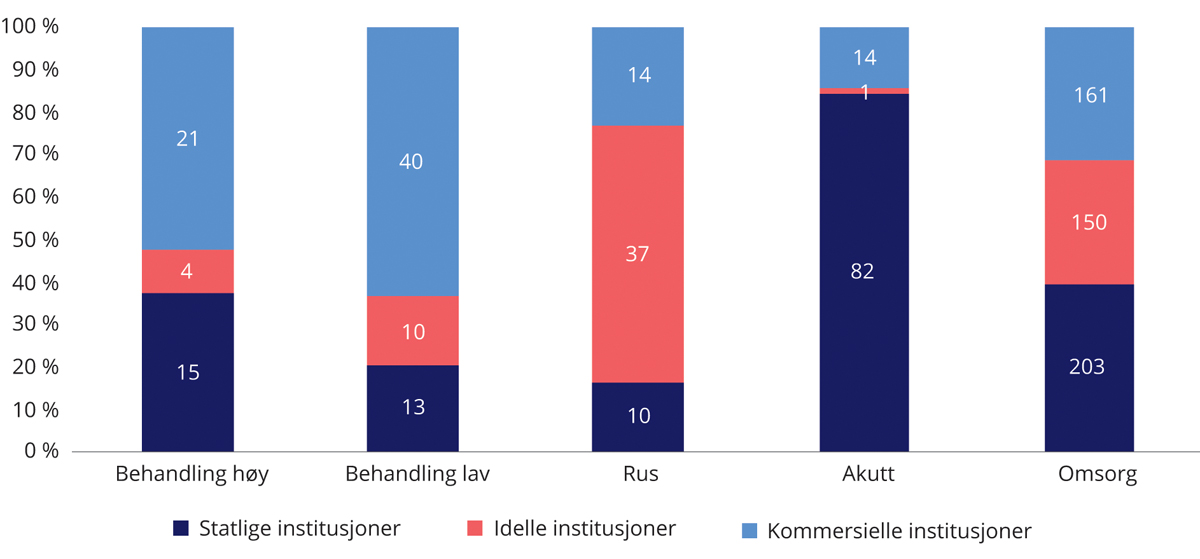 Gjennomsnittlig antall barn i ulike institusjoner i 2022.Kilde: Barne- og familiedepartementet.Bufetat har en fast kapasitet institusjonsplasser som i 2022 bestod av 443 statlige, 179 ideelle og 10 kommersielle plasser. I tillegg ble det i 2022 gjort enkeltkjøp og benyttet døgnplasser på rammeavtaler uten kjøps- og leveransegaranti, totalt tilsvarende 290 plasser. Ved enkeltkjøp etableres et institusjonstilbud rundt barnet i den enkelte sak, fordi det ikke er mulig å finne et tilbud i statlige tiltak eller innenfor rammeavtaler. Enkeltkjøp utgjorde i 2022 om lag 54 pst. av totalt antall oppholdsdager levert av private leverandører, og de fleste tilbys av kommersielle aktører.Regjeringens målBarnevernsinstitusjoner skal gi barn som oppholder seg på institusjonen, forsvarlig omsorg og behandling, og er et offentlig, statlig ansvar. Dette tilbudet skal ikke styres etter markedsprinsipper eller overlates til private selskaper med fortjeneste som mål.I arbeidet med en gradvis utfasing av kommersielle aktører på institusjonsområdet vil regjeringen prioritere en trinnvis styrking og omstilling av det statlige institusjonstilbudet, slik at det offentlige selv skal kunne gi et trygt akuttilbud og tilbud til barna med de største og mest sammensatte behovene. Akuttilbudet er allerede i dag i høy grad i offentlig regi, men med noe innslag av kommersielle leverandører. Kommersielle tilbydere står for over halvparten av tilbudet i behandlingsinstitusjonene for barna med de aller største utfordringene. Dette er barn som gjerne har alvorlige psykiske lidelser, rusproblemer og/eller utfordringer med alvorlig eller gjentatt kriminalitet. Barna har ofte behov for hjelp av flere offentlige tjenester, særlig helsetilbud.Tilnærmingen er faglig begrunnet, og Stortinget sluttet seg til den i vedtak nr. 1196 fra juni 2021:«Stortinget ber regjeringen vurdere en styrking og omstilling av det statlige tilbudet for målgruppene «akutt» og «atferd høy» blant barn med særlig omfattende oppfølgingsbehov, og sikre at ideelle aktører fortsatt kan levere tilbud for målgruppene «omsorg for barn under 13 år» og rusbehandling».I tillegg til de statlige institusjonene er det et mål at ideelle aktører skal stå for en større andel av tilbudet enn i dag. Ideell sektor har en lang tradisjon innenfor barnevernet. Flere av de ideelle organisasjonene som i dag tilbyr barnevernstjenester har en mer enn hundre år lang historie på området. Regjeringens mål er å sikre ideelle virksomheter langsiktige avtaler med det offentlige.Våren 2023 har regjeringen strammet inn på vilkårene for å kunne få avtale som ideell leverandør av institusjonsplasser i barnevernet, slik at alle ledd i eierskapet til institusjonen må være ideell for å få avtale som ideell tilbyder.Forutsetninger for ideell vekst og utfasing av kommersielle aktørerFor at Bufetat hele tiden skal kunne ivareta sin bistandsplikt overfor kommunene, vil et videre omstillingsarbeid skje gradvis og planmessig. Kapasiteten i tilbudet må opprettholdes, samtidig som den faglige kvaliteten ikke svekkes. Dette vil gi merutgifter i en overgangsfase, men også et varig høyere utgiftsnivå til institusjonstilbudet. Årsaken er at kommersielle leverandører jevnt over har pensjons- og arbeidsbetingelser som gir lavere personellutgifter enn staten har, og at det statlige tilbudet sammen med det ideelle må ha beredskap til å ivareta den fleksibiliteten kjøp fra kommersielle har stått for.Fremdrift i omstillingen vil derfor avhenge av handlingsrommet i de årlige budsjettene, samt kapasiteten i Bufetat til å omstille det helhetlige institusjonstilbudet og hos Statsbygg til å gjennomføre nødvendige tiltak for å etablere egnede institusjonsbygg. Videre må ideelle aktører både tilby flere og andre typer plasser enn i dag, og i geografiske regioner der behovene er størst.Under betydelig usikkerhet kan det skisseres tre scenarioer for hva som må ligge til grunn økonomisk og kapasitetsmessig. I alle scenarioene legges det til grunn at det i denne omstillingen først prioriteres statlig drift av institusjonstilbudet til barna med de største behovene, inkludert akuttplasseringer, og ideell vekst. Det tas utgangspunkt i dagens kapasitet og behov for institusjonsplasser:i.	I et scenario der ideelle leverandører står for 40 pst. av oppholdsdagene og det ikke benyttes kommersielle leverandører i det hele tatt, må det opprettes om lag 255 statlige institusjonsplasser og 130 ideelle. Den varige merutgiften for staten anslås til om lag 700 mill. kroner årlig. I en omstillingsperiode på om lag seks år antas det at den årlige merutgiften vil være økende opp mot det varige nivået. Det forutsettes en kapasitetsutnyttelse i statlige og ideelle institusjoner på henholdsvis 69 og 90 pst.ii.	I et scenario der ideelle leverandører står for 40 pst. av oppholdsdagene og kommersielle leverandører for om lag 20 pst., må det opprettes om lag 70 statlige institusjonsplasser og 130 ideelle. Den varige merutgiften anslås til om lag 300 mill. kroner årlig. I en omstillingsperiode på om lag seks år antas det at den årlige merutgiften vil være økende opp mot det varige nivået. Det forutsettes en kapasitetsutnyttelse i statlige og ideelle institusjoner på henholdsvis 72 og 90 prosent. Det antas i dette scenarioet at det ikke er behov for å gjøre enkeltkjøp, men at det inngås rammeavtaler med kommersielle leverandører.iii.	I et mindre omfattende scenario der ideelle leverandører står for 30 pst. av oppholdsdagene og kommersielle leverandører for 25 pst, må det opprettes om lag 30 statlige institusjonsplasser og 40 ideelle. Den mindre omfattende oppbyggingen av statlig og ideell kapasitet innebærer at bruken av enkeltkjøp reduseres med om lag 20 pst., og at kommersielle leverandører dermed fortsatt står for en vesentlig del av beredskapen i tilbudet, særlig til barna med de største behovene. Dermed blir også de varige merutgiftene betydelig lavere enn i scenarioene over. I en femårsperiode anslås det en merutgift på om lag 150 mill. kroner årlig, med en varig merutgift på om lag 30 mill. kroner. Det forutsettes i dette scenarioet kapasitetsutnyttelse i statlige og ideelle institusjoner på henholdsvis 78 og 90 pst.Anslåtte kostnader er svært usikre. Faktiske kostnader vil blant annet avhenge av hvordan behovet for institusjonstiltak, samt behovet innenfor de ulike målgruppene, utvikler seg. Merutgiftene vil avhenge av graden av kapasitetsutnyttelse i statlige og ideelle institusjoner. Det antas at de varige merutgiftene reduseres dersom det gjøres endringer som gjør kapasiteten i det offentlige tilbudet mer fleksibel enn i dag, for eksempel med hvordan statlige institusjonslokaler anskaffes.Igangsatte og gjennomførte tiltakMålet om utfasing av kommersielle aktører i institusjonsbarnevernet er fulgt opp av regjeringen med bevilgningsøkninger i både 2022 og 2023, henholdsvis 150 og 10 mill. kroner. I forbindelse med revidert nasjonalbudsjett for 2023 foreslår regjeringen i tillegg 60 mill. kroner for å understøtte omstillingsarbeidet ytterligere, jf. omtale under kap. 855. Midlene skal benyttes til å etablere flere statlige plasser innenfor målgruppen behandling høy risiko, samt til bygningsmessige tiltak som skal bidra til høy kapasitetsutnyttelse i de statlige institusjonene, herunder brannverntiltak.Bufdir er gitt føringer om å gradvis fase ut kommersielle leverandører, ved at de statlige institusjonene skal ta imot barna med de største utfordringene, og at bruken av ideelle leverandører skal øke. Det er inngått rammeavtaler uten tidsbegrensning mellom Bufetat og ideelle aktører i 2022, jf. anmodningsvedtak nr. 80 av 1. desember 2022, og siden 2021 er antall ideelle plasser økt fra 193 til om lag 215. Andelen garanterte kjøp i avtalene med de ideelle leverandørene er økt fra om lag 60 pst. til 83 pst. Det er i tillegg inngått rammeavtaler om i overkant av 100 kommersielle plasser, i hovedsak uten kjøpsgarantier.Tilleggsbevilgningen på 150 mill. kroner for 2022-budsjettet er benyttet til å sette statlige institusjoner i stand til å ivareta en større andel av barna med de største behovene, slik at bruken av institusjonstiltak fra kommersielle aktører kan reduseres. I tillegg skal bevilgningen bidra til høyere kapasitetsutnyttelse. Arbeidet har så langt resultert i 11 ekstra statlige institusjonsplasser for barn med behov for akuttiltak og barn med de største behovene for tiltak i behandlingsinstitusjoner. Bevilgningen for 2023 på 10 mill. kroner er benyttet til våken nattevakt i enkelte ideelle institusjonsavdelinger. Dette skal gjøre de ideelle institusjonene mer robuste og dermed legge til rette for økt utnyttelse av rammeavtalene med kjøpsgaranti.Figur 2.2 viser at det har vært en forsiktig økning i andelen oppholdsdager i ideelle institusjoner siden 2021. Figuren inkluderer oppholdsdager i form av enkeltkjøp, der det har vært en reduksjon i samme periode.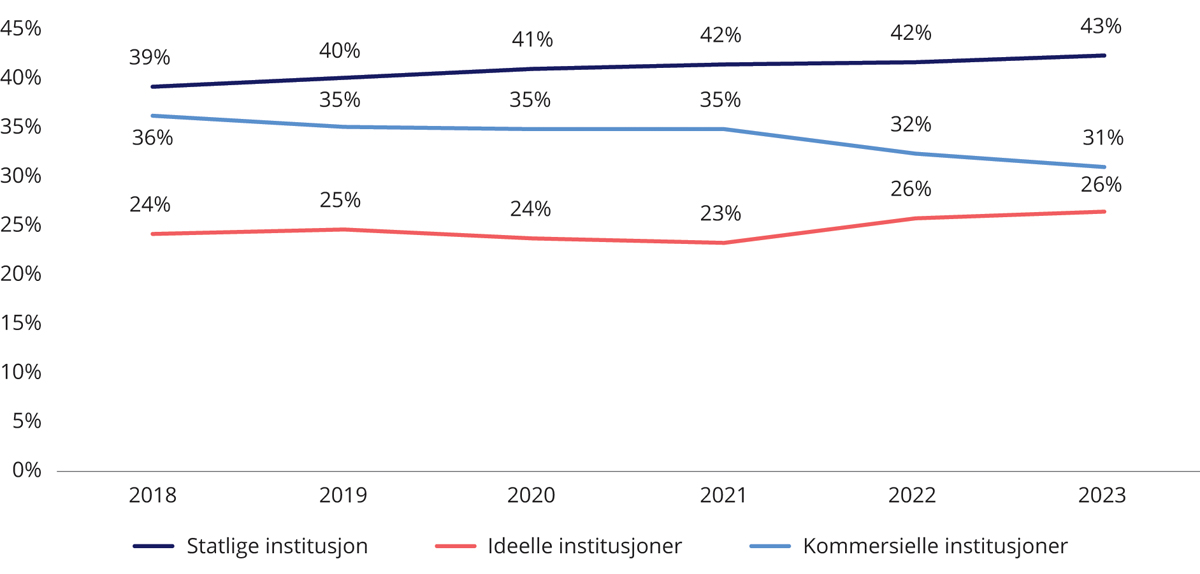 Utvikling i andel oppholdsdager i statlige institusjoner og ideelle og kommersielle institusjoner 2018–2023. Faktiske oppholdsdager 2018 til og med 2022. Anslag for 202311	Den anslåtte utviklingen i antall oppholdsdøgn og fordelingen mellom eierformene i 2023 er usikker, særlig som følge av økningen i behovet for institusjonsplasser mot slutten av 2022 og i begynnelsen av 2023.Kilde: Barne- og familiedepartementet.Plan for videre omstilling og økt kapasitetsutnyttelse i statlige institusjonerBufdir vil så langt som mulig innenfor gjeldende økonomiske og juridiske rammer gjennomføre tiltak for å omstille og øke kapasitetsutnyttelsen i de statlige institusjonene. Direktoratet har et mål om å øke kapasitetsutnyttelsen i de statlige institusjonene fra 72 pst. i 2022 til 78 pst. i 2023. Dette vil øke den statlige andelen oppholdsdager noe, og redusere den kommersielle. Effekten er hensyntatt i anslagene for 2023 i figur 2.2. Økt kapasitetsutnyttelse i statlige institusjoner kan oppnås gjennom:Endringer i Bufetats rutiner og systemer for inntak i institusjonene og bedre kapasitetsutnyttelse på tvers av regioner.Strammere styring av enkeltkjøp.Tilpasninger av statlige institusjonsbygg.Endringer i hvordan statlige institusjonslokaler anskaffes, for eksempel mulighetene for mer fleksible og kortsiktige leieavtaler.Økt bemanning og styrket kompetanse hos de ansatte.Det er igangsatt tiltak for dette gjennom bruk av tilleggsbevilgningen i 2022, omtalt over. Videre omstilling av statlige institusjoner utover dette vil være avhengig av at det er handlingsrom i de årlige budsjettene til blant annet ombygging og rehabilitering av eksisterende statlige bygg, etablering av nye statlige institusjonsplasser og kompetanseheving og økt bemanningstetthet i institusjonene. Tilleggsbevilgningen på 60 mill. kroner foreslått i revidert nasjonalbudsjett for 2023 skal bidra til fremdrift i dette arbeidet.Plan for videre ideell vekstBufdir har i 2022 og 2023 inngått avtaler med de ideelle leverandørene som kan levere plasser med høy nok kvalitet, tilpasset statens behov innenfor de rammene direktoratet kan tilby. Unntak fra anskaffelsesregelverket gir anledning til å ha målrettet dialog med de ideelle, og Bufdir vil strukturere og intensivere dialogen med de ideelle aktørene direkte, særlig rettet mot leverandører med potensial for ytterligere vekst. Dette arbeidet starter vår/sommer 2023. Det kartlagte behovet for institusjonsplasser vil bli presentert for ideelle leverandører, med forespørsel om mulighet for å bygge opp kapasitet i de geografiske områdene der Bufetat har behov.Innenfor dagens rammer er det potensial for en viss vekst i antall ideelle plasser. Følgende tiltak er særlig aktuelle for å understøtte dette:Bruk av plasser som i dag ikke er godkjent, men som potensielt kan tas i bruk etter godkjenning.Utvide antall plasser i allerede inngåtte avtaler med kjøpsgaranti.Inngå en intensjonsavtale mellom regjeringen og ideell sektor på institusjonsområdet, som et bidrag til å underbygge ideell vekst.Betydelig ideell vekst krever imidlertid mer omfattende tiltak for å stimulere sektoren til etablering av flere plasser. BFD utreder blant annet følgende tiltak:Støtte til etablering, garantier for at kapasitetsøkninger resulterer i faktisk bruk (garanterte fremtidige kjøp) eller en kombinasjon av disse. Departementet vil utrede om og hvordan slike grep eventuelt kan gjennomføres innenfor gjeldende juridiske rammer.Virksomhetsoverdragelser eller andre større strukturelle grep for å utnytte det videre potensialet for vekst i ideelle institusjonsplasser i geografiske områder eller innenfor målgrupper der de ideelle i mindre grad er til stede i dag.Konkrete tiltak vil behandles i forbindelse med de ordinære budsjettene. Gjennomføring forutsetter at det er handlingsrom i de årlige budsjettene.Regjeringen anser med ovennevnte gjennomgang anmodningsvedtak nr. 80 av 1. desember 2022 som fulgt opp.Nærings- og fiskeridepartementetKap. 900 Nærings- og fiskeridepartementetPost 01 DriftsutgifterBevilgningen foreslås redusert med 122 000 kroner for å dekke Nærings- og fiskeridepartementets andel til opprettelse av Departementsakademiet, jf. tilsvarende økning av bevilgningen på kap. 510, post 01 under Kommunal- og distriktsdepartementet. Videre foreslås bevilgningen økt med 4,2 mill. kroner som følge av den ekstraordinære lønns- og prisjusteringen av budsjettet, jf. nærmere omtale i avsnitt 3.1, og med 2,5 mill. kroner som følge av den midlertidig økte arbeidsgiveravgiften på inntekt over 750 000 kroner, jf. nærmere omtale i avsnitt 3.2.Samlet foreslås bevilgningen økt med 6,5 mill. kroner.Post 21 Spesielle driftsutgifter, kan overføresBevilgningen foreslås økt med 5 mill. kroner til diverse tiltak i regjeringens mineralstrategi, jf. omtale under kap. 905, post 01. Midlene foreslås i første omgang bevilget på kap. 900, post 21. Det kan bli aktuelt å foreslå omdisponering av disse midlene i nysalderingen.Bevilgningen på kap. 900, post 21 foreslås redusert med 0,9 mill. kroner for å dekke inn forslag om å øke driftsbevilgningen til Norsk akkreditering med samme beløp, jf. omtale under kap. 903, post 01.Bevilgningen foreslås redusert med 3 mill. kroner for å dekke inn forslag om å øke driftsbevilgningen til Konkurransetilsynet, jf. omtale under kap. 911, post 01.Bevilgningen foreslås redusert med 1 mill. kroner for å dekke inn forslag om å øke tilskuddet til kommunale ungdomsfiskeprosjekt, jf. omtale under kap. 919, post 61.Bevilgningen foreslås redusert med 5 mill. kroner for å dekke tilsvarende økning av bevilgningen på kap. 440 Politiet, post 01 Driftsutgifter under Justis- og beredskapsdepartementet. Midlene skal forsterke arbeidet mot alvorlig fiskerikriminalitet i Økokrim. Tiltaket er et prøveprosjekt med fire års varighet.I statsbudsjettet for 2023 er det satt av 20 mill. kroner til å gjennomføre en konseptvalgutredning for å vurdere Havforskningsinstituttets bygningsmessige behov. Som følge av Stortingets vedtak i budsjettbehandlingen skal forprosjektet for samlokalisering av Fiskeridirektoratet og Havforskningsinstituttet videreføres. Det vil derfor ikke være behov for konseptvalgutredning. Det foreslås å omdisponere bevilgningen til å dekke forprosjekteringskostnader. Det foreslås på denne bakgrunn å redusere bevilgningen med 20 mill. kroner, jf. tilsvarende økning av bevilgningen på kap. 2445 Statsbygg, post 30 Prosjektering av bygg under Kommunal- og distriktsdepartementet.Videre foreslås bevilgningen økt med 1,4 mill. kroner som følge av den ekstraordinære lønns- og prisjusteringen av budsjettet, jf. nærmere omtale i avsnitt 3.1.Samlet foreslås bevilgningen redusert med 23,4 mill. kroner.Post 22 Nukleære utredninger og prosjektledelse, kan overføresDet er bevilget 10,8 mill. kroner i Saldert budsjett 2023 til å finansiere nukleære utredninger og prosjektledelse i Nærings- og fiskeridepartementet knyttet til opprydding av nukleært avfall. I tillegg er det overført 8,9 mill. kroner i ubrukte midler fra 2022. Utgiftene til prosjektene som finansieres over posten i 2023, kan dekkes innenfor rammen av de overførte midlene fra 2022 og den ekstraordinære lønns- og prisjusteringen. Det foreslås på denne bakgrunn å redusere bevilgningen med 10,8 mill. kroner.Videre foreslås bevilgningen økt med 231 000 kroner som følge av den ekstraordinære lønns- og prisjusteringen av budsjettet, jf. nærmere omtale i avsnitt 3.1.Samlet foreslås bevilgningen redusert med 10,6 mill. kroner.Post 75 Tilskudd til særskilte prosjekter, kan overføresShortsea Promotion Centre Norway (SPC-N) samarbeider i European Shortsea Network for å øke kunnskap om nærskipsfart med sikte på å øke markedsandelene for nærskipsfart på nasjonalt og europeisk nivå. SPC-N har vært organisert som et prosjekt under Maritimt Forum, som har fått tilskudd fra Nærings- og fiskeridepartementet og Kystverket. For å samle tilskuddsutbetalingen på én post foreslås det å øke bevilgningen med 0,5 mill. kroner mot tilsvarende reduksjon på kap. 916 Kystverket, post 01 Driftsutgifter.Finnmarksløpet er Europas lengste hundeløp og et av Nord-Norges største idretts- og kulturarrangement. Løpet starter og slutter i Alta og går over ca. 1 200 km på tvers av hele Finnmark. For å bidra til videreføring av Finnmarksløpets arbeid knyttet til næringsutvikling foreslås 1 mill. kroner i økonomisk støtte i 2023.Videre foreslås bevilgningen økt med 0,4 mill. kroner som følge av den ekstraordinære lønns- og prisjusteringen av budsjettet, jf. nærmere omtale i avsnitt 3.1.Samlet foreslås bevilgningen økt med 1,9 mill. kroner.Post 80 (Ny) Kompensasjonsordning for utgifter til innreisekarantene ved bruk av utenlandsk arbeidskraftDet er fortsatt klager til behandling i kompensasjonsordningen for utgifter til innreisekarantene som følge av koronapandemien. Når Brønnøysundregistrene ikke tar klagen til følge, avgjøres saken i Nærings- og fiskeridepartementet. I saker med en omgjøring av vedtak følger utbetaling. Omfanget av utbetaling som følge av omgjøring vil variere fra sak til sak. Det er ikke avsatt midler til slike utbetalinger i 2023. Det foreslås derfor en bevilgning på 1,5 mill. kroner.Post 85 (Ny) Midlertidig kompensasjonsordning for foretak med stort omsetningsfall som følge av koronapandemien, overslagsbevilgningDet er fortsatt klager til behandling i kompensasjonsordningen for foretak med stort omsetningsfall som følge av koronapandemien. Når Brønnøysundregistrene ikke tar klagen til følge, avgjøres saken i Nærings- og fiskeridepartementet. I saker med en omgjøring av vedtak følger utbetaling. Omfanget av utbetaling som følge av omgjøring vil variere fra sak til sak. Det er ikke avsatt midler til slike utbetalinger i 2023. Det foreslås derfor en bevilgning på 3 mill. kroner.Kap. 3900 Nærings- og fiskeridepartementetPost 03 Inntekter fra forvaltning av grunneiendom på SvalbardNærings- og fiskeridepartementet overtok det direkte ansvaret for grunnforvaltningen på Svalbard i 2020. Etter beslutningen om at gruvedriften i Svea skulle avvikles, har Store Norske Spitsbergen Kulkompani (SNSK), på oppdrag fra departementet, hatt ansvar for å sanere området. Som en del av dette har SNSK hatt fullmakt til å avhende stål og utstyr tilhørende departementets bygningsmasse i Svea for 18,6 mill. kroner.Med avslutningen av gruveaktiviteten i Svea, vil leieinntektene til grunnforvaltningen reduseres med en helårseffekt på om lag 2,7 mill. kroner. For 2023 utgjør reduksjonen 1,3 mill. kroner.På denne bakgrunn foreslås det at bevilgningen økes med 17,3 mill. kroner.Post 70 Garantipremie fra garantiordning luftfartDet er bevilget 39 mill. kroner i inntekter fra garantiordningen for luftfart for 2023. Ordningen ble avviklet 30. juni 2021. Som følge av at SAS er i mislighold, forventes det reduserte innbetalinger i 2023. Bevilgningen foreslås redusert med 38,5 mill. kroner.Kap. 902 JustervesenetPost 01 DriftsutgifterBevilgningen foreslås økt med 4,4 mill. kroner ut over den ekstraordinære lønns- og prisjusteringen, mot økte gebyrer og avgifter under hhv. kap. 3902 og 5574.Videre foreslås bevilgningen økt med 1,4 mill. kroner som følge av den ekstraordinære lønns- og prisjusteringen av budsjettet, jf. nærmere omtale i avsnitt 3.1, og med 0,2 mill. kroner som følge av den midlertidig økte arbeidsgiveravgiften på inntekt over 750 000 kroner, jf. nærmere omtale i avsnitt 3.2. Samlet vil økningene dekke økte utgifter i Justervesenet. Virksomhetens utgifter utenom lønn er i stor grad knyttet til strøm, husleie og reise-/transportutgifter. Etatens spesialtilpassede bygg på Kjeller og nødvendig reisevirksomhet som følge av landsdekkende tilsyn, gjør at prisveksten gir høye utgiftsøkninger.Samlet foreslås bevilgningen økt med 6 mill. kroner.Kap. 3902 JustervesenetPost 01 GebyrinntekterDet foreslås å øke bevilgningen med 3 mill. kroner. 2 mill. kroner av økningen følger av omfordelte ressurser fra salg av tjenester til tilsyn. Det vises for øvrig til forslag under kap. 902, post 01.Post 03 Inntekter fra salg av tjenesterJustervesenet er registrert som teknisk kontrollorgan på de viktigste områdene for norsk industri og kan dokumentere overfor produsent om et måleredskap oppfyller EØS-regelverkets krav. For slike tjenester har Justervesenet effektuert en prisøkning fra 1. mars 2023.Det er redusert etterspørsel etter førstegangsverifikasjoner som Justervesenet utfører i kraft av å være teknisk kontrollorgan. Dette skyldes at flere produsenter har fått godkjenning til selv å utføre sluttkontroll. Økt etterspørsel etter andre tjenesteoppdrag er innenfor områder som krever økt kompetanse i etaten for å kunne utføres. Inntektene fra salg av tjenester anslås å bli 4 mill. kroner lavere i 2023 enn det som er budsjettert.Kap. 903 Norsk akkrediteringPost 01 DriftsutgifterNorsk akkreditering har behov for økt kapasitet i 2023. På lengre sikt vil etaten få øktegebyrinntekter som følge av økt kapasitet. For å dekke behovet på kort sikt foreslås det å øke bevilgningen med 0,9 mill. kroner, mot en tilsvarende reduksjon på kap. 900, post 21. Videre foreslås bevilgningen økt med 0,8 mill. kroner som følge av den ekstraordinære lønns- og prisjusteringen av budsjettet, jf. nærmere omtale i avsnitt 3.1, og med 0,2 mill. kroner som følge av den midlertidig økte arbeidsgiveravgiften på inntekt over 750 000 kroner, jf. nærmere omtale i avsnitt 3.2.Samlet foreslås bevilgningen økt med 1,9 mill. kroner.Kap. 904 BrønnøysundregistrenePost 21 Spesielle driftsutgifter, kan overføresDet er i 2023 bevilget 10,3 mill. kroner til dekning av utgifter til Brønnøysundregistrenes delprosjekt Rett fra start i Skatteetatens utviklingsprosjekt Framtidens innkreving. Det legges opp til noe raskere fremdrift i 2023 enn opprinnelig planlagt. Som følge av dette foreslås bevilgningen økt med 3 mill. kroner. Videre foreslås bevilgningen økt med 1,2 mill. kroner som følge av den ekstraordinære lønns- og prisjusteringen av budsjettet, jf. nærmere omtale i avsnitt 3.1.Samlet foreslås bevilgningen økt med 4,2 mill. kroner.Post 45 Større utstyrsanskaffelser og vedlikehold, kan overføresAv bevilgningen i Saldert budsjett 2023 gjelder 143,9 mill. kroner ny registerplattform (BRsys) og 30 mill. kroner prosjektet Brukervennlige Registertjenester. BRsys har hatt kapasitetsutfordringer blant annet som følge av at prosjektressurser er benyttet til kompensasjonsordningen for næringslivet. Dette har medført lavere gjennomføringsevne for BRsys og et mindreforbruk. Brønnøysundregistrene og Nærings- og fiskeridepartementet har tett dialog om BRsys for å legge til rette for fremdrift og realisering av gevinster. Det forventes at utgiftene vil utgjøre inntil 153 mill. kroner i 2023. Disponibel bevilgning til prosjektet i 2023, inkl. overførte midler fra 2022, er 217,2 mill. kroner. Dette innebærer at bevilgningen kan reduseres med 64 mill. kroner.Videre foreslås bevilgningen økt med 5,2 mill. kroner som følge av den ekstraordinære lønns- og prisjusteringen av budsjettet, jf. nærmere omtale i avsnitt 3.1.Samlet foreslås bevilgningen redusert med 58,8 mill. kroner.Kap. 905 Norges geologiske undersøkelsePost 01 DriftsutgifterRegjeringen er i sluttfasen i sitt arbeid med en mineralstrategi. Økt utvinning og produksjon av mineralske råvarer i Norge er viktige bidrag for vestlige verdikjeder og tilgang på kritiske mineraler som er viktige i det grønne skiftet. Regjeringen arbeider tett med EU-kommisjonen for tilgang til mineralske råvarer og redusert avhengighet til land Norge ikke har sikkerhetssamarbeid med.For å sørge for rask oppstart og gjennomføring av tiltak i mineralstrategien, foreslås det økte bevilgninger på til sammen 20 mill. kroner. Av dette foreslås 10 mill. kroner til Norges geologiske undersøkelse (NGU) på kap. 905, post 21 til økt kartlegging av kritiske mineraler, jf. omtale nedenfor. Videre foreslås 5 mill. kroner til Forskningsrådet på kap. 920, post 50 og 5 mill. kroner til andre tiltak på kap. 900, post 21. De foreslåtte bevilgningsøkningene kommer i tillegg til aktiviteten som gjennomføres innenfor gjeldende bevilgninger for 2023, herunder økningen på 10 mill. kroner sammenlignet med 2022 til kartlegging av mineralressurser og tilgjengeliggjøring av informasjon.Gode geologiske datasett er en forutsetning for at Norge kan tiltrekke seg private lete- og undersøkelsesselskaper og at disse kan målrette sine undersøkelser. For å legge bedre til rette for økt lete- og undersøkelsesaktivitet foreslås det en ettårig økning på 10 mill. kroner til NGU, og at dette rettes særlig mot kritiske mineraler.Videre foreslås bevilgningen økt med 1,4 mill. kroner som følge av den ekstraordinære lønns- og prisjusteringen av budsjettet, jf. nærmere omtale i avsnitt 3.1, og med 0,5 mill. kroner som følge av den midlertidig økte arbeidsgiveravgiften på inntekt over 750 000 kroner, jf. nærmere omtale i avsnitt 3.2.Samlet foreslås bevilgningen økt med 12,0 mill. kroner.Kap. 906 Direktoratet for mineralforvaltning med Bergmesteren for SvalbardPost 32 Miljøtiltak Folldal, kan overføresBevilgningen skal dekke utgifter til bygg, anlegg, materiell og særskilte tiltak hvor utbetalingstakten kan være usikker. Det foreslås derfor at posten tilføyes stikkordet «kan overføres».Bevilgningen foreslås økt med 549 000 kroner som følge av den ekstraordinære lønns- og prisjusteringen av budsjettet, jf. nærmere omtale i avsnitt 3.1.Kap. 907 Norsk nukleær dekommisjoneringPost 21 Spesielle driftsutgifter, kan overføresDet er bevilget 395 mill. kroner på posten i Saldert budsjett 2023. I tillegg kommer overførte midler fra 2022 på 157,9 mill. kroner. Norsk nukleær dekommisjonering (NND) har i samarbeid med Institutt for energiteknikk (IFE) gjennomgått prosjektporteføljen på nytt, og vurdert at igangsetting og fremdrift i prosjektene må forskyves. Dette skyldes blant annet at det er behov for å gjøre alternativvurderinger, utredninger og sikkerhetsvurderinger for å følge opp krav fra Direktoratet for strålevern og atomsikkerhet og statens prosjektmodell. I tillegg tar blant annet plan- og reguleringsprosesser i vertskommunene lenger tid enn forutsatt. NND anslår nå det samlede behovet for midler i 2023 til om lag 500 mill. kroner. Det foreslås derfor at bevilgningen reduseres med 52,9 mill. kroner.Det er en bestillingsfullmakt knyttet til posten, som blant annet gjelder inngåelse av kontrakter for håndtering av brukt brensel og infrastrukturtiltak på Kjeller og i Halden. Som følge av oppdatert fremdriftsplan foreslås bestillingsfullmakten redusert fra 450 til 365 mill. kroner, jf. forslag til romertallsvedtak.En viktig del av NNDs oppdrag er å sørge for god kommunikasjon rundt tiltakene som planlegges og iverksettes. For å få til dette er det viktig å bygge opp kompetanse og etablere et godt samarbeid mellom NND og nåværende og potensielle vertskommuner. I tillegg er det viktig å bidra til kunnskapsoverføring og god dialog med organisasjoner som arbeider innenfor området. NND har frem til nå finansiert tredjeparts kostnader over kap. 907, post 21. Det foreslås nå å opprette to nye tilskuddsposter, post 60 Tilskudd til kommuner og post 70 Tilskudd til organisasjoner, og overføre til sammen 5,5 mill. kroner til de to nye postene.Videre foreslås bevilgningen økt med 8,4 mill. kroner som følge av den ekstraordinære lønns- og prisjusteringen av budsjettet, jf. nærmere omtale i avsnitt 3.1.Samlet foreslås bevilgningen redusert med 50 mill. kroner.Post 30 Opprydding SøveDirektoratet for strålevern og atomsikkerhet har pålagt staten v/Nærings- og fiskeridepartementet å rydde opp radioaktivt avfall etter gruvevirksomheten til AS Norsk Bergverk ved Søve gruver i Telemark. Fra 1. januar 2020 er Nærings- og fiskeridepartementets fagetat, Norsk nukleær dekommisjonering, gitt i oppdrag å stå for oppryddingen. Det har vært flere forskyvninger i anbudskonkurransen som følge av tidligere innklaget og avlyst anbudskonkurranse med tilhørende juridisk oppfølging. Oppdatert plan tilsier oppstart i andre halvår 2023. Det er gjennomført ekstern gjennomgang av anbudsgrunnlaget for å sørge for gjennomføring i henhold til plan. I Saldert budsjett 2023 er det bevilget 41,5 mill. kroner til oppryddingen. Med oppdatert fremdriftsplan kan bevilgningen reduseres med 31,5 mill. kroner.Videre foreslås bevilgningen økt med 1,4 mill. kroner som følge av den ekstraordinære lønns- og prisjusteringen av budsjettet, jf. nærmere omtale i avsnitt 3.1.Samlet foreslås bevilgingen redusert med 30,1 mill. kroner.Det er knyttet en bestillingsfullmakt til posten på 150 mill. kroner for å ta høyde for signering av kontrakter i forbindelse med oppryddingen. På grunn av forsinkelsene i anbudskonkurransen, vil signering av avtaler måtte skyves ut i tid, jf. omtale over. Det forventes inngåelse av endelig entreprisekontrakt først etter 2023 og bestillingsfullmakten foreslås derfor redusert med 120 mill. kroner, til 30 mill. kroner, jf. forslag til romertallsvedtak.Post 60 (Ny) Tilskudd til kommunerDet vises til omtale under kap. 907, post 21. Det foreslås å opprette en tilskuddsordning, forvaltet av Norsk nukleær dekommisjonering, for kommuner som enten har eller kan få atomanlegg. Målet er å bidra til å gi kommunene forutsetninger til å ivareta de forskjellige roller som følger av å være en vertskommune for atomanlegg, og bygge opp kompetanse innen fagfelt som dekommisjonering, bygging av atomanlegg og håndtering av atomavfall. Det foreslås bevilget 4 mill. kroner. For å bidra til langsiktighet i arbeidet er det ønskelig å kunne gi flerårige tilsagn. Det foreslås derfor en tilsagnsfullmakt på 8 mill. kroner knyttet til ordningen, jf. forslag til romertallsvedtak.Post 70 (Ny) Tilskudd til organisasjonerDet vises til omtale under kap. 907, post 21. Det foreslås å opprette en tilskuddsordning for organisasjoner, forvaltet av Norsk nukleær dekommisjonering, for å bidra til kunnskapsoverføring og god dialog med organisasjoner som arbeider innenfor opprydningsarbeidet. Det foreslås bevilget 1,5 mill. kroner. For å bidra til langsiktighet i arbeidet er det ønskelig å kunne gi flerårige tilsagn. Det foreslås derfor en tilsagnsfullmakt på 3 mill. kroner knyttet til ordningen, jf. forslag til romertallsvedtak.Kap. 908 Institutt for energiteknikkPost 70 Tilskudd til drift av atomanleggDet er behov for økt kapasitet og kompetanse i Institutt for energiteknikk (IFE) for å følge opp pålegg og vilkår fra Direktoratet for strålevern og atomsikkerhet. På grunn av utsatt overføring av de nukleære anleggene fra IFE til staten v/Norsk nukleær dekommisjonering er det også behov for nyrekruttering for å sikre kompetanseoverføring fra eldre medarbeidere med kritisk kompetanse. Videre er det behov for å øke den sikringsfaglige kompetansen. Samlet er det behov for seks nye stillinger i løpet av 2023. Halvårseffekten for disse stillingene er anslått til 4,8 mill. kroner. IFE hadde i 2022 et mindreforbruk på 3,8 mill. kroner. Når det tas hensyn til dette, er netto behov for økt bevilgning 1 mill. kroner.Videre foreslås bevilgningen økt med 7,7 mill. kroner som følge av den ekstraordinære lønns- og prisjusteringen av budsjettet, jf. nærmere omtale i avsnitt 3.1.Samlet foreslås bevilgningen økt med 8,7 mill. kroner.Post 71 Tilskudd til sikring av atomanleggTilskuddet finansierer oppgradering av sikringsnivået ved Institutt for energiteknikks (IFEs) nukleære anlegg i tråd med de pålegg som er gitt av Direktoratet for strålevern og atomsikkerhet, oppfølging relatert til sikkerhetsloven og Nærings- og fiskeridepartementets vedtak fra 2021 knyttet til klassifisering av IFEs skjermingsverdige objekter.Bevilgningen for 2023 er 19 mill. kroner. Inkludert mindreforbruk i 2022 disponerer IFE 36,1 mill. kroner til sikringstiltak i 2023. IFE anslår at hele beløpet vil bli brukt til planlagte sikringstiltak og risiko- og sårbarhetsanalyser for de konsesjonsbelagte anleggene på Kjeller, i Halden og Statsbyggs anlegg for lagring av lav- og mellomaktivt radioaktivt avfall (KLDRA) i Aurskog-Høland. Risikoanalysene dekker imidlertid ikke behovet for en fullverdig analyse innen digital sikkerhet. Det er også behov for tiltak til IKT-sikkerhet ut over det som er lagt til grunn i saldert budsjett. Som følge av dette foreslås bevilgningen økt med 8 mill. kroner.Videre foreslås bevilgningen økt med 406 000 kroner som følge av den ekstraordinære lønns- og prisjusteringen av budsjettet, jf. nærmere omtale i avsnitt 3.1.Samlet foreslås bevilgningen økt med 8,4 mill. kroner.Post 72 Lån til flytting av laboratorier og infrastrukturDet er lagt opp til at de nukleære anleggene skal overføres fra Institutt for energiteknikk (IFE) til staten v/Norsk nukleær dekommisjonering (NND). Dette innebærer at IFE må flytte en rekke laboratorier og IKT-infrastruktur knyttet til sin øvrige virksomhet, ut av området som skal overføres til NND. For å sørge for fremdrift i oppryddingsarbeidet har IFE blitt gitt et lån for å finansiere flyttingen. Fremdriften i flytteprosjektet har vært lavere enn det som ble lagt til grunn i budsjettet for 2023. Oppdatert anslag fra IFE tilsier at bevilgningen kan reduseres med 45 mill. kroner for 2023. Videre foreslås bevilgningen økt med 1,4 mill. kroner som følge av den ekstraordinære lønns- og prisjusteringen av budsjettet, jf. nærmere omtale i avsnitt 3.1.Samlet foreslås bevilgningen redusert med 43,6 mill. kroner.Kap. 909 Tiltak for sysselsetting av sjøfolkPost 73 Tilskudd til sysselsetting av sjøfolk, overslagsbevilgningI tilskuddsordningen for sysselsetting av sjøfolk kan rederier søke om tilskudd på grunnlag av innbetalt inntektsskatt, trygdeavgift og arbeidsgiveravgift for tilskuddsberettigede sjøfolk på skip registrert i Norsk ordinært skipsregister (NOR) og Norsk internasjonalt skipsregister (NIS). Ordningen er rettighetsbasert og regelstyrt. Antallet tilskuddsberettigede sjøfolk, og lønnsnivået blant sjøfolkene omfattet av ordningen, har økt mer enn det som lå til grunn i Saldert budsjett 2023. Bevilgningen foreslås økt med 155 mill. kroner.Kap. 911 KonkurransetilsynetPost 01 DriftsutgifterArbeidet med konkurranseforholdene i dagligvarebransjen har vært et prioritert område for Konkurransetilsynet over flere år, og vil også være det i 2023. Den 12. januar 2023 ble tre nye tiltak på dagligvareområdet varslet, herunder undersøkelser av prisdannelse, lønnsomhet og marginer i dagligvarebransjen. Undersøkelsene skal gjennomføres av Konkurransetilsynet i løpet av 2023. Det foreslås på den bakgrunn å øke bevilgningen på kap. 911, post 01 med 3 mill. kroner, mot en tilsvarende reduksjon i bevilgningen på kap. 900, post 21.Videre foreslås bevilgningen økt med 670 000 kroner som følge av den ekstraordinære lønns- og prisjusteringen av budsjettet, jf. nærmere omtale i avsnitt 3.1 og med 610 000 kroner som følge av den midlertidig økte arbeidsgiveravgiften på inntekt over 750 000 kroner, jf. nærmere omtale i avsnitt 3.2.Samlet foreslås bevilgningen økt med 4,3 mill. kroner.Kap. 912 KlagenemndssekretariatetPost 21 (Ny) Spesielle driftsutgifterEn av Klagenemndssekretariatets tilknyttede nemnder, Energiklagenemnda, har vedtatt omgjøring av et vedtak fattet i Reguleringsmyndigheten for energi (RME). Energiklagenemnda har videre fattet vedtak om at den klagende part skal få dekket sine saksomkostninger. Etter forvaltningsloven § 36, tredje ledd, er det organet som treffer avgjørelse om omgjøring som står ansvarlig for dekning av kostnadene. Det foreslås bevilget 565 000 kroner.OverskridelsesfullmaktNår et forvaltningsvedtak endres til gunst for en part, skal parten tilkjennes dekning for vesentlige kostnader som har vært nødvendige for å få endret vedtaket, jf. forvaltningsloven § 36, første ledd. Ifølge forvaltningsloven § 36, tredje ledd, er organet som treffer avgjørelsen ansvarlig for å dekke kostnadene. Klagenemndssekretariatet (KNSE) sitt budsjett er ikke dimensjonert for å dekke slike saksomkostningskrav, og det kan heller ikke anses som en ordinær driftsutgift.Det er behov for en mer varig løsning for å dekke lignende saksomkostningskrav overfor KNSE sine nemnder, som gir etaten økt forutsigbarhet. Det foreslås på den bakgrunn en fullmakt til å overskride bevilgningen for å dekke eventuelle saksomkostninger knyttet til endring av påklagde vedtak til fordel for en part i medhold av forvaltningsloven § 36, i saker som behandles av klagenemndene som Klagenemndssekretariatet betjener, jf. forslag til romertallsvedtak.Kap. 3912 KlagenemndssekretariatetPost 01 KlagegebyrPosten gjelder klagegebyr for Klagenemnda for offentlige anskaffelser (KOFA). I løpet av de siste seks årene har antallet rådgivende klagesaker falt, mens antallet klagesaker som gjelder ulovlige direkte anskaffelser har økt. Gebyrsatsen for rådgivende klagesaker er vesentlig høyere enn gebyrsatsen for klagesaker om ulovlige direkte anskaffelser. Videre har det blitt tilbakebetalt gebyr i flere saker de tre siste årene. Det forventes at denne trenden vil fortsette fremover, og at den vil medføre lavere inntekter på posten.Bevilgningen foreslås redusert med 200 000 kroner.Post 87 OvertredelsesgebyrI Saldert budsjett er det bevilget 100 000 kroner til overtredelsesgebyr for ulovlige direkteanskaffelser som ilegges av Klagenemnda for offentlige anskaffelser. Det har allerede blitt fakturert overtredelsesgebyrer ut over størrelsen på bevilgningen, og det er sannsynlig at det vil bli fakturert ytterligere overtredelsesgebyrer som vil bli innbetalt i løpet av året. Det er usikkerhet knyttet til størrelsen grunnet både antall og type saker.Bevilgningen foreslås økt med 10 mill. kroner.Kap. 916 KystverketPost 01 Driftsutgifter, kan nyttes under post 45Det foreslås at bevilgningen økes med 58,5 mill. kroner mot en tilsvarende økning på kap. 5574 Sektoravgifter under Nærings- og fiskeridepartementet, post 77 Sektoravgifter Kystverket. Endringen skyldes økt aktivitet i lostjenesten.Det vises til omtale under kap. 922, post 71 om forlengelse av Radarsat-avtalen. Kystverket er en av brukeretatene av satellittdata fra avtalen. Kystverkets driftsbevilgning foreslås redusert med 1,3 mill. kroner mot tilsvarende økning på kap. 922, post 71 til forlengelse av avtalen.Bevilgningen foreslås redusert med 0,5 mill. kroner mot tilsvarende økning på kap. 900 Nærings- og fiskeridepartementet, post 75 Tilskudd til særskilte prosjekter, jf. omtale under sistnevnte post.Videre foreslås bevilgningen økt med 33,5 mill. kroner som følge av den ekstraordinære lønns- og prisjusteringen av budsjettet, jf. nærmere omtale i avsnitt 3.1, og økt med 11,1 mill. kroner til utgifter som følge av den midlertidig økte arbeidsgiveravgiften på inntekt over 750 000 kroner, jf. nærmere omtale i avsnitt 3.2.Samlet foreslås bevilgningen økt med 101,2 mill. kroner.Post 30 Nyanlegg og større vedlikehold, kan overføresAnsvaret for fiskerihavner er tilbakeført fra fylkeskommunene til staten fra 1. januar 2023. Bevilgningen på posten foreslås derfor økt med 37,4 mill. kroner mot tilsvarende reduksjon under Kommunal- og distriktsdepartementets kap. 572 Rammetilskudd til fylkeskommuner, post 60 Innbyggertilskudd.På grunn av forsinkelser i enkelte av Kystverkets prosjekter, blant annet innseiling Borg, er det rom for å starte andre farvannsprosjekter i 2023 innenfor videreført ramme. Følgende farvannsutbedringer vil derfor startes opp i 2023:innseiling Mo i Rana i Rana kommune, Nordland – ferdigstilles i 2025utdyping Mortingbåen i Kinn kommune, Vestland – ferdigstilles i 2024Videre foreslås bevilgningen økt med 22,5 mill. kroner som følge av den ekstraordinære lønns- og prisjusteringen av budsjettet, jf. nærmere omtale i avsnitt 3.1.Samlet foreslås bevilgningen økt med 59,9 mill. kroner.Post 70 Tilskudd til overføring av gods fra vei til sjø, kan overføresBevilgningen foreslås redusert med 18,3 mill. kroner mot tilsvarende økning på kap. 916, post 71 Tilskudd til effektive og miljøvennlige havner. Tilskuddsordningen for overføring av gods fra vei til sjø foreslås avviklet.Ordningen er utformet etter ESAs maritime retningslinjer, og dette innebærer flere begrensninger. Det har vært få søkere til ordningen, og utbetalingene har ligget lavt. Siden ordningen ble opprettet i 2017 har kun et fåtall prosjekter fått tilskudd. I 2022 var det ingen kvalifiserte søkere til ordningen, og i 2023 er det ingen aktive prosjekter.Post 71 Tilskudd til effektive og miljøvennlige havner, kan overføresBevilgningen foreslås økt med 18,3 mill. kroner mot tilsvarende reduksjon på kap. 916, post 70 Tilskudd for overføring av gods fra vei til sjø, jf. omtale ovenfor. Videre foreslås tilsagnsfullmakten på posten økt fra 90 mill. kroner til 116,5 mill. kroner, jf. forslag til romertallsvedtak.Videre foreslås bevilgningen økt med 2,5 mill. kroner som følge av den ekstraordinære lønns- og prisjusteringen av budsjettet, jf. nærmere omtale i avsnitt 3.1. Dette omfatter også lønns- og prisjustering av overførte midler fra kap. 916, post 70.Samlet foreslås bevilgningen økt med 20,8 mill. kroner.Kap. 917 FiskeridirektoratetPost 01 DriftsutgifterBevilgningen foreslås økt med 10,5 mill. kroner for å dekke kostnader til etablering og drift av IT-systemer og rapporteringsløsninger i forbindelse med innføring av grunnrenteskatt i havbruksnæringen.Det vises til omtale under kap. 922, post 71 om forlengelse av Radarsat-avtalen. Fiskeridirektoratet er en av brukeretatene av satellittdata fra avtalen, og direktoratets driftsbevilgning foreslås redusert med 0,5 mill. kroner til inndekning av forlengelse av avtalen.Videre foreslås bevilgningen økt med 4,5 mill. kroner som følge av den ekstraordinære lønns- og prisjusteringen av budsjettet, jf. nærmere omtale i avsnitt 3.1. Bevilgningen foreslås økt med 1,1 mill. kroner til utgifter som følge av den midlertidig økte arbeidsgiveravgiften på inntekt over 750 000 kroner, jf. nærmere omtale i avsnitt 3.2.Samlet foreslås bevilgningen økt med 15,6 mill. kroner.Post 22 Fiskeriforskning og -overvåking, kan overføresPå grunnlag av endret anslag for inntektene fra fiskeriforskningsavgiften, jf. nærmere omtale under kap. 5574, post 74, foreslås det å øke bevilgningen med 25,6 mill. kroner.Videre foreslås bevilgningen økt med 205 000 kroner til utgifter som følge av den midlertidig økte arbeidsgiveravgiften på inntekt over 750 000 kroner, jf. nærmere omtale i avsnitt 3.2.Samlet foreslås bevilgningen økt med 25,8 mill. kroner.Kap. 919 Diverse fiskeriformålPost 61 Tilskudd til kommunale ungdomsfiskeprosjektPosten gjelder en søknadsbasert tilskuddsordning for kommuner som legger til rette for at ungdom kan delta i ungdomsfisket i 2023. På grunn av stor interesse for ordningen foreslås det å øke bevilgningen med 1 mill. kroner, mot en tilsvarende reduksjon av kap. 900, post 21.Post 77 Tilskudd til kystrekeflåtenPosten ble opprettet i 2023 som en ekstraordinær ordning for å avhjelpe den økonomiske situasjonen for kystekeflåten, som har en særlig krevende situasjon som følge av høye drivstoffpriser og økende CO2-avgift. Nytt omsetningskrav for biodrivstoff til sjøfart og fiske fra 1. oktober 2023 forventes å øke drivstoffkostnadene ytterligere. På den bakgrunn foreslås bevilgningen økt med 2 mill. kroner.Videre foreslås bevilgningen økt med 449 000 kroner som følge av den ekstraordinære lønns- og prisjusteringen av budsjettet, jf. nærmere omtale i avsnitt 3.1.Samlet foreslås bevilgningen økt med 2,4 mill. kroner.Kap. 920 Norges forskningsrådPost 50 Tilskudd til næringsrettet forskningMineralutvinning medfører påvirkning på natur, miljø og lokalsamfunn. For å legge til rette for en fremtidsrettet og bærekraftig mineralnæring er det behov for å avklare behovet for forskning på mange områder fremover, som f.eks. miljømessig og sosial bærekraft, teknologi, disponering og alternativ bruk av overskuddsmasser og utvinning. På bakgrunn av dette foreslås det å øke bevilgningen med 5 mill. kroner til å innhente kunnskap og kartlegge behovet for forskning på området.Videre foreslås bevilgningen økt med 33,2 mill. kroner som følge av den ekstraordinære lønns- og prisjusteringen av budsjettet, jf. nærmere omtale i avsnitt 3.1.Samlet foreslås bevilgningen økt med 38,2 mill. kroner.Kap. 922 RomvirksomhetPost 70 Kontingent i European Space Agency (ESA)Det ble i statsbudsjettet for 2023 bevilget 219,2 mill. kroner til obligatorisk kontingent i Den europeiske romfartsorganisasjonen, ESA. Kontingenten betales i euro. På ESAs ministerrådsmøte i november ble den samlede kontingenten økt og Norge er forpliktet til å betale 2,33 pst. av denne for 2023. Isolert innebærer dette en økning på 0,5 mill. euro eller 5,1 mill. kroner. Videre har kronen svekket seg, og det anslås at bevilgningsbehovet øker med ytterligere 19,6 mill. kroner.Bevilgningen foreslås økt med 24,7 mill. kroner.Post 71 Internasjonal romvirksomhetDet ble i statsbudsjettet for 2023 bevilget 536,4 mill. kroner til internasjonal romvirksomhet. Bevilgningen dekker ESAs industrirettede romprogrammer, Esrange Andøya Special Project (EASP)-avtalen med Tyskland, Frankrike, Sveits og Sverige og bidrag til utdanningskontoret ESERO ved Andøya Space. Midlene utbetales i hovedsak i euro. Med justering for inflasjon og endrede valutakurser anslås det et økt bevilgningsbehov på 41,9 mill. kroner.I forbindelse med Revidert nasjonalbudsjett 2022 ble det bevilget midler for å forlenge Radarsat-avtalen med Canada. Dette var en midlertidig løsning for å sørge for at norske brukeretater får tilgang til satellittdata etter at den europeiske jordobservasjonssatellitten Sentinel-1B sluttet å virke i desember 2021. Planen med den opprinnelige Radarsat-avtalen var at en permanent løsning skulle være på plass med den nye satellitten Sentinel-1C allerede sommeren 2023. Grunnet forsinkelser vil ikke Sentinel-1C være operativ før en gang i løpet av 2024. Det er derfor nødvendig med ytterligere tilgang til bilder fra Radarsat for å dekke offentlige etaters behov i 2024. Bevilgningsbehovet utgjør samlet 15,4 mill. kroner med valutakurs per 1. mars 2023, fordelt på årene 2023 og 2024, herav 7,8 mill. kroner i 2023. Det er behov for å inngå kontrakt i 2023 om utbetaling av midler i 2024. Det foreslås at utgiftsøkningen dekkes inn av de departementene som har de største brukeretatene av dataene. Foruten Nærings- og fiskeridepartementet omfatter dette Forsvarsdepartementet, Olje- og energidepartementet og Klima- og miljødepartementet.Samlet foreslås bevilgningen økt med 49,7 mill. kroner. Det foreslås videre en bestillingsfullmakt på 750 000 dollar, jf. forslag til romertallsvedtak.Post 73 EUs romprogrammerNorge har forpliktet seg til å utbetale om lag 3,7 mrd. kroner til deltakelse i EUs romprogram for perioden 2021–2027. Det er også gjenværende forpliktelser knyttet til programperioden 2014–2020. Den endelige summen er avhengig av størrelsen på Norges økonomi sammenlignet med EU, inflasjon og valutakurs. Utbetalinger gjøres i august hvert år. I Saldert budsjett 2023 er det bevilget 572 mill. kroner til deltakelse i EUs romprogram, som skal dekke både nåværende og gamle forpliktelser og utgifter til EUs rombyrå. Regnskapet for romprogrammet gjøres opp to år etter det gjeldende året. Det innebærer at det i 2023 skal justeres for endringer i 2021. EUs romprogram ble forsert i 2021, gjennom at man akselererte byggingen av andregenerasjons Galileo-satellitter. For Norges del utgjør endringen 18 mill. euro. Dette vil innebære reduksjoner i fremtidige innbetalinger. I tillegg er det justeringer for etterslep på tidligere forpliktelser for perioden 2014–2020 og til EUs rombyrå. Disse er begge på 0,2 mill. euro. Samlet utgjør dette et økt bevilgningsbehov på 202,6 mill. kroner.Det er videre behov for å justere for endret valutakurs. Dette utgjør 56,5 mill. kroner.Samlet foreslås bevilgningen økt med 259,1 mill. kroner.Post 95 Egenkapital Space Norway ASFor å bidra til å løse kommunikasjonsutfordringer i nord er det gitt tilsagn om tilførsel av inntil 101 mill. USD i egenkapital til Space Norway AS for å realisere et prosjekt basert på to satellitter som skal gi bredbåndsdekning i hele Arktis, jf. Prop. 55 S (2017–2018) Space Norway AS og prosjekt for satellittkommunikasjon i nordområdene og Innst. 330 S (2017–2018). Så langt er 54 mill. USD tilført selskapet i egenkapital. Kapitalen tilføres selskapet over flere år, i takt med prosjektets kapitalbehov.I Saldert budsjett 2023 er det bevilget 346,9 mill. kroner. Justert for endring i valutakurs og fremdrift i programmet er prosjektets egenkapitalbehov for 2023 nå anslått til 485,5 mill. kroner, tilsvarende 47 mill. USD. Med dette vil hele beløpet på 101 mill. USD være innfridd.Bevilgningen foreslås økt med 138,6 mill. kroner.Kap. 923 HavforskningsinstituttetPost 45 Større utstyrsanskaffelser og vedlikehold, kan overføresLofoten-Vesterålen Havobservatorium består av en kabel som er påmontert noder og sensorer som detekterer ulike data i vannmassene. Dataene benyttes i forskning og overvåking av marint miljø. Kabelen og flere av nodene ble ødelagt i 2021. Arbeidet med å forberede reetablering av havobservatoriet ble satt i gang i 2022.Havforskningsinstituttet har arbeidet med å finne en teknisk løsning som er mer robust og enklere å vedlikeholde enn opprinnelige planer. Dette reduserer samlet kostnad fra 60,4 mill. kroner til 57,8 mill. kroner, samtidig som fremdriften i reetableringen er forskjøvet.Det foreslås derfor å redusere bevilgningen med 4,5 mill. kroner i 2023. Det foreslås videre en bestillingsfullmakt på 14 mill. kroner, jf. forslag til romertallsvedtak.Videre foreslås bevilgningen økt med 1,1 mill. kroner som følge av den ekstraordinære lønns- og prisjusteringen av budsjettet, jf. nærmere omtale i avsnitt 3.1.Samlet foreslås bevilgningen redusert med 3,5 mill. kroner.Kap. 924 Internasjonalt samarbeid og utviklingsprogrammerPost 70 TilskuddI 2023 er det bevilget 262 mill. kroner til Norges deltakelse i deler av investeringsprogrammet InvestEU. Bevilgningen dekker det norske bidraget til tapsavsetning, administrasjonsutgifter og deltakelse i InvestEU-portalen. Regjeringen har bedt om Stortingets samtykke til inngåelse av avtaler med EU om norsk tilknytning til InvestEU, jf. Prop. 52 S (2022–2023). Etter et eventuelt samtykke fra Stortinget, kan Norges deltakelse i programmet formaliseres og innarbeides i mandatene til Den europeiske investeringsbanken (EIB), Det europeiske investeringsfondet (EIF) og Den nordiske investeringsbanken (NIB).Planen for Norges overføringer til tapsavsetningen til InvestEU fremgår av avtalene i Prop. 52 S (2022–2023). Totalsummen i euro for hele programperioden er i tråd med tidligere anslag for norsk deltakelse. Størrelsen på de årlige overføringene vil variere. Kronekursen har svekket seg betydelig den siste tiden. Det innebærer at anslaget for Norges totalbidrag til tapsavsetning i norske kroner øker fra om lag 1 822 mill. kroner til om lag 2 036 mill. kroner med valutakurs per 1. mars 2023.På grunn av forsinkelser i EUs implementering og klargjøring av vilkårene for norsk deltakelse i programmet ble ikke Norges andel av tapsavsetningen for 2021 og 2022 overført til EU i 2022, jf. omtale i Prop. 26 S (2022–2023). Følgelig legges det opp til at Norges andel for de tre første årene av programperioden skal overføres i 2023. Dette utgjør til sammen om lag 50,6 mill. euro som er beregnet å utgjøre 558,8 mill. kroner basert på valutakurs per 1. mars 2023.I tillegg kommer utgifter til administrasjon og deltakelse i InvestEU-portalen i 2023, som utgjør i underkant av 0,2 mill. euro. Justert for valutakurs per 1. mars vil utgiftene til InvestEU utgjøre totalt om lag 560,6 mill. kroner i 2023. På denne bakgrunn foreslås det å øke bevilgningen med 298,6 mill. kroner.Det er også behov for å justere tilsagnsfullmakten for den gjenværende tapsavsetningsforpliktelsen for norsk deltakelse i InvestEU. Behovet for å øke tilsagnsfullmakten skyldes primært endring i valutakursen. I tillegg skyldes om lag 20 mill. kroner forskyvning av utbetalinger mellom årene. Det foreslås at tilsagnsfullmakten økes med 177 mill. kroner, til 1 477 mill. kroner, jf. forslag til romertallsvedtak.Videre foreslås bevilgningen økt med 6,9 mill. kroner som følge av den ekstraordinære lønns- og prisjusteringen av budsjettet, jf. nærmere omtale i avsnitt 3.1.Samlet foreslås bevilgningen økt med 305,5 mill. kroner.Kap. 926 Havforskningsinstituttet, forskningsfartøyPost 01 DriftsutgifterBevilgningen på posten er ikke tilstrekkelig til å opprettholde dagens toktaktivitet, i hovedsak som følge av økte drivstoffkostnader. Det foreslås å øke bevilgningen med 46 mill. kroner. Økningen foreslås dekket inn av økte inntekter fra fiskeriforskningsavgiften, jf. omtale under kap. 5574, post 74.Videre foreslås bevilgningen økt med 2,9 mill. kroner som følge av den ekstraordinære lønns- og prisjusteringen av budsjettet, jf. nærmere omtale i avsnitt 3.1. og med 0,5 mill. kroner som følge av den midlertidig økte arbeidsgiveravgiften på inntekt over 750 000 kroner, jf. nærmere omtale i avsnitt 3.2.Samlet foreslås bevilgningen økt med 49,4 mill. kroner.Kap. 928 Annen marin forskning og utviklingPost 21 Spesielle driftsutgifter, kan overføresFormålet til forskningsprosjektet GoNorth er å fremme norsk forskningsinnsats i og om Polhavet. Innsatsen skal øke kunnskapen om bl.a. klimaendringer, næringslivets muligheter, samt Norges rolle og posisjon som arktisk kyststat og ledende polar- og havnasjon. Toktene planlegges gjennomført sammen med utenlandske partnere.Det ble i statsbudsjettet for 2023 bevilget 10 mill. kroner til gjennomføring av GoNorths tokt i Polhavet. Beløpet har vist seg å ikke være tilstrekkelig, bl.a. grunnet økte kostnader til drivstoff og personell. Det foreslås å øke bevilgningen på posten med 5 mill. kroner mot en tilsvarende reduksjon på kap. 118, post 70 under Utenriksdepartementet.Videre foreslås bevilgningen økt med 0,8 mill. kroner som følge av den ekstraordinære lønns- og prisjusteringen av budsjettet, jf. nærmere omtale i avsnitt 3.1.Samlet foreslås bevilgningen økt med 5,8 mill. kroner.Kap. 935 PatentstyretPost 01 DriftsutgifterPatentstyrets arkivsystem er en del av Patentstyrets system for søknadsbehandling. Etter pålegg fra Arkivverket må Patentstyret blant annet gjennomføre en mediekonvertering av papirarkivet. Kostnadene er anslått til 10 mill. kroner. Dette bør gjennomføres før etaten flytter til nye lokaler for å unngå kostnader til oppbevaring av papirarkiv. Lisens- og driftskostnadene forventes å øke med om lag 2,8 mill. kroner i forbindelse med overgang til skybaserte løsninger. De økte utgiftene vil inngå i vurderingen av kravet til at utgifter og gebyr- og avgiftsinntekter skal gå i balanse over tid.Videre foreslås bevilgningen økt med 1,7 mill. kroner som følge av den ekstraordinære lønns- og prisjusteringen av budsjettet, jf. nærmere omtale i avsnitt 3.1, og 1 mill. kroner som følge av den midlertidig økte arbeidsgiveravgiften på inntekt over 750 000 kroner, jf. nærmere omtale i avsnitt 3.2.Samlet foreslås bevilgningen økt med 15,5 mill. kroner.Kap. 950 Forvaltning av statlig eierskapPost 21 Spesielle driftsutgifterDen 7. oktober 2022 inngikk Telenor ASA avtale om salg av en minoritetspost på 30 pst. i det nyetablerte fiberselskapet Telenor Fiber AS. Salgssummen var om lag 10,8 mrd. kroner. Det nye selskapet eier de passive elementene i fibernettet i Norge, som omfatter omtrent 130 000 kilometer med kabler som leverer tjenester til om lag 560 000 husstander. Transaksjonen ble gjennomført 1. februar 2023. Kjøpere var et konsortium bestående av det amerikanske investeringsselskapet Kohlberg Kravis Roberts & Co og Oslo Pensjonsforsikring. Telenor beholder kontroll over Telenor Fiber AS og vil fortsatt ha ansvaret for de operasjonelle prosessene. I avtalen med kjøperne har Telenor ASA en forkjøpsrett ved et ev. fremtidig salg av minoritetsandelen i Telenor Fiber AS. Med bakgrunn i hensynet til nasjonal kontroll og hvordan andre samfunnsmessige hensyn best kan ivaretas, inngikk Nærings- og fiskeridepartementet og Telenor en avtale i forbindelse med salget av minoritetsposten om at Nærings- og fiskeridepartementet kan overta forkjøpsretten dersom Telenor ikke ønsker å benytte denne ved et ev. salg. Det foreslås en fullmakt til å kunne utøve denne forkjøpsretten dersom det blir aktuelt og dermed erverve 30 pst. av aksjene i Telenor Fiber AS, jf. forslag til romertallsvedtak.Post 72 Tilskudd til pensjonsforpliktelser, Mantena ASDet vises til Innst. 401 S og Prop. 1 S (2016–2017) hvor det ble etablert en tilskuddsordning med ramme på 320 mill. 2017-kroner til en overgangsordning i Mantena AS for eldre ansatte som ikke fikk videreført sitt medlemskap i Statens pensjonskasse. Basert på utbetalinger i perioden 2019–2022, relevant prisjustering og selskapets anslag på utgifter for 2023 vil ovennevnte ramme nås. 2023 blir dermed siste år med utbetaling. På dette grunnlag foreslås bevilgningen redusert med 4,7 mill. kroner.Videre foreslås bevilgningen økt med 1,1 mill. kroner som følge av den ekstraordinære lønns- og prisjusteringen av budsjettet, jf. nærmere omtale i avsnitt 3.1.Samlet foreslås posten redusert med 3,6 mill. kroner.Kap. 2421 Innovasjon NorgePost 50 Tilskudd til etablerere og bedrifter, inkl. tapsavsetningerBevilgningen foreslås økt med 17,8 mill. kroner som følge av den ekstraordinære lønns- og prisjusteringen av budsjettet, jf. nærmere omtale i avsnitt 3.1. For å opprettholde fremdrift i utviklingen av prosjektet «En vei inn» og legge til rette for utvidelse med flere pilotaktører, foreslås det å bruke inntil 15 mill. kroner av økningen til dette arbeidet i tillegg til 10 mill. kroner som allerede er avsatt innenfor bevilgningen på posten til formålet i 2023.Låneordningen for skip i nærskipsfart og fiskefartøy – utvidelse av målgruppenInnenfor rammen av innovasjonslåneordningen disponerer Innovasjon Norge en særskilt ramme til lån til bygging av miljøvennlige skip i nærskipsfart og fiskefartøy. Rammen er 470 mill. kroner i 2023. Det er for årene 2020-2023 bevilget til sammen 385 mill. kroner til tapsavsetning over kap. 2421, post 50 og 54. Det er lagt til grunn at tapsavsetningen skal utgjøre 50 pst. av utestående lån og lånetilsagn. Innovasjon Norge hadde per utgangen av april 2023 gitt lånetilsagn på til sammen 250 mill. kroner, som innebærer at 125 mill. kroner av tapsavsetningen var bundet opp. Det gjensto dermed 260 mill. kroner av tapsavsetningen som ikke var bundet opp.For norsk innenriks skipsfart og fiske har Stortinget fastsatt mål om å halvere utslippene innen 2030. Internasjonale klimamål og utvikling av nye regler for skipsfarten gjennom Den internasjonale sjøfartsorganisasjonen (IMO) og EU kan i tillegg bidra til at det blir et stort internasjonalt marked med eksportmuligheter for norsk maritim næring. For å stimulere til økt bruk av ordningen foreslår regjeringen å utvide den til å omfatte flere skipstyper, eksempelvis skip til havbruksnæringen, offshoreskip og ferger. En utvidelse kan bidra til å fremskynde grønn omstilling i maritim næring.Post 71 Innovative næringsmiljøer, kan overføresBevilgningen ble redusert med 75 mill. kroner ved nysalderingen av 2022-budsjettet. Samtidig ble det etablert en tilsagnsfullmakt for posten på tilsvarende beløp. Dette ble gjort for bedre å ivareta føringene om realistisk budsjettering i Stortingets bevilgningsreglement. Ved utgangen av 2022 var 40,3 mill. kroner av tilsagnsfullmakten bundet opp i tilsagn. Det er bevilget 115,5 mill. kroner for 2023, i tillegg kommer overførte midler fra 2022 på 78,9 mill. kroner som i sin helhet var bundet opp i tilsagn. Basert på Innovasjon Norges utbetalingsprognoser vil det være tilstrekkelig med en bevilgning på 35,5 mill. kroner, samt de overførte midlene fra 2022, for å dekke de utbetalingene som forventes å komme i 2023. Bevilgningen foreslås følgelig redusert med 80 mill. kroner. Samtidig foreslås det en tilsagnsfullmakt på posten på 155 mill. kroner, jf. forslag til romertallsvedtak. Videre foreslås bevilgningen økt med 2,5 mill. kroner som følge av den ekstraordinære lønns- og prisjusteringen av budsjettet, jf. nærmere omtale i avsnitt 3.1.Samlet foreslås bevilgningen redusert med 77,5 mill. kroner.Post 75 Grønn plattform, kan overføres, kan nyttes under post 50, 71 og 76I Saldert budsjett 2023 er det en tilsagnsfullmakt knyttet til posten på 420 mill. kroner. Utbetalingene har vært krevende å anslå, og i 2022 ble det utbetalt et langt lavere beløp enn forventet. Bevilgningen i Saldert budsjett 2022 på 217,7 mill. kroner ble i nysalderingen satt ned til 114 mill. kroner. Det ble kun utbetalt 69 mill. kroner i 2022, og 45 mill. kroner ble tilbakeført til statskassen.For å kunne lyse ut nye prosjekter i 2023 i det omfang som ble signalisert til Stortinget i statsbudsjettet for 2023, foreslås det å øke tilsagnsfullmakten med 170 mill. kroner, til 590 mill. kroner, jf. forslag til romertallsvedtak. Økningen må ses i sammenheng med endringene som ble gjort i nysalderingen av statsbudsjettet for 2022, samt oppdaterte prognoser for utbetalinger fra Innovasjon Norge.Bevilgningen foreslås økt med 4,4 mill. kroner som følge av den ekstraordinære lønns- og prisjusteringen av budsjettet, jf. nærmere omtale i avsnitt 3.1. Basert på foreliggende utbetalingsprognoser vil bevilgningen for 2023 inklusiv dette tillegget være tilstrekkelig til å dekke de utbetalingene som forventes å komme i 2023, inkludert de utbetalingene som måtte komme som følge av nye tilsagn gitt i 2023. Siden det er knyttet stor usikkerhet til utbetalingsprognosene også for 2023, foreslås det å tilføye posten stikkordet «kan overføres», jf. forslag til romertallsvedtak.Post 76 Miljøteknologi, kan overføresBevilgningen ble redusert med 300 mill. kroner i nysalderingen av 2022-budsjettet, og tilsagnsfullmakten ble økt tilsvarende. Ved utgangen av 2022 var 880,1 mill. kroner av tilsagnsfullmakten på 1 050 mill. kroner bundet opp i tilsagn.Basert på Innovasjon Norges prognoser vil bevilgningen for 2023 ikke være tilstrekkelig for å dekke forventede utbetalinger i 2023, inkludert de utbetalinger som følge av nye tilsagn gitt i 2023. Det foreslås at bevilgningen økes med 85 mill. kroner. Videre foreslås det at tilsagnsfullmakten økes med 215 mill. kroner, til 845 mill. kroner, jf. forslag til romertallsvedtak.Videre foreslås bevilgningen økt med 8,6 mill. kroner som følge av den ekstraordinære lønns- og prisjusteringen av budsjettet, jf. nærmere omtale i avsnitt 3.1.Samlet foreslås det å øke bevilgningen med 93,6 mill. kroner.Avvikling av Investeringsfondet for Nordvest-Russland og Øst-EuropaInvesteringsfondet for Nordvest-Russland og Øst-Europa skal fremme næringssamarbeid med Russland, andre tidligere Sovjetrepublikker og mellom- og østeuropeiske land utenfor EU. Fondet fikk sin nåværende innretning i 2019 med bakgrunn i et Dok. 8-forslag om videreføring og sammenslåing av de to ulike fondene for Nord-vest-Russland og Øst-Europa, som ble opprettet i henholdsvis 1996 og 1997. Fondet har kun gjort et fåtall investeringer i året og har hatt begrenset effekt på næringssamarbeidet mellom Norge og mandatområdet. Samtidig er det relativt store kostnader knyttet til å drive investeringsvirksomheten. Regjeringen foreslår derfor at fondet avvikles. Regjeringen vil vurdere muligheten for å overføre midlene til andre kapitalvirkemidler eller fond.Endring av bevilgninger under kap. 2440 og 5440 Statens direkte økonomiske engasjement i Petroleumsvirksomheten.05J2tx2Fondet forvaltes i dag av en privat forvalter, etter avtale med Innovasjon Norge, som forvalter statens eierskap i fondet. Det foreslås at Nærings- og fiskeridepartementet gis fullmakt til å starte avviklingen av fondet, jf. forslag til romertallsvedtak. De budsjettmessige konsekvensene vil inngå i statsbudsjettfremlegget for 2024. Tilbakeføring av ledig kapital i fondet forutsettes å finne sted ved utløp av oppsigelsestiden for avtalen mellom privat forvalter og Innovasjon Norge.Kap. 2440/5440 Statens direkte økonomiske engasjement i petroleumsvirksomhetenBevilgningen på kap. 2440, post 30 Investeringer foreslås redusert med 1,3 mrd. kroner. Reduksjonen skyldes hovedsakelig lavere utbyggingsinvesteringer på Wisting som følge av utsatt investeringsbeslutning for prosjektet.Anslaget på kap. 5440, underpost 24.1 Driftsinntekter reduseres med 196,9 mrd. kroner. Reduksjonen skyldes i hovedsak redusert gasspris. Det er lagt til grunn en oljepris på 779,4 kroner per fat og en gasspris 6,7 kroner per Sm3, mot hhv 912,4 kroner per fat og 11,4 kroner per Sm3 i Saldert budsjett 2023.Anslaget på kap. 5440, underpost 24.2 Driftsutgifter øker med 39,1 mrd. kroner. Økningen skyldes høyere betalinger ved kjøp av tredjepartsgass og høyere produksjonskostnader som følge av høyere elektrisitetsutgifter, utgifter knyttet til CO2-utslipp og vedlikehold.Anslaget på kap. 5440, underpost 24.3 øker med 900 mill. kroner på grunn av modning av leteplaner og deltakelse i brønner hvor det er store deltakerandeler for SDØE.Ovennevnte endringer i underposter medfører at SDØEs anslåtte driftsresultat reduseres med 239,6 mrd. kroner, fra 513,3 mrd. kroner til 273,7 mrd. kroner.Anslaget på kap. 5440, post 30 Avskrivninger øker med 2,4 mrd. kroner, mens post 80 Renter av statens kapital øker med 300 mill. kroner.Samlet innebærer forslaget at netto kontantstrøm fra SDØE reduseres med 235,6 mrd. kroner fra 514,4 mrd. kroner til 278,8 mrd. kroner.Kap. 2460 Eksportfinansiering NorgePost 90 Utbetaling ifølge trekkfullmakt – alminnelig garantiordningPosten gjelder lån til Eksportfinansiering Norge (Eksfin) for å dekke utbetalinger under Alminnelig garantiordning. Ved utgangen av 2022 var lånet til Eksfin 11,8 mrd. kroner. I Saldert budsjett 2023 ble det bevilget 1 mrd. kroner til økt utlån. Oppdatert anslag for lånebehov i 2023 er nå redusert med 600 mill. kroner, og bevilgningen foreslås derfor redusert tilsvarende.Kap. 3951 Store Norske Spitsbergen Kulkompani ASPost 90 AvdragI Saldert budsjett 2023 er avdragene på Store Norske Spitsbergen Kulkompani AS’ lån anslått til 20,9 mill. kroner. Endret rentenivå og justerte betalingsplaner innebærer at avdragene blir 800 000 kroner lavere enn tidligere lagt til grunn. Det foreslås derfor å redusere bevilgningen med 800 000 kroner.Kap. 5325 Innovasjon NorgePost 53 (Ny) Tilbakeføring av ubrukte tiltakspakkemidlerInnovasjon Norge skal tilbakebetale midler til statskassen for annullerte tilsagn i 2022 på koronatiltak bevilget over kap. 2421, post 50 i 2020 og 2021. Dette foreslås inntektsført på en ny inntektspost.Det er lagt opp til å holde tilbake noen annullerte midler for å dekke kostnader knyttet til oppfølging av gjenværende, ikke utbetalte tilsagn om ekstraordinært innovasjonstilskudd, omstillingstilskudd til reiselivsnæringen mv. Beløpet som foreslås tilbakebetalt i 2023, fordeler seg om lag slik på de midlertidige ordningene:02N1xt1Det foreslås en bevilgning på 71,5 mill. kroner.Post 70 LåneprovisjonerInnovasjon Norge betaler en låneprovisjon på 0,4 pst. av sine innlån i statskassen. Provisjonen innbetales etterskuddsvis. Låneprovisjon for 2022 som innbetales i 2023, utgjør i underkant av 68,9 mill. kroner. Bevilgningen foreslås redusert med 4,1 mill. kroner.Post 92 Låneordning for pakkereisearrangører – avdragDet er bevilget 38 mill. kroner for 2023. Beløpet var basert på betalingsplan som lå til grunn for lånene for 2023. Som følge av ekstraordinære innfrielser og konstaterte tap i 2022 vil ordinære avdrag i 2023 bli noe redusert. Bevilgningen foreslås redusert med 3,6 mill. kroner.Kap. 5329 EksportkredittordningenPost 71 (Ny) Tilbakeføring av tilskudd til forvaltning av EksportkredittordningenI 2021 mottok Eksportfinansiering Norge 60,5 mill. kroner i tilskudd til forvaltning av eksportkredittordningen for perioden 1. juli – 31. desember 2021. Av dette ble 50,5 mill. kroner utgiftsført. Det foreslås at de resterende 10 mill. kroner tilbakeføres statskassen.Kap. 5460 Eksportfinansiering NorgePost 51 (Ny) Tilbakeføring av tapsavsetning for risikoavlastningsordningen for garantier til ReisegarantifondetRisikoavlastningsordningen for garantier for Reisegarantifondet ble avviklet 31. desember 2021. Da ordningen ble etablert, ble det bevilget et tilskudd til tap på 420 mill. kroner, jf. omtale i Prop. 107 S (2020–2021). I 2022 ble 380 mill. kroner av tapsavsetningen tilbakeført, jf. omtale i Prop. 26 S (2021–2022). Per 1. januar 2023 utgjorde tapsavsetning 40 mill. kroner, mens gjenstående garantiansvar var på 29 mill. kroner. Det foreslås derfor å tilbakeføre 11 mill. kroner til statskassen.Post 55 (Ny) Tilbakeføring av midler fra lånegarantiordningen ifm. krigen i UkrainaLånegarantiordningen ble avviklet 31. desember 2022. Da ordningen ble etablert, ble det bevilget et tilskudd til tap under ordningen på 120 mill. kroner og 5 mill. kroner til forvaltning av ordningen, jf. omtale i Prop. 78 S (2021–2022). Eksfin har ikke innvilget noen garantier under ordningen, og det vil ikke påløpe ytterligere utgifter til administrasjon av ordningen. Det foreslås derfor å tilbakeføre 124,8 mill. kroner til statskassen.Post 90 Avdrag på lån knyttet til bruk av trekkfullmakt under Alminnelig garantiordningPosten gjelder avdrag på lån til Eksportfinansiering Norge (Eksfin) knyttet til utbetalinger under Alminnelig garantiordning. Det anslås nå at Eksfin i 2023 vil kunne betale 2,75 mrd. kroner i avdrag. Bevilgningen foreslås derfor økt med 2 749 mill. kroner til 2 750 mill. kroner.Kap. 5574 Sektoravgifter under Nærings- og fiskeridepartementetPost 74 FiskeriforskningsavgiftFiskeriforskingsavgiften utgjør 1,35 pst. av førstehåndsomsetningen av villfisk. Fiskeridirektoratet har oppdatert prognosen for førstehåndsverdien fra norske fiskeri. Det oppdaterte anslaget innebærer økte inntekter fra fiskeriforskningsavgiften på 71,6 mill. kroner. Det foreslås derfor å øke bevilgningen med 71,6 mill. kroner.Inntektene fra fiskeriforskingsavgiften finansierer normalt disse utgiftspostene:Kap. 917 Fiskeridirektoratet, post 22, Fiskeriforskning og -overvåkingKap. 919 Diverse fiskeriformål, post 76 Tilskudd til fiskeriforskningKap. 923 Havforskningsinstituttet, post 22 Fiskeriforskning og -overvåking.På grunn av økte toktkostnader som følge av økte drivstoffpriser foreslås det at deler av inntektene benyttes til å øke bevilgningen på kap. 926 Havforskningsinstituttet, forskningsfartøy, post 01 Driftsutgifter. Det foreslås at den økte inntekten blir fordelt på utgiftspostene ved at bevilgningen på kap. 917, post 22 økes med 25,6 mill. kroner og kap. 926, post 01 økes med 46 mill. kroner.Post 75 Tilsynsavgift JustervesenetDet foreslås å øke bevilgningen med 7 mill. kroner, jf. forslag under kap. 902 Justervesenet, post 01.Post 76 Kontrollavgift fiskeflåtenKontrollavgift fiskeflåten beregnes som 0,22 pst. av førstehåndsverdien av villfanget fisk. Avgiften påligger ikke flåten under 15 meter. Flåten over 15 meter står for om lag 80 pst. av førstehåndsomsetningen. Fiskeridirektoratet har lagt frem oppdatert anslag for første-håndsverdien av villfanget fisk for 2023. Det anslås nå en førstehåndsverdi på 30,9 mrd. kroner. Med nytt anslag for førstehåndsverdien av villfanget fisk for 2023 øker anslaget for kontrollavgift fiskeflåten med 8 mill. kroner sammenlignet med saldert budsjett.Det foreslås på denne bakgrunn å øke bevilgningen med 8 mill. kroner.Post 77 Sektoravgifter KystverketDet vises til omtale under kap. 916 Kystverket, post 01. Bevilgningen foreslås økt med 58,5 mill. kroner.Kap. 5612 Renter fra Store Norske Spitsbergen Kulkompani ASPost 80 RenterDet vises til omtale under kap. 3951, post 90. I Saldert budsjett 2023 ble renteinnbetalingene anslått til 11,9 mill. kroner. På bakgrunn av nye anslag foreslås det å øke bevilgningen med 7 mill. kroner.Kap. 5614 Renter under Eksportfinansiering NorgePost 80 Renter fra lån til Alminnelig garantiordningI Saldert budsjett 2023 ble renteinnbetalingene anslått til 129 mill. kroner. Som følge av renteøkninger vil innbetalingene bli høyere enn lagt til grunn i Saldert budsjett. Det foreslås å øke bevilgningen med 92 mill. kroner.Kap. 5625 Renter og utbytte fra Innovasjon NorgePost 80 Renter på lån fra statskassenI Saldert budsjett 2023 ble renteinnbetalingene anslått til 675 mill. kroner. De faktiske rentene på Innovasjon Norges innlån som er inngått så langt og der det er renteforfall i 2023, har lavere rentesatser enn det som ble lagt til grunn for bevilgningsforslaget i Prop. 1 S for 2023. Det anslås nå at renteinntektene vil utgjøre i underkant av 500 mill. kroner i 2023. Bevilgningen foreslås derfor redusert med 175 mill. kroner.Post 81 Rentemargin, innovasjonslåneordningenInnovasjon Norges innovasjonslåneordning finansieres med innlån fra statskassen hvor renten følger statspapirer med tilsvarende løpetid. Ordningens administrasjonskostnader dekkes av rentemarginen mellom innlån og utlån. Nettobeløpet, etter at administrasjons-kostnadene er dekket, skal tilbakeføres statskassen i påfølgende år. Netto rentemargin ble i 2023 budsjettert til 22 mill. kroner. Det faktiske beløpet ble 20,7 mill. kroner. Bevilgningen foreslås derfor redusert med 1,3 mill. kroner.Post 82 Låneordning for pakkereisearrangører – renterDet vises til omtale under kap. 5325, post 92. Som følge av ekstraordinære innfrielser og konstaterte tap i 2022 forventes renteinntektene i 2023 å bli noe lavere. Bevilgningen foreslås redusert med 200 000 kroner.Post 85 Utbytte, lavrisikolåneordningenDet er satt et krav om at Innovasjon Norges egenkapitalandel for lavrisikolåneordningen skal være på 10,5 pst. Alt overskytende overskudd når egenkapitaldekning på 10,5 pst. er nådd, skal tilbakeføres til staten. Overskuddet for 2022 ble budsjettert til 100 mill. kroner, mens årsregnskapet viser et overskudd på om lag 104,6 mill. kroner. Bevilgningen foreslås derfor økt med 4,6 mill. kroner.Kap. 5656 Aksjer under Nærings- og fiskeridepartementets forvaltningPost 85 UtbytteBasert på opplysninger fra selskapene anslås det at utbytteinntektene i 2023 vil utgjøre om lag 41,8 mrd. kroner fra Nærings- og fiskeridepartementets selskaper utenom Equinor. Dette er en økning på 7,2 mrd. kroner fra anslaget på 34,6 mrd. kroner i Saldert budsjett 2023, jf. tabellen under. Utbyttene fra de børsnoterte selskapene utenom Equinor anslås å bli 23,9 mrd. kroner, sammenlignet med 17,6 mrd. kroner i Saldert budsjett 2023. Anslag for utbytter fra de børsnoterte selskapene er basert styrenes forslag til utbytte for regnskapsåret 2022.Utbytteanslag04J2xt21	Summene er noe mindre enn kolonnene skulle tilsi pga. avrunding.Utbyttene fra de unoterte selskapene anslås å bli til sammen 17,9 mrd. kroner. Anslagene er usikre og avhenger av selskapenes endelige regnskapstall for 2022 og selskapenes utvikling. For Statkraft SF, Nammo og Baneservice AS er utbytteanslagene økt på grunn av bedre resultater enn det som ble lagt til grunn i Saldert budsjett 2023. For Posten Norge AS er utbytteanslaget redusert på grunn av svakere resultat enn det som ble lagt til grunn i Saldert budsjett 2023. Samlet foreslås det at bevilgningen økes med 7 202 mill. kroner.Kap. 5685 Aksjer i Equinor ASAPost 85 UtbytteEquinor utbetaler utbytte fire ganger i året. I løpet av et kalenderår utbetales utbyttet for tredje og fjerde kvartal fra foregående kalenderår, samt første og andre kvartal i inne-værende kalenderår. Styret fastsetter utbytte for første til og med tredje kvartal, etter fullmakt fra generalforsamling. Generalforsamlingen fastsetter utbyttet for fjerde kvartal og året som helhet.Equinors ordinære utbytte for tredje kvartal 2022 er 0,2 USD per aksje og et ekstraordinært utbytte på 0,7 USD per aksje. Equinors styre har foreslått et ordinært utbytte for fjerde kvartal 2022 på 0,3 USD per aksje og et ekstraordinært utbytte 0,6 USD per aksje. Videre har Equinors styre signalisert at det vil bli betalt ordinært utbytte på 0,3 USD og ekstraordinært utbytte på 0,6 USD per aksje i første og andre kvartal 2023, som legges til grunn for budsjettformål. Det innebærer et samlet utbytte på 3,6 USD per akse til utbetaling i 2023. Med en antatt valutakurs på 10 USD/NOK, lik selskapets prognose ved annonsering, gir det en anslått utbetaling på om lag 76,6 mrd. kroner i 2023.Det foreslås derfor å øke bevilgningen med 61 592,3 mill. kroner.Andre sakerLangsiktig utbytteforventning – StatkraftI 2017 ble det etablert en ny langsiktig utbytteforventning for Statkraft. Det ble innført en todelt modell med en langsiktig utbytteforventning på 85 pst. utbytteandel fra Statkrafts norske vannkraftvirksomhet og 25 pst. fra øvrig virksomhet. Samtidig ble utbyttegrunnlaget knyttet tettere opp til selskapets kontantgenerering. Forventningen ble videreført i forbindelse med revidert nasjonalbudsjett i 2021.I henhold til eierskapsmeldingen, jf. Meld. St. 6 (2022–2023), gjelder en langsiktig utbytteforventning i utgangspunktet for en periode på opptil fem år. Blant annet med bakgrunn i de betydelige endringene som har funnet sted i kraft- og energimarkedene siden 2021 har denne regjeringen vurdert den langsiktige utbytteforventningen på nytt.Det fremgår av eierskapsmeldingen at statens begrunnelse for eierskapet i Statkraft er å eie norske vannkraftressurser samt opprettholde et ledende energiselskap med hovedkontorfunksjoner i Norge. Statens mål som eier er høyest mulig avkastning over tid innenfor bærekraftige rammer. Det fremgår videre at Statkraft er et viktig selskap i utviklingen av fornybar energi, og at i lys av statens begrunnelse som eier og at Statkraft er et heleid statlig selskap, er staten som eier særlig opptatt av at selskapet i sine vekstplaner fremover vurderer og balanserer risiko, blant annet med hensyn til krevende markeder, på en hensiktsmessig måte.Statkraft har en viktig posisjon som Norges og Europas største produsent av fornybar energi, og regjeringen ønsker å legge til rette for forutsigbare finansielle rammer som kan videreutvikle og utnytte potensialet i selskapet. Samtidig er det et viktig hensyn at avkastningen fra felles norske vannkraftressurser skal tilkomme fellesskapet.Statkraft har ambisiøse planer frem mot 2030. Styret viser til at klimamål, fornybarmål og mål om økt elektrifisering har ført til økte forretningsmuligheter, og at selskapets ambisjoner bl.a. er en respons på sterke markedstrender drevet av grønn politikk nasjonalt og globalt. Frem mot 2030 har Statkraft en ambisjon om å være et ledende internasjonalt fornybarselskap. Strategien består av fire hovedelementer, som i stor grad er en videreføring av strategien fra 2018: 1) Sterkere satsing på fleksibel vannkraft, 2), Øke veksten innenfor solkraft, vindkraft og batterilagring, 3) Tilby grønne markedsløsninger til kunder, 4) Skalere nye grønne energiteknologier. Selskapet vil satse innenfor dagens geografiske områder (Norge, Europa, Sør-Amerika og India).Styret viser til at Statkraft vil styrke veksten i store deler av porteføljen, øke satsingen i Norge og etablere solide posisjoner innenfor havbasert vind, hydrogen og batterilagring. Innenfor solkraft, landbasert vindkraft og batterilagring legger selskapet opp til å øke veksttakten betydelig med en årlig utviklingstakt på 2,5–3 GW innen 2025 og 4 GW innen 2030. I 2030 er ambisjonen til Statkraft å fortsatt være Europas største fornybarprodusent, og en vesentlig aktør i Sør-Amerika og India. Totale investeringer i perioden 2023 til og med 2027, som er tidsperioden for en ny langsiktig utbytteforventning, er skissert til brutto om lag 180 mrd. kroner og netto 105 mrd. kroner. I tillegg kan det være ønskelig fra selskapet med ytterligere investeringer i slutten av perioden frem mot 2027 for å realisere selskapets planer for 2030. Av investeringene er om lag 37 mrd. kroner forpliktet. Forskjellen mellom netto og brutto skyldes forventningen om bruk av nedsalgsmodeller innenfor europeisk vind og sol. De faktiske investeringene vil bl.a. avhenge av kraftprisutviklingen. Ca. 47 pst. av netto investeringer selskapets investeringsplan i perioden 2023-2027 er planlagt allokert til Norden, 23 pst. til det øvrige Europa og 30 pst. til internasjonale markeder.Statkrafts virksomhet i Norden og i Europa er satsinger som etter regjeringens vurdering støtter godt opp om statens begrunnelse for eierskapet gjennom å bidra til innsikt som gir Statkraft mulighet til å vurdere sine disposisjoner på en bedre måte. Det styrker verdien av de norske vannkraftverkene. Det europeiske markedet er videre preget av enkeltmarkeder med relativt velkjente og transparente rammebetingelser og et relativt oversiktlig risikobilde. Norge og Europa har videre høye ambisjoner for utvikling av fornybar energi for å nå klimamålene, og etter regjeringens vurdering er Statkraft godt posisjonert for å spille en viktig rolle i den norske og europeiske energiomstillingen.Statkrafts virksomhet utenfor Europa er konsentrert til Sør-Amerika (særlig Brasil og Chile) og India. Denne delen av virksomheten er ikke like nært knyttet til statens begrunnelse for eierskapet, og risikoen synes å være betydelig høyere. Dette er gjerne markeder som i mindre grad er markedsbaserte med mindre transparens og hvor det kan være betydelige høyere institusjonell risiko. Statkraft er videre et heleid selskap, noe som gir mindre grad av risikodeling og markedstesting for selskapets satsinger. Samtidig er dette markeder som også skal gjennom en betydelig energiomstilling, hvor det er forventet betydelig vekst og hvor Statkraft kan ha gode forutsetninger for å lykkes med prosjekter.På denne bakgrunn forventer regjeringen at hovedprioriteten for selskapet fremover i større grad bør være å videreutvikle selskapets europeiske posisjon, og i lys av statens begrunnelse som eier og at Statkraft er et heleid statlig selskap, er staten som eier særlig opptatt av at selskapet fremover vurderer og balanserer risiko i krevende markeder på en hensiktsmessig måte.Når det gjelder Statkrafts norske vannkraftvirksomhet, er utgangspunktet for vurderingen av utbytteforventningen at avkastningen fra selskapets norske vannkraftressurser skal komme fellesskapet til gode. Basert på dette og på selskapets forventede vedlikeholds- og oppgraderingsbehov innenfor norsk vannkraft, legges det opp til en videreføring av utbytteforventningen for den norske vannkraftvirksomheten.Det vil være naturlig at eier over tid i økende grad få ta del i den verdiskapingen som genereres gjennom at virksomheten utenfor norsk vannkraft i større grad modnes. Regjeringen mener derfor det er rom for å øke den langsiktige utbytteforventningen for øvrig virksomhet til 35 pst. En slik økning, som vil være en økning av utbytteandelen fra selskapets forslag, som er en videreføring av dagens utbytteandel på 25 pst., vil kunne påvirke investeringsnivået fremover noe, men forventes ikke å være til hinder for at selskapet i de fleste scenarier vil kunne finansiere sin ambisiøse investeringsplan.På denne bakgrunn legger regjeringen opp til at den langsiktige utbytteforventningen for Statkrafts norske vannkraftvirksomhet videreføres med en utbytteandel på 85 pst. og at utbytteandelen for øvrig virksomhet økes fra dagens 25 pst. til 35 pst. Forventningen gjelder fra inneværende regnskapsår, dvs. fra statsbudsjettet 2024, og i om lag fem år fremover. Dette bidrar til forutsigbarhet for selskapets planlegging av investeringer og utbetaling av utbytter fremover. Regjeringen legger videre opp til å videreføre de tekniske justeringene som ble gjort i utbyttegrunnlaget i 2017 og 2021 og som har brakt selskapets utbyttegrunnlag nærmere selskapets kontantgenerering. På bakgrunn av utbytteberegningen for Statkraft er relativt kompleks, er det viktig at det er god transparens i hvordan utbyttet beregnes, og regjeringen legger til grunn at det fremover blir større transparens i utbytteberegningen i Statkrafts noteverk i årsrapporten.Økt kostnadsramme – Norsk havteknologisenterKostnadsrammen for byggeprosjektet for Norsk havteknologisenter er siden oppstart av prosjektet prisjustert basert på SBED-indeksen. Prognosesenteret har på oppdrag fra Statsbygg utarbeidet oppdaterte beregninger for prosjektspesifikk prisvekst fra juli 2022 og frem til 1.7.2023. Analysen viser at SBED-indeksen ikke fullt ut har fanget prisutviklingen på materialer i prosjektet, særlig på grunn av den omfattende bruken av betong og stål. Analysen tilsier at en kostnadsramme for byggeprosjektet på 5 329 mill. kroner og en styringsramme på 4 445 mill. kroner for byggeprosjektet vil ivareta prisstigningen på materialer i byggeprosjektet.Regjeringen foreslår på denne bakgrunn å øke kostnadsrammen for byggeprosjektet Norsk havteknologisenter med 578 mill. kroner til 5 329 mill. kroner.Konkurranse i den digitale økonomienI Prop. 1 S (2022–2023) Nærings- og fiskeridepartementet fremgår det at det var planlagt å igangsette en utredning om betydningen av digitalisering for norsk næringsstruktur høsten 2022 som skulle være ferdig i løpet av 2023. Departementet er forsinket og planlagt igangsetting er satt til høsten 2023.EksportfremmetiltakDet vises til omtale i Prop. 1 S (2022–2023) om bevilgningen til eksportfremmetiltak over kap. 940, post 70. I omtalen er det beskrevet at Nærings- og fiskeridepartementet vil gi særskilte oppdrag til Innovasjon Norge om å gjennomføre de vedtatte eksportsatsingene. Den første eksportsatsingen under Hele Norge eksporterer ble lansert 1. desember 2022.I arbeidet med eksportsatsingene har Nærings- og fiskeridepartementet kommet frem til at midlene bevilget til eksportfremmesatsingene både bør kunne tildeles Innovasjon Norge, men også til andre aktører i virkemiddelapparatet hvor dette vurderes som hensiktsmessig.Som en del av eksportfremmesatsingen for havvind vil Nærings- og fiskeridepartementet tildele 10 mill. kroner av midlene som er bevilget til eksportfremmetiltak, til Norwegian Energy Partners (Norwep). Norwep er en stiftelse med formål å styrke det langsiktige grunnlaget for norsk verdiskaping og sysselsetting i energirelaterte virksomheter ved å tilrettelegge og bistå til å fremme internasjonalisering av norsk næringsliv innen energisektoren. Tilskuddet til Norwep skal benyttes til aktiviteter som fremmer internasjonalisering av den norske havvindnæringen, i tett samarbeid med virkemiddelapparatet og utenrikstjenesten. Tilskuddet skal benyttes til aktiviteter som er tilgjengelig for alle virksomheter som ønsker å delta.Deltakelse i Expo 2025Regjeringen har besluttet at Norge vil delta på Verdensutstillingen Expo 2025 i Osaka, Japan i perioden 13. april–13. oktober 2025. Temaet for verdensutstillingen er «Designing Future Society for Our Lives», og den norske deltakelsen planlegges gjennomført gjennom et nordisk samarbeid om en felles nordisk paviljong. Japan er en av Norges viktigste handelspartnere i Asia. Formålet med den norske deltakelsen er å fremme norsk næringsliv og å styrke våre bilaterale forbindelser med Japan og Norden. Den norske deltakelsen på verdensutstillingen vil være et samarbeid mellom offentlige og private aktører, og norsk næringsliv bidrar til finansiering og gjennomføring av deltakelsen. Det legges opp til at næringslivet vil finansiere om lag halvparten av kostnadene for den norske deltakelsen. Nærings- og fiskeridepartementet har gitt et oppdrag til Innovasjon Norge om å gjennomføre den norske deltakelsen, i tett samarbeid med de ansvarlige aktørene i de andre nordiske landene. Den statlige andelen av den norske deltakelsen vil dekkes av Nærings- og fiskeridepartementet og Utenriksdepartementet. For inneværende budsjettår vil Nærings- og fiskeridepartementets andel av utgiftene dekkes innenfor rammen av kap. 2421 Innovasjon Norge, post 74 Reiseliv, profilering og kompetanse.Stad skipstunnelVed behandlingen av Prop. 97 S (2020–2021) Bygging av Stad skipstunnel vedtok Stortinget våren 2021 bygging av Stad skipstunnel innenfor en kostnadsramme (P85) på 4 090 mill. kroner, jf. Innst. 389 S (2020–2021). Styringsramme (P50) var 3 450 mill. kroner. Etter Stortingets vedtak har prisene på flere innsatsfaktorer i anleggssektoren økt betydelig, og det ble varslet i Prop. 1 S (2022–2023) for Nærings- og fiskeridepartementet at det ville bli foretatt en gjennomgang av kostnadene ved prosjektet. Kystverket har utarbeidet en oppdatert kostnads- og usikkerhetsanalyse som estimerer at forventet kostnad (P50) er økt fra 3 450 mill. kroner til 5 652 mill. kroner, og at kostnadsrammen (P85) er økt fra 4 090 mill. kroner til 7 132 mill. kroner for prosjektet. Dette tilsvarer en økning i kostnadsrammen på 74 pst. I lys av de økte kostnadsanslagene vil regjeringen frem mot statsbudsjettet for 2024 be Kystverket vurdere om prosjektet kan gjennomføres til lavere kostnad. Inntil da stilles arbeidet med tvangsinnløsning av eiendom i forbindelse med prosjektet i bero.Omdisponering av bevilgning til investeringsfond i Nord-NorgeI forbindelse med revidert nasjonalbudsjett 2021 ble det bevilget 200 mill. kroner til et nytt investeringsfond i Nord-Norge. Fondets formål skulle være å bedre kapitaltilgangen og fremveksten av gode forvaltermiljøer i nord. Fondet skulle ha en minimumsstørrelse på 400 mill. kroner, og staten skulle gå inn med inntil 50 pst. av kapitalen. I tråd med god budsjettpraksis ble 35 pst. av kapitalen ansett som risikokapital, som ble budsjettert som ordinær utgift. Resterende 65 pst. av kapitalen ble lånefinansiert.Investinor fikk oppdraget med å lyse ut forvaltningen av fondet. Det har ikke lykkes å reise tilstrekkelig med privat kapital til å opprette fondet. For å bedre kapitaltilgangen og fremveksten av gode forvaltermiljøer i nord, foreslår regjeringen derfor at de tidligere bevilgede midlene benyttes til Investinors fonds- og matchingmandat, øremerket til forvaltningsmiljøer og prosjekter i Nord-Norge. Dette mandatet er nylig evaluert med godt resultat. Innenfor dette mandatet kan Investinor investere i fond, gjennom syndikerte strukturer og ved matching av private investorer. Investeringene skal rettes mot bedrifter i venturefasen og tidligere utviklingsfaser. De private forvalterne eller investorene skal stå for utvelgelsen og oppfølgingen av investeringsobjektene. I tillegg åpner mandatet for at man kan bidra til felles investeringsinitiativer med InvestEU og andre Nordiske land. En forutsetning for investeringer i fond som opererer i større deler av Norge eller flere land, må være at minimum en andel tilsvarende Investinors eierandel investeres i Nord-Norge.Ettersom midlene allerede er tilført Investinor og budsjettert med samme fordeling mellom risikokapital og øvrig kapital, er det ikke behov for bevilgningsendringer.Oppfølging av anmodningsvedtak om evaluering av støttetiltak for Øst-FinnmarkVed behandlingen av Innst. 95 S (2022–2023) fattet Stortinget 9. desember 2022 følgende anmodningsvedtak nr. 380 (2022–2023):«Stortinget ber regjeringen evaluere støttetiltakene for Øst-Finnmark vedtatt ved behandlingene av Prop. 78 S (2021–2022), og orientere Stortinget på egnet måte, senest våren 2023.»Nærings- og fiskeridepartementet har gjennomgått støttetiltakene som departementet har ansvar for. Den midlertidige lånegarantiordningen med en ramme på 500 mill. kroner under Eksportfinansiering Norge (Eksfin) er ikke benyttet. Innovasjon Norge sin ramme for nye lavrisikolån ble økt med 500 mill. kroner for bedrifter i Øst-Finnmark. Det ble innvilget 70,7 mill. kroner i lavrisikolån til bedrifter i kommuner i Øst-Finnmark i 2022. Disse lånene ville også blitt innvilget under den ordinære utlånsrammen for ordningen. Det ble videre opprettet en tilskuddsordning med en ramme på 55 mill. kroner for bedrifter med inntektsbortfall som følge av Russlands krigføring i Ukraina og de restriktive tiltakene mot Russland og Belarus. Syv bedrifter har søkt om tilskudd under ordningen, og det er innvilget tilskudd på 281 000 kroner til én bedrift. Ytterligere to klagesaker er under behandling hos Innovasjon Norge. For en evaluering av bevilgningen til Troms og Finnmark Fylkeskommune, vises det til Kommunal- og distriktsdepartementets redegjørelse.Anmodningsvedtaket anses med dette som fulgt opp.Oppfølging av anmodningsvedtak om nullvisjon for næringer til havsVed behandling av Innst. 224 S (2021–2022) fattet Stortinget 8. april 2022 følgende anmodningsvedtak nr. 481 (2021–2022):«Stortinget stiller seg positiv til ein nullvisjon for næringane til havs, og ber om at regjeringa kjem tilbake til Stortinget på eigna måte, slik statsråden har gjort greie for i svaret sitt.»Regjeringen har etablert en nullvisjon om ingen omkomne eller hardt skadde på fartøy og innretninger underlagt Sjøfartsdirektoratets forvaltnings- og tilsynsansvar. Dette omfatter blant annet passasjerskip, fiskefartøy, lasteskip og fritidsfartøy. Sjøfartsdirektoratet har fått i oppdrag å utarbeide en handlingsplan, som skal inneholde konkrete tiltak som skal være gjennomførbare og virkningsfulle.Landbruks- og matdepartementetKap. 1100 Landbruks- og matdepartementetPost 01 DriftsutgifterKommunal- og distriktsdepartementet har inntil nylig hatt ansvaret for behandling av klagesaker etter Finnmarksloven § 27. Landbruks- og matdepartementet har ansvar for høstbare viltressurser. Siden klagesaker etter Finnmarksloven § 27 syvende ledd omhandler forvaltning av fornybare viltressurser og fordeling av adgang til jakt og fiske mellom ulike brukergrupper, har regjeringen besluttet at klagesaker etter Finnmarksloven § 27 skal behandles av Landbruks- og matdepartementet. Som følge av dette foreslås en rammeoverføring fra Kommunal- og distriktsdepartementet til Landbruks- og matdepartementet på 120 000 kroner, jf. omtale under kap. 500, post 01.Bevilgningen foreslås videre økt med 1,1 mill. kroner som følge av den ekstraordinære lønns- og prisjusteringen av budsjettet, jf. nærmere omtale i avsnitt 3.1.Bevilgningen foreslås også økt med 770 000 kroner til utgifter som følge av den midlertidig økte arbeidsgiveravgiften på inntekt over 750 000 kroner, jf. nærmere omtale i avsnitt 3.2.Bevilgningen foreslås samlet økt med 2 mill. kroner.Post 21 Spesielle driftsutgifter, kan overføresDepartementsakademiet er et kompetansetiltak i strategien for departementsfellesskapet «Gode hver for oss. Best sammen». Organisatorisk innplassering er hos Departementenes sikkerhets- og serviceorganisasjon (DSS). Oppstart av akademiet er planlagt høsten 2023. Deler av kostnadene for tiltaket skal fordeles på de ulike departementene, og Landbruks- og matdepartementets andel for 2023 på 48 000 kroner foreslås rammeoverført til Kommunal- og distriktsdepartementets kap. 510, post 01. Bevilgningen på posten foreslås derfor redusert med 48 000 kroner.Bevilgningen foreslås videre økt med 312 000 kroner som følge av den ekstraordinære lønns- og prisjusteringen av budsjettet, jf. nærmere omtale i avsnitt 3.1.Bevilgningen foreslås også økt med 9 000 kroner til utgifter som følge av den midlertidig økte arbeidsgiveravgiften på inntekt over 750 000 kroner, jf. nærmere omtale i avsnitt 3.2.Bevilgningen foreslås samlet økt med 273 000 kroner.Kap. 1115 MattilsynetPost 01 DriftsutgifterDen nye forskriften om velferd for hest og hund i konkurranser fastslår at ved hesteløp arrangert av selskap med totalisatorbevilling, skal stevneveterinæren være ansatt i Mattilsynet. Dette innebærer at utgifter som Norsk Rikstoto tidligere har hatt til å lønne og administrere stevneveterinærene, nå dekkes av Mattilsynet. Til dekning av disse utgiftene er det foreslått å innføre et gebyr med virkning fra 1. juli 2023, og dette er lagt til grunn for forslag til endring av kap. 4115 post 01, se omtale nedenfor. Det foreslås en tilsvarende økning på 2,3 mill. kroner på kap. 1115, post 01 knyttet til drift av stevneveterinærene.Bevilgningen foreslås videre økt med 13,3 mill. kroner som følge av den ekstraordinære lønns- og prisjusteringen av budsjettet, jf. nærmere omtale i avsnitt 3.1.Bevilgningen foreslås også økt med 2,6 mill. kroner til utgifter som følge av den midlertidig økte arbeidsgiveravgiften på inntekt over 750 000 kroner, jf. nærmere omtale i avsnitt 3.2.Bevilgningen foreslås samlet økt med 18,3 mill. kroner.Post 71 Tilskudd til erstatninger, overslagsbevilgningEnkelte av de fordrevne fra Ukraina har med seg kjæledyr til Norge. Disse dyrene vil sjelden oppfylle vilkårene for innførsel. Ukraina har en dårligere dyrehelsestatus enn Norge, særlig når det gjelder rabies. Avhengig av status for det enkelte dyret fra Ukraina, kan det være aktuelt med parasittbehandling, vaksinasjon, identitetsmerking med mikrochips og karanteneopphold.Basert på oppdaterte prognoser for ankomster, foreslås det å øke bevilgningen på posten med 30 mill. kroner.Kap. 4115 MattilsynetPost 01 Gebyr m.m.På posten blir det blant annet ført inntekter fra gebyrer som skal dekke utgiftene til lønn og administrasjon av stevneveterinærordningen. Forskrift for velferd for hest og hund i konkurranser fastslår at stevneveterinærer skal være ansatt i Mattilsynet. Det vises til omtale under kap. 1115, post 01. Forutsatt 6 måneders inntektsvirkning fra gebyret, foreslås bevilgningen økt med 2,3 mill. kroner.Kap. 1136 Norsk institutt for bioøkonomiPost 50 Kunnskapsutvikling, formidling og beredskapBevilgningen går til Norsk institutt for bioøkonomi (NIBIO) sitt arbeid med kunnskapsutvikling, formidling og beredskap. Bevilgningen foreslås økt med 5 mill. kroner. Økningen skal benyttes til et program for å styrke kunnskapen for ivaretakelse av reindriftens arealer. Som en del av dette skal NIBIO gjennomføre et prosjekt som skal ha som formål å kartlegge vurderinger av reindrift i konsekvensutredninger, og komme med forslag til tiltak for å heve kvaliteten på vurderingene.Bevilgningen foreslås videre økt med 5,2 mill. kroner som følge av den ekstraordinære lønns- og prisjusteringen av budsjettet, jf. nærmere omtale i avsnitt 3.1.Bevilgningen foreslås også økt med 1 mill. kroner til utgifter som følge av den midlertidig økte arbeidsgiveravgiften på inntekt over 750 000 kroner, jf. nærmere omtale i avsnitt 3.2.Bevilgningen foreslås samlet økt med 11,2 mill. kroner.Kap. 1138 Støtte til organisasjoner m.m.Post 74 (Ny) Opplysningstiltak landbruketFormålet med bevilgningen er støtte til opplysningstiltak for landbruket. Det foreslås bevilget 1 mill. kroner.Kap. 1142 LandbruksdirektoratetPost 01 DriftsutgifterBevilgningen går blant annet til reindriftsforvaltningens arbeid med ivaretakelse av reindriftens arealer. Det er behov for bedre kompetanse på reindrift og arealforvaltning i reindriftsforvaltningen og i kommunene. Det foreslås en bevilgning på 5 mill. kroner til arbeid med ivaretakelse av reindriftens arealer.Det foreslås også at bevilgningen på posten økes med 0,8 mill. kroner mot en tilsvarende reduksjon på kap. 1142, post 45, til Landbruksdirektoratets oppgaver med oppfølging av norsk-finsk reingjerdekonvensjon og reingjerdet mot Russland.Bevilgningen foreslås videre økt med 2 mill. kroner som følge av den ekstraordinære lønns- og prisjusteringen av budsjettet, jf. nærmere omtale i avsnitt 3.1.Bevilgningen foreslås også økt med 606 000 kroner til utgifter som følge av den midlertidig økte arbeidsgiveravgiften på inntekt over 750 000 kroner, jf. nærmere omtale i avsnitt 3.2.Bevilgningen foreslås samlet økt med 8,4 mill. kroner.Post 45 Større utstyrsanskaffelser og vedlikehold, kan overføres.Posten skal blant annet dekke kostnader ved oppfølging av norsk-finsk reingjerdekonvensjon. Bevilgningen foreslås redusert med 0,8 mill. kroner mot en tilsvarende økning på kap. 1142 post 01, jf. omtale under denne posten.Bevilgningen foreslås videre økt med 414 000 kroner som følge av den ekstraordinære lønns- og prisjusteringen av budsjettet, jf. nærmere omtale i avsnitt 3.1.Bevilgningen foreslås samlet redusert med 386 000 kroner.Post 75 Stønad til jordbruks- og veksthusnæringen for ekstraordinære strømutgifter, overslagsbevilgningPrimærprodusenter i jordbruket, veksthus og vanningslag har en midlertidig ordning med strømstøtte. Regjeringen foreslår å forlenge ordningen ut 2023. Oppdaterte anslag for strømpriser og strømforbruk tilsier at bevilgningsbehovet på posten blir vesentlig lavere enn forventet, selv med forlengelse av ordningen ut året. På bakgrunn av de nye prisanslagene er det beregnet at bevilgningsbehovet på posten vil utgjøre 525,1 mill. kroner i 2023. Bevilgningen foreslås derfor redusert med 598,9 mill. kroner.Kap. 1152 BionovaPost 50 Tilskudd til bioøkonomi og klimatiltak i jordbruketFormålet med bevilgningen er etablering og drift av Bionova, og aktivitet innenfor Bionovas virkeområde. Bionova er etablert som en enhet under Innovasjon Norge, og forvalter Bioøkonomiordningen og virkemidler innen Verdiskapingsprogrammet for fornybar energi og teknologiutvikling i landbruket. Det er høy etterspørsel etter midler til investeringer i fornybar energi i landbruket. Det foreslås derfor å øke tilsagnsfullmakten tilknyttet posten med 40 mill. kroner, jf. forslag til romertallsvedtak.Kap. 4162 Statskog SF – forvaltning av statlig eierskapPost 90 (Ny) Avdrag på lånI forbindelse med Statskog SFs kjøp av AS Meraker Brug i 2022, ble det gitt et statlig lån til foretaket på 300 mill. kroner, jf. Prop. 6 S (2022–2023). Lånet ble utbetalt 29. november 2022 og løper i femten år. Statskog SF skal betale et årlig minimumsavdrag på 10 mill. kroner fra og med november 2023. Foretaket står fritt til å betale større avdrag. Det foreslås bevilget 10 mill. kroner på posten.Kap. 5652 Statskog SF – renter og utbyttePost 80 (Ny) RenterI forbindelse med Statskog SFs kjøp av AS Meraker Brug i 2022, ble det gitt et statlig lån til foretaket på 300 mill. kroner, jf. Prop. 6 S (2022–2023). Renten på det ansvarlige lånet skal fastsettes på markedsmessige vilkår. For beregninger av rente benyttes 0,8 pst. margin over pengemarkedsrenten med 3 måneders løpetid (3m NIBOR).Renter på lånet vil være om lag 11,2 mill. kroner i 2023. Eksakt beløp vil avhenge av utvikling i pengemarkedsrenten og størrelse og tidspunkt for innbetaling av avdrag. Avdrag på lånet er omtalt under kap. 4162, post 90. Det foreslås bevilget 11,2 mill. kroner på posten.Post 85 UtbytteUtbytte fra Statskog SF for 2022 settes til 75 pst. av årsresultatet etter skatt, jf. Prop. 1 S (2022–2023) for Landbruks- og matdepartementet. Årsregnskapet for 2022 viser et resultat etter skatt på 137,1 mill. kroner. Dette er høyere enn lagt til grunn i Prop. 1 S (2022–2023). Bevilgningen på posten foreslås økt med 82,8 mill. kroner.SamferdselsdepartementetKap. 1300 SamferdselsdepartementetPost 01 DriftsutgifterDet foreslås å øke bevilgningen med til sammen 9,6 mill. kroner.Bevilgningsforslaget omfatter en økning på 7 mill. kroner for å dekke utgifter til oppdrag og utredninger, mot tilsvarende reduksjon under kap. 1300, post 72 og kap. 1301, post 21. Dette gjelder utgifter til blant annet drosjeutvalget, selskapsgjennomganger, gjennomgang av veisektoren og enkelte utredninger i forbindelse med arbeidet med ny Nasjonal transportplan.Videre omfatter bevilgningsforslaget en økning på 1 mill. kroner som følge av justert fordeling av innsparing på grunn av endrede reisevaner etter koronapandemien. Det var lagt til grunn en reduksjon i reiseutgiftene på 20 pst. sammenliknet med reiseutgiftene før pandemien. Samferdselsdepartementet har gått igjennom grunnlaget for fordelingen av innsparingen på departementets område. Kap. 1320 Statens vegvesen, postene 01, 22, 28 og 30 foreslås redusert med til sammen 1,6 mill. kroner, mens kap. 1300, post 01 og kap. 1354 Statens jernbanetilsyn, post 01 foreslås økt med samme beløp.Forslaget omfatter også en økning på 0,7 mill. kroner som følge av den ekstraordinære lønns- og prisjusteringen av budsjettet og 1,0 mill. kroner til utgifter som følge av den midlertidig økte arbeidsgiveravgiften på inntekt over 750 000 kroner, jf. nærmere omtale i henholdsvis avsnitt 3.1 og 3.2.Det foreslås å redusere bevilgningen med 48 000 kroner mot tilsvarende økning under Kommunal- og distriktsdepartementets kap. 510 Departementenes sikkerhets- og serviceorganisasjon, post 1 Driftsutgifter for å finansiere opprettelsen av Departementsakademiet. Se nærmere omtale under kap. 510, post 1.Post 72 Tilskudd til samferdselsberedskapDet foreslås å redusere bevilgningen med 3 mill. kroner mot tilsvarende økning under kap. 1300, post 01. Dette innebærer at det ikke utlyses midler til tilskudd til samferdselsberedskap i 2023. Formålet med tilskuddsordningen er å styrke samfunnssikkerheten i samferdselssektoren gjennom å støtte sikkerhets- og beredskapsarbeidet i Samferdselsdepartementets underliggende selskaper og foretak. Det har de siste årene vært få søknader til ordningen, og flere har ikke vært i tråd med formålet. Tilskudd fra ordningen har i liten grad vært utløsende for om prosjektene gjennomføres.Kap. 1301 Forskning og utvikling mv.Post 21 Utredninger vedrørende miljø, trafikksikkerhet mv.Bevilgningen foreslås redusert med til sammen 3,8 mill. kroner. Forslaget omfatter en reduksjon på 4,0 mill. kroner, mot tilsvarende økning på kap. 1300, post 01. Enkelte utredninger som skal igangsettes, bør føres under Samferdselsdepartementets driftsbudsjett.Videre omfatter bevilgningsforslaget en økning 0,2 mill. kroner på grunn av den ekstraordinære lønns- og prisjusteringen av budsjettet, jf. nærmere omtale i avsnitt 3.1.Kap. 1311 Tilskudd til regionale flyplasserPost 72 (Ny) Tilskudd til dekking av tapDe privatdrevne lufthavnene på Torp og i Haugesund fikk støtte fra staten til dekking av tap under koronapandemien. I tråd med retningslinjene for ordningen skal det foretas etterberegninger av støttegrunnlaget slik at støtten blir riktig.Det foreslås å bevilge 7,9 mill. kroner til å dekke tap hos Sandefjord Lufthavn AS i forbindelse med pandemitiltak i 2021. Det vises også til omtale under kap. 4311, post 01.Kap. 1313 LuftfartstilsynetPost 01 DriftsutgifterDet foreslås å øke bevilgningen med til sammen 5,8 mill. kroner. Forslaget omfatter 1,5 mill. kroner til å styrke Luftfartstilsynets arbeid med å følge opp arbeidsmiljølovgivningen i norsk luftfart. Tiltaket følger av regjeringens ambisjoner for en sosialt bærekraftig utvikling i norsk luftfart, jf. Meld. St. 10 (2022–2023) Bærekraftig og sikker luftfart – Nasjonal luftfartsstrategi.Videre omfatter forslaget en økning på 2,4 mill. kroner som følge av den ekstraordinære lønns- og prisjusteringen av budsjettet samt en økning med 1,8 mill. kroner til utgifter som følge av den midlertidig økte arbeidsgiveravgiften på inntekt over 750 000 kroner, jf. nærmere omtale i henholdsvis avsnitt 3.1 og 3.2.Kap. 4311 Tilskudd til regionale flyplasserPost 72 (Ny) Tilbakebetaling av tilskudd til dekking av tapDet foreslås å bevilge 35,4 mill. kroner i forbindelse med at Sandefjord Lufthavn AS og Lufthavndrift AS (Haugesund) skal tilbakebetale for mye utbetalt tilskudd til dekking av tap under koronapandemien, jf. omtale under kap. 1311, post 72. Tilbakebetalingene gjelder driftsåret 2020 for Sandefjord Lufthavn AS og driftsåret 2021 for Lufthavndrift AS.Kap. 1315 Tilskudd til Avinor ASPost 71 Tilskudd til pålagte oppgaver, kan overføresDet foreslås å redusere bevilgningen med 514,5 mill. kroner.Forslaget omfatter en reduksjon på 617 mill. kroner til ny lufthavn ved Mo i Rana. Basert på forventet fremdrift ble det satt av 653 mill. kroner i statlig tilskudd i 2023. Inngåelse av kontrakter med entreprenørene og ESA-godkjenning av finansieringsplanen har tatt lengre tid enn planlagt. Tidligere oppstart hadde heller ikke vært mulig på grunn av manglende tiltrede som følge av uavklarte forhold rundt Ildgruben reinbeitedistrikt. Tilskuddet fra Rana kommune og deler av tilskuddet fra private, forventes brukt i 2023.Det har vært en ambisjon å åpne den nye lufthavnen i 2025. Det har vist seg at det er behov for at utbyggingen strekker seg over fire sommersesonger. I tillegg er det behov for en periode med prøvedrift. Planlagt åpning er satt til 2027.Videre omfatter forslaget en økning på 67 mill. kroner i forbindelse med flyttingen av Bodø lufthavn. Av dette utgjør 10 mill. kroner økte planleggingskostnader for Avinor AS til ny lufthavn og 57 mill. kroner indeksregulering av beløpet Avinor skal betale Forsvarsbygg for dagens flyplasstomt i Bodø. Det vises til omtale under kap. 4710 Forsvarsbygg og nybygg og nyanlegg, post 47 Salg av eiendom.Det er en økning med 35,5 mill. kroner som følge av den ekstraordinære lønns- og prisjusteringen av budsjettet, jf. nærmere omtale i avsnitt 3.1.Fremdriften i de to prosjektene og det årlige utgiftsbehovet er usikker. Det foreslås derfor at posten får tilføyd stikkordet «kan overføres».Ny lufthavn ved Mo i Rana – ny kostnadsramme og ev. forlenget rullebaneDet foreslås å øke kostnadsrammen for ny lufthavn ved Mo i Rana med 694 mill. kroner, til 4 890 mill. kroner, jf. forslag til romertallsvedtak. Forslaget omfatter blant annet 158 mill. kroner for å ta høyde for ev. økning av rullebanelengden til 2 400 meter. Økningen i kostnadsrammen skyldes i all hovedsak markeds- og prosjektspesifikke forhold som var krevende å forutse i planleggingen av prosjektet.Lengre rullebane vil legge til rette for mer stabile forbindelser innenlands og til og fra Europa året rundt. Økt rullebanelengde forutsetter lokal delfinansiering, og det foreslås derfor at forventet kostnad (P50) på 132 mill. kroner finansieres gjennom hhv. et lokalt bidrag på minimum 66 mill. kroner og et statlig bidrag på 66 mill. kroner. Det lokale bidraget skal innbetales til Avinor AS før rullebaneforlengelse igangsettes og skal ikke prisomregnes. Avinor går i dialog med de lokale bidragsyterne om en økning av det lokale bidraget for ny rullebanelengde.Avinor bærer risikoen for uforutsette kostnadsøkninger i byggeperioden ut over ny styringsramme (P50) på 4 450 mill. kroner dersom lufthavnen bygges med rullebane på 2 200 meter, og ut over ny styringsramme på 4 582 mill. kroner dersom lufthavnen bygges med rullebane på 2 400 meter.Kap. 5619 Renter av lån til Avinor ASPost 80 RenterPå grunn av økt rentenivå og endringer i gjeldende rentesats foreslås det å øke anslåtte inntekter fra renter av statens lån til Avinor AS med 1,9 mill. kroner.Kap. 1320 Statens vegvesenPost 01 DriftsutgifterBevilgningen foreslås økt med 466 mill. kroner. Forslaget omfatter 385,3 mill. kroner til å dekke erstatning etter at staten tapte den såkalte Grindgut-saken, jf. omtale under.Statens vegvesen har fått ansvaret for blant annet å kartlegge omkjøringsveier til landets høyhastighetsveier. Det foreslås å øke bevilgningen med 5 mill. kroner knyttet til dette.Videre omfatter forslaget en økning på 68,3 mill. kroner som følge av den ekstraordinære lønns- og prisjusteringen av budsjettet samt en økning på 8 mill. kroner til utgifter som følge av den midlertidig økte arbeidsgiveravgiften på inntekt over 750 000 kroner, jf. nærmere omtale i henholdsvis avsnitt 3.1 og 3.2. Bevilgningen foreslås også redusert med 0,5 mill. kroner som følge av justeringer i fordelingen av gevinster i endrede jobbreisevaner etter koronapandemien, jf. omtale under kap. 1300, post 01.GrindgutI desember 2013 inngikk Statens vegvesen kontrakt med International Business Machines AS (IBM) om å levere et nytt sentralsystem for bompengeinnkreving, Grindgut. Statens vegvesen hevet kontrakten i juli 2015 fordi etaten mente at IBM misligholdt sine forpliktelser. IBM bestred rettmessigheten av hevingen, og selskapet hevet kontrakten i august 2015. Statens vegvesen tok ut stevning for tingretten og krevde erstatning fra IBM. IBM fremmet vederlags- og erstatningskrav mot staten. Staten tapte saken i tingretten og lagmannsretten. men anket til Høyesterett da de kontraktsrettslige spørsmålene i saken var relevant for alle tilvirkningskontrakter som staten og andre offentlige oppdragsgivere inngår. Høyesteretts ankeutvalg avviste saken 29. mars 2023, og lagmannsrettens dom er etter dette rettskraftig. Det er behov for 385,3 mill. kroner for å dekke vederlags- og erstatningskravet, renter og motpartens sakskostnader. Statens vegvesens utgifter til å føre rettssaken dekkes innenfor etatens gjeldende budsjettrammer.Post 22 Drift og vedlikehold av riksveier, kan overføres, kan nyttes under post 29 og post 30Bevilgningen foreslås økt med 1 237,3 mill. kroner. Forslaget omfatter en økning med 1 044,7 mill. kroner for å styrke vedlikeholdet av riksveier.Videre foreslås det en økning på 190,9 mill. kroner som følge av den ekstraordinære lønns- og prisjusteringen av budsjettet samt en økning på 1,8 mill. kroner til utgifter som følge av den midlertidig økte arbeidsgiveravgiften på inntekt over 750 000 kroner, jf. nærmere omtale i henholdsvis avsnitt 3.1 og 3.2. Bevilgningen foreslås redusert med 0,1 mill. kroner som følge av justeringer i fordelingen av gevinster i endrede jobbreisevaner etter koronapandemien, jf. omtale under kap. 1300, post 01.Den ekstraordinære prisjusteringen innebærer at fullmakten til drift og vedlikehold av riksveier foreslås økt, jf. forslag til romertallsvedtak.Post 28 Trafikant- og kjøretøytilsyn, kan overføresBevilgningen på posten foreslås økt med 81,3 mill. kroner. Forslaget omfatter 30 mill. kroner til ny kontrollstasjon i Porsgrunn for å erstatte dagens stasjon i Lanner, jf. omtale under kap. 4320, post 01. Videre er det en økning på 46,7 mill. kroner som følge av den ekstraordinære lønns- og prisjusteringen av budsjettet samt en økning med 5,1 mill. kroner til utgifter som følge av den midlertidig økte arbeidsgiveravgiften på inntekt over 750 000 kroner, jf. nærmere omtale i henholdsvis avsnitt 3.1 og 3.2. Bevilgningen foreslås redusert med 0,6 mill. kroner som følge av justeringer i fordelingen av gevinster i endrede jobbreisevaner etter koronapandemien, jf. omtale under kap. 1300, post 01.Post 30 Riksveiinvesteringer, kan overføres, kan nyttes under post 22 og post 29 og kap. 1332, post 66Bevilgningen foreslås økt med 351,3 mill. kroner. Forslaget omfatter en økning på 347 mill. kroner som følge av den ekstraordinære lønns- og prisjusteringen av budsjettet samt en økning på 4,7 mill. kroner til utgifter som følge av den midlertidig økte arbeidsgiveravgiften på inntekt over 750 000 kroner, jf. nærmere omtale i henholdsvis avsnitt 3.1 og 3.2. Bevilgningen foreslås redusert med 0,4 mill. kroner som følge av justeringer i fordelingen av gevinster i endrede jobbreisevaner etter pandemien, jf. omtale under kap. 1300, post 01.Den ekstraordinære prisjusteringen innebærer at fullmakten til prosjekter uten kostnadsramme og fullmakten til planlegging, forberedende arbeider og grunnerverv, foreslås økt, jf. forslag til romertallsvedtak.Rv. 13 Ryfast i RogalandProsjektet er sist omtalt i Prop. 1 S (2022–2023) for Samferdselsdepartementet, side 116. I finansieringsplanen for prosjektet ble det blant annet lagt til grunn 372 mill. 2012-kroner i tilskudd fra lokale aktører, jf. Prop. 109 S (2011–2012) Utbygging og finansiering av rv. 13 Ryfylkesambandet (Ryfast) og fastsetjing av styrings- og kostnadsramme for E39 Eiganestunnelen i Rogaland og Innst. 363 S (2011–2012). Det ble det lagt til grunn at disse tilskuddene ikke skulle prisjusteres. Etter ekstern kvalitetssikring (KS2) ble styrings- og kostnadsrammen for prosjektet endret. Dette påvirket fordelingen mellom det lokale tilskuddet og bompenger i den endelige finansieringsplanen. I Prop. 109 S (2011–2012) er det ikke omtalt mekanismer for å håndtere konsekvensene av manglende prisjustering og den endrede ansvarsdelingen mellom tilskuddsyterne og bompengeselskapet.På denne bakgrunn legger Samferdselsdepartementet til grunn at staten påtar seg ansvaret for å dekke disse merkostnadene, beregnet til 53 mill. kroner. De økte kostnadene for staten håndteres innenfor bevilgningen på posten.E39 EiganestunnelenDet har vært en tvist mellom Statens vegvesen og en entreprenør i prosjektet E39 Eiganestunnelen, jf. omtale i Prop. 28 S (2022–2023) Endringar i statsbudsjettet 2022 under Samferdselsdepartementet. Staten vant frem i tingretten, men tapte saken i lagmannsretten. Statens vegvesen anket saken til Høyesterett, men ankeutvalget avviste saken 29. mars i år. Lagmannsrettens avgjørelse er dermed rettskraftig. Utgiftene til erstatning, saksomkostninger mv. på til sammen i overkant av 400 mill. kroner dekkes innenfor bevilgningen på posten.Post 64 Utbedring på fylkesveier for tømmertransport, kan overføresBevilgningen foreslås redusert med 6,5 mill. kroner. Midlene fordeles gjennom et program for å forsterke bruer på fylkesvei. I 2023 er ikke flere prosjekter klare til oppstart, og det er anslått et redusert bevilgningsbehov på 7 mill. kroner. Samtidig foreslås bevilgningen økt med 0,5 mill. kroner som følge av den ekstraordinære lønns- og prisjusteringen av budsjettet, jf. nærmere omtale i avsnitt 3.1.Den ekstraordinære prisjusteringen innebærer at tilsagnsfullmakten på posten foreslås økt, jf. forslag til romertallsvedtak.Post 72 Tilskudd til riksveiferjedriften, kan overføresBevilgningen foreslås økt med 67,2 mill. kroner som følge av den ekstraordinære lønns- og prisjusteringen av budsjettet, jf. nærmere omtale i avsnitt 3.1.I Prop. 1 S Tillegg 1 (2022–2023) opplyses det at Samferdselsdepartementet vil komme tilbake til Stortinget i forbindelse med revidert nasjonalbudsjett 2023 med en oppdatert vurdering av prisveksten i ferjedriften. Saldert budsjett 2023 er på 3 146,6 mill. kroner, inkl. 285 mill. kroner i ekstra prisjustering, jf. Prop. 1 S Tillegg 1 (2022–2023). Med forslaget til ekstraordinær prisjustering vurderes samlet bevilgning tilstrekkelig til å dekke utgiftene til riksveiferjedriften i 2023.Den ekstraordinære prisjusteringen innebærer at fullmakten til å pådra forpliktelser for riksveiferjedriften ut over budsjettåret foreslås økt, jf. forslag til romertallsvedtak.Prisveksten har også hatt konsekvenser for fylkesvegferjedrift, som for kommunesektoren ellers. Regjeringen har i den sammenhengen vurdert kommunesektoren samlet, der utviklingen i enkeltsektorer er hensyntatt i en samlet deflator. Det gjelder også kostnadsutviklingen i fylkesvegferjedrift. Netto kostnadsvekst er relativt sterkere for fylkeskommunene enn for kommunene, blant annet fordi veksten i skatteinntektene har vært større i kommunene enn i fylkeskommunene. Regjeringen foreslår derfor at fylkeskommunene får en større andel av kompensasjonen som gis gjennom rammetilskuddet.Kap. 4320 Statens vegvesenPost 01 Salgsinntekter m.m.Det foreslås at budsjetterte inntekter økes med 35 mill. kroner mot en tilsvarende økning av bevilgningene på post 01 og post 28, jf. omtale under disse postene.Statens vegvesen eier Lanner kontrollstasjon i Porsgrunn. Kontrollstasjonen må rives, siden ny trasé for E18 Langangen–Bamble i Vestfold og Telemark (delprosjektet E18 Langangen–Rugtvedt) vil gå over eiendommen. Nye Veier AS har ansvaret for prosjektet. Det er avtalt at selskapet skal betale et vederlag for eiendommen på 35 mill. kroner.Kap. 1321 Nye Veier ASPost 70 Tilskudd til Nye Veier ASBevilgningen foreslås økt med 130,4 mill. kroner som følge av den ekstraordinære lønns- og prisjusteringen av budsjettet, jf. nærmere omtale i avsnitt 3.1.Fullmakten til å forplikte staten ut over budsjettåret foreslås derfor økt, jf. forslag til romertallsvedtak.Kap. 1332 Transport i byområder mv.Post 63 Særskilt tilskudd til store kollektivprosjekter, kan overføresDet foreslås å redusere bevilgningen med 409,9 mill. kroner. Forslaget omfatter en reduksjon på 460 mill. kroner på grunn av lavere fremdrift enn forutsatt og redusert behov for midler til Fornebubanen i Oslo og Viken, Bussveien på Nord-Jæren og Metrobuss i Trondheim. Videre omfatter forslaget en økning på 50,1 mill. kroner som følge av den ekstraordinære lønns- og prisjusteringen av budsjettet, jf. nærmere omtale i avsnitt 3.1.Post 66 Tilskudd til byområder, kan overføresDet foreslås å øke bevilgningen med 110,1 mill. kroner. Forslaget omfatter en økning på 33 mill. kroner til tilskudd for gang, sykkel og kollektivtransport i en byvekstavtale for Tromsø. Videre er det en økning på 77,1 mill. kroner i ekstraordinær lønns- og prisjusteringen av budsjettet, jf. nærmere omtale i avsnitt 3.1.Med mandat fra Samferdselsdepartementet og Kommunal- og distriktsdepartementet startet Statens vegvesen våren 2022 forhandlinger om en byvekstavtale med Tromsø kommune og Troms og Finnmark fylkeskommune. Forhandlingene ble brutt høsten 2022. Ved behandlingen av statsbudsjettet for 2023, fattet Stortinget anmodningsvedtak nr. 121 jf. Innst. 2 S (2022–2023):«Stortinget ber regjeringen gjenoppta forhandlingene om byvekstavtale med Tromsø med en statlig finansiering slik at bompengeandelen er på nivå med andre inngåtte byvekstavtaler hensyntatt Tromsøs behov.»Tromsø har belønningsavtale med staten der det i 2023 er satt av 70,7 mill. kroner. Det er i tillegg lagt til grunn 21,7 mill. kroner i tilskudd til reduserte billettpriser på kollektivtrafikk. For byområder der det blir inngått byvekstavtale, videreføres belønningsmidlene som en del av det statlige bidraget i en byvekstavtale.I tillegg er det i 2023 satt av 35 mill. kroner til Tromsø under forutsetning at det inngås byvekstavtale, jf. Prop. 1 S (2022–2023) for Samferdselsdepartementet. Midlene videreføres i avtaleperioden dersom det inngås en byvekstavtale. Forslaget om ytterligere 33 mill. kroner årlig i økt ramme i en byvekstavtale, er også avhengig av at forhandlinger om en slik avtale fører frem. Midlene skal gå til tilskudd for kollektivtransport, sykkel og gange.Kap. 1352 JernbanedirektoratetPost 70 Kjøp av persontransport med tog, kan overføres, kan nyttes under post 71Bevilgningen foreslås økt med 111,2 mill. kroner som følge av den ekstraordinære lønns- og prisjusteringen av budsjettet, jf. nærmere omtale i avsnitt 3.1.Det vises til omtale i Prop. 115 S (2021–2022) Tilleggsbevilgninger og omprioriteringer i statsbudsjettet 2022, om endret fullmakt til kjøp av persontransport med tog som følge av at konkurransen om persontransport ble avlyst. Det ble varslet i Prop. 1 S (2022–2023) for Samferdselsdepartementet at regjeringen senest i forbindelse med revidert nasjonalbudsjett 2023 ville komme tilbake til Stortinget med forslag om endret fullmakt som følge av direktetildelingen av togtilbudet på Østlandet. Regjeringen foreslår en økt fullmakt til å inngå forpliktelser til kjøp av persontransport med tog i forbindelse med direktetildelingen av togtilbudet på Østlandet. Direktetildelingen skal blant annet gi et bedre togtilbud til de reisende og bedre utnyttelse av kapasiteten til infrastrukturen, til en god pris for staten. Usikkerhet om utviklingen i antall reisende etter koronapandemien, sterk prisvekst og økte energipriser medfører at det er langt større usikkerhet enn tidligere om togselskapenes inntekter og utgifter de kommende årene. For å kunne opprettholde et godt togtilbud til de reisende ble avtalene om trafikkpakkene 1 Sør, 2 Nord og 3 Vest reforhandlet i 2022, slik at staten tar en andel av risikoen knyttet til disse usikkerhetene. Det vil også være en risikofordeling mellom staten og togselskapet som drifter togtilbudet på Østlandet. Regjeringen foreslår en samlet ramme for gamle og nye forpliktelser på 34,1 mrd. kroner, og en ramme for forpliktelser som forfaller hvert år på 5,6 mrd. kroner. Forslaget er basert på anslag for den fremtidige utviklingen i togselskapenes inntekter og energikostnader, som er forbundet med stor usikkerhet. Statens utgifter til kjøp av persontransport med tog kan bli høyere eller lavere enn dette, både totalt og i enkeltår, avhengig av den faktiske utviklingen i togselskapenes inntekter og energikostnader.På bakgrunn av forslaget om økt ramme for fullmakten samt den ekstraordinære prisjusteringen foreslås fullmakten økt, jf. forslag til romertallsvedtak.Post 71 Kjøp av infrastrukturtjenester – drift og vedlikehold, kan nyttes under post 70Bevilgningen foreslås økt med 167,4 mill. kroner som følge av den ekstraordinære lønns- og prisjusteringen av budsjettet, jf. nærmere omtale i avsnitt 3.1.Fullmakten til å forplikte ut over budsjettåret foreslås derfor økt i tråd med gjeldende modell for beregning av fullmaktsbeløp, jf. forslag til romertallsvedtak. Dette innebærer at samlet ramme og forpliktelser som forfaller hvert år beregnes med utgangspunkt i budsjettforslaget. Ramme for årlig forfall for de fire påfølgende årene utgjør hhv. 90, 85, 80 og 75 pst. av bevilgningen.Post 73 Kjøp av infrastrukturtjenester – investeringer, kan nyttes under post 74Bevilgningen foreslås økt med 373,4 mill. kroner som følge av den ekstraordinære lønns- og prisjusteringen av budsjettet, jf. nærmere omtale i avsnitt 3.1.Fullmakten til å forplikte ut over budsjettåret foreslås derfor økt i tråd med gjeldende modell for beregning av fullmaktsbeløp, jf. forslag til romertallsvedtak. Dette innebærer at samlet ramme og forpliktelser som forfaller hvert år beregnes med utgangspunkt i budsjettforslaget. Ramme for årlig forfall for de fire påfølgende årene utgjør hhv. 90, 85, 80 og 75 pst. av bevilgningen.Post 74 Tilskudd til togmateriell mv., kan overføresBevilgningen foreslås redusert med til sammen 64,8 mill. kroner. Planlagt anskaffelse av reservevogner for fjerntogtrafikken er likevel ikke nødvendig, og bevilgningen foreslås redusert med 69,1 mill. kroner. Videre foreslås bevilgningen økt med 4,3 mill. kroner som følge av den ekstraordinære lønns- og prisjusteringen av budsjettet, jf. nærmere omtale i avsnitt 3.1.Post 76 Tilskudd til kulturminner i jernbanesektorenDet foreslås å øke bevilgningen med til sammen 2,5 mill. kroner. Forslaget omfatter 2,0 mill. kroner i økt driftsstøtte til frivillige landsdekkende organisasjoner og skal bedre ivaretakelsen av historisk togmateriell.Videre foreslås bevilgningen økt med 0,5 mill. kroner som følge av den ekstraordinære lønns- og prisjusteringen av budsjettet, jf. nærmere omtale i avsnitt 3.1.Kap. 1354 Statens jernbanetilsynPost 01 DriftsutgifterBevilgningen foreslås økt med til sammen 2,1 mill. kroner. Forslaget omfatter en økning på 1,0 mill. kroner som følge av den ekstraordinære lønns- og prisjusteringen av budsjettet samt en økning på 0,5 mill. kroner til utgifter som følge av den midlertidig økte arbeidsgiveravgiften på inntekt over 750 000 kroner, jf. nærmere omtale i henholdsvis avsnitt 3.1 og 3.2. Videre økes bevilgningen med 0,6 mill. kroner som følge av justeringer av gevinster i endrede jobbreisevaner etter koronapandemien, jf. omtale under kap. 1300, post 01.Kap. 1356 Bane NOR SFPost 95 (Ny) KapitalinnskuddDet foreslås å bevilge et kapitalinnskudd på 200,1 mill. kroner for å tilbakeføre Spordrift AS til Bane NOR SF. For å sikre helhetlig oppfølging av drift og vedlikehold på jernbanen, ble eierskapet til Spordrift AS overført fra Samferdselsdepartementet til Bane NOR SF 13. mars 2023. Transaksjonen ble gjennomført ved å øke foretakskapitalen i Bane NOR SF med 200,1 mill. kroner, gjennom et tingsinnskudd av aksjer. Det foreslås bevilget tilsvarende til tilbakebetaling av aksjekapital fra Spordrift AS, jf. omtale under kap. 4351, post 96.Kap. 4351 Spordrift ASPost 96 (Ny) Tilbakebetaling av aksjekapitalDet foreslås å bevilge 200,1 mill. kroner, jf. omtalen under kap. 1356, post 95.Kap. 5611 Aksjer i Vygruppen ASPost 85 (Ny) UtbytteDet er ikke budsjettert med utbytte fra Vygruppen AS i 2023. Den langsiktige utbytteforventningen til Vygruppen AS utgjør 50 pst. av konsernets årsresultat etter skatt. Konsernets årsresultat etter skatt for 2022 er 133 mill. kroner. I tråd med gjeldende utbytteforventning foreslås det å ta et utbytte fra Vygruppen AS på 66,5 mill. kroner for regnskapsåret 2022.Kap. 5672 Bane NOR SFPost 85 UtbytteBevilgningen foreslås redusert med 13 mill. kroner. Den langsiktige utbytteforventningen til Bane NOR SF utgjør 30 pst. av Bane NOR Eiendom AS’ årsresultat etter skatt. Bane NOR Eiendom AS’ årsresultat etter skatt for 2022 er 164,7 mill. kroner. I tråd med gjeldende utbytteforventning foreslås det å ta et utbytte fra Bane NOR SF på 50 mill. kroner for regnskapsåret 2022.Kap. 1370 PosttjenesterPost 70 Kjøp av posttjenester, kan overføresDet foreslås å øke bevilgningen med 106 mill. kroner. Posten Norges AS har varslet Samferdselsdepartementet om at brevomdelingstjenestene staten kjøper i 2022 og 2023 vil bli mer ulønnsomme enn tidligere forventet. Endringen gjelder primært økte kostnader i postbudnettet og må sees i sammenheng med uventet høy underliggende pris- og kostnadsvekst i Norge. Behovet for økt statlig kjøp motvirkes noe av at Posten Norge AS har økt portoen og satt i verk tiltak for å redusere kostnader.Andre sakerKjøp av sjøtransportjenester på strekningen Bergen–KirkenesI Prop. 1 S (2022–2023) for Samferdselsdepartementet ble det orientert om at de to siste skipene til Havila Kystruten AS, Havila Polaris og Havila Pollux, var forventet å komme i drift på kystruten slik at rederiet etter planen ville seile med gradvis økning til full kapasitet mot slutten av første kvartal 2023. Havila Kystruten AS har i lengre tid vært i en omfattende prosess for å sikre at refinansieringen av skipene ikke er i strid med sanksjonsregelverket mot Russland. Det er nødvendig å avklare dette før rederiet kan få levert Havila Polaris, som er ferdigstilt ved verftet, og deretter Havila Pollux. I en børsmelding 28. april 2023 meddelte rederiet at ny plan for driftsoppstart er satt til 12. juni for Havila Polaris og 18. juni for Havila Pollux. Samferdselsdepartementet har akseptert rederiets påstand om at forsinkelsene for å sette skipene i drift fra og med 29. desember 2022 skyldes forhold utenfor deres kontroll (force majeure) og har trukket krav om konvensjonalbot.Sandbukta–Moss–SåstadProsjektet er sist omtalt i Prop. 1 S (2022–2023) for Samferdselsdepartementet. Det opplyses der om at det er stor usikkerhet om tidspunkt for ferdigstillelse og om kostnadsramme for prosjektet er tilstrekkelig, og at krav om sikkerhet vil styre fremdriften i prosjektet. Kostnadsrammen ble i Stortingets behandling av Prop. 193 S (2020–2021) Nokre saker om luftfart, veg, særskilde transporttiltak og jernbane økt med 70 pst., jf. Innst. 648 S (2020–2021). Omregnet til 2023-kroner utgjør kostnadsrammen nå 19 203 mill. kroner. Bane NOR SF har varslet Jernbanedirektoratet om at det vil være nødvendig å øke kostnadsrammen for prosjektet, og at ferdigstillelse vil bli ytterligere utsatt. Dette vil ikke ha budsjettmessige konsekvenser i 2023. Ny kostnadsramme og tidspunkt for ferdigstillelse må kvalitetssikres. Samferdselsdepartementet vil komme tilbake til Stortinget om saken. Klima- og miljødepartementetKap. 1400 Klima- og miljødepartementetPost 01 DriftsutgifterBevilgningen på posten foreslås redusert med 15,3 mill. kroner knyttet til endringer i husleiekostnader, herunder en rammeoverføring på 1,6 mill. kroner til Kommunal og distriktsdepartementets kap. 500, post 01. I tillegg foreslås bevilgningen redusert med 88 000 kroner for å delfinansiere etableringen av Departementsakademiet i DSS, jf. nærmere omtale under kap. 510, post 01.Videre foreslås bevilgningen økt med 2,9 mill. kroner som følge av den ekstraordinære lønns- og prisjusteringen av budsjettet, jf. nærmere omtale i avsnitt 3.1, og 1,3 mill. kroner til utgifter som følge av den midlertidig økte arbeidsgiveravgiften på inntekt over 750 000 kroner, jf. nærmere omtale i avsnitt 3.2.Samlet foreslås bevilgningen på posten redusert med 11,2 mill. kroner.Post 21 Spesielle driftsutgifterDet foreslås 4 mill. kroner til forvaltningens arbeid med marin forsøpling globalt. Det er blant annet fattet vedtak om å forhandle frem en rettslig bindende internasjonal avtale for å stanse plastforurensning innen utløpet av 2024.Utover dette foreslås bevilgningen økt med 1,5 mill. kroner som følge av den ekstraordinære lønns- og prisjusteringen av budsjettet, jf. nærmere omtale i avsnitt 3.1, og 0,1 mill. kroner til utgifter som følge av den midlertidig økte arbeidsgiveravgiften på inntekt over 750 000 kroner, jf. nærmere omtale i avsnitt 3.2.Videre foreslås posten redusert med 0,4 mill. kroner, jf. omtale under kap. 1420, post 69.Samlet foreslås bevilgningen på posten økt med 5,2 mill. kroner.Post 76 Støtte til nasjonale og internasjonale miljøtiltak, kan overføresDet foreslås omdisponert 0,7 mill. kroner til kap. 1420, post 21 under Miljødirektoratet som skal gjennomføre samfunnsøkonomiske analyser ifm. arbeidet med en kommende stortingsmelding om villrein. Videre foreslås posten redusert med 6 mill. kroner, jf. omtale under kap. 1420, post 69.Bevilgningen foreslås økt med 2,1 mill. kroner som følge av den ekstraordinære lønns- og prisjusteringen av budsjettet, jf. nærmere omtale i avsnitt 3.1.Samlet foreslås bevilgningen på posten redusert med 4,6 mill. kroner.Kap. 1410 Kunnskap om klima og miljøPost 51 Forskningsprogrammer under Norges forskningsrådDet foreslås å rammeoverføre 1,545 mill. kroner til Kunnskapsdepartementets kap. 285 post 55 i forbindelse med Forskningsrådets økte administrative oppfølging av Mission Innovation Zero-Emission Shipping i 2023.Videre foreslås bevilgningen økt med 8,4 mill. kroner som følge av den ekstraordinære lønns- og prisjusteringen av budsjettet, jf. nærmere omtale i avsnitt 3.1.Bevilgningen på posten foreslås samlet sett økt med 6,9 mill. kroner.Kap. 1412 MeteorologiformålPost 50 Meteorologisk instituttBevilgningen foreslås økt med 7,5 mill. kroner som følge av den ekstraordinære lønns- og prisjusteringen av budsjettet, jf. nærmere omtale i avsnitt 3.1, og 1,2 mill. kroner til utgifter som følge av den midlertidig økte arbeidsgiveravgiften på inntekt over 750 000 kroner, jf. nærmere omtale i avsnitt 3.2.Videre foreslås bevilgningen redusert med 0,28 mill. kroner som skal rammeoverføres til Nærings- og fiskeridepartementets kap. 922, post 71. Dette er et bidrag til finansiering av forlengelse av Radarsat-avtalen med Canada for tilgang til satellittdata i 2023.Samlet foreslås bevilgningen på posten økt med 8,4 mill. kroner.Post 70 Internasjonale samarbeidsprosjekterBevilgningen på posten dekker kontingenter til deltakelse i internasjonale meteorologiske organisasjoner. Bevilgningen på posten foreslås økt med 2,1 mill. kroner. Dette skyldes i hovedsak reduksjoner i kontingenten for Eumetsat og WMO, samt endringer i valutakursene. Til tross for reduserte kontingenter, har den norske kronekursen svekket seg så mye at det er behov for en økning av bevilgningen.Kap. 1420 MiljødirektoratetPost 01 DriftsutgifterBevilgningen foreslås økt med 5,5 mill. kroner som følge av den ekstraordinære lønns- og prisjusteringen av budsjettet, jf. nærmere omtale i avsnitt 3.1, og 1,6 mill. kroner til utgifter som følge av den midlertidig økte arbeidsgiveravgiften på inntekt over 750 000 kroner, jf. nærmere omtale i avsnitt 3.2.For å redusere sårbarheten og risiko for tap av kritisk kompetanse og redusere omfanget av konsulentinnleie på IT-området, foreslås en økning på 2,8 mill. kroner for at Miljødirektoratet kan ansette egne folk som erstatter innleide konsulenter som tidligere ble utgiftsført under post 21, jf. forslag om tilsvarende reduksjon under den posten.Bevilgningen på posten foreslås samlet sett økt med 9,8 mill. kroner.Post 21 Spesielle driftsutgifterBevilgningen foreslås økt med 12,7 mill. kroner som følge av den ekstraordinære lønns- og prisjusteringen av budsjettet, jf. nærmere omtale i avsnitt 3.1, og 0,1 mill. kroner til utgifter som følge av den midlertidig økte arbeidsgiveravgiften på inntekt over 750 000 kroner, jf. nærmere omtale i avsnitt 3.2.For å redusere sårbarheten og risikoen for tap av kritisk kompetanse, samt redusere omfanget av konsulentinnleie på IT-området, foreslås det at 2,8 mill. kroner omdisponeres til post 01 for at direktoratet skal kunne ansette eget IT-personell. Se nærmere omtale under post 01.I tildelingsbrevet for 2023 har Forskningsrådet fått i oppdrag å gjennomføre en naturvitenskapelig fagfellevurdering av fagsystemet for økologisk tilstand. Oppdraget skal gjennomføres i 2023 og 2024. Oppdraget øker virksomhetskostnadene, og i tråd med retningslinjene for styring av virksomhetskostnader i Forskningsrådet foreslås det å rammeoverføre 1 mill. kroner til kap. 285, post 55.Det foreslås å øke bevilgningen til bekjempelse av pukkellaks med 10 mill. kroner i 2023. Pukkellaks utgjør en trussel mot naturmangfoldet i berørte vassdrag, og innebærer risiko for den rødlistede villaksen. Pukkellaks utgjør også risiko for vannkvalitet ettersom den dør og råtner i elvene etter gyting. Den utgjør videre en fare i forbindelse med sykdomsspredning til både villfisk og oppdrettsfisk. Innsiget av pukkellaks i 2023 forventes å øke betydelig sammenliknet med 2021. Mottiltakene i 2023 vil bli viktige for at Norge skal klare å holde pukkellaksbestanden på et håndterbart nivå i årene fremover samt for å hindre spredning sørover i Norge og til resten av Europa. Bevilgningen skal dekke utgifter til tiltak i Tanavassdraget og samt forsvarlig avhending av død pukkellaks fra berørte vassdrag.Det foreslås å øke bevilgningen med 0,7 mill. kroner for å dekke utredningsbehov ifm. arbeidet med ny stortingsmelding om villrein, jf. kap. 1400, post 76.Samlet foreslås bevilgningen på posten økt med 19,7 mill. kroner.Post 37 Skogplanting, videreføring av pilotprosjekt for stedegne treslag, kan overføresMiljødirektoratet og Landbruksdirektoratet arbeider med å ferdigstille en veileder for planting av skog på nye arealer basert på erfaringene fra pilotprosjektet. Bevilgningen på posten er ikke tilstrekkelig for å etablere en langsiktig tilskuddsordning for skogplanting. Det foreslås derfor at 5,1 mill. kroner omdisponeres til kap. 1420, post 21 som delvis inndekning av kostnadsøkningene til bekjempelse av pukkellaks.Bevilgningen foreslås videre økt med 0,2 mill. kroner som følge av den ekstraordinære lønns- og prisjusteringen av budsjettet, jf. nærmere omtale i avsnitt 3.1.Bevilgningen på posten foreslås samlet sett redusert med 4,9 mill. kroner.Post 69 Oppryddingstiltak, kan overføres, kan nyttes under postene 39 og 79Det er forsinkelser i de to store oppryddingsprosjektene i Hammerfest Havn og Store Lungegårdsvann i Bergen. Etter planen skulle prosjektene være ferdig ryddet og utbetalt i 2023. I nysalderingen for 2022-budsjettet ble bevilgningen redusert med 43,3 mill. kroner samtidig som fullmakten til å inngå forpliktelser økte med tilsvarende beløp.I 2023 er det behov for økt bevilgning til Hammerfest havn med til sammen 43,7 mill. kroner, hvor 19,6 mill. kroner er midler som ble redusert i nysalderingen, og 24,1 mill. kroner er økte kostnader for statens andel av oppryddingen i Hammerfest havn. Kostnadene for prosjektet har økt, blant annet fordi prosjektets kontrakt med entreprenøren indeksreguleres iht. SSBs byggekostnadsindeks for veganlegg. Prosjektets samlede kostnader er anslått å øke fra 456,5 mill. kroner til 602,8 mill. kroner. Det er også behov for å bevilge 11,7 mill. kroner til mindre oppryddingsprosjekter.Forsinkelser ved Store Lungegårdsvann-prosjektet trekker i motsatt retning i 2023. 18,2 mill. kroner av utbetalingene som var planlagt for 2023 må skyves til 2024.Det foreslås derfor en økning av bevilgningen på posten med 37,2 mill. kroner. Bevilgningsøkningen foreslås delvis dekket inn fra kap. 1400, post 21 (0,4 mill. kroner) og kap. 1400, post 76 (6 mill. kroner).Det foreslås også å øke bestillingsfullmakten til prosjektet i Store Lungegårdsvann med 29,4 mill. kroner, jf. forslag til romertallsvedtak. 9 mill. kroner av dette er forventede kostnadsøkninger i prosjektet, mens 20,4 mill. kroner er endringer i forventet utbetalingstakt og forskyvninger av prosjektet til 2024.Utover dette foreslås bevilgningen økt med 3,2 mill. kroner som følge av den ekstraordinære lønns- og prisjusteringen av budsjettet, jf. nærmere omtale i avsnitt 3.1.Samlet foreslås bevilgningen på posten økt med 40,4 mill. kroner.Post 73 Tilskudd til rovvilttiltak, kan overføresDet foreslås å øke bevilgningen med 10 mill. kroner til skadefelling av rovdyr gjennomført av kommunale/interkommunale skadefellingslag. Rask og effektiv skadefelling er viktig i tapsutsatte beiteområder, og i den forbindelse kreves kompetent mannskap, trente hunder, teknisk utstyr og forberedelser. Midlene foreslås benyttet til blant annet organisering og forberedelser av kommunale/interkommunale fellingslag, kompetansebygging gjennom utvidet kurstilbud samt tilskudd til oppgradering av tekniske hjelpemidler.Bevilgningen foreslås videre økt med 1,4 mill. kroner som følge av den ekstraordinære lønns- og prisjusteringen av budsjettet, jf. nærmere omtale i avsnitt 3.1.Samlet foreslås bevilgningen på posten økt med 11,4 mill. kroner.Post 75 Utbetaling for vrakpant og tilskudd til kjøretøy og fritidsbåter, overslagsbevilgningBevilgningen på posten foreslås redusert med 63 mill. kroner som følge av redusert anslag på antall kjøretøy som kasseres i 2023.Post 76 Refusjonsordninger, overslagsbevilgningBevilgningen på posten foreslås økt med 6,8 mill. kroner som følge av forskyvning av utbetaling fra 2022 til 2023 knyttet til refusjon av innlevert spillolje.Post 80 Tilskudd til tiltak for å ta vare på natur, kan overføresDet foreslås å øke bevilgningen med 5 mill. kroner i tilskudd til laksetrapp i Fustavassdraget i Vefsn, Nordland.Bevilgningen foreslås økt med 2,7 mill. kroner som følge av den ekstraordinære lønns- og prisjusteringen av budsjettet, jf. nærmere omtale i avsnitt 3.1.Videre har Miljødirektoratet fått i oppdrag å lage forslag til forskrift for tilskuddsordningen for nitrogenrensning av avløp til Oslofjorden, samt å etablere et system for mottak av søknader og utbetaling av tilskudd. Miljødirektoratet har levert forslag til forskrift til Klima- og miljødepartementet. Klima- og miljødepartementet vil vurdere forskriftsforslaget og dette vil deretter sendes på høring. I tråd med økonomiregelverket vil tilsagn om tilskudd bli utbetalt etterskuddsvis. Det er derfor ikke realistisk at noen av midlene på tilskuddsordningen blir utbetalt i 2023. Det foreslås derfor at bevilgningen reduseres med 6 mill. kroner mot en tilsvarende økning i tilsagnsfullmakten knyttet til tilskuddsordningen nitrogenrensning av avløp til Oslofjorden, jf. forslag til romertallsvedtak. Eksisterende fullmakt på posten er knyttet til en annen tilskuddsordning, anadrome laksefisk og bygging av laksetrapper i Beiarelva.Samlet foreslås bevilgningen på posten økt med 1,7 mill. kroner.Kap. 1425 FisketiltakPost 70 Tilskudd til fiskeformål, kan overføresSom følge av forslag til redusert refusjon fra Statens fiskefond foreslås det å redusere kap. 1425, post 70 med 2,8 mill. kroner, jf. omtale under kap. 5578, post 72.Bevilgningen foreslås økt med 0,4 mill. kroner som følge av den ekstraordinære lønns- og prisjusteringen av budsjettet, jf. nærmere omtale i avsnitt 3.1.Bevilgningen på posten foreslås samlet sett redusert med 2,4 mill. kroner.Kap. 1429 RiksantikvarenPost 01 DriftsutgifterRiksantikvaren har utviklet Digisak, en søknad- og saksbehandlingsløsning for tilskudd og dispensasjoner som alle fylkeskommunene og Sametinget benytter i sin forvaltning av kulturmiljø. Ved oppsplitting av dagens fylkesstruktur vil Riksantikvaren måtte utvikle nye integrasjoner for at de nye fylkeskommunene skal kunne benytte Digisak. Dette vil innebære engangskostnader for hver ny integrasjon som må etableres. Posten foreslås økt med 3,6 mill. kroner for å dekke merkostnader for tilpasning av Digisak. Dette er omdisponert fra den ekstraordinære lønns- og prisjusteringen på kap. 1429, postene 21, 22, 60, 72, 74, 75, 77 og 79.Bevilgningen foreslås videre økt med 1,4 mill. kroner som følge av den ekstraordinære lønns- og prisjusteringen av budsjettet, jf. nærmere omtale i avsnitt 3.1, og 0,3 mill. kroner til utgifter som følge av den midlertidig økte arbeidsgiveravgiften på inntekt over 750 000 kroner, jf. nærmere omtale i avsnitt 3.2.Samlet foreslås bevilgningen på posten økt med 5,3 mill. kroner.Post 73 Tilskudd til bygninger og anlegg fra middelalderen og brannsikring, kan overføresBevilgningen på posten foreslås økt med 2,3 mill. kroner for å oppgradere og forsterke sikringsanleggene ved enkelte stavkirker. Dette er omdisponert fra den ekstraordinære lønns- og prisjusteringen på kap. 1429, postene 21, 22, 60, 72, 74, 75, 77 og 79.Bevilgningen foreslås videre økt med 1,3 mill. kroner som følge av den ekstraordinære lønns- og prisjusteringen av budsjettet, jf. nærmere omtale i avsnitt 3.1.Samlet foreslås bevilgningen på posten økt med 3,6 mill. kroner.Kap. 1471 Norsk PolarinstituttPost 01 DriftsutgifterBevilgningen foreslås økt med 3,9 mill. kroner som følge av den ekstraordinære lønns- og prisjusteringen av budsjettet, jf. nærmere omtale i avsnitt 3.1, og 0,3 mill. kroner til utgifter som følge av den midlertidig økte arbeidsgiveravgiften på inntekt over 750 000 kroner, jf. nærmere omtale i avsnitt 3.2.Det foreslås å rammeoverføre 0,9 mill. kroner fra posten til Nærings- og fiskeridepartementets kap. 922, post 71 for videreføring av det kanadiske radarsatellittprogrammet Radarsat, jf. også kap. 1412, post 50.Bevilgningen på posten foreslås samlet sett økt med 3,3 mill. kroner.Post 21 Spesielle driftsutgifter, kan overføresI februar 2023 ble en av Norsk Polarinstitutts ansatte på Troll akutt syk, og det måtte iverksettes en medisinsk evakuering ut fra Antarktis utenom planlagt oppsatte fly. Påløpte kostnader er 3,3 mill. kroner for evakuering med fly, og 0,4 mill. kroner for sykehusbehandling og påfølgende rekonvalesens i Cape Town. Det foreslås at bevilgningen på posten økes med 3,7 mill. kroner for å dekke kostnaden ved evakueringen.Bevilgningen foreslås videre økt med 2,3 mill. kroner som følge av den ekstraordinære lønns- og prisjusteringen av budsjettet, jf. nærmere omtale i avsnitt 3.1, og 0,1 mill. kroner til utgifter som følge av den midlertidig økte arbeidsgiveravgiften på inntekt over 750 000 kroner, jf. nærmere omtale i avsnitt 3.2.Samlet foreslås bevilgningen på posten økt med 6,1 mill. kroner.Kap. 1472 Svalbards miljøvernfondPost 50 Overføringer til Svalbards miljøvernfondSvalbards miljøvernfond finansieres i hovedsak gjennom inntekter fra en miljøavgift på 150 kroner for reisende til Svalbard, jf. forskrift om miljøavgift for tilreisende til Svalbard. Inntektene fra miljøavgiften bevilges på kap. 5578, post 70 Sektoravgifter under Svalbards miljøvernfond, og motsvares av utgifter på kap. 1472, post 50.Det er forventet større reiseaktivitet til Svalbard i 2023. Derfor foreslås det at bevilgningen på posten økes med 2 mill. kroner.Kap. 4481 Salg av klimakvoterPost 01 SalgsinntekterInntektene fra kvotesalg foreslås økt med 524 mill. kroner, fra 2,6 mrd. kroner til 3,1 mrd. kroner.Økningen skyldes i hovedsak høyere kvotepris og svakere krone enn det som var lagt til grunn i anslagene for Saldert budsjett 2023.Kap. 5578 Sektoravgifter under Klima- og miljødepartementetPost 70 Sektoravgifter under Svalbards miljøvernfondDet vises til omtale under kap. 1472, post 50. Som følge av økt reiseaktivitet til Svalbard foreslås det å øke bevilgningen med 2 mill. kroner.Post 72 FiskeravgifterSom følge av at innbetalingene til Statens Fiskefond i 2021 og 2022 var lavere enn forventet, er fondskapitalen nå på et lavere nivå enn ønsket. Samtidig er inntektene for 2023 trolig budsjettert for høyt. Det foreslås derfor å redusere refusjonen fra fondet til kap. 5578 post 72 med 2,8 mill. kroner for å hensynta lavere inntekter og øke fondskapitalen. Se også omtale under kap. 1425, post 70.Andre sakerFullmakt til å avhende areal for makeskifte ved skogvern samt andre avhendelser knyttet til vern og sikring av friluftsområderDet foreslås at Klima- og miljødepartementet får fullmakt til å godkjenne salg, makeskifte eller bortfeste av eiendom som forvaltes av Miljødirektoratet for inntil 25 mill. kroner, jf. forslag til romertallsvedtak. Nedenfor redegjøres det for at det er behov for slik fullmakt knyttet til makeskifte eller salg av areal innkjøpt til verneformål, dernest for at det er behov for slik fullmakt til å avhende areal innkjøpt til friluftslivsformål. Det foreslås en felles fullmakt til disse formålene.Begrunnelse for en stående fullmakt til avhending av areal i forbindelse med makeskifte og av areal innkjøpt for verneformålStortinget har ved en rekke anledninger vist til at det skal legges til rette for makeskifte som oppgjørsform ved skogvern av privat eiendom, herunder i St. meld. (2002–2003). Miljødirektoratet har derfor et kontinuerlig oppdrag om å gjennomføre makeskifteprosesser som del av skogvernarbeidet. I forbindelse med Statskog sine arronderingssalg er det også gitt politiske føringer om at Miljødirektoratet skal vurdere kjøp av disse eiendommene for vern eller bruk i makeskifte med private grunneiere. Dette fremgår bl.a. av Prop. 1 S for 2022 under Klima- og miljødepartementet.I forkant av kjøp av areal for makeskifte legges det vekt på å avklare grunneiers interesse for de aktuelle arealene, slik at staten ikke blir sittende med uønsket eiendom. I situasjoner der makeskiftearealet som kjøpes er mer verdt enn det arealet som vernes, vil staten bli sittende med et restareal som ofte vil være lite attraktivt på grunn av størrelse og/eller arrondering. Aktuell grunneier vil ofte være interessert i å kjøpe dette arealet av staten, som en del av makeskiftesaken.For å avhende statlige arealer, også arealer kjøpt inn som makeskiftearealer, kreves det samtykke i hver sak fra Stortinget. Størrelsen og verdien på makeskiftareal er ofte små, og å legge frem hver enkelt sak for Stortinget er ressurskrevende. At avklaringer tar tid, kan også bidra til et økt konfliktnivå og mindre effektiv gjennomføring av skogvernet. Det foreslås derfor at Klima- og miljødepartementet får en stående fullmakt i slike saker. Gjennom postomtalene i Prop. 1 S (2021–2022) for Klima- og miljødepartementet er det også åpnet for at bevilgningene for de andre vernepostene under kap. 1420 (32, 33, 34 og 36) kan brukes til kjøp av areal som er vernet eller planlagt vernet, og dette er gjort i en del tilfeller de siste 30-40 årene. Ofte vil ikke alt areal i en innkjøpt eiendom være aktuelt for vern pga. lave verneverdier og/ eller inngrep av ulike slag. Slike restareal forsøkes brukt i makeskifte i skogvern der dette er mulig, men salg av slike mindre arealer er også ønskelig i noen tilfelle. Også her tilsier størrelse og potensiell nytte for andre statsetater behov for en smidig løsning for avhending.Begrunnelse for en stående fullmakt til avhending av areal innkjøpt for friluftslivsformålStaten ved Miljødirektoratet eier og forvalter en del eiendommene som er statlig sikrede friluftslivsområder. Disse er sikret til friluftslivsformål for allmennheten, og skal i utgangspunktet ikke omdisponeres eller selges. Retningslinjene for forvaltning av disse gir føringer for i hvilke tilfeller det likevel, av ulike hensyn, kan være aktuelt for staten å samtykke til omdisponering. Ifølge retningslinjene kan omdisponering skje i saker der andre tungtveiende samfunnstjenlige hensyn må prioriteres, og/eller der en omdisponering eller et salg vil kunne bedre de totale forholdene for utøvelse av friluftsliv i området. Det kan også skje for å oppnå mer rasjonelle eiendomsgrenser eller for å imøtekomme arealbehov knyttet til offentlig infrastruktur mv. Som oftest vil det da dreie seg om mindre arealer lav verdi som friluftsområde. Det er både arbeids- og tidkrevende å legge frem hver slik sak for Stortinget for å be om fullmakt til avhending, og det foreslås derfor en stående fullmakt.Salg av makeskifteeiendom i vernesakerMiljødirektoratet har føringer på at makeskifte skal benyttes ved vern på privat grunn. Tiltaket skal virke konfliktdempende i de tilfeller privat grunneier ønsker erstatning oppgjort i areal, i stedet for utbetaling av et kronebeløp. Dette innebærer at staten kjøper arealer fra Statskog SF eller fra andre aktører som inngår i en makeskifteløsning. Det skjer at deler av innkjøpte makeskiftearealer ikke er relevante å bruke som erstatning i skogvernsaker, og derfor er ønskelig å selge til andre.Det forekommer også en sjelden gang innløsing av festetomter på vernet grunn, etter tomteferdseloven kapittel 6.Siden dette er salg av en eiendom som tidligere er kjøpt av midler til vern av skog, bør midlene fra salget nyttes til nytt skogvern eller innkjøp av nye makeskifteeiendommer.Det foreslås derfor at det opprettes en inntektspost 41 under kap. 4420 for inntektsføring av salg av eiendom i verneområder, herunder makeskifteeiendommer og innløsing av festetomter, og at det samtidig opprettes en merinntektsfullmakt mot kap. 1420, post 32 slik at inntektene under kan øke utgiftene med tilsvarende beløp.Merinntektsfulmakt mellom kap. 1420 post 30 og kap. 4420 post 40Salg av eiendom innenfor statlig sikrede friluftslivsområder og inntekter fra innløsing av festetomter føres over kap. 4420 post 40.Det er tidligere belastet kostnader under kap. 1420 post 30 for investering i de områdene som selges eller innløses. Når områdene selges eller innløses, bør dette gå til dekning av nye investeringer i sikrede friluftslivsområder.Det foreslås derfor en merinntektsfullmakt slik at inntektene fra salg og innløsinger kan gå til sikringsarbeidet i inneværende år ved at kap. 1420 post 30 økes tilsvarende inntektene.Nytt omsetningskrav for avansert biodrivstoff til sjøfartBakgrunnMiljødirektoratet har utarbeidet et forslag om å innføre et nytt omsetningskrav for avansert biodrivstoff til sjøfart. Den offentlige høringen ble avsluttet 20. mars 2023. Regjeringen foreslår at det innføres et omsetningskrav for avansert biodrivstoff til sjøfart på 6 prosent fra 1. oktober 2023. Forslaget er en oppfølging av regjeringens budsjettavtale med SV. Omsetningskravet er foreslått avgrenset til flytende drivstoff og flytende brensler brukt til innenriks sjøfart og fiske. Utenriks sjøfart er unntatt omsetningskravet. Det vil si at gass og alle typer drivstoff solgt til fritidsbåter, utenriks sjøfart og innretninger som benyttes til olje- og gassutvinning holdes utenfor kravet.KonsekvenserAvansert biodrivstoff er dyrere enn fossilt biodrivstoff, og forslaget innebærer dermed høyere kostnader ved drivstofforbruk. Prisen på en drivstoffblanding er anslått til å øke med omtrent 0,6 kr/liter for innenriks sjøfart og fiske i nære farvann. Fiske i fjerne farvann er ikke omfattet av CO2-avgiften på mineralske produkter, og kravet anslås derfor å øke prisen på drivstoff med om lag 0,7 kroner per liter for slike fartøy. Forslaget anslås å gi en reduksjon i det nasjonale utslippsregnskapet på rundt 50 000 tonn CO2 i 2023 som følge av at fossilt drivstoff erstattes av biodrivstoff. I 2024 anslås det at kravet vil redusere utslippene med om lag 160 000 tonn CO2. På sikt anslås den økte prisen på drivstoff å redusere utslippene med ytterligere 50 000 tonn CO2. Kravet gir et provenytap fra CO2-avgiften på mineralske produkter i 2023 på 30 mill. kroner bokført. Årsvirkningen av kravet vil være et provenytap på om lag 130 mill. kroner. Den samfunnsøkonomiske kostnaden av kravet er anslått til om lag 4 400 kroner per tonn CO2.Det har kommet innvendinger i høringsrunden som går på at dokumentasjonskravene er omfattende og at omsetningskravet kan føre til karbonlekkasje. Omsetningskravet for sjøfart var opprinnelig tenkt å bygge på innkrevingssystemet for grunnavgift. Da grunnavgiften ble besluttet avviklet ga det usikkerhet om hvordan omsetningskravet kunne utformes. Med avviklingen forsvant kontrollmuligheten for å sjekke opplysninger opp mot det omsetterne hadde rapportert til Skatteetaten. De nye dokumentasjonskravene skyldes altså avviklingen av grunnavgiften for mineralolje. Dette har medført at dokumentasjonskravene er mer blitt omfattende. En rekke høringsinstanser er av denne og andre årsaker kritiske til innføring fra 1. juli som foreslått i høringen.Det foreslåtte dokumentasjonsregime for omsetterne vil bli omfattende, men dokumentasjonskravet anses likevel gjennomførbart. På bakgrunn av dette foreslås omsetningskravet fra 1. oktober 2023. Ansvaret for korrekt innrapportering til Miljødirektoratet ligger allerede på omsetterne gjennom dagens omsetningskrav for veitrafikk, luftfart og ikke-veigående maskiner. Dokumentasjonskravet vil kreve god dialog med bransjen frem til omsetningskravet trer i kraft.Risikoen for karbonlekkasje avhenger av totalstørrelsen på omsetningskravet, CO2-avgiften og prisene på både fossilt drivstoff og på biodrivstoff. Priseffekten som isolert følger av omsetningskravet er lav sammenliknet med bidraget fra den eksisterende CO2-avgiften på 2,53 kroner per liter i 2021. Skip som seiler utenlands, bunkrer allerede utenfor Norge. Det kan ikke utelukkes at ytterligere flere vil bunkre utenlands når norske drivstoffpriser øker ytterligere.Det bør følges nøye med på segmenter som er særlig utsatt for ytterligere karbonlekkasje enn det som allerede skjer i dag. Det ligger videre en mulighet for at omsetningskravet kan føre til økt bunkring utenfor territorialgrensen, men dette er vanskelig å forutse. Vi anbefaler å følge med på denne typen aktivitet, ikke bare pga. mulighetene for karbonlekkasje, men også mulige miljømessige konsekvenser av lekkasjer/ulykker til det marine miljøet.Øremerking av 0,5 mill. kroner til Klimapark 2469 i 2023Klimapark 2469 AS foreslås tildelt 500 000 kroner over kap. 1400, post 76 som tilskudd til videreføring av informasjonstiltak i 2023.Oppfølging av anmodningsvedtak – energieffektiviseringStortinget har fattet flere vedtak det seneste året knyttet til energieffektivisering, herunder Enova og hvorvidt mandatet deres bør omfatte energieffektivisering i alle sektorer, og om de i større grad bør åpne for støtte til moden teknologi, jf. vedtak 21, 22 og 23 av 16. oktober 2022 og vedtak 507, 508 og 509 av 23. februar 2023.Vedtak nr. 21, 16. oktober 2022:«Stortinget ber regjeringen vurdere, i lys av den aktuelle strømsituasjonen, å gi Enova et tilleggsmandat om å bidra til å styrke forsyningssikkerheten ved å legge til rette for vesentlig mer energieffektivisering og fleksibel og effektiv energi- og effektbruk gjennom målrettede tiltak for bedrifter og husholdninger. En slik oppdatering må sikre at støtte til moden teknologi som gir raske reduksjoner i strømforbruket, blir en sentral oppgave for Enova, som for eksempel gjennom varmepumper, etterisolering av deler av bygningskroppen, utskiftning av vinduer, batterier, bergvarme og lignende.»Vedtak nr. 22, 16. oktober 2022:«Stortinget ber regjeringen vurdere å endre dagens Enova-tilskudd «helhetlig oppgradering av bygningskropp» slik at husholdninger kan få tilskudd også når bare deler av bygningen oppgraderes.»Vedtak nr. 23, 16. oktober 2022:«Stortinget ber regjeringen vurdere å legge om Enovas løsning for utbetaling til forbrukere slik at man får samtidig utbetaling.»Vedtak nr. 507, 23. februar 2023:«Stortinget ber regjeringen om å endre Enovas mandat slik at det omfatter energieffektivisering for alle sektorer i løpet av våren 2023.»Vedtak nr. 508, 23. februar 2023:«Stortinget ber regjeringen sørge for at Enova har tilgjengelig støtteordninger for energieffektivisering med moden teknologi i tråd med Vedtak 21 (2022–2023) senest i forbindelse med revidert nasjonalbudsjett for 2023.»Vedtak nr. 509, 23. februar 2023:«Stortinget ber regjeringen gi Enova et tilleggsmandat om å sørge for økt forsyningssikkerhet ved å bidra til vesentlig mer energieffektivisering og lokal energiproduksjon hos husholdninger. Dette må gjøres gjennom støtte til moden teknologi som gir raske reduksjoner i bruk av strøm fra nettet, for eksempel gjennom varmepumper, etterisolering av deler av bygningskroppen, utskiftning av vinduer, batterier, bergvarme og lignende. Det må gis støtte med samtidig utbetaling. Tilleggsmandatet til Enova må være på plass innen mars 2023.»Tilgang på ny kraft, effektiv bruk av kraften vi har, og evnen til kraftnettet til å overføre kraft er faktorer som har betydning for oppnåelse av klimamålene våre. Dette og Stortingets vedtak er bakgrunnen for at regjeringen i februar presiserte mandatet til Enova knyttet til energi, jf. tillegg til avtalen om forvaltningen av midlene fra Klima- og energifondet av 15. februar 2023. Mandatet omfatter nå energieffektivisering i alle sektorer, og åpner i større grad for støtte til moden og velkjent teknologi, i umodne markeder.Regjeringen er opptatt av at en satsing på energieffektivisering skal være basert på faglige vurderinger. Klima- og miljødepartementet ba derfor Enova levere en anbefaling om hvordan de vil innrette sin aktivitet i lys av presiseringen av mandatet, herunder hvilke nærmere definerte kriterier som kan ligge til grunn for støtte til mer moden og velkjent teknologi. Som nærmere definerte kriterier legger Enova til grunn at det (1) må vurderes som sannsynlig at varig markedsendring kan oppnås og (2) at det på sikt vil komme på plass andre rammebetingelser (f.eks. reguleringer) som sørger for videre utbredelsen av teknologien. (3) Tilskudd må dessuten kunne avsluttes når markedet er modent eller andre rammebetingelser er på plass slik at markedet ikke stopper opp.Enova legger opp til å støtte energieffektivisering og energi med til sammen mellom 1,5 og 2 mrd. kroner i 2023. Av dette vil om lag en 0,5 mrd. kroner være en økt satsing på energieffektivisering. Innsatsen rettes mot effektive og fleksible energisystemer gjennom for eksempel fjernvarme, varmesentraler, utnyttelse av overskuddsvarme i industrien og utvikling av ny teknologi som havvind. Det inkluderer investeringsstøtte rettet mot forbedret energiytelse i yrkesbygg, borettslag og sameier. Målet er å skape varige endringer slik at energieffektiviseringspotensialet på sikt i større grad kan utløses uten støtte, blant annet gjennom å bidra til å utvikle markedet for energitjenester. Å rette innsatsen mot samlet energiytelse fremfor enkeltteknologier gjør at det kan anbefales løsninger tilpasset den aktuelle bygningen. Enova øker samtidig innsatsen på eneboliger og småhus gjennom Enovatilskuddet, og vil foreta regelmessige vurderinger av innsatsen mot disse for å bidra til varige markedsendringer. I tillegg vil Enova videreutvikle sine informasjonsvirkemidler, som kursing av energirådgivere og utvikling av beregningsverktøy.Enova har tilgjengelige støtteordninger for energieffektivisering med moden teknologi etter nærmere definerte kriterier, jf. vedtak 508.De fleste energibrukerne har ikke nødvendigvis forutsetninger for selv å fullt ut vurdere hvilke energitiltak det kan lønne seg å gjennomføre. Energimerkeordningen kan i den forbindelse bli et viktig informasjonsvirkemiddel. Dette er noe som vil omtales nærmere i regjeringens kommende handlingsplan for energieffektivisering som vil legges frem senest samtidig med budsjettet for 2024.I tillegg til støtten gjennom Enova, mener regjeringen det er viktig å bidra til at også husholdninger med lavere inntekter får mulighet til å få energieffektivisert sine boliger. Denne gruppen er særlig utsatt for høye priser og har samtidig lite rom for å prioritere energieffektiviseringstiltak. Det foreslås derfor å øke bevilgningen til ENØK-tiltak i kommunale boliger med 100 mill. kroner, jf. kap. 581, post 60.FinansdepartementetKap. 20 Statsministerens kontorPost 01 DriftsutgifterBevilgningen foreslås økt med 2,8 mill. kroner til økt bemanning. Det økte behovet knytter seg blant annet til rådgivning i internasjonale og sikkerhetspolitiske spørsmål.Som omtalt i Prop. 33 S (2022–2023), har Statsministerens kontor (SMK) og Sivil klareringsmyndighet (SKM) inngått en avtale om at SKM skal behandle alle klareringssaker ved SMK. Det foreslås å redusere bevilgningen på posten med 50 000 kroner mot en tilsvarende økning under Justis- og beredskapsdepartementet kap. 453, post 01.Bevilgningen foreslås økt med 0,8 mill. kroner som følge av den ekstraordinære lønns- og prisjusteringen av budsjettet, jf. nærmere omtale i avsnitt 3.1. Videre foreslås bevilgningen økt med 0,9 mill. kroner til utgifter som følge av den midlertidig økte arbeidsgiveravgiften på inntekt over 750 000 kroner, jf. nærmere omtale i avsnitt 3.2.Samlet foreslås det å øke bevilgningen på kap. 20, post 01 med 4,5 mill. kroner.Kap. 41 StortingetPost 01 DriftsutgifterPå grunn av lavere innkjøp til Stortingets kafeteriaer har Stortingets presidentskap foreslått at bevilgningen på posten reduseres med 0,7 mill. kroner. Salgsinntektene på kap. 3041, post 01, foreslås redusert med samme beløp.Bevilgningen foreslås økt med 7,2 mill. kroner som følge av den ekstraordinære lønns- og prisjusteringen av budsjettet, jf. nærmere omtale i avsnitt 3.1. Videre foreslås bevilgningen økt med 5,2 mill. kroner til utgifter som følge av den midlertidig økte arbeidsgiveravgiften på inntekt over 750 000 kroner, jf. nærmere omtale i avsnitt 3.2.Samlet foreslås det å øke bevilgningen på kap. 41, post 01 med 11,7 mill. kroner.Post 21 Spesielle driftsutgifter, kan overføresPresidentskapet har bedt om at bevilgningen på posten økes med 0,5 mill. kroner. Merbehovet gjelder Grunnlovsutvalget som Stortinget har nedsatt.Bevilgningen foreslås økt med 0,1 mill. kroner som følge av den ekstraordinære lønns- og prisjusteringen av budsjettet, jf. nærmere omtale i avsnitt 3.1.Samlet foreslås det å øke bevilgningen på kap. 41, post 21 med 0,6 mill. kroner.Kap. 3041 StortingetPost 01 SalgsinntekterSe omtale under kap. 41 Stortinget, post 01 Driftsutgifter. Bevilgningen på posten foreslås redusert med 0,7 mill. kroner.Kap. 1600 FinansdepartementetPost 01 DriftsutgifterDet foreslås å redusere bevilgningen med 108 000 kroner i forbindelse med etableringen av Departementsakademiet, mot en tilsvarende økning under Kommunal- og distriktsdepartementet, kap. 510, post 01.Bevilgningen på posten foreslås redusert med 3 mill. kroner for å dekke andre nødvendige og uforutsette utgifter. Se også omtale under post 21 nedenfor.Bevilgningen foreslås økt med 2,2 mill. kroner som følge av den ekstraordinære lønns- og prisjusteringen av budsjettet, jf. nærmere omtale i avsnitt 3.1. Videre foreslås bevilgningen økt med 3,6 mill. kroner til utgifter som følge av den midlertidig økte arbeidsgiveravgiften på inntekt over 750 000 kroner, jf. nærmere omtale i avsnitt 3.2.Samlet foreslås det å øke bevilgningen på kap. 1600, post 01, med 2,6 mill. kroner.Post 21 Spesielle driftsutgifter, kan overføresDet foreslås å redusere bevilgningen på posten med 27 mill. kroner for å dekke uforutsette merutgifter under andre kapitler. Inndekningen muliggjøres blant annet av lavere kapasitet til gjennomføring av prosjekter og utredninger enn tidligere lagt til grunn.Bevilgningen foreslås økt med 2 mill. kroner som følge av den ekstraordinære lønns- og prisjusteringen av budsjettet, jf. nærmere omtale i avsnitt 3.1. Videre foreslås bevilgningen økt med 0,1 mill. kroner til utgifter som følge av den midlertidig økte arbeidsgiveravgiften på inntekt over 750 000 kroner, jf. nærmere omtale i avsnitt 3.2.Av de foreslåtte bevilgningsreduksjonene på kap. 1600, post 01 og 21 foreslås til sammen 30 mill. kroner omdisponert til følgende nødvendige og uforutsette merutgifter under Finansdepartementets budsjettområde:Tolletatens håndtering av sanksjonsregimet mot Russland – 10 mill. kronerSkatteetatens arbeid med deling av informasjon om plattformtjenester – 20 mill. kronerSamlet foreslås det å redusere bevilgningen på posten med 24,9 mill. kroner.Kap. 1610 TolletatenPost 01 DriftsutgifterKontroll med russiske fiskefartøyTolletaten fikk i oktober 2022 i oppdrag å intensivere kontrollen med russiske fiskefartøy, med sikte på at alle russiske fiskefartøy blir underlagt en fysisk kontrollhandling, jf. behandling av Prop. 33 S (2022–2023). Dagens ordning er ressurskrevende, og det arbeides derfor med å etablere en mer langsiktig og bærekraftig ordning for kontrollen. Det foreslås å bevilge 46,5 mill. kroner for å dekke kostnadene i 2023.Kontroll med vareførsel på SvalbardKontroll med vareførsel til og fra Svalbard ble etablert i mai 2022 som en midlertidig ordning og er videreført som en permanent ordning fra 2023. I forbindelse med Russlands krigføring i Ukraina har behovet for kontrollaktiviteter vært høyere enn tidligere antatt. Disse kontrollene er vesentlig mer ressurskrevende enn antatt i form av at kontrollene tar lengre tid og er mer omfattende. Det foreslås derfor å øke bevilgningen med 1,6 mill. kroner for å øke bemanningen på Svalbard med ett årsverk for å ivareta tilfredsstillende kontrollnivå på høyt prioriterte områder.Håndtering av sanksjonsregimet mot RusslandTolletaten må i 2023 bruke betydelige ressurser på å håndtere sanksjonsregimet mot Russland. Arbeidet knytter seg særlig til manuell vurdering og oppfølging av såkalte masketilslag i deklarasjonskontrollen. Dette er prosesser som er avhengige av en manuell behandling og kan ikke automatiseres. I tillegg kommer analysearbeid, dialog med regelverkseiere (UD) og juridiske avklaringer. Det er også økt behov for kontroll ifm. eksport av varer mot sanksjonslister. For å dekke merkostnadene foreslås det å øke bevilgningen med 10 mill. kroner, mot en tilsvarende reduksjon over kap. 1600.Forenklet transfer OSLBevilgningen foreslås økt med 3 mill. kroner mot en parallell økning av inntektene, se omtale under kap. 4610, post 05.Prisjustering og arbeidsgiveravgiftBevilgningen foreslås økt med 15,9 mill. kroner som følge av den ekstraordinære lønns- og prisjusteringen av budsjettet, jf. nærmere omtale i avsnitt 3.1. Videre foreslås bevilgningen økt med 2,6 mill. kroner til utgifter som følge av den midlertidig økte arbeidsgiveravgiften på inntekt over 750 000 kroner, jf. nærmere omtale i avsnitt 3.2.OppsummeringSamlet foreslås det å øke bevilgningen på kap. 1610, post 01, med 79,6 mill. kroner.Post 45 Større utstyrsanskaffelser og vedlikehold, kan overføresMagnormoen kontrollstasjon er den største landeveis grenseovergangen uten en stasjonert skanner til bruk i Tolletatens kontroll. Bruk av skannere muliggjør en langt mer målrettet og effektiv kontrollgjennomføring ved at Tolletaten raskt kan avgjøre om det er behov for å gå videre med manuell kontroll eller ikke. Mer tidseffektive kontroller innebærer isolert sett at flere objekter kan kontrolleres, samtidig som tidsbruken for den som kontrolleres reduseres. Det foreslås å bevilge 35 mill. kroner til anskaffelse av en skanner stasjonert på Magnormoen og til nødvendige anleggsmessige tilpasninger. Varige, årlige kostnader til drift av skanneren er anslått til 5 mill. kroner.Samlet foreslås bevilgningen på posten økt med 39,6 mill. kroner, inkludert 4,6 mill. kroner i ekstraordinær prisjustering, jf. nærmere omtale under avsnitt 3.1.Kap. 4610 TolletatenPost 05 Refusjon fra Avinor ASPosten omfatter refusjoner fra Avinor AS for å dekke Tolletatens merkostnader til ordningen med forenklet transfer på Oslo lufthavn. Det foreslås å øke bevilgningen med 3 mill. kroner. Dette skyldes at avtalen med Avinor AS er reforhandlet. Se også omtale under kap. 1610, post 01.Post 85 Tvangsmulkt og overtredelsesgebyrInntektene på post 85 påvirkes i stor grad av antall reisende som passerer grensen. Selv om reisevirksomheten har tatt seg opp etter koronapandemien påvirker dette fortsatt inntektene på posten. Det foreslås å redusere bevilgningen med 13 mill. kroner. Inntektsnedgangen skyldes at antall innrapporterte regelbrudd har vært færre enn tidligere.Kap. 1618 SkatteetatenPost 01 DriftsutgifterRegelverksendringer i skatte- og avgiftsoppleggetDet er i 2023-budsjettet lagt opp til flere endringer i skatte- og avgiftsopplegget knyttet til petroleumsvirksomhet, vannkraftproduksjon, landbasert vindkraft og havbruksnæringen. Reglene trer i kraft fra og med inntektsårene 2022 og 2023 og innebærer konsekvenser for ressursbehovet i Skatteetaten. Det foreslås derfor å øke posten med 21,7 mill. kroner.Deling av informasjon om plattformtjenesterDet foreslås å øke posten med 20 mill. kroner i 2023 for å gjennomføre nødvendige systemtilpassinger for å kunne innføre OECDs nye standarder for rapportering og deling av informasjon om plattformtjenester. Økningen motsvares av tilsvarende bevilgningsreduksjon over kap. 1600 Finansdepartementet, som er omtalt ovenfor.Prisjustering og arbeidsgiveravgiftBevilgningen foreslås økt med 65,2 mill. kroner som følge av den ekstraordinære lønns- og prisjusteringen av budsjettet, jf. nærmere omtale i avsnitt 3.1. Videre foreslås bevilgningen økt med 16,4 mill. kroner til utgifter som følge av den midlertidig økte arbeidsgiveravgiften på inntekt over 750 000 kroner, jf. nærmere omtale i avsnitt 3.2.OppsummeringSamlet foreslås det å øke bevilgningen på kap. 1618, post 01, med 123,3 mill. kroner.Post 21 Spesielle driftsutgifterDet foreslås å redusere bevilgningen med 77,4 mill. kroner. Hovedårsaken til dette er omlegging av avskrivingskonto for tvangsmulkt knyttet til skatteinnkreving, jf. behandling av Prop. 33 S (2022–2023).Bevilgningen foreslås økt med 4,8 mill. kroner som følge av den ekstraordinære lønns- og prisjusteringen av budsjettet, jf. nærmere omtale i avsnitt 3.1.Samlet foreslås bevilgningen på posten redusert med 72,7 mill. kroner.Post 22 Større IT-prosjekter, kan overføresFremtidens innkrevingI forbindelse med prosjektet Fremtidens innkreving er det behov for tilpasninger til de nye systemene i Statens Lånekasse for utdanning og Brønnøysundregisteret. Det foreslås derfor å redusere bevilgingen på posten med 4,6 mill. kroner mot en økning på 1,6 mill. kroner hos Lånekassen, kap. 2410, post 01, og 3 mill. kroner hos Brønnøysundregisteret, kap. 904, post 21.Videre foreslås det å redusere posten med 93,4 mill. kroner grunnet forskyvninger i fremdriften i prosjektet. Reduksjonen påvirker ikke kostnadsrammen til prosjektet.MemoKostnadene til prosjektet for nytt IT-system for merverdiavgift (Memo) er anslått redusert med 30 mill. kroner. Det foreslås å redusere bevilgningen på posten med tilsvarende beløp. Prosjektet skal etter planen avsluttes i 2023.Rammeoverføring til NAVDet foreslås å redusere bevilgningen på posten med 3,3 mill. kroner mot en tilsvarende økning under Arbeids- og inkluderingsdepartementet, kap. 605, post 01. Midlene skal disponeres av NAV i forbindelse med bruk av opplysninger fra a-ordningen i obligatorisk tjenestepensjon.Prisjustering og arbeidsgiveravgiftBevilgningen foreslås økt med 11,2 mill. kroner som følge av den ekstraordinære lønns- og prisjusteringen av budsjettet, jf. nærmere omtale i avsnitt 3.1. Videre foreslås bevilgningen økt med 0,5 mill. kroner til utgifter som følge av den midlertidig økte arbeidsgiveravgiften på inntekt over 750 000 kroner, jf. nærmere omtale i avsnitt 3.2.OppsummeringSamlet foreslås det å redusere bevilgningen på kap. 1618, post 22, med 119,6 mill. kroner.Kap. 4618 SkatteetatenPost 01 Refunderte utleggs- og tinglysningsgebyrPosten omfatter refusjon av gebyr ved utleggsforretninger utført av Skatteetaten og de alminnelige namsmennene, jf. kap. 1618, post 21. På grunnlag av regnskapsutviklingen foreslås bevilgningen på posten redusert med 5 mill. kroner.Post 05 Gebyr for utleggsforretningerPosten omfatter gebyrinntekter fra utleggsforretninger som Skatteetaten selv utfører. På grunnlag av regnskapsutviklingen foreslås bevilgningen på posten økt med 16 mill. kroner.Post 85 Inngått på tapsførte lån mv.På posten føres inntekter fra innkreving av misligholdte lån som allerede er tapsførte i Statens lånekasse for utdanning og i Husbanken. På grunnlag av regnskapsutviklingen foreslås bevilgningen på posten økt med 40 mill. kroner.Post 86 Bøter, inndragninger mv.Inntektene på posten påvirkes i hovedsak av aktiviteter og avgjørelser i politiet, påtalemyndigheten og domstolene. På grunnlag av regnskapsutviklingen foreslås bevilgningen på posten redusert med 268 mill. kroner.Post 87 TrafikantsanksjonerPosten omfatter inntekter fra trafikkgebyr, parkeringsgebyr og overlastgebyr, utført av politiet og Statens vegvesen. På grunnlag av regnskapsutviklingen foreslås bevilgningen på posten økt med 5 mill. kroner.Post 88 Forsinkelsesgebyr, RegnskapsregisteretPosten omfatter innbetaling av forsinkelsesgebyr, ilagt av Regnskapsregisteret. På grunnlag av regnskapsutviklingen foreslås bevilgningen på posten økt med 70 mill. kroner.Kap. 1620 Statistisk sentralbyråPost 01 DriftsutgifterDet foreslås å redusere bevilgningen med 0,4 mill. kroner mot en tilsvarende økning under Barne- og familiedepartementet kap. 858, post 01. Endringen skyldes justering av en tidligere rammeoverføring knyttet til finansiering av statistikk på barnevern.Bevilgningen foreslås økt med 4,3 mill. kroner som følge av den ekstraordinære lønns- og prisjusteringen av budsjettet, jf. nærmere omtale i avsnitt 3.1. Videre foreslås bevilgningen økt med 1,2 mill. kroner til utgifter som følge av den midlertidig økte arbeidsgiveravgiften på inntekt over 750 000 kroner, jf. nærmere omtale i avsnitt 3.2.Samlet foreslås bevilgningen på posten økt med 5,1 mill. kroner.Kap. 1633 Nettoordning, statlig betalt merverdiavgiftPost 01 Driftsutgifter, overslagsbevilgningOrdningen med nettoføring av merverdiavgift i ordinære statlige forvaltningsorgan innebærer at organene som er inkludert i ordningen, ikke belastes merverdiavgift for utgifter på postene 01–49 i sine budsjetter og regnskaper, men kan føre utgiftene til merverdiavgift på et sentralt kapittel for merverdiavgift under Finansdepartementet (kap. 1633, post 01).Bevilgningen på posten er 9,3 mrd. kroner. Bevilgningen foreslås økt med 283,2 mill. kroner som følge av den ekstraordinære lønns- og prisjusteringen av budsjettet, jf. nærmere omtale i avsnitt 3.1. På bakgrunn av regnskapstall og forventet utvikling foreslås bevilgningen økt med ytterligere 416,8 mill. kroner til 10,0 mrd. kroner.Kap. 1634 Kompensasjon for inntektssvikt som følge av virusutbruddetPost 70 (Ny) Tilskudd til støtteberettigete virksomheterOrdningen med tilskudd til støtteberettigete virksomheter ble avsluttet i 2020. Som følge av endringssøknader, klagebehandling og kontrolltiltak vil det også bli enkelte utbetalinger i 2023. Det foreslås derfor å bevilge 1 mill. kroner på postenPost 71 (Ny) Kompensasjonsordning for arbeidsgivere i tiltakssonen og på SvalbardKompensasjonsordningen for arbeidsgivere i tiltakssonen og på Svalbard ble avsluttet i 2020. Etter kontrolltiltak og korreksjon av avgiftsgrunnlag, kan det bli enkelte mindre utbetalinger også i 2023. Det foreslås derfor å bevilge 0,1 mill. kroner på posten.Post 72 (Ny) Støtte for å ta permitterte tilbake i jobbStøtteordningen for å ta permitterte tilbake i jobb ble avsluttet i 2021. Etter kontrolltiltak, endringssøknader og korreksjoner, kan det bli enkelte mindre utbetalinger også i 2023. Det foreslås derfor å bevilge 0,5 mill. kroner på posten.Post 73 (Ny) Lønnsstøtte til foretak rammet av smitteverntiltakStøtteordningen for lønnsstøtte til foretak rammet av smitteverntiltak er avsluttet. Etter kontrolltiltak, endringssøknader og korreksjoner, kan det bli enkelte mindre utbetalinger også i 2023. Det foreslås derfor å bevilge 5 mill. kroner på posten.Kap. 4634 Kompensasjon for inntektssvikt som følge av virusutbruddetPost 85 Tilskudd til støtteberettigete virksomheter – tilbakebetalingPå grunnlag av regnskapsutviklingen foreslås bevilgningen på posten økt med 4 mill. kroner.Kap. 1650 Statsgjeld, renter mv.Post 89 Renter og provisjon mv. på innenlandsk statsgjeld, overslagsbevilgningBevilgningsbehovet på posten er usikkert og varierer med størrelsen på og sammensetningen av statsgjelden samt endringer i rentenivået. Bevilgningen på posten foreslås redusert med 694,3 mill. kroner. Hovedårsaken til endringen er at Norges Bank har redusert utestående i egenbeholdningen med til sammen 22 mrd. kroner. Slik reduksjon skjer ved tilbakekjøp av obligasjoner og nedskriving av utestående gjeldsvolum. Se omtale under kap. 1651, post 98. Det er også enkelte andre anslagsendringer på posten som skyldes renteendringer.Kap. 1651 Statsgjeld, avdrag og innløsingPost 98 Avdrag på innenlandsk statsgjeld, overslagsbevilgningBevilgningen foreslås økt med 16 000 mill. kroner. Økningen skyldes Norges Banks tilbakekjøp av obligasjoner. Se omtale under kap. 1650, post 89.Kap. 2309 Tilfeldige utgifterPost 01 DriftsutgifterBevilgningen er motpost til tilleggsbevilgninger til blant annet forhandlinger hvor staten er part, herunder lønnsoppgjøret for statsansatte, takstoppgjøret for privatpraktiserende leger, fysioterapeuter og psykologer, og til uforutsette utgifter. Bevilgningsbehovet til inntektsoppgjør mv. er usikkert og avhenger av utfallet av lønnsforhandlingene. Det er også avsatt midler på posten til kompensasjon til arbeidsgivere i offentlig sektor for den midlertidig økte arbeidsgiveravgiften, jf. omtale i avsnitt 3.2.Bevilgningen på posten foreslås redusert som følge av fordeling av avsatt kompensasjon for den midlertidig økte arbeidsgiveravgiften. Dette motsvares delvis av at lønnsvekstanslaget for 2023 nå er høyere enn lagt til grunn i Saldert budsjett 2023. Samlet foreslås bevilgningen på posten redusert med 2,0 mrd. kroner.Kap. 5341 Avdrag på utestående fordringerPost 98 Avdrag på egenbeholdning statsobligasjonerBevilgningen foreslås økt med 20 000 mill. kroner. Se omtale under kap. 1651, post 98.Kap. 5351 Overføring fra Norges BankPost 85 OverføringI saldert budsjett for 2023 er det ført opp 8 600 mill. kroner på kap. 5351, post 85. Bankens representantskap fastsatte 16. mars 2023 endelig beløp til 8 098,9 mill. kroner. Det foreslås derfor at bevilgningen på posten reduseres med 506,1 mill. kroner.Kap. 5491 Avskrivning på statens kapital i statens forvaltningsbedrifterPost 30 AvskrivningerPå denne posten inntektsføres summen av avskrivninger på statens kapital som bevilges på underpost 3 i statens forvaltningsbedrifter (kap. 2445–2490). På bakgrunn av endringer på disse underpostene foreslås bevilgningen på kap. 5491, post 30 redusert med 1,0 mill. kroner.Kap. 5501 Skatter på formue og inntektPost 72 Fellesskatt mv. fra personlige skattytereDet vises til forslag om økt sats for merkostnader for pendlere som har bodd på hybel, brakke, pensjonat eller hotell (fra 177 kroner til 250 kroner), og til forslag om økt sats for skattefri dekning av kost for langtransportsjåfører (fra 300 kroner til 350 kroner). Se omtale i Prop. 117 LS (2022–2023) Endringar i skatte-, avgifts- og tollovgivinga m.m. og forskotteringsloven (behovsprøving av bidragsforskott) punkt 3. Provenytapet anslås til 40 mill. kroner påløpt og 5 mill. kroner bokført i 2023. Provenytapet fordeles mellom stat og kommuner.Bevilgningen foreslås på denne bakgrunn redusert med 1 mill. kroner.Post 75 FormuesskattDet vises til forslag i Prop. 30 L (2022–2023) og Innst. 111 L (2022–2023) om en særregel for formuesverdsettelse i ikke-børsnoterte selskaper som gjelder inntektsåret 2022, og til forslag i Prop. 78 LS (2022–2023) om en verdsettelsesrabatt for akvakulturtillatelser på 50 pst. av omsetningsverdien, med en tilsvarende forholdsmessig reduksjon av selskapets fradragsberettigede gjeld. Påløpt provenytap av endringene er 110 mill. kroner i 2022 og 200 mill. kroner i 2023. Provenytapet fordeles mellom stat og kommuner. Bokført provenytap i 2023 anslås til 100 mill. kroner for stat og 170 mill. kroner for kommuner.Bevilgningen foreslås på denne bakgrunn redusert med 100 mill. kroner.Kap. 5543 Miljøavgift på mineralske produkter mv.Post 70 CO2-avgiftDet vises til forslag om å innføre et nytt omsetningskrav for avansert biodrivstoff for sjøfart. Se omtale under Andre saker i avsnitt 2.12.Bevilgningen foreslås på denne bakgrunn redusert med 30 mill. kroner.Kap. 5546 Avgift på forbrenning av avfallPost 70 CO2-avgiftInnføring av ulike satser for kvotepliktige og ikke-kvotepliktige utslipp i og opptrappingen av nivået på avgiften på forbrenning av avfall er utsatt. I Saldert budsjett ble det lagt til grunn at de nye satsene skulle gjelde fra 1. januar 2023. Regelverksprosessen i EU har imidlertid tatt lenger tid enn forventet, og ikrafttredelse anslås nå til 1. september 2023.Bevilgningen foreslås på denne bakgrunn redusert med 80 mill. kroner.Kap. 5552 Avgift på produksjon av fiskPost 70 Avgift på produksjon av fiskDet vises til forslag i Prop. 78 LS (2022–2023) om en økning i avgiften på produksjon av fisk fra 0,56 kroner per kg til 0,90 kroner per kg fra 1. juli 2023.Bevilgningen foreslås på denne bakgrunn økt med 112,5 mill. kroner.Kap. 5605 Renter av statskassens kontantbeholdning og andre fordringerPost 80 Av statskassens foliokonto i Norges BankRenten på foliokontoen i Norges Bank beregnes på grunnlag av renten banken får på sine utenlandske krav. Renten fastsettes for ett kvartal av gangen.Det foreslås å øke bevilgningen med 3 435,6 mill. kroner. Økningen skyldes høyere rente enn lagt til grunn for saldert budsjett.Post 82 Av innenlandske verdipapirerBevilgningen på posten foreslås økt med 382,8 mill. kroner. Økningen skyldes høyere renter.Post 89 GarantiprovisjonFor lån under garantiordningen for lån til små og mellomstore bedrifter, skal det betales garantiprovisjon. Det foreslås å øke bevilgningen på posten med 20 mill. kroner grunnet oppjusterte anslag for utnyttelse av ordningen.Kap. 5692 Utbytte av statens kapital i Den nordiske investeringsbankPost 85 UtbytteI saldert budsjett 2023 er det ført opp 86,4 mill. kroner på kap. 5692, post 85. Beløpet var basert på at det ville bli gitt samme utbytte som for 2022.Bankens styre har for 2023 anbefalt et utbytte på 25 mill. euro, hvorav 21,5 pst. eller 5,4 mill. går til Norge. Basert på eurokursen per 21. mars tilsvarer det 60,8 mill. kroner. Bevilgningen foreslås derfor redusert med 25,6 mill. kroner.Kap. 5700 Folketrygdens inntekterPost 72 ArbeidsgiveravgiftDet vises til forslag om økt sats for merkostnader for pendlere som har bodd på hybel, brakke, pensjonat eller hotell (fra 177 kroner til 250 kroner), og til forslag om økt sats for skattefri dekning av kost for langtransportsjåfører (fra 300 kroner til 350 kroner). Se omtale i Prop. 117 LS (2022–2023) Endringar i skatte-, avgifts- og tollovgivinga m.m. og forskotteringsloven (behovsprøving av bidragsforskott) punkt 3.Bevilgningen foreslås på denne bakgrunn redusert med 1 mill. kroner.ForsvarsdepartementetKap. 1700 ForsvarsdepartementetPost 01 DriftsutgifterBevilgningen foreslås økt med 5,1 mill. kroner som følge av den ekstraordinære lønns- og prisjusteringen av budsjettet, jf. nærmere omtale i avsnitt 3.1.Bevilgningen foreslås økt med 3,4 mill. kroner til utgifter som følge av den midlertidig økte arbeidsgiveravgiften på inntekt over 750 000 kroner, jf. nærmere omtale i avsnitt 3.2.Forsvarsdepartementet øker tilstedeværelsen ved attachékontoret i Kyiv for å øke Norges samarbeid med Ukraina. Sikkerhetssituasjonen i Kyiv og Ukraina gjør det også nødvendig å anskaffe materiell som er tilpasset sikkerhetssituasjonen. Det foreslås derfor å øke bevilgningen med 9,6 mill. kroner, mot en tilsvarende reduksjon i bevilgningen til militær støtte til Ukraina på kap. 1700, post 79.Det foreslås å øke bevilgningen med 2,4 mill. kroner knyttet til betaling for revisjons- og varslingstjenester levert av Forsvarsdepartementet til virksomhetene i forsvarssektoren, mot en tilsvarende økt inntektsbevilgning under kap. 4700, post 01.Det foreslås å redusere bevilgningen med 3,0 mill. kroner mot en tilsvarende økning på kap. 1720, post 01, for å finansiere økt bevilgning til Forsvarets veteranforskning.Det foreslås å redusere bevilgningen med 0,8 mill. kroner mot en tilsvarende økning på kap. 1700, post 71, som inndekking for å øke Forsvarsdepartementets tilskuddsordning til akademiske institusjoner og universitetsmiljø innen sikkerhets- og forsvarspolitisk forskning.Det foreslås å redusere bevilgningen med 0,8 mill. kroner mot en tilsvarende økning på kap. 1720, post 01 for å dekke forsvarssektorens andel av utgifter for én stilling og medlemskap ved Cybersikkerhetssenteret NATO Cooperative Cyber Defence Center of Excellence i Tallinn.Det foreslås å redusere bevilgningen med 0,1 mill. kroner, knyttet til Forsvarsdepartementets andel av utgiftene i forbindelse med etableringen av Departementsakademiet under Departementenes sikkerhets- og serviceorganisasjon. Det vises til nærmere omtale under kap. 510, post 01.Samlet foreslås bevilgningen på kap. 1700, post 01 økt med 15,7 mill. kroner.Post 22 IKT-virksomhet, kan overføresBevilgningen foreslås økt med 16,2 mill. kroner som følge av den ekstraordinære lønns- og prisjusteringen av budsjettet, jf. nærmere omtale i avsnitt 3.1.Forsvarsdepartementet skal tilby nasjonale fellesløsninger for høygradert og lavgradert informasjonsutveksling for offentlige og private virksomheter underlagt sikkerhetsloven. I saldert budsjett for 2016 ble det bevilget midler til Forsvarsdepartementet for å utvikle en egen høygradert plattform, Nasjonalt HEMMELIG nett. Løsningen er nå ferdig utviklet med tilhørende drifts- og forvaltningskonsept godkjent etter sikkerhetslovens krav. For å kunne produksjonssette Nasjonalt HEMMELIG nett er det behov for å øke bevilgningen til FDs IKT virksomhet. Dette er for å etablere en grunnbemanning, anskaffe utstyr og etablere en teknisk plattform for å legge til rette for videre forsvarlig drift og forvaltning av plattformen. Tiltakene skal muliggjøre at virksomheter underlagt sikkerhetsloven kan få tilgang til plattformen, foreløpig forventet fra fjerde kvartal 2024. Det foreslås derfor å øke bevilgningen med 79,0 mill. kroner.Det foreslås å øke bevilgningen med 54,5 mill. kroner mot en tilsvarende reduksjon på kap. 1710, post 47. Midlene skal anvendes til nødvendig utbedring og vedlikehold av Forsvarsdepartementets situasjonssenter.Det foreslås å øke bevilgningen med 1,0 mill. kroner mot en tilsvarende reduksjon på kap. 1720, post 01. Midlene utgjør Forsvarets andel av utgifter til stillinger knyttet til drift og vedlikehold av tekniske IKT-systemer.Det foreslås å redusere bevilgningen med 30,0 mill. kroner som følge av endret periodisering av utgifter mellom år i program Felles IKT.Samlet foreslås bevilgningen på kap. 1700, post 22 økt med 120,7 mill. kroner.Post 43 Til disposisjon for Forsvarsdepartementet, kan overføresPosten benyttes til uforutsette utgifter som trenger rask avklaring.Bevilgningen foreslås økt med 0,2 mill. kroner som følge av den ekstraordinære lønns- og prisjusteringen av budsjettet, jf. nærmere omtale i avsnitt 3.1.Det foreslås å redusere bevilgningen med 2,0 mill. kroner mot en tilsvarende økning på kap. 1700, post 60, for å finansiere et tilskudd til Trøndelag fylkeskommune.Samlet foreslås bevilgningen på kap. 1700, post 43 redusert med 1,8 mill. kroner.Post 52 Overføringer til statlige forvaltningsorganerBevilgningen foreslås økt med 0,1 mill. kroner som følge av den ekstraordinære lønns- og prisjusteringen av budsjettet, jf. nærmere omtale i avsnitt 3.1.Det foreslås å øke bevilgningen med 15,0 mill. kroner mot en tilsvarende reduksjon på kap. 1760, post 45. Midlene skal tildeles Norges forskningsråd som et enkeltstående tilskudd. Forskningsprosjektet skal inngå i satsingen på muliggjørende teknologier som er spesielt sentrale for forsvarssektoren. Formålet med tilskuddet er å øke samarbeidet mellom forsvarssektoren og kunnskapsmiljøer på sivil side innenfor kunstig intelligens (KI), autonomi og kvanteteknologi. Prosjektet er av tre års varighet og siste utbetaling til prosjektet er i 2023.Samlet foreslås bevilgningen på kap. 1700, post 52 økt med 15,1 mill. kroner.Post 60 Overføringer til kommuner og fylkeskommunerBevilgningen foreslås økt med 36 000 kroner som følge av den ekstraordinære lønns- og prisjusteringen av budsjettet, jf. nærmere omtale i avsnitt 3.1.I forbindelse med etableringen av en landsdekkende flyfaglinje på Fosen videregående skole i Trøndelag er Fosen videregående skole støttet med undervisningsmateriell i form av utrangert militært materiell fra forsvarssektoren. Dette materiellet tilfredsstiller ikke kravene som stilles til undervisningsmateriell for utdanningen, blant annet på grunn av utdatert avionikk i flyene. For å stille godkjent undervisningsmateriell til rådighet for flyfaglinjen er det behov for å anskaffe et avionikklaboratorium og noe annet undervisningsmateriell. Det foreslås derfor å tildele Trøndelag fylkeskommune et enkeltstående tilskudd på 15 mill. kroner, slik at fylkeskommunen kan anskaffe og forvalte undervisningsmateriellet til flyfaglinjen på Fosen videregående skole. Det foreslås derfor å øke bevilgningen med 15,0 mill. kroner mot utgiftsreduksjoner på kap. 1700, post 43, kap. 1720, post 71 og kap. 1760, post 45.Samlet foreslås bevilgningen på kap. 1700, post 60 økt med 15,0 mill. kroner.Post 73 Forskning og utvikling, kan overføresBevilgningen foreslås økt med 2,1 mill. kroner som følge av den ekstraordinære lønns- og prisjusteringen av budsjettet, jf. nærmere omtale i avsnitt 3.1.Det foreslås å øke bevilgningen med 0,8 mill. kroner, mot en tilsvarende reduksjon under kap. 1700, post 01, til Forsvarsdepartementets tilskuddsordning for akademiske institusjoner og universitetsmiljø innen sikkerhets- og forsvarspolitisk forskning. Økningen muliggjør tilskudd til ytterligere ett forskningsprosjekt i 2023.Samlet foreslås bevilgningen på kap. 1700, post 73 økt med 2,9 mill. kroner.Post 78 Norges tilskudd til NATOs og internasjonale driftsbudsjetter, kan overføresBevilgningen foreslås økt med 14,0 mill. kroner som følge av den ekstraordinære lønns- og prisjusteringen av budsjettet, jf. nærmere omtale i avsnitt 3.1.Det foreslås å øke bevilgningen med 7,2 mill. kroner mot en tilsvarende reduksjon på kap. 1760, post 45, for blant annet å håndtere en høyere prisstigning i NATO-landene enn forutsatt. Midlene skal også anvendes til økte personell- og vedlikeholdsutgifter, økte driftsutgifter til NATOs flyvende plattformer, økte driftsutgifter med hensyn til situasjonen i Ukraina samt omorganisering av NATO kommandostruktur og konseptfase i et nytt program kalt Ground Based Air Defence.Samlet foreslås bevilgningen på kap. 1700, post 78 økt med 21,2 mill. kroner.Post 79 Militær støtte til Ukraina, kan overføres, kan nyttes under kap. 1710, post 1 og 47, kap. 1720, post 1 og kap. 1760, post 1 og 45Regjeringen vil donere artillerigranater til Ukraina med en samlet anskaffelsesverdi på 1 mrd. kroner i 2023, herunder også donasjon av artilleriammunisjon i samarbeid med Danmark. Granatene som doneres er forutsatt videreført i Forsvarets struktur, og vil gjenanskaffes gjennom det foreslåtte anskaffelsesprosjektet for nye artillerigranater, jf. Prop. 94 S (2022–2023) Investeringar i Forsvaret og andre saker. Det foreslås derfor å redusere bevilgningen med 1 000 mill. kroner, i tråd med innrettingen på Nansen-programmet, jf. Prop. 44 S (2022–2023). Det legges opp til å foreslå en tilsvarende økt bevilgning for å finansiere gjenanskaffelsen i de årene gjenanskaffelsen kommer til utbetaling.Det foreslås å redusere bevilgningen med 531,2 mill. kroner mot en tilsvarende utgiftsøkning på kap. 1720, post 01, knyttet til Forsvarets utgifter i forbindelse med Norges støtte til Ukraina.Det foreslås å redusere bevilgningen med 312,5 mill. kroner mot en tilsvarende utgiftsøkning på kap. 1760, post 45, knyttet til gjenanskaffelse av donert materiell og et innovasjonsprosjekt til støtte for Ukraina.I tråd med innretningen på Nansen-programmet skal bruksverdien eller antatt salgsverdi av overskuddsmateriell donert til Ukraina inngå i beregningen av Norges støtte til Ukraina, og komme til fratrekk på bevilgningene til Ukraina-programmet. Det foreslås derfor å redusere bevilgningen med 12,9 mill. kroner knyttet til verdien av donert materiell fra forsvarssektorens avhendingslagre.Det foreslås å redusere bevilgningen med 9,6 mill. kroner mot en tilsvarende økning på kap. 1700, post 01 for å finansiere økt tilstedeværelse ved attachékontoret i Kyiv.Det foreslås å redusere bevilgningen med 6,0 mill. kroner mot en tilsvarende utgiftsøkning på kap. 1760, post 01, knyttet til utgifter i forbindelse med klargjøring og transport.Samlet foreslås bevilgningen på kap. 1700, post 79 redusert med 1 872,2 mill. kroner.Kap. 4700 ForsvarsdepartementetPost 01 DriftsinntekterDet foreslås å øke bevilgningen med om lag 2,4 mill. kroner mot en tilsvarende utgiftsbevilgning under kap. 1700, post 01, knyttet til betaling for revisjons- og varslingstjenester.Kap. 1710 Forsvarsbygg og nybygg og nyanleggPost 01 Driftsutgifter, kan overføresBevilgningen foreslås økt med 119,5 mill. kroner som følge av den ekstraordinære lønns- og prisjusteringen av budsjettet, jf. nærmere omtale i avsnitt 3.1.Bevilgningen foreslås økt med 10,0 mill. kroner til utgifter som følge av den midlertidig økte arbeidsgiveravgiften på inntekt over 750 000 kroner, jf. nærmere omtale i avsnitt 3.2.Det foreslås å øke bevilgningen med 148,8 mill. kroner som følge av justert fremdriftsplan i prosjekt Sikker teknisk infrastruktur. Samlede utgifter til prosjektet forventes å være 650 mill. kroner i 2023.Det foreslås å øke bevilgningen med 102,4 mill. kroner mot en tilsvarende reduksjon på kap. 1760, post 45. Midlene vil støtte implementering av effektiviserings- og moderniseringstiltak i Forsvarsbygg. Det er identifisert kvantitative gevinster av tiltakene i inneværende langtidsplan, men det største gevinstuttaket forventes å realiseres i neste langtidsplanperiode. Videre er det knyttet engangsgevinster og kvalitative gevinster til flere av tiltakene.Det foreslås å øke bevilgningen med 67,0 mill. kroner, mot en tilsvarende økt inntektsbevilgning på kap. 4710, post 01, som følge av ny prognose for forsyningstjenester levert av Forsvarsbygg til øvrige virksomheter i forsvarssektoren.Det foreslås å øke bevilgningen med 18,8 mill. kroner til utgifter til etablering av en prosjektorganisasjon i Forsvarsbygg og andre nødvendige tiltak for å forberede tilbakeføring av renholdstjenesten til forsvarsektoren. Midlene skal anvendes til nødvendige investeringer i infrastruktur og lagerfasiliteter, etableringsutgifter, prosjektgjennomføring samt driftsutgifter frem til første ordinære driftsår. Bevilgningsendringen inngår i regjeringens arbeid med å tilbakeføre renholdstjenesten i Forsvaret.Det foreslås å øke bevilgningen med 29,0 mill. kroner mot en tilsvarende reduksjon på kap. 1710, post 47. Midlene skal benyttes til tilbakeføring av drivstoffanlegget Namsen i Trøndelag, som er besluttet tatt tilbake i operativ drift i Forsvaret for å øke drivstoffberedskapen. I forbindelse med tilbakeføringen er det behov for å sette anlegget i bedre teknisk stand og gjennomføre nødvendige sikringstiltak.Det foreslås å øke bevilgningen med 18,0 mill. kroner mot en tilsvarende reduksjon på kap. 1710, post 47. Midlene skal benyttes til nødvendig utbedring på F-blokken ved Joint Warfare Centre Jåtta.Det foreslås å øke bevilgningen med 15,0 mill. kroner mot en tilsvarende reduksjon på kap. 1710, post 47. I etterkant av kollapsen av Tretten bru i 2022, som hadde tilsvarende konstruksjon som Kjølseter bru, er det gjort vurderinger av bæreevnen til Kjølseter bru. Det er avdekket vesentlige svakheter i konstruksjon. Dette gjør at Kjølseter bru ikke kan belastes med tunge kjøretøy slik den er ment for. Forsvarsbygg forvalter broen og midlene skal benyttes til prosjektering.Det foreslås å øke bevilgningen med 9,7 mill. kroner til nødvendig oppgradering av eiendom, bygg og anlegg, herunder oppgradering og modernisering av sikre graderte kommunikasjonsløsninger.Det foreslås å øke bevilgningen med 8,0 mill. kroner mot en tilsvarende inntektsbevilgning på kap. 4710, post 01. Bevilgningsendringen gjelder virksomhetsoverdragelse til Forsvarsbygg av den delen av renholdsvirksomheten som Forsvaret frem til nå har forvaltet på utvalgte lokasjoner, i hovedsak på skjermede områder. Bevilgningsendringen inngår i regjeringens arbeid med å tilbakeføre renholdstjenesten.Det foreslås å øke bevilgningen med 7,0 mill. kroner mot en tilsvarende inntektsbevilgning på kap. 4710, post 01, knyttet til at Forsvarsbygg vil overta et av kontraktsområdene på renhold fra siste kvartal av 2023. Bevilgningsendringen inngår i regjeringens arbeid med å tilbakeføre renholdstjenesten i Forsvarssektoren.Det foreslås å øke bevilgningen med 7,0 mill. kroner mot en tilsvarende utgiftsreduksjon på kap. 1720, post 01. Bevilgningsendringen gjelder overføring av stabselementet for renhold i Forsvaret til Forsvarsbygg. Bevilgningsendringen inngår i regjeringens arbeid med å tilbakeføre renholdstjenesten i Forsvarssektoren.Det foreslås å øke bevilgningen med 6,0 mill. kroner mot en tilsvarende utgiftsreduksjon på kap. 1710, post 47. Etter brann i en bygning på Akershus festning 4. februar 2023, er det nødvendig med sikring av eiendommen og utredning av restaureringsbehov. Utgiftene tilknyttet dette arbeidet er på nåværende tidspunkt beregnet til 6 mill. kroner i 2023.Det foreslås å øke bevilgningen med 4,0 mill. kroner mot en tilsvarende utgiftsreduksjon på kap. 1710, post 47. Som følge av at Norge og USA har inngått forsvarssamarbeid, Supplementary Defence Cooperation Agreement, vil det i årene fremover bli gjennomført tiltak på flere baser for å tilpasse dem til denne aktiviteten. I avtalen er Norge ansvarlig for blant annet utredninger og tillatelser for gjennomføring av tiltakene. Midlene skal anvendes til utrednings- og planarbeid for å starte arbeider ved Rygge, herunder blant annet å utarbeide ny reguleringsplan og støykonsesjon.Det foreslås å redusere bevilgningen med 24,0 mill. kroner mot en tilsvarende utgiftsøkning på kap. 1760, post 45. Utgiftsreduksjonen gjelder en teknisk retting etter saldert budsjett for 2023, i forbindelse med prosjektet beredskap og planlegging i Forsvarsbygg.Samlet foreslås bevilgningen på kap. 1710, post 01 økt med 546,1 mill. kroner.Post 47 Nybygg og nyanlegg, kan overføresBevilgningen foreslås økt med 125,4 mill. kroner som følge av den ekstraordinære lønns- og prisjusteringen av budsjettet, jf. nærmere omtale i avsnitt 3.1.Det foreslås å øke bevilgningen med 20,0 mill. kroner mot en tilsvarende økt inntektsbevilgning på kap. 4710, post 47. Inntektene etter salg av infanterikasernen i Fredrikstad omdisponeres innenfor forsvarssektoren til finansiering av øvrige behov, jf. Forsvarsdepartementets generelle merinntektsfullmakt.Det foreslås å redusere bevilgningen med 54,5 mill. kroner mot en tilsvarende utgiftsøkning på kap. 1700, post 22, knyttet til Forsvarsdepartementets situasjonssenter.Det foreslås å redusere bevilgningen med 29,0 mill. kroner mot en tilsvarende utgiftsøkning på kap. 1710, post 01, knyttet til tilbakeføring av drivstoffanlegget Namsen i Trøndelag.Det foreslås å redusere bevilgningen med 18,0 mill. kroner mot en tilsvarende utgiftsøkning på kap. 1710, post 01, knyttet til nødvendig utbedring på F-blokken ved Joint Warfare Centre Jåtta.Det foreslås å redusere bevilgningen med 15,0 mill. kroner mot en tilsvarende utgiftsøkning på kap. 1710, post 01, knyttet til prosjektering ved Kjølseter bru.Det foreslås å redusere bevilgningen med 6,0 mill. kroner mot en tilsvarende utgiftsøkning på kap. 1710, post 01, etter brann i en bygning på Akershus festning.Det foreslås å redusere bevilgningen med 4,0 mill. kroner mot en tilsvarende utgiftsøkning på kap. 1710, post 01, knyttet forsvarssamarbeidet Supplementary Defence Cooperation Agreement.Samlet foreslås bevilgningen på kap. 1710, post 47 økt med 18,9 mill. kroner.Kap. 4710 Forsvarsbygg og nybygg og nyanleggPost 01 DriftsinntekterDet foreslås å øke bevilgningen med 67,0 mill. kroner mot en tilsvarende utgiftsøkning på kap. 1710, post 01, knyttet til økte inntekter og utgifter som følge av ny prognose for forsyningstjenester levert av Forsvarsbygg til øvrige virksomheter i forsvarssektoren. Økte strømpriser er hovedårsaken til den nye prognosen.Det foreslås å øke bevilgningen med 8,0 mill. kroner mot en tilsvarende utgiftsøkning på kap. 1710, post 01, knyttet til virksomhetsoverdragelse av renholdsvirksomheten fra Forsvaret til Forsvarsbygg.Det foreslås å øke bevilgningen med 7,0 mill. kroner mot en tilsvarende utgiftsøkning på kap. 1710, post 01, knyttet til at Forsvarsbygg overtar renholdet for ett kontraktsområde fra siste kvartal 2023.Samlet foreslås bevilgningen på kap. 4710, post 01 økt med 82,0 mill. kroner.Post 47 Salg av eiendomDet foreslås å øke bevilgningen med 57 mill. kr i forbindelse med salg av Forsvarets flyplasstomt ved Bodø lufthavn til Avinor AS, jf. omtale under kap. 1315, post 71.Det foreslås å øke bevilgningen med 20,0 mill. kroner mot en tilsvarende utgiftsøkning på kap. 1710, post 47. Økte inntekter skyldes salg av infanterikasernen i Fredrikstad og inntektene omdisponeres til å finansiere øvrige behov innenfor forsvarssektoren, jf. Forsvarsdepartementets generelle merinntektsfullmakt.Samlet foreslås bevilgningen på kap. 4710, post 47 økt med 77 mill. kroner.Kap. 1720 ForsvaretPost 01 DriftsutgifterBevilgningen foreslås økt med 542,1 mill. kroner som følge av den ekstraordinære lønns- og prisjusteringen av budsjettet, jf. nærmere omtale i avsnitt 3.1.Bevilgningen foreslås økt med 140,4 mill. kroner til utgifter som følge av den midlertidig økte arbeidsgiveravgiften på inntekt over 750 000 kroner, jf. nærmere omtale i avsnitt 3.2.Det foreslås å øke bevilgningen med 531,2 mill. kroner mot en tilsvarende utgiftsreduksjon på kap. 1700, post 79. Midlene inngår i Norges støtte til Ukraina. 299,0 mill. kroner vil anvendes til Norges deltakelse i treningsmisjonen Interflex i 2023. 127,0 mill. kroner vil anvendes til utdanning av ukrainsk personell i Trøndelagsområdet. 50,0 mill. kroner vil dekke Forsvarets merutgifter i forbindelse med donasjon av ikke-dødelig materiell fra forsvarssektorens avhendingslagre og øvrig overskuddsmateriell som i utgangspunktet er foreslått solgt eller destruert. 40,0 mill. kroner skal anvendes til klargjøring og transport i forbindelse med donasjon av 155mm-artilleriammunisjon til Ukraina. 15,0 mill. kroner skal anvendes til Forsvaret treningsbidrag for stridsvognsmannskaper til støtte for Ukraina. 0,2 mill. kroner anvendes til opplæring av ukrainske instruktører i vinterstrid.Det foreslås å øke bevilgningen med 171,0 mill. kroner mot tilsvarende økte inntekter på kap. 4720, post 01, knyttet til oppgjør etter Cold Response 2022. I etterkant av øvelsen faktureres deltakende nasjoner for tjenester levert av Forsvaret. Beløpet ble utfakturert i 2022, men kom først til innbetaling i 2023. Inntektene vil inngå i arbeidet med Cold Response 2023.Det foreslås å øke bevilgningen med 167,3 mill. kroner til å iverksette tiltak på Andøya for å frigjøre arealer for å legge til rette for sivil næringsvirksomhet samt legge til rette for å bedre evnen til å understøtte alliert mottak i nord.For å styrke den nasjonale evne til alliert mottak i nord la regjeringen i Meld. St. 10 (2021–2022) til grunn at den vil videreføre og styrke vedlikeholdet av kritisk infrastruktur på relevante lokasjoner i Luftforsvaret, herunder Andøya. Regjeringen ville vurdere evnen til alliert mottak generelt, og den militære understøttelsen av øving, trening og alliert mottak i Nord-Norge spesielt.Regjeringen la videre til grunn at det i Nord-Norge kun er Andøya som har relevant infrastruktur som kan tilgjengeliggjøres for å styrke evnen til alliert mottak ut over de baser som skal utvikles iht. vedtatt langtidsplan. I vurderingen av utviklingen på Andøya må evnen til understøttelse av alliert planverk, behov for trening og øving og eventuelle fremtidige allierte og nasjonale militære behov hensyntas. Det er også viktig å legge til rette for utvikling av den sivile lufthavnen og annen næringsutvikling på Andøya herunder understøttelse av Andøya Space sitt behov, samtidig som sikkerhetspolitiske forhold ivaretas. De fremtidige løsningene på Andøya må søke å finne balanse mellom Forsvarets behov, allierte forpliktelser, Avinors flyplassdrift, muligheten for relevant lokal næringsutvikling og Andøya Space.Regjeringen foreslår nå tiltak fra Forsvarets side for å frigjøre arealer som kan benyttes for sivil næringsvirksomhet, samtidig som det legges til rette for å bedre evnen til å understøtte alliert mottak. Tiltakene innebærer å samle virksomhet og arealer som vil kreve sikring, slik at det kan frigjøres areal for utvikling av luftfart- og romrelatert virksomhet samt annen næringsutvikling på deler av Forsvarets eiendom. Det legges også til rette for at Forsvaret fortsatt kan yte støtte til Andøya Space og eventuelt andre sivile aktører på særskilte områder, eksempelvis støtte til ammunisjonshåndtering og gradert samband. Disse tiltakene vil også kunne legge til rette for eventuelle fremtidige tiltak for å øke Forsvarets evne til å understøtte alliert mottak og øving av luftmilitære ressurser, samt at Norge opprettholder bruk av den infrastrukturen som NATO har bekostet på Andøya.Tiltakene understøtter den pågående omstillingen av Andøya-samfunnet og innebærer et økt ambisjonsnivå sammenliknet med vedtatt langtidsplan for forsvarssektoren. Tiltakene er en forutsetning for næringsutvikling innenfor det eksisterende flystasjonsområdet og Forsvarets evne til å understøtte behovet Andøya Space har for å videreutvikle sin portefølje.Samtidig er det flere pågående prosesser som ikke er endelig avklart, knyttet til bl.a. fremtidige allierte og nasjonale militære behov. Det endelige ambisjonsnivået for alliert mottak og eventuelt økt aktivitet fra Forsvarets side og konsekvensene av dette vil derfor måtte avklares i det pågående langtidsplanarbeidet for forsvarssektoren.Det foreslås å øke bevilgningen med 104,0 mill. kroner mot en tilsvarende utgiftsreduksjon på kap. 1760, post 45, knyttet til nasjonalt lagringskonsept for stridsklart materiell. Tiltaket er en del av opptrappingsplanen i inneværende langtidsplan og midlene er innledningsvis plassert på kap. 1760, post 45.Det foreslås å øke bevilgningen med 58,6 mill. kroner mot en tilsvarende utgiftsreduksjon på kap. 1760, post 45, til utbetaling av feriepenger på sluttbonus til områdesjefer og personell i Heimevernets innsatsstyrker. Feriepengene er utbetalt til personellet i første kvartal av 2023.For å stille tilstrekkelig antall operative F-35 fly til styrkeproduksjon samt for å tilfredsstille operative krav, er det behov for å leie inn eksterne teknikere frem til intern kapasitet fullt ut kan ivareta dette behovet. Det legges opp til å leie teknikere fra Lockheed Martin ut 2023 og teknikere fra Kongsberg Aviation Maintenance Services til og med august 2023. For å sette Forsvarets logistikkorganisasjon (FLO) bedre i stand til å understøtte tilrettelegging og drift av F-35 systemet, foreslås det videre å øke FLOs bemanning på Ørlandet. Det foreslås derfor å øke bevilgningen med 56,8 mill. kroner mot en tilsvarende utgiftsreduksjon på kap. 1760, post 45.Det foreslås å øke bevilgningen med 37,0 mill. kroner, til å dekke økte utgifter som følge av fornyelse av renholdskontrakter med private tilbydere. Forsvaret har fornyet fem av tretten kontraktsområder som utløp 31. desember 2022. De inngåtte kontraktene ble 37 mill. kroner dyrere enn tidligere avtaler.Avinor skal overta lufthavnoperatøransvaret når P-3 Orion-aktiviteten på Andøya avsluttes medio 2023. Lufthavnen videreføres med en lang rullebane som ivaretar Andøy Space og Forsvarets behov. Forsvaret skal i en overgangsfase frem til medio 2024 videreføre militært vakthold, sikring og nødvendige støttefunksjoner, samt brann-, redning- og plasstjenesten og kapasitet til vedlikehold av bakkemateriell, kjøretøy og utstyr og en tilpasset ledelse. Dette er ett år lengre enn forutsatt. I overgangsfasen vil Avinor kjøpe inn nødvendige tjenester fra Forsvaret, hvor Forsvaret viderefører kapasitet som nevnt frem til Avinor får etablert sitt eget driftskonsept og ansatt eget personell. Dette vil sørge for fortsatt drift av lufthavnen etter at den maritime patruljeaktiviteten flyttes til Evenes flystasjon. Dette gir en utgift for Forsvaret på 47,3 mill. kroner i 2023 og tilsvarende utgift første halvår 2024. Av dette vil Avinor dekke 15 mill. kroner i 2023, og tilsvarende i første halvår 2024. Dette gir et netto merbehov på 32,3 mill. kroner i 2023, for seks måneders drift. Bevilgningen på posten foreslås derfor økt med 32,3 mill. kroner, mot en tilsvarende reduksjon på kap. 1760, post 45.Det foreslås å øke bevilgningen med 26,8 mill. kroner mot en tilsvarende reduksjon på kap. 1760, post 45. Norge donerte i 2022 personlig bekledning og utstyr (PBU) til Ukraina for til sammen om lag 52 mill. kroner. I Saldert budsjett 2023 ble halvparten av midlene til gjenanskaffelse bevilget til Forsvaret og halvparten til Forsvarsmateriell for gjenanskaffelse av PBU. Beløpet som ble bevilget til Forsvarsmateriell skulle i utgangspunktet inngå i prosjektet P4038 Nordic Combat Uniform. Denne bevilgningen foreslås nå omdisponert fra Forsvarsmateriell til Forsvarets driftsbudsjett, slik at også den andre halvparten av verdien på donasjonen kan anvendes til nødvendige PBU-anskaffelser i Forsvaret.Det foreslås å øke bevilgningen med 19,8 mill. kroner mot en tilsvarende utgiftsreduksjon på kap. 1760, post 45. Endringen er knyttet til moderniserings- og effektiviseringstiltak i Forsvaret. I tillegg til allerede avsatte midler til slike tiltak på kap. 1720, post 01, skal omstillingsmidlene anvendes innenfor HR-området til Robotic Process Automation, prosjekt for digitale løsninger og økt omstillingskapasitet. Videre skal midlene anvendes til å støtte moderniserings- og effektiviseringsprosjekter på forsyningsområdet. Det er identifisert kvantitative gevinster av flere av tiltakene i inneværende langtidsplanperiode. I tillegg forventes det at tiltakene vil gi kvalitative gevinster. Enkelte av tiltakene er sentrale for å understøtte gjennomføring og realisering av gevinster innenfor andre moderniserings- og effektiviseringstiltak. Sentrale midler til formålet er budsjettert på kap. 1760, post 45. Midlene foreslås omdisponert til aktuelle moderniserings- og effektiviseringstiltak i virksomhetene.Det foreslås å øke bevilgningen med 16,0 mill. kroner mot en tilsvarende inntektsbevilgning på kap. 4720, post 01, knyttet til oppgjør ifm. redningsaksjon etter ulykken med et amerikansk Osprey-helikopter under vinterøvelsen i 2022.Forsvaret har besluttet å avvikle internfakturering for tjenester innenfor IKT levert av Cyberforsvaret som et ledd i forenkling av samhandling internt i etaten. Cyberforsvarets leveranser av IKT-tjenester internt i Forsvaret vil med dette være finansiert gjennom bevilgningen på kap. 1720, post 01. Endringene vil i hovedsak gjelde internt på kap. 1720, se omtale av interne omdisponeringer på kap. 1720, post 01 under Andre saker. Samlet vil derfor Cyberforsvaret disponere om lag 400 mill. kroner til formålet. Ut over de interne endringene på kap. 1720, post 01, er det også behov for å omdisponere midler fra Etterretningstjenesten og Redningshelikoptertjenesten som budsjetteres på egne kapitler. Bevilgningen på posten foreslås derfor økt med 14,7 mill. kroner mot tilsvarende utgiftsreduksjoner på kap. 1735, post 21, og kap. 1791, post 01.Det foreslås å øke bevilgningen med 3,0 mill. kroner til veteranforskning i Forsvaret mot en tilsvarende utgiftsreduksjon på kap. 1700, post. 01. Midlene skal blant annet anvendes til maskinell digitalisering og overføring av militære arkiver til Forsvarets helseregister for mannskap som deltok i internasjonale operasjoner i perioden 1947 til 1966. Videre skal det gjennomføres en forstudie om Afghanistan, som skal danne grunnlag for videre forskning på norske bidrag i Afghanistan ved Institutt for forsvarsstudier ved Forsvarets høgskole.Det foreslås å øke bevilgningen med 1,2 mill. kroner mot en tilsvarende reduksjon på kap. 1735, post 21, knyttet til utgiftsfordeling for vakttjenester levert av Forsvaret til Etterretningstjenesten.Det foreslås å øke bevilgningen med 0,8 mill. kroner mot en tilsvarende reduksjon på kap. 1700, post 01. Midlene skal dekke forsvarssektorens andel av utgifter for én stilling og medlemskap ved Cybersikkerhetssenteret, NATO Cooperative Cyber Defence Center of Excellence i Tallinn.Det foreslås å redusere bevilgningen med 400,0 mill. kroner mot en tilsvarende utgiftsøkning på kap. 1760, post 45. I Saldert budsjett 2023 ble det omprioritert 400 mill. kroner fra investeringsbudsjettet til driftsbudsjettet. Som følge av den ekstraordinære priskompensasjonen foreslås det å reversere denne omprioriteringen.Det foreslås å redusere bevilgningen med 58,5 mill. kroner mot utgiftsøkninger på kap. 1760, post 01 og post 45. Etter oppsigelse av kontrakten om anskaffelse av NH90-helikoptre er helikoptrene tatt ut av drift i Forsvaret og skal på sikt leveres tilbake til leverandøren. Ansvaret for ivaretakelse av helikoptrene flyttes til Forsvarsmateriell fra 1. juni 2023.Det foreslås å redusere bevilgningen med 7,0 mill. kroner mot en tilsvarende utgiftsøkning på kap. 1710, post 01. Bevilgningsendringen gjelder overføring av stabselementet for renhold i Forsvaret til Forsvarsbygg. Bevilgningsendringen inngår i regjeringens arbeid med å tilbakeføre renholdstjenesten til Forsvarssektoren.Det foreslås å redusere bevilgningen med 4,5 mill. kroner mot en utgiftsøkning på kap. 922, post 71, knyttet til en rammeoverføring til Nærings- og fiskeridepartementet for kjøp av satellittdata fra Radarsat, jf. nærmere omtale under Nærings- og fiskeridepartementets kap. 922, post 71.Det foreslås å redusere bevilgningen med 2,0 mill. kroner mot en tilsvarende reduksjon i inntektene på kap. 4720, post 01. Forsvaret forventer lavere inntekter relatert til husleie for Joint Warfare Centre Jåtta, med tilsvarende reduksjon i utgifter til utleie.Det foreslås å redusere bevilgningen med 1,0 mill. kroner mot en tilsvarende økning på kap. 1700, post 22. Midlene utgjør Forsvarets andel av utgifter til stillinger knyttet til drift og vedlikehold av tekniske IKT-systemer.Det foreslås å redusere bevilgningen med 0,3 mill. kroner mot en tilsvarende økning på kap. 1791, post 01. Endringen er knyttet til økte driftsutgifter for elektroniske sikringstjenester og ny modell for pensjonsberegning som gjør at Forsvarets verksteder og produksjonsstyring har økt sine timepriser. Den største delen av disse to endringene er innenfor kap. 1720, post 01, se omtale av interne omdisponeringer på kap. 1720, post 01, under Andre saker. En mindre del av dette treffer samhandlingen med Redningshelikoptertjenesten.Det foreslås å redusere bevilgningen med 0,2 mill. kroner mot en tilsvarende økning på kap. 1735, post 21, for å finansiere tiltak for økt nasjonal kompetanse og beredskap innenfor fagfeltene kjemiske stoffer, biologisk agens, radioaktive stoffer, nukleært materiale og eksplosiver.Samlet foreslås bevilgningen på kap. 1720, post 01 økt med 1 449,4 mill. kroner.Post 71 Overføringer til andre, kan overføresBevilgningen foreslås økt med 1,0 mill. kroner som følge av den ekstraordinære lønns- og prisjusteringen av budsjettet, jf. nærmere omtale i avsnitt 3.1.Det foreslås å redusere bevilgningen med 4,1 mill. kroner mot en utgiftsøkning på kap. 1700, post 60. Midlene skal inngå i det foreslåtte tilskuddet til Trøndelag fylkeskommune.Samlet foreslås bevilgningen på kap. 1720, post 71 redusert med 3,1 mill. kroner.Kap. 4720 ForsvaretPost 01 DriftsinntekterDet foreslås å øke bevilgningen med 171,0 mill. kroner mot en tilsvarende utgiftsøkning på kap. 1720, post 01, knyttet til oppgjør etter Cold Response 2022. I etterkant av øvelsen faktureres deltakende nasjoner for tjenester levert av Forsvaret. Beløpet ble utfakturert i 2022, men kom først til innbetaling i 2023. Inntektene vil inngå i arbeidet med Cold Response 2023.Det foreslås å øke bevilgningen med 16,0 mill. kroner mot en tilsvarende utgiftssøkning på kap. 1720, post 01, knyttet til oppgjør etter redningsaksjon etter ulykken med et amerikansk Osprey-helikopter under vinterøvelsen i 2022.Det foreslås å redusere bevilgningen med 2,0 mill. kroner mot en tilsvarende reduksjon i utgiftene på kap. 1720, post 01, knyttet til forventet lavere inntekter fra husleie på Joint Warfare Centre.Samlet foreslås bevilgningen på kap. 4720, post 01 økt med 185,0 mill. kroner.Kap. 1735 EtterretningstjenestenPost 21 Spesielle driftsutgifterBevilgningen foreslås økt med 14,9 mill. kroner som følge av den ekstraordinære lønns- og prisjusteringen av budsjettet, jf. nærmere omtale i avsnitt 3.1.Det foreslås å øke bevilgningen med 53,6 mill. kroner knyttet til merutgifter grunnet økte drivstoff- og energipriser mot en tilsvarende utgiftsreduksjon på kap. 1760, post 45.Den alvorlige sikkerhetspolitiske situasjonen innebærer at Etterretningstjenesten har en særlig viktig rolle som pålitelig leverandør av etterretninger og beslutningstøtte til norske myndigheter og allierte. Regjeringen foreslår derfor å øke bevilgningen til Etterretningstjenesten til kjøp av kommersielle Intelligence, Surveillance, Reconnaissance (ISR)-tjenester. Dette vil gi bedre overvåkningskapasitet tilknyttet situasjonen i Ukraina og i norske havområder, og vil bidra til å dekke behov for forbedret maritim situasjonsforståelse både for NATO og Norge. Denne forbedrede situasjonsforståelsen vil i større grad muliggjøre en proaktiv beskyttelse av norske interesser. Det foreslås derfor å øke bevilgningen med 25 mill. kroner knyttet til kjøp av ISR-tjenester.Det foreslås å øke bevilgningen med 0,2 mill. kroner mot en tilsvarende reduksjon på kap. 1720, post 01, knyttet til tiltak for å øke den nasjonale kompetansen og beredskapen innenfor fagfeltene kjemiske stoffer, biologisk agens, radioaktive stoffer, nukleært materiale og eksplosiver (CBRNE).Det foreslås å redusere bevilgningen med 8,5 mill. kroner mot en tilsvarende økning på kap. 1720, post 01, knyttet til avvikling av horisontal samhandling for tjenester innen kommunikasjonsinfrastruktur levert av Cyberforsvaret og utgiftsfordeling for vakttjenester levert av Forsvaret til Etterretningstjenesten.Samlet foreslås bevilgningen på kap. 1735, post 21 økt med 85,2 mill. kroner.Kap. 1760 Forsvarsmateriell og større anskaffelser og vedlikeholdPost 01 Driftsutgifter, kan nyttes under kap. 1760, post 45Bevilgningen foreslås økt med 18,9 mill. kroner som følge av den ekstraordinære lønns- og prisjusteringen av budsjettet, jf. nærmere omtale i avsnitt 3.1.Bevilgningen foreslås økt med 8,8 mill. kroner til utgifter som følge av den midlertidig økte arbeidsgiveravgiften på inntekt over 750 000 kroner, jf. nærmere omtale i avsnitt 3.2.Det foreslås å øke bevilgningen med 80,0 mill. kroner mot en tilsvarende inntektsbevilgning på kap. 4760, post 01, knyttet til refusjoner og salg av tjenester, i hovedsak knyttet til system- og artikkelforvaltning (SAF) og salg av tjenester til Forsvaret.Det foreslås å øke bevilgningen med 13,4 mill. kroner mot en tilsvarende utgiftsreduksjon på kap. 1760, post 45. Endringen er knyttet til moderniserings- og effektiviseringstiltak i Forsvarsmateriell. Tiltakene innebærer innføring av ny lagerstruktur for avhending av materiell og profesjonalisering av merkantilfunksjonen. Det er identifisert kvantitative gevinster av tiltakene i inneværende langtidsplanperiode. I tillegg forventes det at tiltakene vil gi en rekke kvalitative gevinster. Ny lagerstruktur vil videre understøtte gevinstuttak innenfor forsyningsprosjektet i regi av moderniserings- og effektiviseringsprogrammet. Sentrale midler til modernisering og effektivisering er innledningsvis budsjettert på kap. 1760, post 45, før de fordeles til aktuelle prosjekter i virksomhetene.Materiellanskaffelser og innføring av nytt materiell er en prioritert oppgave, og forsinkelser i anskaffelsesprosessene kan direkte påvirke Forsvarets tilgjengelighet og operative evne. For å redusere risikoen for forsinket fremdrift i enkelte investeringsprosjekter foreslås det å videreføre tiltaket for økt kapasiteten i investeringsvirksomheten i Forsvarsmateriell fra RNB 2022, herunder kapasiteten til å utarbeide beslutningsdokumenter for investeringer. Det foreslås derfor å øke bevilgningen med 8,0 mill. kroner mot en tilsvarende utgiftsreduksjon på kap. 1760, post 45.Det foreslås å øke bevilgningen med 6,0 mill. kroner som en del av utgiftsreduksjonen på kap. 1720, post 01, knyttet til at ansvaret for ivaretakelse av NH90-helikoptrene er flyttet fra Forsvaret til Forsvarsmateriell fra 1. juni 2023.Det foreslås å øke bevilgningen med 6,0 mill. kroner mot en tilsvarende utgiftsreduksjon på kap. 1700, post 79. Midlene inngår i Norges støtte til Ukraina og skal anvendes til utgifter i forbindelse med klargjøring og transport av materiell fra norske lagre til Ukraina.Forsvarsmateriell har beregnet at økt kapasitet på kontraktrevisjon kan gi gevinster i form av reduserte priser på innkjøp uten konkurranse. Det ble bevilget 2,4 mill. kroner i 2022 til gjennomføring av tiltaket, og det foreslås at tiltaket også gjennomføres i 2023. Det foreslås derfor å øke bevilgningen med 4,0 mill. kroner mot en tilsvarende utgiftsreduksjon på kap. 1760, post 45.Samlet foreslås bevilgningen på kap. 1760, post 01 økt med 145,1 mill. kroner.Post 45 Større utstyrsanskaffelser og vedlikehold, kan overføresDe økonomiske forutsetningene for langtidsplanen for forsvarssektoren legger til grunn at Forsvarsdepartementet i hovedsak må kunne håndtere uforutsette endringer innenfor gjeldende budsjettrammer. Det er derfor på kap. 1760, post 45 avsatt midler til å kunne håndtere nødvendige merutgifter over andre poster på forsvarsbudsjettet som ikke var kjent eller avklart på budsjetteringstidspunktet i 2022, eller der hvor det på budsjetteringstidspunktet ikke var avklart hvilken budsjettpost utgiftene vil treffe. Merinntekter, med tilhørende utgiftsside, og mindrebehov er derfor samlet på kap. 1760, post 45, før fordeling til de kapitler og poster hvor det er et merbehov sammenlignet med saldert budsjett. Det vises til nærmere omtale under det enkelte bevilgningsforslag som innebærer omdisponeringer fra eller til kap. 1760, post 45.Bevilgningen foreslås økt med 659,8 mill. kroner som følge av den ekstraordinære lønns- og prisjusteringen av budsjettet, jf. nærmere omtale i avsnitt 3.1.Det foreslås å øke bevilgningen med 608,5 mill. kroner som følge av endringer i valutaforutsetningene i budsjetterte utbetalinger i 2023 for investeringskostnadene i store materiellinvesteringsprosjekter. For 2023 er de forventede merutgiftene som følge av valutakursendringer på 1 928,6 mill. kroner. Hensyntatt valutajusteringen i Saldert budsjett 2023 på 1 320,1 mill. kroner og den ekstraordinære priskompensasjonen, foreslås bevilgningen på kap. 1760, post 45 økt med 608,5 mill. kroner. Den foreslåtte bevilgningsendringen baserer seg på realiserte valutadifferanser i januar og februar 2023, pluss planlagte utbetalinger i mars til desember 2023 i utenlandsk valuta, gitt oppdaterte betalingsplaner og valutakurser per 1. mars 2023.Det foreslås å øke bevilgningen med 400 mill. kroner mot en tilsvarende utgiftsreduksjon på kap. 1720, post 01. I forbindelse med Saldert budsjett 2023 ble bevilgningen på kap. 1760, post 45, redusert med 400 mill. kroner mot en tilsvarende økning på kap. 1720, post 01. Midlene ble tilført Forsvaret for å håndtere økte strømpriser i 2023. Med den ekstraordinære priskompensasjonen vil Forsvaret kunne håndtere de økte strømprisene innenfor rammen av kap. 1720, post 01, og midlene foreslås derfor tilbakeført til kap. 1760, post 45.Det foreslås å øke bevilgningen med 312,5 mill. kroner mot en tilsvarende utgiftsreduksjon på kap. 1700, post 79. Midlene inngår i Norges støtte til Ukraina. 256,5 mill. kroner anvendes til gjenanskaffelse av 155mm-artilleriammunisjon som Norge donerte i 2022. 46,0 mill. kroner anvendes til gjenanskaffelse av fem lastebiler og to krokløft som ble donert fra Forsvaret i 2022 i forbindelse med en amerikansk donasjon av NASAMS-luftvernsystem. 10,0 mill. kroner anvendes til et innovasjonsprosjekt til støtte for Ukraina.Det foreslås å øke bevilgningen med 52,5 mill. kroner mot en utgiftsreduksjon på kap. 1720, post 01. Etter oppsigelse av kontrakten om anskaffelse av NH90-helikoptre er helikoptrene tatt ut av drift i Forsvaret og skal på sikt leveres tilbake til leverandøren. Ansvaret for ivaretakelse av helikoptrene flyttes til Forsvarsmateriell fra 1. juni 2023. Midlene skal i hovedsak anvendes til kjøp av vedlikeholdstjenester fra Kongsberg Aviation Maintenance Services.Det foreslås å øke bevilgningen med 24,0 mill. kroner mot en tilsvarende utgiftsreduksjon på kap. 1710, post 01. Utgiftsøkningen gjelder en teknisk retting etter saldert budsjett for 2023, i forbindelse med prosjektet beredskap og planlegging i Forsvarsbygg.Det foreslås å øke bevilgningen med 19,1 mill. kroner mot en tilsvarende inntektsøkning på kap. 4760, post 01, knyttet til høyere inntekter fra royalties enn først budsjettert for 2023. Midlene foreslås anvendt for å håndtere nødvendige omprioriteringer fra investeringsbudsjettet til driftsbudsjettet, jf. Forsvarsdepartementets generelle merinntektsfullmakt.Det foreslås å redusere bevilgningen med 135,6 mill. kroner mot utgiftsøkninger på kap. 1710, post 01, 1720, post 01, og 1760, post 01, for å finansiere moderniserings- og effektiviseringstiltak i forsvarssektoren. Sentrale midler til effektivisering og moderniseringstiltak er innledningsvis budsjettert på kap. 1760, post 45 og tildeles aktuelle tiltak i sektoren gjennom året. Se omtale av endringer under de aktuelle utgiftskapitlene.Det foreslås å redusere bevilgningen med 104,0 mill. kroner mot en tilsvarende utgiftsøkning på kap. 1720, post 01, for å finansiere utgifter knyttet til nasjonalt lagringskonsept for stridsklart materiell. Tiltaket er en del av opptrappingsplanen i inneværende langtidsplan og midlene er innledningsvis plassert på kap. 1760, post 45.Det foreslås å redusere bevilgningen med 70,0 mill. kroner mot en inntektsreduksjon på kap. 4760, post 45, knyttet til at leveransen av F-16 jagerfly til Romania er forskjøvet med ett år. Utsatt leveranse av flyene innebærer samtidig en reduksjon i påløpte og forventede vedlikeholdsutgifter frem til flyene leveres.Det foreslås å redusere bevilgningen med 58,6 mill. kroner mot en tilsvarende utgiftsøkning på kap. 1720, post 01, for å finansiere utbetaling av feriepenger på sluttbonus.Det foreslås å redusere bevilgningen med 56,8 mill. kroner mot en tilsvarende utgiftsøkning på kap. 1720, post 01, for å finansiere strakstiltak og innleie av teknikere for F-35.Det foreslås å redusere bevilgningen med 53,7 mill. kroner mot en tilsvarende utgiftsøkning på kap. 1735, post 01, for å finansiere utgifter knyttet til økte drivstoff- og energipriser.Det foreslås å redusere bevilgningen med 32,3 mill. mot en tilsvarende utgiftsøkning på kap. 1720, post 01, for å finansiere utgifter knyttet til forlenget flyplassdrift på Andøya i 2023.Det foreslås å redusere bevilgningen med 26,8 mill. kroner mot en tilsvarende økning på kap. 1720, post 01, for å finansiere gjenanskaffelse av personlig bekledning og utstyr Norge donerte i 2022.Det foreslås å redusere bevilgningen med 15,0 mill. kroner mot en økning på kap. 1700, post 52, for å finansiere et enkeltstående tilskudd til Norges forskningsråd for forskning på muliggjørende teknologier som er spesielt sentrale for forsvarssektoren.Det foreslås å redusere bevilgningen med 8,9 mill. kroner mot en økning på kap. 1700, post 60, for å finansiere deler av det foreslåtte tilskuddet til Trøndelag fylkeskommune.Det foreslås å redusere bevilgningen med 8,0 mill. kroner mot en tilsvarende økning på kap. 1760, post 01, for å finansiere tiltak for å øke kapasiteten i investeringsvirksomheten i Forsvarsmateriell.Det foreslås å redusere bevilgningen med 7,2 mill. kroner mot en tilsvarende økning på kap. 1700, post 78, for å finansiere økte utgifter i forbindelse med Norges tilskudd til NATOs driftsbudsjetter.Det foreslås å redusere bevilgningen med 4,0 mill. kroner mot en tilsvarende økning på kap. 1760, post 01, for å finansiere økt kapasitet til kontraktrevisjon i Forsvarsmateriell.Samlet foreslås bevilgningen på kap. 1760, post 45 økt med 1 495,5 mill. kroner.Kap. 4760 Forsvarsmateriell og større anskaffelser og vedlikeholdPost 01 DriftsinntekterDet foreslås å øke bevilgningen med 80,0 mill. kroner mot en tilsvarende utgiftsøkning på kap. 1760, post 01, knyttet til refusjoner og salg av tjenester, i hovedsak knyttet til system- og artikkelforvaltning (SAF) og salg av tjenester til Forsvaret.Det foreslås å øke bevilgningen med 19,1 mill. kroner mot en tilsvarende utgiftsøkning på kap. 1760, post 45, knyttet til høyere inntekter fra royalties enn først budsjettert for 2023.Samlet foreslås bevilgningen på kap. 4760, post 01 økt med 99,1 mill. kroner.Post 45 Større utstyrsanskaffelser og vedlikehold, inntekterLeveransen av F-16 jagerfly til Romania er forskjøvet med ett år. Leveranse av flyene forventes først i 2024, og midlene kan først inntektsføres når flyene overleveres til Romania, i tråd med avtalene mellom Norge og Romania. Det foreslås derfor å redusere bevilgningen med 1 008,0 mill. kroner. Forskyvelsen innebærer også en mindre utgiftsreduksjon på kap. 1760, post 01 knyttet til reduksjon i påløpte og forventede vedlikeholdsutgifter, frem til flyene leveres.Kap. 1791 RedningshelikoptertjenestenPost 01 DriftsutgifterBevilgningen foreslås økt med 3,5 mill. kroner som følge av den ekstraordinære lønns- og prisjusteringen av budsjettet, jf. nærmere omtale i avsnitt 3.1.Det foreslås å øke bevilgningen med 46,3 mill. kroner mot en tilsvarende inntektsbevilgning på kap. 4791, post 01, knyttet til drift av Redningshelikoptertjenesten. Alle utgifter til drift av Redningshelikoptertjenesten belastes forsvarsbudsjettet på kap. 1791. Om lag ti pst. av bevilgningen budsjetteres over forsvarsbudsjettet, mens de resterende 90 pst. budsjetteres over Justis- og beredskapsdepartementets budsjett, og inntektsføres over Forsvarsdepartementets kap. 4791. Bevilgningsendringen er i hovedsak knyttet til prisstigning og økte utgifter i forbindelse med innfasing av nytt helikopter. Videre omfatter bevilgningsendringen økteutgifter til vedlikehold for levetidsforlengelse av helikopterskrog samt økt personellbehov. Se også omtale under kap. 454, post 01.Det foreslås å øke bevilgningen med 0,3 mill. kroner mot en tilsvarende reduksjon på kap. 1720, post 01, knyttet til økte driftsutgifter for elektroniske sikringstjenester samt ny modell for pensjonsberegning som gir økte timepriser for tjenester levert av Forsvaret.Det foreslås å redusere bevilgningen med 7,3 mill. kroner mot en økning på kap. 1720, post 01, knyttet til avvikling av horisontal samhandling for tjenester innen kommunikasjonsinfrastruktur levert av Cyberforsvaret.Samlet foreslås bevilgningen på kap. 1791, post 01 økt med 42,8 mill. kroner.Kap. 4791 RedningshelikoptertjenestenPost 01 DriftsinntekterDet foreslås å øke bevilgningen med 46,3 mill. kroner mot en tilsvarende utgiftsbevilgning på kap. 1791, post 01. Endringen er i hovedsak knyttet til prisstigning og økte utgifter i forbindelse med innfasing av nytt helikopter. Videre omfatter bevilgningsendringen økte utgifter til vedlikehold for levetidsforlengelse av helikopterskrog samt økt personellbehov. Se også omtaleunder kap. 454, post 01.Andre sakerEtablering av ny felles rekruttskole på TerningmoenVed Stortingets behandling av Innst. 50 S (2017–2018) til Landmaktsproposisjonen, Prop. 2 S (2017–2018) ble det bl.a. vedtatt at førstegangstjenesten skal videreutvikles og tilpasses Forsvarets krav til reaksjonsevne, operative avdelingers behov for fleksibilitet og handlefrihet, samt økte krav til kompetanse og kostnadseffektivitet. Et av de sentrale grepene som ble besluttet var å skille rekruttutdanningen ut fra de operative avdelingene i forsvarsgrenene. Basert på en anbefaling fra forsvarssjefens fagmilitære råd i 2019 ble det gjennom Stortingets behandling av Innst. 87 S (2020–2021) til Prop. 14 S (2020–2021) vedtatt å etablere en ny felles rekruttskole for Forsvaret på Terningmoen.I arbeidet med å følge opp Stortingets vedtak avdekket den forrige regjeringen en feil i plangrunnlaget for etableringen av rekruttskolen som var lagt til grunn i gjeldende langtidsplan, der den planlagte økningen i rekrutter var stipulert for lavt i plangrunnlaget for eiendom, bygg og anlegg (EBA). Det var lagt til grunn en økning til 1100 rekrutter per kontingent fremfor det korrekte antallet 1600. Den forrige regjeringen informerte Stortinget om dette i Prop. 1 S (2021–2022), herunder at det ville kreve at det avsettes ytterligere ressurser i gjennomføringen av tiltaket i perioden etter 2024.Denne regjeringen har i Prop. 1 S (2022–2023) vist til den forrige regjeringens uttalelser om feil i plangrunnlaget og til andre pågående utredninger i Forsvaret som vil være styrende både for det endelige utdanningsvolumet ved Terningmoen og behovet for å iverksette eventuelle ytterligere tiltak. Det ble lagt til grunn at regjeringen ville komme tilbake til Stortinget om dette.Basert på Stortingets vedtak og oppdaterte planforutsetninger har Forsvaret, på oppdrag fra departementet, gjennomført en konseptvalgutredning (KVU) for en helhetlig vurdering av hvordan behovene knyttet til oppbygging og tilrettelegging for soldatutdanning kan gjennomføres innenfor den totale økonomiske rammen som er avsatt i langtidsplanen for gjennomføring av tiltak på Terningmoen.Konklusjonen fra dette arbeidet er at EBA-behovene knyttet til etableringen ikke er ivaretatt i planrammene, og at forutsetningene som er lagt til grunn i langtidsplanen ikke er tilstrekkelige for å dekke utdanningsbehovet. Alle alternativene i KVU ligger kostnadsmessig betydelig over planrammen på 643 mill. kroner som er avsatt i gjeldende investeringsplan.Terningmoen når en terskelverdi på støttefasiliteter som sykestue, skytebaner og forpleining når antallet rekrutter blir tilstrekkelig høyt. Det samme gjelder behov for tilpasning og utvikling av teknisk infrastruktur. Økningen i antall rekrutter som skal utdannes har gitt et betydelig større gap mellom tilgjengelig kapasitet og nytt behov og dermed også et større behov for ny infrastruktur på Terningmoen. Generelt sett har det også vært en betydelig prisutvikling i bransjen de siste årene.Siden Stortingets vedtak om etableringen av en felles rekruttskole har det vært en betydelig utvikling som påvirker det opprinnelige forutsetningsbildet. Feilen i selve plangrunnlaget har også bidratt til å forsterke utfordringen, jf. Prop. 1 S (2021–2022). I sum har dette medført at det er et stort avvik mellom planforutsetningene den forrige regjeringen la til grunn og det behovet som nå fremmes fra Forsvarets side. Dette skaper et krevende utgangspunkt i den videre oppfølgingen av vedtaket.Forsvaret har derfor anbefalt at det gjøres en fornyet og helhetlig vurdering i det pågående arbeidet med forsvarssjefens fagmilitære råd. Forsvarssjefen vil gjøre en fornyet vurdering av forutsetningene for etableringen av en felles rekruttskole på Terningmoen og den videre utviklingen av rekruttutdanningen mer generelt, og vil fremme anbefalinger om dette gjennom sitt fagmilitære råd som skal leveres våren 2023. I den fornyede vurderingen skal det fortsatt ligge til grunn at Terningmoen skal utvikles videre som sentral lokasjon for Forsvarets rekruttutdanning, men også andre alternativer enn Terningmoen skal vurderes helt eller delvis.Regjeringen vil komme tilbake til Stortinget om den fremtidige innrettingen av rekruttutdanningen i Forsvaret i lys av anbefalingene fra forsvarssjefen gjennom arbeidet med den kommende langtidsplan for forsvarssektoren.Tilskudd over kap. 1700, post 71 og post 73 etter Prop. 1 S (2022–2023)I tillegg til tilskuddsmottakere og formål som er beskrevet i Prop. 1 S (2022–2023) tildeles det tilskudd til følgende tilskuddsmottakere innenfor bevilgningen på kap. 1700, post 71:Tilskudd på 0,7 mill. kroner til foreningen Akershus slotts venner fra kap. 1700, post 71. Tilskuddet til foreningen skal bidra til lyssetting av Olav Vs hall på Akershus slott. Olav Vs hall er representasjonslokale for regjeringen og utbedringene av belysningen er en del av den generelle oppgraderingen av belysning på Akershus slott.Tilskudd på 1,7 mill. kroner til Nasjonalt senter for aldring og helse (AH) fra kap. 1700, post 71. Formålet med tilskuddet er å bidra til en studie av de helsemessige konsekvensene av å tjenestegjøre i internasjonale operasjoner. Prosjektet er et samarbeid mellom AH og Folkehelseinstituttet (FHI), og vil undersøke konsekvensene av å tjenestegjøre i Forsvarets operasjoner i Bosnia, Kroatia, Kosovo og Libanon. Midlene ble opprinnelig tildelt Frischsenteret for samfunnsøkonomisk forskning i revidert nasjonalbudsjett for 2022. Frischsenteret etablerte aldri prosjektet og tilskuddet ble etter avtale med Frischsenteret ikke utbetalt. Prosjektet gjennomføres derfor nå av AH, som vil foreta studien i samarbeid med FHI.I Saldert budsjett 2023 ble det statlige investeringsselskapet Investinor tildelt 0,5 mill. kroner for den administrative forvaltningen av norsk deltakelse i NATOs innovasjonsfond. Regjeringen foreslår å øke tilskuddet med 1,2 mill. kroner til totalt 1,7 mill. kroner. Fondets innretning etableres i 2023 og flere av hovedprosessene er først definert i gjennomføringsåret. Nødvendige bidrag fra Norge er blitt mer omfattende enn det som ble lagt til grunn for tildelingen til Investinor i Saldert budsjett 2023. Tildelingen til Investinor økes derfor for å møte Norges ambisjoner for deltakelse i fondet.Informasjon om interne endringer på kap. 1720 ForsvaretTabell 2.3 viser forsvarssjefens (FSJ) planlagte tildelinger til driftsenhetene på kap. 1720, post 01 i forbindelse med Revidert nasjonalbudsjett for 2023, relativt til opprinnelig plan for 2023.Interne endringer på kap. 1720 Forsvaret (1 000 kroner)05J1xt2Endringene av disponeringer på kap. 1720, post 01, til driftsenhetene i Forsvaret har bakgrunn i det som er beskrevet tidligere under konsekvensjusteringer, ekstraordinær lønns- og priskompensasjon, samt forslag til merbehov og omdisponeringer. I tillegg kommer interne omdisponeringer innenfor forsvarssjefens handlingsrom på kap. 1720, post 01. De viktigste interne omdisponeringene er omtalt nedenfor:Fase 1-endringerHøsten 2022 ble fase 1 i det operative planverket aktivert som følge av den sikkerhetspolitiske situasjonen. Dette er en beredskapsheving hvor tiltak og aktiviteter med direkte relevans for situasjonen prioriteres. Forsvarssjefen har relativt vide fullmakter innenfor sitt budsjett til å omdisponere midler i samsvar med situasjonen. Forsvaret planlegger i 2023 å styrke forsyningssikkerheten, IKT-området og personellområdet innenfor eksisterende tildeling.Styrkingen av disse områdene medfører at Forsvaret vil redusere ambisjonsnivået knyttet til øvelser og trening, og følgelig vil de variable aktivitetsdrevne kostnadene reduseres. Hærens og Luftforsvarets øvingsbudsjett er derfor redusert med henholdsvis 150 og 100 mill. kroner, og i tillegg er 200 mill. kroner avsatt til fellesoperative øvelser omfordelt. Konsekvensene av reduserte øvingsbudsjetter har akseptable konsekvenser i det korte perspektivet, og det er i tillegg fordelaktig å ta ned belastningen på de delene av strukturen der dette er mulig for å redusere slitasje på både personell og materiell. I et lengre perspektiv vil imidlertid redusert øving ha betydelige negative konsekvenser for Forsvarets operative evne.De omdisponerte midlene fordeler seg med 330 mill. kroner til Forsvarets logistikkorganisasjon for å øke tilgjengelighetene, utholdenheten og reaksjonsevnen på materiellsystemer som kan skape resultater og effekter i det maritime domenet. 120 mill. kroner går til Cyberforsvaret for styrking av IKT-området for å bedre sikkerhetstilstanden.Avvikling av horisontal samhandling for informasjons- og kommunikasjonstjenester (IKT) fra CyberforsvaretForsvarssjefen har besluttet å avvikle av internfakturering for tjenester innen IKT levert av Cyberforsvaret som et ledd i forenkling av samhandlingen internt i etaten. Cyberforsvaret vil med dette være finansiert gjennom sin tildeling på kap. 1720, post 01. Den største delen av endringene er innenfor kapittelet og samlet vil tildelingen for dette formålet være på om lag 400 mill. kroner. Siden dette også treffer Etterretningstjenesten og Redningshelikoptertjeneste er det også omdisponert midler fra deres budsjettkapitler.Maritim helikopteraktivitet i KystvaktenDet er satt av 96 mill. kroner til Kystvakten for operasjoner med maritime helikoptre (NH90). Etter oppsigelse av kontrakten om anskaffelse av NH90-helikoptre er disse tatt ut av drift i Forsvaret og skal på sikt leveres tilbake til leverandøren. Dermed bortfaller behovet i Kystvakten og midlene omdisponeres til andre formål i Forsvaret, blant annet beredskap, øvelser og annen operativ aktivitet.Ny godtgjøringsmodell for trening av reservister i HeimevernetDet er inngått en ny avtale for trening av reservister i Heimevernet. Avtalen innebærer at utgiftene for årlig trening øker med om lag 52,4 mill. kroner og midlene overføres fra avsatte midler sentralt i Forsvarsstaben til Heimevernet.Forsterket maritim aktivitetFor å forsterke maritim aktivitet og nasjonale operasjoner tilføres Sjøforsvaret 20 mill. kroner fra avsatte midler sentralt i Forsvarsstaben.Concept Development and ExperimentationBudsjettmidlene for Concept Development and Experimentation ble i 2022 flyttet fra Forsvarets forskningsinstitutt til Forsvaret. I Saldert budsjett for 2023 ble tildeling foreløpig lagt til Forsvarets operative hovedkvarter. Nå fordeles midlene til de aktuelle driftsenhetene internt i Forsvaret. Samlet dreier dette seg om 20 mill. kroner.Sikring av skjermingsverdig infrastruktur/skjermingsverdige objekterDriftsutgiftene for elektroniske sikringstjenester til skjermingsverdig infrastruktur og skjermingsverdige objekter har økt sammenlignet med det som var lagt til grunn for budsjettet. De økte utgiftene planlegges dekket inn med omdisponeringer i Forsvarets budsjett hvor mesteparten er internt på kap. 1720, post 01, om lag 15,6 mill. kroner.Fordeling av pensjonspremie fra Forsvarets verksteder og produksjonsstyringSom følge av den nye modellen for pensjonsberegning har Forsvarets verksteder og produksjonsstyring økt sine timepriser. For å holde denne økningen budsjettnøytral overføres tilsvarende midler til kundene. Dette innebærer flytting av om lag 15 mill. kroner.Styrking av kompetanse og beredskap vedrørende CBRNEEndringen er knyttet styrking av den nasjonale kompetansen og beredskapen innenfor fagfeltene kjemiske stoffer, biologisk agens, radioaktive stoffer, nukleært materiale og eksplosiver (CBRNE). I utgangspunktet var dette en del av tildelingen til Hæren. 13,7 mill. kroner av dette omfordeles til andre driftsenheter i Forsvaret. En del av dette omdisponeres også til Etterretningstjenesten.Olje- og energidepartementetKap. 1800 Olje- og energidepartementetPost 01 DriftsutgifterOlje- og energidepartementet har oppnevnt et ekspertutvalg som skal vurdere prisfastsettelsen på strøm og som skal levere sin rapport med anbefalinger innen 15. oktober 2023. Ekspertutvalgets hovedoppgave er å utrede og drøfte ulike modeller som kan bidra til mer stabile, forutsigbare og konkurransedyktige priser til husholdninger, industri og næringsliv, samt sikre investeringer i fornybar energi. Sammen med avslutning av arbeidet med energikommisjonen vil Olje- og energidepartementet få økte utgifter til utvalg i 2023.Ansvaret for forvaltningen av lovregler om arbeidsmiljø, sikkerhet, beredskap og sikring på Petroleumstilsynets ansvars- og tilsynsområde og etatsstyringen av Petroleumstilsynet, overføres fra Arbeids- og inkluderingsdepartementet til Olje- og energidepartementet med virkning fra 1. juli 2023. Det foreslås å øke bevilgingen med 3 mill. kroner til økt saksbehandlingskapasitet, hvorav 1,5 mill. kroner er rammeoverføring fra kap. 600 Arbeids- og inkluderingsdepartementet, post 01 Driftsutgifter. Det vises for øvrig til omtale under Arbeids- og inkluderingsdepartementet og kap. 1812 Petroleumstilsynet.Videre foreslås det en rammeoverføring av 52 000 kroner til kap. 510 Departementenes sikkerhets- og serviceorganisasjon, post 01 Driftsutgifter på Kommunal- og distriktsdepartementets budsjett til medfinansiering av Departementsakademiet i 2023.Samlet foreslås det å øke bevilgningen med 9,4 mill. kroner, inkludert 1,1 mill. kroner i ekstraordinær prisjustering (jf. nærmere omtale i avsnitt 3.1) og 1,3 mill. kroner i kompensasjon for økt arbeidsgiveravgift (jf. nærmere omtale i avsnitt 3.2).Post 21 Spesielle driftsutgifter, kan overføres, kan nyttes under postene 50, 71 og 72Som følge av overføring av ansvaret for lovregler om arbeidsmiljø, sikkerhet, beredskap og sikring på Petroleumstilsynets ansvars- og tilsynsområder fra Arbeids- og inkluderingsdepartementet, vil Olje- og energidepartementet få økt utredningsbehov.Samlet foreslås det å øke bevilgningen med 2,8 mill. kroner, inkludert 0,8 mill. kroner i ekstraordinær prisjustering, jf. nærmere omtale i avsnitt 3.1.Post 50 Overføring til andre forvaltningsorganer, kan overføres, kan nyttes under post 72I budsjettet for 2023 er det bevilget 5 mill. kroner i tilskudd for å styrke kompetansemiljø for havvind. I Prop. 1 S (2022–2023) for Olje- og energidepartementet er det beskrevet at det tas sikte på at en nøytral og kompetent regional aktør, som Universitetet i Agder, kan forvalte ordningen. Olje- og energidepartementet vurderer nå om Sørlandets Kompetansefond, en stiftelse etablert av kommunene i Vest-Agder, heller bør forvalte ordningen. Det foreslås på denne bakgrunn å tilføye posten stikkordet «kan nyttes under post 72».Samlet foreslås det å øke bevilgningen med 0,1 mill. kroner som følge av den ekstraordinære lønns- og prisjusteringen av budsjettet, jf. nærmere omtale i avsnitt 3.1.Kap. 1810 OljedirektoratetPost 21 Spesielle driftsutgifter, kan overføresDet foreslås å øke bevilgningen med 85 mill. kroner til grunnundersøkelser for havvindområdene Sørlige Nordsjø II og Utsira Nord. Undersøkelsene skal gi informasjon om dybde og havbunn, og er viktig for å velge plassering av vindkraftverkene innenfor prosjektområdene. Videre omfatter bevilgningen bearbeiding, sammenstilling, lagring og tilgjengeliggjøring av data til selskapene. Undersøkelsene vil dekke de utlyste prosjektområdene på Utsira Nord, det som gjenstår for første fase av Sørlige Nordsjø II, samt halve resterende areal i Sørlige Nordsjø II. Statens utgifter til prosjektspesifikke undersøkelser forutsettes tilbakebetalt av selskapene som får tildelt prosjektområder.Videre foreslås det å redusere bevilgningen med 0,3 mill. kroner knyttet til rammeoverføring til Nærings- og fiskeridepartementet i forbindelse med forlengelse av Radarsat-avtalen med Canada, jf. nærmere omtale under kap. 922 Romvirksomhet, post 71 Internasjonal romvirksomhet under Nærings- og fiskeridepartementet.Samlet foreslås det å øke bevilgningen med 86,9 mill. kroner, inkludert 0,7 mill. kroner i ekstraordinær prisjustering, jf. nærmere omtale i avsnitt 3.1.Kap. 1812 (Nytt) PetroleumstilsynetAnsvaret for Petroleumstilsynet mv. overføres fra Arbeids- og inkluderingsdepartementet til Olje- og energidepartementet med virkning fra 1. juli 2023. Hovedformålet med overføringen er å få en samordnet og helhetlig forvaltning med tydelig ansvarsplassering av lovregler som omhandler tilsyn med arbeidsmiljø, sikkerhet, beredskap og sikring innenfor petroleumssektoren i lys av den sikkerhetspolitiske situasjonen Norge og Europa står i. Olje- og energidepartementet har bred kompetanse og innsikt i petroleumsnæringen, samt sektoransvar for vurderinger av næringens betydning for nasjonal sikkerhet i henhold til sikkerhetsloven.Overføringen innebærer at det opprettes nye utgifts- og inntektsposter under Olje- og energidepartementet for Petroleumstilsynet, og at midler på tilsvarende poster under Arbeids- og inkluderingsdepartementet overføres til Olje- og energidepartementet. Det samme gjelder endringer for Petroleumstilsynet som følge av ekstraordinær prisjustering, samt kompensasjon til arbeidsgivere i offentlig sektor for økt arbeidsgiveravgift. Videre foreslås det å etablere tilsvarende merinntektsfullmakter for poster tilknyttet Petroleumstilsynet under Olje- og energidepartementet, som er etablert under Arbeids- og inkluderingsdepartementet i dag, jf. forslag til romertallsvedtak.Post 01 (Ny) Driftsutgifter, kan nyttes under post 21Det foreslås en bevilgning på 333,7 mill. kroner, inkludert ekstraordinær prisjustering (jf. nærmere omtale i avsnitt 3.1) og kompensasjon for økt arbeidsgiveravgift (jf. nærmere omtale i avsnitt 3.2). Det vises til reduksjon under kap. 642 Petroleumstilsynet, post 01 Driftsutgifter.Post 21 (Ny) Spesielle driftsutgifter, kan overføresDet foreslås en bevilgning på 33,1 mill. kroner, inkludert ekstraordinær prisjustering (jf. nærmere omtale i avsnitt 3.1) og kompensasjon for økt arbeidsgiveravgift (jf. nærmere omtale i avsnitt 3.2). Det vises til reduksjon under kap. 642 Petroleumstilsynet, post 21 Spesielle driftsutgifter.Kap. 4812 (Nytt) PetroleumstilsynetPost 01 (Ny) GebyrinntekterDet foreslås en bevilgning på 82,6 mill. kroner, inkludert ekstraordinær prisjustering, jf. nærmere omtale under avsnitt 3.1. Det vises til reduksjon under kap. 3642 Petroleumstilsynet, post 03 Gebyr tilsyn.Post 02 (Ny) Oppdrags- og samarbeidsinntekterDet foreslås en bevilgning på 8,5 mill. kroner, inkludert ekstraordinær prisjustering, jf. nærmere omtale under avsnitt 3.1. Det vises til reduksjon under kap. 3642 Petroleumstilsynet, post 02 Oppdrags- og samarbeidsvirksomhet.Kap. 1820 Norges vassdrags- og energidirektoratPost 01 DriftsutgifterRegjeringen har varslet innføring av en styringsmekanisme for styring av forsyningssikkerheten for kraft. Styringsmekanismen skal gi bedre trygghet i perioder med stor usikkerhet i energimarkedene og består av ulike tiltak som kan tas i bruk når hensynet til forsyningssikkerheten tilsier det. Norges vassdrags- og energidirektorat (NVE) har ansvar for å følge opp styringsmekanismen. Det foreslås midler til økt saksbehandlingskapasitet i NVE med å føre tilsyn og kontroll som følge av styringsmekanismen.NVE har videre økte driftsutgifter knyttet til arbeid med flom og skredforebygging, herunder i forbindelse med beredskapssituasjoner og til gjennomføring av prosjekter som utgiftsføres under post 22 og post 25. Det foreslås å øke bevilgningen for å bedre NVEs prosjektgjennomføring og saksbehandlingskapasitet for å øke fremdriften i NVEs arbeid og bistand for å forebygge flom- og skredskader, blant annet som følge av at sikringstiltakene blir mer komplekse og ressurskrevende.Videre medfører omlegging av strømstønadsordningen til timesoppløsning mv. økte administrative kostnader for Reguleringsmyndigheten for energi (RME), jf. omtale under kap. 1820, post 26 og 75. NVEs fellesadministrative kostnader øker også.Samlet foreslås det å øke bevilgningen med 14,7 mill. kroner inkludert 4,9 mill. kroner i ekstraordinær prisjustering (jf. nærmere omtale i avsnitt 3.1) og 2,8 mill. kroner i kompensasjon for økt arbeidsgiveravgift (jf. nærmere omtale i avsnitt 3.2). I tillegg er 3,9 mill. kroner omdisponert fra den ekstraordinære prisjusteringen på kap. 1820, postene 45, 60, 72, 73 og 74.Post 21 Spesielle driftsutgifter, kan overføresDet foreslås å øke bevilgningen med 1,6 mill. kroner som følge av ekstraordinær prisjustering.Videre foreslås det å øke bestillingsfullmakten under posten til 20 mill. kroner, jf. forslag til romertallsvedtak. Det er økt behov for å inngå forpliktelser i forbindelse med gjennomføring av digitaliseringsarbeid i NVE som pågår over flere år, blant annet knyttet til konsesjonsprosessen og kraftsystemutredninger.Post 22 Flom- og skredforebygging, kan overføres, kan nyttes under postene 45, 60 og 72Bevilgningen omfatter utgifter til arbeid med flom- og skredforebygging i regi av NVE. Bevilgningen ble redusert med 100 mill. kroner i 2022 samtidig som bestillingsfullmakten ble økt tilsvarende, jf. Prop. 27 S (2022–2023) og Innst. 121 S (2022–2023). Bakgrunnen var forsinkelser og tidsforskyvning i prosjekter, blant annet som følge av prosesser i kommunene, fremdrift og kapasitet hos entreprenører og konsulenter mv. Det anslås at 56 mill. kroner av bevilgningsreduksjonen i 2022 vil komme til utbetaling i 2023, mens resterende 44 mill. kroner vil komme til utbetaling i senere budsjettår.Det foreslås videre å redusere bevilgningen med 5,2 mill. kroner i hovedsak for å dekke inn økte utgifter under kap. 1820, post 01.Samlet foreslås det å øke bevilgningen på posten med netto 56,3 mill. kroner, inkludert 5,5 mill. kroner i ekstraordinær prisjustering, jf. nærmere omtale i avsnitt 3.1. I tillegg er 81 000 kroner omdisponert fra den ekstraordinære prisjusteringen på kap. 1820 postene 45, 72, 73 og 74. Bestillingsfullmakten foreslås økt til 224 mill. kroner, jf. forslag til romertallsvedtak. Beløpet på bestillingsfullmakten tilsvarer NVEs anslag på udekkede forpliktelser på posten ved utgangen av 2023.Post 26 Reguleringsmyndigheten for energiOmlegging av strømstønadsordningen for husholdninger til en beregning av strømstønad basert på spotprisen time for time i det prisområdet husholdningen tilhører øker risikoen for feilutbetalinger under strømstønadsordningen. Det foreslås derfor midler til økt saksbehandlingskapasitet i Reguleringsmyndigheten for energi for å følge opp og kontrollere at utbetalingene blir riktige, jf. kap. 1820, post 75.Samlet foreslås det å øke bevilgningen med 2,3 mill. kroner, inkludert 0,3 mill. kroner i kompensasjon for økt arbeidsgiveravgift (jf. nærmere omtale i avsnitt 3.2).Post 60 Tilskudd til flom- og skredforebygging, kan overføres, kan nyttes under postene 22 og 72Bevilgningen omfatter utgifter til en tilskuddsordning forvaltet av NVE, hvor kommuner kan søke om tilskudd til å utføre sikringstiltak i egenregi. Tilskuddet gis som tilsagn og prosjektet må normalt være gjennomført innen to år fra utgangen av året tilsagnet er gitt. I forbindelse med ny saldering av statsbudsjettet for 2022 ble bevilgningen til flom- og skredforebygging i regi av kommuner redusert med 100 mill. kroner i 2022 samtidig som tilsagnsfullmakten ble økt tilsvarende, jf. Prop. 27 S (2022–2023) og Innst. 121 S (2022–2023). Bakgrunnen var tidsforskyvninger i prosjekter. Midlene er bundet opp i gitte tilsagn og vil komme til utbetaling i senere budsjettår.Tilsagnsfullmakten foreslås økt til 260 mill. kroner, jf. forslag til romertallsvedtak. Beløpet tilsvarer NVEs anslag på udekkede forpliktelser på posten ved utgangen av 2023.Post 62 Tilbakeføring av produksjonsavgift fra landbasert vindkraftI forbindelse med statsbudsjettet for 2022 ble det vedtatt en særavgift for landbasert vindkraft. Avgiften trådte i kraft 1. juli 2022 og i 2022 var avgiftssatsen 1 øre/kWh. Inntektene fra produksjonsavgiften skal tilbakeføres til vertskommunene året etter avgiftsåret. NVE står for tilbakeføring til kommunene over denne posten.Ved fordeling til vertskommunene vil NVE ta utgangspunkt i den geografiske plasseringen av vindkraftverkene og vindkraftproduksjonen i den enkelte kommune. Det er turbinenes plassering som er avgjørende for hvor produksjonen skal anses å ha funnet sted. Ved fordeling til vertskommunene vil NVE legge til grunn produksjonsdata for det enkelte vindkraftverk slik disse rapporteres i Elhub. Der et vindkraftverk har turbiner i flere kommuner, vil fordelingen skje etter prosentvis andel av installert effekt i de respektive kommunene i henhold til godkjent detaljplan.For avgiftsperioden i 2022 (fra 1. juli 2022) ble det innbetalt 70,2 mill. kroner, en reduksjon på 12,3 mill. kroner fra Saldert budsjett 2023.Det foreslås å redusere bevilgningen med 12,3 mill. kroner.Post 75 Stønad til husholdninger for ekstraordinære strømutgifter, overslagsbevilgningOlje- og energidepartementet foreslår flere endringer i strømstønadsordningen for å gjøre ordningen enklere å forstå og mer forutsigbar for den enkelte husholdning, jf. Prop. 116 L (2022–2023) Endringer i midlertidig lov om stønad til husholdninger som følge av ekstraordinære strømutgifter (timesbasert stønadsberegning mv.). Det foreslås at beregningen av strømstønad endres fra å basere seg på gjennomsnittlig spotpris gjennom måneden til å basere seg på spotprisen time for time i det prisområdet husholdningen tilhører. Det foreslås at endringen skal gjelde fra og med forbruk i september 2023. Det foreslås videre at stønadsgraden økes til 90 prosent for alle måneder fra og med forbruk i juni 2023 og at ordningen forlenges slik at den gjelder forbruk ut 2024. Forbrukstaket på 5 000 kWh holdes fast. Det foreslås i tillegg enkelte andre justeringer i regelverket.Omlegging av strømstønadsordningen til timesoppløsning mv. vil i de aller fleste tilfeller gi høyere utbetalinger enn med månedssnitt. Hvor mye høyere statens utgifter vil bli, vil avhenge av husholdningenes forbruk, hvordan prisene utvikler seg og hvor store variasjoner det blir i prisene innad i måneden:Med timesoppløsning vil husholdningene få dekket en større andel av prisen i høypristimene sammenlignet med i dag. Dersom forbruket i høypristimene øker, vil det innebære ytterligere økte utgifter for staten sammenlignet med dagens innretning.Med gjeldende innretting utbetales stønad kun dersom månedlig gjennomsnittlig elspotpris overstiger 70 øre/kWh. En overgang til timesoppløsning fjerner denne terskelen. Olje- og energidepartementet mener det ikke er hensiktsmessig å utbetale strømstønad dersom kraftprisene normaliseres over tid og kun skaper ekstraordinære strømutgifter i svært avgrensede tidsrom i løpet av en måned. Det bør derfor kunne settes en nedre grense for når nettselskapene skal utbetale strømstønad. Olje- og energidepartementet har foreslått en forskriftshjemmel i strømstønadsloven slik at departementet kan fastsette en nedre grense, jf. Prop. 116 L (2022–2023)Videre vil økt stønadsgrad til 90 pst. for hele året innebære økte utgifter.Regjeringen foreslår i tillegg å inkludere husholdninger tilknyttet gårds- og grendeverk med private strømnett i strømstønadsordningen for husholdninger, jf. høring om forslag til endringer i midlertidig forskrift om strømstønad (husholdninger tilknyttet gårds- og grendeverk).Basert på beregninger med terminprisene per 21. mars 2023 og prissvingningene i 2022, anslås utbetalingene under strømstønadsordningen i 2023 til om lag 18 mrd. kroner. Det er lagt til grunn en stønadsgrad på 80 prosent for april og mai og 90 prosent for resten av året, samt at stønadsordningen baserer seg på månedssnitt fra desember 2022 til og med august 2023 og timesoppløsning fra og med september til november. Kostnadsanslaget er usikkert som følge av stor usikkerhet knyttet til husholdningenes tilpasninger, fremtidige kraftpriser og prissvingninger. I kostnadsanslaget er det ikke tatt hensyn til at omlegging til timesoppløsning vil påvirke husholdningenes forbrukerfleksibilitet.Det foreslås å redusere bevilgningen med 26,7 mrd. kroner.Post 76 (Ny) Stønad til husholdninger av nærvarmeanlegg, kan overføresHusholdningskunder av fjernvarmeanlegg uten konsesjon (heretter kalt nærvarmeanlegg) faller utenfor både strømstønadsordningen og prisregulering av fjernvarme. Visse typer nærvarmeanlegg har et høyt strømforbruk og mange husholdningskunder. Siden disse husholdningskundene faller utenfor strømstønadsordningen, foreslås det etablert en egen stønadsordning for husholdninger av nærvarmeanlegg.Det foreslås å bevilge 60 mill. kroner til en ny søknadsbasert strømstønadsordning for husholdningskunder av nærvarmeanlegg, inkludert administrative kostnader til etablering og drift av ordningen. Kostnadene ved nærvarmeordningen er usikre, herunder må det kartlegges hvor mange husholdninger som vil være stønadsberettigede og geografisk plassering av nærvarmeanleggene. Kostnadene vil avhenge av både fremtidig strømpris og hvor mange nærvarmekunder som omfattes av ordningen.Ordningen skal bidra til å redusere utgiftene til oppvarming for husholdninger av nærvarmeanlegg (fjernvarmeanlegg uten konsesjon) som baserer sin varmeproduksjon på elektrisitet.NVE og Enova samarbeider om å etablere stønadsordningen med tilhørende kriterier for tildeling, løsninger for søknadsbehandling, utbetaling av stønad, oppfølging og kontroll. Et forslag til innretning på stønadsordningen vil sendes på høring før sommeren og det tas sikte på at ordningen er etablert høsten 2023. Ordningen vil være tilbakevirkende og vil dekke forbruk fra og med november 2022.Kap. 1850 Klima, industri og teknologiPost 50 Forskning og teknologiutvikling for fremtidens energisystemDet foreslås å redusere bevilgningen med 1 mill. kroner på grunn av en rammeoverføring til kap. 285 Norges forskningsråd, post 55 Virksomhetskostnader på Kunnskapsdepartementets budsjett. Rammeoverføringen skal benyttes til kunnskapsinnhenting og studier til bruk i Energi21-styret og -sekretariatets arbeid med oppfølging og utvikling av Energi21-strategien.Videre foreslås det å redusere bevilgningen med 6,9 mill. kroner for å dekke inn økte utgifter under kap. 1800, post 01 og kap. 1850, post 70.Samlet foreslås det å øke bevilgningen med 13,4 mill. kroner, inkludert 21,2 mill. kroner i ekstraordinær prisjustering, jf. nærmere omtale under avsnitt 3.1.Post 70 Gassnova SFGassnova har ansvar for sentrale deler av oppfølgingen av Langskip. Utviklingen i CO2-fangstprosjektet til Hafslund Oslo Celsio har våren 2023 ført til økt ressursbehov for Gassnova til oppfølging og kvalitetssikringsaktiviteter, jf. nærmere omtale under post 72 Langskip – fangst og lagring av CO2.Samlet foreslås det å øke bevilgningen med 7,1 mill. kroner, inkludert 2,1 mill. kroner i ekstraordinær prisjustering, jf. nærmere omtale under avsnitt 3.1.Post 72 Langskip – fangst og lagring av CO2, kan overføresCO2-fangstprosjektet til Norcem (Heidelberg Materials)I Prop. 1 S (2022–2023) ble det redegjort for kostnadsøkninger i CO2-fangstprosjektet til Norcem. Det ble gjennomført en ekstern kvalitetssikring etter statens prosjektmodell av kostnadsøkningene i januar 2022. Leverandører til Norcem varslet sommeren 2022 om ytterligere kostnadsøkninger som skyldes forstyrrelser i leveranser på grunn av pandemien og krigen i Ukraina. I mars 2023 ble det gjennomført en ny ekstern kvalitetssikring, som viste en samlet forventet kostnadsøkning på om lag 1,3 mrd. 2023-kroner (P50) siden KS2, som ble gjennomført i 2020 og som lå til grunn for Stortingets fullmakt om tilskudd til prosjektet. Estimatet det antas 85 prosent sannsynlighet for ikke å overskride (P85), er om lag 800 mill. 2023-kroner høyere enn i KS2 fra 2020.Norcem har gjennomført en fremdriftsanalyse som viser forventet ferdigstillelse av prosjektet 1. mars 2025. Dette er om lag seks måneder senere enn opprinnelig estimat. Ekstern kvalitetssikrers vurdering er at det er sannsynlig med senere ferdigstillelse fordi prosjektet er det første i sitt slag, og at det dermed er risiko i forbindelse med testing og oppstart.Når det er klart at kostnadene i prosjektet vil komme til å overskride maksimalbudsjettet (P85) i tilskuddsavtalen, er partene ikke forpliktet til å videreføre prosjektet, men skal i fellesskap søke en omforent løsning. Med mindre partene blir enige om å fortsette, eller den ene av partene tar på seg å finansiere ferdigstillingen alene, vil prosjektet bli skrinlagt og hver av partene tar sine kostnader.Olje- og energidepartementet og Norcem har forhandlet om håndteringen av kostnadsoverskridelsene og kommet frem til et forslag til løsning som innebærer at Norcem forplikter seg til å ferdigstille prosjektet, med unntak for enkelte ekstraordinære situasjoner. Med forslaget til løsning skal Norcem dekke overskridelsene mot at staten gir et oppstartstilskudd på 150 mill. kroner (løpende) som utbetales ved utskiping av den første lasten med CO2. For hver dag etter 1. mai 2025 hvor første utskiping ikke er gjennomført, reduseres oppstartstilskuddet med 1 mill. kroner (løpende). I tillegg endres overskuddsdelingsmekanismen i avtalen, som vist i tabellen under, slik at staten får en mindre del av en eventuell oppside i prosjektet dersom gjennomsnittlig årlig realavkastning i tilskuddsperioden blir høy. Statens andel av et eventuelt overskudd over 16 pst. avkastning er uendret.Overskuddsdelingsmekanismen i tilskuddsavtalen med Norcem om CO2-fangstprosjektet i Langskip04J2xt2I henhold til inngått tilskuddsavtale er staten forpliktet til å dekke kostnader for covid-19 force majeure på 92 mill. 2022-kroner. Stortinget bevilget midler til å dekke disse kostnadene i forbindelse med revidert budsjett for 2022. Som del av avtalen vil selskapet ikke kunne kreve ytterligere tilskudd til dekning av covid-19-kostnader.Det foreslås på denne bakgrunn en tilsagnsfullmakt på 150 mill. kroner, jf. forslag til romertallsvedtak. En endring av statsstøtteavtalen må forelegges EFTAs overvåkingsorgan ESA.CO2-fangstprosjektet til Hafslund Oslo CelsioStaten, ved Olje- og energidepartementet, inngikk 29. juni 2022 en tilskuddsavtale med Hafslund Oslo Celsio (Celsio) om finansiering av et CO2-fangstprosjekt ved avfallsforbrenningsanlegget på Klemetsrud, jf. Prop. 115 S (2021–2022). Planlagt oppstart av fangstanlegget var sommeren 2026. I tilskuddsavtalen mellom staten og Celsio er maksimalbudsjettet for investeringskostnader totalt 5,55 mrd. 2022-kroner (P85). Maksimal statlig investeringsstøtte er 2,15 mrd. 2022-kroner, og maksimal statlig driftsstøtte er 1,35 mrd. 2022-kroner samlet over driftsperioden, jf. Prop. 1 S (2022–2023) for Olje- og energidepartementet. I tillegg gir staten tilskudd for fanget CO2 som ikke er kvotepliktig.Olje- og energidepartementet ble 17. mars 2023 varslet om at det pågående arbeidet med en halvårlig kostnads- og usikkerhetsanalyse viste at oppdaterte kostnadsestimater kom til å overskride maksimalbudsjettet i tilskuddsavtalen. Celsio leverte 5. april 2023 endelig kostnads- og usikkerhetsanalyse. Den viste betydelig overskridelse av kostnadsestimatet som lå til grunn for maksimalbudsjettet og forsinkelse i prosjektet. Selskapet vurderer endringer i prosjektkonsept og leverandørkontrakter for å få ned kostnadene. Celsios estimater viser at dersom prosjektet hadde blitt videreført med dagens prosjektgrunnlag, ville forventede samlede investeringskostnader vært i overkant av 8 mrd. kroner, som er om lag 3 mrd. kroner høyere enn ved investeringsbeslutning. Endringer i valutakurser utgjør om lag 600 mill. kroner av kostnadsøkningen.Det er Celsio som er ansvarlig for gjennomføringen av prosjektet. Selskapet har stanset inngåelse av alle nye kontrakter. For å ha et fullstendig beslutningsgrunnlag for en eventuell videreføring av prosjektet, vil det være nødvendig å modne prosjektgrunnlaget til et forprosjektnivå. Det vil innebære kostnader for selskapet som ikke er dekket av statsstøtteavtalen.Prosjektets fremdrift er ved utgangen av mars 2023 om lag 5 prosent av gjennomføringsfasen. Selskapet har brukt om lag 10 prosent av den samlede investeringsrammen.Kostnadsøkningene og forsinkelsen skyldes ikke CO2-fangstteknologien. De økte kostnadene og forsinkelsen skyldes ifølge Celsio omlokalisering av utskipningsanlegget, eiendomskostnader, infrastruktur for tilgang til strøm og styrking av prosjektorganisasjonen. Celsio viser også til økte energi- og materialkostnader og valutaeffekter.Når det er klart at kostnadene i prosjektet vil komme til å overskride maksimalbudsjettet (P85) i tilskuddsavtalen er ikke partene forpliktet til å videreføre prosjektet, men skal i fellesskap søke en omforent løsning. Med mindre partene blir enige om å fortsette, eller den ene av partene tar på seg å finansiere ferdigstillingen alene, vil prosjektet bli skrinlagt og hver av partene tar sine kostnader. Olje- og energidepartementet har orientert selskapet om at det ikke kan forvente økte finansieringsbidrag fra staten.Tilskuddsavtalen gir selskapet rett på statsstøtte til etablering av et CO2-fangstprosjekt i henhold til en avtalt arbeidsbeskrivelse, samt til visse kunnskapsdelings- og gevinstrealiseringsaktiviteter. I visse tilfeller er avviklingskostnader støtteberettiget. Olje- og energidepartementets vurdering er at øvrige kostnader i etableringsfasen ikke er støtteberettiget, herunder eventuelle kostnader som påløper mens prosjektet er satt på vent og kostnader til å utarbeide et nytt eller betydelig endret prosjekt.Olje- og energidepartementet er i dialog med selskapet om prosjektet. En forskyvning, slik Celsio har foreslått, vil føre til et lavere bevilgningsbehov i 2023. Olje- og energidepartementet vil komme tilbake til Stortinget med bevilgningsendringer som følge av dette, senest i forbindelse med nysalderingen 2023. Kostnadene Celsio pådrar for å modne prosjektet og sikre finansiering må dekkes av selskapet.Northern Lights-prosjektet videreføres som planlagt. Prosjektene til Northern Lights og Norcem er ved utgangen av mars hhv. 83 og 56 prosent ferdigstilt.Kap. 4800 Olje- og energidepartementetPost 70 Garantiprovisjon, GasscoOlje- og energidepartementet har stilt garanti innenfor en samlet ramme på inntil 1 mrd. kroner for skader og tap på mottaksterminalene på kontinentet som kan oppstå som følge av forsettlige handlinger hos ledende personell i Gassco AS. Garantiprovisjonen er satt til 70 prosent av forsikringspremien på Gasscos ordinære ansvarsforsikring.Garantiprovisjonen anslås til 2 mill. kroner i 2023 basert på oppdatert premieanslag, en økning på 0,3 mill. kroner. Bevilgningen på posten foreslås derfor økt med 0,3 mill. kroner.Kap. 4820 Norges vassdrags- og energidirektoratPost 01 GebyrinntekterDet foreslås å redusere bevilgningen med 32,4 mill. kroner. Reduksjonen har sammenheng med at NVEs tilsyn med vedlikehold og modernisering av elektriske anlegg, tilsyn med fjernvarme og miljøtilsyn, som frem til nå har vært budsjettert som gebyrer, fremover skal budsjetteres og innkreves som sektoravgift, jf. omtale under kap. 5582, post 72.Kap. 5582 Sektoravgifter under Olje- og energidepartementetPost 70 Bidrag til kulturminnevern i regulerte vassdragDet foreslås å redusere bevilgningen med 51 mill. kroner. Reduksjonen har sammenheng med at sektoravgifter fra revidert konsesjon for regulering av vassdragene Røssåga og Tokke-Vinje ble innbetalt i 2022 istedenfor 2023 som opprinnelig budsjettert, jf. Prop. 27 S (2022–2023) og Innst. 121 (2022–2023).Post 72 Sektoravgifter under Norges vassdrags- og energidirektoratDet ble i Prop. 1 S (2022–2023) varslet et lov- og forskriftsarbeid hvor det tas sikte på å endre enkelte tilsynsordninger under NVE som i dag budsjetteres som gebyr, til å bli administrert og budsjettert som sektoravgift. Videre ble det varslet at Olje- og energidepartementet tar sikte på å komme tilbake til budsjettmessige konsekvenser som følge av omleggingen fra gebyr- til sektoravgiftfinansiering i revidert budsjett 2023.I desember 2022 fremmet Olje- og energidepartementet lovproposisjonen Prop. 37 L (2022–2023) Endringar i vassdragsreguleringsloven, energiloven og vannressursloven (kostnadsdekning for tilsyn og kontroll), med forslag til endringer i relevant lovgivning slik at tilsynsordningene skal kunne budsjetteres og innkreves som sektoravgift. Det ble i Prop. 37 L (2022–2023) redegjort for at forslag til ny forskrift om sektoravgifter for dekning av kostnader til tilsyns- og kontrollarbeidet til direktoratet vil kunne resultere i endringer med tanke på fordeling av kostnader mellom konsesjonærene. Proposisjonen er behandlet av Stortinget, jf. Innst. 216 L (2022–2023), og det tas sikte på ikrafttredelse av lovendringene fra 1. juli 2023.Endringene medfører at NVEs tilsyn med vedlikehold og modernisering av elektriske anlegg, tilsyn med fjernvarme og miljøtilsyn som er opprinnelig anslått til 32,4 mill. kroner i 2023 og som frem til nå har vært budsjettert som gebyrer, fremover skal budsjetteres og innkreves som sektoravgift, jf. kap. 4820, post 01.NVEs kostnader for tilsyn og kontroll består av direkte kostnader til tilsyn, samt indirekte kostnader. Det er gjennomført nye og oppdaterte beregninger hvor det i løpet av de siste årene har blitt avdekket at NVEs faktiske kostnader ved tilsyn er høyere enn det som har blitt utfakturert gjennom gebyrer. Videre viser NVEs gjennomgang en nedgang for enkelte sektoravgifter (beredskapstilsyn) og en økning for andre sektoravgifter, særlig når det gjelder miljøtilsyn. Øvrige tilsynsområder (damtilsyn, elektriske anlegg og fjernvarme) viser mindre endringer. Med bakgrunn i oppdatert kostnadsgrunnlag basert på regnskapet for 2022, anslås det at NVE vil innkreve netto 9,6 mill. kroner i økte sektoravgifter i forbindelse med tilsyns- og kontrollvirksomheten i 2023.Samlet foreslås det å øke bevilgningen med 42 mill. kroner.Post 75 (Ny) Sektoravgifter under PetroleumstilsynetDet foreslås en bevilgning på 132,3 mill. kroner, inkludert ekstraordinær prisjustering, jf. nærmere omtale under avsnitt 3.1. Det vises til reduksjon under kap. 5571 Sektoravgifter under Arbeids- og inkluderingsdepartementet, post 70 Petroleumstilsynet – sektoravgift.Kap. 5680 Statnett SFPost 85 UtbytteKonsernets overskudd etter skatt for 2022, justert for endring i saldo for mer- og mindreinntekt etter skatt, utgjør 592 mill. kroner. For regnskapsåret 2022 er utbyttet fastsatt til 50 prosent av konsernets årsresultat.Det foreslås å redusere bevilgningen med 586 mill. kroner, til 296 mill. kroner. Reduksjonen i konsernets overskudd skyldes i hovedsak økte systemdriftskostnader, det vil si systemtjenester Statnett bruker for å opprettholde momentan balanse i kraftnettet og tilfredsstillende leveringskvalitet. Økte systemdriftskostnader i 2022 vil først innvirke på Statnetts inntektsramme med to års etterslep. I tillegg var det en økning i øvrige driftskostnader som følge av ekstraordinære prisøkninger på strøm, transport og driftstjenester.Statnett mottok i 2022 ekstraordinært høye merinntekter fra flaskehalsinntekter som følge av store prisforskjeller internt i Norge og med utlandet. Merinntektene påvirker ikke utbyttegrunnlaget til Statnett. Ekstraordinære merinntekter fra flaskehalsinntekter i 2022 og 2023 utbetales til nettselskapene for å redusere nettleien for forbrukere i de sørlige prisområdene i Norge.Andre sakerOppfølging av anmodningsvedtak om strømstønad til husholdninger tilknyttet gårds- og grendeverkDet vises til anmodningsvedtak nr. 158, 1. desember 2022:«Stortinget ber regjeringen vurdere hvordan husholdninger tilkoblet mindre, private strømnett, kan motta strømstøtte på linje med andre, og melde tilbake til Stortinget snarest mulig om det er mulig med en justering av strømstøtteordningen for å hensynta slike husholdninger med sikte på utgangen av januar 2023.»Olje- og energidepartementet sendte 31. mars på høring forslag til endringer i midlertidig forskrift om strømstønad hvor husholdninger tilknyttet gårds- og grendeverk med private strømnett inkluderes i strømstønadsordningen for husholdninger, jf. kap. 1820, post 75 Stønad til husholdninger for ekstraordinære strømutgifter.Oppfølging av anmodningsvedtak om strømstønad til husholdninger av nærvarmeanleggDet vises til anmodningsvedtak nr. 159, 1. desember 2022:«Stortinget ber regjeringen vurdere hvordan husholdninger som får sin oppvarming fra nærvarmeanlegg, kan omfattes av strømstøtteordningen, og melde tilbake til Stortinget snarest mulig om det er mulig med en justering av strømstøtteordningen for å hensynta slike husholdninger innen utgangen av 2022.»Det vises til forslag om å bevilge 60 mill. kroner til en ny søknadsbasert strømstønadsordning for husholdningskunder av nærvarmeanlegg som baserer seg på strøm under kap. 1820, ny post 76 Stønad til husholdninger av nærvarmeanlegg.Oppfølging av anmodningsvedtak om strømstønad til husholdninger med fast bopel i fritidsboligerDet vises til anmodningsvedtak nr. 160, 1. desember 2022:«Stortinget ber regjeringen vurdere hvordan husholdninger som reelt sett har fast bopel i bolig registrert som fritidsbolig – og ikke eier eller disponerer annen bolig – kan omfattes av strømstøtteordningen, og melde tilbake til Stortinget snarest mulig om det er mulig med en justering av strømstøtteordningen for å hensynta slike husholdninger med sikte på utgangen av 2022.»Departementet vedtok 8. februar 2023 endringer i midlertidig forskrift om strømstønad, som på nærmere vilkår inkluderer de som bor fast i fritidsbolig i strømstønadsordningen for husholdninger.Oppfølging av anmodningsvedtak om kraft- og nettutbygging knyttet til store industrietableringerDet vises til anmodningsvedtak nr. 701, 10. juni 2022:«Stortinget ber regjeringen utrede et eget hurtigløp for kraft- og nettutbygging knyttet til store industrietableringer og ber regjeringen komme med en utredning i forbindelse med revidert nasjonalbudsjett 2023.»Strømnettutvalget la frem sin utredning, NOU 2022: 6 Nett i tide – om utvikling av strømnettet, 14. juni 2022 og Energikommisjonen leverte sin utredning, NOU 2023: 3 Mer av alt – raskere, 1. februar 2023. Regjeringens handlingsplan for raskere nettutbygging og bedre utnyttelse av nettet ble lagt frem 19. april 2023, som en del av oppfølgingen av Strømnettutvalgets rapport.Strømnettutvalget utredet og anbefalte en rekke tiltak for å redusere tiden det tar å utvikle og konsesjonsbehandle nye nettiltak og forbedre systemet med tilknytningsplikt. Energikommisjonens oppgave var blant annet å kartlegge energibehovene og foreslå økt energiproduksjon, med mål om at Norge fortsatt skal ha overskuddsproduksjon av kraft og at norske strømkunder fortsatt skal ha rikelig tilgang på fornybar kraft. Kommisjonen peker på behov for mer nett, mer kraftproduksjon og mer energieffektivisering og stilte seg bak Strømnettutvalgets anbefalinger.Regjeringen vil at rikelig tilgang på fornybar kraft skal være et konkurransefortrinn for norsk industri og bidra til positiv samfunnsutvikling i hele landet. Olje- og energidepartementet arbeider med å følge opp Strømnettutvalget og Energikommisjonen, og har allerede iverksatt flere tiltak.I NVEs innspill til departementet i forbindelse med nasjonalbudsjettet for 2024 er det estimert at totale investeringer i transmisjons-, regional- og distribusjonsnettet vil være mellom 15 og 20 mrd. kroner per år de kommende årene. Økt elektrifisering og nytt kraftforbruk er, sammen med behov for reinvesteringer, sterke drivere for investeringene i nettet. Over hele landet står det mange nærings- og industrikunder i kø for å få tilknytning til nettet. De omfattende planene om utbygging av uregulerbar kraft, elektrifisering og økt kraftforbruk til nyetableringer av industri vil i sum utløse investeringer utover de lokale forsterkningene som kreves for å tilknytte hvert enkelt prosjekt.Høsten 2022 sendte Olje- og energidepartementet en bestilling til NVE, der direktoratet blant annet ble bedt om å oppdatere søknadsveiledere for nettanlegg og å kontinuerlig vurdere forenklinger i saksbehandlingen, herunder videreutvikle hurtigsporet for små og/eller enkle saker. NVE har nå tydeliggjort hvilke krav konsesjonssøknader må oppfylle for å kvalifisere til hurtigsporet. Blant annet kan det ikke være vesentlige innvendinger mot planene, virkningene av tiltaket må være små og avklart og søknadene må ha god kvalitet. Hurtigsporet er aktuelt for anlegg som legger til rette for tilknytning av industriaktører, men ikke begrenset til slike anlegg.Det er videre lagt til rette for at saker som krever ordinær saksbehandling, med høringsrunder og grundigere utredninger, skal gå fortere. For å få ned køen av konsesjonssøknader er det vedtatt et betydelig ressursløft for konsesjonsmyndighetene i statsbudsjettet for 2023, som betyr at både NVE og Olje- og energidepartementet vil øke saksbehandlingskapasiteten til konsesjonssaker, samtidig som NVE tildeles økte midler til digitalisering av nettplanlegging og konsesjonsbehandling. I tillegg er det prioritert midler for å håndtere oppgaver på havvindområdet, økt analysekapasitet i NVE og videreutvikling av kraftmarkedsmodeller.I handlingsplanen for raskere nettutbygging og bedre utnyttelse av nettet varsler regjeringen ytterligere grep for å legge til rette for en raskere konsesjonsprosess av nettanlegg. Eksempelvis varsler regjeringen at 132 kV-ledninger opp til 50 km fritas fra meldeplikt. Nettselskapene oppfordres til å omsøke nettiltak i forkant av behovet, og planen tydeliggjør at konsesjonsmyndighetene kan gi betingede konsesjoner som nettselskapene kan ta i bruk når behovet blir mer sikkert. Det legges også til rette for en mer effektiv utnyttelse av nettet, blant annet ved å varsle en rekke forskriftsendringer. Olje- og energidepartementet vil blant annet foreslå forskriftsendringer som innebærer at nettselskapene skal ta hensyn til prosjektets modenhet når nettselskapene skal fordele kapasitet, og at nettselskapene skal utarbeide en nøytral og ikke-diskriminerende praksis for vurdering av modenhet. Utforming av kriteriene skal bidra til prioritet for eksisterende virksomhet slik at denne kan vokse og omstille seg, dernest legge til rette for nye arbeidsplasser og økt verdiskaping i tråd med regjeringens veikart for grønt industriløft.Regjeringen arbeider for å legge til rette for økt kraftproduksjon, inkludert en ambisjon om å tildele arealer med potensial for 30 GW havvindproduksjon på norsk sokkel innen 2040. Våren 2023 har regjeringen utlyst områder tilknyttet Utsira Nord og Sørlige Nordsjø II. Olje- og energidepartementet har bedt NVE å gjenoppta behandlingen av nye vindkraftprosjekter i kommuner som selv ønsker dette, samtidig som det er lagt frem forslag om lovendringer for i større grad å innlemme vindkraft i plan- og bygningsloven, jf. Prop. 111 L (2022–2023) Endringer i energiloven og plan- og bygningsloven (vindkraft på land). Departementet skal også gjennomføre en kartlegging av regulatoriske barrierer for lokal energiproduksjon. Dette inngår som en del av arbeidet med å følge opp Energikommisjonens anbefalinger.Oppfølging av anmodningsvedtak om å prioritere hvem som får tilknytning til og uttak fra nettet av større nye forbrukereDet vises til anmodningsvedtak nr. 731, 10. juni 2022«Stortinget ber regjeringen, i etterkant av at Strømnettutvalget kommer med sine anbefalinger i juni 2022, vurdere og fremme forslag som sørger for at NVE gjennom forskrifter prioriterer hvem som får tilknytning til og uttak fra nettet av større nye forbrukere og komme tilbake til Stortinget i forbindelse med revidert nasjonalbudsjett 2023.»Strømnettutvalgets rapport NOU 2022: 6 Nett i tide – om utvikling av strømnettet, ble lagt frem 14. juni 2022. Regjeringens handlingsplan for raskere nettutbygging og bedre utnyttelse av nettet ble lagt frem 19. april 2023, som en del av oppfølgingen av Strømnettutvalgets rapport.Nettkapasitet bør i størst mulig grad reserveres og fordeles til kunder som gjennomfører sine prosjekter. I regjeringens handlingsplan varsles det derfor at Olje- og energidepartementet vil foreslå forskriftsendringer som innebærer at nettselskapene skal ta hensyn til prosjektets modenhet når de fordeler kapasitet, og at de utarbeider en nøytral og ikke-diskriminerende praksis for vurdering av modenhet. Utforming av kriteriene skal bidra til prioritet for eksisterende virksomhet slik at denne kan vokse og omstille seg, dernest legge til rette for nye arbeidsplasser og økt verdiskaping i tråd med regjeringens veikart for grønt industriløft.Andre sakerEkstraordinær lønns- og prisjustering av statsbudsjettetDen kraftige og uventede oppgangen i prisstigningen gjennom fjoråret ble ikke fanget opp i budsjettet. Dette har gitt en utilsiktet innstramming i statlige virksomheter og overføringer over statsbudsjettet. Regjeringen foreslår derfor en ekstraordinær lønns- og prisjustering av statsbudsjettet for 2023 i forbindelse med revidert nasjonalbudsjett. Den ekstraordinære lønns- og prisjusteringen er gjennomført som en teknisk endring basert på samme praksis som for den ordinære prisomregningen i budsjettprosessen. Grunnlaget er bevilgningen per post i saldert budsjett. Justeringene er basert på økningen i anslagene for lønns- og prisveksten i 2023 som lå til grunn for prisomregningen av budsjettet, til anslagene som ligger til grunn for revidert nasjonalbudsjett. For statlige bruttobudsjetterte virksomheter er det den delen av driftsbevilgningen som knytter seg til kjøp av varer og tjenester som prisjusteres. Disse virksomhetene vil som vanlig bli kompensert for lønnsveksten basert på det faktiske utfallet av det sentrale lønnsoppgjøret.Anslaget for konsumprisveksten (KPI) i 2023 er oppjustert fra 2,8 pst. i nasjonalbudsjettet til 5,4 pst. nå. Mens den uventet høye prisstigningen i 2022 særlig skyldtes økte energipriser og importpriser, skyldes oppjusteringen i 2023 mer innenlandsk prisvekst, spesielt på matvarer, mens både elektrisitets- og drivstoffpriser ser ut til å falle fra 2022 til 2023.Et stramt arbeidsmarked med lav ledighet og knapphet på arbeidskraft har bidratt til å trekke opp lønnsveksten. Lønnsveksten anslås nå til 5 ¼ i 2023, opp fra anslaget på 3,5 pst. i nasjonalbudsjettet.Kommunesektoren har merinntekter gjennom vekst i skatteinngangen på 4,3 mrd. kroner som delvis motsvarer kostnadsveksten grunnet økt lønns- og prisvekst på 6,9 mrd. kroner. Det foreslås derfor en kompensasjon til kommunesektoren på 2,6 mrd. kroner, tilsvarende differansen mellom anslått kostnadsvekst og anslått merskattevekst i kommunesektoren samlet sett.Ytelser under folketrygden som reguleres basert på veksten i folketrygdens grunnbeløp (G), samt ytelser som reguleres med gjennomsnittet av pris- og lønnsvekst, blir på vanlig måte justert fra 1. mai. Dette gjelder blant annet alderspensjon, arbeidsavklaringspenger (AAP), uføretrygd, kvalifiseringsstønad, etterlatteytelser, barnepensjon, overgangsstønad, adopsjonsstønad og menerstatning ved yrkesskade. Andre ytelser og stønader som justeres med KPI, blir som hovedregel justert med oppdaterte prisvekstanslag fra tidspunktet det er praktisk mulig i 2023. Utdanningsstøttesatsene i Lånekassen øker med 7 pst. for studieåret 2023–24, i tråd med vedtatt budsjett.For bistandsbudsjettet omfatter den ekstraordinære lønns- og prisjusteringen driftspostene, men ikke tilskuddspostene. Bistandsbudsjettet øker med om lag 1,8 mrd. kroner med regjeringens forslag i forbindelse med RNB. Til sammen øker bistandsbudsjettet med om lag 14,3 mrd. kroner med forslagene som er vedtatt eller fremmet så langt i år, fra 44,2 mrd. kroner i Saldert budsjett 2023 til 58,5 mrd. kroner nå.Den ekstraordinære lønns- og prisjusteringen av statsbudsjettet som foreslås utgjør til sammen 14,9 mrd. kroner. Bevilgningsendringene per kapittel og post som følge av justeringen fremgår av vedlegg 3.Kompensasjon til offentlige arbeidsgivere for midlertidig økt arbeidsgiveravgiftDet ble i statsbudsjettet for 2023 foreslått og vedtatt en midlertidig økt arbeidsgiveravgift på inntekter over 750 000 kroner. Det er avsatt midler i statsbudsjettet til kompensasjon til arbeidsgivere i offentlig sektor for den midlertidig økte arbeidsgiveravgiften. Regjeringen foreslår i denne proposisjonen konkrete bevilgningsendringer på kapittel og post.Finansdepartementet har i samarbeid med Direktoratet for forvaltning og økonomistyring (DFØ) utarbeidet en metode for datauttrekk basert på erfaringstall, som danner grunnlag for kompensasjonsberegningene. Det tas utgangspunkt i hva grunnlaget for beregning av ekstra arbeidsgiveravgift ville vært beregnet på faktiske lønnsdata for den enkelte virksomhet for 2022. Grunnlaget er deretter justert opp med anslått lønnsvekst fra 2022 til 2023. For helseforetakene er det gjort egne beregninger med utgangspunkt i data for sektoren.Kompensasjonen for økt arbeidsgiveravgift utgjør 1,3 mrd. kroner samlet. Av dette utgjør kompensasjonen til statlige virksomheter 624,1 mill. kroner og kompensasjonen til helseforetakene 653,4 mill. kroner. Kommunesektoren blir kompensert gjennom kompensasjonen for kostnadsveksten, som hensyntar økte utgifter til arbeidsgiveravgift, jf. omtale over i avsnitt 3.1. Bevilgningsendringene per kapittel og post som følge av kompensasjonen fremgår av vedlegg 3.Oppdatering av Veileder i statlig budsjettarbeid og forslag til endringer i bevilgningsreglementetFinansdepartementet utgir Veileder i statlig budsjettarbeid, som sist ble oppdatert mars 2014. Veilederen gir i del I en oversikt over statsbudsjettets funksjoner og budsjettsyklusen fra forberedelsen av et budsjett til budsjettåret er passert og Riksrevisjonen har kontrollert regnskapet. Del II inneholder kommentarer til bevilgningsreglementets bestemmelser fastsatt av Stortinget, senest med endringer vedtatt 26. mai 2005.Veilederen er basert på Stortingets bevilgningsreglement og på regelverk som Kongen og Finansdepartementet har fastsatt med hjemmel i reglementet. Bevilgningsreglementet er ikke endret siden forrige utgave av veilederen. Det har imidlertid skjedd enkelte endringer i annet regelverk og ordninger som den omtaler. Finansdepartementet har på den bakgrunn oppdatert veilederen der slike endringene er innarbeidet, og legger opp til å publisere den oppdaterte veilederen i løpet av juni i år. Stortinget ble varslet om arbeidet med å oppdatere veilederen i Gul bok 2023.Endringer i veilederenFinansdepartementet har oppdatert henvisninger til andre dokumenter (lover, rundskriv, SMKs hefter, mv.), og oppdatert teksten med de senere års endringer i budsjettprosess og rammeverk. Et utkast til oppdatert veileder har vært forelagt departementene, Riksrevisjonen og Direktoratet for forvaltning og økonomistyring (DFØ). Det kom noen forslag til justeringer, som i hovedsak er innarbeidet i den oppdaterte veilederen.Det er ingen nye, substansielle endringer som introduseres i den oppdaterte veilederen. De viktigste endringene er som følger:Omtale av låneforbudet i lov om Statens pensjonsfond § 7, som ble innført i 2019Nytt punkt om regjeringens budsjettstrategikonferanseEndret omtale av utredningsinstruksen, som ble revidert i 2016Ny tekst om budsjettering av lånetransaksjoner, i tråd med omtale i Gul bok 2023Ny og bearbeidet tekst om selvassuranse og gjenanskaffelse, i tråd med omtale i RNB 2019, jf. Prop. 114 S (2019–2019)Justert tekst om investeringsfullmakter (tidligere anleggs-, bygge- investeringsfullmakter)Flyttet og justert tekst om forvaltningsbedrifter, jf. nytt vedlegg IIIForslag til endringer i bevilgningsreglementetDet foreslås ikke substansielle endringer i bevilgningsreglementet. Det foreslås imidlertid å oppdatere § 12 (nødsfullmakter) med riktig betegnelse på statsforvalteren (tidligere fylkesmannen). Det foreslås også å oppjustere terskelverdien i fullmakten til Kongen i § 11, andre ledd 11 om å samtykke i at det pådras utgifter uten bevilgningsmessig dekning, fra fem til ti mill. kroner.Finansdepartementet legger videre opp til å fremme en kongelig resolusjon om å oppjustere fullmakten til Finansdepartementet i § 11, tredje ledd, jf. Finansdepartementets rundskriv R-110 og kgl.res. av 2. desember 2005, fra to til tre mill. kroner.Disse to oppjusteringene gjenspeiler i hovedsak prisutviklingen i samfunnet siden fullmaktsbeløpene i det gjeldende reglementet ble fastsatt. Finansdepartementet mener at saker om overskridelse i hovedsak bør avgjøres av Stortinget og Kongen i statsråd og at departementets fullmakt fastsatt ved kongelig resolusjon bør holdes relativt lav.Samferdselsdepartementet, Riksrevisjonen og Direktoratet for forvaltning og økonomistyring (DFØ) har stilt spørsmål om bevilgningsreglementet § 13 fjerde ledd punkt 2 bør endres slik at rapportering til statsregnskapet av samtykke til å pådra forpliktelser til investeringsprosjekter fremgår eksplisitt av reglementet. Finansdepartementet vil vurdere dette nærmere.Finansdepartementettilrår:At Deres Majestet godkjenner og skriver under et framlagt forslag til proposisjon til Stortinget om tilleggsbevilgninger og omprioriteringer i statsbudsjettet 2023.Vi HARALD, Norges Konge,stadfester:Stortinget blir bedt om å gjøre vedtak om tilleggsbevilgninger og omprioriteringer i statsbudsjettet 2023 i samsvar med et vedlagt forslag.Forslag til vedtak om tilleggsbevilgninger og omprioriteringer i statsbudsjettet 2023II statsbudsjettet for 2023 gjøres følgende endringer:Utgifter:04N1xt2Inntekter:04N1xt2Fullmakter til å overskride gitte bevilgningerIIMerinntektsfullmakterStortinget samtykker i at Arbeids- og inkluderingsdepartementets nedenstående fullmakter for 2023 opphører:02N1xx2IIIOverskridelsesfullmaktStortinget samtykker i at Nærings- og fiskeridepartementet i 2023 kan overskride bevilgningen under kap. 912 Klagenemndssekretariatet, post 21 Spesielle driftsutgifter for å dekke eventuelle saksomkostninger knyttet til endring av påklagde vedtak til fordel for en part i medhold av forvaltningsloven § 36, i saker som behandles av klagenemndene som Klagenemndssekretariatet betjener.IVMerinntektsfullmakterStortinget samtykker i at Klima- og miljødepartementet i 2023 kan:02N1xx2Merinntekt som gir grunnlag for overskridelse, skal også dekke merverdiavgift knyttet til overskridelsene og gjelder derfor også kap. 1633, post 01, for de statlige forvaltningsorganene som inngår i nettoordningen for merverdiavgift.Merinntekter og eventuelle mindreinntekter blir tatt med i beregningen av overføring av ubrukt bevilgning til neste år.VMerinntektsfullmakterStortinget samtykker i at Olje- og energidepartementet i 2023 kan:02N1xx2Merinntekt som gir grunnlag for overskridelse, skal også dekke merverdiavgift knyttet til overskridelsene og gjelder derfor også kap. 1633, post 01, for de statlige forvaltningsorganene som inngår i nettoordningen for merverdiavgift.Merinntekter og eventuelle mindreinntekter blir tatt med i beregningen av overføring av ubrukt bevilgning til neste år.Fullmakter til å pådra staten forpliktelser utover gitte bevilgningerVIFullmakt til å pådra staten forpliktelser i forbindelse med investering i nytt IT-system for Samordna opptakStortinget samtykker i at Kunnskapsdepartementet i 2023 under kap. 273, post 50 kan starte opp utviklingsprosjektet for nytt IT-system for Samordna opptak, herunder pådra staten forpliktelser utover budsjettåret for å gjennomføre prosjektet. Samlede forpliktelser kan ikke overskride kostnadsrammen på 264,4 mill. kroner. Fullmakten gjelder også forpliktelser som inngås i senere budsjettår, innenfor kostnadsrammen for prosjektet. Kostnadsrammen er oppgitt i 2023-kroner. Kunnskapsdepartementet gis fullmakt til å prisjustere kostnadsrammen i senere år.VIITilsagnsfullmaktStortinget samtykker i at Kultur- og likestillingsdepartementet i 2023 kan gi tilsagn om tilskudd utover gitte bevilgninger, men slik at samlet ramme for nye tilsagn og gammelt ansvar ikke overstiger følgende beløp:04N1xx2VIIITilsagnsfullmakterStortinget samtykker i at Kommunal- og distriktsdepartementet i 2023 kan gi tilsagn om tilskudd utover gitte bevilgninger, men slik at samlet ramme for nye tilsagn og gammelt ansvar ikke overstiger følgende beløp:04N1xx2IXGarantifullmaktStortinget samtykker i at Kommunal- og distriktsdepartementet i 2023 kan inngå avtale om gjennomføring av et erfaringsbasert masterprogram i offentlig forvaltning med garanti overfor studietilbyder for dekning av deltakeravgift. Garantien utløses dersom det ikke oppnås tilstrekkelig antall deltakere per studieemne. Samlet garantiramme er på 18 mill. kroner i perioden 2023–2027 og bygges ned etter hvert som masterprogrammet gjennomføres.XKostnadsramme for nytt regjeringskvartal byggetrinn 1Stortinget samtykker i at kostnadsrammen for nytt regjeringskvartal byggetrinn 1 øker til 23 687 mill. kroner (prisnivå per 1. juli 2023).XIKostnadsramme for ombygging av Ring 1Stortinget samtykker i at kostnadsrammen for ombygging av deler av Ring 1 øker til 3 325 mill. kroner (prisnivå per 1. juli 2023).XIIKostnadsramme for byggeprosjektet Norsk havteknologisenterStortinget samtykker i at kostnadsrammen for byggeprosjektet Norsk havteknologisenter økes til 5 329 mill. kroner (prisnivå per 1. juli 2023).XIIITilsagnsfullmakterStortinget samtykker i at Arbeids- og inkluderingsdepartementet i 2023 kan gi tilsagn om tilskudd utover gitte bevilgninger, men slik at samlet ramme for nye tilsagn og gammelt ansvar ikke overstiger følgende beløp:04N1xx2XIVFullmakt til å pådra staten forpliktelser for investeringsprosjektStortinget samtykker i at Arbeids- og inkluderingsdepartementet i 2023 kan starte opp fase III av Pro 25 i Statens pensjonskasse med utgangspunkt i en kostnadsramme på 391 mill. 2023-kroner.XVTilsagnsfullmakterStortinget samtykker i at Helse- og omsorgsdepartementet i 2023 kan gi tilsagn utover gitte bevilgninger, men slik at samlet ramme for nye tilsagn og gammelt ansvar ikke overstiger følgende beløp:04N1xx2XVIBestillingsfullmakterStortinget samtykker i at Nærings- og fiskeridepartementet i 2023 kan inngå forpliktelser ut over gitte bevilgninger, men slik at samlet ramme for nye bestillinger og gammelt ansvar ikke overstiger følgende beløp:04N1xx2XVIITilsagnsfullmakterStortinget samtykker i at Nærings- og fiskeridepartementet i 2023 kan:1.	gi tilsagn om tilskudd utover gitte bevilgninger, men slik at samlet ramme for nye tilsagn og gammelt ansvar ikke overstiger følgende beløp:04N1xx22.	gi tilsagn om tilskudd til tapsavsetning for norsk deltakelse i InvestEU med inntil 1 477 mill. kroner under kap. 924 Internasjonalt samarbeid og utviklingsprogrammer, post 70 Tilskudd, og fravike stortingsvedtak av 8. november 1984 om utbetaling av tilskudd før det er behov for å dekke de aktuelle utgiftene.XVIIITilsagnsfullmaktStortinget samtykker i at Landbruks- og matdepartementet i 2023 kan gi tilsagn om tilskudd utover gitte bevilgninger, men slik at samlet ramme for nye tilsagn og gammelt ansvar ikke overstiger følgende beløp:04N1xx2XIXTilsagnsfullmaktStortinget samtykker i at Samferdselsdepartementet i 2023 kan gi tilsagn om tilskudd utover gitte bevilgninger, men slik at samlet ramme for nye tilsagn og gammelt ansvar ikke overstiger følgende beløp:04N1xx2XXFullmakter til å pådra staten forpliktelser for investeringsprosjekterStortinget samtykker i at Samferdselsdepartementet i 2023 kan:1.03N1xt2Fullmakten gjelder også forpliktelser som inngås i senere budsjettår, innenfor kostnadsrammen for prosjektet. Kostnadsrammen er oppgitt i 2023-kroner. Samferdselsdepartementet gis fullmakt til å pris- og valutakursjustere kostnadsrammen i senere år.2.	forplikte staten for fremtidige budsjettår utover gitt bevilgning og gi tilsagn om tilskudd, inntil følgende beløp:08N2xt23.	forplikte staten for fremtidige budsjettår utover gitt bevilgning, herunder foreta bestillinger og gi tilsagn, for prosjekter som ikke er omtalt med kostnadsramme overfor Stortinget inntil følgende beløp:05N1xt24.	forplikte staten for fremtidige budsjettår utover gitt bevilgning, herunder foreta bestillinger og gi tilsagn, for planlegging mv. av prosjekter med kostnadsanslag over 1 000 mill. kroner, men der kostnadsramme ikke er lagt frem for Stortinget inntil følgende beløp:04N1xx2XXIFullmakt til å pådra staten forpliktelser utover budsjettåret for drift- og vedlikeholdsarbeiderStortinget samtykker i at Samferdselsdepartementet i 2023 kan:1.	forplikte staten for fremtidige budsjettår utover gitt bevilgning, herunder foreta bestillinger og gi tilsagn, inntil følgende beløp:05N1xt22.	forplikte staten for fremtidige budsjettår utover gitt bevilgning og gi tilsagn om tilskudd, inntil følgende beløp:08N2xt2XXIIFullmakt til å pådra staten forpliktelser utover budsjettåret for kjøp av transporttjenesterStortinget samtykker i at Samferdselsdepartementet i 2023 kan forplikte staten for fremtidige budsjettår utover gitt bevilgning og gi tilsagn om tilskudd inntil følgende beløp:05N1xt2XXIIIFullmakt til å pådra staten forpliktelser for Nye Veier ASStortinget samtykker i at Samferdselsdepartementet i 2023 kan forplikte staten for fremtidige budsjettår utover gitt bevilgning og gi tilsagn om tilskudd inntil følgende beløp:05N1xt2XXIVTilsagnsfullmaktStortinget samtykker i at Klima- og miljødepartementet i 2023 kan gi tilsagn om tilskudd ut over gitte bevilgninger, men slik at samlet ramme for nye tilsagn og gammelt ansvar ikke overstiger følgende beløp:04N1xx2XXVFullmakt til å inngå forpliktelserStortinget samtykker i at Klima- og miljødepartementet i 2023 kan pådra staten forpliktelser utover gitte bevilgninger til å kjøpe inn materiell og til å gi tilsagn om tilskudd under kap. 1420 Miljødirektoratet, postene 39, 69 og 79 Oppryddingstiltak, men slik at samlet ramme for nye forpliktelser og gammelt ansvar ikke overstiger 46,9 mill. kroner.XXVIBestillingsfullmaktStortinget samtykker i at Olje- og energidepartementet i 2023 kan pådra staten forpliktelser utover gitte bevilgninger til skredsikring i Longyearbyen, men slik at samlet ramme for nye forpliktelser og gammelt ansvar ikke overstiger 35 mill. kroner på Justis- og beredskapsdepartementets kap. 480, post 50, jf. Svalbardbudsjettets kap. 0007 Tilfeldige utgifter, post 30 Skred- og boligtiltak. XXVIIBestillingsfullmakterStortinget samtykker i at Olje- og energidepartementet i 2023 kan gi tilsagn om tilskudd utover gitte bevilgninger, men slik at samlet ramme for nye tilsagn og gammelt ansvar ikke overstiger følgende beløp:04N1xx2XXVIIITilsagnsfullmakterStortinget samtykker i at Olje- og energidepartementet i 2023 kan gi tilsagn om tilskudd utover gitte bevilgninger, men slik at samlet ramme for nye tilsagn og gammelt ansvar ikke overstiger følgende beløp:04N1xx2Andre fullmakterXXIXEndringer i Stortingets bevilgningsreglement av 26. mai 2005Bevilgningsreglementet endres slik (endring i kursiv):§ 11, annet ledd, første setning, skal lyde:«Kongen i statsråd kan på vilkår som nevnt i første ledd, samtykke i at det pådras utgifter uten bevilgningsmessig dekning for inntil ti millioner kroner under den enkelte utgiftspost.»§ 12 skal lyde:«Når riket er i krig eller krig truer eller rikets selvstendighet eller sikkerhet er i fare, kan Kongen gi statsforvalteren og andre lokale forvaltningsorganer fullmakt til å dekke uforutsette utgifter uten bevilgningsmessig hjemmel når dette må skje før slik hjemmel kan gis etter § 11. Selv om fullmakt fra Kongen ennå ikke foreligger, kan statsforvalteren likevel pådra slike utgifter når dette er uomgjengelig nødvendig for å ivareta samfunnsviktige interesser.»XXXDet internasjonale gjeldsletteinitiativet (MDRI)Stortinget samtykker i at Norge deltar, i forbindelse med den 16. påfyllingen av AfDF-16 for perioden 2023–2025, i Det internasjonale gjeldsletteinitiativet (MDRI), med et bidrag på til sammen 373,6 mill. kroner. Innbetalingene belastes kap. 172 Multilaterale finansinstitusjoner og gjeldslette, post 73 Gjeldslette.XXXIFullmakt til postering mot mellomværendet med statskassenStortinget samtykker i at Utenriksdepartementet i 2023 kan:1.	føre utlegg som skal viderefaktureres kunde og tilhørende innbetalinger mot mellomværende med statskassen.2.	føre utbetalinger knyttet til refunderbart depositum for utenriksstasjonenes leide eiendommer og refunderbart depositum ved opptak til skole eller barnehage i utlandet som dekkes av arbeidsgiver mot mellomværende med statskassen. Fullmakten gis for inntil 50 mill. kroner for Utenriksdepartementets totale føringer av depositum, for å ta høyde for pris- og kurssvingninger i stedlige markeder.XXXIIOppdaterte kostnadsrammer for fagskole for brann- og redningspersonellStortinget samtykker i at:1.	kostnadsrammen for byggeprosjektet for fagskolen for brann og redningspersonell økes til 739,9 mill. kroner (prisnivå per 1. juli 2023)2.	kostnadsrammen for brukerutstyrsprosjektet for fagskolen for brann og redningspersonell økes til 162,6 mill. kroner (prisnivå per 1. juli 2023)XXXIIISalg av Oslo bispegård til Den norske kirkeStortinget samtykker i at Kommunal- og distriktsdepartementet kan gjennomføre et direktesalg av Oslo bispegård til Den norske kirke. Salgsprisen settes til markedspris basert på markedstakst innhentet av Statsbygg.XXXIVFullmakt til å gjøre endringer i bevilgninger som følge av takstforhandlingeneStortinget samtykker i at Helse- og omsorgsdepartementet gis fullmakt til å gjøre endringer i statsbudsjettet som følge av endrede tilskudd og takster for leger, psykologer og fysioterapeuter avtalt i takstforhandlingene med Legeforeningen, Psykologforeningen og Norsk Fysioterapeutforbund, Norsk Manuellterapeut-forening og Privatpraktiserende Fysioterapeuters Forbund.XXXVStortinget samtykker i at med virkning fra 1. juli 2023 skal følgende ytelser i folketrygden gis etter disse satsene1:03N1tx21	Satsene under 1, 2 og 4 er årsbeløp for ytelsene.2	Stønad til barnetilsyn etter lovens §§ 15-10 og 17-9 første ledd bokstav a) gjelder fra 1.1.2016 stønad til barnetilsyn for enslige forsørgere og etterlatte som er i arbeid. Stønaden dekker 64 pst. av dokumenterte utgifter til barnetilsyn. Beløpene i tabellen er maksimale refusjonssatser. Stønaden er inntektsprøvetXXXVISatser for barnetrygdStortinget samtykker i at Arbeids- og velferdsdirektoratet i medhold av lov 8. mars 2002 nr. 4 om barnetrygd § 10 fra 1. juli 2023 kan:1.	betale ut barnetrygd til barn i alderen 0 år til og med måneden før fylte 6 år med 1 766 kroner per måned. Dette svarer til 21 192 kroner per år.2.	betale ut barnetrygd til barn i alderen 6 år til og med måneden før fylte 18 år med 1 110 kroner per måned. Dette svarer til 13 320 kroner per år.3.	utbetale utvidet barnetrygd til enslige forsørgere med 2 516 kroner per måned. Dette svarer til 30 192 kroner per år.4.	utbetale småbarnstillegget med 696 kroner per måned. Dette svarer til 8 352 kroner per år. Enslige forsørgere som fyller vilkårene for rett til utvidet stønad etter barnetrygdloven og full overgangsstønad etter folketrygdloven, og som har barn i alderen 0–3 år, har rett til et småbarnstillegg. Dette tillegget gjelder per enslige forsørger, uavhengig av hvor mange barn i alderen 0–3 år vedkommende faktisk forsørger.XXXVIISats for engangsstønad ved fødsel og adopsjonStortinget samtykker i at Arbeids- og velferdsdirektoratet for 2023 i medhold av lov 28. februar 1997 nr. 19 om folketrygd § 14-17 kan betale ut 92 648 kroner per barn i engangsstønad ved fødsel og adopsjon.XXXVIIIEndringer i statlige eier- og låneposterStortinget samtykker i at Nærings- og fiskeridepartementet i 2023 gis fullmakt til å utøve forkjøpsrett og dermed erverve 30 pst. av aksjene i Telenor Fiber AS dersom Telenor ASA ikke ønsker å benytte denne retten og retten overføres til Nærings- og fiskeridepartementet, ved et eventuelt fremtidig salg av minoritetsandelen i Telenor Fiber AS.XXXIXAvvikling av Investeringsfondet for Nordvest-Russland og Øst-EuropaStortinget samtykker i at Nærings- og fiskeridepartementet i 2023 kan si opp avtale og forberede avvikling av Investeringsfondet for Nordvest-Russland og Øst-Europa.XXXXFullmakt til å avhende areal innkjøpt for verneformål eller friluftslivsformål og for makeskifte i forbindelse med gjennomføring av skogvern.Stortinget samtykker i at Klima- og miljødepartementet i 2023 kan godkjenne salg, makeskifte eller bortfeste av eiendom som forvaltes av Miljødirektoratet for inntil 25 mill. kroner.Endringer etter saldert budsjett, utgifter07N2xt2Endringer etter saldert budsjett, inntekter07N2xt2Bevilgningsendringer som følge av ekstraordinær lønns- og prisjustering og kompensasjon til offentlige arbeidsgivere for økt arbeidsgiveravgift06N2xt2Mill. kronerMill. kronerEndrede utgifter og inntekter utenom skatt mv. fremmet og vedtatt siden Saldert budsjett 2023 17 234Nytt Nansen-program for Ukraina og ettårig ekstrabevilgning til utviklingsland som er særlig rammet av krigens ringvirkninger (Prop. 44 S, jf. Innst. 218 S)17 234+Utgiftsforslag som fremmes i denne proposisjonen 19 899Ekstraordinær lønns- og prisjustering214 894Anslagsendringer i folketrygden, ekskl. dagpenger mv.13 998Mottak og integrering av flyktninger – volumjusterte utgifter5 948Bevilgningsøkning til regionale helseforetak2 500Konsesjonskraft – redusert trekk i rammetilskudd til kommunesektoren2 135Økning i bistandsbudsjettet1 822Endret deflator for de regionale helseforetakenes lånerammer1 252Statens vegvesen – økt vedlikehold av riksveier1 045Byggeprosjekter utenfor statens husleieordning650Valutajustering av store investeringsprosjekter i Forsvaret608Frie inntekter til kommunesektoren utover kostnadskompensasjon600Bostøtte – videreføring av midlertidig regelverk og ekstrautbetalinger519EØS-finansieringsordningene450Nettoordning for statlig betalt merverdiavgift417Erstatningsoppgjør for Grindgut385Økt bevilgning til politiet355Internasjonal romvirksomhet 334Deltakelse i InvestEU299Barnetrygd270Arbeidsmarkedstiltak250Barnevernets omsorgssentre for enslige, mindreårige asylsøkere242Utgifter til registrering av asylsøkere i politiet205Delingskostnader for fylkeskommuner200Medevac – behandling av evakuerte fra Ukraina200Investeringstilskudd til heldøgns omsorgsplasser200Midlertidig gjeninnføring av tilskudd til utleieboliger180Statlig forvaltning av barnevernet175Tiltak på Andøya167Tilskudd til sysselsetting av sjøfolk155Økt innsats i fagfornyelsen og trykte læremidler150Justert fremdrift i prosjektet for Sikker teknisk infrastruktur (STI)149Opplæring av asylsøkere143Tilskudd til opplæring i norsk126Rasjonell fremdrift i politiets utviklingsportefølje120Engangstilskudd til kulturprosjekter107Bidrag til internasjonale organisasjoner grunnet valutapriser106Svekket lønnsomhet i Postens brevomdelingstjeneste106Husbanken – tilskudd til energitiltak i kommunale boliger100Mindrebehov beredskapslagring av legemidler-113Kontantstøtte-117Implementering av Schengen IKT-systemer i politiet-131Tilskudd til Statens pensjonskasse (SPK)-141Nytt regjeringskvartal – riving og byggetrinn 2-210Redningshelikopteranskaffelsen – forsinket fremdrift-402Statens lånekasse for utdanning – anslagsendringer-455Mindrebehov i store kollektivprosjekter-460Strømstønadsordning for frivillige organisasjoner – anslagsendring -515Strømstønadsordning for jordbruks- og veksthusnæringen – anslagsendring -599Likviditetsbehov for ordinære byggeprosjekter-600Fremdrift for flyplassen i Mo i Rana-617Mindrebehov for vaksiner og vaksinasjon mot covid-19-686Redusert bevilgning grunnet ytterligere donasjoner til Ukraina-1 013Strømstønadsordningen for husholdninger – anslagsendring -26 700Andre forslag på utgiftssiden1 096–Inntektsforslag som fremmes i denne proposisjonen9 671Utbytte fra selskaper under Nærings- og fiskeridepartementets forvaltning7 202Refusjon av ODA-godkjente flyktningutgifter3 279Salg av klimakvoter524Økte inntekter mot tilsvarende økte utgifter under Forsvarsdepartementet434Folketrygden – innkrevinger og refusjoner mv. 143Tilbakeføring fra lånegarantiordningen ifm. krigen i Ukraina125Politiet – gebyr i utlendingssaker108Skatteetaten – diverse gebyrer, bøter m.m. -142Kommunale egenandeler for statlige barnevernstiltak-165Utbytte fra Statnett SF-586Utbytte fra Kommunalbanken-652Utsatt leveranse ifm. salg av F-16 kampfly-1 008Andre forslag på inntektssiden409–Anslag strukturelle skatte- og avgiftsinntekter fra Fastlands-Norge mv. 3-28 497=Endring i det strukturelle oljekorrigerte budsjettunderskuddet55 959Mill. kronerMill. kronerMill. kronerRegnskap 2022Saldert budsjett 2023RNB 2023AStatsbudsjettets inntekter i alt2 668 4162 881 424 2 503 739 A.1Inntekter fra petroleumsvirksomhet1 313 601 1 412 781 1 042 493 A.2Inntekter utenom petroleumsvirksomhet1 354 815 1 468 643 1 461 246 BStatsbudsjettets utgifter i alt1 665 936 1 753 819 1 789 305 B.1Utgifter til petroleumsvirksomhet28 378 28 300 27 000 B.2Utgifter utenom petroleumsvirksomhet1 637 557 1 725 519 1 762 305 =Overskudd i statsbudsjettet før overføring til Statens pensjonsfond utland (A-B)1 002 480 1 127 604 714 434 –Statsbudsjettets netto kontantstrøm fra petroleumsvirksomhet (A.1-B.1), overføres til Statens pensjonsfond utland1 285 223 1 384 481 1 015 493 =Statsbudsjettets oljekorrigerte overskudd (A.2-B.2)-282 742 -256 877 -301 059 +Overført fra Statens pensjonsfond utland309 875 256 877 301 059 =Statsbudsjettets overskudd27 133 0 0 +Netto avsatt i Statens pensjonsfond utland975 348 1 127 604 714 434 +Rente- og utbytteinntekter mv. i Statens pensjonsfond279 312 287 750 336 000 =Samlet overskudd i statsbudsjettet og Statens pensjonsfond1 281 793 1 415 354 1 050 434 Mill. kronerMill. kronerMill. kronerRegnskap 2022Saldert budsjett 2023RNB 2023Lånetransaksjoner utenom petroleumsvirksomhet	Utlån, aksjetegning mv.1222 487 148 539 159 222 –	Tilbakebetalinger130 631 222 620 244 899 –	Statsbudsjettets overskudd27 133 0 0 =	Netto finansieringsbehov64 724 -74 081 -85 677 +	Gjeldsavdrag9 543 78 457 94 457 =	Statsbudsjettets brutto finansieringsbehov74 267 4 376 8 780 Lånetransaksjoner knyttet til petroleumsvirksomhet	Salg av aksjer i Equinor ASA mv.13 49600–	Utlån, aksjetegning mv.000=	Netto finanstransaksjoner knyttet til petroleumsvirksomheten, overføres til Statens pensjonsfond utland13 49600SesjonVedtak nr.StikkordOmtalt side2020–2021207Effektiv bekjempelse av irregulær migrasjon532021–2022701Kraft- og nettutbygging knyttet til store industrietableringer1772021–2022731Prioritere hvem som får tilknytning til og uttak fra nettet av større nye forbrukere1792021–2022831Offentlig helsetilbud ved Politiets utlendingsinternat på Trandum542022–202321Enova – forsyningssikkerhet1482022–202322Enova – endring av tilskudd1492022–202323Enova – utbetaling til forbrukere1492022–202380Plan for å fase ut store kommersielle aktører fra barnevernet1082022–202386Lovfeste rett til tannhelsetjenester med redusert egenbetaling662022–2023121Byvekstavtale med Tromsø1402022–2023158Strømstønad til husholdninger tilknyttet gårds- og grendeverk1772022–2023159Strømstønad til husholdninger av nærvarmeanlegg1772022–2023160Strømstønad til husholdninger med fast bopel i fritidsboliger1772022–2023380Rapportering om støtte til omstilling i Øst-Finnmark70, 1322022–2023481Nullvisjoner for næringer til hav1332022–2023507Enova – energieffektivisering1492022–2023508Enova – energieffektivisering1492022–2023509Enova – forsyningssikkerhet149(i mill. kroner)Kap./post/underpostKap./post/underpostSaldert budsjett 2023Forslag til ny bevilgning for 2023EndringKap. 2440Kap. 244030Investeringer28 30027 000-1 300Sum kap. 244028 30027 000-1 300Kap. 5440Kap. 544024.1Driftsinntekter591 700394 800-196 90024.2Driftsutgifter-47 800-86 900-39 10024.3Lete- og feltutviklingsutgifter-1 200-2 100-90024.4Avskrivninger-27 000-29 400-2 40024.5Renter av statens kapital-2 400-2 700-30024Driftsresultat513 300273 700-239 60030Avskrivninger27 00029 4002 40080Renter av statens kapital2 4002 700300Sum kap. 5440542 700305 800-236 900Kontantstrøm til SDØE:Kontantstrøm til SDØE:InnbetalingerInnbetalinger91 700394 800-196 900UtbetalingerUtbetalinger77 300116 00038 700Netto kontantstrøm fra SDØENetto kontantstrøm fra SDØE514 400278 800-235 600(i 1 000 kroner)(i 1 000 kroner)Ekstraordinært innovasjonstilskudd20 000Omstillingstilskudd til reiselivs- og eventbransjen50 000Ekstraordinært mentortilskudd100Tilskudd til klynger900Tilskudd til private innovasjonsmiljøer500Sum71 500(i mill. kroner)Saldert budsjett 2023RNB 2023EndringBørsnoterte selskaper:Aker Solutions ASA12,030,118,1DNB Bank ASA5 139,56 589,11 449,6Kongsberg Gruppen ASA295,11 064,0768,9Norsk Hydro ASA2 410,14 005,11 595,0Telenor ASA7 023,57 099,175,6Yara International ASA2 767,25 073,22 306,0Unoterte selskaper:Argentum Fondsinvesteringer AS500,0500,00,0Baneservice AS35,061,026,0Mesta AS30,030,00,0Nammo AS100,0127,027,0Posten Norge AS600,00,0-600,0Statkraft SF15 677,017 213,01 536,0Sum34 589,441 791,417 202,01DriftsenhetFSJ plan for 2023FSJ plan Prop. 44 S (2022–2023)Forslag RNB 2023Samlet tildelingCyberforsvaret1 983 606581 7732 565 379Forsvarsstaben og Forsvarets fellestjenester1 871 980347 8381 524 142Forsvarets høgskole889 18720 114909 301Forsvarets logistikkorganisasjon2 818 163230 000690 877 739 040Forsvarets operative hovedkvarter974 20613 895960 311Forsvarets personell- og vernepliktsenter1 195 814-1 9491 193 865Forsvarets spesialstyrker1 103 575117 000-9 0641 211 511Forsvarets sanitet399 847543400 390Heimevernet1 736 248536 5302 272 778Hæren7 125 979-52 1547 073 825Luftforsvaret8 054 8122 5488 057 360Sjøforsvaret, ekskl. Kystvakten5 115 007120 7355 235 742Norske styrker i utlandet773 934773 934Kystvakten1 390 198-78 8461 311 352Sum kap. 172035 432 5561 449 37437 228 930Overskuddsdeling i dagens avtaleOverskuddsdeling i dagens avtaleRevidert overskuddsdelingRevidert overskuddsdelingAvkastningsintervallStatens andel av kalkulert netto kontantstrømAvkastningsintervallStatens andel av kalkulert netto kontantstrøm10-14 pst.50 pst.12-16 pst.25 pst.>14 pst.75 pst.>16 pst.75 pst.Kap.PostFormålKroner1H.M. Kongen og H.M. Dronningen:1Apanasje, forhøyes med202 000fra kr 13 904 000 til kr 14 106 00050Det kongelige hoff, forhøyes med5 126 000fra kr 240 008 000 til kr 245 134 0002H.K.H. Kronprinsen og H.K.H. Kronprinsessen:1Apanasje, forhøyes med168 000fra kr 11 572 000 til kr 11 740 00020Statsministerens kontor:1Driftsutgifter, forhøyes med4 470 000fra kr 97 084 000 til kr 101 554 00021Statsrådet:1Driftsutgifter, forhøyes med2 987 000fra kr 176 589 000 til kr 179 576 00024Regjeringsadvokaten:1Driftsutgifter, forhøyes med1 646 000fra kr 112 828 000 til kr 114 474 00021Spesielle driftsutgifter, forhøyes med333 000fra kr 15 600 000 til kr 15 933 00041Stortinget:1Driftsutgifter, forhøyes med11 728 000fra kr 1 048 178 000 til kr 1 059 906 00021Spesielle driftsutgifter, kan overføres, forhøyes med590 000fra kr 4 200 000 til kr 4 790 00045Større utstyrsanskaffelser og vedlikehold, kan overføres, forhøyes med5 319 000fra kr 155 000 000 til kr 160 319 00070Tilskudd til partigruppene, forhøyes med4 861 000fra kr 227 600 000 til kr 232 461 00073Kontingenter, internasjonale delegasjoner, forhøyes med363 000fra kr 17 000 000 til kr 17 363 00074Reisetilskudd til skoler, forhøyes med115 000fra kr 5 400 000 til kr 5 515 00042Stortingets ombudsnemnd for Forsvaret:1Driftsutgifter, forhøyes med140 000fra kr 7 991 000 til kr 8 131 00043Stortingets ombud for kontroll med forvaltningen:1Driftsutgifter, forhøyes med1 266 000fra kr 99 038 000 til kr 100 304 00044Stortingets kontrollutvalg for etterretnings-, overvåkings- og sikkerhetstjeneste:1Driftsutgifter, forhøyes med475 000fra kr 41 265 000 til kr 41 740 00045Norges institusjon for menneskerettigheter:1Driftsutgifter, forhøyes med340 000fra kr 26 857 000 til kr 27 197 00051Riksrevisjonen:1Driftsutgifter, forhøyes med6 957 000fra kr 576 820 000 til kr 583 777 00061Høyesterett:1Driftsutgifter, kan nyttes under kap. 410, post 1 og kap. 411, post 1, forhøyes med4 373 000fra kr 128 079 000 til kr 132 452 000100Utenriksdepartementet:1Driftsutgifter, forhøyes med29 033 000fra kr 2 430 172 000 til kr 2 459 205 00021Spesielle driftsutgifter, kan overføres, forhøyes med99 688 000fra kr 39 868 000 til kr 139 556 00045Større utstyrsanskaffelser og vedlikehold, kan overføres, forhøyes med7 472 000fra kr 34 166 000 til kr 41 638 00070Erstatning av skader på utenlandske ambassader, forhøyes med26 000fra kr 1 220 000 til kr 1 246 00071Hjelp til norske borgere i utlandet, forhøyes med4 000fra kr 207 000 til kr 211 000103Regjeringens representasjon:1Driftsutgifter, forhøyes med2 109 000fra kr 52 830 000 til kr 54 939 000104Kongefamiliens offisielle reiser til utlandet:1Driftsutgifter, forhøyes med324 000fra kr 10 656 000 til kr 10 980 000115Næringsfremme, kultur og informasjon:21Spesielle driftsutgifter, kan overføres, kan nyttes under post 70 og 71, forhøyes med509 000fra kr 23 809 000 til kr 24 318 00070Kultur- og informasjonsformål, kan overføres, kan nyttes under post 21, forhøyes med594 000fra kr 27 803 000 til kr 28 397 00071Næringsfremme, kan overføres, kan nyttes under post 21, forhøyes med414 000fra kr 19 364 000 til kr 19 778 000116Internasjonale organisasjoner:70Pliktige bidrag, forhøyes med106 000 000fra kr 1 419 002 000 til kr 1 525 002 000117EØS-finansieringsordningene:77EØS-finansieringsordningen 2014-2021, kan overføres, forhøyes med257 000 000fra kr 2 437 000 000 til kr 2 694 000 00078Den norske finansieringsordningen 2014-2021, kan overføres, forhøyes med193 000 000fra kr 2 809 000 000 til kr 3 002 000 000118Utenrikspolitiske satsinger:21Spesielle driftsutgifter, kan overføres, kan nyttes under post 70, 71, 72 og 73, forhøyes med12 035 000fra kr 97 387 000 til kr 109 422 00050Norges forskningsråd – utenriksområdet, forhøyes med1 059 000fra kr 49 600 000 til kr 50 659 00070Nordområdene, Russland og atomsikkerhet, kan overføres, kan nyttes under post 21, nedsettes med15 695 000fra kr 201 533 000 til kr 185 838 00071Globale sikkerhetsspørsmål, kan overføres, kan nyttes under post 21, forhøyes med147 000fra kr 6 861 000 til kr 7 008 00072Nedrustning, ikke-spredning og kjernefysisk sikkerhet mv.,  kan overføres, kan nyttes under post 21, forhøyes med438 000fra kr 20 518 000 til kr 20 956 00073Klima, miljøtiltak og hav mv., kan overføres, kan nyttes under post 21, forhøyes med243 000fra kr 11 385 000 til kr 11 628 00074Forskning, dialog og menneskerettigheter mv., forhøyes med646 000fra kr 30 228 000 til kr 30 874 000140Utenriksdepartementet:1Driftsutgifter, forhøyes med17 697 000fra kr 1 732 968 000 til kr 1 750 665 00021Spesielle driftsutgifter, kan overføres, forhøyes med2 720 000fra kr 138 383 000 til kr 141 103 00045Større utstyrsanskaffelser og vedlikehold, kan overføres, forhøyes med5 607 000fra kr 38 077 000 til kr 43 684 000141Direktoratet for utviklingssamarbeid (Norad):1Driftsutgifter, forhøyes med2 939 000fra kr 307 629 000 til kr 310 568 00021Spesielle driftsutgifter, kan overføres, forhøyes med824 000fra kr 38 569 000 til kr 39 393 000144Norsk senter for utvekslingssamarbeid (Norec):1Driftsutgifter, forhøyes med671 000fra kr 55 422 000 til kr 56 093 00071Rekruttering til internasjonale organisasjoner, kan overføres, nedsettes med2 000 000fra kr 50 000 000 til kr 48 000 000150Humanitær bistand:70Nødhjelp og humanitær bistand, kan overføres, nedsettes med50 000 000fra kr 5 101 289 000 til kr 5 051 289 000151Fred, sikkerhet og globalt samarbeid:74Pliktige bidrag til FN-organisasjoner mv., kan overføres, forhøyes med10 300 000fra kr 364 700 000 til kr 375 000 000159Regionbevilgninger:70Midtøsten, kan overføres, nedsettes med33 000 000fra kr 577 011 000 til kr 544 011 00071Europa og Sentral-Asia, kan overføres, nedsettes med15 000 000fra kr 537 634 000 til kr 522 634 00072Afghanistan, kan overføres, forhøyes med50 000 000fra kr 445 241 000 til kr 495 241 00073Ukraina og naboland, kan overføres, nedsettes med730 000 000fra kr 9 470 000 000 til kr 8 740 000 00075Afrika, kan overføres, forhøyes med33 000 000fra kr 2 981 193 000 til kr 3 014 193 000160Helse:70Helse, kan overføres, nedsettes med352 320 000fra kr 3 720 797 000 til kr 3 368 477 000161Utdanning, forskning og faglig samarbeid:50Norges forskningsråd – utviklingsområdet, nedsettes med14 600 000fra kr 206 650 000 til kr 192 050 00070Utdanning, kan overføres, nedsettes med152 440 000fra kr 1 096 798 000 til kr 944 358 00071Forskning, kan overføres, nedsettes med5 100 000fra kr 72 196 000 til kr 67 096 000162Næringsutvikling, landbruk og fornybar energi:70Bærekraftig næringsutvikling og handel, kan overføres, nedsettes med22 900 000fra kr 324 536 000 til kr 301 636 000163Klima, miljø og hav:71Bærekraftige hav og tiltak mot marin forsøpling, kan overføres, nedsettes med15 800 000fra kr 223 667 000 til kr 207 867 000164Likestilling:70Likestilling, kan overføres, nedsettes med14 400 000fra kr 203 319 000 til kr 188 919 000170Sivilt samfunn:70Sivilt samfunn, kan overføres, nedsettes med240 000 000fra kr 2 570 665 000 til kr 2 330 665 000171FNs utviklingsarbeid:73FN og multilateralt samarbeid, kan overføres, nedsettes med10 100 000fra kr 11 099 000 til kr 999 000172Multilaterale finansinstitusjoner og gjeldslette:70Verdensbanken, kan overføres, forhøyes med19 100 000fra kr 1 676 318 000 til kr 1 695 418 00071Regionale banker og fond, kan overføres, forhøyes med17 100 000fra kr 988 451 000 til kr 1 005 551 00073Gjeldslette, kan overføres, forhøyes med24 400 000fra kr 389 578 000 til kr 413 978 000179Flyktningtiltak i Norge:21Spesielle driftsutgifter, forhøyes med3 278 348 000fra kr 1 650 476 000 til kr 4 928 824 000200Kunnskapsdepartementet:1Driftsutgifter, forhøyes med5 076 000fra kr 382 130 000 til kr 387 206 00021Spesielle driftsutgifter, forhøyes med313 000fra kr 11 935 000 til kr 12 248 00045Større utstyrsanskaffelser og vedlikehold, kan overføres, forhøyes med3 611 000fra kr 3 233 000 til kr 6 844 000201Analyse og kunnskapsgrunnlag:21Spesielle driftsutgifter, forhøyes med5 384 000fra kr 280 159 000 til kr 285 543 000220Utdanningsdirektoratet:1Driftsutgifter, forhøyes med3 774 000fra kr 386 324 000 til kr 390 098 00021Spesielle driftsutgifter, kan nyttes under post 70, forhøyes med4 249 000fra kr 206 103 000 til kr 210 352 00070Tilskudd til læremidler mv., kan overføres, kan nyttes under post 21, forhøyes med1 641 000fra kr 76 819 000 til kr 78 460 000221Foreldreutvalgene for grunnopplæringen og barnehagene:1Driftsutgifter, forhøyes med194 000fra kr 16 141 000 til kr 16 335 000222Statlige skoler og fjernundervisningstjenester:1Driftsutgifter, forhøyes med1 464 000fra kr 127 597 000 til kr 129 061 00045Større utstyrsanskaffelser og vedlikehold, kan overføres, forhøyes med60 000fra kr 1 756 000 til kr 1 816 000223Diamanten skole:1Driftsutgifter, forhøyes med264 000fra kr 27 121 000 til kr 27 385 00045Større utstyrsanskaffelser og vedlikehold, kan overføres, forhøyes med12 000fra kr 352 000 til kr 364 000224Tilskudd til freds- og menneskerettighetssentre:70Freds- og menneskerettighetssentre, forhøyes med3 128 000fra kr 113 658 000 til kr 116 786 00071Det europeiske Wergelandsenteret, forhøyes med256 000fra kr 12 004 000 til kr 12 260 000225Tiltak i grunnopplæringen:1Driftsutgifter, forhøyes med553 000fra kr 22 692 000 til kr 23 245 00021Spesielle driftsutgifter, forhøyes med2 515 000fra kr 117 768 000 til kr 120 283 00060Tilskudd til landslinjer, forhøyes med5 844 000fra kr 250 311 000 til kr 256 155 00063Tilskudd til samisk i grunnopplæringen, kan overføres, forhøyes med2 687 000fra kr 115 074 000 til kr 117 761 00064Tilskudd til opplæring av barn og unge som søker opphold i Norge, forhøyes med148 914 000fra kr 124 967 000 til kr 273 881 00066Tilskudd til skoleturer i forbindelse med handlingsplan mot antisemittisme, forhøyes med371 000fra kr 15 886 000 til kr 16 257 00067Tilskudd til opplæring i kvensk eller finsk, forhøyes med224 000fra kr 9 577 000 til kr 9 801 00068Tilskudd til opplæring i kriminalomsorgen, forhøyes med7 445 000fra kr 318 886 000 til kr 326 331 00069Tiltak for fullføring og kvalifisering i videregående opplæring, forhøyes med22 633 000fra kr 969 456 000 til kr 992 089 00074Prosjekttilskudd, forhøyes med152 000fra kr 7 110 000 til kr 7 262 00075Grunntilskudd, forhøyes med2 248 000fra kr 101 736 000 til kr 103 984 000226Kvalitetsutvikling i grunnopplæringen:21Spesielle driftsutgifter, kan overføres, forhøyes med203 027 000fra kr 1 075 393 000 til kr 1 278 420 00022Videreutdanning for lærere og skoleledere, forhøyes med32 035 000fra kr 1 570 634 000 til kr 1 602 669 00045Større utstyrsanskaffelser og vedlikehold, kan overføres, forhøyes med755 000fra kr 22 000 000 til kr 22 755 00061Tilskuddsordning til veiledning for nyutdannede nytilsatte lærere, forhøyes med1 484 000fra kr 63 552 000 til kr 65 036 00071Tilskudd til vitensentre, forhøyes med2 015 000fra kr 94 351 000 til kr 96 366 000227Tilskudd til særskilte skoler:63Tilskudd til kommuner og fylkeskommuner, forhøyes med976 000fra kr 41 808 000 til kr 42 784 00078Tilskudd, forhøyes med3 855 000fra kr 180 469 000 til kr 184 324 000228Tilskudd til private skoler mv.:70Private grunnskoler, overslagsbevilgning, forhøyes med75 079 000fra kr 3 515 056 000 til kr 3 590 135 00071Private videregående skoler, overslagsbevilgning, forhøyes med41 122 000fra kr 1 925 246 000 til kr 1 966 368 00072Diverse skoler som gir yrkesrettet opplæring, overslagsbevilgning, forhøyes med3 075 000fra kr 143 980 000 til kr 147 055 00073Private grunnskoler i utlandet, overslagsbevilgning, forhøyes med2 618 000fra kr 122 571 000 til kr 125 189 00074Private videregående skoler i utlandet, overslagsbevilgning, forhøyes med377 000fra kr 17 638 000 til kr 18 015 00075Private skoler for funksjonshemmede elever, overslagsbevilgning, forhøyes med9 287 000fra kr 434 808 000 til kr 444 095 00076Andre private skoler, overslagsbevilgning, forhøyes med1 328 000fra kr 62 182 000 til kr 63 510 00077Den tysk-norske skolen i Oslo, overslagsbevilgning, forhøyes med691 000fra kr 32 353 000 til kr 33 044 00078Kompletterende undervisning, forhøyes med531 000fra kr 24 869 000 til kr 25 400 00079Toppidrett, forhøyes med1 660 000fra kr 77 715 000 til kr 79 375 00081Elevutveksling til utlandet, forhøyes med47 000fra kr 2 199 000 til kr 2 246 00082Kapital- og husleietilskudd til private skoler, forhøyes med1 551 000fra kr 72 619 000 til kr 74 170 00084Redusert foreldrebetaling i skolefritidsordningen ved private skoler, forhøyes med1 243 000fra kr 58 200 000 til kr 59 443 00022922. juli-senteret:1Driftsutgifter, forhøyes med326 000fra kr 22 067 000 til kr 22 393 00045Større utstyrsanskaffelser og vedlikehold, kan overføres, kan nyttes under post 1, forhøyes med7 551 000fra kr 30 600 000 til kr 38 151 000230Statlig spesialpedagogisk tjeneste:1Driftsutgifter, forhøyes med15 370 000fra kr 587 286 000 til kr 602 656 00021Spesielle driftsutgifter, forhøyes med540 000fra kr 25 659 000 til kr 26 199 00045Større utstyrsanskaffelser og vedlikehold, kan overføres, forhøyes med347 000fra kr 10 108 000 til kr 10 455 000231Barnehager:21Spesielle driftsutgifter, kan overføres, forhøyes med11 122 000fra kr 788 994 000 til kr 800 116 00063Tilskudd til tiltak for å styrke språkutviklingen blant minoritetsspråklige barn i barnehage, forhøyes med4 769 000fra kr 204 278 000 til kr 209 047 00066Tilskudd til økt barnehagedeltakelse for minoritetsspråklige barn, forhøyes med514 000fra kr 22 008 000 til kr 22 522 00070Tilskudd til svømming i barnehagene, forhøyes med1 587 000fra kr 74 283 000 til kr 75 870 000240Fagskoler:60Driftstilskudd til fagskoler, forhøyes med27 959 000fra kr 1 197 585 000 til kr 1 225 544 00061Utviklingsmidler til fagskoler, kan overføres, forhøyes med1 215 000fra kr 52 038 000 til kr 53 253 000241Felles tiltak for fagskoler:21Spesielle driftsutgifter, kan overføres, forhøyes med480 000fra kr 23 354 000 til kr 23 834 000242Norges grønne fagskole – Vea:1Driftsutgifter, forhøyes med100 000fra kr 31 392 000 til kr 31 492 00045Større utstyrsanskaffelser og vedlikehold, kan overføres, forhøyes med47 000fra kr 1 365 000 til kr 1 412 000253Folkehøyskoler:70Tilskudd til folkehøyskoler, forhøyes med22 637 000fra kr 1 059 818 000 til kr 1 082 455 00071Tilskudd til Folkehøgskolerådet, forhøyes med122 000fra kr 5 692 000 til kr 5 814 00072Tilskudd til Nordiska folkhögskolan, forhøyes med16 000fra kr 747 000 til kr 763 000254Studieforbund mv.:70Tilskudd til studieforbund, forhøyes med1 553 000fra kr 72 719 000 til kr 74 272 00073Tilskudd til voksenopplæringsorganisasjoner, forhøyes med75 000fra kr 3 517 000 til kr 3 592 000256Direktoratet for høyere utdanning og kompetanse:1Driftsutgifter, forhøyes med4 387 000fra kr 433 017 000 til kr 437 404 00021Spesielle driftsutgifter, forhøyes med191 000fra kr 8 926 000 til kr 9 117 000257Kompetanseprogrammet:21Spesielle driftsutgifter, forhøyes med159 000fra kr 7 442 000 til kr 7 601 00070Tilskudd, kan overføres, nedsettes med20 701 000fra kr 201 253 000 til kr 180 552 000258Tiltak for livslang læring:21Spesielle driftsutgifter, kan overføres, nedsettes med32 321 000fra kr 129 317 000 til kr 96 996 000260Universiteter og høyskoler:50Statlige universiteter og høyskoler, forhøyes med947 047 000fra kr 40 600 307 000 til kr 41 547 354 00070Private høyskoler, forhøyes med47 140 000fra kr 2 201 455 000 til kr 2 248 595 000270Studentvelferd:74Tilskudd til velferdsarbeid mv., forhøyes med1 973 000fra kr 81 846 000 til kr 83 819 00075Tilskudd til bygging av studentboliger, kan overføres, forhøyes med18 612 000fra kr 871 368 000 til kr 889 980 000271Nasjonalt organ for kvalitet i utdanningen:1Driftsutgifter, forhøyes med4 771 000fra kr 115 236 000 til kr 120 007 00021Spesielle driftsutgifter, forhøyes med101 000fra kr 4 106 000 til kr 4 207 000272Tiltak for internasjonalisering og høyere utdanning:51Tiltak for internasjonalisering, kan overføres, kan nyttes under post 71, nedsettes med5 700 000fra kr 96 547 000 til kr 90 847 00052Tiltak for høyere utdanning, kan overføres, kan nyttes under post 72, forhøyes med20 000 000fra kr 263 228 000 til kr 283 228 00071Tilskudd til tiltak for internasjonalisering, kan overføres, kan nyttes under post 51, nedsettes med14 891 000fra kr 125 868 000 til kr 110 977 000273Kunnskapssektorens tjenesteleverandør – Sikt:50Virksomhetskostnader, forhøyes med8 550 000fra kr 182 910 000 til kr 191 460 000274Universitetssenteret på Svalbard:70Tilskudd til Universitetssenteret på Svalbard, forhøyes med3 380 000fra kr 158 265 000 til kr 161 645 000275Tiltak for høyere utdanning og forskning:21Spesielle driftsutgifter, kan overføres, kan nyttes under post 70, forhøyes med3 842 000fra kr 186 077 000 til kr 189 919 00070Tilskudd, kan nyttes under post 21, forhøyes med1 656 000fra kr 77 524 000 til kr 79 180 000284De nasjonale forskningsetiske komiteene:1Driftsutgifter, forhøyes med280 000fra kr 20 119 000 til kr 20 399 000285Norges forskningsråd:52Langsiktig, grunnleggende forskning, forhøyes med37 540 000fra kr 1 757 574 000 til kr 1 795 114 00053Sektorovergripende og strategiske satsinger, forhøyes med41 430 000fra kr 1 939 694 000 til kr 1 981 124 00054Forskningsinfrastruktur av nasjonal, strategisk interesse, forhøyes med16 823 000fra kr 787 609 000 til kr 804 432 00055Virksomhetskostnader, forhøyes med25 139 000fra kr 744 217 000 til kr 769 356 000286Regionale forskningsfond:60Regionale forskningsfond, tilskudd til forskning, forhøyes med2 850 000fra kr 122 087 000 til kr 124 937 000287Grunnbevilgning til samfunnsvitenskapelige forskningsinstitutter:57Grunnbevilgning til samfunnsvitenskapelige forskningsinstitutter, forhøyes med5 067 000fra kr 234 990 000 til kr 240 057 000288Internasjonale samarbeidstiltak:21Spesielle driftsutgifter, forhøyes med1 004 000fra kr 48 317 000 til kr 49 321 00072Internasjonale grunnforskningsorganisasjoner, forhøyes med31 843 000fra kr 312 386 000 til kr 344 229 00073EUs rammeprogram for forskning og innovasjon, forhøyes med56 212 000fra kr 3 657 681 000 til kr 3 713 893 00074EUs program for utdanning, opplæring, ungdom og idrett, forhøyes med8 360 000fra kr 972 334 000 til kr 980 694 00075UNESCO-kontingent, forhøyes med2 500 000fra kr 21 057 000 til kr 23 557 00076UNESCO-formål, forhøyes med96 000fra kr 4 481 000 til kr 4 577 000289Vitenskapelige priser:51Holbergprisen, forhøyes med373 000fra kr 17 474 000 til kr 17 847 00071Abelprisen, forhøyes med362 000fra kr 16 968 000 til kr 17 330 00072Kavliprisen, forhøyes med248 000fra kr 11 605 000 til kr 11 853 000300Kultur- og likestillingsdepartementet:1Driftsutgifter, forhøyes med1 854 000fra kr 184 961 000 til kr 186 815 00021Spesielle driftsutgifter, forhøyes med25 000fra kr 1 180 000 til kr 1 205 00078Tilskudd til priser og konkurranser m.m., forhøyes med222 000fra kr 10 380 000 til kr 10 602 00079Til disposisjon, forhøyes med9 561 000fra kr 12 200 000 til kr 21 761 000315Frivillighetsformål:21Forskning, utredning og spesielle driftsutgifter, kan overføres, nedsettes med4 781 000fra kr 10 230 000 til kr 5 449 00060Tilskudd til frivilligsentraler, forhøyes med23 166 000fra kr 221 280 000 til kr 244 446 00061Midlertidig tilskuddsordning for frivillige organisasjoner som følge av ekstraordinære strømpriser, nedsettes med515 000 000fra kr 770 000 000 til kr 255 000 00070Merverdiavgiftskompensasjon til frivillige organisasjoner, forhøyes med43 252 000fra kr 2 025 000 000 til kr 2 068 252 00073Tilskudd til studieforbund m.m., forhøyes med3 656 000fra kr 171 165 000 til kr 174 821 00078Frivillighetstiltak, forhøyes med5 456 000fra kr 21 350 000 til kr 26 806 00082Merverdiavgiftskompensasjon ved bygging av idrettsanlegg, forhøyes med70 808 000fra kr 300 000 000 til kr 370 808 00086Idrettstiltak, forhøyes med2 749 000fra kr 35 080 000 til kr 37 829 000320Norsk kulturråd:1Driftsutgifter, forhøyes med1 923 000fra kr 199 202 000 til kr 201 125 00051Fond for lyd og bilde, forhøyes med1 048 000fra kr 49 080 000 til kr 50 128 00055Norsk kulturfond, forhøyes med20 012 000fra kr 936 910 000 til kr 956 922 00071Statsstipend, forhøyes med141 000fra kr 6 600 000 til kr 6 741 00072Kunstnerstipend m.m., kan overføres, forhøyes med5 695 000fra kr 266 620 000 til kr 272 315 00073Garantiinntekter og langvarige stipend, overslagsbevilgning, forhøyes med3 574 000fra kr 167 330 000 til kr 170 904 00074Tilskudd til organisasjoner og kompetansesentre m.m., forhøyes med10 848 000fra kr 353 405 000 til kr 364 253 00075Tilskudd til litteraturhus, kunstscener og kompanier m.m., forhøyes med17 546 000fra kr 285 415 000 til kr 302 961 000322Bygg og offentlige rom:1Driftsutgifter, forhøyes med258 000fra kr 29 491 000 til kr 29 749 00021Spesielle driftsutgifter, kan overføres, forhøyes med860 000fra kr 41 140 000 til kr 42 000 00050Kunst i offentlige rom, forhøyes med251 000fra kr 11 750 000 til kr 12 001 00070Nasjonale kulturbygg, kan overføres, forhøyes med2 700 000fra kr 476 600 000 til kr 479 300 000323Musikk og scenekunst:1Driftsutgifter, forhøyes med1 333 000fra kr 100 556 000 til kr 101 889 00021Spesielle driftsutgifter, kan overføres, forhøyes med1 374 000fra kr 66 046 000 til kr 67 420 00022Forsvarets musikk, forhøyes med1 127 000fra kr 52 745 000 til kr 53 872 00060Landsdelsmusikerordningen i Nord-Norge, forhøyes med556 000fra kr 23 830 000 til kr 24 386 00070Musikk- og scenekunstinstitusjoner, forhøyes med64 606 000fra kr 2 673 595 000 til kr 2 738 201 000325Allmenne kulturformål:1Driftsutgifter, forhøyes med1 177 000fra kr 76 079 000 til kr 77 256 00021Forskning, utredning og spesielle driftsutgifter, kan overføres, forhøyes med606 000fra kr 28 389 000 til kr 28 995 00052Norges forskningsråd, forhøyes med325 000fra kr 15 205 000 til kr 15 530 00071Kultur som næring, forhøyes med447 000fra kr 20 940 000 til kr 21 387 00072Kultursamarbeid i nordområdene, forhøyes med280 000fra kr 13 130 000 til kr 13 410 00073Bodø – Europeisk kulturhovedstad 2024, forhøyes med705 000fra kr 33 000 000 til kr 33 705 00075EUs program for kultur og audiovisuell sektor m.m., kan overføres, forhøyes med2 091 000fra kr 97 900 000 til kr 99 991 00078Barne- og ungdomstiltak, forhøyes med18 283 000fra kr 60 045 000 til kr 78 328 00082Nobels Fredssenter, forhøyes med755 000fra kr 35 330 000 til kr 36 085 00086Talentutvikling, forhøyes med1 180 000fra kr 55 235 000 til kr 56 415 000326Språk- og bibliotekformål:1Driftsutgifter, forhøyes med11 190 000fra kr 771 155 000 til kr 782 345 00021Spesielle driftsutgifter, kan overføres, forhøyes med367 000fra kr 17 188 000 til kr 17 555 00045Større utstyrsanskaffelser og vedlikehold, kan overføres, forhøyes med1 916 000fra kr 55 838 000 til kr 57 754 00073Språktiltak, forhøyes med755 000fra kr 35 365 000 til kr 36 120 00074Det Norske Samlaget, forhøyes med471 000fra kr 22 065 000 til kr 22 536 00075Tilskudd til ordboksarbeid, forhøyes med295 000fra kr 13 790 000 til kr 14 085 00080Bibliotek- og litteraturtiltak, forhøyes med2 057 000fra kr 96 290 000 til kr 98 347 000327Nidaros domkirkes restaureringsarbeider mv.:1Driftsutgifter, forhøyes med944 000fra kr 78 053 000 til kr 78 997 00021Spesielle driftsutgifter, forhøyes med94 000fra kr 4 410 000 til kr 4 504 00070Utenlandske krigsgraver i Norge, forhøyes med87 000fra kr 4 095 000 til kr 4 182 00071Tilskudd til regionale pilegrimssentre, forhøyes med184 000fra kr 8 630 000 til kr 8 814 000328Museer m.m.:70Det nasjonale museumsnettverket, forhøyes med89 773 000fra kr 2 299 840 000 til kr 2 389 613 00078Andre museums- og kulturverntiltak, forhøyes med6 281 000fra kr 83 375 000 til kr 89 656 000329Arkivformål:1Driftsutgifter, forhøyes med19 388 000fra kr 414 658 000 til kr 434 046 00021Spesielle driftsutgifter, kan overføres, forhøyes med106 000fra kr 4 971 000 til kr 5 077 00045Større utstyrsanskaffelser og vedlikehold, kan overføres, nedsettes med7 817 000fra kr 63 610 000 til kr 55 793 00078Arkivtiltak, forhøyes med205 000fra kr 9 610 000 til kr 9 815 000334Film- og dataspillformål:1Driftsutgifter, forhøyes med3 258 000fra kr 126 449 000 til kr 129 707 00021Spesielle driftsutgifter, kan overføres, forhøyes med149 000fra kr 6 998 000 til kr 7 147 00050Filmfondet, forhøyes med11 261 000fra kr 625 550 000 til kr 636 811 00072Insentivordningen for film- og serieproduksjoner, kan overføres, forhøyes med844 000fra kr 39 500 000 til kr 40 344 00073Regionale filmvirksomheter, kan overføres, forhøyes med2 448 000fra kr 114 620 000 til kr 117 068 00075Internasjonale film- og medieavtaler, kan overføres, forhøyes med428 000fra kr 20 060 000 til kr 20 488 00078Film- og dataspilltiltak, forhøyes med3 456 000fra kr 30 725 000 til kr 34 181 000335Medieformål:1Driftsutgifter, nedsettes med1 570 000fra kr 59 277 000 til kr 57 707 00021Spesielle driftsutgifter, forhøyes med63 000fra kr 2 956 000 til kr 3 019 00071Mediestøtte, forhøyes med9 868 000fra kr 461 985 000 til kr 471 853 00073Medietiltak, forhøyes med2 981 000fra kr 22 530 000 til kr 25 511 00074Tilskudd til lokale lyd- og bildemedier, kan overføres, forhøyes med475 000fra kr 22 240 000 til kr 22 715 00079Norsk rikskringkasting AS – NRK, forhøyes med145 669 000fra kr 6 819 970 000 til kr 6 965 639 000337Kompensasjons- og vederlagsordninger:70Kompensasjon for kopiering til privat bruk, forhøyes med1 166 000fra kr 54 600 000 til kr 55 766 00071Vederlagsordninger mv., kan overføres, forhøyes med5 563 000fra kr 260 430 000 til kr 265 993 000339Pengespill, lotterier og stiftelser:1Driftsutgifter, forhøyes med1 272 000fra kr 96 333 000 til kr 97 605 00021Spesielle driftsutgifter, kan overføres, forhøyes med134 000fra kr 6 282 000 til kr 6 416 000350Sekretariatet for Diskrimineringsnemnda:1Driftsutgifter, forhøyes med266 000fra kr 26 496 000 til kr 26 762 000351Likestilling:21Spesielle driftsutgifter, kan overføres, kan nyttes under post 70, forhøyes med2 441 000fra kr 20 659 000 til kr 23 100 00070Tilskudd til likestilling, forhøyes med1 657 000fra kr 54 165 000 til kr 55 822 00072Kjønns- og seksualitetsmangfold, nedsettes med1 194 000fra kr 37 750 000 til kr 36 556 00073Likestillingssentre, forhøyes med1 471 000fra kr 22 060 000 til kr 23 531 000352Nedsatt funksjonsevne:21Spesielle driftsutgifter, kan overføres, kan nyttes under post 71, forhøyes med442 000fra kr 20 682 000 til kr 21 124 00070Funksjonshemmedes organisasjoner, forhøyes med5 421 000fra kr 253 820 000 til kr 259 241 00071Universell utforming og økt tilgjengelighet, kan nyttes under post 21, forhøyes med686 000fra kr 32 095 000 til kr 32 781 00072Funksjonshemmedes levekår og livskvalitet, forhøyes med650 000fra kr 30 440 000 til kr 31 090 000353Likestillings- og diskrimineringsombudet:50Basisbevilgning, forhøyes med1 135 000fra kr 50 195 000 til kr 51 330 000400Justis- og beredskapsdepartementet:1Driftsutgifter, forhøyes med4 058 000fra kr 518 368 000 til kr 522 426 00023Spesielle driftsutgifter, forskning, evaluering og kunnskapsinnhenting, kan overføres, forhøyes med3 556 000fra kr 35 392 000 til kr 38 948 00050Norges forskningsråd, forhøyes med1 312 000fra kr 61 432 000 til kr 62 744 00070Overføringer til private, forhøyes med402 000fra kr 18 811 000 til kr 19 213 00071Tilskudd til internasjonale organisasjoner, forhøyes med381 000fra kr 17 857 000 til kr 18 238 000410Domstolene:1Driftsutgifter, kan nyttes under kap. 61, post 1 og kap. 411, post 1, forhøyes med110 417 000fra kr 2 840 398 000 til kr 2 950 815 00021Spesielle driftsutgifter, forhøyes med2 165 000fra kr 101 354 000 til kr 103 519 00022Vernesaker/sideutgifter, jordskiftedomstoler, kan overføres, forhøyes med61 000fra kr 2 850 000 til kr 2 911 000411Domstoladministrasjonen:1Driftsutgifter, kan nyttes under kap. 61, post 1 og kap. 410, post 1, forhøyes med1 186 000fra kr 82 700 000 til kr 83 886 000414Forliksråd og andre domsutgifter:1Driftsutgifter, forhøyes med32 941 000fra kr 284 846 000 til kr 317 787 00021Spesielle driftsutgifter, forhøyes med895 000fra kr 41 902 000 til kr 42 797 000430Kriminalomsorgen:1Driftsutgifter, kan nyttes under kap. 431, post 1, forhøyes med90 602 000fra kr 5 105 958 000 til kr 5 196 560 00021Spesielle driftsutgifter, kan overføres, kan nyttes under kap. 430, post 1, forhøyes med2 316 000fra kr 108 410 000 til kr 110 726 00045Større utstyrsanskaffelser og vedlikehold, kan overføres, forhøyes med13 608 000fra kr 46 849 000 til kr 60 457 00060Refusjoner til kommunene, forvaringsdømte mv., kan overføres, forhøyes med2 685 000fra kr 114 991 000 til kr 117 676 00070Tilskudd, forhøyes med879 000fra kr 41 172 000 til kr 42 051 000431Kriminalomsorgsdirektoratet:1Driftsutgifter, kan nyttes under kap. 430, post 1, forhøyes med1 511 000fra kr 148 125 000 til kr 149 636 000432Kriminalomsorgens høgskole og utdanningssenter:1Driftsutgifter, forhøyes med1 492 000fra kr 225 241 000 til kr 226 733 000433Konfliktrådet:1Driftsutgifter, forhøyes med1 106 000fra kr 140 546 000 til kr 141 652 00060Tilskudd til kommuner, kan overføres, forhøyes med245 000fra kr 10 514 000 til kr 10 759 00070Tilskudd, forhøyes med584 000fra kr 27 349 000 til kr 27 933 000440Politiet:1Driftsutgifter, kan nyttes under kap. 441, post 1 og kap. 443, post 1, forhøyes med856 207 000fra kr 19 520 757 000 til kr 20 376 964 00022Søk etter antatt omkomne, kan overføres, nedsettes med6 783 000fra kr 10 142 000 til kr 3 359 00023Sideutgifter i forbindelse med sivile gjøremål, forhøyes med743 000fra kr 34 800 000 til kr 35 543 00025Variable utgifter ved ankomst, mottak og retur i politiets utlendingsforvaltning, forhøyes med163 178 000fra kr 104 350 000 til kr 267 528 00045Større utstyrsanskaffelser og vedlikehold, kan overføres, forhøyes med8 525 000fra kr 80 842 000 til kr 89 367 00046Investeringer i Schengen IKT-systemer, kan overføres, nedsettes med113 406 000fra kr 501 084 000 til kr 387 678 00048Tildeling fra EUs grense- og visumfinansieringsordninger, kan overføres, nedsettes med170 000fra kr 14 070 000 til kr 13 900 00070Tilskudd, forhøyes med1 119 000fra kr 52 402 000 til kr 53 521 00071Tilskudd Justismuseet, forhøyes med176 000fra kr 8 237 000 til kr 8 413 00073Internasjonale forpliktelser, mv., kan overføres, nedsettes med12 700 000fra kr 657 190 000 til kr 644 490 00074Midlertidig destruksjonspant for enkelte typer halvautomatiske rifler, forhøyes med1 000 000fra kr 1 000 000 til kr 2 000 000441Politidirektoratet:1Driftsutgifter, kan nyttes under kap. 440, post 1, forhøyes med6 012 000fra kr 389 156 000 til kr 395 168 000442Politihøgskolen:1Driftsutgifter, forhøyes med20 591 000fra kr 654 870 000 til kr 675 461 000443Påtalemyndigheten i politiet:1Driftsutgifter, kan nyttes under kap. 440, post 1, forhøyes med19 885 000fra kr 1 432 401 000 til kr 1 452 286 000444Politiets sikkerhetstjeneste (PST):1Driftsutgifter, forhøyes med29 082 000fra kr 1 298 959 000 til kr 1 328 041 00045Større utstyrsanskaffelser og vedlikehold, kan overføres, forhøyes med77 288 000fra kr 95 822 000 til kr 173 110 000445Den høyere påtalemyndighet:1Driftsutgifter, forhøyes med11 633 000fra kr 317 319 000 til kr 328 952 000446Den militære påtalemyndighet:1Driftsutgifter, forhøyes med864 000fra kr 9 329 000 til kr 10 193 000448Grensekommissæren:1Driftsutgifter, forhøyes med107 000fra kr 6 104 000 til kr 6 211 000451Direktoratet for samfunnssikkerhet og beredskap:1Driftsutgifter, forhøyes med32 535 000fra kr 1 193 569 000 til kr 1 226 104 00021Spesielle driftsutgifter, forhøyes med533 000fra kr 24 940 000 til kr 25 473 00022Spesielle driftsutgifter – Nødnett, kan overføres, forhøyes med11 301 000fra kr 529 093 000 til kr 540 394 00045Større utstyrsanskaffelser og vedlikehold, kan overføres, forhøyes med82 844 000fra kr 132 415 000 til kr 215 259 00070Overføringer til private, forhøyes med155 000fra kr 7 278 000 til kr 7 433 000452Sentral krisehåndtering:1Driftsutgifter, forhøyes med409 000fra kr 27 916 000 til kr 28 325 000453Sivil klareringsmyndighet:1Driftsutgifter, forhøyes med655 000fra kr 57 829 000 til kr 58 484 000454Redningshelikoptertjenesten:1Driftsutgifter, forhøyes med27 936 000fra kr 893 601 000 til kr 921 537 00045Større utstyrsanskaffelser og vedlikehold, kan overføres, nedsettes med385 531 000fra kr 1 867 529 000 til kr 1 481 998 000455Redningstjenesten:1Driftsutgifter, forhøyes med2 820 000fra kr 138 623 000 til kr 141 443 00021Spesielle driftsutgifter, forhøyes med639 000fra kr 29 928 000 til kr 30 567 00045Større utstyrsanskaffelser og vedlikehold, kan overføres, forhøyes med224 000fra kr 6 522 000 til kr 6 746 00071Tilskudd til frivillige organisasjoner i redningstjenesten, forhøyes med1 556 000fra kr 72 832 000 til kr 74 388 00072Tilskudd til nød- og sikkerhetstjenester, forhøyes med2 729 000fra kr 127 781 000 til kr 130 510 00073Tilskudd til Redningsselskapet, forhøyes med2 812 000fra kr 131 676 000 til kr 134 488 000457Nasjonal sikkerhetsmyndighet:1Driftsutgifter, forhøyes med6 357 000fra kr 429 234 000 til kr 435 591 00045Større utstyrsanskaffelser og vedlikehold, kan overføres, forhøyes med921 000fra kr 25 990 000 til kr 26 911 000460Spesialenheten for politisaker:1Driftsutgifter, forhøyes med659 000fra kr 61 861 000 til kr 62 520 000466Særskilte straffesaksutgifter m.m.:1Driftsutgifter, forhøyes med37 440 000fra kr 1 293 172 000 til kr 1 330 612 000467Norsk Lovtidend:1Driftsutgifter, forhøyes med1 941 000fra kr 8 125 000 til kr 10 066 000468Kommisjonen for gjenopptakelse av straffesaker:1Driftsutgifter, forhøyes med215 000fra kr 22 864 000 til kr 23 079 000469Vergemålsordningen:1Driftsutgifter, forhøyes med2 065 000fra kr 269 647 000 til kr 271 712 00021Spesielle driftsutgifter, forhøyes med1 970 000fra kr 92 239 000 til kr 94 209 000470Fri rettshjelp:1Driftsutgifter, forhøyes med24 094 000fra kr 791 218 000 til kr 815 312 00072Tilskudd til spesielle rettshjelptiltak, forhøyes med1 479 000fra kr 69 265 000 til kr 70 744 000471Statens erstatningsansvar og Stortingets rettferdsvederlagsordning:71Erstatningsansvar m.m., overslagsbevilgning, forhøyes med2 636 000fra kr 123 392 000 til kr 126 028 00072Erstatning i anledning av straffeforfølging, overslagsbevilgning, forhøyes med32 334 000fra kr 69 143 000 til kr 101 477 00073Stortingets rettferdsvederlagsordning, forhøyes med643 000fra kr 30 122 000 til kr 30 765 000473Statens sivilrettsforvaltning:1Driftsutgifter, forhøyes med760 000fra kr 78 505 000 til kr 79 265 00070Erstatning til voldsofre, overslagsbevilgning, forhøyes med9 197 000fra kr 430 604 000 til kr 439 801 000475Bobehandling:1Driftsutgifter, overslagsbevilgning, forhøyes med3 554 000fra kr 116 704 000 til kr 120 258 00021Spesielle driftsutgifter, kan overføres, forhøyes med180 000fra kr 8 411 000 til kr 8 591 000480Svalbardbudsjettet:50Tilskudd, forhøyes med16 594 000fra kr 376 407 000 til kr 393 001 000481Samfunnet Jan Mayen:1Driftsutgifter, forhøyes med990 000fra kr 58 120 000 til kr 59 110 000490Utlendingsdirektoratet:1Driftsutgifter, forhøyes med24 554 000fra kr 1 200 086 000 til kr 1 224 640 00021Spesielle driftsutgifter, asylmottak, forhøyes med2 077 867 000fra kr 1 253 819 000 til kr 3 331 686 00022Spesielle driftsutgifter, tolk og oversettelse, forhøyes med7 195 000fra kr 21 862 000 til kr 29 057 00023Spesielle driftsutgifter, kunnskapsutvikling, kan overføres, forhøyes med142 000fra kr 6 671 000 til kr 6 813 00045Større utstyrsanskaffelser og vedlikehold, kan overføres, forhøyes med1 296 000fra kr 37 783 000 til kr 39 079 00046Investeringer i Schengen IKT-systemer, kan overføres, forhøyes med2 513 000fra kr 73 235 000 til kr 75 748 00060Tilskudd til vertskommuner for asylmottak, forhøyes med220 205 000fra kr 464 246 000 til kr 684 451 00070Stønader til beboere i asylmottak, forhøyes med488 380 000fra kr 205 810 000 til kr 694 190 00071Tilskudd til aktivitetstilbud for barn i asylmottak, og veiledning for au pairer, forhøyes med4 331 000fra kr 8 947 000 til kr 13 278 00072Assistert retur og reintegrering i hjemlandet, kan overføres, forhøyes med7 769 000fra kr 25 316 000 til kr 33 085 00073Beskyttelse til flyktninger utenfor Norge mv., støttetiltak, forhøyes med425 000fra kr 19 903 000 til kr 20 328 00074Internasjonale forpliktelser, kontingenter mv., kan overføres, forhøyes med1 200 000fra kr 56 198 000 til kr 57 398 00075Reiseutgifter for flyktninger til og fra utlandet, kan overføres, forhøyes med2 857 000fra kr 30 293 000 til kr 33 150 00076Internasjonalt migrasjonsarbeid, kan overføres, forhøyes med567 000fra kr 26 524 000 til kr 27 091 000491Utlendingsnemnda:1Driftsutgifter, kan nyttes under post 21, forhøyes med3 171 000fra kr 275 292 000 til kr 278 463 00021Spesielle driftsutgifter, nemndbehandling, kan nyttes under post 1, forhøyes med156 000fra kr 7 259 000 til kr 7 415 000500Kommunal- og distriktsdepartementet:1Driftsutgifter, forhøyes med9 149 000fra kr 442 309 000 til kr 451 458 00021Spesielle driftsutgifter, kan overføres, kan nyttes under post 70, forhøyes med1 829 000fra kr 85 641 000 til kr 87 470 00023Husleie for fellesarealer m.m., forhøyes med2 648 000fra kr 123 989 000 til kr 126 637 00025Nytt regjeringskvartal, prosjektstyring, kan overføres, forhøyes med130 000fra kr 4 259 000 til kr 4 389 00027Sak- og arkivløsning, kan overføres, forhøyes med1 238 000fra kr 40 652 000 til kr 41 890 00030Nytt regjeringskvartal, ombygging av Ring 1, kan overføres, forhøyes med7 034 000fra kr 205 000 000 til kr 212 034 00050Forskningsprogrammer, forhøyes med1 321 000fra kr 61 830 000 til kr 63 151 00070Diverse formål, kan overføres, kan nyttes under post 21, forhøyes med68 000fra kr 3 188 000 til kr 3 256 000502Tariffavtalte avsetninger mv.:72Pensjonskostnader tjenestemannsorganisasjonene, forhøyes med5 000 000fra kr 34 050 000 til kr 39 050 000505Boliglånsordningen i Statens pensjonskasse:1Driftsutgifter, forhøyes med14 000 000fra kr 41 000 000 til kr 55 000 00090Utlån, overslagsbevilgning, forhøyes med12 100 000 000fra kr 14 400 000 000 til kr 26 500 000 000507Gruppelivsforsikring:1Driftsutgifter, overslagsbevilgning, nedsettes med30 000 000fra kr 270 000 000 til kr 240 000 000510Departementenes sikkerhets- og serviceorganisasjon:1Driftsutgifter, forhøyes med18 972 000fra kr 697 588 000 til kr 716 560 00021Spesielle driftsutgifter, kan overføres, forhøyes med1 531 000fra kr 71 687 000 til kr 73 218 00022Fellesutgifter, forhøyes med3 049 000fra kr 142 771 000 til kr 145 820 00045Større utstyrsanskaffelser og vedlikehold, kan overføres, forhøyes med7 302 000fra kr 96 237 000 til kr 103 539 00046Sikringsanlegg og sperresystemer, kan overføres, forhøyes med411 000fra kr 11 977 000 til kr 12 388 000525Statsforvalterne:1Driftsutgifter, forhøyes med32 299 000fra kr 1 931 161 000 til kr 1 963 460 000530Byggeprosjekter utenfor husleieordningen:30Prosjektering av bygg, kan overføres, forhøyes med8 000 000fra kr 87 000 000 til kr 95 000 00033Videreføring av byggeprosjekter, kan overføres, forhøyes med650 000 000fra kr 2 505 950 000 til kr 3 155 950 00036Kunstnerisk utsmykking, kan overføres, nedsettes med30 000 000fra kr 34 000 000 til kr 4 000 00045Større utstyrsanskaffelser og vedlikehold, kan overføres, nedsettes med138 000 000fra kr 726 500 000 til kr 588 500 000531Eiendommer til kongelige formål:1Driftsutgifter, forhøyes med640 000fra kr 30 129 000 til kr 30 769 00045Større utstyrsanskaffelser og vedlikehold, kan overføres, forhøyes med1 349 000fra kr 39 304 000 til kr 40 653 000533Eiendommer utenfor husleieordningen:1Driftsutgifter, forhøyes med724 000fra kr 26 470 000 til kr 27 194 00045Større utstyrsanskaffelser og vedlikehold, kan overføres, nedsettes med24 000 000fra kr 35 000 000 til kr 11 000 000540Digitaliseringsdirektoratet:1Driftsutgifter, forhøyes med1 992 000fra kr 150 766 000 til kr 152 758 00021Spesielle driftsutgifter, kan overføres, forhøyes med271 000fra kr 12 683 000 til kr 12 954 00023Utvikling og forvaltning av nasjonale fellesløsninger, kan overføres, forhøyes med21 832 000fra kr 319 870 000 til kr 341 702 00025Medfinansieringsordning for digitaliseringsprosjekter, kan overføres, nedsettes med10 500 000fra kr 123 980 000 til kr 113 480 00026StimuLab, kan overføres, forhøyes med150 000fra kr 4 925 000 til kr 5 075 00027Tilsyn for universell utforming av ikt, kan overføres, forhøyes med803 000fra kr 26 375 000 til kr 27 178 00071IT-standardisering, forhøyes med19 000fra kr 867 000 til kr 886 000541IT- og ekompolitikk:22Utvikling, gjennomføring og samordning av IT- og ekompolitikken,  kan overføres, kan nyttes under post 70, forhøyes med11 521 000fra kr 15 007 000 til kr 26 528 00050Forskningsprogrammer, forhøyes med2 783 000fra kr 130 302 000 til kr 133 085 00060Bredbåndsutbygging, forhøyes med8 467 000fra kr 362 685 000 til kr 371 152 00070Forvaltningsutvikling, IT- og ekompolitikk, kan nyttes under post 22, forhøyes med842 000fra kr 39 433 000 til kr 40 275 000542Internasjonalt samarbeid:70Internasjonale program, kan overføres, forhøyes med7 623 000fra kr 356 897 000 til kr 364 520 000543Nasjonal kommunikasjonsmyndighet:1Driftsutgifter, kan overføres, forhøyes med3 025 000fra kr 244 454 000 til kr 247 479 00045Større utstyrsanskaffelser og vedlikehold, kan overføres, forhøyes med536 000fra kr 15 607 000 til kr 16 143 00070Telesikkerhet og -beredskap, kan overføres, nedsettes med16 094 000fra kr 182 866 000 til kr 166 772 00071Funksjonell internettilgang til alle, kan overføres, forhøyes med220 000fra kr 10 284 000 til kr 10 504 000545Datatilsynet:1Driftsutgifter, forhøyes med806 000fra kr 78 127 000 til kr 78 933 000546Personvernnemnda:1Driftsutgifter, forhøyes med16 000fra kr 2 641 000 til kr 2 657 000553Regional- og distriktsutvikling:61Mobiliserende og kvalifiserende næringsutvikling, forhøyes med17 830 000fra kr 763 728 000 til kr 781 558 00063Interreg og Arktis 2030, forhøyes med2 375 000fra kr 101 730 000 til kr 104 105 000(NY)64Pilot nærtjenestesentre, bevilges med10 000 00065Omstilling, forhøyes med2 499 000fra kr 64 190 000 til kr 66 689 00066Bygdevekstavtaler, kan overføres, forhøyes med590 000fra kr 25 264 000 til kr 25 854 00069Mobilisering til forskningsbasert innovasjon, forhøyes med1 366 000fra kr 58 503 000 til kr 59 869 00071Investeringstilskudd for store grønne investeringer, forhøyes med2 136 000fra kr 100 000 000 til kr 102 136 00074Klynger og innovasjon, forhøyes med1 157 000fra kr 54 159 000 til kr 55 316 00076Nordisk og europeisk samarbeid, kan overføres, forhøyes med388 000fra kr 18 150 000 til kr 18 538 000554Kompetansesenter for distriktsutvikling:1Driftsutgifter, forhøyes med319 000fra kr 33 790 000 til kr 34 109 00073Merkur, kan overføres, forhøyes med1 310 000fra kr 61 310 000 til kr 62 620 000560Samiske formål:50Samisk språk, kultur og samfunnsliv, forhøyes med12 407 000fra kr 592 114 000 til kr 604 521 00051Divvun, forhøyes med171 000fra kr 8 003 000 til kr 8 174 00055Samisk høgskole, forhøyes med123 000fra kr 5 777 000 til kr 5 900 000563Internasjonalt reindriftssenter:1Driftsutgifter, forhøyes med67 000fra kr 6 276 000 til kr 6 343 000567Nasjonale minoriteter:60Romer, kan overføres, forhøyes med152 000fra kr 6 508 000 til kr 6 660 00070Nasjonale minoriteter, kan overføres, forhøyes med180 000fra kr 8 430 000 til kr 8 610 00072Det Mosaiske Trossamfund, forhøyes med225 000fra kr 10 511 000 til kr 10 736 00073Kvensk språk og kultur, kan overføres, forhøyes med233 000fra kr 10 923 000 til kr 11 156 00074Kultur- og ressurssenter for norske romer, forhøyes med367 000fra kr 17 168 000 til kr 17 535 00075Romanifolket/taterne, kan overføres, forhøyes med117 000fra kr 5 474 000 til kr 5 591 000571Rammetilskudd til kommuner:21Spesielle driftsutgifter, kan overføres, forhøyes med533 000fra kr 24 942 000 til kr 25 475 00060Innbyggertilskudd, forhøyes med4 002 060 000fra kr 156 459 938 000 til kr 160 461 998 000572Rammetilskudd til fylkeskommuner:60Innbyggertilskudd, forhøyes med1 532 600 000fra kr 42 860 056 000 til kr 44 392 656 000573Kommunestruktur:62Delingskostnader, forhøyes med204 669 000fra kr 200 000 000 til kr 404 669 000575Ressurskrevende tjenester:60Toppfinansieringsordning, overslagsbevilgning, forhøyes med197 125 000fra kr 11 658 513 000 til kr 11 855 638 00061Tilleggskompensasjon, forhøyes med1 400 000fra kr 82 800 000 til kr 84 200 000577Tilskudd til de politiske partier:1Driftsutgifter, forhøyes med187 000fra kr 7 478 000 til kr 7 665 00070Sentrale organisasjoner, forhøyes med11 859 000fra kr 321 133 000 til kr 332 992 00071Kommunale organisasjoner, forhøyes med739 000fra kr 34 590 000 til kr 35 329 00073Fylkesorganisasjoner, forhøyes med1 614 000fra kr 75 584 000 til kr 77 198 00075Fylkesungdomsorganisasjoner, forhøyes med480 000fra kr 22 451 000 til kr 22 931 00076Sentrale ungdomsorganisasjoner, forhøyes med191 000fra kr 8 927 000 til kr 9 118 000578Valgdirektoratet:1Driftsutgifter, forhøyes med2 655 000fra kr 114 918 000 til kr 117 573 00070Informasjonstiltak, forhøyes med121 000fra kr 5 665 000 til kr 5 786 000581Bolig- og bomiljøtiltak:60Energitiltak i utleieboliger, omsorgsboliger og sykehjem, forhøyes med103 735 000fra kr 160 000 000 til kr 263 735 00070Bostøtte, overslagsbevilgning, forhøyes med581 000 000fra kr 4 065 246 000 til kr 4 646 246 00076Utleieboliger og forsøk med nye boligmodeller, kan overføres, forhøyes med180 000 000fra kr 87 278 000 til kr 267 278 00078Boligtiltak, kan overføres, forhøyes med464 000fra kr 15 338 000 til kr 15 802 00079Heis og tilstandsvurdering, kan overføres, forhøyes med200 000fra kr 32 368 000 til kr 32 568 000585Husleietvistutvalget:1Driftsutgifter, forhøyes med352 000fra kr 37 754 000 til kr 38 106 000587Direktoratet for byggkvalitet:1Driftsutgifter, forhøyes med1 224 000fra kr 110 902 000 til kr 112 126 00022Kunnskapsutvikling og informasjonsformidling, kan overføres, forhøyes med836 000fra kr 39 130 000 til kr 39 966 000590Planlegging og byutvikling:65Områdesatsing i byer, kan overføres, forhøyes med7 390 000fra kr 102 390 000 til kr 109 780 00071DOGA, forhøyes med1 026 000fra kr 48 021 000 til kr 49 047 00072Bolig- og områdeutvikling i byer, kan overføres, forhøyes med441 000fra kr 20 863 000 til kr 21 304 00081Kompetansetiltak, kan overføres, forhøyes med155 000fra kr 7 251 000 til kr 7 406 000595Statens kartverk:1Driftsutgifter, kan nyttes under post 21 og 45, forhøyes med12 452 000fra kr 901 205 000 til kr 913 657 00021Spesielle driftsutgifter, kan overføres, kan nyttes under post 1 og 45, forhøyes med15 931 000fra kr 249 589 000 til kr 265 520 00030Geodesiobservatoriet, kan overføres, forhøyes med329 000fra kr 9 600 000 til kr 9 929 000600Arbeids- og inkluderingsdepartementet:1Driftsutgifter, forhøyes med1 263 000fra kr 268 234 000 til kr 269 497 000601Utredningsvirksomhet, forskning mv.:21Spesielle driftsutgifter, kan overføres, forhøyes med62 000fra kr 68 925 000 til kr 68 987 00023Tiltak for redusert deltid og økt heltidsandel, forhøyes med429 000fra kr 14 100 000 til kr 14 529 00050Norges forskningsråd, forhøyes med4 080 000fra kr 191 035 000 til kr 195 115 00070Tilskudd, nedsettes med11 779 000fra kr 57 160 000 til kr 45 381 00071Tilskudd til bransjeprogrammer under IA-avtalen mv., kan overføres, forhøyes med1 495 000fra kr 70 000 000 til kr 71 495 00072Tilskudd til Senter for seniorpolitikk, forhøyes med378 000fra kr 17 700 000 til kr 18 078 00073Tilskudd til trygderettslig/EØS-rettslig forskning og kompetanseutvikling, forhøyes med 113 000fra kr 5 285 000 til kr 5 398 000604Utviklingstiltak i arbeids- og velferdsforvaltningen:21Spesielle driftsutgifter, kan overføres, kan nyttes under post 45, forhøyes med3 632 000fra kr 166 720 000 til kr 170 352 00045Større utstyrsanskaffelser og vedlikehold, kan overføres, kan nyttes under post 21, forhøyes med5 802 000fra kr 169 085 000 til kr 174 887 000605Arbeids- og velferdsetaten:1Driftsutgifter, forhøyes med204 547 000fra kr 12 819 020 000 til kr 13 023 567 00021Spesielle driftsutgifter, forhøyes med786 000fra kr 36 780 000 til kr 37 566 00045Større utstyrsanskaffelser og vedlikehold, kan overføres, forhøyes med11 937 000fra kr 347 890 000 til kr 359 827 000606Trygderetten:1Driftsutgifter, forhøyes med4 554 000fra kr 104 955 000 til kr 109 509 000612Tilskudd til Statens pensjonskasse:1Driftsutgifter, overslagsbevilgning, nedsettes med144 000 000fra kr 9 968 000 000 til kr 9 824 000 00070For andre medlemmer av Statens pensjonskasse, overslagsbevilgning, forhøyes med3 000 000fra kr 88 000 000 til kr 91 000 000621Tilskudd til sosiale tjenester og sosial inkludering:21Spesielle driftsutgifter, forhøyes med1 933 000fra kr 90 480 000 til kr 92 413 00063Sosiale tjenester og tiltak for vanskeligstilte, kan overføres, forhøyes med3 700 000fra kr 158 490 000 til kr 162 190 00070Frivillig arbeid, kan overføres, forhøyes med2 820 000fra kr 132 030 000 til kr 134 850 00074Tilskudd til pensjonistenes organisasjoner mv., forhøyes med319 000fra kr 14 930 000 til kr 15 249 000634Arbeidsmarkedstiltak:1Driftsutgifter, forhøyes med2 940 000fra kr 483 630 000 til kr 486 570 00021Forsøk med tilrettelagt videregående opplæring, kan overføres, forhøyes med761 000fra kr 25 000 000 til kr 25 761 00076Tiltak for arbeidssøkere, kan overføres, forhøyes med417 758 000fra kr 7 137 800 000 til kr 7 555 558 00077Varig tilrettelagt arbeid, kan overføres, forhøyes med32 972 000fra kr 1 899 510 000 til kr 1 932 482 00078Tilskudd til arbeids- og utdanningsreiser, forhøyes med1 701 000fra kr 79 630 000 til kr 81 331 00079Funksjonsassistanse i arbeidslivet, forhøyes med19 639 000fra kr 72 040 000 til kr 91 679 000635Ventelønn:1Driftsutgifter, overslagsbevilgning, forhøyes med100 000fra kr 1 900 000 til kr 2 000 000640Arbeidstilsynet:1Driftsutgifter, forhøyes med6 866 000fra kr 808 320 000 til kr 815 186 00021Spesielle driftsutgifter, regionale verneombud, forhøyes med378 000fra kr 17 280 000 til kr 17 658 000642Petroleumstilsynet:1Driftsutgifter, kan nyttes under post 21, nedsettes med329 055 000fra kr 329 055 000 til kr 021Spesielle driftsutgifter, nedsettes med32 445 000fra kr 32 445 000 til kr 0643Statens arbeidsmiljøinstitutt:50Statstilskudd, forhøyes med3 640 000fra kr 163 100 000 til kr 166 740 000646Pionerdykkere i Nordsjøen:(NY)71Oppreisning, kan overføres, bevilges med900 00072Tilskudd, kan overføres, forhøyes med66 000fra kr 3 100 000 til kr 3 166 000648Arbeidsretten, Riksmekleren mv.:1Driftsutgifter, forhøyes med502 000fra kr 23 000 000 til kr 23 502 00021Spesielle driftsutgifter, kan overføres, kan nyttes under post 1, forhøyes med12 000fra kr 540 000 til kr 552 00070Tilskudd til faglig utvikling, forhøyes med43 000fra kr 2 000 000 til kr 2 043 000660Krigspensjon:70Tilskudd, militære, overslagsbevilgning, forhøyes med4 000 000fra kr 28 000 000 til kr 32 000 00071Tilskudd, sivile, overslagsbevilgning, forhøyes med1 000 000fra kr 84 000 000 til kr 85 000 000665Pensjonstrygden for fiskere:70Tilskudd, nedsettes med20 500 000fra kr 20 500 000 til kr 0666Avtalefestet pensjon (AFP):70Tilskudd, overslagsbevilgning, forhøyes med40 000 000fra kr 3 630 000 000 til kr 3 670 000 000667Supplerende stønad til personer over 67 år og uføre flyktninger:70Tilskudd, overslagsbevilgning, forhøyes med50 000 000fra kr 435 000 000 til kr 485 000 000670Integrerings- og mangfoldsdirektoratet:1Driftsutgifter, forhøyes med9 030 000fra kr 353 610 000 til kr 362 640 000671Bosetting av flyktninger og tiltak for innvandrere:21Spesielle driftsutgifter, kan overføres, forhøyes med1 291 000fra kr 61 000 000 til kr 62 291 00045Større utstyrsanskaffelser og vedlikehold, kan overføres, forhøyes med1 559 000fra kr 45 235 000 til kr 46 794 00060Integreringstilskudd, kan overføres, forhøyes med3 069 932 000fra kr 15 335 940 000 til kr 18 405 872 00061Særskilt tilskudd ved bosetting av enslige, mindreårige flyktninger, overslagsbevilgning, nedsettes med216 780 000fra kr 1 411 795 000 til kr 1 195 015 00062Kommunale integreringstiltak, nedsettes med2 415 000fra kr 243 515 000 til kr 241 100 00070Bosettingsordningen og integreringstilskudd, oppfølging, forhøyes med53 000fra kr 2 485 000 til kr 2 538 00071Tilskudd til integreringsarbeid i regi av sivilsamfunn og frivillige organisasjoner, forhøyes med12 992 000fra kr 210 060 000 til kr 223 052 00072Kvalifiseringsordninger for tolker, forhøyes med432 000fra kr 20 220 000 til kr 20 652 000672Opplæring i norsk og samfunnskunnskap for voksne innvandrere:21Spesielle driftsutgifter, kan overføres, forhøyes med1 702 000fra kr 80 810 000 til kr 82 512 00022Prøver i norsk og samfunnskunnskap for voksne innvandrere, nedsettes med22 887 000fra kr 61 375 000 til kr 38 488 000(NY)45Større utstyrsanskaffelser og vedlikehold, kan overføres, bevilges med6 100 00060Tilskudd til opplæring i norsk og samfunnskunnskap for voksne innvandrere, forhøyes med839 190 000fra kr 1 523 885 000 til kr 2 363 075 00061Kompetansekartlegging i mottak før bosetting, forhøyes med118 000fra kr 785 000 til kr 903 000700Helse- og omsorgsdepartementet:1Driftsutgifter, forhøyes med3 399 000fra kr 275 587 000 til kr 278 986 000701E-helse, helseregistre mv.:21Spesielle driftsutgifter, kan overføres, kan nyttes under post 70, forhøyes med5 519 000fra kr 239 837 000 til kr 245 356 00070Norsk Helsenett SF, forhøyes med1 450 000fra kr 67 901 000 til kr 69 351 00071Medisinske kvalitetsregistre, forhøyes med867 000fra kr 40 614 000 til kr 41 481 00073Tilskudd til e-helse i kommunal sektor, kan overføres, nedsettes med564 000fra kr 20 420 000 til kr 19 856 000702Beredskap:21Spesielle driftsutgifter, kan overføres, kan nyttes under post 70, forhøyes med726 000fra kr 33 997 000 til kr 34 723 00022Beredskapslagring legemidler, kan overføres, kan nyttes under post 71, nedsettes med110 600 000fra kr 110 600 000 til kr 070Tilskudd, kan overføres, kan nyttes under post 21, forhøyes med93 000fra kr 4 357 000 til kr 4 450 00071Tilskudd beredskapslagring smittevernutstyr, kan overføres, kan nyttes under post 22, forhøyes med3 278 000fra kr 153 472 000 til kr 156 750 000703Internasjonalt samarbeid:21Spesielle driftsutgifter, kan overføres, forhøyes med15 260 000fra kr 12 156 000 til kr 27 416 00072Tilskudd til Verdens helseorganisasjon (WHO), forhøyes med451 000fra kr 21 103 000 til kr 21 554 000704Norsk helsearkiv:1Driftsutgifter, forhøyes med1 028 000fra kr 67 175 000 til kr 68 203 00021Spesielle driftsutgifter, kan overføres, forhøyes med111 000fra kr 5 181 000 til kr 5 292 000708Eldreombudet:1Driftsutgifter, forhøyes med149 000fra kr 5 817 000 til kr 5 966 000709Pasient- og brukerombud:1Driftsutgifter, forhøyes med1 133 000fra kr 82 798 000 til kr 83 931 000710Vaksiner mv.:21Spesielle driftsutgifter, kan overføres, nedsettes med3 940 000fra kr 260 294 000 til kr 256 354 00022Salgs- og beredskapsprodukter m.m., kan overføres, nedsettes med20 784 000fra kr 276 986 000 til kr 256 202 00023Vaksiner og vaksinasjon mot covid-19, kan overføres, nedsettes med715 343 000fra kr 1 819 200 000 til kr 1 103 857 000712Bioteknologirådet:1Driftsutgifter, forhøyes med149 000fra kr 13 329 000 til kr 13 478 000714Folkehelse:21Spesielle driftsutgifter, kan overføres, kan nyttes under postene 70, 74 og 79, forhøyes med1 596 000fra kr 102 802 000 til kr 104 398 00022Gebyrfinansierte ordninger, nedsettes med1 131 000fra kr 28 531 000 til kr 27 400 00060Kommunale tiltak, kan overføres, kan nyttes under post 21, nedsettes med1 947 000fra kr 87 930 000 til kr 85 983 00070Rusmiddeltiltak mv., kan overføres, kan nyttes under post 21, forhøyes med3 983 000fra kr 186 480 000 til kr 190 463 00074Skolefrukt mv., kan overføres, kan nyttes under post 21, forhøyes med462 000fra kr 21 648 000 til kr 22 110 00079Andre tilskudd, kan overføres, kan nyttes under post 21, forhøyes med3 900 000fra kr 88 935 000 til kr 92 835 000717Legemiddeltiltak:21Spesielle driftsutgifter, kan overføres, forhøyes med254 000fra kr 11 901 000 til kr 12 155 00070Tilskudd, forhøyes med1 438 000fra kr 67 305 000 til kr 68 743 000732Regionale helseforetak:21Spesielle driftsutgifter, kan overføres, forhøyes med419 000fra kr 19 629 000 til kr 20 048 00070Særskilte tilskudd, kan overføres, kan nyttes under postene 72, 73, 74 og 75, forhøyes med889 760 000fra kr 1 585 946 000 til kr 2 475 706 00071Resultatbasert finansiering, kan overføres, forhøyes med8 254 000fra kr 611 983 000 til kr 620 237 00072Basisbevilgning Helse Sør-Øst RHF, kan overføres, forhøyes med1 423 629 000fra kr 70 476 240 000 til kr 71 899 869 00073Basisbevilgning Helse Vest RHF, kan overføres, forhøyes med503 718 000fra kr 24 904 372 000 til kr 25 408 090 00074Basisbevilgning Helse Midt-Norge RHF, kan overføres, forhøyes med375 057 000fra kr 18 570 248 000 til kr 18 945 305 00075Basisbevilgning Helse Nord RHF, kan overføres, forhøyes med324 902 000fra kr 16 114 074 000 til kr 16 438 976 00076Innsatsstyrt finansiering, overslagsbevilgning, forhøyes med496 060 000fra kr 36 779 324 000 til kr 37 275 384 00077Laboratorie- og radiologiske undersøkelser, overslagsbevilgning, forhøyes med165 884 000fra kr 3 624 405 000 til kr 3 790 289 00078Forskning og nasjonale kompetansetjenester, kan overføres, forhøyes med29 600 000fra kr 1 385 815 000 til kr 1 415 415 00080Kompensasjon for merverdiavgift, overslagsbevilgning, forhøyes med162 215 000fra kr 8 793 773 000 til kr 8 955 988 00081Protonsenter, kan overføres, forhøyes med4 818 000fra kr 225 570 000 til kr 230 388 00082Investeringslån, kan overføres, forhøyes med1 462 391 000fra kr 9 850 132 000 til kr 11 312 523 00086Driftskreditter, forhøyes med1 679 000 000fra kr 6 459 000 000 til kr 8 138 000 000733Habilitering og rehabilitering:21Spesielle driftsutgifter, kan nyttes under post 79, forhøyes med78 000fra kr 3 635 000 til kr 3 713 00070Behandlingsreiser til utlandet, forhøyes med2 363 000fra kr 110 650 000 til kr 113 013 00079Andre tilskudd, kan nyttes under post 21, forhøyes med75 000fra kr 3 516 000 til kr 3 591 000734Særskilte tilskudd til psykisk helse og rustiltak:1Driftsutgifter, forhøyes med115 000fra kr 84 051 000 til kr 84 166 00021Spesielle driftsutgifter, forhøyes med323 000fra kr 15 124 000 til kr 15 447 00070Hjemhenting ved alvorlig psykisk lidelse mv., forhøyes med67 000fra kr 3 128 000 til kr 3 195 00071Tvungen omsorg for psykisk utviklingshemmede, forhøyes med6 596 000fra kr 308 821 000 til kr 315 417 00072Utviklingsområder innen psykisk helsevern og rus, forhøyes med295 000fra kr 13 830 000 til kr 14 125 000737Historiske pensjonskostnader:70Tilskudd, overslagsbevilgning, forhøyes med1 958 000fra kr 91 650 000 til kr 93 608 000740Helsedirektoratet:1Driftsutgifter, forhøyes med20 315 000fra kr 1 305 832 000 til kr 1 326 147 00021Spesielle driftsutgifter, kan overføres, forhøyes med751 000fra kr 35 149 000 til kr 35 900 000741Norsk pasientskadeerstatning:1Driftsutgifter, forhøyes med3 426 000fra kr 236 733 000 til kr 240 159 00070Advokatutgifter, forhøyes med1 100 000fra kr 51 488 000 til kr 52 588 00071Særskilte tilskudd, forhøyes med548 000fra kr 25 668 000 til kr 26 216 000742Nasjonalt klageorgan for helsetjenesten:1Driftsutgifter, forhøyes med1 817 000fra kr 177 262 000 til kr 179 079 00021Spesielle driftsutgifter, kan overføres, forhøyes med386 000fra kr 16 055 000 til kr 16 441 000744Direktoratet for e-helse:1Driftsutgifter, forhøyes med2 913 000fra kr 259 036 000 til kr 261 949 00021Spesielle driftsutgifter, kan overføres, forhøyes med3 094 000fra kr 132 585 000 til kr 135 679 000745Folkehelseinstituttet:1Driftsutgifter, forhøyes med67 130 000fra kr 1 235 942 000 til kr 1 303 072 00021Spesielle driftsutgifter, kan overføres, forhøyes med4 178 000fra kr 167 779 000 til kr 171 957 00045Større utstyrsanskaffelser og vedlikehold, kan overføres, forhøyes med471 000fra kr 13 732 000 til kr 14 203 000746Statens legemiddelverk:1Driftsutgifter, forhøyes med5 995 000fra kr 375 521 000 til kr 381 516 00021Spesielle driftsutgifter, kan overføres, forhøyes med755 000fra kr 32 482 000 til kr 33 237 000747Direktoratet for strålevern og atomsikkerhet:1Driftsutgifter, forhøyes med1 378 000fra kr 152 240 000 til kr 153 618 00021Spesielle driftsutgifter, kan overføres, forhøyes med315 000fra kr 14 063 000 til kr 14 378 00045Større utstyrsanskaffelser og vedlikehold, kan overføres, forhøyes med170 000fra kr 4 946 000 til kr 5 116 000748Statens helsetilsyn:1Driftsutgifter, forhøyes med3 562 000fra kr 173 893 000 til kr 177 455 000749Statens undersøkelseskommisjon for helse- og omsorgstjenesten:1Driftsutgifter, forhøyes med673 000fra kr 42 231 000 til kr 42 904 000761Omsorgstjeneste:21Spesielle driftsutgifter, kan nyttes under post 79, forhøyes med20 535 000fra kr 167 500 000 til kr 188 035 00060Kommunale kompetansetiltak, kan overføres, forhøyes med228 000fra kr 9 765 000 til kr 9 993 00061Vertskommuner, forhøyes med21 028 000fra kr 900 719 000 til kr 921 747 00063Investeringstilskudd – rehabilitering, kan overføres, kan nyttes under post 69, forhøyes med200 000 000fra kr 1 343 882 000 til kr 1 543 882 00065Forsøk med statlig finansiering av omsorgstjenestene, overslagsbevilgning, forhøyes med1 375 000fra kr 58 879 000 til kr 60 254 00067Utviklingstiltak, forhøyes med2 074 000fra kr 88 825 000 til kr 90 899 00068Kompetanse og innovasjon, forhøyes med22 192 000fra kr 393 707 000 til kr 415 899 00071Frivillig arbeid mv., forhøyes med598 000fra kr 27 994 000 til kr 28 592 00072Landsbystiftelsen, forhøyes med1 935 000fra kr 90 574 000 til kr 92 509 00073Særlige omsorgsbehov, forhøyes med1 031 000fra kr 48 272 000 til kr 49 303 00075Andre kompetansetiltak, forhøyes med321 000fra kr 15 040 000 til kr 15 361 00079Andre tilskudd, kan nyttes under post 21, forhøyes med3 270 000fra kr 153 079 000 til kr 156 349 000762Primærhelsetjeneste:21Spesielle driftsutgifter, kan nyttes under post 70, forhøyes med4 518 000fra kr 215 951 000 til kr 220 469 00060Forebyggende helsetjenester, forhøyes med10 832 000fra kr 463 975 000 til kr 474 807 00061Fengselshelsetjeneste, forhøyes med4 636 000fra kr 198 591 000 til kr 203 227 00063Allmennlegetjenester, forhøyes med56 125 000fra kr 626 441 000 til kr 682 566 00070Tilskudd, kan nyttes under post 21, forhøyes med1 710 000fra kr 80 051 000 til kr 81 761 00073Seksuell helse, kan overføres, forhøyes med1 330 000fra kr 62 284 000 til kr 63 614 00074Stiftelsen Amathea, forhøyes med437 000fra kr 20 470 000 til kr 20 907 000765Psykisk helse, rus og vold:21Spesielle driftsutgifter, kan overføres, kan nyttes under post 72, nedsettes med24 562 000fra kr 217 166 000 til kr 192 604 00060Kommunale tjenester, kan overføres, nedsettes med15 640 000fra kr 370 942 000 til kr 355 302 00062Rusarbeid, kan overføres, forhøyes med10 360 000fra kr 443 766 000 til kr 454 126 00071Brukere og pårørende, kan overføres, nedsettes med3 486 000fra kr 164 511 000 til kr 161 025 00072Frivillig arbeid mv., kan overføres, kan nyttes under post 21, forhøyes med43 452 000fra kr 512 765 000 til kr 556 217 00073Utviklingstiltak mv., nedsettes med3 609 000fra kr 158 777 000 til kr 155 168 00074Kompetansesentre, kan overføres, forhøyes med9 573 000fra kr 331 163 000 til kr 340 736 00075Vold og traumatisk stress, kan overføres, forhøyes med9 828 000fra kr 272 878 000 til kr 282 706 000770Tannhelsetjenester:21Spesielle driftsutgifter, kan overføres, kan nyttes under post 70, forhøyes med898 000fra kr 42 047 000 til kr 42 945 00070Tilskudd, kan overføres, kan nyttes under post 21, nedsettes med24 918 000fra kr 425 194 000 til kr 400 276 000780Forskning:50Norges forskningsråd mv., forhøyes med8 142 000fra kr 381 211 000 til kr 389 353 000781Forsøk og utvikling mv.:21Spesielle driftsutgifter, kan overføres, kan nyttes under post 79, nedsettes med1 955 000fra kr 21 986 000 til kr 20 031 00079Tilskudd, kan nyttes under post 21, forhøyes med1 221 000fra kr 57 164 000 til kr 58 385 000783Personell:21Spesielle driftsutgifter, kan nyttes under post 79, forhøyes med724 000fra kr 33 894 000 til kr 34 618 00061Tilskudd til kommuner, forhøyes med5 102 000fra kr 218 540 000 til kr 223 642 00079Andre tilskudd, kan nyttes under post 21, forhøyes med642 000fra kr 30 073 000 til kr 30 715 000800Barne- og familiedepartementet:1Driftsutgifter, forhøyes med1 545 000fra kr 158 968 000 til kr 160 513 00021Spesielle driftsutgifter, forhøyes med251 000fra kr 10 405 000 til kr 10 656 00050Norges forskningsråd, forhøyes med899 000fra kr 42 107 000 til kr 43 006 000840Tiltak mot vold og overgrep:21Spesielle driftsutgifter, kan nyttes under post 70 og kap. 846, post 62, forhøyes med438 000fra kr 20 521 000 til kr 20 959 00061Tilskudd til incest- og voldtektssentre, overslagsbevilgning, forhøyes med2 699 000fra kr 115 617 000 til kr 118 316 00070Tilskudd til voldsforebyggende tiltak mv., kan nyttes under post 21 og post 61 og kap. 858, post 1, forhøyes med4 865 000fra kr 134 142 000 til kr 139 007 00073Tilskudd til senter for voldsutsatte barn, kan overføres, forhøyes med788 000fra kr 36 874 000 til kr 37 662 000841Samliv og konfliktløsning:21Spesielle driftsutgifter, meklingsgodtgjørelse, overslagsbevilgning, forhøyes med271 000fra kr 12 676 000 til kr 12 947 00022Opplæring, forskning, utvikling mv., forhøyes med155 000fra kr 7 254 000 til kr 7 409 00023Refusjon av utgifter til DNA-analyser, overslagsbevilgning, forhøyes med120 000fra kr 5 627 000 til kr 5 747 00071Bidragsforskott, forhøyes med8 350 000fra kr 675 000 000 til kr 683 350 000842Familievern:1Driftsutgifter, kan nyttes under post 70, forhøyes med3 623 000fra kr 384 615 000 til kr 388 238 00021Spesielle driftsutgifter, kan overføres, forhøyes med540 000fra kr 25 266 000 til kr 25 806 00070Tilskudd til kirkens familieverntjeneste mv., kan nyttes under post 1, forhøyes med5 328 000fra kr 249 439 000 til kr 254 767 000844Kontantstøtte:70Tilskudd, overslagsbevilgning, nedsettes med117 410 000fra kr 1 216 510 000 til kr 1 099 100 000845Barnetrygd:70Tilskudd, overslagsbevilgning, forhøyes med501 857 000fra kr 20 230 000 000 til kr 20 731 857 000846Familie- og oppveksttiltak:21Spesielle driftsutgifter, kan overføres, kan nyttes under post 61, post 62 og post 71, forhøyes med887 000fra kr 41 545 000 til kr 42 432 00061Tilskudd til inkludering av barn og unge, kan nyttes under post 71, forhøyes med30 512 000fra kr 664 430 000 til kr 694 942 00062Utvikling i kommunene, forhøyes med50 317 000fra kr 56 423 000 til kr 106 740 00070Barne- og ungdomsorganisasjoner, forhøyes med3 841 000fra kr 179 819 000 til kr 183 660 00071Utviklings- og opplysningsarbeid mv., kan nyttes under post 21, nedsettes med47 440 000fra kr 73 036 000 til kr 25 596 00079Tilskudd til internasjonalt ungdomssamarbeid mv., kan overføres, forhøyes med241 000fra kr 11 292 000 til kr 11 533 000847EUs ungdomsprogram:1Driftsutgifter, kan overføres, nedsettes med414 000fra kr 16 081 000 til kr 15 667 000848Barneombudet:1Driftsutgifter, forhøyes med202 000fra kr 23 092 000 til kr 23 294 000853Barneverns- og helsenemndene:1Driftsutgifter, forhøyes med8 343 000fra kr 243 331 000 til kr 251 674 000854Tiltak i barne- og ungdomsvernet:21Spesielle driftsutgifter, nedsettes med817 000fra kr 57 021 000 til kr 56 204 00022Barnesakkyndig kommisjon, forhøyes med327 000fra kr 15 072 000 til kr 15 399 00023Kompetansehevingstiltak i barnevernet, kan nyttes under post 72, nedsettes med162 000fra kr 56 574 000 til kr 56 412 00045Større utstyrsanskaffelser og vedlikehold, kan overføres, forhøyes med69 000fra kr 2 000 000 til kr 2 069 00061Utvikling i kommunene, forhøyes med11 894 000fra kr 70 475 000 til kr 82 369 00062Tilskudd til barnevernsfaglig videreutdanning, kan nyttes under post 23, forhøyes med640 000fra kr 27 420 000 til kr 28 060 00071Utvikling og opplysningsarbeid mv., forhøyes med837 000fra kr 39 204 000 til kr 40 041 00072Tilskudd til forskning og kompetanseutvikling i barnevernet,  kan overføres, kan nyttes under post 23, forhøyes med1 872 000fra kr 119 784 000 til kr 121 656 000855Statlig forvaltning av barnevernet:1Driftsutgifter, kan nyttes under post 22, forhøyes med96 652 000fra kr 4 210 381 000 til kr 4 307 033 00021Spesielle driftsutgifter, kan overføres, forhøyes med569 000fra kr 26 622 000 til kr 27 191 00022Kjøp av private barnevernstjenester, kan nyttes under post 1, forhøyes med172 730 000fra kr 2 784 766 000 til kr 2 957 496 000856Barnevernets omsorgssenter for enslige, mindreårige asylsøkere:1Driftsutgifter, forhøyes med242 846 000fra kr 122 986 000 til kr 365 832 000858Barne-, ungdoms- og familiedirektoratet og fellesfunksjoner i Barne-, ungdoms- og familieetaten:1Driftsutgifter, forhøyes med6 589 000fra kr 613 810 000 til kr 620 399 00021Spesielle driftsutgifter, forhøyes med443 000fra kr 20 748 000 til kr 21 191 000860Forbrukerrådet:50Basisbevilgning, forhøyes med1 966 000fra kr 85 889 000 til kr 87 855 00051Markedsportaler, forhøyes med671 000fra kr 30 277 000 til kr 30 948 000862Stiftelsen Miljømerking i Norge:70Driftstilskudd, forhøyes med333 000fra kr 15 583 000 til kr 15 916 000865Forbrukerpolitiske tiltak:21Spesielle driftsutgifter, kan overføres, kan nyttes under post 50, forhøyes med63 000fra kr 2 949 000 til kr 3 012 00050Forskning og undervisning, kan nyttes under post 21, forhøyes med136 000fra kr 6 380 000 til kr 6 516 00070Tilskudd, kan nyttes under post 21, forhøyes med37 000fra kr 1 730 000 til kr 1 767 00079EUs rammeprogram for forbrukerpolitikk, kan overføres, forhøyes med152 000fra kr 7 093 000 til kr 7 245 000868Forbrukertilsynet:1Driftsutgifter, forhøyes med3 967 000fra kr 128 388 000 til kr 132 355 000880Den norske kirke:70Rammetilskudd til Den norske kirke, forhøyes med51 120 000fra kr 2 393 344 000 til kr 2 444 464 00071Tilskudd til Sjømannskirken – Norsk kirke i utlandet, forhøyes med2 412 000fra kr 112 921 000 til kr 115 333 000881Tilskudd til trossamfunn m.m.:21Spesielle driftsutgifter, forhøyes med184 000fra kr 8 632 000 til kr 8 816 00077Nasjonaljubileet 2030, forhøyes med1 110 000fra kr 5 150 000 til kr 6 260 00078Ymse faste tiltak, forhøyes med347 000fra kr 16 224 000 til kr 16 571 000882Kirkebygg og gravplasser:60Rentekompensasjon – kirkebygg, kan overføres, forhøyes med2 772 000fra kr 118 744 000 til kr 121 516 00061Tilskudd til fredete og verneverdige kirkebygg, kan overføres, forhøyes med909 000fra kr 38 945 000 til kr 39 854 00070Tilskudd til sentrale tiltak for kirkebygg og gravplasser, forhøyes med288 000fra kr 13 465 000 til kr 13 753 000900Nærings- og fiskeridepartementet:1Driftsutgifter, forhøyes med6 542 000fra kr 505 650 000 til kr 512 192 00021Spesielle driftsutgifter, kan overføres, nedsettes med23 431 000fra kr 66 583 000 til kr 43 152 00022Nukleære utredninger og prosjektledelse, kan overføres, nedsettes med10 569 000fra kr 10 800 000 til kr 231 00025Drift og forvaltning av kompensasjonsordninger, forhøyes med475 000fra kr 15 600 000 til kr 16 075 00026Forvaltning av grunneiendom på Svalbard, kan overføres, forhøyes med356 000fra kr 11 700 000 til kr 12 056 00051Tilskudd til Senter for hav og Arktis, forhøyes med120 000fra kr 5 600 000 til kr 5 720 00071Miljøtiltak Raufoss, forhøyes med88 000fra kr 4 100 000 til kr 4 188 00072Tilskudd til skipsfartsberedskap, forhøyes med83 000fra kr 3 900 000 til kr 3 983 00073Tilskudd til Ungt Entreprenørskap Norge, forhøyes med692 000fra kr 32 400 000 til kr 33 092 00074Tilskudd til Visit Svalbard AS, forhøyes med70 000fra kr 3 300 000 til kr 3 370 00075Tilskudd til særskilte prosjekter, kan overføres, forhøyes med1 932 000fra kr 19 300 000 til kr 21 232 00076Tilskudd til Standard Norge, forhøyes med946 000fra kr 44 300 000 til kr 45 246 00077Tilskudd til tiltak for økt sjømatkonsum, kan overføres, forhøyes med66 000fra kr 3 100 000 til kr 3 166 000(NY)80Kompensasjonsordning for utgifter til innreisekarantene ved bruk av utenlandsk arbeidskraft, bevilges med1 500 00081Tilskudd til nasjonalt program for leverandørutvikling, forhøyes med201 000fra kr 9 418 000 til kr 9 619 000(NY)85Midlertidig kompensasjonsordning for foretak med stort omsetningsfall som følge av koronapandemien, overslagsbevilgning, bevilges med3 000 000902Justervesenet:1Driftsutgifter, forhøyes med6 000 000fra kr 128 700 000 til kr 134 700 00021Spesielle driftsutgifter, forhøyes med2 000fra kr 100 000 til kr 102 00045Større utstyrsanskaffelser og vedlikehold, kan overføres, forhøyes med336 000fra kr 9 800 000 til kr 10 136 000903Norsk akkreditering:1Driftsutgifter, forhøyes med1 905 000fra kr 55 200 000 til kr 57 105 000904Brønnøysundregistrene:1Driftsutgifter, forhøyes med6 569 000fra kr 441 500 000 til kr 448 069 00021Spesielle driftsutgifter, kan overføres, forhøyes med4 211 000fra kr 56 700 000 til kr 60 911 00045Større utstyrsanskaffelser og vedlikehold, kan overføres, nedsettes med58 841 000fra kr 173 850 000 til kr 115 009 000905Norges geologiske undersøkelse:1Driftsutgifter, forhøyes med11 958 000fra kr 202 500 000 til kr 214 458 00021Spesielle driftsutgifter, kan overføres, forhøyes med1 571 000fra kr 73 540 000 til kr 75 111 000906Direktoratet for mineralforvaltning med Bergmesteren for Svalbard:1Driftsutgifter, forhøyes med555 000fra kr 61 850 000 til kr 62 405 00030Sikrings- og miljøtiltak, kan overføres, forhøyes med381 000fra kr 11 100 000 til kr 11 481 00031Miljøtiltak Løkken, kan overføres, forhøyes med211 000fra kr 6 100 000 til kr 6 311 00032Miljøtiltak Folldal, kan overføres, forhøyes med549 000fra kr 16 000 000 til kr 16 549 000907Norsk nukleær dekommisjonering:1Driftsutgifter, forhøyes med1 706 000fra kr 117 050 000 til kr 118 756 00021Spesielle driftsutgifter, kan overføres, nedsettes med49 963 000fra kr 395 000 000 til kr 345 037 00030Opprydding Søve, nedsettes med30 076 000fra kr 41 500 000 til kr 11 424 000(NY)60Tilskudd til kommuner, bevilges med4 000 000(NY)70Tilskudd til organisasjoner, bevilges med1 500 000908Institutt for energiteknikk:70Tilskudd til drift av atomanlegg, forhøyes med8 666 000fra kr 358 900 000 til kr 367 566 00071Tilskudd til sikring av atomanlegg, forhøyes med8 406 000fra kr 19 000 000 til kr 27 406 00072Lån til flytting av laboratorier og infrastruktur, nedsettes med43 612 000fra kr 65 000 000 til kr 21 388 000909Tiltak for sysselsetting av sjøfolk:73Tilskudd til sysselsetting av sjøfolk, overslagsbevilgning, forhøyes med155 000 000fra kr 2 228 000 000 til kr 2 383 000 000910Sjøfartsdirektoratet:1Driftsutgifter, forhøyes med5 133 000fra kr 457 000 000 til kr 462 133 000911Konkurransetilsynet:1Driftsutgifter, forhøyes med4 280 000fra kr 124 050 000 til kr 128 330 00070Tilskudd til konkurransefaglig forskning, kan overføres, forhøyes med45 000fra kr 2 100 000 til kr 2 145 000912Klagenemndssekretariatet:1Driftsutgifter, forhøyes med307 000fra kr 36 200 000 til kr 36 507 000(NY)21Spesielle driftsutgifter, bevilges med565 000913Dagligvaretilsynet:1Driftsutgifter, forhøyes med147 000fra kr 9 900 000 til kr 10 047 000915Regelrådet:1Driftsutgifter, forhøyes med71 000fra kr 11 400 000 til kr 11 471 000916Kystverket:1Driftsutgifter, kan nyttes under post 45, forhøyes med101 238 000fra kr 2 127 350 000 til kr 2 228 588 00021Spesielle driftsutgifter, kan overføres, forhøyes med1 026 000fra kr 33 700 000 til kr 34 726 00030Nyanlegg og større vedlikehold, kan overføres, forhøyes med59 906 000fra kr 655 900 000 til kr 715 806 00045Større utstyrsanskaffelser og vedlikehold, kan overføres, kan nyttes under post 1, forhøyes med6 750 000fra kr 196 700 000 til kr 203 450 00060Tilskudd til fiskerihavneanlegg, kan overføres, forhøyes med843 000fra kr 36 100 000 til kr 36 943 00070Tilskudd til overføring av gods fra vei til sjø, kan overføres, nedsettes med18 300 000fra kr 18 300 000 til kr 071Tilskudd til effektive og miljøvennlige havner, kan overføres, forhøyes med20 788 000fra kr 98 200 000 til kr 118 988 000917Fiskeridirektoratet:1Driftsutgifter, forhøyes med15 553 000fra kr 470 900 000 til kr 486 453 00022Fiskeriforskning og -overvåking, kan overføres, forhøyes med25 805 000fra kr 121 000 000 til kr 146 805 000919Diverse fiskeriformål:61Tilskudd til kommunale ungdomsfiskeprosjekt, forhøyes med1 000 000fra kr 2 000 000 til kr 3 000 00071Tilskudd til velferdsstasjoner, forhøyes med53 000fra kr 2 500 000 til kr 2 553 00077Tilskudd til kystrekeflåten, forhøyes med2 449 000fra kr 21 000 000 til kr 23 449 000920Norges forskningsråd:50Tilskudd til næringsrettet forskning, forhøyes med38 187 000fra kr 1 563 755 000 til kr 1 601 942 00051Tilskudd til marin og maritim forskning, forhøyes med12 621 000fra kr 590 900 000 til kr 603 521 000922Romvirksomhet:50Norsk Romsenter, forhøyes med2 474 000fra kr 91 750 000 til kr 94 224 00070Kontingent i European Space Agency (ESA), forhøyes med24 700 000fra kr 219 200 000 til kr 243 900 00071Internasjonal romvirksomhet, forhøyes med49 650 000fra kr 536 400 000 til kr 586 050 00072Nasjonale følgemidler, kan overføres, forhøyes med487 000fra kr 22 800 000 til kr 23 287 00073EUs romprogrammer, forhøyes med259 100 000fra kr 572 000 000 til kr 831 100 00074Nasjonal infrastruktur og tekniske aktiviteter, kan overføres, forhøyes med2 713 000fra kr 127 000 000 til kr 129 713 00095Egenkapital Space Norway AS, forhøyes med138 600 000fra kr 346 919 000 til kr 485 519 000923Havforskningsinstituttet:1Driftsutgifter, forhøyes med9 616 000fra kr 587 000 000 til kr 596 616 00021Spesielle driftsutgifter, kan overføres, forhøyes med9 858 000fra kr 429 455 000 til kr 439 313 00022Fiskeriforskning og -overvåking, kan overføres, forhøyes med534 000fra kr 217 700 000 til kr 218 234 00045Større utstyrsanskaffelser og vedlikehold, kan overføres, nedsettes med3 450 000fra kr 30 600 000 til kr 27 150 000924Internasjonalt samarbeid og utviklingsprogrammer:70Tilskudd, forhøyes med305 508 000fra kr 323 400 000 til kr 628 908 000926Havforskningsinstituttet, forskningsfartøy:1Driftsutgifter, forhøyes med49 361 000fra kr 194 450 000 til kr 243 811 00021Spesielle driftsutgifter, kan overføres, forhøyes med4 403 000fra kr 191 200 000 til kr 195 603 000928Annen marin forskning og utvikling:21Spesielle driftsutgifter, kan overføres, forhøyes med5 767 000fra kr 35 900 000 til kr 41 667 00050Tilskudd til Veterinærinstituttet, forhøyes med1 823 000fra kr 72 600 000 til kr 74 423 00072Tilskudd til Nofima AS, forhøyes med2 127 000fra kr 99 600 000 til kr 101 727 000930Design og arkitektur Norge:70Tilskudd, forhøyes med498 000fra kr 23 300 000 til kr 23 798 000935Patentstyret:1Driftsutgifter, forhøyes med15 508 000fra kr 298 510 000 til kr 314 018 000936Klagenemnda for industrielle rettigheter:1Driftsutgifter, forhøyes med68 000fra kr 8 360 000 til kr 8 428 000940Internasjonaliseringstiltak:21Spesielle driftsutgifter, kan overføres, forhøyes med325 000fra kr 15 200 000 til kr 15 525 00070Eksportfremmetiltak, forhøyes med997 000fra kr 46 700 000 til kr 47 697 000950Forvaltning av statlig eierskap:72Tilskudd til pensjonsforpliktelser, Mantena AS, nedsettes med3 632 000fra kr 50 000 000 til kr 46 368 000952Investinor AS:70Forvaltningskostnader for særskilte oppdrag, forhøyes med171 000fra kr 8 000 000 til kr 8 171 000954Petoro AS:70Tilskudd til administrasjon, forhøyes med7 952 000fra kr 372 300 000 til kr 380 252 0001100Landbruks- og matdepartementet:1Driftsutgifter, forhøyes med1 981 000fra kr 170 617 000 til kr 172 598 00021Spesielle driftsutgifter, kan overføres, forhøyes med273 000fra kr 15 280 000 til kr 15 553 00045Større utstyrsanskaffelser og vedlikehold – ordinære forvaltningsorganer, kan overføres, kan nyttes under post 50, forhøyes med93 000fra kr 2 720 000 til kr 2 813 00050Større utstyrsanskaffelser og vedlikehold – forvaltningsorganer med særskilte fullmakter, forhøyes med6 000fra kr 286 000 til kr 292 0001112Veterinærinstituttet:50Kunnskapsutvikling, formidling og beredskap, forhøyes med2 690 000fra kr 106 696 000 til kr 109 386 0001115Mattilsynet:1Driftsutgifter, forhøyes med18 255 000fra kr 1 457 767 000 til kr 1 476 022 00022Reguleringspremie til kommunale og fylkeskommunale pensjonskasser, forhøyes med299 000fra kr 13 185 000 til kr 13 484 00071Tilskudd til erstatninger, overslagsbevilgning, forhøyes med30 000 000fra kr 14 193 000 til kr 44 193 0001136Norsk institutt for bioøkonomi:50Kunnskapsutvikling, formidling og beredskap, forhøyes med11 220 000fra kr 253 743 000 til kr 264 963 0001137Forskning og innovasjon:50Forskningsaktivitet, Norges forskningsråd, forhøyes med4 184 000fra kr 195 906 000 til kr 200 090 00051Grunnbevilgninger m.m., Norges forskningsråd, forhøyes med4 247 000fra kr 198 840 000 til kr 203 087 00070Innovasjonsaktivitet m.m., kan overføres, forhøyes med59 000fra kr 2 759 000 til kr 2 818 0001138Støtte til organisasjoner m.m.:70Støtte til organisasjoner, forhøyes med868 000fra kr 40 640 000 til kr 41 508 00071Internasjonalt skogpolitisk samarbeid – organisasjoner og prosesser,  kan overføres, forhøyes med29 000fra kr 1 335 000 til kr 1 364 00072Stiftelsen Norsk senter for økologisk landbruk, forhøyes med135 000fra kr 6 311 000 til kr 6 446 00073Nasjonalt senter for fjellandbruk, forhøyes med85 000fra kr 4 000 000 til kr 4 085 000(NY)74Opplysningstiltak landbruket, bevilges med1 000 0001139Genressurser, miljø- og ressursregistreringer:21Spesielle driftsutgifter, Svalbard globale frøhvelv, forhøyes med340 000fra kr 11 150 000 til kr 11 490 00050Miljøregistreringer i skog, forhøyes med97 000fra kr 4 550 000 til kr 4 647 00070Tilskudd til bevaring og bærekraftig bruk av husdyr-, plante- og skogtregenetiske ressurser, kan overføres, forhøyes med150 000fra kr 7 040 000 til kr 7 190 00071Tilskudd til genressursforvaltning og miljøtiltak, kan overføres, forhøyes med184 000fra kr 8 626 000 til kr 8 810 0001141Høstbare viltressurser – jegerprøve, tilskudd til organisasjoner m.m.:75Organisasjoner – høstbare viltressurser, forhøyes med190 000fra kr 8 876 000 til kr 9 066 0001142Landbruksdirektoratet:1Driftsutgifter, forhøyes med8 429 000fra kr 248 034 000 til kr 256 463 00021Spesielle driftsutgifter, beredskapslagring av korn, forhøyes med609 000fra kr 20 000 000 til kr 20 609 00045Større utstyrsanskaffelser og vedlikehold, kan overføres, nedsettes med386 000fra kr 12 051 000 til kr 11 665 00050Arealressurskart, forhøyes med162 000fra kr 7 583 000 til kr 7 745 00060Tilskudd til veterinærdekning, forhøyes med4 301 000fra kr 184 229 000 til kr 188 530 00070Tilskudd til fjellstuer, forhøyes med17 000fra kr 815 000 til kr 832 00071Tiltak for bærekraftig reindrift, kan overføres, forhøyes med107 000fra kr 4 992 000 til kr 5 099 00075Stønad til jordbruks- og veksthusnæringen for ekstraordinære strømutgifter, overslagsbevilgning, nedsettes med598 900 000fra kr 1 124 000 000 til kr 525 100 00077Tilskudd til kompensasjon ved avvikling av pelsdyrhold, kan overføres, forhøyes med11 000fra kr 470 000 000 til kr 470 011 0001149Verdiskapings- og utviklingstiltak i landbruket:51Tilskudd til Utviklingsfondet for skogbruket, forhøyes med106 000fra kr 4 943 000 til kr 5 049 00071Tilskudd til verdiskapingstiltak i skogbruket, kan overføres, forhøyes med1 093 000fra kr 51 174 000 til kr 52 267 00073Tilskudd til skog-, klima- og energitiltak, kan overføres, forhøyes med1 193 000fra kr 55 852 000 til kr 57 045 0001150Til gjennomføring av jordbruksavtalen m.m.:21Spesielle driftsutgifter, kan overføres, forhøyes med10 000fra kr 15 800 000 til kr 15 810 0001152Bionova:50Tilskudd til bioøkonomi og klimatiltak i jordbruket, forhøyes med1 870 000fra kr 87 540 000 til kr 89 410 0001161Myndighetsoppgaver og sektorpolitiske oppgaver på statsgrunn:70Tilskudd til Statskog SFs myndighetsoppgaver og sektorpolitiske oppgaver, forhøyes med319 000fra kr 14 946 000 til kr 15 265 00075Tilskudd til oppsyn i statsallmenninger, forhøyes med362 000fra kr 16 964 000 til kr 17 326 0001300Samferdselsdepartementet:1Driftsutgifter, forhøyes med9 608 000fra kr 171 700 000 til kr 181 308 00070Tilskudd til internasjonale organisasjoner, forhøyes med645 000fra kr 30 200 000 til kr 30 845 00071Tilskudd til trafikksikkerhetsformål mv., forhøyes med1 662 000fra kr 77 800 000 til kr 79 462 00072Tilskudd til samferdselsberedskap, nedsettes med3 000 000fra kr 3 000 000 til kr 01301Forskning og utvikling mv.:21Utredninger vedrørende miljø, trafikksikkerhet mv., nedsettes med3 761 000fra kr 11 200 000 til kr 7 439 00050Samferdselsforskning, kan overføres, forhøyes med2 973 000fra kr 139 200 000 til kr 142 173 00070Pilotprosjekter for utslippsfrie anleggsplasser, forhøyes med1 363 000fra kr 63 800 000 til kr 65 163 0001310Flytransport:70Kjøp av innenlandske flyruter, kan overføres, forhøyes med20 123 000fra kr 942 100 000 til kr 962 223 0001311Tilskudd til regionale flyplasser:(NY)72Tilskudd til dekking av tap, bevilges med7 927 0001313Luftfartstilsynet:1Driftsutgifter, forhøyes med5 751 000fra kr 286 500 000 til kr 292 251 0001314Statens havarikommisjon:1Driftsutgifter, forhøyes med1 376 000fra kr 90 100 000 til kr 91 476 0001315Tilskudd til Avinor AS:71Tilskudd til pålagte oppgaver, kan overføres, nedsettes med514 544 000fra kr 1 660 000 000 til kr 1 145 456 0001320Statens vegvesen:1Driftsutgifter, forhøyes med466 041 000fra kr 4 233 100 000 til kr 4 699 141 00022Drift og vedlikehold av riksveier, kan overføres, kan nyttes under post 29 og post 30, forhøyes med1 237 317 000fra kr 9 361 400 000 til kr 10 598 717 00028Trafikant- og kjøretøytilsyn, kan overføres, forhøyes med81 269 000fra kr 2 292 300 000 til kr 2 373 569 00029OPS-prosjekter, kan overføres, kan nyttes under post 30, forhøyes med95 742 000fra kr 3 020 000 000 til kr 3 115 742 00030Riksveiinvesteringer, kan overføres, kan nyttes under post 22 og post 29 og kap. 1332, post 66, forhøyes med351 341 000fra kr 10 114 000 000 til kr 10 465 341 00064Utbedring på fylkesveier for tømmertransport, kan overføres, nedsettes med6 510 000fra kr 21 000 000 til kr 14 490 00065Tilskudd til fylkesveier, kan overføres, forhøyes med9 096 000fra kr 389 600 000 til kr 398 696 00066Tilskudd til tryggere skoleveier og nærmiljøer, kan overføres, forhøyes med516 000fra kr 22 100 000 til kr 22 616 00072Tilskudd til riksveiferjedriften, kan overføres, forhøyes med67 209 000fra kr 3 146 600 000 til kr 3 213 809 00073Tilskudd for reduserte bompengetakster utenfor byområdene, forhøyes med13 834 000fra kr 647 700 000 til kr 661 534 0001321Nye Veier AS:70Tilskudd til Nye Veier AS, forhøyes med130 357 000fra kr 6 103 100 000 til kr 6 233 457 0001323Vegtilsynet:1Driftsutgifter, forhøyes med250 000fra kr 19 400 000 til kr 19 650 0001330Særskilte transporttiltak:60Utvidet TT-ordning for brukere med særskilte behov, kan overføres, forhøyes med7 389 000fra kr 316 500 000 til kr 323 889 00076Reiseplanlegger og elektronisk billettering, kan overføres, forhøyes med1 769 000fra kr 82 800 000 til kr 84 569 00077Kjøp av tjenester fra Entur AS, forhøyes med427 000fra kr 20 000 000 til kr 20 427 00078Tettere samarbeid om data, forhøyes med649 000fra kr 30 400 000 til kr 31 049 0001332Transport i byområder mv.:63Særskilt tilskudd til store kollektivprosjekter, kan overføres, nedsettes med409 922 000fra kr 2 145 000 000 til kr 1 735 078 00065Konkurransen Smartere transport, kan overføres, forhøyes med259 000fra kr 11 100 000 til kr 11 359 00066Tilskudd til byområder, kan overføres, forhøyes med110 096 000fra kr 3 302 300 000 til kr 3 412 396 0001352Jernbanedirektoratet:1Driftsutgifter, forhøyes med5 728 000fra kr 367 200 000 til kr 372 928 00021Spesielle driftsutgifter – utredninger, kan overføres, forhøyes med2 903 000fra kr 135 900 000 til kr 138 803 00070Kjøp av persontransport med tog, kan overføres, kan nyttes under post 71, forhøyes med111 220 000fra kr 5 207 100 000 til kr 5 318 320 00071Kjøp av infrastrukturtjenester – drift og vedlikehold, kan nyttes under post 70, forhøyes med167 431 000fra kr 7 838 800 000 til kr 8 006 231 00073Kjøp av infrastrukturtjenester – investeringer, kan nyttes under post 74, forhøyes med373 413 000fra kr 17 482 500 000 til kr 17 855 913 00074Tilskudd til togmateriell mv., kan overføres, nedsettes med64 803 000fra kr 201 200 000 til kr 136 397 00075Tilskudd til godsoverføring fra vei til jernbane, forhøyes med2 027 000fra kr 94 900 000 til kr 96 927 00076Tilskudd til kulturminner i jernbanesektoren, forhøyes med2 534 000fra kr 25 000 000 til kr 27 534 0001354Statens jernbanetilsyn:1Driftsutgifter, forhøyes med2 061 000fra kr 101 000 000 til kr 103 061 0001356Bane NOR SF:(NY)95Kapitalinnskudd, bevilges med200 110 0001370Posttjenester:70Kjøp av posttjenester, kan overføres, forhøyes med106 000 000fra kr 1 260 600 000 til kr 1 366 600 0001400Klima- og miljødepartementet:1Driftsutgifter, nedsettes med11 230 000fra kr 304 294 000 til kr 293 064 00021Spesielle driftsutgifter, forhøyes med5 167 000fra kr 72 636 000 til kr 77 803 00050Helhetlig profilering, grønne løsninger, forhøyes med230 000fra kr 10 757 000 til kr 10 987 00070Frivillige klima- og miljøorganisasjoner samt klima- og miljøstiftelser, forhøyes med1 151 000fra kr 53 907 000 til kr 55 058 00071Internasjonale organisasjoner, forhøyes med1 951 000fra kr 91 334 000 til kr 93 285 00074Tilskudd til AMAP, kan overføres, forhøyes med116 000fra kr 5 447 000 til kr 5 563 00076Støtte til nasjonale og internasjonale miljøtiltak, kan overføres, nedsettes med4 585 000fra kr 99 013 000 til kr 94 428 0001410Kunnskap om klima og miljø:21Miljødata, forhøyes med8 149 000fra kr 398 462 000 til kr 406 611 00023Mareano, kan overføres, forhøyes med1 370 000fra kr 64 121 000 til kr 65 491 00050Grunnbevilgninger under Norges forskningsråd til miljøforskningsinstituttene, forhøyes med4 860 000fra kr 227 547 000 til kr 232 407 00051Forskningsprogrammer under Norges forskningsråd, forhøyes med6 865 000fra kr 393 720 000 til kr 400 585 00053Internasjonalt samarbeid om klima- og miljøkunnskap, forhøyes med161 000fra kr 7 532 000 til kr 7 693 00070Nasjonale oppgaver ved miljøforskningsinstituttene, forhøyes med932 000fra kr 43 613 000 til kr 44 545 00072Tilskudd til NORCE – Senter for biosikkerhet, forhøyes med120 000fra kr 5 602 000 til kr 5 722 0001411Artsdatabanken:1Driftsutgifter, forhøyes med280 000fra kr 38 693 000 til kr 38 973 00021Spesielle driftsutgifter, kan overføres, kan nyttes under post 70, forhøyes med234 000fra kr 10 938 000 til kr 11 172 00070Tilskudd til å styrke kunnskap om og formidling av naturmangfoldet,  kan overføres, kan nyttes under post 21, forhøyes med661 000fra kr 30 929 000 til kr 31 590 0001412Meteorologiformål:50Meteorologisk institutt, forhøyes med8 369 000fra kr 367 315 000 til kr 375 684 00070Internasjonale samarbeidsprosjekter, forhøyes med2 100 000fra kr 137 388 000 til kr 139 488 0001420Miljødirektoratet:1Driftsutgifter, forhøyes med9 822 000fra kr 767 880 000 til kr 777 702 00021Spesielle driftsutgifter, forhøyes med19 656 000fra kr 621 089 000 til kr 640 745 00023Oppdrags- og gebyrrelatert virksomhet, kan overføres, forhøyes med3 204 000fra kr 150 261 000 til kr 153 465 00030Statlige erverv, bevaring av viktige friluftslivsområder, kan overføres, forhøyes med731 000fra kr 21 309 000 til kr 22 040 00031Tiltak i verneområder og annen natur, inkludert restaureringstiltak,  kan overføres, forhøyes med5 439 000fra kr 158 509 000 til kr 163 948 00032Statlige erverv, vern av naturområder, kan overføres, forhøyes med15 076 000fra kr 439 344 000 til kr 454 420 00037Skogplanting, videreføring av pilotprosjekt for stedegne treslag,  kan overføres, nedsettes med4 944 000fra kr 5 120 000 til kr 176 00039Oppryddingstiltak, kan overføres, kan nyttes under postene 69 og 79, forhøyes med428 000fra kr 12 483 000 til kr 12 911 00060Tilskudd til ivaretakelse av naturmangfold i kommuneplanlegging, forhøyes med71 000fra kr 3 026 000 til kr 3 097 00061Tilskudd til klimatiltak og klimatilpasning, kan overføres, forhøyes med6 923 000fra kr 296 528 000 til kr 303 451 00062Tilskudd til grønn skipsfart, kan overføres, forhøyes med946 000fra kr 40 523 000 til kr 41 469 00063Returordning for kasserte fritidsbåter, forhøyes med7 000fra kr 319 000 til kr 326 00064Skrantesykeprøver fra fallvilt, forhøyes med28 000fra kr 1 200 000 til kr 1 228 00066Tilskudd til kommuner for å bedre tilgangen til strandsonen langs Oslofjorden, forhøyes med70 000fra kr 3 000 000 til kr 3 070 00069Oppryddingstiltak, kan overføres, kan nyttes under postene 39 og 79, forhøyes med40 440 000fra kr 138 762 000 til kr 179 202 00073Tilskudd til rovvilttiltak, kan overføres, forhøyes med11 383 000fra kr 64 751 000 til kr 76 134 00075Utbetaling for vrakpant og tilskudd til kjøretøy og fritidsbåter, overslagsbevilgning, nedsettes med63 000 000fra kr 528 000 000 til kr 465 000 00076Refusjonsordninger, overslagsbevilgning, forhøyes med6 800 000fra kr 267 500 000 til kr 274 300 00077Diverse organisasjoner og stiftelser m.m., forhøyes med307 000fra kr 14 357 000 til kr 14 664 00078Friluftsformål, kan overføres, forhøyes med4 107 000fra kr 192 299 000 til kr 196 406 00079Oppryddingstiltak, kan overføres, kan nyttes under postene 39 og 69, forhøyes med10 000fra kr 462 000 til kr 472 00080Tilskudd til tiltak for å ta vare på natur, kan overføres, forhøyes med1 720 000fra kr 127 364 000 til kr 129 084 00081Verdiskaping basert på naturarven, kan overføres, forhøyes med265 000fra kr 12 400 000 til kr 12 665 00084Internasjonalt samarbeid, forhøyes med128 000fra kr 5 971 000 til kr 6 099 00085Besøkssenter for natur og verdensarv, kan overføres, forhøyes med2 195 000fra kr 102 761 000 til kr 104 956 0001422Miljøvennlig skipsfart:21Spesielle driftsutgifter, forhøyes med181 000fra kr 8 486 000 til kr 8 667 00070Tilskudd til private, kan nyttes under post 21, forhøyes med725 000fra kr 33 962 000 til kr 34 687 0001423Radioaktiv forurensning i det ytre miljø:1Driftsutgifter, forhøyes med593 000fra kr 37 650 000 til kr 38 243 0001424Senter mot marin forsøpling:1Driftsutgifter, forhøyes med347 000fra kr 24 006 000 til kr 24 353 00021Spesielle driftsutgifter, forhøyes med22 000fra kr 1 026 000 til kr 1 048 00071Marin forsøpling, kan overføres, forhøyes med650 000fra kr 30 417 000 til kr 31 067 0001425Fisketiltak:70Tilskudd til fiskeformål, kan overføres, nedsettes med2 433 000fra kr 17 165 000 til kr 14 732 0001428Enova SF:50Overføring til Klima- og energifondet, forhøyes med101 375 000fra kr 5 436 183 000 til kr 5 537 558 0001429Riksantikvaren:1Driftsutgifter, forhøyes med5 341 000fra kr 153 620 000 til kr 158 961 00021Spesielle driftsutgifter, forhøyes med9 000fra kr 31 977 000 til kr 31 986 00022Flerårige prosjekter kulturminneforvaltning, kan overføres, forhøyes med5 000fra kr 30 361 000 til kr 30 366 00070Tilskudd til automatisk fredete og andre arkeologiske kulturminner,  kan overføres, forhøyes med834 000fra kr 39 026 000 til kr 39 860 00071Tilskudd til fredete kulturminner i privat eie, kulturmiljøer og kulturlandskap, kan overføres, forhøyes med3 049 000fra kr 142 759 000 til kr 145 808 00073Tilskudd til bygninger og anlegg fra middelalderen og brannsikring, kan overføres, forhøyes med3 565 000fra kr 59 072 000 til kr 62 637 0001432Norsk kulturminnefond:50Til disposisjon for kulturminnetiltak, forhøyes med2 578 000fra kr 124 638 000 til kr 127 216 0001471Norsk Polarinstitutt:1Driftsutgifter, forhøyes med3 270 000fra kr 243 751 000 til kr 247 021 00021Spesielle driftsutgifter, kan overføres, forhøyes med6 106 000fra kr 113 866 000 til kr 119 972 00050Stipend, forhøyes med12 000fra kr 561 000 til kr 573 0001472Svalbards miljøvernfond:50Overføringer til Svalbards miljøvernfond, forhøyes med2 000 000fra kr 13 000 000 til kr 15 000 0001473Kings Bay AS:70Tilskudd, forhøyes med1 388 000fra kr 64 995 000 til kr 66 383 0001474Fram – Nordområdesenter for klima- og miljøforskning:50Tilskudd til statlige mottakere, kan overføres, kan nyttes under post 70, forhøyes med534 000fra kr 25 020 000 til kr 25 554 00070Tilskudd til private mottakere, kan overføres, kan nyttes under post 50, forhøyes med619 000fra kr 29 001 000 til kr 29 620 0001481Klimakvoter:1Driftsutgifter, kan overføres, forhøyes med81 000fra kr 2 649 000 til kr 2 730 0001482Internasjonale klima- og utviklingstiltak:1Driftsutgifter, forhøyes med1 761 000fra kr 101 540 000 til kr 103 301 0001600Finansdepartementet:1Driftsutgifter, forhøyes med2 638 000fra kr 423 537 000 til kr 426 175 00021Spesielle driftsutgifter, kan overføres, nedsettes med24 893 000fra kr 96 382 000 til kr 71 489 00070Forskning på og allmennopplysning om finansmarkedet, forhøyes med305 000fra kr 14 300 000 til kr 14 605 0001602Finanstilsynet:1Driftsutgifter, forhøyes med6 435 000fra kr 464 518 000 til kr 470 953 00045Større utstyrsanskaffelser og vedlikehold, kan overføres, forhøyes med1 235 000fra kr 36 000 000 til kr 37 235 0001605Direktoratet for forvaltning og økonomistyring:1Driftsutgifter, forhøyes med11 548 000fra kr 909 884 000 til kr 921 432 00022Opplæringskontoret OK stat, forhøyes med239 000fra kr 11 200 000 til kr 11 439 00045Større utstyrsanskaffelser og vedlikehold, kan overføres, forhøyes med614 000fra kr 17 900 000 til kr 18 514 0001610Tolletaten:1Driftsutgifter, forhøyes med79 644 000fra kr 1 697 395 000 til kr 1 777 039 00045Større utstyrsanskaffelser og vedlikehold, kan overføres, forhøyes med39 625 000fra kr 134 800 000 til kr 174 425 0001618Skatteetaten:1Driftsutgifter, forhøyes med123 287 000fra kr 7 379 848 000 til kr 7 503 135 00021Spesielle driftsutgifter, nedsettes med72 650 000fra kr 222 400 000 til kr 149 750 00022Større IT-prosjekter, kan overføres, nedsettes med119 586 000fra kr 549 400 000 til kr 429 814 00023Spesielle driftsutgifter, a-ordningen, forhøyes med2 212 000fra kr 100 088 000 til kr 102 300 00045Større utstyrsanskaffelser og vedlikehold, kan overføres, forhøyes med5 020 000fra kr 146 300 000 til kr 151 320 00050Skatte- og avgiftsforskning, forhøyes med137 000fra kr 6 400 000 til kr 6 537 0001619Skatteklagenemnda:1Driftsutgifter, forhøyes med271 000fra kr 73 803 000 til kr 74 074 0001620Statistisk sentralbyrå:1Driftsutgifter, forhøyes med5 127 000fra kr 691 423 000 til kr 696 550 00021Spesielle driftsutgifter, kan overføres, forhøyes med4 907 000fra kr 219 308 000 til kr 224 215 00045Større utstyrsanskaffelser og vedlikehold, kan overføres, forhøyes med127 000fra kr 3 700 000 til kr 3 827 0001632Kompensasjon for merverdiavgift:61Tilskudd til kommuner og fylkeskommuner, overslagsbevilgning, forhøyes med705 058 000fra kr 30 200 000 000 til kr 30 905 058 00072Tilskudd til private og ideelle virksomheter, overslagsbevilgning, forhøyes med53 398 000fra kr 2 500 000 000 til kr 2 553 398 0001633Nettoordning, statlig betalt merverdiavgift:1Driftsutgifter, overslagsbevilgning, forhøyes med700 000 000fra kr 9 300 000 000 til kr 10 000 000 0001634Kompensasjon for inntektssvikt som følge av virusutbruddet:(NY)70Tilskudd til støtteberettigete virksomheter, bevilges med1 000 000(NY)71Kompensasjonsordning for arbeidsgivere i tiltakssonen og på Svalbard, bevilges med100 000(NY)72Støtte for å ta permitterte tilbake i jobb, bevilges med500 000(NY)73Lønnsstøtte til foretak rammet av smitteverntiltak, bevilges med5 000 0001645Statlig garantiordning for lån til små og mellomstore bedrifter:23Spesielle driftsutgifter til administrasjon av statlig garantiordning for små og mellomstore bedrifter, forhøyes med85 000fra kr 4 000 000 til kr 4 085 0001650Statsgjeld, renter mv.:89Renter og provisjon mv. på innenlandsk statsgjeld, overslagsbevilgning, nedsettes med694 300 000fra kr 11 529 700 000 til kr 10 835 400 0001651Statsgjeld, avdrag og innløsning:98Avdrag på innenlandsk statsgjeld, overslagsbevilgning, forhøyes med16 000 000 000fra kr 78 457 000 000 til kr 94 457 000 0001700Forsvarsdepartementet:1Driftsutgifter, forhøyes med15 668 000fra kr 671 512 000 til kr 687 180 00021Spesielle driftsutgifter, overslagsbevilgning, forhøyes med3 096 000fra kr 144 941 000 til kr 148 037 00022IKT-virksomhet, kan overføres, forhøyes med120 690 000fra kr 531 645 000 til kr 652 335 00043Til disposisjon for Forsvarsdepartementet, kan overføres, nedsettes med1 812 000fra kr 5 991 000 til kr 4 179 00052Overføringer til statlige forvaltningsorganer, forhøyes med15 092 000fra kr 4 300 000 til kr 19 392 00060Overføringer til kommuner og fylkeskommuner, forhøyes med15 036 000fra kr 1 550 000 til kr 16 586 00071Overføringer til andre, kan overføres, forhøyes med1 756 000fra kr 82 210 000 til kr 83 966 00073Forskning og utvikling, kan overføres, forhøyes med2 853 000fra kr 96 097 000 til kr 98 950 00078Norges tilskudd til NATOs og internasjonale driftsbudsjetter, kan overføres, forhøyes med21 162 000fra kr 653 361 000 til kr 674 523 00079Militær støtte til Ukraina, kan overføres, kan nyttes under kap. 1710, post 1 og 47, kap. 1720, post 1 og kap. 1760, post 1 og 45, nedsettes med1 872 184 000fra kr 4 945 000 000 til kr 3 072 816 0001710Forsvarsbygg og nybygg og nyanlegg:1Driftsutgifter, kan overføres, forhøyes med546 145 000fra kr 5 505 151 000 til kr 6 051 296 00047Nybygg og nyanlegg, kan overføres, forhøyes med18 912 000fra kr 3 993 600 000 til kr 4 012 512 0001716Forsvarets forskningsinstitutt:51Tilskudd til Forsvarets forskningsinstitutt, forhøyes med14 244 000fra kr 252 010 000 til kr 266 254 0001720Forsvaret:1Driftsutgifter, forhøyes med1 449 374 000fra kr 35 779 556 000 til kr 37 228 930 00071Overføringer til andre, kan overføres, nedsettes med3 122 000fra kr 44 305 000 til kr 41 183 0001735Etterretningstjenesten:21Spesielle driftsutgifter, forhøyes med85 206 000fra kr 2 955 881 000 til kr 3 041 087 0001760Forsvarsmateriell og større anskaffelser og vedlikehold:1Driftsutgifter, kan nyttes under kap. 1760, post 45, forhøyes med145 149 000fra kr 2 120 718 000 til kr 2 265 867 00044Fellesfinansierte investeringer, nasjonalfinansiert andel, kan overføres, forhøyes med4 638 000fra kr 147 690 000 til kr 152 328 00045Større utstyrsanskaffelser og vedlikehold, kan overføres, forhøyes med1 495 497 000fra kr 21 296 264 000 til kr 22 791 761 00075Fellesfinansierte investeringer, Norges tilskudd til NATOs investeringsprogram for sikkerhet, kan overføres, kan nyttes under kap. 1760, post 44, forhøyes med2 632 000fra kr 123 208 000 til kr 125 840 0001791Redningshelikoptertjenesten:1Driftsutgifter, forhøyes med42 844 000fra kr 703 934 000 til kr 746 778 0001800Olje- og energidepartementet:1Driftsutgifter, forhøyes med9 374 000fra kr 210 637 000 til kr 220 011 00021Spesielle driftsutgifter, kan overføres, kan nyttes under postene 50, 71 og 72, forhøyes med2 769 000fra kr 36 000 000 til kr 38 769 00050Overføring til andre forvaltningsorganer, kan overføres, kan nyttes under post 72, forhøyes med107 000fra kr 5 000 000 til kr 5 107 00071Norsk Oljemuseum, forhøyes med327 000fra kr 15 300 000 til kr 15 627 00072Tilskudd til petroleums- og energiformål, kan overføres, kan nyttes under post 21, forhøyes med85 000fra kr 4 000 000 til kr 4 085 0001810Oljedirektoratet:1Driftsutgifter, forhøyes med5 855 000fra kr 329 000 000 til kr 334 855 00021Spesielle driftsutgifter, kan overføres, forhøyes med86 943 000fra kr 105 000 000 til kr 191 943 0001812Petroleumstilsynet:(NY)1Driftsutgifter, kan nyttes under post 21, bevilges med333 730 000(NY)21Spesielle driftsutgifter, kan overføres, bevilges med33 145 0001820Norges vassdrags- og energidirektorat:1Driftsutgifter, forhøyes med14 699 000fra kr 724 500 000 til kr 739 199 00021Spesielle driftsutgifter, kan overføres, forhøyes med1 613 000fra kr 75 500 000 til kr 77 113 00022Flom- og skredforebygging, kan overføres, kan nyttes under postene 45, 60 og 72, forhøyes med56 329 000fra kr 255 500 000 til kr 311 829 00026Reguleringsmyndigheten for energi, forhøyes med2 297 000fra kr 67 500 000 til kr 69 797 00062Tilbakeføring av produksjonsavgift fra landbasert vindkraft, nedsettes med12 263 000fra kr 82 500 000 til kr 70 237 00075Stønad til husholdninger for ekstraordinære strømutgifter, overslagsbevilgning, nedsettes med26 700 000 000fra kr 44 700 000 000 til kr 18 000 000 000(NY)76Stønad til husholdninger av nærvarmeanlegg, kan overføres, bevilges med60 000 0001850Klima, industri og teknologi:50Forskning og teknologiutvikling for fremtidens energisystem, forhøyes med13 374 000fra kr 993 500 000 til kr 1 006 874 00070Gassnova SF, forhøyes med7 083 000fra kr 97 500 000 til kr 104 583 00075Norwegian Energy Partners, forhøyes med737 000fra kr 34 500 000 til kr 35 237 0002309Tilfeldige utgifter:1Driftsutgifter, nedsettes med2 000 000 000fra kr 8 780 400 000 til kr 6 780 400 0002410Statens lånekasse for utdanning:1Driftsutgifter, forhøyes med6 300 000fra kr 418 306 000 til kr 424 606 00045Større utstyrsanskaffelser og vedlikehold, kan overføres, kan nyttes under post 1, forhøyes med20 536 000fra kr 15 610 000 til kr 36 146 00050Avsetning til utdanningsstipend, overslagsbevilgning, nedsettes med246 633 000fra kr 8 700 408 000 til kr 8 453 775 00070Utdanningsstipend, overslagsbevilgning, nedsettes med52 448 000fra kr 3 857 257 000 til kr 3 804 809 00071Andre stipend, overslagsbevilgning, forhøyes med14 507 000fra kr 555 604 000 til kr 570 111 00072Rentestøtte, overslagsbevilgning, nedsettes med82 768 000fra kr 2 727 801 000 til kr 2 645 033 00073Avskrivninger, overslagsbevilgning, nedsettes med33 053 000fra kr 918 015 000 til kr 884 962 00074Tap på utlån, nedsettes med55 000 000fra kr 415 500 000 til kr 360 500 00090Økt lån og rentegjeld, overslagsbevilgning, nedsettes med1 156 262 000fra kr 38 153 436 000 til kr 36 997 174 0002412Husbanken:1Driftsutgifter, forhøyes med4 361 000fra kr 360 661 000 til kr 365 022 00021Spesielle driftsutgifter, kan overføres, forhøyes med252 000fra kr 11 810 000 til kr 12 062 00045Større utstyrsanskaffelser og vedlikehold, kan overføres, forhøyes med2 180 000fra kr 63 528 000 til kr 65 708 0002421Innovasjon Norge:50Tilskudd til etablerere og bedrifter, inkl. tapsavsetninger, forhøyes med17 806 000fra kr 833 650 000 til kr 851 456 00070Basiskostnader, forhøyes med8 984 000fra kr 169 500 000 til kr 178 484 00071Innovative næringsmiljøer, kan overføres, nedsettes med77 533 000fra kr 115 500 000 til kr 37 967 00074Reiseliv, profilering og kompetanse, kan overføres, forhøyes med11 566 000fra kr 541 500 000 til kr 553 066 00075Grønn plattform, kan overføres, kan nyttes under post 50, 71 og 76, forhøyes med4 441 000fra kr 207 900 000 til kr 212 341 00076Miljøteknologi, kan overføres, forhøyes med93 577 000fra kr 400 846 000 til kr 494 423 0002426Siva SF:70Tilskudd, forhøyes med963 000fra kr 11 600 000 til kr 12 563 00071Tilskudd til testfasiliteter, forhøyes med4 022 000fra kr 188 300 000 til kr 192 322 0002440Statens direkte økonomiske engasjement i petroleumsvirksomheten:30Investeringer, nedsettes med1 300 000 000fra kr 28 300 000 000 til kr 27 000 000 0002445Statsbygg:24Driftsresultat: 1 Driftsinntekter 	-5 820 000 0002 Driftsutgifter 	2 276 157 0003 Avskrivninger 	1 548 000 0004 Renter av statens kapital 	1 677 000 0006 Til reguleringsfondet 	-50 000 000	-368 843 00030Prosjektering av bygg, kan overføres, nedsettes med140 000 000fra kr 262 700 000 til kr 122 700 00033Videreføring av ordinære byggeprosjekter, kan overføres, nedsettes med600 000 000fra kr 6 139 450 000 til kr 5 539 450 00045Større utstyrsanskaffelser og vedlikehold, kan overføres, forhøyes med11 195 000fra kr 326 266 000 til kr 337 461 00049Kjøp av eiendommer, kan overføres, forhøyes med27 656 000fra kr 805 976 000 til kr 833 632 0002460Eksportfinansiering Norge:24Driftsresultat: 1 Driftsinntekter 	-193 000 0002 Driftsutgifter, overslagsbevilgning 	292 785 000	99 785 00025Forvaltning av midlertidig lånegarantiordning ifm. krigen i Ukraina, forhøyes med15 000fra kr 500 000 til kr 515 00090Utbetaling ifølge trekkfullmakt – alminnelig garantiordning, nedsettes med600 000 000fra kr 1 000 000 000 til kr 400 000 0002470Statens pensjonskasse:24Driftsresultat: 1 Driftsinntekter, overslagsbevilgning 	-705 000 0002 Driftsutgifter, overslagsbevilgning 	575 000 0003 Avskrivninger 	84 000 0004 Renter av statens kapital 	1 000 0005 Til investeringsformål 	55 000 0006 Til reguleringsfond 	-25 000 000	-15 000 00045Større utstyrsanskaffelser og vedlikehold, kan overføres, forhøyes med29 836 000fra kr 140 945 000 til kr 170 781 0002530Foreldrepenger:70Foreldrepenger ved fødsel, overslagsbevilgning, nedsettes med1 090 000 000fra kr 24 690 000 000 til kr 23 600 000 00071Engangsstønad ved fødsel og adopsjon, overslagsbevilgning, nedsettes med42 163 000fra kr 750 000 000 til kr 707 837 00072Feriepenger av foreldrepenger, overslagsbevilgning, forhøyes med5 000 000fra kr 610 000 000 til kr 615 000 00073Foreldrepenger ved adopsjon, overslagsbevilgning, nedsettes med1 000 000fra kr 41 000 000 til kr 40 000 0002541Dagpenger:70Dagpenger, overslagsbevilgning, nedsettes med31 800 000fra kr 9 361 800 000 til kr 9 330 000 0002542Statsgaranti for lønnskrav ved konkurs mv.:70Statsgaranti for lønnskrav ved konkurs mv., overslagsbevilgning, nedsettes med20 000 000fra kr 755 000 000 til kr 735 000 0002620Stønad til enslig mor eller far:70Overgangsstønad, overslagsbevilgning, forhøyes med20 000 000fra kr 1 520 000 000 til kr 1 540 000 00072Stønad til barnetilsyn til enslig mor eller far i arbeid, overslagsbevilgning, nedsettes med13 800 000fra kr 104 000 000 til kr 90 200 00073Tilleggsstønader og stønad til skolepenger, overslagsbevilgning, forhøyes med4 200 000fra kr 15 000 000 til kr 19 200 0002650Sykepenger:70Sykepenger for arbeidstakere mv., overslagsbevilgning, forhøyes med4 640 000 000fra kr 45 780 000 000 til kr 50 420 000 00071Sykepenger for selvstendige, overslagsbevilgning, forhøyes med80 000 000fra kr 1 470 000 000 til kr 1 550 000 00072Pleie-, opplærings- og omsorgspenger mv., overslagsbevilgning, forhøyes med499 000 000fra kr 1 731 000 000 til kr 2 230 000 00075Feriepenger av sykepenger, overslagsbevilgning, forhøyes med131 000 000fra kr 2 729 000 000 til kr 2 860 000 00076Tilskudd til ekspertbistand og kompetansetiltak for sykmeldte,  kan overføres, nedsettes med7 751 000fra kr 105 300 000 til kr 97 549 0002651Arbeidsavklaringspenger:70Arbeidsavklaringspenger, overslagsbevilgning, forhøyes med3 287 000 000fra kr 35 943 000 000 til kr 39 230 000 00071Tilleggsstønad, overslagsbevilgning, nedsettes med19 300 000fra kr 166 000 000 til kr 146 700 00072Legeerklæringer, nedsettes med5 000 000fra kr 460 000 000 til kr 455 000 0002655Uførhet:70Uføretrygd, overslagsbevilgning, forhøyes med375 000 000fra kr 118 400 000 000 til kr 118 775 000 00075Menerstatning ved yrkesskade, overslagsbevilgning, forhøyes med8 000 000fra kr 76 000 000 til kr 84 000 00076Yrkesskadetrygd gml. lovgivning, overslagsbevilgning, nedsettes med1 000 000fra kr 34 000 000 til kr 33 000 0002661Grunn- og hjelpestønad, hjelpemidler mv.:70Grunnstønad, overslagsbevilgning, forhøyes med55 000 000fra kr 1 585 000 000 til kr 1 640 000 00071Hjelpestønad, overslagsbevilgning, forhøyes med83 000 000fra kr 1 820 000 000 til kr 1 903 000 00072Stønad til servicehund, forhøyes med100 000fra kr 9 390 000 til kr 9 490 00073Hjelpemidler mv. under arbeid og utdanning, forhøyes med3 300 000fra kr 117 000 000 til kr 120 300 00074Tilskudd til biler, forhøyes med40 100 000fra kr 750 000 000 til kr 790 100 00075Bedring av funksjonsevnen, hjelpemidler, nedsettes med9 100 000fra kr 4 040 000 000 til kr 4 030 900 00076Bedring av funksjonsevnen, hjelpemidler som tjenester, forhøyes med15 700 000fra kr 355 000 000 til kr 370 700 00077Ortopediske hjelpemidler, forhøyes med73 200 000fra kr 2 070 000 000 til kr 2 143 200 00078Høreapparater, nedsettes med24 700 000fra kr 915 000 000 til kr 890 300 00079Aktivitetshjelpemidler til personer over 26 år, forhøyes med1 213 000fra kr 56 780 000 til kr 57 993 0002670Alderdom:70Grunnpensjon, overslagsbevilgning, forhøyes med1 940 000 000fra kr 88 390 000 000 til kr 90 330 000 00071Tilleggspensjon, overslagsbevilgning, forhøyes med4 040 000 000fra kr 178 030 000 000 til kr 182 070 000 00072Inntektspensjon, overslagsbevilgning, forhøyes med270 000 000fra kr 15 610 000 000 til kr 15 880 000 00073Særtillegg, pensjonstillegg mv., overslagsbevilgning, forhøyes med208 000 000fra kr 7 592 000 000 til kr 7 800 000 0002680Etterlatte:70Grunnpensjon, overslagsbevilgning, forhøyes med20 000 000fra kr 1 150 000 000 til kr 1 170 000 00071Tilleggspensjon, overslagsbevilgning, forhøyes med15 000 000fra kr 840 000 000 til kr 855 000 00072Særtillegg, overslagsbevilgning, nedsettes med1 000 000fra kr 92 000 000 til kr 91 000 0002686Stønad ved gravferd:70Stønad ved gravferd, overslagsbevilgning, forhøyes med4 800 000fra kr 295 000 000 til kr 299 800 0002711Spesialisthelsetjeneste mv.:70Spesialisthjelp, forhøyes med2 600 000fra kr 2 607 400 000 til kr 2 610 000 00071Psykologhjelp, forhøyes med1 000 000fra kr 418 000 000 til kr 419 000 00072Tannbehandling, forhøyes med84 466 000fra kr 2 550 000 000 til kr 2 634 466 00076Private laboratorier og røntgeninstitutt, forhøyes med27 099 000fra kr 1 198 500 000 til kr 1 225 599 0002751Legemidler mv.:70Legemidler, forhøyes med72 000 000fra kr 12 825 500 000 til kr 12 897 500 00072Medisinsk forbruksmateriell, forhøyes med32 000 000fra kr 2 188 000 000 til kr 2 220 000 0002752Refusjon av egenbetaling:72Egenandelstak, nedsettes med78 900 000fra kr 8 114 000 000 til kr 8 035 100 0002755Helsetjenester i kommunene mv.:62Fastlønnsordning fysioterapeuter, kan nyttes under post 71, nedsettes med40 000 000fra kr 524 000 000 til kr 484 000 00070Allmennlegehjelp, nedsettes med505 050 000fra kr 7 046 750 000 til kr 6 541 700 00071Fysioterapi, kan nyttes under post 62, nedsettes med24 400 000fra kr 1 474 400 000 til kr 1 450 000 00072Jordmorhjelp, nedsettes med3 000 000fra kr 85 000 000 til kr 82 000 00073Kiropraktorbehandling, nedsettes med1 000 000fra kr 215 000 000 til kr 214 000 00075Logopedisk og ortoptisk behandling, forhøyes med40 000 000fra kr 240 000 000 til kr 280 000 0002756Andre helsetjenester:70Helsetjenester i annet EØS-land, forhøyes med320 000fra kr 15 000 000 til kr 15 320 00071Helsetjenester i utlandet mv., nedsettes med45 282 000fra kr 455 000 000 til kr 409 718 00072Helsetjenester til utenlandsboende mv., forhøyes med5 874 000fra kr 275 000 000 til kr 280 874 0002790Andre helsetiltak:70Bidrag, forhøyes med2 051 000fra kr 242 000 000 til kr 244 051 000Kap.PostFormålKroner3041Stortinget:1Salgsinntekter, nedsettes med700 000fra kr 5 700 000 til kr 5 000 0003100Utenriksdepartementet:2Gebyrer for utlendingssaker ved utenriksstasjonene, forhøyes med80 000 000fra kr 170 000 000 til kr 250 000 0003225Tiltak i grunnopplæringen:4Refusjon av ODA-godkjente utgifter, forhøyes med151 223 000fra kr 76 128 000 til kr 227 351 0003230Statlig spesialpedagogisk tjeneste:1Inntekter ved oppdrag, forhøyes med449 000fra kr 25 750 000 til kr 26 199 0003288Internasjonale samarbeidstiltak:4Refusjon av ODA-godkjente utgifter, forhøyes med2 000 000fra kr 16 414 000 til kr 18 414 0003350Sekretariatet for Diskrimineringsnemnda:(NY)85Tvangsmulkt, bevilges med1 000 0003400Justis- og beredskapsdepartementet:1Diverse inntekter, nedsettes med500 000fra kr 6 073 000 til kr 5 573 0003440Politiet:6Gebyr – utlendingssaker, forhøyes med108 400 000fra kr 304 187 000 til kr 412 587 0008Refusjoner fra EUs grense- og visumfinansieringsordninger, forhøyes med8 800 000fra kr 94 100 000 til kr 102 900 0003442Politihøgskolen:2Diverse inntekter, forhøyes med11 000 000fra kr 17 147 000 til kr 28 147 0003453Sivil klareringsmyndighet:1Gebyr, nedsettes med1 750 000fra kr 1 750 000 til kr 03490Utlendingsdirektoratet:1Assistert retur fra Norge for asylsøkere med avslag, ODA-godkjente utgifter, nedsettes med214 000fra kr 2 763 000 til kr 2 549 0003Reiseutgifter for flyktninger til og fra utlandet, ODA-godkjente utgifter, nedsettes med1 337 000fra kr 54 546 000 til kr 53 209 0004Asylmottak, ODA-godkjente utgifter, forhøyes med2 686 609 000fra kr 1 260 456 000 til kr 3 947 065 0006Beskyttelse til flyktninger utenfor Norge mv., ODA-godkjente utgifter, forhøyes med425 000fra kr 18 715 000 til kr 19 140 0007Tolk og oversettelse, ODA-godkjente utgifter, forhøyes med3 014 000fra kr 20 769 000 til kr 23 783 0008Internasjonalt migrasjonsarbeid og reintegrering i hjemlandet, ODA-godkjente utgifter, forhøyes med12 117 000fra kr 28 167 000 til kr 40 284 0003505Boliglånsordningen i Statens pensjonskasse:1Gebyrinntekter, lån, forhøyes med14 000 000fra kr 37 000 000 til kr 51 000 00090Tilbakebetaling av lån, nedsettes med300 000 000fra kr 8 100 000 000 til kr 7 800 000 0003595Statens kartverk:1Gebyrinntekter tinglysing, nedsettes med25 000 000fra kr 488 000 000 til kr 463 000 0002Salg og abonnement m.m., forhøyes med10 600 000fra kr 122 302 000 til kr 132 902 0003634Arbeidsmarkedstiltak:85Innfordring av feilutbetalinger, arbeidsmarkedstiltak, forhøyes med5 000 000fra kr 5 000 000 til kr 10 000 0003635Ventelønn mv.:1Refusjon statlig virksomhet mv., forhøyes med100 000fra kr 1 900 000 til kr 2 000 0003640Arbeidstilsynet:(NY)10Gebyr, godkjenningsordning innkvartering mv., bevilges med280 0003642Petroleumstilsynet:2Oppdrags- og samarbeidsvirksomhet, nedsettes med8 475 000fra kr 8 475 000 til kr 03Gebyr tilsyn, nedsettes med82 215 000fra kr 82 215 000 til kr 03672Opplæring i norsk og samfunnskunnskap for voksne innvandrere:1Norskopplæring i mottak, ODA-godkjente utgifter, forhøyes med619 000fra kr 39 415 000 til kr 40 034 0003700Helse- og omsorgsdepartementet:(NY)3Refusjon fra Utenriksdepartementet av ODA-godkjente utgifter, bevilges med200 000 0003710Vaksiner mv.:3Vaksinesalg, nedsettes med35 500 000fra kr 279 686 000 til kr 244 186 0003714Folkehelse:4Gebyrinntekter, nedsettes med2 000 000fra kr 13 040 000 til kr 11 040 0003740Helsedirektoratet:5Helsetjenester til utenlandsboende mv., nedsettes med15 000 000fra kr 87 000 000 til kr 72 000 0003841Samliv og konfliktløsning:70Refusjon fra bidragspliktige, nedsettes med2 000 000fra kr 190 000 000 til kr 188 000 0003855Statlig forvaltning av barnevernet:60Kommunale egenandeler, nedsettes med165 000 000fra kr 2 566 885 000 til kr 2 401 885 0003856Barnevernets omsorgssenter for enslige, mindreårige asylsøkere:4Refusjon av ODA-godkjente utgifter, forhøyes med226 229 000fra kr 121 979 000 til kr 348 208 000(NY)60Kommunale egenandeler, bevilges med2 700 0003900Nærings- og fiskeridepartementet:3Inntekter fra forvaltning av grunneiendom på Svalbard, forhøyes med17 300 000fra kr 11 700 000 til kr 29 000 00070Garantipremie fra garantiordning luftfart, nedsettes med38 500 000fra kr 39 000 000 til kr 500 0003902Justervesenet:1Gebyrinntekter, forhøyes med3 000 000fra kr 18 010 000 til kr 21 010 0003Inntekter fra salg av tjenester, nedsettes med4 000 000fra kr 28 115 000 til kr 24 115 0003912Klagenemndssekretariatet:1Klagegebyr, nedsettes med200 000fra kr 900 000 til kr 700 00087Overtredelsesgebyr, forhøyes med10 000 000fra kr 100 000 til kr 10 100 0003951Store Norske Spitsbergen Kulkompani AS:90Avdrag, nedsettes med800 000fra kr 20 900 000 til kr 20 100 0004115Mattilsynet:1Gebyr m.m., forhøyes med2 300 000fra kr 206 109 000 til kr 208 409 0004162Statskog SF – forvaltning av statlig eierskap:(NY)90Avdrag på lån, bevilges med10 000 0004311Tilskudd til regionale flyplasser:(NY)72Tilbakebetaling av tilskudd til dekking av tap, bevilges med35 376 0004320Statens vegvesen:1Salgsinntekter m.m., forhøyes med35 000 000fra kr 172 300 000 til kr 207 300 0004351Spordrift AS:(NY)96Tilbakebetaling av aksjekapital, bevilges med200 110 0004481Salg av klimakvoter:1Salgsinntekter, forhøyes med524 480 000fra kr 2 594 562 000 til kr 3 119 042 0004610Tolletaten:5Refusjon fra Avinor AS, forhøyes med3 000 000fra kr 26 800 000 til kr 29 800 00085Tvangsmulkt og overtredelsesgebyr, nedsettes med13 000 000fra kr 23 000 000 til kr 10 000 0004618Skatteetaten:1Refunderte utleggs- og tinglysingsgebyr, nedsettes med5 000 000fra kr 42 000 000 til kr 37 000 0005Gebyr for utleggsforretninger, forhøyes med16 000 000fra kr 109 000 000 til kr 125 000 00085Inngått på tapsførte lån mv., forhøyes med40 000 000fra kr 240 000 000 til kr 280 000 00086Bøter, inndragninger mv., nedsettes med268 000 000fra kr 2 118 000 000 til kr 1 850 000 00087Trafikantsanksjoner, forhøyes med5 000 000fra kr 60 000 000 til kr 65 000 00088Forsinkelsesgebyr, Regnskapsregisteret, forhøyes med70 000 000fra kr 230 000 000 til kr 300 000 0004634Kompensasjon for inntektssvikt som følge av virusutbruddet:85Tilskudd til støtteberettigete virksomheter – tilbakebetaling, forhøyes med4 000 000fra kr 1 000 000 til kr 5 000 0004700Forsvarsdepartementet:1Driftsinntekter, forhøyes med2 350 000fra kr 9 916 000 til kr 12 266 0004710Forsvarsbygg og nybygg og nyanlegg:1Driftsinntekter, forhøyes med82 038 000fra kr 4 765 741 000 til kr 4 847 779 00047Salg av eiendom, forhøyes med77 000 000fra kr 557 000 000 til kr 634 000 0004720Forsvaret:1Driftsinntekter, forhøyes med185 000 000fra kr 878 719 000 til kr 1 063 719 0004760Forsvarsmateriell og større anskaffelser og vedlikehold:1Driftsinntekter, forhøyes med99 143 000fra kr 33 519 000 til kr 132 662 00045Større utstyrsanskaffelser og vedlikehold, inntekter, nedsettes med1 008 000 000fra kr 1 486 933 000 til kr 478 933 0004791Redningshelikoptertjenesten:1Driftsinntekter, forhøyes med46 300 000fra kr 591 001 000 til kr 637 301 0004800Olje- og energidepartementet:70Garantiprovisjon, Gassco, forhøyes med300 000fra kr 1 700 000 til kr 2 000 0004812Petroleumstilsynet: (NY)1Gebyrinntekter, bevilges med82 615 000 (NY)2Oppdrags- og samarbeidsinntekter, bevilges med8 509 0004820Norges vassdrags- og energidirektorat:1Gebyrinntekter, nedsettes med32 400 000fra kr 42 000 000 til kr 9 600 0005310Statens lånekasse for utdanning:29Termingebyrer, nedsettes med222 000fra kr 1 938 000 til kr 1 716 00089Purregebyrer, forhøyes med9 045 000fra kr 78 555 000 til kr 87 600 00090Redusert lån og rentegjeld, nedsettes med493 358 000fra kr 13 410 403 000 til kr 12 917 045 00093Omgjøring av utdanningslån til stipend, forhøyes med117 320 000fra kr 7 925 645 000 til kr 8 042 965 0005325Innovasjon Norge:(NY)53Tilbakeføring av ubrukte tiltakspakkemidler, bevilges med71 500 00070Låneprovisjoner, nedsettes med4 100 000fra kr 73 000 000 til kr 68 900 00092Låneordning for pakkereisearrangører – avdrag, nedsettes med3 600 000fra kr 38 000 000 til kr 34 400 0005329Eksportkredittordningen:(NY)71Tilbakeføring av tilskudd til forvaltning av Eksportkredittordningen, bevilges med10 000 0005341Avdrag på utestående fordringer:98Avdrag på egenbeholdning statsobligasjoner, forhøyes med20 000 000 000fra kr 6 000 000 000 til kr 26 000 000 0005351Overføring fra Norges Bank:85Overføring, nedsettes med506 100 000fra kr 8 600 000 000 til kr 8 093 900 0005440Statens direkte økonomiske engasjement i petroleumsvirksomheten:24Driftsresultat: 1 Driftsinntekter 	394 800 000 0002 Driftsutgifter 	-86 900 000 0003 Lete- og feltutviklingsutgifter 	-2 100 000 0004 Avskrivninger 	-29 400 000 0005 Renter av statens kapital 	-2 700 000 000	273 700 000 00030Avskrivninger, forhøyes med2 400 000 000fra kr 27 000 000 000 til kr 29 400 000 00080Renter av statens kapital, forhøyes med300 000 000fra kr 2 400 000 000 til kr 2 700 000 0005460Eksportfinansiering Norge:(NY)51Tilbakeføring av tapsavsetning for risikoavlastningsordningen for garantier til Reisegarantifondet, bevilges med11 000 000(NY)55Tilbakeføring av midler fra lånegarantiordningen ifm. krigen i Ukraina, bevilges med124 800 00090Avdrag på lån knyttet til bruk av trekkfullmakt under Alminnelig garantiordning, forhøyes med2 749 000 000fra kr 1 000 000 til kr 2 750 000 0005470Statens pensjonskasse:30Avsetning til investeringsformål, forhøyes med25 000 000fra kr 30 000 000 til kr 55 000 0005491Avskrivning på statens kapital i statens forvaltningsbedrifter:30Avskrivninger, nedsettes med1 000 000fra kr 1 633 000 000 til kr 1 632 000 0005501Skatter på formue og inntekt:72Fellesskatt mv. fra personlige skattytere, nedsettes med1 000 000fra kr 136 820 000 000 til kr 136 819 000 00075Formuesskatt, nedsettes med100 000 000fra kr 9 860 000 000 til kr 9 760 000 0005543Miljøavgift på mineralske produkter mv.:70CO2-avgift, nedsettes med30 000 000fra kr 14 944 000 000 til kr 14 914 000 0005546Avgift på forbrenning av avfall:70CO2-avgift, nedsettes med80 000 000fra kr 360 000 000 til kr 280 000 0005552Avgift på produksjon av fisk:70Avgift på produksjon av fisk, forhøyes med112 500 000fra kr 700 000 000 til kr 812 500 0005571Sektoravgifter under Arbeids- og inkluderingsdepartementet:70Petroleumstilsynet – sektoravgift, nedsettes med131 025 000fra kr 131 025 000 til kr 05574Sektoravgifter under Nærings- og fiskeridepartementet:74Fiskeriforskningsavgift, forhøyes med71 600 000fra kr 345 600 000 til kr 417 200 00075Tilsynsavgift Justervesenet, forhøyes med7 000 000fra kr 26 700 000 til kr 33 700 00076Kontrollavgift fiskeflåten, forhøyes med8 000 000fra kr 46 500 000 til kr 54 500 00077Sektoravgifter Kystverket, forhøyes med58 500 000fra kr 984 433 000 til kr 1 042 933 0005578Sektoravgifter under Klima- og miljødepartementet:70Sektoravgifter under Svalbards miljøvernfond, forhøyes med2 000 000fra kr 13 012 000 til kr 15 012 00072Fiskeravgifter, nedsettes med2 800 000fra kr 18 686 000 til kr 15 886 0005582Sektoravgifter under Olje- og energidepartementet:70Bidrag til kulturminnevern i regulerte vassdrag, nedsettes med51 000 000fra kr 55 000 000 til kr 4 000 00072Sektoravgifter under Norges vassdrags- og energidirektorat, forhøyes med42 000 000fra kr 72 000 000 til kr 114 000 000(NY)75Sektoravgifter under Petroleumstilsynet, bevilges med132 316 0005605Renter av statskassens kontantbeholdning og andre fordringer:80Av statskassens foliokonto i Norges Bank, forhøyes med3 435 600 000fra kr 5 879 300 000 til kr 9 314 900 00082Av innenlandske verdipapirer, forhøyes med382 800 000fra kr 1 710 800 000 til kr 2 093 600 00089Garantiprovisjon, forhøyes med20 000 000fra kr 40 000 000 til kr 60 000 0005607Renter av boliglånsordningen i Statens pensjonskasse:80Renter, forhøyes med311 000 000fra kr 1 842 000 000 til kr 2 153 000 0005611Aksjer i Vygruppen AS:(NY)85Utbytte, bevilges med66 500 0005612Renter fra Store Norske Spitsbergen Kulkompani AS:80Renter, forhøyes med7 000 000fra kr 11 900 000 til kr 18 900 0005614Renter under Eksportfinansiering Norge:80Renter fra lån til Alminnelig garantiordning, forhøyes med92 000 000fra kr 129 000 000 til kr 221 000 0005616Kommunalbanken AS:85Aksjeutbytte, nedsettes med652 000 000fra kr 652 000 000 til kr 05617Renter fra Statens lånekasse for utdanning:80Renter, forhøyes med122 276 000fra kr 9 714 332 000 til kr 9 836 608 0005619Renter av lån til Avinor AS:80Renter, forhøyes med1 868 000fra kr 8 500 000 til kr 10 368 0005625Renter og utbytte fra Innovasjon Norge:80Renter på lån fra statskassen, nedsettes med175 000 000fra kr 675 000 000 til kr 500 000 00081Rentemargin, innovasjonslåneordningen, nedsettes med1 300 000fra kr 22 000 000 til kr 20 700 00082Låneordning for pakkereisearrangører – renter, nedsettes med200 000fra kr 3 600 000 til kr 3 400 00085Utbytte, lavrisikolåneordningen, forhøyes med4 600 000fra kr 100 000 000 til kr 104 600 0005631Aksjer i AS Vinmonopolet:85Statens overskuddsandel, forhøyes med33 400 000fra kr 93 600 000 til kr 127 000 0005635Electronic Chart Centre AS:(NY)85Utbytte, bevilges med5 200 0005652Statskog SF – renter og utbytte:(NY)80Renter, bevilges med11 200 00085Utbytte, forhøyes med82 800 000fra kr 20 000 000 til kr 102 800 0005656Aksjer under Nærings- og fiskeridepartementets forvaltning:85Utbytte, forhøyes med7 202 000 000fra kr 34 589 400 000 til kr 41 791 400 0005672Bane NOR SF – utbytte:85Utbytte, nedsettes med13 000 000fra kr 63 000 000 til kr 50 000 0005680Statnett SF:85Utbytte, nedsettes med586 000 000fra kr 882 000 000 til kr 296 000 0005685Aksjer i Equinor ASA:85Utbytte, forhøyes med61 592 300 000fra kr 15 000 000 000 til kr 76 592 300 0005692Utbytte av statens kapital i Den nordiske investeringsbank:85Utbytte, nedsettes med25 600 000fra kr 86 400 000 til kr 60 800 0005700Folketrygdens inntekter:72Arbeidsgiveravgift, nedsettes med1 000 000fra kr 244 916 000 000 til kr 244 915 000 0005701Diverse inntekter:71Refusjon ved yrkesskade, nedsettes med52 000 000fra kr 800 000 000 til kr 748 000 00086Innkreving feilutbetalinger, forhøyes med147 000 000fra kr 1 400 000 000 til kr 1 547 000 00087Diverse inntekter, forhøyes med3 500 000fra kr 24 383 000 til kr 27 883 00088Hjelpemiddelsentraler mv., nedsettes med1 000 000fra kr 83 000 000 til kr 82 000 0005705Refusjon av dagpenger:70Refusjon av dagpenger, statsgaranti ved konkurs, nedsettes med5 000 000fra kr 23 000 000 til kr 18 000 00071Refusjon av dagpenger for grensearbeidere mv. bosatt i Norge, forhøyes med100 000fra kr 200 000 til kr 300 00072Innkreving av forskutterte dagpenger, forhøyes med50 000 000fra kr 450 000 000 til kr 500 000 000overskride bevilgningen undermot tilsvarende merinntekter underkap. 642 post 01kap. 3642 post 06kap. 642 post 21kap. 3642 post 02overskride bevilgningen undermot tilsvarende merinntekter underkap. 1420 post 30kap. 4420 post 40kap. 1420 post 32kap. 4420 post 41overskride bevilgningen undermot tilsvarende merinntekter underkap. 1812 post 01kap. 4812 post 10kap. 1812 post 21kap. 4812 post 02Kap.PostBetegnelseSamlet ramme322Bygg og offentlige rom70Nasjonale kulturbygg508,7 mill. kronerKap. PostBetegnelseSamlet ramme581Bolig- og bomiljøtiltak76Utleieboliger og forsøk med nye boligmodeller256 mill. kroner78Boligtiltak16,3 mill. kroner590Planlegging og byutvikling72Bolig- og områdeutvikling i byer 24,6 mill. kronerKap.PostBetegnelseSamlet ramme634Arbeidsmarkedstiltak76Tiltak for arbeidssøkere2 761,9 mill. kroner77Varig tilrettelagt arbeid1 095,6 mill. kroner79Funksjonsassistanse i arbeidslivet42,0 mill. kronerKap.PostBenevnelseSamlet ramme761Omsorgstjeneste63Investeringstilskudd – rehabilitering3 687,8 mill. kronerKap. PostBetegnelseSamlet ramme907Norsk nukleær dekommisjonering21Spesielle driftsutgifter365 mill. kroner30Opprydding Søve30 mill. kroner922Romvirksomhet71Internasjonal romvirksomhet750 000 USD923Havforskningsinstituttet45Større utstyrsanskaffelser og vedlikehold14 mill. kronerKap.PostBetegnelseSamlet ramme 907Norsk nukleær dekommisjonering60Tilskudd til kommuner8 mill. kroner70Tilskudd til organisasjoner3 mill. kroner 916Kystverket71Tilskudd til effektive og miljøvennlige havner116,2 mill. kroner2421Innovasjon Norge71Innovative næringsmiljøer155 mill. kroner75Grønn plattform590 mill. kroner76Miljøteknologi845 mill. kronerKap.PostBenevnelseSamlet ramme1152Bionova50Tilskudd til bioøkonomi og klimatiltak i jordbruket130 mill. kronerKap. PostBetegnelseSamlet ramme1320Statens vegvesen64Utbedring på fylkesveier for tømmertransport22 mill. kronergjennomføre dette tidligere godkjente investeringsprosjektet og gi tilsagn om tilskudd:Under kap./postinnenfor endret kostnadsramme på:Ny lufthavn ved Mo i Rana 1315/714 890 mill. kronerKap.PostBetegnelseSamlet ramme for gamle og nye forpliktelserRamme for forpliktelser som forfaller hvert årRamme for forpliktelser som forfaller hvert årRamme for forpliktelser som forfaller hvert årRamme for forpliktelser som forfaller hvert år20242025202620271352Jernbanedirektoratet73Kjøp av infrastrukturtjenester – investeringer58 920  mill. kroner16 070 mill. kroner15 180 mill. kroner14 280 mill. kroner13 390 mill. kronerKap.Post BetegnelseSamlet ramme for gamle og nye forpliktelserRamme for forpliktelser som forfaller hvert år1320Statens vegvesen30Riksveiinvesteringer: Prosjekter uten kostnadsramme7 450 mill. kroner3 350 mill. kronerKap.PostBetegnelseSamlet ramme for gamle og nye forpliktelser1320Statens vegvesen30Riksveiinvesteringer: Planlegging, forberedende arbeider og grunnerverv775 mill. kronerKap.Post BetegnelseSamlet ramme for gamle og nye forpliktelserRamme for forpliktelser som forfaller hvert år1320Statens vegvesen22Drift og vedlikehold av riksveier15 700 mill. kroner4 900 mill. kroner Kap.PostBetegnelseSamlet ramme for gamle og nye forpliktelserRamme for forpliktelser som forfaller hvert årRamme for forpliktelser som forfaller hvert årRamme for forpliktelser som forfaller hvert årRamme for forpliktelser som forfaller hvert år20242025202620271352Jernbanedirektoratet71Kjøp av infrastrukturtjenester – drift og vedlikehold26 430  mill. kroner7 210  mill. kroner6 810  mill. kroner6 410  mill. kroner6 000  mill. kronerKap.PostBetegnelseSamlet ramme for gamle og nye forpliktelserRamme for forpliktelser som forfaller hvert år1320Statens vegvesen72Tilskudd til riksveiferjedriften20 910 mill. kroner3 350 mill. kroner1352Jernbanedirektoratet70Kjøp av persontransport med tog34 080 mill. kroner5 570 mill. kronerKap.Post BetegnelseSamlet ramme for gamle og nye forpliktelserRamme for forpliktelser som forfaller hvert år1321Nye Veier AS70Tilskudd til Nye Veier AS24 900 mill. kroner6 200 mill. kroner Kap.PostBetegnelseSamlet ramme1420Miljødirektoratet80Tilskudd til tiltak for å ta vare på natur14 mill. kronerKap.PostBetegnelseSamlet ramme1820Norges vassdrags- og energidirektorat21Spesielle driftsutgifter20 mill. kroner22Flom- og skredforebygging224 mill. kronerKap.PostBetegnelseSamlet ramme1820Norges vassdrags- og energidirektorat60Tilskudd til flom- og skredforebygging260 mill. kroner1850Klima, industri og teknologi72Langskip – fangst og lagring av CO2150 mill. kronerKroner1a.Grunnstønad for ekstrautgifter grunnet varig sykdom, skade eller lyte etter lovens § 6-3 (laveste sats) 8 6881b.Ved ekstrautgifter utover laveste sats kan grunnstønaden forhøyes til 13 2481c.eller til 17 3641d.eller til 25 5721e.eller til 34 6441f.eller til 43 2722a.Hjelpestønad etter lovens § 6-4 til dem som må ha særskilt tilsyn og pleie grunnet varig sykdom, skade eller lyte15 5522b.Forhøyet hjelpestønad etter lovens § 6-5 til barn under 18 år som må ha særskilt tilsyn og pleie 31 1042c.eller til 62 2082d.eller til 93 3123.Behovsprøvet gravferdsstønad opptil 27 3904.Stønad til barnetilsyn etter lovens §§ 15-10 og 17-9 første ledd bokstav a)2for første barn 53 760for to barn 70 128for tre og flere barn79 4761 000 kronerKap.PostFormålSaldert budsjettEndringer foreslått i periodenEndringer foreslått i denne proposisjonenStatus etter endringen1H.M. Kongen og H.M. Dronningen1Apanasje 13 904-20214 10650Det kongelige hoff 240 008-5 126245 1342H.K.H. Kronprinsen og H.K.H. Kronprinsessen1Apanasje 11 572-16811 740Sum endringer Det kongelige husSum endringer Det kongelige husSum endringer Det kongelige hus-5 49620Statsministerens kontor1Driftsutgifter 97 084-4 470101 55421Statsrådet1Driftsutgifter 176 589-2 987179 57624Regjeringsadvokaten1Driftsutgifter 112 828-1 646114 47421Spesielle driftsutgifter 15 600-33315 933Sum endringer RegjeringenSum endringer RegjeringenSum endringer Regjeringen-9 43641Stortinget1Driftsutgifter 1 048 178-11 7281 059 90621Spesielle driftsutgifter, kan overføres4 200-5904 79045Større utstyrsanskaffelser og vedlikehold, kan overføres155 000-5 319160 31970Tilskudd til partigruppene 227 600-4 861232 46173Kontingenter, internasjonale delegasjoner 17 000-36317 36374Reisetilskudd til skoler 5 400-1155 51542Stortingets ombudsnemnd for Forsvaret1Driftsutgifter 7 991-1408 13143Stortingets ombud for kontroll med forvaltningen1Driftsutgifter 99 038-1 266100 30444Stortingets kontrollutvalg for etterretnings-, overvåkings- og sikkerhetstjeneste1Driftsutgifter 41 265-47541 74045Norges institusjon for menneskerettigheter1Driftsutgifter 26 857-34027 19751Riksrevisjonen1Driftsutgifter 576 820-6 957583 777Sum endringer Stortinget og eksterne organerSum endringer Stortinget og eksterne organerSum endringer Stortinget og eksterne organer-32 15461Høyesterett1Driftsutgifter, kan nyttes under kap. 410, post 1 og kap. 411, post 1128 079-4 373132 452Sum endringer HøyesterettSum endringer HøyesterettSum endringer Høyesterett-4 373100Utenriksdepartementet1Driftsutgifter 2 430 172-29 0332 459 20521Spesielle driftsutgifter, kan overføres39 868-99 688139 55645Større utstyrsanskaffelser og vedlikehold, kan overføres34 166-7 47241 63870Erstatning av skader på utenlandske ambassader 1 220-261 24671Hjelp til norske borgere i utlandet 207-4211103Regjeringens representasjon1Driftsutgifter 52 830-2 10954 939104Kongefamiliens offisielle reiser til utlandet1Driftsutgifter 10 656-32410 980115Næringsfremme, kultur og informasjon21Spesielle driftsutgifter, kan overføres, kan nyttes under post 70 og 7123 809-50924 31870Kultur- og informasjonsformål,  kan overføres, kan nyttes under post 2127 803-59428 39771Næringsfremme, kan overføres, kan nyttes under post 2119 364-41419 778116Internasjonale organisasjoner70Pliktige bidrag 1 419 002-106 0001 525 002117EØS-finansieringsordningene77EØS-finansieringsordningen 2014–2021, kan overføres2 437 000-257 0002 694 00078Den norske finansieringsordningen 2014–2021, kan overføres2 809 000-193 0003 002 000118Utenrikspolitiske satsinger21Spesielle driftsutgifter, kan overføres, kan nyttes under post 70, 71, 72 og 7397 387-12 035109 42250Norges forskningsråd – utenriksområdet 49 600-1 05950 65970Nordområdene, Russland og atomsikkerhet, kan overføres, kan nyttes under post 21201 533--15 695185 83871Globale sikkerhetsspørsmål, kan overføres, kan nyttes under post 216 861-1477 00872Nedrustning, ikke-spredning og kjernefysisk sikkerhet mv., kan overføres, kan nyttes under post 2120 518-43820 95673Klima, miljøtiltak og hav mv., kan overføres, kan nyttes under post 2111 385-24311 62874Forskning, dialog og menneskerettigheter mv. 30 228-64630 874140Utenriksdepartementet1Driftsutgifter 1 732 968-17 6971 750 66521Spesielle driftsutgifter, kan overføres133 3835 0002 720141 10345Større utstyrsanskaffelser og vedlikehold, kan overføres38 077-5 60743 684141Direktoratet for utviklingssamarbeid (Norad)1Driftsutgifter 307 629-2 939310 56821Spesielle driftsutgifter, kan overføres38 569-82439 393144Norsk senter for utvekslingssamarbeid (Norec)1Driftsutgifter 55 422-67156 09371Rekruttering til internasjonale organisasjoner, kan overføres50 000--2 00048 000150Humanitær bistand70Nødhjelp og humanitær bistand,  kan overføres3 901 2891 200 000-50 0005 051 289151Fred, sikkerhet og globalt samarbeid74Pliktige bidrag til FN-organisasjoner mv., kan overføres364 700-10 300375 000153Flyktninger, fordrevne og vertssamfunn70Flyktninger og internt fordrevne,  kan overføres1 320 0001 000 000-2 320 00072Bærekraftige løsninger og vertssamfunn, kan overføres809 504300 000-1 109 504159Regionbevilgninger70Midtøsten, kan overføres577 011--33 000544 01171Europa og Sentral-Asia, kan overføres537 634--15 000522 63472Afghanistan, kan overføres445 241-50 000495 24173Ukraina og naboland, kan overføres1 975 0007 495 000-730 0008 740 00075Afrika, kan overføres2 381 193600 00033 0003 014 193160Helse70Helse, kan overføres3 720 797--352 3203 368 477161Utdanning, forskning og faglig samarbeid50Norges forskningsråd – utviklingsområdet 206 650--14 600192 05070Utdanning, kan overføres1 096 798--152 440944 35871Forskning, kan overføres72 196--5 10067 096162Næringsutvikling, landbruk og fornybar energi70Bærekraftig næringsutvikling og handel, kan overføres324 536--22 900301 63671Matsikkerhet, fisk og landbruk,  kan overføres1 651 9661 500 000-3 151 966163Klima, miljø og hav71Bærekraftige hav og tiltak mot marin forsøpling, kan overføres223 667--15 800207 867164Likestilling70Likestilling, kan overføres203 319--14 400188 919170Sivilt samfunn70Sivilt samfunn, kan overføres2 570 665--240 0002 330 665171FNs utviklingsarbeid73FN og multilateralt samarbeid,  kan overføres11 099--10 100999172Multilaterale finansinstitusjoner og gjeldslette70Verdensbanken, kan overføres1 276 318400 00019 1001 695 41871Regionale banker og fond, kan overføres988 451-17 1001 005 55173Gjeldslette, kan overføres389 578-24 400413 978179Flyktningtiltak i Norge21Spesielle driftsutgifter 1 650 476-3 278 3484 928 824Sum endringer UtenriksdepartementetSum endringer UtenriksdepartementetSum endringer Utenriksdepartementet12 500 0002 500 092200Kunnskapsdepartementet1Driftsutgifter 382 130-5 076387 20621Spesielle driftsutgifter 11 935-31312 24845Større utstyrsanskaffelser og vedlikehold, kan overføres3 233-3 6116 844201Analyse og kunnskapsgrunnlag21Spesielle driftsutgifter 280 159-5 384285 543220Utdanningsdirektoratet1Driftsutgifter 386 324-3 774390 09821Spesielle driftsutgifter, kan nyttes under post 70206 103-4 249210 35270Tilskudd til læremidler mv., kan overføres, kan nyttes under post 2176 819-1 64178 460221Foreldreutvalgene for grunnopplæringen og barnehagene1Driftsutgifter 16 141-19416 335222Statlige skoler og fjernundervisningstjenester1Driftsutgifter 127 597-1 464129 06145Større utstyrsanskaffelser og vedlikehold, kan overføres1 756-601 816223Diamanten skole1Driftsutgifter 27 121-26427 38545Større utstyrsanskaffelser og vedlikehold, kan overføres352-12364224Tilskudd til freds- og menneskerettighetssentre70Freds- og menneskerettighetssentre 113 658-3 128116 78671Det europeiske Wergelandsenteret 12 004-25612 260225Tiltak i grunnopplæringen1Driftsutgifter 22 692-55323 24521Spesielle driftsutgifter 117 768-2 515120 28360Tilskudd til landslinjer 250 311-5 844256 15563Tilskudd til samisk i grunnopplæringen, kan overføres115 074-2 687117 76164Tilskudd til opplæring av barn og unge som søker opphold i Norge 124 967-148 914273 88166Tilskudd til skoleturer i forbindelse med handlingsplan mot antisemittisme 15 886-37116 25767Tilskudd til opplæring i kvensk eller finsk 9 577-2249 80168Tilskudd til opplæring i kriminalomsorgen 318 886-7 445326 33169Tiltak for fullføring og kvalifisering i videregående opplæring 969 456-22 633992 08974Prosjekttilskudd 7 110-1527 26275Grunntilskudd 101 736-2 248103 984226Kvalitetsutvikling i grunnopplæringen21Spesielle driftsutgifter, kan overføres1 075 393-203 0271 278 42022Videreutdanning for lærere og skoleledere 1 570 634-32 0351 602 66945Større utstyrsanskaffelser og vedlikehold, kan overføres22 000-75522 75561Tilskuddsordning til veiledning for nyutdannede nytilsatte lærere 63 552-1 48465 03671Tilskudd til vitensentre 94 351-2 01596 366227Tilskudd til særskilte skoler63Tilskudd til kommuner og fylkeskommuner 41 808-97642 78478Tilskudd 180 469-3 855184 324228Tilskudd til private skoler mv.70Private grunnskoler, overslagsbevilgning3 515 056-75 0793 590 13571Private videregående skoler,  overslagsbevilgning1 925 246-41 1221 966 36872Diverse skoler som gir yrkesrettet opplæring, overslagsbevilgning143 980-3 075147 05573Private grunnskoler i utlandet,  overslagsbevilgning122 571-2 618125 18974Private videregående skoler i utlandet, overslagsbevilgning17 638-37718 01575Private skoler for funksjonshemmede elever, overslagsbevilgning434 808-9 287444 09576Andre private skoler, overslagsbevilgning62 182-1 32863 51077Den tysk-norske skolen i Oslo, overslagsbevilgning32 353-69133 04478Kompletterende undervisning 24 869-53125 40079Toppidrett 77 715-1 66079 37581Elevutveksling til utlandet 2 199-472 24682Kapital- og husleietilskudd til private skoler 72 619-1 55174 17084Redusert foreldrebetaling i skolefritidsordningen ved private skoler 58 200-1 24359 44322922. juli-senteret1Driftsutgifter 22 067-32622 39345Større utstyrsanskaffelser og vedlikehold, kan overføres, kan nyttes under post 130 600-7 55138 151230Statlig spesialpedagogisk tjeneste1Driftsutgifter 587 286-15 370602 65621Spesielle driftsutgifter 25 659-54026 19945Større utstyrsanskaffelser og vedlikehold, kan overføres10 108-34710 455231Barnehager21Spesielle driftsutgifter, kan overføres788 994-11 122800 11663Tilskudd til tiltak for å styrke språkutviklingen blant minoritetsspråklige barn i barnehage 204 278-4 769209 04766Tilskudd til økt barnehagedeltakelse for minoritetsspråklige barn 22 008-51422 52270Tilskudd til svømming i barnehagene 74 283-1 58775 870240Fagskoler60Driftstilskudd til fagskoler 1 197 585-27 9591 225 54461Utviklingsmidler til fagskoler,  kan overføres52 038-1 21553 253241Felles tiltak for fagskoler21Spesielle driftsutgifter, kan overføres23 354-48023 834242Norges grønne fagskole – Vea1Driftsutgifter 31 392-10031 49245Større utstyrsanskaffelser og vedlikehold, kan overføres1 365-471 412253Folkehøyskoler70Tilskudd til folkehøyskoler 1 059 818-22 6371 082 45571Tilskudd til Folkehøgskolerådet 5 692-1225 81472Tilskudd til Nordiska folkhögskolan 747-16763254Studieforbund mv.70Tilskudd til studieforbund 72 719-1 55374 27273Tilskudd til voksenopplæringsorganisasjoner 3 517-753 592256Direktoratet for høyere utdanning og kompetanse1Driftsutgifter 433 017-4 387437 40421Spesielle driftsutgifter 8 926-1919 117257Kompetanseprogrammet21Spesielle driftsutgifter 7 442-1597 60170Tilskudd, kan overføres201 253--20 701180 552258Tiltak for livslang læring21Spesielle driftsutgifter, kan overføres129 317--32 32196 996260Universiteter og høyskoler50Statlige universiteter og høyskoler 40 600 307-947 04741 547 35470Private høyskoler 2 201 455-47 1402 248 595270Studentvelferd74Tilskudd til velferdsarbeid mv. 81 846-1 97383 81975Tilskudd til bygging av studentboliger,  kan overføres871 368-18 612889 980271Nasjonalt organ for kvalitet i utdanningen1Driftsutgifter 115 236-4 771120 00721Spesielle driftsutgifter 4 106-1014 207272Tiltak for internasjonalisering og høyere utdanning51Tiltak for internasjonalisering,  kan overføres, kan nyttes under post 7196 547--5 70090 84752Tiltak for høyere utdanning, kan overføres, kan nyttes under post 72263 228-20 000283 22871Tilskudd til tiltak for internasjonalisering, kan overføres, kan nyttes under post 51125 868--14 891110 977273Kunnskapssektorens tjenesteleverandør – Sikt50Virksomhetskostnader 182 910-8 550191 460274Universitetssenteret på Svalbard70Tilskudd til Universitetssenteret på Svalbard 158 265-3 380161 645275Tiltak for høyere utdanning og forskning21Spesielle driftsutgifter, kan overføres, kan nyttes under post 70186 077-3 842189 91970Tilskudd, kan nyttes under post 2177 524-1 65679 180284De nasjonale forskningsetiske komiteene1Driftsutgifter 20 119-28020 399285Norges forskningsråd52Langsiktig, grunnleggende forskning 1 757 574-37 5401 795 11453Sektorovergripende og strategiske satsinger 1 939 694-41 4301 981 12454Forskningsinfrastruktur av nasjonal, strategisk interesse 787 609-16 823804 43255Virksomhetskostnader 744 217-25 139769 356286Regionale forskningsfond60Regionale forskningsfond, tilskudd til forskning 122 087-2 850124 937287Grunnbevilgning til samfunnsvitenskapelige forskningsinstitutter57Grunnbevilgning til samfunnsvitenskapelige forskningsinstitutter 234 990-5 067240 057288Internasjonale samarbeidstiltak21Spesielle driftsutgifter 48 317-1 00449 32172Internasjonale grunnforskningsorganisasjoner 312 386-31 843344 22973EUs rammeprogram for forskning og innovasjon 3 657 681-56 2123 713 89374EUs program for utdanning, opplæring, ungdom og idrett 972 334-8 360980 69475UNESCO-kontingent 21 057-2 50023 55776UNESCO-formål 4 481-964 577289Vitenskapelige priser51Holbergprisen 17 474-37317 84771Abelprisen 16 968-36217 33072Kavliprisen 11 605-24811 853Sum endringer KunnskapsdepartementetSum endringer KunnskapsdepartementetSum endringer Kunnskapsdepartementet-1 920 421300Kultur- og likestillingsdepartementet1Driftsutgifter 184 961-1 854186 81521Spesielle driftsutgifter 1 180-251 20578Tilskudd til priser og konkurranser m.m. 10 380-22210 60279Til disposisjon 12 200-9 56121 761315Frivillighetsformål21Forskning, utredning og spesielle driftsutgifter, kan overføres10 230--4 7815 44960Tilskudd til frivilligsentraler 221 280-23 166244 44661Midlertidig tilskuddsordning for frivillige organisasjoner som følge av ekstraordinære strømpriser 770 000--515 000255 00070Merverdiavgiftskompensasjon til frivillige organisasjoner 2 025 000-43 2522 068 25273Tilskudd til studieforbund m.m. 171 165-3 656174 82178Frivillighetstiltak 21 350-5 45626 80682Merverdiavgiftskompensasjon ved bygging av idrettsanlegg 300 000-70 808370 80886Idrettstiltak 35 080-2 74937 829320Norsk kulturråd1Driftsutgifter 199 202-1 923201 12551Fond for lyd og bilde 49 080-1 04850 12855Norsk kulturfond 936 910-20 012956 92271Statsstipend 6 600-1416 74172Kunstnerstipend m.m., kan overføres266 620-5 695272 31573Garantiinntekter og langvarige stipend, overslagsbevilgning167 330-3 574170 90474Tilskudd til organisasjoner og kompetansesentre m.m. 353 405-10 848364 25375Tilskudd til litteraturhus, kunstscener og kompanier m.m. 285 415-17 546302 961322Bygg og offentlige rom1Driftsutgifter 29 491-25829 74921Spesielle driftsutgifter, kan overføres41 140-86042 00050Kunst i offentlige rom 11 750-25112 00170Nasjonale kulturbygg, kan overføres476 600-2 700479 300323Musikk og scenekunst1Driftsutgifter 100 556-1 333101 88921Spesielle driftsutgifter, kan overføres66 046-1 37467 42022Forsvarets musikk 52 745-1 12753 87260Landsdelsmusikerordningen i Nord-Norge 23 830-55624 38670Musikk- og scenekunstinstitusjoner 2 673 595-64 6062 738 201325Allmenne kulturformål1Driftsutgifter 76 079-1 17777 25621Forskning, utredning og spesielle driftsutgifter, kan overføres28 389-60628 99552Norges forskningsråd 15 205-32515 53071Kultur som næring 20 940-44721 38772Kultursamarbeid i nordområdene 13 130-28013 41073Bodø – Europeisk kulturhovedstad 2024 33 000-70533 70575EUs program for kultur og audiovisuell sektor m.m., kan overføres97 900-2 09199 99178Barne- og ungdomstiltak 60 045-18 28378 32882Nobels Fredssenter 35 330-75536 08586Talentutvikling 55 235-1 18056 415326Språk- og bibliotekformål1Driftsutgifter 771 155-11 190782 34521Spesielle driftsutgifter, kan overføres17 188-36717 55545Større utstyrsanskaffelser og vedlikehold, kan overføres55 838-1 91657 75473Språktiltak 35 365-75536 12074Det Norske Samlaget 22 065-47122 53675Tilskudd til ordboksarbeid 13 790-29514 08580Bibliotek- og litteraturtiltak 96 290-2 05798 347327Nidaros domkirkes restaureringsarbeider mv.1Driftsutgifter 78 053-94478 99721Spesielle driftsutgifter 4 410-944 50470Utenlandske krigsgraver i Norge 4 095-874 18271Tilskudd til regionale pilegrimssentre 8 630-1848 814328Museer m.m.70Det nasjonale museumsnettverket 2 299 840-89 7732 389 61378Andre museums- og kulturverntiltak 83 375-6 28189 656329Arkivformål1Driftsutgifter 414 658-19 388434 04621Spesielle driftsutgifter, kan overføres4 971-1065 07745Større utstyrsanskaffelser og vedlikehold, kan overføres63 610--7 81755 79378Arkivtiltak 9 610-2059 815334Film- og dataspillformål1Driftsutgifter 126 449-3 258129 70721Spesielle driftsutgifter, kan overføres6 998-1497 14750Filmfondet 625 550-11 261636 81172Insentivordningen for film- og serieproduksjoner, kan overføres39 500-84440 34473Regionale filmvirksomheter, kan overføres114 620-2 448117 06875Internasjonale film- og medieavtaler,  kan overføres20 060-42820 48878Film- og dataspilltiltak 30 725-3 45634 181335Medieformål1Driftsutgifter 59 277--1 57057 70721Spesielle driftsutgifter 2 956-633 01971Mediestøtte 461 985-9 868471 85373Medietiltak 22 530-2 98125 51174Tilskudd til lokale lyd- og bildemedier, kan overføres22 240-47522 71579Norsk rikskringkasting AS – NRK 6 819 970-145 6696 965 639337Kompensasjons- og vederlagsordninger70Kompensasjon for kopiering til privat bruk 54 600-1 16655 76671Vederlagsordninger mv., kan overføres260 430-5 563265 993339Pengespill, lotterier og stiftelser1Driftsutgifter 96 333-1 27297 60521Spesielle driftsutgifter, kan overføres6 282-1346 416350Sekretariatet for Diskrimineringsnemnda1Driftsutgifter 26 496-26626 762351Likestilling21Spesielle driftsutgifter, kan overføres, kan nyttes under post 7020 659-2 44123 10070Tilskudd til likestilling 54 165-1 65755 82272Kjønns- og seksualitetsmangfold 37 750--1 19436 55673Likestillingssentre 22 060-1 47123 531352Nedsatt funksjonsevne21Spesielle driftsutgifter, kan overføres, kan nyttes under post 7120 682-44221 12470Funksjonshemmedes organisasjoner 253 820-5 421259 24171Universell utforming og økt tilgjengelighet, kan nyttes under post 2132 095-68632 78172Funksjonshemmedes levekår og livskvalitet 30 440-65031 090353Likestillings- og diskrimineringsombudet50Basisbevilgning 50 195-1 13551 330Sum endringer Kultur- og likestillingsdepartementetSum endringer Kultur- og likestillingsdepartementetSum endringer Kultur- og likestillingsdepartementet-127 405400Justis- og beredskapsdepartementet1Driftsutgifter 518 368-4 058522 42623Spesielle driftsutgifter, forskning, evaluering og kunnskapsinnhenting,  kan overføres35 392-3 55638 94850Norges forskningsråd 61 432-1 31262 74470Overføringer til private 18 811-40219 21371Tilskudd til internasjonale organisasjoner 17 857-38118 238410Domstolene1Driftsutgifter, kan nyttes under kap. 61, post 1 og kap. 411, post 12 840 398-110 4172 950 81521Spesielle driftsutgifter 101 354-2 165103 51922Vernesaker/sideutgifter, jordskiftedomstoler, kan overføres2 850-612 911411Domstoladministrasjonen1Driftsutgifter, kan nyttes under kap. 61, post 1 og kap. 410, post 182 700-1 18683 886414Forliksråd og andre domsutgifter1Driftsutgifter 284 846-32 941317 78721Spesielle driftsutgifter 41 902-89542 797430Kriminalomsorgen1Driftsutgifter, kan nyttes under kap. 431, post 15 105 958-90 6025 196 56021Spesielle driftsutgifter, kan overføres,  kan nyttes under kap. 430, post 1108 410-2 316110 72645Større utstyrsanskaffelser og vedlikehold, kan overføres46 849-13 60860 45760Refusjoner til kommunene, forvaringsdømte mv., kan overføres114 991-2 685117 67670Tilskudd 41 172-87942 051431Kriminalomsorgsdirektoratet1Driftsutgifter, kan nyttes under kap. 430, post 1148 125-1 511149 636432Kriminalomsorgens høgskole og utdanningssenter1Driftsutgifter 225 241-1 492226 733433Konfliktrådet1Driftsutgifter 140 546-1 106141 65260Tilskudd til kommuner, kan overføres10 514-24510 75970Tilskudd 27 349-58427 933440Politiet1Driftsutgifter, kan nyttes under kap. 441, post 1 og kap. 443, post 119 520 757-856 20720 376 96422Søk etter antatt omkomne, kan overføres10 142--6 7833 35923Sideutgifter i forbindelse med sivile gjøremål 34 800-74335 54325Variable utgifter ved ankomst, mottak og retur i politiets utlendingsforvaltning 104 350-163 178267 52845Større utstyrsanskaffelser og vedlikehold, kan overføres80 842-8 52589 36746Investeringer i Schengen IKT-systemer, kan overføres501 084--113 406387 67848Tildeling fra EUs grense- og visumfinansieringsordninger, kan overføres14 070--17013 90070Tilskudd 52 402-1 11953 52171Tilskudd Justismuseet 8 237-1768 41373Internasjonale forpliktelser, mv.,  kan overføres657 190--12 700644 49074Midlertidig destruksjonspant for enkelte typer halvautomatiske rifler 1 000-1 0002 000441Politidirektoratet1Driftsutgifter, kan nyttes under kap. 440, post 1389 156-6 012395 168442Politihøgskolen1Driftsutgifter 654 870-20 591675 461443Påtalemyndigheten i politiet1Driftsutgifter, kan nyttes under kap. 440, post 11 432 401-19 8851 452 286444Politiets sikkerhetstjeneste (PST)1Driftsutgifter 1 298 959-29 0821 328 04145Større utstyrsanskaffelser og vedlikehold, kan overføres95 822-77 288173 110445Den høyere påtalemyndighet1Driftsutgifter 317 319-11 633328 952446Den militære påtalemyndighet1Driftsutgifter 9 329-86410 193448Grensekommissæren1Driftsutgifter 6 104-1076 211451Direktoratet for samfunnssikkerhet og beredskap1Driftsutgifter 1 193 569-32 5351 226 10421Spesielle driftsutgifter 24 940-53325 47322Spesielle driftsutgifter – Nødnett,  kan overføres529 093-11 301540 39445Større utstyrsanskaffelser og vedlikehold, kan overføres132 415-82 844215 25970Overføringer til private 7 278-1557 433452Sentral krisehåndtering1Driftsutgifter 27 916-40928 325453Sivil klareringsmyndighet1Driftsutgifter 57 829-65558 484454Redningshelikoptertjenesten1Driftsutgifter 893 601-27 936921 53745Større utstyrsanskaffelser og vedlikehold, kan overføres1 867 529--385 5311 481 998455Redningstjenesten1Driftsutgifter 138 623-2 820141 44321Spesielle driftsutgifter 29 928-63930 56745Større utstyrsanskaffelser og vedlikehold, kan overføres6 522-2246 74671Tilskudd til frivillige organisasjoner i redningstjenesten 72 832-1 55674 38872Tilskudd til nød- og sikkerhetstjenester 127 781-2 729130 51073Tilskudd til Redningsselskapet 131 676-2 812134 488457Nasjonal sikkerhetsmyndighet1Driftsutgifter 429 234-6 357435 59145Større utstyrsanskaffelser og vedlikehold, kan overføres25 990-92126 911460Spesialenheten for politisaker1Driftsutgifter 61 861-65962 520466Særskilte straffesaksutgifter m.m.1Driftsutgifter 1 293 172-37 4401 330 612467Norsk Lovtidend1Driftsutgifter 8 125-1 94110 066468Kommisjonen for gjenopptakelse av straffesaker1Driftsutgifter 22 864-21523 079469Vergemålsordningen1Driftsutgifter 269 647-2 065271 71221Spesielle driftsutgifter 92 239-1 97094 209470Fri rettshjelp1Driftsutgifter 791 218-24 094815 31272Tilskudd til spesielle rettshjelptiltak 69 265-1 47970 744471Statens erstatningsansvar og Stortingets rettferdsvederlagsordning71Erstatningsansvar m.m.,  overslagsbevilgning123 392-2 636126 02872Erstatning i anledning av straffeforfølging, overslagsbevilgning69 143-32 334101 47773Stortingets rettferdsvederlagsordning 30 122-64330 765473Statens sivilrettsforvaltning1Driftsutgifter 78 505-76079 26570Erstatning til voldsofre, overslagsbevilgning430 604-9 197439 801475Bobehandling1Driftsutgifter, overslagsbevilgning116 704-3 554120 25821Spesielle driftsutgifter, kan overføres8 411-1808 591480Svalbardbudsjettet50Tilskudd 376 407-16 594393 001481Samfunnet Jan Mayen1Driftsutgifter 58 120-99059 110490Utlendingsdirektoratet1Driftsutgifter 1 200 086-24 5541 224 64021Spesielle driftsutgifter, asylmottak 1 253 819-2 077 8673 331 68622Spesielle driftsutgifter, tolk og oversettelse 21 862-7 19529 05723Spesielle driftsutgifter, kunnskapsutvikling, kan overføres6 671-1426 81345Større utstyrsanskaffelser og vedlikehold, kan overføres37 783-1 29639 07946Investeringer i Schengen IKT-systemer, kan overføres73 235-2 51375 74860Tilskudd til vertskommuner for asylmottak 464 246-220 205684 45170Stønader til beboere i asylmottak 205 810-488 380694 19071Tilskudd til aktivitetstilbud for barn i asylmottak, og veiledning for au pairer 8 947-4 33113 27872Assistert retur og reintegrering i hjemlandet, kan overføres25 316-7 76933 08573Beskyttelse til flyktninger utenfor Norge mv., støttetiltak 19 903-42520 32874Internasjonale forpliktelser, kontingenter mv., kan overføres56 198-1 20057 39875Reiseutgifter for flyktninger til og fra utlandet, kan overføres30 293-2 85733 15076Internasjonalt migrasjonsarbeid,  kan overføres26 524-56727 091491Utlendingsnemnda1Driftsutgifter, kan nyttes under post 21275 292-3 171278 46321Spesielle driftsutgifter, nemndbehandling, kan nyttes under post 17 259-1567 415Sum endringer Justis- og beredskapsdepartementetSum endringer Justis- og beredskapsdepartementetSum endringer Justis- og beredskapsdepartementet-4 104 027500Kommunal- og distriktsdepartementet1Driftsutgifter 442 309-9 149451 45821Spesielle driftsutgifter, kan overføres, kan nyttes under post 7085 641-1 82987 47023Husleie for fellesarealer m.m. 123 989-2 648126 63725Nytt regjeringskvartal, prosjektstyring, kan overføres4 259-1304 38927Sak- og arkivløsning, kan overføres40 652-1 23841 89030Nytt regjeringskvartal, ombygging av Ring 1, kan overføres205 000-7 034212 03450Forskningsprogrammer 61 830-1 32163 15170Diverse formål, kan overføres, kan nyttes under post 213 188-683 256502Tariffavtalte avsetninger mv.72Pensjonskostnader tjenestemannsorganisasjonene 34 050-5 00039 050505Boliglånsordningen i Statens pensjonskasse1Driftsutgifter 41 000-14 00055 00090Utlån, overslagsbevilgning14 400 000-12 100 00026 500 000507Gruppelivsforsikring1Driftsutgifter, overslagsbevilgning270 000--30 000240 000510Departementenes sikkerhets- og serviceorganisasjon1Driftsutgifter 697 588-18 972716 56021Spesielle driftsutgifter, kan overføres71 687-1 53173 21822Fellesutgifter 142 771-3 049145 82045Større utstyrsanskaffelser og vedlikehold, kan overføres96 237-7 302103 53946Sikringsanlegg og sperresystemer,  kan overføres11 977-41112 388525Statsforvalterne1Driftsutgifter 1 931 161-32 2991 963 460530Byggeprosjekter utenfor husleieordningen30Prosjektering av bygg, kan overføres87 000-8 00095 00033Videreføring av byggeprosjekter,  kan overføres2 505 950-650 0003 155 95036Kunstnerisk utsmykking, kan overføres34 000--30 0004 00045Større utstyrsanskaffelser og vedlikehold, kan overføres726 500--138 000588 500531Eiendommer til kongelige formål1Driftsutgifter 30 129-64030 76945Større utstyrsanskaffelser og vedlikehold, kan overføres39 304-1 34940 653533Eiendommer utenfor husleieordningen1Driftsutgifter 26 470-72427 19445Større utstyrsanskaffelser og vedlikehold, kan overføres35 000--24 00011 000540Digitaliseringsdirektoratet1Driftsutgifter 150 766-1 992152 75821Spesielle driftsutgifter, kan overføres12 683-27112 95423Utvikling og forvaltning av nasjonale fellesløsninger, kan overføres319 870-21 832341 70225Medfinansieringsordning for digitaliseringsprosjekter, kan overføres123 980--10 500113 48026StimuLab, kan overføres4 925-1505 07527Tilsyn for universell utforming av ikt,  kan overføres26 375-80327 17871IT-standardisering 867-19886541IT- og ekompolitikk22Utvikling, gjennomføring og samordning av IT- og ekompolitikken, kan overføres, kan nyttes under post 7015 007-11 52126 52850Forskningsprogrammer 130 302-2 783133 08560Bredbåndsutbygging 362 685-8 467371 15270Forvaltningsutvikling, IT- og ekompolitikk, kan nyttes under post 2239 433-84240 275542Internasjonalt samarbeid70Internasjonale program, kan overføres356 897-7 623364 520543Nasjonal kommunikasjonsmyndighet1Driftsutgifter, kan overføres244 454-3 025247 47945Større utstyrsanskaffelser og vedlikehold, kan overføres15 607-53616 14370Telesikkerhet og -beredskap, kan overføres182 866--16 094166 77271Funksjonell internettilgang til alle,  kan overføres10 284-22010 504545Datatilsynet1Driftsutgifter 78 127-80678 933546Personvernnemnda1Driftsutgifter 2 641-162 657553Regional- og distriktsutvikling61Mobiliserende og kvalifiserende næringsutvikling 763 728-17 830781 55863Interreg og Arktis 2030 101 730-2 375104 10564Pilot nærtjenestesentre --10 00010 00065Omstilling 64 190-2 49966 68966Bygdevekstavtaler, kan overføres25 264-59025 85469Mobilisering til forskningsbasert innovasjon 58 503-1 36659 86971Investeringstilskudd for store grønne investeringer 100 000-2 136102 13674Klynger og innovasjon 54 159-1 15755 31676Nordisk og europeisk samarbeid,  kan overføres18 150-38818 538554Kompetansesenter for distriktsutvikling1Driftsutgifter 33 790-31934 10973Merkur, kan overføres61 310-1 31062 620560Samiske formål50Samisk språk, kultur og samfunnsliv 592 114-12 407604 52151Divvun 8 003-1718 17455Samisk høgskole 5 777-1235 900563Internasjonalt reindriftssenter1Driftsutgifter 6 276-676 343567Nasjonale minoriteter60Romer, kan overføres6 508-1526 66070Nasjonale minoriteter, kan overføres8 430-1808 61072Det Mosaiske Trossamfund 10 511-22510 73673Kvensk språk og kultur, kan overføres10 923-23311 15674Kultur- og ressurssenter for norske romer 17 168-36717 53575Romanifolket/taterne, kan overføres5 474-1175 591571Rammetilskudd til kommuner21Spesielle driftsutgifter, kan overføres24 942-53325 47560Innbyggertilskudd 156 459 938-4 002 060160 461 998572Rammetilskudd til fylkeskommuner60Innbyggertilskudd 42 860 056-1 532 60044 392 656573Kommunestruktur62Delingskostnader 200 000-204 669404 669575Ressurskrevende tjenester60Toppfinansieringsordning,  overslagsbevilgning11 658 513-197 12511 855 63861Tilleggskompensasjon 82 800-1 40084 200577Tilskudd til de politiske partier1Driftsutgifter 7 478-1877 66570Sentrale organisasjoner 321 133-11 859332 99271Kommunale organisasjoner 34 590-73935 32973Fylkesorganisasjoner 75 584-1 61477 19875Fylkesungdomsorganisasjoner 22 451-48022 93176Sentrale ungdomsorganisasjoner 8 927-1919 118578Valgdirektoratet1Driftsutgifter 114 918-2 655117 57370Informasjonstiltak 5 665-1215 786581Bolig- og bomiljøtiltak60Energitiltak i utleieboliger, omsorgsboliger og sykehjem 160 000-103 735263 73570Bostøtte, overslagsbevilgning4 065 246-581 0004 646 24676Utleieboliger og forsøk med nye boligmodeller, kan overføres87 278-180 000267 27878Boligtiltak, kan overføres15 338-46415 80279Heis og tilstandsvurdering, kan overføres32 368-20032 568585Husleietvistutvalget1Driftsutgifter 37 754-35238 106587Direktoratet for byggkvalitet1Driftsutgifter 110 902-1 224112 12622Kunnskapsutvikling og informasjonsformidling, kan overføres39 130-83639 966590Planlegging og byutvikling65Områdesatsing i byer, kan overføres102 390-7 390109 78071DOGA 48 021-1 02649 04772Bolig- og områdeutvikling i byer,  kan overføres20 863-44121 30481Kompetansetiltak, kan overføres7 251-1557 406595Statens kartverk1Driftsutgifter, kan nyttes under post 21 og 45901 205-12 452913 65721Spesielle driftsutgifter, kan overføres, kan nyttes under post 1 og 45249 589-15 931265 52030Geodesiobservatoriet, kan overføres9 600-3299 929Sum endringer Kommunal- og distriktsdepartementetSum endringer Kommunal- og distriktsdepartementetSum endringer Kommunal- og distriktsdepartementet-19 594 786600Arbeids- og inkluderingsdepartementet1Driftsutgifter 268 234-1 263269 497601Utredningsvirksomhet, forskning mv.21Spesielle driftsutgifter, kan overføres68 925-6268 98723Tiltak for redusert deltid og økt heltidsandel 14 100-42914 52950Norges forskningsråd 191 035-4 080195 11570Tilskudd 57 160--11 77945 38171Tilskudd til bransjeprogrammer under IA-avtalen mv., kan overføres70 000-1 49571 49572Tilskudd til Senter for seniorpolitikk 17 700-37818 07873Tilskudd til trygderettslig/EØS-rettslig forskning og kompetanseutvikling 5 285-1135 398604Utviklingstiltak i arbeids- og velferdsforvaltningen21Spesielle driftsutgifter, kan overføres, kan nyttes under post 45166 720-3 632170 35245Større utstyrsanskaffelser og vedlikehold, kan overføres, kan nyttes under post 21169 085-5 802174 887605Arbeids- og velferdsetaten1Driftsutgifter 12 819 020-204 54713 023 56721Spesielle driftsutgifter 36 780-78637 56645Større utstyrsanskaffelser og vedlikehold, kan overføres347 890-11 937359 827606Trygderetten1Driftsutgifter 104 955-4 554109 509612Tilskudd til Statens pensjonskasse1Driftsutgifter, overslagsbevilgning9 968 000--144 0009 824 00070For andre medlemmer av Statens pensjonskasse, overslagsbevilgning88 000-3 00091 000621Tilskudd til sosiale tjenester og sosial inkludering21Spesielle driftsutgifter 90 480-1 93392 41363Sosiale tjenester og tiltak for vanskeligstilte, kan overføres158 490-3 700162 19070Frivillig arbeid, kan overføres132 030-2 820134 85074Tilskudd til pensjonistenes organisasjoner mv. 14 930-31915 249634Arbeidsmarkedstiltak1Driftsutgifter 483 630-2 940486 57021Forsøk med tilrettelagt videregående opplæring, kan overføres25 000-76125 76176Tiltak for arbeidssøkere, kan overføres7 137 800-417 7587 555 55877Varig tilrettelagt arbeid, kan overføres1 899 510-32 9721 932 48278Tilskudd til arbeids- og utdanningsreiser 79 630-1 70181 33179Funksjonsassistanse i arbeidslivet 72 040-19 63991 679635Ventelønn1Driftsutgifter, overslagsbevilgning1 900-1002 000640Arbeidstilsynet1Driftsutgifter 808 320-6 866815 18621Spesielle driftsutgifter, regionale verneombud 17 280-37817 658642Petroleumstilsynet1Driftsutgifter, kan nyttes under post 21329 055--329 055021Spesielle driftsutgifter 32 445--32 4450643Statens arbeidsmiljøinstitutt50Statstilskudd 163 100-3 640166 740646Pionerdykkere i Nordsjøen71Oppreisning, kan overføres--90090072Tilskudd, kan overføres3 100-663 166648Arbeidsretten, Riksmekleren mv.1Driftsutgifter 23 000-50223 50221Spesielle driftsutgifter, kan overføres, kan nyttes under post 1540-1255270Tilskudd til faglig utvikling 2 000-432 043660Krigspensjon70Tilskudd, militære, overslagsbevilgning28 000-4 00032 00071Tilskudd, sivile, overslagsbevilgning84 000-1 00085 000665Pensjonstrygden for fiskere70Tilskudd 20 500--20 5000666Avtalefestet pensjon (AFP)70Tilskudd, overslagsbevilgning3 630 000-40 0003 670 000667Supplerende stønad til personer over 67 år og uføre flyktninger70Tilskudd, overslagsbevilgning435 000-50 000485 000670Integrerings- og mangfoldsdirektoratet1Driftsutgifter 353 610-9 030362 640671Bosetting av flyktninger og tiltak for innvandrere21Spesielle driftsutgifter, kan overføres61 000-1 29162 29145Større utstyrsanskaffelser og vedlikehold, kan overføres45 235-1 55946 79460Integreringstilskudd, kan overføres15 335 940-3 069 93218 405 87261Særskilt tilskudd ved bosetting av enslige, mindreårige flyktninger,  overslagsbevilgning1 411 795--216 7801 195 01562Kommunale integreringstiltak 243 515--2 415241 10070Bosettingsordningen og integreringstilskudd, oppfølging 2 485-532 53871Tilskudd til integreringsarbeid i regi av sivilsamfunn og frivillige organisasjoner 210 060-12 992223 05272Kvalifiseringsordninger for tolker 20 220-43220 652672Opplæring i norsk og samfunnskunnskap for voksne innvandrere21Spesielle driftsutgifter, kan overføres80 810-1 70282 51222Prøver i norsk og samfunnskunnskap for voksne innvandrere 61 375--22 88738 48845Større utstyrsanskaffelser og vedlikehold, kan overføres--6 1006 10060Tilskudd til opplæring i norsk og samfunnskunnskap for voksne innvandrere 1 523 885-839 1902 363 07561Kompetansekartlegging i mottak før bosetting 785-118903Sum endringer Arbeids- og inkluderingsdepartementetSum endringer Arbeids- og inkluderingsdepartementetSum endringer Arbeids- og inkluderingsdepartementetSum endringer Arbeids- og inkluderingsdepartementet-3 996 666700Helse- og omsorgsdepartementet1Driftsutgifter 275 587-3 399278 986701E-helse, helseregistre mv.21Spesielle driftsutgifter, kan overføres, kan nyttes under post 70239 837-5 519245 35670Norsk Helsenett SF 67 901-1 45069 35171Medisinske kvalitetsregistre 40 614-86741 48173Tilskudd til e-helse i kommunal sektor, kan overføres20 420--56419 856702Beredskap21Spesielle driftsutgifter, kan overføres, kan nyttes under post 7033 997-72634 72322Beredskapslagring legemidler,  kan overføres, kan nyttes under post 71110 600--110 600070Tilskudd, kan overføres, kan nyttes under post 214 357-934 45071Tilskudd beredskapslagring smittevernutstyr, kan overføres, kan nyttes under post 22153 472-3 278156 750703Internasjonalt samarbeid21Spesielle driftsutgifter, kan overføres12 156-15 26027 41672Tilskudd til Verdens helseorganisasjon (WHO) 21 103-45121 554704Norsk helsearkiv1Driftsutgifter 67 175-1 02868 20321Spesielle driftsutgifter, kan overføres5 181-1115 292708Eldreombudet1Driftsutgifter 5 817-1495 966709Pasient- og brukerombud1Driftsutgifter 82 798-1 13383 931710Vaksiner mv.21Spesielle driftsutgifter, kan overføres260 294--3 940256 35422Salgs- og beredskapsprodukter m.m.,  kan overføres276 986--20 784256 20223Vaksiner og vaksinasjon mot covid-19,  kan overføres1 819 200--715 3431 103 857712Bioteknologirådet1Driftsutgifter 13 329-14913 478714Folkehelse21Spesielle driftsutgifter, kan overføres, kan nyttes under postene 70, 74 og 79102 802-1 596104 39822Gebyrfinansierte ordninger 28 531--1 13127 40060Kommunale tiltak, kan overføres, kan nyttes under post 2187 930--1 94785 98370Rusmiddeltiltak mv., kan overføres, kan nyttes under post 21186 480-3 983190 46374Skolefrukt mv., kan overføres, kan nyttes under post 2121 648-46222 11079Andre tilskudd, kan overføres, kan nyttes under post 2188 935-3 90092 835717Legemiddeltiltak21Spesielle driftsutgifter, kan overføres11 901-25412 15570Tilskudd 67 305-1 43868 743732Regionale helseforetak21Spesielle driftsutgifter, kan overføres19 629-41920 04870Særskilte tilskudd, kan overføres, kan nyttes under postene 72, 73, 74 og 751 585 946-889 7602 475 70671Resultatbasert finansiering, kan overføres611 983-8 254620 23772Basisbevilgning Helse Sør-Øst RHF,  kan overføres70 476 240-1 423 62971 899 86973Basisbevilgning Helse Vest RHF,  kan overføres24 904 372-503 71825 408 09074Basisbevilgning Helse Midt-Norge RHF, kan overføres18 570 248-375 05718 945 30575Basisbevilgning Helse Nord RHF,  kan overføres16 114 074-324 90216 438 97676Innsatsstyrt finansiering,  overslagsbevilgning36 779 324-496 06037 275 38477Laboratorie- og radiologiske undersøkelser, overslagsbevilgning3 624 405-165 8843 790 28978Forskning og nasjonale kompetansetjenester, kan overføres1 385 815-29 6001 415 41580Kompensasjon for merverdiavgift,  overslagsbevilgning8 793 773-162 2158 955 98881Protonsenter, kan overføres225 570-4 818230 38882Investeringslån, kan overføres9 850 132-1 462 39111 312 52386Driftskreditter 6 459 000-1 679 0008 138 000733Habilitering og rehabilitering21Spesielle driftsutgifter, kan nyttes under post 793 635-783 71370Behandlingsreiser til utlandet 110 650-2 363113 01379Andre tilskudd, kan nyttes under post 213 516-753 591734Særskilte tilskudd til psykisk helse og rustiltak1Driftsutgifter 84 051-11584 16621Spesielle driftsutgifter 15 124-32315 44770Hjemhenting ved alvorlig psykisk lidelse mv. 3 128-673 19571Tvungen omsorg for psykisk utviklingshemmede 308 821-6 596315 41772Utviklingsområder innen psykisk helsevern og rus 13 830-29514 125737Historiske pensjonskostnader70Tilskudd, overslagsbevilgning91 650-1 95893 608740Helsedirektoratet1Driftsutgifter 1 305 832-20 3151 326 14721Spesielle driftsutgifter, kan overføres35 149-75135 900741Norsk pasientskadeerstatning1Driftsutgifter 236 733-3 426240 15970Advokatutgifter 51 488-1 10052 58871Særskilte tilskudd 25 668-54826 216742Nasjonalt klageorgan for helsetjenesten1Driftsutgifter 177 262-1 817179 07921Spesielle driftsutgifter, kan overføres16 055-38616 441744Direktoratet for e-helse1Driftsutgifter 259 036-2 913261 94921Spesielle driftsutgifter, kan overføres132 585-3 094135 679745Folkehelseinstituttet1Driftsutgifter 1 235 942-67 1301 303 07221Spesielle driftsutgifter, kan overføres167 779-4 178171 95745Større utstyrsanskaffelser og vedlikehold, kan overføres13 732-47114 203746Statens legemiddelverk1Driftsutgifter 375 521-5 995381 51621Spesielle driftsutgifter, kan overføres32 482-75533 237747Direktoratet for strålevern og atomsikkerhet1Driftsutgifter 152 240-1 378153 61821Spesielle driftsutgifter, kan overføres14 063-31514 37845Større utstyrsanskaffelser og vedlikehold, kan overføres4 946-1705 116748Statens helsetilsyn1Driftsutgifter 173 893-3 562177 455749Statens undersøkelseskommisjon for helse- og omsorgstjenesten1Driftsutgifter 42 231-67342 904761Omsorgstjeneste21Spesielle driftsutgifter, kan nyttes under post 79167 500-20 535188 03560Kommunale kompetansetiltak,  kan overføres9 765-2289 99361Vertskommuner 900 719-21 028921 74763Investeringstilskudd – rehabilitering,  kan overføres, kan nyttes under post 691 343 882-200 0001 543 88265Forsøk med statlig finansiering av omsorgstjenestene, overslagsbevilgning58 879-1 37560 25467Utviklingstiltak 88 825-2 07490 89968Kompetanse og innovasjon 393 707-22 192415 89971Frivillig arbeid mv. 27 994-59828 59272Landsbystiftelsen 90 574-1 93592 50973Særlige omsorgsbehov 48 272-1 03149 30375Andre kompetansetiltak 15 040-32115 36179Andre tilskudd, kan nyttes under post 21153 079-3 270156 349762Primærhelsetjeneste21Spesielle driftsutgifter, kan nyttes under post 70215 951-4 518220 46960Forebyggende helsetjenester 463 975-10 832474 80761Fengselshelsetjeneste 198 591-4 636203 22763Allmennlegetjenester 626 441-56 125682 56670Tilskudd, kan nyttes under post 2180 051-1 71081 76173Seksuell helse, kan overføres62 284-1 33063 61474Stiftelsen Amathea 20 470-43720 907765Psykisk helse, rus og vold21Spesielle driftsutgifter, kan overføres, kan nyttes under post 72217 166--24 562192 60460Kommunale tjenester, kan overføres370 942--15 640355 30262Rusarbeid, kan overføres443 766-10 360454 12671Brukere og pårørende, kan overføres164 511--3 486161 02572Frivillig arbeid mv., kan overføres, kan nyttes under post 21512 765-43 452556 21773Utviklingstiltak mv. 158 777--3 609155 16874Kompetansesentre, kan overføres331 163-9 573340 73675Vold og traumatisk stress, kan overføres272 878-9 828282 706770Tannhelsetjenester21Spesielle driftsutgifter, kan overføres, kan nyttes under post 7042 047-89842 94570Tilskudd, kan overføres, kan nyttes under post 21425 194--24 918400 276780Forskning50Norges forskningsråd mv. 381 211-8 142389 353781Forsøk og utvikling mv.21Spesielle driftsutgifter, kan overføres, kan nyttes under post 7921 986--1 95520 03179Tilskudd, kan nyttes under post 2157 164-1 22158 385783Personell21Spesielle driftsutgifter, kan nyttes under post 7933 894-72434 61861Tilskudd til kommuner 218 540-5 102223 64279Andre tilskudd, kan nyttes under post 2130 073-64230 715Sum endringer Helse- og omsorgsdepartementetSum endringer Helse- og omsorgsdepartementetSum endringer Helse- og omsorgsdepartementet-7 217 438800Barne- og familiedepartementet1Driftsutgifter 158 968-1 545160 51321Spesielle driftsutgifter 10 405-25110 65650Norges forskningsråd 42 107-89943 006840Tiltak mot vold og overgrep21Spesielle driftsutgifter, kan nyttes under post 70 og kap. 846, post 6220 521-43820 95961Tilskudd til incest- og voldtektssentre, overslagsbevilgning115 617-2 699118 31670Tilskudd til voldsforebyggende tiltak mv., kan nyttes under post 21 og post 61 og kap. 858, post 1134 142-4 865139 00773Tilskudd til senter for voldsutsatte barn, kan overføres36 874-78837 662841Samliv og konfliktløsning21Spesielle driftsutgifter, meklingsgodtgjørelse, overslagsbevilgning12 676-27112 94722Opplæring, forskning, utvikling mv. 7 254-1557 40923Refusjon av utgifter til DNA-analyser,  overslagsbevilgning5 627-1205 74771Bidragsforskott 675 000-8 350683 350842Familievern1Driftsutgifter, kan nyttes under post 70384 615-3 623388 23821Spesielle driftsutgifter, kan overføres25 266-54025 80670Tilskudd til kirkens familieverntjeneste mv., kan nyttes under post 1249 439-5 328254 767844Kontantstøtte70Tilskudd, overslagsbevilgning1 216 510--117 4101 099 100845Barnetrygd70Tilskudd, overslagsbevilgning20 230 000-501 85720 731 857846Familie- og oppveksttiltak21Spesielle driftsutgifter, kan overføres, kan nyttes under post 61, post 62 og post 7141 545-88742 43261Tilskudd til inkludering av barn og unge, kan nyttes under post 71664 430-30 512694 94262Utvikling i kommunene 56 423-50 317106 74070Barne- og ungdomsorganisasjoner 179 819-3 841183 66071Utviklings- og opplysningsarbeid mv.,  kan nyttes under post 2173 036--47 44025 59679Tilskudd til internasjonalt ungdomssamarbeid mv., kan overføres11 292-24111 533847EUs ungdomsprogram1Driftsutgifter, kan overføres16 081--41415 667848Barneombudet1Driftsutgifter 23 092-20223 294853Barneverns- og helsenemndene1Driftsutgifter 243 331-8 343251 674854Tiltak i barne- og ungdomsvernet21Spesielle driftsutgifter 57 021--81756 20422Barnesakkyndig kommisjon 15 072-32715 39923Kompetansehevingstiltak i barnevernet, kan nyttes under post 7256 574--16256 41245Større utstyrsanskaffelser og vedlikehold, kan overføres2 000-692 06961Utvikling i kommunene 70 475-11 89482 36962Tilskudd til barnevernsfaglig videreutdanning, kan nyttes under post 2327 420-64028 06071Utvikling og opplysningsarbeid mv. 39 204-83740 04172Tilskudd til forskning og kompetanseutvikling i barnevernet, kan overføres, kan nyttes under post 23119 784-1 872121 656855Statlig forvaltning av barnevernet1Driftsutgifter, kan nyttes under post 224 210 381-96 6524 307 03321Spesielle driftsutgifter, kan overføres26 622-56927 19122Kjøp av private barnevernstjenester,  kan nyttes under post 12 784 766-172 7302 957 496856Barnevernets omsorgssenter for enslige, mindreårige asylsøkere1Driftsutgifter 122 986-242 846365 832858Barne-, ungdoms- og familiedirektoratet og fellesfunksjoner i Barne-, ungdoms- og familieetaten1Driftsutgifter 613 810-6 589620 39921Spesielle driftsutgifter 20 748-44321 191860Forbrukerrådet50Basisbevilgning 85 889-1 96687 85551Markedsportaler 30 277-67130 948862Stiftelsen Miljømerking i Norge70Driftstilskudd 15 583-33315 916865Forbrukerpolitiske tiltak21Spesielle driftsutgifter, kan overføres, kan nyttes under post 502 949-633 01250Forskning og undervisning, kan nyttes under post 216 380-1366 51670Tilskudd, kan nyttes under post 211 730-371 76779EUs rammeprogram for forbrukerpolitikk, kan overføres7 093-1527 245868Forbrukertilsynet1Driftsutgifter 128 388-3 967132 355880Den norske kirke70Rammetilskudd til Den norske kirke 2 393 344-51 1202 444 46471Tilskudd til Sjømannskirken – Norsk kirke i utlandet 112 921-2 412115 333881Tilskudd til trossamfunn m.m.21Spesielle driftsutgifter 8 632-1848 81677Nasjonaljubileet 2030 5 150-1 1106 26078Ymse faste tiltak 16 224-34716 571882Kirkebygg og gravplasser60Rentekompensasjon – kirkebygg,  kan overføres118 744-2 772121 51661Tilskudd til fredete og verneverdige kirkebygg, kan overføres38 945-90939 85470Tilskudd til sentrale tiltak for kirkebygg og gravplasser 13 465-28813 753Sum endringer Barne- og familiedepartementetSum endringer Barne- og familiedepartementetSum endringer Barne- og familiedepartementet-1 061 764900Nærings- og fiskeridepartementet1Driftsutgifter 505 650-6 542512 19221Spesielle driftsutgifter, kan overføres66 583--23 43143 15222Nukleære utredninger og prosjektledelse, kan overføres10 800--10 56923125Drift og forvaltning av kompensasjonsordninger 15 600-47516 07526Forvaltning av grunneiendom på Svalbard, kan overføres11 700-35612 05651Tilskudd til Senter for hav og Arktis 5 600-1205 72071Miljøtiltak Raufoss 4 100-884 18872Tilskudd til skipsfartsberedskap 3 900-833 98373Tilskudd til Ungt Entreprenørskap Norge 32 400-69233 09274Tilskudd til Visit Svalbard AS 3 300-703 37075Tilskudd til særskilte prosjekter,  kan overføres19 300-1 93221 23276Tilskudd til Standard Norge 44 300-94645 24677Tilskudd til tiltak for økt sjømatkonsum, kan overføres3 100-663 16680Kompensasjonsordning for utgifter til innreisekarantene ved bruk av utenlandsk arbeidskraft --1 5001 50081Tilskudd til nasjonalt program for leverandørutvikling 9 418-2019 61985Midlertidig kompensasjonsordning for foretak med stort omsetningsfall som følge av koronapandemien, overslagsbevilgning--3 0003 000902Justervesenet1Driftsutgifter 128 700-6 000134 70021Spesielle driftsutgifter 100-210245Større utstyrsanskaffelser og vedlikehold, kan overføres9 800-33610 136903Norsk akkreditering1Driftsutgifter 55 200-1 90557 105904Brønnøysundregistrene1Driftsutgifter 441 500-6 569448 06921Spesielle driftsutgifter, kan overføres56 700-4 21160 91145Større utstyrsanskaffelser og vedlikehold, kan overføres173 850--58 841115 009905Norges geologiske undersøkelse1Driftsutgifter 202 500-11 958214 45821Spesielle driftsutgifter, kan overføres73 540-1 57175 111906Direktoratet for mineralforvaltning med Bergmesteren for Svalbard1Driftsutgifter 61 850-55562 40530Sikrings- og miljøtiltak, kan overføres11 100-38111 48131Miljøtiltak Løkken, kan overføres6 100-2116 31132Miljøtiltak Folldal, kan overføres16 000-54916 549907Norsk nukleær dekommisjonering1Driftsutgifter 117 050-1 706118 75621Spesielle driftsutgifter, kan overføres395 000--49 963345 03730Opprydding Søve 41 500--30 07611 42460Tilskudd til kommuner --4 0004 00070Tilskudd til organisasjoner --1 5001 500908Institutt for energiteknikk70Tilskudd til drift av atomanlegg 358 900-8 666367 56671Tilskudd til sikring av atomanlegg 19 000-8 40627 40672Lån til flytting av laboratorier og infrastruktur 65 000--43 61221 388909Tiltak for sysselsetting av sjøfolk73Tilskudd til sysselsetting av sjøfolk,  overslagsbevilgning2 228 000-155 0002 383 000910Sjøfartsdirektoratet1Driftsutgifter 457 000-5 133462 133911Konkurransetilsynet1Driftsutgifter 124 050-4 280128 33070Tilskudd til konkurransefaglig forskning, kan overføres2 100-452 145912Klagenemndssekretariatet1Driftsutgifter 36 200-30736 50721Spesielle driftsutgifter --565565913Dagligvaretilsynet1Driftsutgifter 9 900-14710 047915Regelrådet1Driftsutgifter 11 400-7111 471916Kystverket1Driftsutgifter, kan nyttes under post 452 127 350-101 2382 228 58821Spesielle driftsutgifter, kan overføres33 700-1 02634 72630Nyanlegg og større vedlikehold,  kan overføres655 900-59 906715 80645Større utstyrsanskaffelser og vedlikehold, kan overføres, kan nyttes under post 1196 700-6 750203 45060Tilskudd til fiskerihavneanlegg,  kan overføres36 100-84336 94370Tilskudd til overføring av gods fra vei til sjø, kan overføres18 300--18 300071Tilskudd til effektive og miljøvennlige havner, kan overføres98 200-20 788118 988917Fiskeridirektoratet1Driftsutgifter 470 900-15 553486 45322Fiskeriforskning og -overvåking,  kan overføres121 000-25 805146 805919Diverse fiskeriformål61Tilskudd til kommunale ungdomsfiskeprosjekt 2 000-1 0003 00071Tilskudd til velferdsstasjoner 2 500-532 55377Tilskudd til kystrekeflåten 21 000-2 44923 449920Norges forskningsråd50Tilskudd til næringsrettet forskning 1 563 755-38 1871 601 94251Tilskudd til marin og maritim forskning 590 900-12 621603 521922Romvirksomhet50Norsk Romsenter 91 750-2 47494 22470Kontingent i European Space Agency (ESA) 219 200-24 700243 90071Internasjonal romvirksomhet 536 400-49 650586 05072Nasjonale følgemidler, kan overføres22 800-48723 28773EUs romprogrammer 572 000-259 100831 10074Nasjonal infrastruktur og tekniske aktiviteter, kan overføres127 000-2 713129 71395Egenkapital Space Norway AS 346 919-138 600485 519923Havforskningsinstituttet1Driftsutgifter 587 000-9 616596 61621Spesielle driftsutgifter, kan overføres429 455-9 858439 31322Fiskeriforskning og -overvåking,  kan overføres217 700-534218 23445Større utstyrsanskaffelser og vedlikehold, kan overføres30 600--3 45027 150924Internasjonalt samarbeid og utviklingsprogrammer70Tilskudd 323 400-305 508628 908926Havforskningsinstituttet, forskningsfartøy1Driftsutgifter 194 450-49 361243 81121Spesielle driftsutgifter, kan overføres191 200-4 403195 603928Annen marin forskning og utvikling21Spesielle driftsutgifter, kan overføres35 900-5 76741 66750Tilskudd til Veterinærinstituttet 72 600-1 82374 42372Tilskudd til Nofima AS 99 600-2 127101 727930Design og arkitektur Norge70Tilskudd 23 300-49823 798935Patentstyret1Driftsutgifter 298 510-15 508314 018936Klagenemnda for industrielle rettigheter1Driftsutgifter 8 360-688 428940Internasjonaliseringstiltak21Spesielle driftsutgifter, kan overføres15 200-32515 52570Eksportfremmetiltak 46 700-99747 697950Forvaltning av statlig eierskap72Tilskudd til pensjonsforpliktelser, Mantena AS 50 000--3 63246 368952Investinor AS70Forvaltningskostnader for særskilte oppdrag 8 000-1718 171954Petoro AS70Tilskudd til administrasjon 372 300-7 952380 252Sum endringer Nærings- og fiskeridepartementetSum endringer Nærings- og fiskeridepartementetSum endringer Nærings- og fiskeridepartementet-1 176 7301100Landbruks- og matdepartementet1Driftsutgifter 170 617-1 981172 59821Spesielle driftsutgifter, kan overføres15 280-27315 55345Større utstyrsanskaffelser og vedlikehold – ordinære forvaltningsorganer,  kan overføres, kan nyttes under post 502 720-932 81350Større utstyrsanskaffelser og vedlikehold – forvaltningsorganer med særskilte fullmakter 286-62921112Veterinærinstituttet50Kunnskapsutvikling, formidling og beredskap 106 696-2 690109 3861115Mattilsynet1Driftsutgifter 1 457 767-18 2551 476 02222Reguleringspremie til kommunale og fylkeskommunale pensjonskasser 13 185-29913 48471Tilskudd til erstatninger,  overslagsbevilgning14 193-30 00044 1931136Norsk institutt for bioøkonomi50Kunnskapsutvikling, formidling og beredskap 253 743-11 220264 9631137Forskning og innovasjon50Forskningsaktivitet, Norges forskningsråd 195 906-4 184200 09051Grunnbevilgninger m.m., Norges forskningsråd 198 840-4 247203 08770Innovasjonsaktivitet m.m., kan overføres2 759-592 8181138Støtte til organisasjoner m.m.70Støtte til organisasjoner 40 640-86841 50871Internasjonalt skogpolitisk samarbeid – organisasjoner og prosesser, kan overføres1 335-291 36472Stiftelsen Norsk senter for økologisk landbruk 6 311-1356 44673Nasjonalt senter for fjellandbruk 4 000-854 08574Opplysningstiltak landbruket --1 0001 0001139Genressurser, miljø- og ressursregistreringer21Spesielle driftsutgifter, Svalbard globale frøhvelv 11 150-34011 49050Miljøregistreringer i skog 4 550-974 64770Tilskudd til bevaring og bærekraftig bruk av husdyr-, plante- og skogtregenetiske ressurser, kan overføres7 040-1507 19071Tilskudd til genressursforvaltning og miljøtiltak, kan overføres8 626-1848 8101141Høstbare viltressurser – jegerprøve, tilskudd til organisasjoner m.m.75Organisasjoner – høstbare viltressurser 8 876-1909 0661142Landbruksdirektoratet1Driftsutgifter 245 0343 0008 429256 46321Spesielle driftsutgifter, beredskapslagring av korn 20 000-60920 60945Større utstyrsanskaffelser og vedlikehold, kan overføres12 051--38611 66550Arealressurskart 7 583-1627 74560Tilskudd til veterinærdekning 184 229-4 301188 53070Tilskudd til fjellstuer 815-1783271Tiltak for bærekraftig reindrift,  kan overføres4 992-1075 09975Stønad til jordbruks- og veksthusnæringen for ekstraordinære strømutgifter, overslagsbevilgning1 124 000--598 900525 10077Tilskudd til kompensasjon ved avvikling av pelsdyrhold, kan overføres470 000-11470 0111149Verdiskapings- og utviklingstiltak i landbruket51Tilskudd til Utviklingsfondet for skogbruket 4 943-1065 04971Tilskudd til verdiskapingstiltak i skogbruket, kan overføres51 174-1 09352 26773Tilskudd til skog-, klima- og energitiltak, kan overføres55 852-1 19357 0451150Til gjennomføring av jordbruksavtalen m.m.21Spesielle driftsutgifter, kan overføres15 800-1015 8101151Til gjennomføring av reindriftsavtalen51Tilskudd til Reindriftens utviklingsfond 59 7006 957-66 65775Kostnadssenkende og direkte tilskudd, kan overføres108 700-9 292-99 40879Velferdsordninger, kan overføres4 300-665-3 6351152Bionova50Tilskudd til bioøkonomi og klimatiltak i jordbruket 87 540-1 87089 4101161Myndighetsoppgaver og sektorpolitiske oppgaver på statsgrunn70Tilskudd til Statskog SFs myndighetsoppgaver og sektorpolitiske oppgaver 14 946-31915 26575Tilskudd til oppsyn i statsallmenninger 16 964-36217 326Sum endringer Landbruks- og matdepartementetSum endringer Landbruks- og matdepartementetSum endringer Landbruks- og matdepartementet0-504 3121300Samferdselsdepartementet1Driftsutgifter 171 700-9 608181 30870Tilskudd til internasjonale organisasjoner 30 200-64530 84571Tilskudd til trafikksikkerhetsformål mv. 77 800-1 66279 46272Tilskudd til samferdselsberedskap 3 000--3 00001301Forskning og utvikling mv.21Utredninger vedrørende miljø, trafikksikkerhet mv. 11 200--3 7617 43950Samferdselsforskning, kan overføres139 200-2 973142 17370Pilotprosjekter for utslippsfrie anleggsplasser 63 800-1 36365 1631310Flytransport70Kjøp av innenlandske flyruter,  kan overføres942 100-20 123962 2231311Tilskudd til regionale flyplasser72Tilskudd til dekking av tap --7 9277 9271313Luftfartstilsynet1Driftsutgifter 286 500-5 751292 2511314Statens havarikommisjon1Driftsutgifter 90 100-1 37691 4761315Tilskudd til Avinor AS71Tilskudd til pålagte oppgaver,  kan overføres1 660 000--514 5441 145 4561320Statens vegvesen1Driftsutgifter 4 233 100-466 0414 699 14122Drift og vedlikehold av riksveier,  kan overføres, kan nyttes under post 29 og post 309 361 400-1 237 31710 598 71728Trafikant- og kjøretøytilsyn, kan overføres2 292 300-81 2692 373 56929OPS-prosjekter, kan overføres, kan nyttes under post 303 020 000-95 7423 115 74230Riksveiinvesteringer, kan overføres, kan nyttes under post 22 og post 29 og kap. 1332, post 6610 114 000-351 34110 465 34164Utbedring på fylkesveier for tømmertransport, kan overføres21 000--6 51014 49065Tilskudd til fylkesveier, kan overføres389 600-9 096398 69666Tilskudd til tryggere skoleveier og nærmiljøer, kan overføres22 100-51622 61672Tilskudd til riksveiferjedriften,  kan overføres3 146 600-67 2093 213 80973Tilskudd for reduserte bompengetakster utenfor byområdene 647 700-13 834661 5341321Nye Veier AS70Tilskudd til Nye Veier AS 6 103 100-130 3576 233 4571323Vegtilsynet1Driftsutgifter 19 400-25019 6501330Særskilte transporttiltak60Utvidet TT-ordning for brukere med særskilte behov, kan overføres316 500-7 389323 88976Reiseplanlegger og elektronisk billettering, kan overføres82 800-1 76984 56977Kjøp av tjenester fra Entur AS 20 000-42720 42778Tettere samarbeid om data 30 400-64931 0491332Transport i byområder mv.63Særskilt tilskudd til store kollektivprosjekter, kan overføres2 145 000--409 9221 735 07865Konkurransen Smartere transport,  kan overføres11 100-25911 35966Tilskudd til byområder, kan overføres3 302 300-110 0963 412 3961352Jernbanedirektoratet1Driftsutgifter 367 200-5 728372 92821Spesielle driftsutgifter – utredninger,  kan overføres135 900-2 903138 80370Kjøp av persontransport med tog,  kan overføres, kan nyttes under post 715 207 100-111 2205 318 32071Kjøp av infrastrukturtjenester – drift og vedlikehold, kan nyttes under post 707 838 800-167 4318 006 23173Kjøp av infrastrukturtjenester – investeringer, kan nyttes under post 7417 482 500-373 41317 855 91374Tilskudd til togmateriell mv., kan overføres201 200--64 803136 39775Tilskudd til godsoverføring fra vei til jernbane 94 900-2 02796 92776Tilskudd til kulturminner i jernbanesektoren 25 000-2 53427 5341354Statens jernbanetilsyn1Driftsutgifter 101 000-2 061103 0611356Bane NOR SF95Kapitalinnskudd --200 110200 1101370Posttjenester70Kjøp av posttjenester, kan overføres1 260 600-106 0001 366 600Sum endringer SamferdselsdepartementetSum endringer SamferdselsdepartementetSum endringer Samferdselsdepartementet-2 595 8761400Klima- og miljødepartementet1Driftsutgifter 304 294--11 230293 06421Spesielle driftsutgifter 72 636-5 16777 80350Helhetlig profilering, grønne løsninger 10 757-23010 98770Frivillige klima- og miljøorganisasjoner samt klima- og miljøstiftelser 53 907-1 15155 05871Internasjonale organisasjoner 91 334-1 95193 28574Tilskudd til AMAP, kan overføres5 447-1165 56376Støtte til nasjonale og internasjonale miljøtiltak, kan overføres99 013--4 58594 4281410Kunnskap om klima og miljø21Miljødata 398 462-8 149406 61123Mareano, kan overføres64 121-1 37065 49150Grunnbevilgninger under Norges forskningsråd til miljøforskningsinstituttene 227 547-4 860232 40751Forskningsprogrammer under Norges forskningsråd 393 720-6 865400 58553Internasjonalt samarbeid om klima- og miljøkunnskap 7 532-1617 69370Nasjonale oppgaver ved miljøforskningsinstituttene 43 613-93244 54572Tilskudd til NORCE – Senter for biosikkerhet 5 602-1205 7221411Artsdatabanken1Driftsutgifter 38 693-28038 97321Spesielle driftsutgifter, kan overføres, kan nyttes under post 7010 938-23411 17270Tilskudd til å styrke kunnskap om og formidling av naturmangfoldet,  kan overføres, kan nyttes under post 2130 929-66131 5901412Meteorologiformål50Meteorologisk institutt 367 315-8 369375 68470Internasjonale samarbeidsprosjekter 137 388-2 100139 4881420Miljødirektoratet1Driftsutgifter 767 880-9 822777 70221Spesielle driftsutgifter 621 089-19 656640 74523Oppdrags- og gebyrrelatert virksomhet, kan overføres150 261-3 204153 46530Statlige erverv, bevaring av viktige friluftslivsområder, kan overføres21 309-73122 04031Tiltak i verneområder og annen natur, inkludert restaureringstiltak, kan overføres158 509-5 439163 94832Statlige erverv, vern av naturområder,  kan overføres439 344-15 076454 42037Skogplanting, videreføring av pilotprosjekt for stedegne treslag, kan overføres5 120--4 94417639Oppryddingstiltak, kan overføres, kan nyttes under postene 69 og 7912 483-42812 91160Tilskudd til ivaretakelse av naturmangfold i kommuneplanlegging 3 026-713 09761Tilskudd til klimatiltak og klimatilpasning, kan overføres296 528-6 923303 45162Tilskudd til grønn skipsfart, kan overføres40 523-94641 46963Returordning for kasserte fritidsbåter 319-732664Skrantesykeprøver fra fallvilt 1 200-281 22866Tilskudd til kommuner for å bedre tilgangen til strandsonen langs Oslofjorden 3 000-703 07069Oppryddingstiltak, kan overføres, kan nyttes under postene 39 og 79138 762-40 440179 20273Tilskudd til rovvilttiltak, kan overføres64 751-11 38376 13475Utbetaling for vrakpant og tilskudd til kjøretøy og fritidsbåter, overslagsbevilgning528 000--63 000465 00076Refusjonsordninger, overslagsbevilgning267 500-6 800274 30077Diverse organisasjoner og stiftelser m.m. 14 357-30714 66478Friluftsformål, kan overføres192 299-4 107196 40679Oppryddingstiltak, kan overføres, kan nyttes under postene 39 og 69462-1047280Tilskudd til tiltak for å ta vare på natur,  kan overføres127 364-1 720129 08481Verdiskaping basert på naturarven,  kan overføres12 400-26512 66584Internasjonalt samarbeid 5 971-1286 09985Besøkssenter for natur og verdensarv,  kan overføres102 761-2 195104 9561422Miljøvennlig skipsfart21Spesielle driftsutgifter 8 486-1818 66770Tilskudd til private, kan nyttes under post 2133 962-72534 6871423Radioaktiv forurensning i det ytre miljø1Driftsutgifter 37 650-59338 2431424Senter mot marin forsøpling1Driftsutgifter 24 006-34724 35321Spesielle driftsutgifter 1 026-221 04871Marin forsøpling, kan overføres30 417-65031 0671425Fisketiltak70Tilskudd til fiskeformål, kan overføres17 165--2 43314 7321428Enova SF50Overføring til Klima- og energifondet 5 436 183-101 3755 537 5581429Riksantikvaren1Driftsutgifter 153 620-5 341158 96121Spesielle driftsutgifter 31 977-931 98622Flerårige prosjekter kulturminneforvaltning, kan overføres30 361-530 36670Tilskudd til automatisk fredete og andre arkeologiske kulturminner, kan overføres39 026-83439 86071Tilskudd til fredete kulturminner i privat eie, kulturmiljøer og kulturlandskap,  kan overføres142 759-3 049145 80873Tilskudd til bygninger og anlegg fra middelalderen og brannsikring,  kan overføres59 072-3 56562 6371432Norsk kulturminnefond50Til disposisjon for kulturminnetiltak 124 638-2 578127 2161471Norsk Polarinstitutt1Driftsutgifter 243 751-3 270247 02121Spesielle driftsutgifter, kan overføres113 866-6 106119 97250Stipend 561-125731472Svalbards miljøvernfond50Overføringer til Svalbards miljøvernfond 13 000-2 00015 0001473Kings Bay AS70Tilskudd 64 995-1 38866 3831474Fram – Nordområdesenter for klima- og miljøforskning50Tilskudd til statlige mottakere,  kan overføres, kan nyttes under post 7025 020-53425 55470Tilskudd til private mottakere,  kan overføres, kan nyttes under post 5029 001-61929 6201481Klimakvoter1Driftsutgifter, kan overføres2 649-812 7301482Internasjonale klima- og utviklingstiltak1Driftsutgifter 101 540-1 761103 301Sum endringer Klima- og miljødepartementetSum endringer Klima- og miljødepartementetSum endringer Klima- og miljødepartementet-221 3251600Finansdepartementet1Driftsutgifter 423 537-2 638426 17521Spesielle driftsutgifter, kan overføres96 382--24 89371 48970Forskning på og allmennopplysning om finansmarkedet 14 300-30514 6051602Finanstilsynet1Driftsutgifter 464 518-6 435470 95345Større utstyrsanskaffelser og vedlikehold, kan overføres36 000-1 23537 2351605Direktoratet for forvaltning og økonomistyring1Driftsutgifter 909 884-11 548921 43222Opplæringskontoret OK stat 11 200-23911 43945Større utstyrsanskaffelser og vedlikehold, kan overføres17 900-61418 5141610Tolletaten1Driftsutgifter 1 697 395-79 6441 777 03945Større utstyrsanskaffelser og vedlikehold, kan overføres134 800-39 625174 4251618Skatteetaten1Driftsutgifter 7 379 848-123 2877 503 13521Spesielle driftsutgifter 222 400--72 650149 75022Større IT-prosjekter, kan overføres549 400--119 586429 81423Spesielle driftsutgifter, a-ordningen 100 088-2 212102 30045Større utstyrsanskaffelser og vedlikehold, kan overføres146 300-5 020151 32050Skatte- og avgiftsforskning 6 400-1376 5371619Skatteklagenemnda1Driftsutgifter 73 803-27174 0741620Statistisk sentralbyrå1Driftsutgifter 691 423-5 127696 55021Spesielle driftsutgifter, kan overføres219 308-4 907224 21545Større utstyrsanskaffelser og vedlikehold, kan overføres3 700-1273 8271632Kompensasjon for merverdiavgift61Tilskudd til kommuner og fylkeskommuner, overslagsbevilgning30 200 000-705 05830 905 05872Tilskudd til private og ideelle virksomheter, overslagsbevilgning2 500 000-53 3982 553 3981633Nettoordning, statlig betalt merverdiavgift1Driftsutgifter, overslagsbevilgning9 300 000-700 00010 000 0001634Kompensasjon for inntektssvikt som følge av virusutbruddet70Tilskudd til støtteberettigete virksomheter --1 0001 00071Kompensasjonsordning for arbeidsgivere i tiltakssonen og på Svalbard --10010072Støtte for å ta permitterte tilbake i jobb --50050073Lønnsstøtte til foretak rammet av smitteverntiltak --5 0005 0001645Statlig garantiordning for lån til små og mellomstore bedrifter23Spesielle driftsutgifter til administrasjon av statlig garantiordning for små og mellomstore bedrifter 4 000-854 0851650Statsgjeld, renter mv.89Renter og provisjon mv. på innenlandsk statsgjeld, overslagsbevilgning11 529 700--694 30010 835 4001651Statsgjeld, avdrag og innløsning98Avdrag på innenlandsk statsgjeld,  overslagsbevilgning78 457 000-16 000 00094 457 000Sum endringer FinansdepartementetSum endringer FinansdepartementetSum endringer Finansdepartementet-16 837 0831700Forsvarsdepartementet1Driftsutgifter 671 512-15 668687 18021Spesielle driftsutgifter, overslagsbevilgning144 941-3 096148 03722IKT-virksomhet, kan overføres531 645-120 690652 33543Til disposisjon for Forsvarsdepartementet, kan overføres5 991--1 8124 17952Overføringer til statlige forvaltningsorganer 4 300-15 09219 39260Overføringer til kommuner og fylkeskommuner 1 550-15 03616 58671Overføringer til andre, kan overføres82 210-1 75683 96673Forskning og utvikling, kan overføres96 097-2 85398 95078Norges tilskudd til NATOs og internasjonale driftsbudsjetter, kan overføres653 361-21 162674 52379Militær støtte til Ukraina, kan overføres, kan nyttes under kap. 1710, post 1 og 47, kap. 1720, post 1 og kap. 1760, post 1 og 45572 0004 373 000-1 872 1843 072 8161710Forsvarsbygg og nybygg og nyanlegg1Driftsutgifter, kan overføres5 505 151-546 1456 051 29647Nybygg og nyanlegg, kan overføres3 993 600-18 9124 012 5121716Forsvarets forskningsinstitutt51Tilskudd til Forsvarets forskningsinstitutt 252 010-14 244266 2541720Forsvaret1Driftsutgifter 35 432 556347 0001 449 37437 228 93071Overføringer til andre, kan overføres44 305--3 12241 1831735Etterretningstjenesten21Spesielle driftsutgifter 2 955 881-85 2063 041 0871760Forsvarsmateriell og større anskaffelser og vedlikehold1Driftsutgifter, kan nyttes under kap. 1760, post 452 106 71814 000145 1492 265 86744Fellesfinansierte investeringer, nasjonalfinansiert andel, kan overføres147 690-4 638152 32845Større utstyrsanskaffelser og vedlikehold, kan overføres21 296 264-1 495 49722 791 76175Fellesfinansierte investeringer, Norges tilskudd til NATOs investeringsprogram for sikkerhet, kan overføres, kan nyttes under kap. 1760, post 44123 208-2 632125 8401791Redningshelikoptertjenesten1Driftsutgifter 703 934-42 844746 778Sum endringer ForsvarsdepartementetSum endringer ForsvarsdepartementetSum endringer Forsvarsdepartementet4 734 0002 122 8761800Olje- og energidepartementet1Driftsutgifter 210 637-9 374220 01121Spesielle driftsutgifter, kan overføres, kan nyttes under postene 50, 71 og 7236 000-2 76938 76950Overføring til andre forvaltningsorganer, kan overføres, kan nyttes under post 725 000-1075 10771Norsk Oljemuseum 15 300-32715 62772Tilskudd til petroleums- og energiformål, kan overføres, kan nyttes under post 214 000-854 0851810Oljedirektoratet1Driftsutgifter 329 000-5 855334 85521Spesielle driftsutgifter, kan overføres105 000-86 943191 9431812Petroleumstilsynet1Driftsutgifter, kan nyttes under post 21--333 730333 73021Spesielle driftsutgifter, kan overføres--33 14533 1451820Norges vassdrags- og energidirektorat1Driftsutgifter 724 500-14 699739 19921Spesielle driftsutgifter, kan overføres75 500-1 61377 11322Flom- og skredforebygging, kan overføres, kan nyttes under postene 45, 60 og 72255 500-56 329311 82926Reguleringsmyndigheten for energi 67 500-2 29769 79762Tilbakeføring av produksjonsavgift fra landbasert vindkraft 82 500--12 26370 23775Stønad til husholdninger for ekstraordinære strømutgifter, overslagsbevilgning44 700 000--26 700 00018 000 00076Stønad til husholdninger av nærvarmeanlegg, kan overføres--60 00060 0001850Klima, industri og teknologi50Forskning og teknologiutvikling for fremtidens energisystem 993 500-13 3741 006 87470Gassnova SF 97 500-7 083104 58375Norwegian Energy Partners 34 500-73735 237Sum endringer Olje- og energidepartementetSum endringer Olje- og energidepartementetSum endringer Olje- og energidepartementet--26 083 7962309Tilfeldige utgifter1Driftsutgifter 8 780 400--2 000 0006 780 400Sum endringer YmseSum endringer YmseSum endringer Ymse--2 000 0002410Statens lånekasse for utdanning1Driftsutgifter 418 306-6 300424 60645Større utstyrsanskaffelser og vedlikehold, kan overføres, kan nyttes under post 115 610-20 53636 14650Avsetning til utdanningsstipend,  overslagsbevilgning8 700 408--246 6338 453 77570Utdanningsstipend, overslagsbevilgning3 857 257--52 4483 804 80971Andre stipend, overslagsbevilgning555 604-14 507570 11172Rentestøtte, overslagsbevilgning2 727 801--82 7682 645 03373Avskrivninger, overslagsbevilgning918 015--33 053884 96274Tap på utlån 415 500--55 000360 50090Økt lån og rentegjeld, overslagsbevilgning38 153 436--1 156 26236 997 1742412Husbanken1Driftsutgifter 360 661-4 361365 02221Spesielle driftsutgifter, kan overføres11 810-25212 06245Større utstyrsanskaffelser og vedlikehold, kan overføres63 528-2 18065 7082421Innovasjon Norge50Tilskudd til etablerere og bedrifter, inkl. tapsavsetninger 833 650-17 806851 45670Basiskostnader 169 500-8 984178 48471Innovative næringsmiljøer, kan overføres115 500--77 53337 96774Reiseliv, profilering og kompetanse,  kan overføres541 500-11 566553 06675Grønn plattform, kan overføres, kan nyttes under post 50, 71 og 76207 900-4 441212 34176Miljøteknologi, kan overføres400 846-93 577494 4232426Siva SF70Tilskudd 11 600-96312 56371Tilskudd til testfasiliteter 188 300-4 022192 322Sum endringer StatsbankeneSum endringer StatsbankeneSum endringer Statsbankene--1 514 2022440Statens direkte økonomiske engasjement i petroleumsvirksomheten30Investeringer 28 300 000--1 300 00027 000 000Sum endringer Statlig petroleumsvirksomhetSum endringer Statlig petroleumsvirksomhetSum endringer Statlig petroleumsvirksomhet--1 300 0002445Statsbygg24Driftsresultat-324 596--44 247-368 84330Prosjektering av bygg, kan overføres262 700--140 000122 70033Videreføring av ordinære byggeprosjekter, kan overføres6 139 450--600 0005 539 45045Større utstyrsanskaffelser og vedlikehold, kan overføres326 266-11 195337 46149Kjøp av eiendommer, kan overføres805 976-27 656833 6322460Eksportfinansiering Norge24Driftsresultat97 286-2 49999 78525Forvaltning av midlertidig lånegarantiordning ifm. krigen i Ukraina 500-1551590Utbetaling ifølge trekkfullmakt – alminnelig garantiordning 1 000 000--600 000400 0002470Statens pensjonskasse24Driftsresultat-15 000---15 00045Større utstyrsanskaffelser og vedlikehold, kan overføres140 945-29 836170 781Sum endringer Statens forvaltningsbedrifterSum endringer Statens forvaltningsbedrifterSum endringer Statens forvaltningsbedrifter--1 313 0462530Foreldrepenger70Foreldrepenger ved fødsel,  overslagsbevilgning24 690 000--1 090 00023 600 00071Engangsstønad ved fødsel og adopsjon, overslagsbevilgning750 000--42 163707 83772Feriepenger av foreldrepenger,  overslagsbevilgning610 000-5 000615 00073Foreldrepenger ved adopsjon,  overslagsbevilgning41 000--1 00040 0002541Dagpenger70Dagpenger, overslagsbevilgning9 361 800--31 8009 330 0002542Statsgaranti for lønnskrav ved konkurs mv.70Statsgaranti for lønnskrav ved konkurs mv., overslagsbevilgning755 000--20 000735 0002620Stønad til enslig mor eller far70Overgangsstønad, overslagsbevilgning1 520 000-20 0001 540 00072Stønad til barnetilsyn til enslig mor eller far i arbeid, overslagsbevilgning104 000--13 80090 20073Tilleggsstønader og stønad til skolepenger, overslagsbevilgning15 000-4 20019 2002650Sykepenger70Sykepenger for arbeidstakere mv.,  overslagsbevilgning45 780 000-4 640 00050 420 00071Sykepenger for selvstendige,  overslagsbevilgning1 470 000-80 0001 550 00072Pleie-, opplærings- og omsorgspenger mv., overslagsbevilgning1 731 000-499 0002 230 00075Feriepenger av sykepenger,  overslagsbevilgning2 729 000-131 0002 860 00076Tilskudd til ekspertbistand og kompetansetiltak for sykmeldte, kan overføres105 300--7 75197 5492651Arbeidsavklaringspenger70Arbeidsavklaringspenger,  overslagsbevilgning35 943 000-3 287 00039 230 00071Tilleggsstønad, overslagsbevilgning166 000--19 300146 70072Legeerklæringer 460 000--5 000455 0002655Uførhet70Uføretrygd, overslagsbevilgning118 400 000-375 000118 775 00075Menerstatning ved yrkesskade,  overslagsbevilgning76 000-8 00084 00076Yrkesskadetrygd gml. lovgivning,  overslagsbevilgning34 000--1 00033 0002661Grunn- og hjelpestønad, hjelpemidler mv.70Grunnstønad, overslagsbevilgning1 585 000-55 0001 640 00071Hjelpestønad, overslagsbevilgning1 820 000-83 0001 903 00072Stønad til servicehund 9 390-1009 49073Hjelpemidler mv. under arbeid og utdanning 117 000-3 300120 30074Tilskudd til biler 750 000-40 100790 10075Bedring av funksjonsevnen, hjelpemidler 4 040 000--9 1004 030 90076Bedring av funksjonsevnen, hjelpemidler som tjenester 355 000-15 700370 70077Ortopediske hjelpemidler 2 070 000-73 2002 143 20078Høreapparater 915 000--24 700890 30079Aktivitetshjelpemidler til personer over 26 år 56 780-1 21357 9932670Alderdom70Grunnpensjon, overslagsbevilgning88 390 000-1 940 00090 330 00071Tilleggspensjon, overslagsbevilgning178 030 000-4 040 000182 070 00072Inntektspensjon, overslagsbevilgning15 610 000-270 00015 880 00073Særtillegg, pensjonstillegg mv.,  overslagsbevilgning7 592 000-208 0007 800 0002680Etterlatte70Grunnpensjon, overslagsbevilgning1 150 000-20 0001 170 00071Tilleggspensjon, overslagsbevilgning840 000-15 000855 00072Særtillegg, overslagsbevilgning92 000--1 00091 0002686Stønad ved gravferd70Stønad ved gravferd, overslagsbevilgning295 000-4 800299 8002711Spesialisthelsetjeneste mv.70Spesialisthjelp 2 607 400-2 6002 610 00071Psykologhjelp 418 000-1 000419 00072Tannbehandling 2 550 000-84 4662 634 46676Private laboratorier og røntgeninstitutt 1 198 500-27 0991 225 5992751Legemidler mv.70Legemidler 12 825 500-72 00012 897 50072Medisinsk forbruksmateriell 2 188 000-32 0002 220 0002752Refusjon av egenbetaling72Egenandelstak 8 114 000--78 9008 035 1002755Helsetjenester i kommunene mv.62Fastlønnsordning fysioterapeuter,  kan nyttes under post 71524 000--40 000484 00070Allmennlegehjelp 7 046 750--505 0506 541 70071Fysioterapi, kan nyttes under post 621 474 400--24 4001 450 00072Jordmorhjelp 85 000--3 00082 00073Kiropraktorbehandling 215 000--1 000214 00075Logopedisk og ortoptisk behandling 240 000-40 000280 0002756Andre helsetjenester70Helsetjenester i annet EØS-land 15 000-32015 32071Helsetjenester i utlandet mv. 455 000--45 282409 71872Helsetjenester til utenlandsboende mv. 275 000-5 874280 8742790Andre helsetiltak70Bidrag 242 000-2 051244 051Sum endringer FolketrygdenSum endringer FolketrygdenSum endringer Folketrygden-14 121 777Sum endringer utgifter Sum endringer utgifter Sum endringer utgifter 17 234 00044 934 369Herav 90–99 poster Herav 90–99 poster Herav 90–99 poster -26 682 4481 000 kronerKap.PostFormålSaldert budsjettEndringer foreslått i periodenEndringer foreslått i denne proposisjonenStatus etter endringen3041Stortinget1Salgsinntekter5 700--7005 0003100Utenriksdepartementet2Gebyrer for utlendingssaker ved utenriksstasjonene170 000-80 000250 0003225Tiltak i grunnopplæringen4Refusjon av ODA-godkjente utgifter76 128-151 223227 3513230Statlig spesialpedagogisk tjeneste1Inntekter ved oppdrag25 750-44926 1993288Internasjonale samarbeidstiltak4Refusjon av ODA-godkjente utgifter16 414-2 00018 4143350Sekretariatet for Diskrimineringsnemnda85Tvangsmulkt--1 0001 0003400Justis- og beredskapsdepartementet1Diverse inntekter6 073--5005 5733440Politiet6Gebyr – utlendingssaker304 187-108 400412 5878Refusjoner fra EUs grense- og visumfinansieringsordninger94 100-8 800102 9003442Politihøgskolen2Diverse inntekter17 147-11 00028 1473453Sivil klareringsmyndighet1Gebyr1 750--1 75003490Utlendingsdirektoratet1Assistert retur fra Norge for asylsøkere med avslag, ODA-godkjente utgifter2 763--2142 5493Reiseutgifter for flyktninger til og fra utlandet, ODA-godkjente utgifter54 546--1 33753 2094Asylmottak, ODA-godkjente utgifter1 260 456-2 686 6093 947 0656Beskyttelse til flyktninger utenfor Norge mv., ODA-godkjente utgifter18 715-42519 1407Tolk og oversettelse, ODA-godkjente utgifter20 769-3 01423 7838Internasjonalt migrasjonsarbeid og reintegrering i hjemlandet, ODA-godkjente utgifter28 167-12 11740 2843505Boliglånsordningen i Statens pensjonskasse1Gebyrinntekter, lån37 000-14 00051 00090Tilbakebetaling av lån8 100 000--300 0007 800 0003595Statens kartverk1Gebyrinntekter tinglysing488 000--25 000463 0002Salg og abonnement m.m.122 302-10 600132 9023634Arbeidsmarkedstiltak85Innfordring av feilutbetalinger, arbeidsmarkedstiltak5 000-5 00010 0003635Ventelønn mv.1Refusjon statlig virksomhet mv.1 900-1002 0003640Arbeidstilsynet10Gebyr, godkjenningsordning innkvartering mv.--2802803642Petroleumstilsynet2Oppdrags- og samarbeidsvirksomhet8 475--8 47503Gebyr tilsyn82 215--82 21503672Opplæring i norsk og samfunnskunnskap for voksne innvandrere1Norskopplæring i mottak, ODA-godkjente utgifter39 415-61940 0343700Helse- og omsorgsdepartementet3Refusjon fra Utenriksdepartementet av ODA-godkjente utgifter--200 000200 0003710Vaksiner mv.3Vaksinesalg279 686--35 500244 1863714Folkehelse4Gebyrinntekter13 040--2 00011 0403740Helsedirektoratet5Helsetjenester til utenlandsboende mv.87 000--15 00072 0003841Samliv og konfliktløsning70Refusjon fra bidragspliktige190 000--2 000188 0003855Statlig forvaltning av barnevernet60Kommunale egenandeler2 566 885--165 0002 401 8853856Barnevernets omsorgssenter for enslige, mindreårige asylsøkere4Refusjon av ODA-godkjente utgifter121 979-226 229348 20860Kommunale egenandeler--2 7002 7003900Nærings- og fiskeridepartementet3Inntekter fra forvaltning av grunneiendom på Svalbard11 700-17 30029 00070Garantipremie fra garantiordning luftfart39 000--38 5005003902Justervesenet1Gebyrinntekter18 010-3 00021 0103Inntekter fra salg av tjenester28 115--4 00024 1153912Klagenemndssekretariatet1Klagegebyr900--20070087Overtredelsesgebyr100-10 00010 1003951Store Norske Spitsbergen Kulkompani AS90Avdrag20 900--80020 1004115Mattilsynet1Gebyr m.m.206 109-2 300208 4094162Statskog SF – forvaltning av statlig eierskap90Avdrag på lån--10 00010 0004311Tilskudd til regionale flyplasser72Tilbakebetaling av tilskudd til dekking av tap--35 37635 3764320Statens vegvesen1Salgsinntekter m.m.172 300-35 000207 3004351Spordrift AS96Tilbakebetaling av aksjekapital--200 110200 1104481Salg av klimakvoter1Salgsinntekter2 594 562-524 4803 119 0424610Tolletaten5Refusjon fra Avinor AS26 800-3 00029 80085Tvangsmulkt og overtredelsesgebyr23 000--13 00010 0004618Skatteetaten1Refunderte utleggs- og tinglysingsgebyr42 000--5 00037 0005Gebyr for utleggsforretninger109 000-16 000125 00085Inngått på tapsførte lån mv.240 000-40 000280 00086Bøter, inndragninger mv.2 118 000--268 0001 850 00087Trafikantsanksjoner60 000-5 00065 00088Forsinkelsesgebyr, Regnskapsregisteret230 000-70 000300 0004634Kompensasjon for inntektssvikt som følge av virusutbruddet85Tilskudd til støtteberettigete virksomheter – tilbakebetaling1 000-4 0005 0004700Forsvarsdepartementet1Driftsinntekter9 916-2 35012 2664710Forsvarsbygg og nybygg og nyanlegg1Driftsinntekter4 765 741-82 0384 847 77947Salg av eiendom557 000-77 000634 0004720Forsvaret1Driftsinntekter878 719-185 0001 063 7194760Forsvarsmateriell og større anskaffelser og vedlikehold1Driftsinntekter33 519-99 143132 66245Større utstyrsanskaffelser og vedlikehold, inntekter1 486 933--1 008 000478 9334791Redningshelikoptertjenesten1Driftsinntekter591 001-46 300637 3014800Olje- og energidepartementet70Garantiprovisjon, Gassco1 700-3002 0004812Petroleumstilsynet1Gebyrinntekter--82 61582 6152Oppdrags- og samarbeidsinntekter--8 5098 5094820Norges vassdrags- og energidirektorat1Gebyrinntekter42 000--32 4009 6005310Statens lånekasse for utdanning29Termingebyrer1 938--2221 71689Purregebyrer78 555-9 04587 60090Redusert lån og rentegjeld13 410 403--493 35812 917 04593Omgjøring av utdanningslån til stipend7 925 645-117 3208 042 9655325Innovasjon Norge53Tilbakeføring av ubrukte tiltakspakkemidler--71 50071 50070Låneprovisjoner73 000--4 10068 90092Låneordning for pakkereisearrangører – avdrag38 000--3 60034 4005329Eksportkredittordningen71Tilbakeføring av tilskudd til forvaltning av Eksportkredittordningen--10 00010 0005341Avdrag på utestående fordringer98Avdrag på egenbeholdning statsobligasjoner6 000 000-20 000 00026 000 0005351Overføring fra Norges Bank85Overføring8 600 000--506 1008 093 900Sum endringer Inntekter under departementeneSum endringer Inntekter under departementeneSum endringer Inntekter under departementene-22 274 2805440Statens direkte økonomiske engasjement i petroleumsvirksomheten24Driftsresultat513 300 000--239 600 000273 700 00030Avskrivninger27 000 000-2 400 00029 400 00080Renter av statens kapital2 400 000-300 0002 700 000Sum endringer Inntekter fra statlig petroleumsvirksomhetSum endringer Inntekter fra statlig petroleumsvirksomhetSum endringer Inntekter fra statlig petroleumsvirksomhet--236 900 0005460Eksportfinansiering Norge51Tilbakeføring av tapsavsetning for risikoavlastningsordningen for garantier til Reisegarantifondet--11 00011 00055Tilbakeføring av midler fra lånegarantiordningen ifm. krigen i Ukraina--124 800124 80090Avdrag på lån knyttet til bruk av trekkfullmakt under Alminnelig garantiordning1 000-2 749 0002 750 0005470Statens pensjonskasse30Avsetning til investeringsformål30 000-25 00055 0005491Avskrivning på statens kapital i statens forvaltningsbedrifter30Avskrivninger1 633 000--1 0001 632 000Sum endringer Avskrivninger, avsetninger til investeringsformål og inntekter av statens forvaltningsbedrifter i samband med nybygg, anlegg mv.Sum endringer Avskrivninger, avsetninger til investeringsformål og inntekter av statens forvaltningsbedrifter i samband med nybygg, anlegg mv.Sum endringer Avskrivninger, avsetninger til investeringsformål og inntekter av statens forvaltningsbedrifter i samband med nybygg, anlegg mv.-2 908 8005501Skatter på formue og inntekt72Fellesskatt mv. fra personlige skattytere136 820 000--1 000136 819 00075Formuesskatt9 860 000--100 0009 760 0005543Miljøavgift på mineralske produkter mv.70CO2-avgift14 944 000--30 00014 914 0005546Avgift på forbrenning av avfall70CO2-avgift360 000--80 000280 0005552Avgift på produksjon av fisk70Avgift på produksjon av fisk700 000-112 500812 5005571Sektoravgifter under Arbeids- og inkluderingsdepartementet70Petroleumstilsynet – sektoravgift131 025--131 02505574Sektoravgifter under Nærings- og fiskeridepartementet74Fiskeriforskningsavgift345 600-71 600417 20075Tilsynsavgift Justervesenet26 700-7 00033 70076Kontrollavgift fiskeflåten46 500-8 00054 50077Sektoravgifter Kystverket984 433-58 5001 042 9335578Sektoravgifter under Klima- og miljødepartementet70Sektoravgifter under Svalbards miljøvernfond13 012-2 00015 01272Fiskeravgifter18 686--2 80015 8865582Sektoravgifter under Olje- og energidepartementet70Bidrag til kulturminnevern i regulerte vassdrag55 000--51 0004 00072Sektoravgifter under Norges vassdrags- og energidirektorat72 000-42 000114 00075Sektoravgifter under Petroleumstilsynet--132 316132 316Sum endringer Skatter og avgifterSum endringer Skatter og avgifterSum endringer Skatter og avgifter-38 0915605Renter av statskassens kontantbeholdning og andre fordringer80Av statskassens foliokonto i Norges Bank5 879 300-3 435 6009 314 90082Av innenlandske verdipapirer1 710 800-382 8002 093 60089Garantiprovisjon40 000-20 00060 0005607Renter av boliglånsordningen i Statens pensjonskasse80Renter1 842 000-311 0002 153 0005611Aksjer i Vygruppen AS85Utbytte--66 50066 5005612Renter fra Store Norske Spitsbergen Kulkompani AS80Renter11 900-7 00018 9005614Renter under Eksportfinansiering Norge80Renter fra lån til Alminnelig garantiordning129 000-92 000221 0005616Kommunalbanken AS85Aksjeutbytte652 000--652 00005617Renter fra Statens lånekasse for utdanning80Renter9 714 332-122 2769 836 6085619Renter av lån til Avinor AS80Renter8 500-1 86810 3685625Renter og utbytte fra Innovasjon Norge80Renter på lån fra statskassen675 000--175 000500 00081Rentemargin, innovasjonslåneordningen22 000--1 30020 70082Låneordning for pakkereisearrangører – renter3 600--2003 40085Utbytte, lavrisikolåneordningen100 000-4 600104 6005631Aksjer i AS Vinmonopolet85Statens overskuddsandel93 600-33 400127 0005635Electronic Chart Centre AS85Utbytte--5 2005 2005652Statskog SF – renter og utbytte80Renter--11 20011 20085Utbytte20 000-82 800102 8005656Aksjer under Nærings- og fiskeridepartementets forvaltning85Utbytte34 589 400-7 202 00041 791 4005672Bane NOR SF – utbytte85Utbytte63 000--13 00050 0005680Statnett SF85Utbytte882 000--586 000296 0005685Aksjer i Equinor ASA85Utbytte15 000 000-61 592 30076 592 3005692Utbytte av statens kapital i Den nordiske investeringsbank85Utbytte86 400--25 60060 800Sum endringer Renter og utbytte mv.Sum endringer Renter og utbytte mv.Sum endringer Renter og utbytte mv.-71 917 4445700Folketrygdens inntekter72Arbeidsgiveravgift244 916 000--1 000244 915 0005701Diverse inntekter71Refusjon ved yrkesskade800 000--52 000748 00086Innkreving feilutbetalinger1 400 000-147 0001 547 00087Diverse inntekter24 383-3 50027 88388Hjelpemiddelsentraler mv.83 000--1 00082 0005705Refusjon av dagpenger70Refusjon av dagpenger, statsgaranti ved konkurs23 000--5 00018 00071Refusjon av dagpenger for grensearbeidere mv. bosatt i Norge200-10030072Innkreving av forskutterte dagpenger450 000-50 000500 000Sum endringer FolketrygdenSum endringer FolketrygdenSum endringer Folketrygden-141 600Sum endringer inntekter Sum endringer inntekter Sum endringer inntekter --139 619 785Herav 90–99 poster Herav 90–99 poster Herav 90–99 poster -22 278 6721 000 kronerKap.PostFormålEkstraordinær lønns- og prisjusteringKompensasjon for økt arbeids-giveravgiftSum11H.M. Kongen og H.M. Dronningen: Apanasje2020202150H.M. Kongen og H.M. Dronningen: Det kongelige hoff5 12605 12621H.K.H. Kronprinsen og H.K.H. Kronprinsessen: Apanasje1680168Det kongelige hus totaltDet kongelige hus totaltDet kongelige hus totalt5 49605 496201Statsministerens kontor: Driftsutgifter7949261 720211Statsrådet: Driftsutgifter1 4681 5192 987241Regjeringsadvokaten: Driftsutgifter6479991 6462421Regjeringsadvokaten: Spesielle driftsutgifter3330333Regjeringen totaltRegjeringen totaltRegjeringen totalt3 2423 4446 686411Stortinget: Driftsutgifter7 2015 22712 4284121Stortinget: Spesielle driftsutgifter900904145Stortinget: Større utstyrsanskaffelser og vedlikehold5 31905 3194170Stortinget: Tilskudd til partigruppene4 86104 8614173Stortinget: Kontingenter, internasjonale delegasjoner36303634174Stortinget: Reisetilskudd til skoler1150115421Stortingets ombudsnemnd for Forsvaret: Driftsutgifter10337140431Stortingets ombud for kontroll med forvaltningen: Driftsutgifter7684981 266441Stortingets kontrollutvalg for etterretnings-, overvåkings- og sikkerhetstjeneste: Driftsutgifter292183475451Norges institusjon for menneskerettigheter: Driftsutgifter216124340511Riksrevisjonen: Driftsutgifter4 0602 8976 957Stortinget og eksterne organer totaltStortinget og eksterne organer totaltStortinget og eksterne organer totalt23 3888 96632 354611Høyesterett: Driftsutgifter7751 6982 473Høyesterett totaltHøyesterett totaltHøyesterett totalt7751 6982 4731001Utenriksdepartementet: Driftsutgifter14 06110 35424 41510021Utenriksdepartementet: Spesielle driftsutgifter852085210045Utenriksdepartementet: Større utstyrsanskaffelser og vedlikehold1 17201 17210070Utenriksdepartementet: Erstatning av skader på utenlandske ambassader2602610071Utenriksdepartementet: Hjelp til norske borgere i utlandet4041031Regjeringens representasjon: Driftsutgifter1 60901 6091041Kongefamiliens offisielle reiser til utlandet: Driftsutgifter324032411521Næringsfremme, kultur og informasjon: Spesielle driftsutgifter509050911570Næringsfremme, kultur og informasjon: Kultur- og informasjonsformål594059411571Næringsfremme, kultur og informasjon: Næringsfremme414041411821Utenrikspolitiske satsinger: Spesielle driftsutgifter1 986492 03511850Utenrikspolitiske satsinger: Norges forskningsråd – utenriksområdet1 05901 05911870Utenrikspolitiske satsinger: Nordområdene, Russland og atomsikkerhet4 30504 30511871Utenrikspolitiske satsinger: Globale sikkerhetsspørsmål147014711872Utenrikspolitiske satsinger: Nedrustning, ikke-spredning og kjernefysisk sikkerhet mv.438043811873Utenrikspolitiske satsinger: Klima, miljøtiltak og hav mv.243024311874Utenrikspolitiske satsinger: Forskning, dialog og menneskerettigheter mv.64606461401Utenriksdepartementet: Driftsutgifter9 8286 92616 75414021Utenriksdepartementet: Spesielle driftsutgifter2 71912 72014045Utenriksdepartementet: Større utstyrsanskaffelser og vedlikehold1 30701 3071411Direktoratet for utviklingssamarbeid (Norad): Driftsutgifter2 7041 2353 93914121Direktoratet for utviklingssamarbeid (Norad): Spesielle driftsutgifter82408241441Norsk senter for utvekslingssamarbeid (Norec): Driftsutgifter57497671Utenriksdepartementet totaltUtenriksdepartementet totaltUtenriksdepartementet totalt46 34518 66265 0072001Kunnskapsdepartementet: Driftsutgifter3 6071 5745 18120021Kunnskapsdepartementet: Spesielle driftsutgifter2437031320045Kunnskapsdepartementet: Større utstyrsanskaffelser og vedlikehold111011120121Analyse og kunnskapsgrunnlag: Spesielle driftsutgifter5 98405 9842201Utdanningsdirektoratet: Driftsutgifter3 0597153 77422021Utdanningsdirektoratet: Spesielle driftsutgifter4 202474 24922070Utdanningsdirektoratet: Tilskudd til læremidler mv.1 64101 6412211Foreldreutvalgene for grunnopplæringen og barnehagene: Driftsutgifter172221942221Statlige skoler og fjernundervisningstjenester: Driftsutgifter1 3211431 46422245Statlige skoler og fjernundervisningstjenester: Større utstyrsanskaffelser og vedlikehold600602231Diamanten skole: Driftsutgifter2481626422345Diamanten skole: Større utstyrsanskaffelser og vedlikehold1201222470Tilskudd til freds- og menneskerettighetssentre: Freds- og menneskerettighetssentre2 42802 42822471Tilskudd til freds- og menneskerettighetssentre: Det europeiske Wergelandsenteret25602562251Tiltak i grunnopplæringen: Driftsutgifter553055322521Tiltak i grunnopplæringen: Spesielle driftsutgifter2 51502 51522560Tiltak i grunnopplæringen: Tilskudd til landslinjer5 84405 84422563Tiltak i grunnopplæringen: Tilskudd til samisk i grunnopplæringen2 68702 68722564Tiltak i grunnopplæringen: Tilskudd til opplæring av barn og unge som søker opphold i Norge6 24806 24822566Tiltak i grunnopplæringen: Tilskudd til skoleturer i forbindelse med handlingsplan mot antisemittisme371037122567Tiltak i grunnopplæringen: Tilskudd til opplæring i kvensk eller finsk224022422568Tiltak i grunnopplæringen: Tilskudd til opplæring i kriminalomsorgen7 44507 44522569Tiltak i grunnopplæringen: Tiltak for fullføring og kvalifisering i videregående opplæring22 633022 63322574Tiltak i grunnopplæringen: Prosjekttilskudd152015222575Tiltak i grunnopplæringen: Grunntilskudd2 17302 17322621Kvalitetsutvikling i grunnopplæringen: Spesielle driftsutgifter21 92510222 02722622Kvalitetsutvikling i grunnopplæringen: Videreutdanning for lærere og skoleledere32 0231232 03522645Kvalitetsutvikling i grunnopplæringen: Større utstyrsanskaffelser og vedlikehold755075522661Kvalitetsutvikling i grunnopplæringen: Tilskuddsordning til veiledning for nyutdannede nytilsatte lærere1 48401 48422671Kvalitetsutvikling i grunnopplæringen: Tilskudd til vitensentre2 01502 01522763Tilskudd til særskilte skoler: Tilskudd til kommuner og fylkeskommuner976097622778Tilskudd til særskilte skoler: Tilskudd3 85503 85522870Tilskudd til private skoler mv.: Private grunnskoler75 079075 07922871Tilskudd til private skoler mv.: Private videregående skoler41 122041 12222872Tilskudd til private skoler mv.: Diverse skoler som gir yrkesrettet opplæring3 07503 07522873Tilskudd til private skoler mv.: Private grunnskoler i utlandet2 61802 61822874Tilskudd til private skoler mv.: Private videregående skoler i utlandet377037722875Tilskudd til private skoler mv.: Private skoler for funksjonshemmede elever9 28709 28722876Tilskudd til private skoler mv.: Andre private skoler1 32801 32822877Tilskudd til private skoler mv.: Den tysk-norske skolen i Oslo691069122878Tilskudd til private skoler mv.: Kompletterende undervisning531053122879Tilskudd til private skoler mv.: Toppidrett1 66001 66022881Tilskudd til private skoler mv.: Elevutveksling til utlandet4704722882Tilskudd til private skoler mv.: Kapital- og husleietilskudd til private skoler1 55101 55122884Tilskudd til private skoler mv.: Redusert foreldrebetaling i skolefritidsordningen ved private skoler1 24301 243229122. juli-senteret: Driftsutgifter282443262294522. juli-senteret: Større utstyrsanskaffelser og vedlikehold1 05011 0512301Statlig spesialpedagogisk tjeneste: Driftsutgifter5 0083625 37023021Statlig spesialpedagogisk tjeneste: Spesielle driftsutgifter5231754023045Statlig spesialpedagogisk tjeneste: Større utstyrsanskaffelser og vedlikehold347034723121Barnehager: Spesielle driftsutgifter16 0863616 12223163Barnehager: Tilskudd til tiltak for å styrke språkutviklingen blant minoritetsspråklige barn i barnehage4 76904 76923166Barnehager: Tilskudd til økt barnehagedeltakelse for minoritetsspråklige barn514051423170Barnehager: Tilskudd til svømming i barnehagene1 58701 58724060Fagskoler: Driftstilskudd til fagskoler27 959027 95924061Fagskoler: Utviklingsmidler til fagskoler1 21501 21524121Felles tiltak for fagskoler: Spesielle driftsutgifter47644802421Norges grønne fagskole – Vea: Driftsutgifter762410024245Norges grønne fagskole – Vea: Større utstyrsanskaffelser og vedlikehold4704725370Folkehøyskoler: Tilskudd til folkehøyskoler22 637022 63725371Folkehøyskoler: Tilskudd til Folkehøgskolerådet122012225372Folkehøyskoler: Tilskudd til Nordiska folkhögskolan1601625470Studieforbund mv.: Tilskudd til studieforbund1 55301 55325473Studieforbund mv.: Tilskudd til voksenopplæringsorganisasjoner750752561Direktoratet for høyere utdanning og kompetanse: Driftsutgifter3 5608274 38725621Direktoratet for høyere utdanning og kompetanse: Spesielle driftsutgifter191019125721Kompetanseprogrammet: Spesielle driftsutgifter159015925770Kompetanseprogrammet: Tilskudd4 29904 29925821Tiltak for livslang læring: Spesielle driftsutgifter2 637422 67926050Universiteter og høyskoler: Statlige universiteter og høyskoler827 773109 393937 16626070Universiteter og høyskoler: Private høyskoler47 021047 02127074Studentvelferd: Tilskudd til velferdsarbeid mv.1 74801 74827075Studentvelferd: Tilskudd til bygging av studentboliger18 612018 6122711Nasjonalt organ for kvalitet i utdanningen: Driftsutgifter1 0532181 27127121Nasjonalt organ for kvalitet i utdanningen: Spesielle driftsutgifter841710127350Kunnskapssektorens tjenesteleverandør – Sikt: Virksomhetskostnader3 7291 8215 55027470Universitetssenteret på Svalbard: Tilskudd til Universitetssenteret på Svalbard3 38003 38027521Tiltak for høyere utdanning og forskning: Spesielle driftsutgifter3 794483 84227570Tiltak for høyere utdanning og forskning: Tilskudd1 65601 6562841De nasjonale forskningsetiske komiteene: Driftsutgifter2146628028552Norges forskningsråd: Langsiktig, grunnleggende forskning37 540037 54028553Norges forskningsråd: Sektorovergripende og strategiske satsinger41 430041 43028554Norges forskningsråd: Forskningsinfrastruktur av nasjonal, strategisk interesse16 823016 82328555Norges forskningsråd: Virksomhetskostnader15 1733 42118 59428660Regionale forskningsfond: Regionale forskningsfond, tilskudd til forskning2 85002 85028757Grunnbevilgning til samfunnsvitenskapelige forskningsinstitutter: Grunnbevilgning til samfunnsvitenskapelige forskningsinstitutter4 7912765 06728821Internasjonale samarbeidstiltak: Spesielle driftsutgifter985191 00428876Internasjonale samarbeidstiltak: UNESCO-formål9609628951Vitenskapelige priser: Holbergprisen373037328971Vitenskapelige priser: Abelprisen362036228972Vitenskapelige priser: Kavliprisen2480248Kunnskapsdepartementet totaltKunnskapsdepartementet totaltKunnskapsdepartementet totalt1 400 754119 3371 520 0913001Kultur- og likestillingsdepartementet: Driftsutgifter1 0528551 90730021Kultur- og likestillingsdepartementet: Spesielle driftsutgifter2502530078Kultur- og likestillingsdepartementet: Tilskudd til priser og konkurranser m.m.222022230079Kultur- og likestillingsdepartementet: Til disposisjon261026131521Frivillighetsformål: Forskning, utredning og spesielle driftsutgifter219021931560Frivillighetsformål: Tilskudd til frivilligsentraler5 16605 16631570Frivillighetsformål: Merverdiavgiftskompensasjon til frivillige organisasjoner43 252043 25231573Frivillighetsformål: Tilskudd til studieforbund m.m.3 65603 65631578Frivillighetsformål: Frivillighetstiltak456045631582Frivillighetsformål: Merverdiavgiftskompensasjon ved bygging av idrettsanlegg6 40806 40831586Frivillighetsformål: Idrettstiltak74907493201Norsk kulturråd: Driftsutgifter1 6103131 92332051Norsk kulturråd: Fond for lyd og bilde1 04801 04832055Norsk kulturråd: Norsk kulturfond20 012020 01232071Norsk kulturråd: Statsstipend141014132072Norsk kulturråd: Kunstnerstipend m.m.5 69505 69532073Norsk kulturråd: Garantiinntekter og langvarige stipend3 57403 57432074Norsk kulturråd: Tilskudd til organisasjoner og kompetansesentre m.m.7 54807 54832075Norsk kulturråd: Tilskudd til litteraturhus, kunstscener og kompanier m.m.6 09606 0963221Bygg og offentlige rom: Driftsutgifter2421625832221Bygg og offentlige rom: Spesielle driftsutgifter8392186032250Bygg og offentlige rom: Kunst i offentlige rom251025132270Bygg og offentlige rom: Nasjonale kulturbygg10 180010 1803231Musikk og scenekunst: Driftsutgifter1 265681 33332321Musikk og scenekunst: Spesielle driftsutgifter1 347271 37432322Musikk og scenekunst: Forsvarets musikk1 12701 12732360Musikk og scenekunst: Landsdelsmusikerordningen i Nord-Norge556055632370Musikk og scenekunst: Musikk- og scenekunstinstitusjoner57 106057 1063251Allmenne kulturformål: Driftsutgifter1 0681091 17732521Allmenne kulturformål: Forskning, utredning og spesielle driftsutgifter606060632552Allmenne kulturformål: Norges forskningsråd325032532571Allmenne kulturformål: Kultur som næring447044732572Allmenne kulturformål: Kultursamarbeid i nordområdene280028032573Allmenne kulturformål: Bodø – Europeisk kulturhovedstad 2024705070532575Allmenne kulturformål: EUs program for kultur og audiovisuell sektor m.m.2 09102 09132578Allmenne kulturformål: Barne- og ungdomstiltak1 28301 28332582Allmenne kulturformål: Nobels Fredssenter755075532586Allmenne kulturformål: Talentutvikling1 18001 1803261Språk- og bibliotekformål: Driftsutgifter10 55963111 19032621Språk- og bibliotekformål: Spesielle driftsutgifter367036732645Språk- og bibliotekformål: Større utstyrsanskaffelser og vedlikehold1 91601 91632673Språk- og bibliotekformål: Språktiltak755075532674Språk- og bibliotekformål: Det Norske Samlaget471047132675Språk- og bibliotekformål: Tilskudd til ordboksarbeid295029532680Språk- og bibliotekformål: Bibliotek- og litteraturtiltak2 05702 0573271Nidaros domkirkes restaureringsarbeider mv.: Driftsutgifter8697594432721Nidaros domkirkes restaureringsarbeider mv.: Spesielle driftsutgifter9409432770Nidaros domkirkes restaureringsarbeider mv.: Utenlandske krigsgraver i Norge8708732771Nidaros domkirkes restaureringsarbeider mv.: Tilskudd til regionale pilegrimssentre184018432870Museer m.m.: Det nasjonale museumsnettverket49 123049 12332878Museer m.m.: Andre museums- og kulturverntiltak1 78101 7813291Arkivformål: Driftsutgifter6 3246646 98832921Arkivformål: Spesielle driftsutgifter106010632945Arkivformål: Større utstyrsanskaffelser og vedlikehold2 18302 18332978Arkivformål: Arkivtiltak20502053341Film- og dataspillformål: Driftsutgifter1 4781801 65833421Film- og dataspillformål: Spesielle driftsutgifter149014933450Film- og dataspillformål: Filmfondet13 361013 36133472Film- og dataspillformål: Insentivordningen for film- og serieproduksjoner844084433473Film- og dataspillformål: Regionale filmvirksomheter2 44802 44833475Film- og dataspillformål: Internasjonale film- og medieavtaler428042833478Film- og dataspillformål: Film- og dataspilltiltak65606563351Medieformål: Driftsutgifter7329883033521Medieformål: Spesielle driftsutgifter6306333571Medieformål: Mediestøtte9 86809 86833573Medieformål: Medietiltak481048133574Medieformål: Tilskudd til lokale lyd- og bildemedier475047533579Medieformål: Norsk rikskringkasting AS – NRK145 6690145 66933770Kompensasjons- og vederlagsordninger: Kompensasjon for kopiering til privat bruk1 16601 16633771Kompensasjons- og vederlagsordninger: Vederlagsordninger mv.5 56305 5633391Pengespill, lotterier og stiftelser: Driftsutgifter1 0562161 27233921Pengespill, lotterier og stiftelser: Spesielle driftsutgifter13401343501Sekretariatet for Diskrimineringsnemnda: Driftsutgifter2135326635121Likestilling: Spesielle driftsutgifter441044135170Likestilling: Tilskudd til likestilling1 15701 15735172Likestilling: Kjønns- og seksualitetsmangfold806080635173Likestilling: Likestillingssentre471047135221Nedsatt funksjonsevne: Spesielle driftsutgifter442044235270Nedsatt funksjonsevne: Funksjonshemmedes organisasjoner5 42105 42135271Nedsatt funksjonsevne: Universell utforming og økt tilgjengelighet686068635272Nedsatt funksjonsevne: Funksjonshemmedes levekår og livskvalitet650065035350Likestillings- og diskrimineringsombudet: Basisbevilgning1 0231121 135Kultur- og likestillingsdepartementet totaltKultur- og likestillingsdepartementet totaltKultur- og likestillingsdepartementet totalt462 1003 438465 5384001Justis- og beredskapsdepartementet: Driftsutgifter4 1042 6836 78740023Justis- og beredskapsdepartementet: Spesielle driftsutgifter, forskning, evaluering og kunnskapsinnhenting756075640050Justis- og beredskapsdepartementet: Norges forskningsråd1 31201 31240070Justis- og beredskapsdepartementet: Overføringer til private402040240071Justis- og beredskapsdepartementet: Tilskudd til internasjonale organisasjoner38103814101Domstolene: Driftsutgifter25 18019 76244 94241021Domstolene: Spesielle driftsutgifter2 16502 16541022Domstolene: Vernesaker/sideutgifter, jordskiftedomstoler610614111Domstoladministrasjonen: Driftsutgifter7334531 1864141Forliksråd og andre domsutgifter: Driftsutgifter5 1306575 78741421Forliksråd og andre domsutgifter: Spesielle driftsutgifter89508954301Kriminalomsorgen: Driftsutgifter50 5942 00852 60243021Kriminalomsorgen: Spesielle driftsutgifter2 31602 31643045Kriminalomsorgen: Større utstyrsanskaffelser og vedlikehold1 60801 60843060Kriminalomsorgen: Refusjoner til kommunene, forvaringsdømte mv.2 68502 68543070Kriminalomsorgen: Tilskudd87908794311Kriminalomsorgsdirektoratet: Driftsutgifter1 463481 5114321Kriminalomsorgens høgskole og utdanningssenter: Driftsutgifter1 461311 4924331Konfliktrådet: Driftsutgifter9421641 10643360Konfliktrådet: Tilskudd til kommuner245024543370Konfliktrådet: Tilskudd58405844401Politiet: Driftsutgifter155 17351 409206 58244022Politiet: Søk etter antatt omkomne217021744023Politiet: Sideutgifter i forbindelse med sivile gjøremål743074344025Politiet: Variable utgifter ved ankomst, mottak og retur i politiets utlendingsforvaltning3 17803 17844045Politiet: Større utstyrsanskaffelser og vedlikehold2 77402 77444046Politiet: Investeringer i Schengen IKT-systemer17 194017 19444070Politiet: Tilskudd1 11901 11944071Politiet: Tilskudd Justismuseet17601764411Politidirektoratet: Driftsutgifter3 0932 9196 0124421Politihøgskolen: Driftsutgifter8 3491 2429 5914431Påtalemyndigheten i politiet: Driftsutgifter11 3868 49919 8854441Politiets sikkerhetstjeneste (PST): Driftsutgifter11 00211 08022 08244445Politiets sikkerhetstjeneste (PST): Større utstyrsanskaffelser og vedlikehold3 28803 2884451Den høyere påtalemyndighet: Driftsutgifter1 3563 4904 8464461Den militære påtalemyndighet: Driftsutgifter74401144481Grensekommissæren: Driftsutgifter10701074511Direktoratet for samfunnssikkerhet og beredskap: Driftsutgifter14 4214 01418 43545121Direktoratet for samfunnssikkerhet og beredskap: Spesielle driftsutgifter533053345122Direktoratet for samfunnssikkerhet og beredskap: Spesielle driftsutgifter – Nødnett11 301011 30145145Direktoratet for samfunnssikkerhet og beredskap: Større utstyrsanskaffelser og vedlikehold4 54404 54445170Direktoratet for samfunnssikkerhet og beredskap: Overføringer til private15501554521Sentral krisehåndtering: Driftsutgifter2651444094531Sivil klareringsmyndighet: Driftsutgifter511946054541Redningshelikoptertjenesten: Driftsutgifter20 1375220 18945445Redningshelikoptertjenesten: Større utstyrsanskaffelser og vedlikehold28 946028 9464551Redningstjenesten: Driftsutgifter1 2491 5712 82045521Redningstjenesten: Spesielle driftsutgifter639063945545Redningstjenesten: Større utstyrsanskaffelser og vedlikehold224022445571Redningstjenesten: Tilskudd til frivillige organisasjoner i redningstjenesten1 55601 55645572Redningstjenesten: Tilskudd til nød- og sikkerhetstjenester2 72902 72945573Redningstjenesten: Tilskudd til Redningsselskapet2 81202 8124571Nasjonal sikkerhetsmyndighet: Driftsutgifter3 7311 6265 35745745Nasjonal sikkerhetsmyndighet: Større utstyrsanskaffelser og vedlikehold892299214601Spesialenheten for politisaker: Driftsutgifter3083516594661Særskilte straffesaksutgifter m.m.: Driftsutgifter37 32811237 4404671Norsk Lovtidend: Driftsutgifter24702474681Kommisjonen for gjenopptakelse av straffesaker: Driftsutgifter137782154691Vergemålsordningen: Driftsutgifter1 6364292 06546921Vergemålsordningen: Spesielle driftsutgifter1 97001 9704701Fri rettshjelp: Driftsutgifter24 094024 09447072Fri rettshjelp: Tilskudd til spesielle rettshjelptiltak1 47901 47947171Statens erstatningsansvar og Stortingets rettferdsvederlagsordning: Erstatningsansvar m.m.2 63602 63647172Statens erstatningsansvar og Stortingets rettferdsvederlagsordning: Erstatning i anledning av straffeforfølging1 47701 47747173Statens erstatningsansvar og Stortingets rettferdsvederlagsordning: Stortingets rettferdsvederlagsordning64306434731Statens sivilrettsforvaltning: Driftsutgifter59816276047370Statens sivilrettsforvaltning: Erstatning til voldsofre9 19709 1974751Bobehandling: Driftsutgifter3 55403 55447521Bobehandling: Spesielle driftsutgifter180018048050Svalbardbudsjettet: Tilskudd5 54405 5444811Samfunnet Jan Mayen: Driftsutgifter99009904901Utlendingsdirektoratet: Driftsutgifter10 4072 32012 72749022Utlendingsdirektoratet: Spesielle driftsutgifter, tolk og oversettelse467046749023Utlendingsdirektoratet: Spesielle driftsutgifter, kunnskapsutvikling142014249045Utlendingsdirektoratet: Større utstyrsanskaffelser og vedlikehold1 29601 29649046Utlendingsdirektoratet: Investeringer i Schengen IKT-systemer2 51302 51349060Utlendingsdirektoratet: Tilskudd til vertskommuner for asylmottak15 615015 61549070Utlendingsdirektoratet: Stønader til beboere i asylmottak6 05606 05649071Utlendingsdirektoratet: Tilskudd til aktivitetstilbud for barn i asylmottak, og veiledning for au pairer191019149072Utlendingsdirektoratet: Assistert retur og reintegrering i hjemlandet541054149073Utlendingsdirektoratet: Beskyttelse til flyktninger utenfor Norge mv., støttetiltak425042549074Utlendingsdirektoratet: Internasjonale forpliktelser, kontingenter mv.1 20001 20049076Utlendingsdirektoratet: Internasjonalt migrasjonsarbeid56705674911Utlendingsnemnda: Driftsutgifter2 4846873 17149121Utlendingsnemnda: Spesielle driftsutgifter, nemndbehandling1488156Justis- og beredskapsdepartementet totaltJustis- og beredskapsdepartementet totaltJustis- og beredskapsdepartementet totalt551 840116 162668 0025001Kommunal- og distriktsdepartementet: Driftsutgifter2 0202 2804 30050021Kommunal- og distriktsdepartementet: Spesielle driftsutgifter1 82901 82950023Kommunal- og distriktsdepartementet: Husleie for fellesarealer m.m.2 64802 64850025Kommunal- og distriktsdepartementet: Nytt regjeringskvartal, prosjektstyring130013050027Kommunal- og distriktsdepartementet: Sak- og arkivløsning1 23801 23850030Kommunal- og distriktsdepartementet: Nytt regjeringskvartal, ombygging av Ring 17 03407 03450050Kommunal- og distriktsdepartementet: Forskningsprogrammer1 32101 32150070Kommunal- og distriktsdepartementet: Diverse formål680685101Departementenes sikkerhets- og serviceorganisasjon: Driftsutgifter5 8681 7247 59251021Departementenes sikkerhets- og serviceorganisasjon: Spesielle driftsutgifter1 53101 53151022Departementenes sikkerhets- og serviceorganisasjon: Fellesutgifter3 04903 04951045Departementenes sikkerhets- og serviceorganisasjon: Større utstyrsanskaffelser og vedlikehold3 30203 30251046Departementenes sikkerhets- og serviceorganisasjon: Sikringsanlegg og sperresystemer41104115251Statsforvalterne: Driftsutgifter12 9384 76117 6995311Eiendommer til kongelige formål: Driftsutgifter640064053145Eiendommer til kongelige formål: Større utstyrsanskaffelser og vedlikehold1 34901 3495331Eiendommer utenfor husleieordningen: Driftsutgifter72407245401Digitaliseringsdirektoratet: Driftsutgifter2301 7621 99254021Digitaliseringsdirektoratet: Spesielle driftsutgifter271027154023Digitaliseringsdirektoratet: Utvikling og forvaltning av nasjonale fellesløsninger6 83206 83254026Digitaliseringsdirektoratet: StimuLab150015054027Digitaliseringsdirektoratet: Tilsyn for universell utforming av ikt803080354071Digitaliseringsdirektoratet: IT-standardisering1901954122IT- og ekompolitikk: Utvikling, gjennomføring og samordning av IT- og ekompolitikken321032154150IT- og ekompolitikk: Forskningsprogrammer2 78302 78354160IT- og ekompolitikk: Bredbåndsutbygging8 46708 46754170IT- og ekompolitikk: Forvaltningsutvikling, IT- og ekompolitikk842084254270Internasjonalt samarbeid: Internasjonale program7 62307 6235431Nasjonal kommunikasjonsmyndighet: Driftsutgifter2 2058203 02554345Nasjonal kommunikasjonsmyndighet: Større utstyrsanskaffelser og vedlikehold536053654370Nasjonal kommunikasjonsmyndighet: Telesikkerhet og -beredskap3 90603 90654371Nasjonal kommunikasjonsmyndighet: Funksjonell internettilgang til alle22002205451Datatilsynet: Driftsutgifter4763308065461Personvernnemnda: Driftsutgifter1601655361Regional- og distriktsutvikling: Mobiliserende og kvalifiserende næringsutvikling17 830017 83055363Regional- og distriktsutvikling: Interreg og Arktis 20302 37502 37555365Regional- og distriktsutvikling: Omstilling1 49901 49955366Regional- og distriktsutvikling: Bygdevekstavtaler590059055369Regional- og distriktsutvikling: Mobilisering til forskningsbasert innovasjon1 36601 36655371Regional- og distriktsutvikling: Investeringstilskudd for store grønne investeringer2 13602 13655374Regional- og distriktsutvikling: Klynger og innovasjon1 15701 15755376Regional- og distriktsutvikling: Nordisk og europeisk samarbeid38803885541Kompetansesenter for distriktsutvikling: Driftsutgifter21410531955473Kompetansesenter for distriktsutvikling: Merkur1 31001 31056050Samiske formål: Samisk språk, kultur og samfunnsliv12 07233512 40756051Samiske formål: Divvun171017156055Samiske formål: Samisk høgskole12301235631Internasjonalt reindriftssenter: Driftsutgifter42256756760Nasjonale minoriteter: Romer152015256770Nasjonale minoriteter: Nasjonale minoriteter180018056772Nasjonale minoriteter: Det Mosaiske Trossamfund225022556773Nasjonale minoriteter: Kvensk språk og kultur233023356774Nasjonale minoriteter: Kultur- og ressurssenter for norske romer367036756775Nasjonale minoriteter: Romanifolket/taterne117011757121Rammetilskudd til kommuner: Spesielle driftsutgifter533053357160Rammetilskudd til kommuner: Innbyggertilskudd1 600 00001 600 00057260Rammetilskudd til fylkeskommuner: Innbyggertilskudd1 000 00001 000 00057362Kommunestruktur: Delingskostnader4 66904 66957560Ressurskrevende tjenester: Toppfinansieringsordning197 1250197 12557561Ressurskrevende tjenester: Tilleggskompensasjon1 40001 4005771Tilskudd til de politiske partier: Driftsutgifter187018757770Tilskudd til de politiske partier: Sentrale organisasjoner6 85906 85957771Tilskudd til de politiske partier: Kommunale organisasjoner739073957773Tilskudd til de politiske partier: Fylkesorganisasjoner1 61401 61457775Tilskudd til de politiske partier: Fylkesungdomsorganisasjoner480048057776Tilskudd til de politiske partier: Sentrale ungdomsorganisasjoner19101915781Valgdirektoratet: Driftsutgifter2 4581972 65557870Valgdirektoratet: Informasjonstiltak121012158160Bolig- og bomiljøtiltak: Energitiltak i utleieboliger, omsorgsboliger og sykehjem3 73503 73558178Bolig- og bomiljøtiltak: Boligtiltak46404645851Husleietvistutvalget: Driftsutgifter2511013525871Direktoratet for byggkvalitet: Driftsutgifter8333911 22458722Direktoratet for byggkvalitet: Kunnskapsutvikling og informasjonsformidling836083659065Planlegging og byutvikling: Områdesatsing i byer2 39002 39059071Planlegging og byutvikling: DOGA1 02601 02659072Planlegging og byutvikling: Bolig- og områdeutvikling i byer441044159081Planlegging og byutvikling: Kompetansetiltak15501555951Statens kartverk: Driftsutgifter10 1542 29812 45259521Statens kartverk: Spesielle driftsutgifter5 33105 33159530Statens kartverk: Geodesiobservatoriet3290329Kommunal- og distriktsdepartementet totaltKommunal- og distriktsdepartementet totaltKommunal- og distriktsdepartementet totalt2 966 66815 1292 981 7976001Arbeids- og inkluderingsdepartementet: Driftsutgifter1 4701 3752 84560121Utredningsvirksomhet, forskning mv.: Spesielle driftsutgifter1 405621 46760122Utredningsvirksomhet, forskning mv.: Kunnskapsutvikling i IA-avtalen mv.538053860123Utredningsvirksomhet, forskning mv.: Tiltak for redusert deltid og økt heltidsandel429042960150Utredningsvirksomhet, forskning mv.: Norges forskningsråd4 08004 08060170Utredningsvirksomhet, forskning mv.: Tilskudd1 22101 22160171Utredningsvirksomhet, forskning mv.: Tilskudd til bransjeprogrammer under IA-avtalen mv.1 49501 49560172Utredningsvirksomhet, forskning mv.: Tilskudd til Senter for seniorpolitikk378037860173Utredningsvirksomhet, forskning mv.: Tilskudd til trygderettslig/EØS-rettslig forskning og kompetanseutvikling113011360421Utviklingstiltak i arbeids- og velferdsforvaltningen: Spesielle driftsutgifter3 3992333 63260445Utviklingstiltak i arbeids- og velferdsforvaltningen: Større utstyrsanskaffelser og vedlikehold5 80205 8026051Arbeids- og velferdsetaten: Driftsutgifter97 59115 656113 24760521Arbeids- og velferdsetaten: Spesielle driftsutgifter786078660522Arbeids- og velferdsetaten: Forsknings- og utredningsaktiviteter1 34401 34460545Arbeids- og velferdsetaten: Større utstyrsanskaffelser og vedlikehold11 937011 9376061Trygderetten: Driftsutgifter5756921 26762121Tilskudd til sosiale tjenester og sosial inkludering: Spesielle driftsutgifter1 93301 93362163Tilskudd til sosiale tjenester og sosial inkludering: Sosiale tjenester og tiltak for vanskeligstilte3 70003 70062170Tilskudd til sosiale tjenester og sosial inkludering: Frivillig arbeid2 82002 82062174Tilskudd til sosiale tjenester og sosial inkludering: Tilskudd til pensjonistenes organisasjoner mv.31903196341Arbeidsmarkedstiltak: Driftsutgifter2 2097312 94063421Arbeidsmarkedstiltak: Forsøk med tilrettelagt videregående opplæring761076163476Arbeidsmarkedstiltak: Tiltak for arbeidssøkere152 4580152 45863477Arbeidsmarkedstiltak: Varig tilrettelagt arbeid40 572040 57263478Arbeidsmarkedstiltak: Tilskudd til arbeids- og utdanningsreiser1 70101 70163479Arbeidsmarkedstiltak: Funksjonsassistanse i arbeidslivet1 53901 5396401Arbeidstilsynet: Driftsutgifter5 7741 0926 86664021Arbeidstilsynet: Spesielle driftsutgifter, regionale verneombud3522637864350Statens arbeidsmiljøinstitutt: Statstilskudd3 3253153 64064672Pionerdykkere i Nordsjøen: Tilskudd660666481Arbeidsretten, Riksmekleren mv.: Driftsutgifter28521750264821Arbeidsretten, Riksmekleren mv.: Spesielle driftsutgifter1201264870Arbeidsretten, Riksmekleren mv.: Tilskudd til faglig utvikling430436701Integrerings- og mangfoldsdirektoratet: Driftsutgifter3 3384923 83067121Bosetting av flyktninger og tiltak for innvandrere: Spesielle driftsutgifter1 244471 29167145Bosetting av flyktninger og tiltak for innvandrere: Større utstyrsanskaffelser og vedlikehold1 55271 55967160Bosetting av flyktninger og tiltak for innvandrere: Integreringstilskudd419 4500419 45067161Bosetting av flyktninger og tiltak for innvandrere: Særskilt tilskudd ved bosetting av enslige, mindreårige flyktninger27 263027 26367162Bosetting av flyktninger og tiltak for innvandrere: Kommunale integreringstiltak5 68505 68567170Bosetting av flyktninger og tiltak for innvandrere: Bosettingsordningen og integreringstilskudd, oppfølging5305367171Bosetting av flyktninger og tiltak for innvandrere: Tilskudd til integreringsarbeid i regi av sivilsamfunn og frivillige organisasjoner4 48704 48767172Bosetting av flyktninger og tiltak for innvandrere: Kvalifiseringsordninger for tolker432043267173Bosetting av flyktninger og tiltak for innvandrere: Tilskudd405040567221Opplæring i norsk og samfunnskunnskap for voksne innvandrere: Spesielle driftsutgifter1 648541 70267222Opplæring i norsk og samfunnskunnskap for voksne innvandrere: Prøver i norsk og samfunnskunnskap for voksne innvandrere1 251621 31367260Opplæring i norsk og samfunnskunnskap for voksne innvandrere: Tilskudd til opplæring i norsk og samfunnskunnskap for voksne innvandrere51 043051 04367261Opplæring i norsk og samfunnskunnskap for voksne innvandrere: Kompetansekartlegging i mottak før bosetting21021Arbeids- og inkluderingsdepartementet totaltArbeids- og inkluderingsdepartementet totaltArbeids- og inkluderingsdepartementet totalt868 30421 061889 3657001Helse- og omsorgsdepartementet: Driftsutgifter1 4871 9893 47670121E-helse, helseregistre mv.: Spesielle driftsutgifter4 8906295 51970170E-helse, helseregistre mv.: Norsk Helsenett SF1 45001 45070171E-helse, helseregistre mv.: Medisinske kvalitetsregistre867086770173E-helse, helseregistre mv.: Tilskudd til e-helse i kommunal sektor436043670221Beredskap: Spesielle driftsutgifter726072670222Beredskap: Beredskapslagring legemidler2 36202 36270270Beredskap: Tilskudd9309370271Beredskap: Tilskudd beredskapslagring smittevernutstyr3 27803 27870321Internasjonalt samarbeid: Spesielle driftsutgifter260026070372Internasjonalt samarbeid: Tilskudd til Verdens helseorganisasjon (WHO)45104517041Norsk helsearkiv: Driftsutgifter9081201 02870421Norsk helsearkiv: Spesielle driftsutgifter11101117081Eldreombudet: Driftsutgifter112371497091Pasient- og brukerombud: Driftsutgifter8472861 13371021Vaksiner mv.: Spesielle driftsutgifter5 56005 56071022Vaksiner mv.: Salgs- og beredskapsprodukter m.m.5 91605 91671023Vaksiner mv.: Vaksiner og vaksinasjon mot covid-1938 857038 8577121Bioteknologirådet: Driftsutgifter1143514971421Folkehelse: Spesielle driftsutgifter2 19602 19671422Folkehelse: Gebyrfinansierte ordninger869086971460Folkehelse: Kommunale tiltak2 05302 05371470Folkehelse: Rusmiddeltiltak mv.3 98303 98371474Folkehelse: Skolefrukt mv.462046271479Folkehelse: Andre tilskudd1 90001 90071721Legemiddeltiltak: Spesielle driftsutgifter254025471770Legemiddeltiltak: Tilskudd1 43801 43873221Regionale helseforetak: Spesielle driftsutgifter419041973270Regionale helseforetak: Særskilte tilskudd21 390653 370674 76073271Regionale helseforetak: Resultatbasert finansiering8 25408 25473272Regionale helseforetak: Basisbevilgning Helse Sør-Øst RHF774 0290774 02973273Regionale helseforetak: Basisbevilgning Helse Vest RHF273 6180273 61873274Regionale helseforetak: Basisbevilgning Helse Midt-Norge RHF203 6570203 65773275Regionale helseforetak: Basisbevilgning Helse Nord RHF176 0020176 00273276Regionale helseforetak: Innsatsstyrt finansiering496 0600496 06073277Regionale helseforetak: Laboratorie- og radiologiske undersøkelser48 884048 88473278Regionale helseforetak: Forskning og nasjonale kompetansetjenester29 600029 60073280Regionale helseforetak: Kompensasjon for merverdiavgift162 2150162 21573281Regionale helseforetak: Protonsenter4 81804 81873282Regionale helseforetak: Investeringslån210 3910210 39173321Habilitering og rehabilitering: Spesielle driftsutgifter7807873370Habilitering og rehabilitering: Behandlingsreiser til utlandet2 36302 36373379Habilitering og rehabilitering: Andre tilskudd750757341Særskilte tilskudd til psykisk helse og rustiltak: Driftsutgifter115011573421Særskilte tilskudd til psykisk helse og rustiltak: Spesielle driftsutgifter323032373470Særskilte tilskudd til psykisk helse og rustiltak: Hjemhenting ved alvorlig psykisk lidelse mv.6706773471Særskilte tilskudd til psykisk helse og rustiltak: Tvungen omsorg for psykisk utviklingshemmede6 59606 59673472Særskilte tilskudd til psykisk helse og rustiltak: Utviklingsområder innen psykisk helsevern og rus295029573770Historiske pensjonskostnader: Tilskudd1 95801 9587401Helsedirektoratet: Driftsutgifter13 3333 98217 31574021Helsedirektoratet: Spesielle driftsutgifter75107517411Norsk pasientskadeerstatning: Driftsutgifter3 0553713 42674170Norsk pasientskadeerstatning: Advokatutgifter1 10001 10074171Norsk pasientskadeerstatning: Særskilte tilskudd54805487421Nasjonalt klageorgan for helsetjenesten: Driftsutgifter1 4993181 81774221Nasjonalt klageorgan for helsetjenesten: Spesielle driftsutgifter327593867441Direktoratet for e-helse: Driftsutgifter1 8221 0912 91374421Direktoratet for e-helse: Spesielle driftsutgifter2 7033913 0947451Folkehelseinstituttet: Driftsutgifter14 4534 67719 13074521Folkehelseinstituttet: Spesielle driftsutgifter3 4217574 17874545Folkehelseinstituttet: Større utstyrsanskaffelser og vedlikehold47104717461Statens legemiddelverk: Driftsutgifter2 7971 1983 99574621Statens legemiddelverk: Spesielle driftsutgifter662937557471Direktoratet for strålevern og atomsikkerhet: Driftsutgifter9734051 37874721Direktoratet for strålevern og atomsikkerhet: Spesielle driftsutgifter2872831574745Direktoratet for strålevern og atomsikkerhet: Større utstyrsanskaffelser og vedlikehold17001707481Statens helsetilsyn: Driftsutgifter1 4888742 3627491Statens undersøkelseskommisjon for helse- og omsorgstjenesten: Driftsutgifter38628767376121Omsorgstjeneste: Spesielle driftsutgifter3 4151203 53576160Omsorgstjeneste: Kommunale kompetansetiltak228022876161Omsorgstjeneste: Vertskommuner21 028021 02876165Omsorgstjeneste: Forsøk med statlig finansiering av omsorgstjenestene1 37501 37576167Omsorgstjeneste: Utviklingstiltak2 07402 07476168Omsorgstjeneste: Kompetanse og innovasjon9 19209 19276171Omsorgstjeneste: Frivillig arbeid mv.598059876172Omsorgstjeneste: Landsbystiftelsen1 93501 93576173Omsorgstjeneste: Særlige omsorgsbehov1 03101 03176175Omsorgstjeneste: Andre kompetansetiltak321032176179Omsorgstjeneste: Andre tilskudd3 27003 27076221Primærhelsetjeneste: Spesielle driftsutgifter4 4031154 51876260Primærhelsetjeneste: Forebyggende helsetjenester10 832010 83276261Primærhelsetjeneste: Fengselshelsetjeneste4 63604 63676263Primærhelsetjeneste: Allmennlegetjenester14 625014 62576270Primærhelsetjeneste: Tilskudd1 71001 71076273Primærhelsetjeneste: Seksuell helse1 33001 33076274Primærhelsetjeneste: Stiftelsen Amathea437043776521Psykisk helse, rus og vold: Spesielle driftsutgifter4 63804 63876560Psykisk helse, rus og vold: Kommunale tjenester8 66008 66076562Psykisk helse, rus og vold: Rusarbeid10 360010 36076571Psykisk helse, rus og vold: Brukere og pårørende3 51403 51476572Psykisk helse, rus og vold: Frivillig arbeid mv.10 952010 95276573Psykisk helse, rus og vold: Utviklingstiltak mv.3 39103 39176574Psykisk helse, rus og vold: Kompetansesentre7 07307 07376575Psykisk helse, rus og vold: Vold og traumatisk stress5 82805 82877021Tannhelsetjenester: Spesielle driftsutgifter898089877070Tannhelsetjenester: Tilskudd9 08209 08278050Forskning: Norges forskningsråd mv.8 14208 14278121Forsøk og utvikling mv.: Spesielle driftsutgifter4489754578179Forsøk og utvikling mv.: Tilskudd1 22101 22178321Personell: Spesielle driftsutgifter724072478361Personell: Tilskudd til kommuner5 10205 10278379Personell: Andre tilskudd6420642Helse- og omsorgsdepartementet totaltHelse- og omsorgsdepartementet totaltHelse- og omsorgsdepartementet totalt2 716 448671 3293 387 7778001Barne- og familiedepartementet: Driftsutgifter8237721 59580021Barne- og familiedepartementet: Spesielle driftsutgifter2123925180050Barne- og familiedepartementet: Norges forskningsråd899089984021Tiltak mot vold og overgrep: Spesielle driftsutgifter438043884061Tiltak mot vold og overgrep: Tilskudd til incest- og voldtektssentre2 69902 69984070Tiltak mot vold og overgrep: Tilskudd til voldsforebyggende tiltak mv.2 86502 86584073Tiltak mot vold og overgrep: Tilskudd til senter for voldsutsatte barn788078884121Samliv og konfliktløsning: Spesielle driftsutgifter, meklingsgodtgjørelse271027184122Samliv og konfliktløsning: Opplæring, forskning, utvikling mv.155015584123Samliv og konfliktløsning: Refusjon av utgifter til DNA-analyser12001208421Familievern: Driftsutgifter3 1624613 62384221Familievern: Spesielle driftsutgifter540054084270Familievern: Tilskudd til kirkens familieverntjeneste mv.5 32805 32884570Barnetrygd: Tilskudd231 8570231 85784621Familie- og oppveksttiltak: Spesielle driftsutgifter887088784661Familie- og oppveksttiltak: Tilskudd til inkludering av barn og unge15 512015 51284662Familie- og oppveksttiltak: Utvikling i kommunene1 31701 31784670Familie- og oppveksttiltak: Barne- og ungdomsorganisasjoner3 84103 84184671Familie- og oppveksttiltak: Utviklings- og opplysningsarbeid mv.1 56001 56084679Familie- og oppveksttiltak: Tilskudd til internasjonalt ungdomssamarbeid mv.24102418471EUs ungdomsprogram: Driftsutgifter18601868481Barneombudet: Driftsutgifter141612028531Barneverns- og helsenemndene: Driftsutgifter2 0201 3233 34385421Tiltak i barne- og ungdomsvernet: Spesielle driftsutgifter1 163201 18385422Tiltak i barne- og ungdomsvernet: Barnesakkyndig kommisjon3072032785423Tiltak i barne- og ungdomsvernet: Kompetansehevingstiltak i barnevernet1 20801 20885445Tiltak i barne- og ungdomsvernet: Større utstyrsanskaffelser og vedlikehold6906985461Tiltak i barne- og ungdomsvernet: Utvikling i kommunene1 64501 64585462Tiltak i barne- og ungdomsvernet: Tilskudd til barnevernsfaglig videreutdanning640064085471Tiltak i barne- og ungdomsvernet: Utvikling og opplysningsarbeid mv.837083785472Tiltak i barne- og ungdomsvernet: Tilskudd til forskning og kompetanseutvikling i barnevernet2 55802 5588551Statlig forvaltning av barnevernet: Driftsutgifter21 7964 29626 09285521Statlig forvaltning av barnevernet: Spesielle driftsutgifter569056985522Statlig forvaltning av barnevernet: Kjøp av private barnevernstjenester59 480059 4808561Barnevernets omsorgssenter for enslige, mindreårige asylsøkere: Driftsutgifter749978468581Barne-, ungdoms- og familiedirektoratet og fellesfunksjoner i Barne-, ungdoms- og familieetaten: Driftsutgifter6 7291 2137 94285821Barne-, ungdoms- og familiedirektoratet og fellesfunksjoner i Barne-, ungdoms- og familieetaten: Spesielle driftsutgifter443044386050Forbrukerrådet: Basisbevilgning1 7512151 96686051Forbrukerrådet: Markedsportaler6175467186270Stiftelsen Miljømerking i Norge: Driftstilskudd333033386521Forbrukerpolitiske tiltak: Spesielle driftsutgifter6306386550Forbrukerpolitiske tiltak: Forskning og undervisning136013686570Forbrukerpolitiske tiltak: Tilskudd3703786579Forbrukerpolitiske tiltak: EUs rammeprogram for forbrukerpolitikk15201528681Forbrukertilsynet: Driftsutgifter78218596788070Den norske kirke: Rammetilskudd til Den norske kirke51 120051 12088071Den norske kirke: Tilskudd til Sjømannskirken – Norsk kirke i utlandet2 41202 41288121Tilskudd til trossamfunn m.m.: Spesielle driftsutgifter184018488177Tilskudd til trossamfunn m.m.: Nasjonaljubileet 2030110011088178Tilskudd til trossamfunn m.m.: Ymse faste tiltak347034788260Kirkebygg og gravplasser: Rentekompensasjon – kirkebygg2 77202 77288261Kirkebygg og gravplasser: Tilskudd til fredete og verneverdige kirkebygg909090988270Kirkebygg og gravplasser: Tilskudd til sentrale tiltak for kirkebygg og gravplasser2880288Barne- og familiedepartementet totaltBarne- og familiedepartementet totaltBarne- og familiedepartementet totalt436 0688 756444 8249001Nærings- og fiskeridepartementet: Driftsutgifter4 1922 4726 66490021Nærings- og fiskeridepartementet: Spesielle driftsutgifter1 42201 42290022Nærings- og fiskeridepartementet: Nukleære utredninger og prosjektledelse231023190025Nærings- og fiskeridepartementet: Drift og forvaltning av kompensasjonsordninger475047590026Nærings- og fiskeridepartementet: Forvaltning av grunneiendom på Svalbard356035690051Nærings- og fiskeridepartementet: Tilskudd til Senter for hav og Arktis120012090071Nærings- og fiskeridepartementet: Miljøtiltak Raufoss8808890072Nærings- og fiskeridepartementet: Tilskudd til skipsfartsberedskap8308390073Nærings- og fiskeridepartementet: Tilskudd til Ungt Entreprenørskap Norge692069290074Nærings- og fiskeridepartementet: Tilskudd til Visit Svalbard AS7007090075Nærings- og fiskeridepartementet: Tilskudd til særskilte prosjekter412041290076Nærings- og fiskeridepartementet: Tilskudd til Standard Norge946094690077Nærings- og fiskeridepartementet: Tilskudd til tiltak for økt sjømatkonsum6606690081Nærings- og fiskeridepartementet: Tilskudd til nasjonalt program for leverandørutvikling20102019021Justervesenet: Driftsutgifter1 3612201 58190221Justervesenet: Spesielle driftsutgifter20290245Justervesenet: Større utstyrsanskaffelser og vedlikehold33603369031Norsk akkreditering: Driftsutgifter7802251 0059041Brønnøysundregistrene: Driftsutgifter5 6469236 56990421Brønnøysundregistrene: Spesielle driftsutgifter1 21101 21190445Brønnøysundregistrene: Større utstyrsanskaffelser og vedlikehold5 15905 1599051Norges geologiske undersøkelse: Driftsutgifter1 4165421 95890521Norges geologiske undersøkelse: Spesielle driftsutgifter1 57101 5719061Direktoratet for mineralforvaltning med Bergmesteren for Svalbard: Driftsutgifter43512055590630Direktoratet for mineralforvaltning med Bergmesteren for Svalbard: Sikrings- og miljøtiltak381038190631Direktoratet for mineralforvaltning med Bergmesteren for Svalbard: Miljøtiltak Løkken209221190632Direktoratet for mineralforvaltning med Bergmesteren for Svalbard: Miljøtiltak Folldal54905499071Norsk nukleær dekommisjonering: Driftsutgifter1 4632431 70690721Norsk nukleær dekommisjonering: Spesielle driftsutgifter8 43708 43790730Norsk nukleær dekommisjonering: Opprydding Søve1 42401 42490870Institutt for energiteknikk: Tilskudd til drift av atomanlegg7 66607 66690871Institutt for energiteknikk: Tilskudd til sikring av atomanlegg406040690872Institutt for energiteknikk: Lån til flytting av laboratorier og infrastruktur1 38801 3889101Sjøfartsdirektoratet: Driftsutgifter4 0351 0985 1339111Konkurransetilsynet: Driftsutgifter6706101 28091170Konkurransetilsynet: Tilskudd til konkurransefaglig forskning450459121Klagenemndssekretariatet: Driftsutgifter248593079131Dagligvaretilsynet: Driftsutgifter119281479151Regelrådet: Driftsutgifter4922719161Kystverket: Driftsutgifter33 49511 06344 55891621Kystverket: Spesielle driftsutgifter1 02601 02691630Kystverket: Nyanlegg og større vedlikehold22 506022 50691645Kystverket: Større utstyrsanskaffelser og vedlikehold6 75006 75091660Kystverket: Tilskudd til fiskerihavneanlegg843084391670Kystverket: Tilskudd til overføring av gods fra vei til sjø391039191671Kystverket: Tilskudd til effektive og miljøvennlige havner2 09702 0979171Fiskeridirektoratet: Driftsutgifter4 4611 0925 55391722Fiskeridirektoratet: Fiskeriforskning og -overvåking020520591961Diverse fiskeriformål: Tilskudd til kommunale ungdomsfiskeprosjekt4704791971Diverse fiskeriformål: Tilskudd til velferdsstasjoner5305391977Diverse fiskeriformål: Tilskudd til kystrekeflåten449044992050Norges forskningsråd: Tilskudd til næringsrettet forskning33 187033 18792051Norges forskningsråd: Tilskudd til marin og maritim forskning12 621012 62192250Romvirksomhet: Norsk Romsenter1 8716032 47492272Romvirksomhet: Nasjonale følgemidler487048792274Romvirksomhet: Nasjonal infrastruktur og tekniske aktiviteter2 71302 7139231Havforskningsinstituttet: Driftsutgifter8 0301 5869 61692321Havforskningsinstituttet: Spesielle driftsutgifter8 7561 1029 85892322Havforskningsinstituttet: Fiskeriforskning og -overvåking053453492345Havforskningsinstituttet: Større utstyrsanskaffelser og vedlikehold1 05001 05092470Internasjonalt samarbeid og utviklingsprogrammer: Tilskudd6 90806 9089261Havforskningsinstituttet, forskningsfartøy: Driftsutgifter2 8615003 36192621Havforskningsinstituttet, forskningsfartøy: Spesielle driftsutgifter3 8985054 40392821Annen marin forskning og utvikling: Spesielle driftsutgifter767076792850Annen marin forskning og utvikling: Tilskudd til Veterinærinstituttet1 4803431 82392872Annen marin forskning og utvikling: Tilskudd til Nofima AS2 12702 12793070Design og arkitektur Norge: Tilskudd49804989351Patentstyret: Driftsutgifter1 6691 0392 7089361Klagenemnda for industrielle rettigheter: Driftsutgifter49196894021Internasjonaliseringstiltak: Spesielle driftsutgifter325032594070Internasjonaliseringstiltak: Eksportfremmetiltak997099795072Forvaltning av statlig eierskap: Tilskudd til pensjonsforpliktelser, Mantena AS1 06801 06895270Investinor AS: Forvaltningskostnader for særskilte oppdrag171017195470Petoro AS: Tilskudd til administrasjon7 95207 952Nærings- og fiskeridepartementet totaltNærings- og fiskeridepartementet totaltNærings- og fiskeridepartementet totalt225 96325 155251 11811001Landbruks- og matdepartementet: Driftsutgifter1 0917701 861110021Landbruks- og matdepartementet: Spesielle driftsutgifter3129321110045Landbruks- og matdepartementet: Større utstyrsanskaffelser og vedlikehold – ordinære forvaltningsorganer93093110050Landbruks- og matdepartementet: Større utstyrsanskaffelser og vedlikehold – forvaltningsorganer med særskilte fullmakter606111250Veterinærinstituttet: Kunnskapsutvikling, formidling og beredskap2 1755152 69011151Mattilsynet: Driftsutgifter13 3182 63715 955111522Mattilsynet: Reguleringspremie til kommunale og fylkeskommunale pensjonskasser26930299113650Norsk institutt for bioøkonomi: Kunnskapsutvikling, formidling og beredskap5 1731 0476 220113750Forskning og innovasjon: Forskningsaktivitet, Norges forskningsråd4 18404 184113751Forskning og innovasjon: Grunnbevilgninger m.m., Norges forskningsråd4 24704 247113770Forskning og innovasjon: Innovasjonsaktivitet m.m.59059113870Støtte til organisasjoner m.m.: Støtte til organisasjoner8680868113871Støtte til organisasjoner m.m.: Internasjonalt skogpolitisk samarbeid – organisasjoner og prosesser29029113872Støtte til organisasjoner m.m.: Stiftelsen Norsk senter for økologisk landbruk1350135113873Støtte til organisasjoner m.m.: Nasjonalt senter for fjellandbruk85085113921Genressurser, miljø- og ressursregistreringer: Spesielle driftsutgifter, Svalbard globale frøhvelv3400340113950Genressurser, miljø- og ressursregistreringer: Miljøregistreringer i skog97097113970Genressurser, miljø- og ressursregistreringer: Tilskudd til bevaring og bærekraftig bruk av husdyr-, plante- og skogtregenetiske ressurser1500150113971Genressurser, miljø- og ressursregistreringer: Tilskudd til genressursforvaltning og miljøtiltak1840184114175Høstbare viltressurser – jegerprøve, tilskudd til organisasjoner m.m.: Organisasjoner – høstbare viltressurser190019011421Landbruksdirektoratet: Driftsutgifter2 0236062 629114221Landbruksdirektoratet: Spesielle driftsutgifter, beredskapslagring av korn6090609114245Landbruksdirektoratet: Større utstyrsanskaffelser og vedlikehold4140414114250Landbruksdirektoratet: Arealressurskart1620162114260Landbruksdirektoratet: Tilskudd til veterinærdekning4 30104 301114270Landbruksdirektoratet: Tilskudd til fjellstuer17017114271Landbruksdirektoratet: Tiltak for bærekraftig reindrift1070107114277Landbruksdirektoratet: Tilskudd til kompensasjon ved avvikling av pelsdyrhold01111114951Verdiskapings- og utviklingstiltak i landbruket: Tilskudd til Utviklingsfondet for skogbruket1060106114971Verdiskapings- og utviklingstiltak i landbruket: Tilskudd til verdiskapingstiltak i skogbruket1 09301 093114973Verdiskapings- og utviklingstiltak i landbruket: Tilskudd til skog-, klima- og energitiltak1 19301 193115021Til gjennomføring av jordbruksavtalen m.m.: Spesielle driftsutgifter01010115250Bionova: Tilskudd til bioøkonomi og klimatiltak i jordbruket1 87001 870116170Myndighetsoppgaver og sektorpolitiske oppgaver på statsgrunn: Tilskudd til Statskog SFs myndighetsoppgaver og sektorpolitiske oppgaver3190319116175Myndighetsoppgaver og sektorpolitiske oppgaver på statsgrunn: Tilskudd til oppsyn i statsallmenninger3620362Landbruks- og matdepartementet totaltLandbruks- og matdepartementet totaltLandbruks- og matdepartementet totalt45 5815 63551 21613001Samferdselsdepartementet: Driftsutgifter6239691 592130070Samferdselsdepartementet: Tilskudd til internasjonale organisasjoner6450645130071Samferdselsdepartementet: Tilskudd til trafikksikkerhetsformål mv.1 66201 662130072Samferdselsdepartementet: Tilskudd til samferdselsberedskap64064130121Forskning og utvikling mv.: Utredninger vedrørende miljø, trafikksikkerhet mv.2390239130150Forskning og utvikling mv.: Samferdselsforskning2 97302 973130170Forskning og utvikling mv.: Pilotprosjekter for utslippsfrie anleggsplasser1 36301 363131070Flytransport: Kjøp av innenlandske flyruter20 123020 12313131Luftfartstilsynet: Driftsutgifter2 4271 8244 25113141Statens havarikommisjon: Driftsutgifter7496271 376131571Tilskudd til Avinor AS: Tilskudd til pålagte oppgaver35 456035 45613201Statens vegvesen: Driftsutgifter68 2677 97476 241132022Statens vegvesen: Drift og vedlikehold av riksveier190 8631 754192 617132028Statens vegvesen: Trafikant- og kjøretøytilsyn46 7365 13351 869132029Statens vegvesen: OPS-prosjekter95 742095 742132030Statens vegvesen: Riksveiinvesteringer347 0494 692351 741132064Statens vegvesen: Utbedring på fylkesveier for tømmertransport4900490132065Statens vegvesen: Tilskudd til fylkesveier9 09609 096132066Statens vegvesen: Tilskudd til tryggere skoleveier og nærmiljøer5160516132072Statens vegvesen: Tilskudd til riksveiferjedriften67 209067 209132073Statens vegvesen: Tilskudd for reduserte bompengetakster utenfor byområdene13 834013 834132170Nye Veier AS: Tilskudd til Nye Veier AS130 3570130 35713231Vegtilsynet: Driftsutgifter21634250133060Særskilte transporttiltak: Utvidet TT-ordning for brukere med særskilte behov7 38907 389133076Særskilte transporttiltak: Reiseplanlegger og elektronisk billettering1 76901 769133077Særskilte transporttiltak: Kjøp av tjenester fra Entur AS4270427133078Særskilte transporttiltak: Tettere samarbeid om data6490649133263Transport i byområder mv.: Særskilt tilskudd til store kollektivprosjekter50 078050 078133265Transport i byområder mv.: Konkurransen Smartere transport2590259133266Transport i byområder mv.: Tilskudd til byområder77 096077 09613521Jernbanedirektoratet: Driftsutgifter4 0131 7155 728135221Jernbanedirektoratet: Spesielle driftsutgifter – utredninger2 90302 903135270Jernbanedirektoratet: Kjøp av persontransport med tog111 2200111 220135271Jernbanedirektoratet: Kjøp av infrastrukturtjenester – drift og vedlikehold167 4310167 431135273Jernbanedirektoratet: Kjøp av infrastrukturtjenester – investeringer373 4130373 413135274Jernbanedirektoratet: Tilskudd til togmateriell mv.4 29704 297135275Jernbanedirektoratet: Tilskudd til godsoverføring fra vei til jernbane2 02702 027135276Jernbanedirektoratet: Tilskudd til kulturminner i jernbanesektoren534053413541Statens jernbanetilsyn: Driftsutgifter9744871 461Samferdselsdepartementet totaltSamferdselsdepartementet totaltSamferdselsdepartementet totalt1 841 17825 2091 866 38714001Klima- og miljødepartementet: Driftsutgifter2 8611 2974 158140021Klima- og miljødepartementet: Spesielle driftsutgifter1 481861 567140050Klima- og miljødepartementet: Helhetlig profilering, grønne løsninger2300230140070Klima- og miljødepartementet: Frivillige klima- og miljøorganisasjoner samt klima- og miljøstiftelser1 15101 151140071Klima- og miljødepartementet: Internasjonale organisasjoner1 95101 951140074Klima- og miljødepartementet: Tilskudd til AMAP1160116140076Klima- og miljødepartementet: Støtte til nasjonale og internasjonale miljøtiltak2 11502 115141021Kunnskap om klima og miljø: Miljødata8 124258 149141023Kunnskap om klima og miljø: Mareano1 37001 370141050Kunnskap om klima og miljø: Grunnbevilgninger under Norges forskningsråd til miljøforskningsinstituttene4 86004 860141051Kunnskap om klima og miljø: Forskningsprogrammer under Norges forskningsråd8 41008 410141053Kunnskap om klima og miljø: Internasjonalt samarbeid om klima- og miljøkunnskap1610161141070Kunnskap om klima og miljø: Nasjonale oppgaver ved miljøforskningsinstituttene9320932141072Kunnskap om klima og miljø: Tilskudd til NORCE – Senter for biosikkerhet120012014111Artsdatabanken: Driftsutgifter22951280141121Artsdatabanken: Spesielle driftsutgifter2340234141170Artsdatabanken: Tilskudd til å styrke kunnskap om og formidling av naturmangfoldet6610661141250Meteorologiformål: Meteorologisk institutt7 4891 1608 64914201Miljødirektoratet: Driftsutgifter5 4561 5667 022142021Miljødirektoratet: Spesielle driftsutgifter12 6639312 756142023Miljødirektoratet: Oppdrags- og gebyrrelatert virksomhet3 0641403 204142030Miljødirektoratet: Statlige erverv, bevaring av viktige friluftslivsområder7310731142031Miljødirektoratet: Tiltak i verneområder og annen natur, inkludert restaureringstiltak5 43905 439142032Miljødirektoratet: Statlige erverv, vern av naturområder15 076015 076142037Miljødirektoratet: Skogplanting, videreføring av pilotprosjekt for stedegne treslag1760176142039Miljødirektoratet: Oppryddingstiltak4280428142060Miljødirektoratet: Tilskudd til ivaretakelse av naturmangfold i kommuneplanlegging71071142061Miljødirektoratet: Tilskudd til klimatiltak og klimatilpasning6 92306 923142062Miljødirektoratet: Tilskudd til grønn skipsfart9460946142063Miljødirektoratet: Returordning for kasserte fritidsbåter707142064Miljødirektoratet: Skrantesykeprøver fra fallvilt28028142066Miljødirektoratet: Tilskudd til kommuner for å bedre tilgangen til strandsonen langs Oslofjorden70070142069Miljødirektoratet: Oppryddingstiltak3 24003 240142073Miljødirektoratet: Tilskudd til rovvilttiltak1 38301 383142077Miljødirektoratet: Diverse organisasjoner og stiftelser m.m.3070307142078Miljødirektoratet: Friluftsformål4 10704 107142079Miljødirektoratet: Oppryddingstiltak10010142080Miljødirektoratet: Tilskudd til tiltak for å ta vare på natur2 72002 720142081Miljødirektoratet: Verdiskaping basert på naturarven2650265142084Miljødirektoratet: Internasjonalt samarbeid1280128142085Miljødirektoratet: Besøkssenter for natur og verdensarv2 19502 195142221Miljøvennlig skipsfart: Spesielle driftsutgifter1810181142270Miljøvennlig skipsfart: Tilskudd til private725072514231Radioaktiv forurensning i det ytre miljø: Driftsutgifter5118259314241Senter mot marin forsøpling: Driftsutgifter32126347142421Senter mot marin forsøpling: Spesielle driftsutgifter22022142471Senter mot marin forsøpling: Marin forsøpling6500650142570Fisketiltak: Tilskudd til fiskeformål3670367142850Enova SF: Overføring til Klima- og energifondet101 3750101 37514291Riksantikvaren: Driftsutgifter1 4153411 756142921Riksantikvaren: Spesielle driftsutgifter6529661142922Riksantikvaren: Flerårige prosjekter kulturminneforvaltning6195624142960Riksantikvaren: Kulturminnearbeid i kommunene2060206142970Riksantikvaren: Tilskudd til automatisk fredete og andre arkeologiske kulturminner8340834142971Riksantikvaren: Tilskudd til fredete kulturminner i privat eie, kulturmiljøer og kulturlandskap3 04903 049142972Riksantikvaren: Tilskudd til tekniske og industrielle kulturminner1 25101 251142973Riksantikvaren: Tilskudd til bygninger og anlegg fra middelalderen og brannsikring1 26201 262142974Riksantikvaren: Tilskudd til fartøyvern1 50801 508142975Riksantikvaren: Tilskudd til fartøyvernsentrene3320332142977Riksantikvaren: Tilskudd til verdiskapningsarbeid på kulturminne området1800180142979Riksantikvaren: Tilskudd til verdensarven1 14001 140143250Norsk kulturminnefond: Til disposisjon for kulturminnetiltak2 541372 57814711Norsk Polarinstitutt: Driftsutgifter3 8542864 140147121Norsk Polarinstitutt: Spesielle driftsutgifter2 322842 406147150Norsk Polarinstitutt: Stipend12012147370Kings Bay AS: Tilskudd1 38801 388147450Fram – Nordområdesenter for klima- og miljøforskning: Tilskudd til statlige mottakere5340534147470Fram – Nordområdesenter for klima- og miljøforskning: Tilskudd til private mottakere619061914811Klimakvoter: Driftsutgifter8108114821Internasjonale klima- og utviklingstiltak: Driftsutgifter1 3454161 761Klima- og miljødepartementet totaltKlima- og miljødepartementet totaltKlima- og miljødepartementet totalt237 2245 704242 92816001Finansdepartementet: Driftsutgifter2 1513 5955 746160021Finansdepartementet: Spesielle driftsutgifter1 9651422 107160070Finansdepartementet: Forskning på og allmennopplysning om finansmarkedet305030516021Finanstilsynet: Driftsutgifter3 4872 9486 435160245Finanstilsynet: Større utstyrsanskaffelser og vedlikehold1 23501 23516051Direktoratet for forvaltning og økonomistyring: Driftsutgifter8 9002 64811 548160522Direktoratet for forvaltning og økonomistyring: Opplæringskontoret OK stat2390239160545Direktoratet for forvaltning og økonomistyring: Større utstyrsanskaffelser og vedlikehold614061416101Tolletaten: Driftsutgifter15 9082 63618 544161045Tolletaten: Større utstyrsanskaffelser og vedlikehold4 62504 62516181Skatteetaten: Driftsutgifter65 16216 42581 587161821Skatteetaten: Spesielle driftsutgifter4 75004 750161822Skatteetaten: Større IT-prosjekter11 20151311 714161823Skatteetaten: Spesielle driftsutgifter, a-ordningen2 0411712 212161845Skatteetaten: Større utstyrsanskaffelser og vedlikehold5 02005 020161850Skatteetaten: Skatte- og avgiftsforskning137013716191Skatteklagenemnda: Driftsutgifter4322827116201Statistisk sentralbyrå: Driftsutgifter4 2801 2475 527162021Statistisk sentralbyrå: Spesielle driftsutgifter4 4714364 907162045Statistisk sentralbyrå: Større utstyrsanskaffelser og vedlikehold1270127163261Kompensasjon for merverdiavgift: Tilskudd til kommuner og fylkeskommuner705 0580705 058163272Kompensasjon for merverdiavgift: Tilskudd til private og ideelle virksomheter53 398053 39816331Nettoordning, statlig betalt merverdiavgift: Driftsutgifter283 2020283 202164523Statlig garantiordning for lån til små og mellomstore bedrifter: Spesielle driftsutgifter til administrasjon av statlig garantiordning for små og mellomstore bedrifter85085Finansdepartementet totaltFinansdepartementet totaltFinansdepartementet totalt1 178 40430 9891 209 39317001Forsvarsdepartementet: Driftsutgifter5 0653 4018 466170021Forsvarsdepartementet: Spesielle driftsutgifter3 09603 096170022Forsvarsdepartementet: IKT-virksomhet16 190016 190170043Forsvarsdepartementet: Til disposisjon for Forsvarsdepartementet1880188170052Forsvarsdepartementet: Overføringer til statlige forvaltningsorganer92092170060Forsvarsdepartementet: Overføringer til kommuner og fylkeskommuner36036170071Forsvarsdepartementet: Overføringer til andre1 75601 756170073Forsvarsdepartementet: Forskning og utvikling2 05302 053170078Forsvarsdepartementet: Norges tilskudd til NATOs og internasjonale driftsbudsjetter13 955013 95517101Forsvarsbygg og nybygg og nyanlegg: Driftsutgifter119 4839 965129 448171047Forsvarsbygg og nybygg og nyanlegg: Nybygg og nyanlegg125 4120125 412171651Forsvarets forskningsinstitutt: Tilskudd til Forsvarets forskningsinstitutt5 1389 10614 24417201Forsvaret: Driftsutgifter542 077140 396682 473172071Forsvaret: Overføringer til andre9460946173521Etterretningstjenesten: Spesielle driftsutgifter14 852014 85217601Forsvarsmateriell og større anskaffelser og vedlikehold: Driftsutgifter18 9068 84327 749176044Forsvarsmateriell og større anskaffelser og vedlikehold: Fellesfinansierte investeringer, nasjonalfinansiert andel4 63804 638176045Forsvarsmateriell og større anskaffelser og vedlikehold: Større utstyrsanskaffelser og vedlikehold659 7920659 792176075Forsvarsmateriell og større anskaffelser og vedlikehold: Fellesfinansierte investeringer, Norges tilskudd til NATOs investeringsprogram for sikkerhet2 63202 63217911Redningshelikoptertjenesten: Driftsutgifter3 54603 546Forsvarsdepartementet totaltForsvarsdepartementet totaltForsvarsdepartementet totalt1 539 853171 7111 711 56418001Olje- og energidepartementet: Driftsutgifter1 0961 3302 426180021Olje- og energidepartementet: Spesielle driftsutgifter7690769180050Olje- og energidepartementet: Overføring til andre forvaltningsorganer1070107180071Olje- og energidepartementet: Norsk Oljemuseum3270327180072Olje- og energidepartementet: Tilskudd til petroleums- og energiformål8508518101Oljedirektoratet: Driftsutgifter3 5632 2925 855181021Oljedirektoratet: Spesielle driftsutgifter2 24302 24318121Petroleumstilsynet: Driftsutgifter2 0432 6324 675181221Petroleumstilsynet: Spesielle driftsutgifter6613970018201Norges vassdrags- og energidirektorat: Driftsutgifter4 8722 8277 699182021Norges vassdrags- og energidirektorat: Spesielle driftsutgifter1 61301 613182022Norges vassdrags- og energidirektorat: Flom- og skredforebygging5 45705 457182026Norges vassdrags- og energidirektorat: Reguleringsmyndigheten for energi0297297182045Norges vassdrags- og energidirektorat: Større utstyrsanskaffelser og vedlikehold8580858182060Norges vassdrags- og energidirektorat: Tilskudd til flom- og skredforebygging2 46302 463182072Norges vassdrags- og energidirektorat: Tilskudd til flom- og skredforebygging1280128182073Norges vassdrags- og energidirektorat: Tilskudd til utjevning av overføringstariffer4270427182074Norges vassdrags- og energidirektorat: Tilskudd til museums- og kulturminnetiltak1500150185050Klima, industri og teknologi: Forskning og teknologiutvikling for fremtidens energisystem21 220021 220185070Klima, industri og teknologi: Gassnova SF2 08302 083185075Klima, industri og teknologi: Norwegian Energy Partners7370737Olje- og energidepartementet totaltOlje- og energidepartementet totaltOlje- og energidepartementet totalt50 9029 41760 31924101Statens lånekasse for utdanning: Driftsutgifter4 3316695 000241045Statens lånekasse for utdanning: Større utstyrsanskaffelser og vedlikehold536053624121Husbanken: Driftsutgifter3 1031 2584 361241221Husbanken: Spesielle driftsutgifter2520252241245Husbanken: Større utstyrsanskaffelser og vedlikehold2 18002 180242150Innovasjon Norge: Tilskudd til etablerere og bedrifter, inkl. tapsavsetninger17 806017 806242170Innovasjon Norge: Basiskostnader3 4565 5288 984242171Innovasjon Norge: Innovative næringsmiljøer2 46702 467242174Innovasjon Norge: Reiseliv, profilering og kompetanse11 566011 566242175Innovasjon Norge: Grønn plattform4 44104 441242176Innovasjon Norge: Miljøteknologi8 56208 562242670Siva SF: Tilskudd9630963242671Siva SF: Tilskudd til testfasiliteter4 02204 022Statsbankene totaltStatsbankene totaltStatsbankene totalt63 6857 45571 140244524Statsbygg: Driftsresultat05 7535 753244545Statsbygg: Større utstyrsanskaffelser og vedlikehold11 195011 195244549Statsbygg: Kjøp av eiendommer27 656027 656246024Eksportfinansiering Norge: Driftsresultat02 4992 499246025Eksportfinansiering Norge: Forvaltning av midlertidig lånegarantiordning ifm. krigen i Ukraina15015247045Statens pensjonskasse: Større utstyrsanskaffelser og vedlikehold4 83604 836Statens forvaltningsbedrifter totaltStatens forvaltningsbedrifter totaltStatens forvaltningsbedrifter totalt43 7028 25251 954253071Foreldrepenger: Engangsstønad ved fødsel og adopsjon17 837017 837262072Stønad til enslig mor eller far: Stønad til barnetilsyn til enslig mor eller far i arbeid2000200262073Stønad til enslig mor eller far: Tilleggsstønader og stønad til skolepenger2000200265076Sykepenger: Tilskudd til ekspertbistand og kompetansetiltak for sykmeldte2 24902 249265171Arbeidsavklaringspenger: Tilleggsstønad7000700266170Grunn- og hjelpestønad, hjelpemidler mv.: Grunnstønad20 000020 000266171Grunn- og hjelpestønad, hjelpemidler mv.: Hjelpestønad23 000023 000266172Grunn- og hjelpestønad, hjelpemidler mv.: Stønad til servicehund1000100266173Grunn- og hjelpestønad, hjelpemidler mv.: Hjelpemidler mv. under arbeid og utdanning3000300266174Grunn- og hjelpestønad, hjelpemidler mv.: Tilskudd til biler1000100266175Grunn- og hjelpestønad, hjelpemidler mv.: Bedring av funksjonsevnen, hjelpemidler9000900266176Grunn- og hjelpestønad, hjelpemidler mv.: Bedring av funksjonsevnen, hjelpemidler som tjenester7000700266177Grunn- og hjelpestønad, hjelpemidler mv.: Ortopediske hjelpemidler3 20003 200266178Grunn- og hjelpestønad, hjelpemidler mv.: Høreapparater10 300010 300266179Grunn- og hjelpestønad, hjelpemidler mv.: Aktivitetshjelpemidler til personer over 26 år1 21301 213268670Stønad ved gravferd: Stønad ved gravferd-2000-200271172Spesialisthelsetjeneste mv.: Tannbehandling54 466054 466271176Spesialisthelsetjeneste mv.: Private laboratorier og røntgeninstitutt25 599025 599275670Andre helsetjenester: Helsetjenester i annet EØS-land3200320275671Andre helsetjenester: Helsetjenester i utlandet mv.9 71809 718275672Andre helsetjenester: Helsetjenester til utenlandsboende mv.5 87405 874279070Andre helsetiltak: Bidrag9 05109 051Folketrygden totaltFolketrygden totaltFolketrygden totalt185 8270185 827TotalsumTotalsumTotalsum14 893 7471 277 50916 171 256